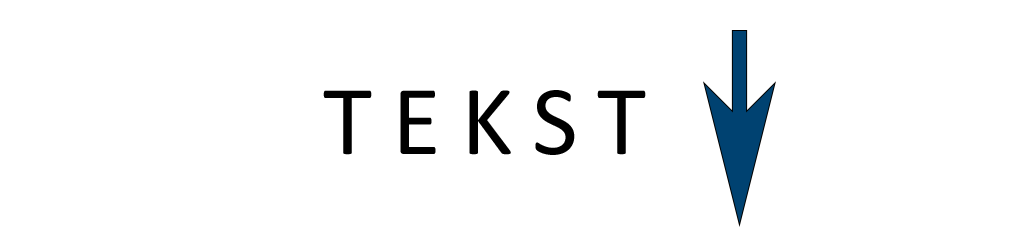 ECE/TRANS/301 (Том II)ЕКОНОМСКА КОМИСИЈА ЗА ЕВРОПУКомитет за транспорт на унутрашњим пловним путевимаЕвропски споразумo међународном транспорту опасног терета унутрашњим пловним путевима (ADN)укључујући техничке прописе у прилогу, у примени од1. јануара 2021. годинеТом IIУЈЕДИЊЕНЕ НАЦИЈЕ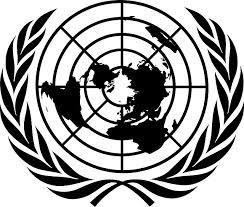 Њујорк и Женева, 2020. године© 2020 Уједињене нације Сва права задржанаЗахтеви за репродукцију одломака или фотокопирање треба да се упуте Центру за заштиту ауторских права на copyright.com.Све остале упите о правима и лиценцама, укључујући помоћна права, треба упутити на:United Nations Publications, 405 East 42nd Street, S-09FW001,New York, NY 10017, United States of America.Email: permissions@un.org; website: https://shop.un.org.БЕЛЕШКАОдреднице употребљене и материјал представљен у овој публикацији не подразумевају изражавање посебног мишљења, напротив, од стране Секретаријата Уједињених нација, у смислу правног статуса било које државе , територије, града или подручја, или њихових надлежних органа, или у смислу разграничавања њихових граница.Публикација Уједињених нација коју је издала Економска комисија Уједињених нација за Европу.ECE/TRANS/301 ISBN: 978-92-1-139182-4eISBN: 978-92-1-005131-6ISSN: 2411-8583eISSN: 2411-8591Серијски број: E.20.VIII.3Комплет садржи два примеркаТомови I и II се не продају одвојеноСАДРЖАЈ ТОМ IIДЕО 3  СПИСАК ОПАСНОГ ТЕРЕТА, ПОСЕБНЕ ОДРЕДБЕ И ИЗУЗЕЋА УТабела C: Списак опасног терета дозвољеногза транспорт у танкерима понумеричком редоследу	(Види Том I)Начини за примену oдељка 1.5.2 који се односи на посебне дозволе за транспорт утанкерима	(Види Том I)ДЕО 4 ОДРЕДБЕ КОЈЕ СЕ ОДНОСЕ НА УПОТРЕБУ АМБАЛАЖЕ,ЦИСТЕРНИ И ТРАНСПОРТНИХ ЈЕДИНИЦА ЗА ТРАНСПОРТРАСУТОГ ТЕРЕТА	(Види Том I)ДЕО 5 ПРОЦЕДУРЕ ЗА ОТПРЕМУ	(Види Том I)ДЕО 6 ЗАХТЕВИ ЗА ИЗРАДУ И ИСПИТИВАЊЕ АМБАЛАЖЕ(УКЉУЧУЈУЋИ IBC И ВЕЛИКУ АМБАЛАЖУ), ЦИСТЕРНИ ИТРАНСПОРТНИХ ЈЕДИНИЦА ЗА РАСУТИ ТЕРЕТ	(Види Том I)ДЕО 7 ЗАХТЕВИ ЗА УТОВАР, ТРАНСПОРТ, ИСТОВАР И РУКОВАЊЕТЕРЕТОМ	(Види Том I)ДЕО 8 OДРЕДБЕ О ПОСАДИ БРОДА, ОПРЕМИ, УПОТРЕБИБРОДОВА И ДОКУМЕНТАЦИЈИ	(Види Том I)ДЕО 9 ПРАВИЛА ЗА ГРАДЊУ БРОДОВА	(Види Том I)ТЕХНИЧКИ ПРОПИСИ(наставак)ДЕО 2КласификацијаПоглавље 2.1 Опште одредбеСваки назив различитих класа сврстан је под неки UN број. Користе се следеће врсте назива:А.	Појединачни назив за тачно дефинисане материје и предмете, укључујући називе за материје, које покривају различите изомере, као нпр.:Називи по врстама за тачно дефинисане групе материја или предмета, који не спадају под називе Н.Д.Н, као нпр.:Специфични називи Н.Д.Н, којa обухватају групе материја или предмета одређених хемијских или техничких особина, који нису на другим местима наведени, нпр.:UN 1477 НИТРАТИ, НЕОРГАНСКИ, Н.Д.Н. UN 1987 АЛКОХОЛИ, Н.Д.Н.Општи називи Н.Д.Н, који обухватају групе материја или предмета са једном или више опасних особина, који нису на другим местима наведени, нпр.:UN 1325 ЗАПАЉИВА ОРГАНСКА ЧВРСТА МАТЕРИЈА, Н.Д.Н. UN 1993 ЗАПАЉИВА ТЕЧНА МАТЕРИЈА, Н.Д.Н.Називи наведени под B, C. и D означавају се као заједнички називи.Са изузетком материја класа 1, 2, 5.2, 6.2 и 7 као и са изузетком самореагујућих материја класе 4.1, материје се у сврху паковања на основу њиховог степена опасности сврставају у групе паковања:Група паковања I:	материје са високим степеном опасности; Група паковања II:  материје са средњим степеном опасности; Група паковања III:   материје са ниским степеном опасности.Група(е) паковања у коју(е) је материја сврстана наведена(е) је (су) у табели А поглавља 3.2.Предмети се не сврставају у групу паковања. У сврху паковања сваки захтев посебног нивоа амбалажне функције је утврђен у применљивом упутству за паковање.У сврху транспорта у бродовима танкерима, неке материје могу бити свстране у подгрупе.Принципи класификацијеОпасан терет који потпада под дефиниицју неке класе се, на основу њених особина, дефинише у складу са 2.2.x.1 одговарајуће класе. Опасан терет се сврстава у одређену класу и групу паковања по критеријумима наведеним у истом пододељку 2.2.x.1. Сврставање једне или више додатних опасности уз једну опасну материју или предмет врши се према критеријумима класе или класа, које одговарају овим опасностима, наведеним у пододељку 2.2.x.1.Сви називи опасних терета наведени су у Табели А поглавља 3.2 по редоследу UN бројева. Ова табела садржи одговарајуће информације о наведеним теретима, као што су називи, класа, група(е) паковања, листице које се постављају, као и одредбе о амбалажи и транспорту1 Материје наведене по називима у колони (2) табеле А поглавља 3.2 превозе се у складу са њиховом класификацијом у табели А или под условима наведеним у 2.1.2.8.Материје могу да садрже техничке нечистоће (нпр. из производног процеса) или адитиве за стабилизацију или у друге сврхе, које немају утицаја на њихову класификацију. Међутим, поименична наведена материја, т.ј. материја наведена као појединачни унос у Поглављу 3.2. Табели А, која садржи техничке нечистоће или адитиве за стабилизацију или у друге сврхе и која има утицаја на његову класификацију, сматра се раствором или смешом (види 2.1.3.3.).Опасни терети појединих класа, који су наведени или дефинисани у пододељку2.2.x.2 нису дозвољени за транспорт.Терет, који није поименично наведен, тј. терет који није као појединачан назив наведен у Табели А поглавља 3.2 и није наведен или дефинисан у једном од горе наведених пододељака 2.2.x.2, треба сврстати у одговарајућу класу према поступку у одељку 2.1.3. Додатно треба утврдити додатну опасност (ако постоји) и групу паковања (ако постоји). Након што је утврђена класа, додатна опасност (ако постоји) и група паковања (ако постоји), треба утврдити одговарајући број UN. На крају сваке класе у пододељку 2.2.x.3 (списак заједничких назива) наведен је дијаграм одлучивања са одговарајућим параметрима за избор одговарајућег заједничког назива (UN број). У свим случајевима, на основу хијерархије приказане у пододељку 2.1.1.2 словима B, C и D, треба одабрати заједнички назив којe најбоље обухвата особине материје или предмета. Само ако се материја или предмет не може сврстати у неки од назива типа B или C према пододељку 2.1.1.2, може бити сврстана под назив типа D.1 Напомена Секретријата: Азбучни списак ових назива састављен од стране секретаријата садржан је у Табели B, поглавље 3.2. Ова Табела није званични део ADN.Ако се на основу поступка испитивања из поглавља 2.3 и критеријума наведених у пододељку 2.2.x.1 класа за које су утврђени, установи да материја, раствор или смеша одређене класе поименично наведена у Табели А поглавља 3.2, не испуњава критеријуме те класе, тада та материја, раствор или смеша не спада у ту класу.При класификацији, материје са тачком топљења или почетком топљења на 20°C или испод тога при притиску од 101,3 kPa, сматрају се као течне материје. Вискозна материја, за коју се не може утврдити специфична тачка топљења, треба да се подвргне испитивању према ASTM D 4359-90 или испитивању наведеном у одељку 2.3.4 за утврђивање течне особине (пенетрометријски поступак).Пошиљалац који је на основу података испитивања утврдио да материја наведена по називу у колони (2) табеле А поглавља 3.2 задовољава критеријуме класификације за класу која није утврђена у колони (3а) или (5) табеле А поглавља 3.2, може, уз одобрење надлежног органа, да отпреми материју:под најадекватнијим заједничким називом наведеним у пододељцима 2.2.х.3 који одражава све опасности; илипод истим UN бројем и називом, али уз додатне информације о опасности које на одговарајући начин одражавају додатну(е) опасност(и) (документација, листица опасности, велика листица опасности) под условом да класа и сви остали услови превоза остају непромењени (нпр. одредбе за ограничену количину, паковање и цистерне) који би се уобичајено примењивали на материју са истом комбинацијом опасности као и они које се примењују на наведену материју.Напомена 1:  Надлежни орган који издаје одобрење може бити надлежни орган било које уговорне стране ADN, који такође може признати одобрење издато од стране надлежног органа земље која није уговорна страна ADN под условом да је ово одобрење издато у складу са поступцима који се примењују према RID, ADR , ADN, IMDG Code или ICAO Техничка упутства.Напомена 2: Када надлежни орган издаје таква одобрења, о томе треба да обавести Пододбор стручњака за транспорт опасног терета при Уједињеним нацијама и у складу са тим достави одговарајући предлог измене на листу назива опасног терета у UN Моделу прописа. Уколико предложена измена буде одбачена, надлежни орган мора да повуче своје одобрење.Напомена 3	За превоз у складу са 2.1.2.8, види такође 5.4.1.1.20.Класификација материја које нису поименично наведене у Табели А поглавља 3.2, укључујући растворе и смеше (као што су препарати, мешавине и отпад)Материје, укључујући растворе и смеше , које нису поименично наведене, класификују се према степену опасности на основу критеријума наведених у пододељку 2.2.x.1 различитих класа. Опасност(и) неке материје утврђују се на основу њених физичких, хемијских или физиолошких особина. Ове особине треба уважити и ако искуства указују на строжије критеријуме класификације.Материју, која није поименично наведена у Табели А поглавља 3.2, а која испољава само једну опасност, треба сврстати у одговарајућу класу у један од заједничких назива наведених у пододељку 2.2.x.3 те класе.Раствори или смеша који испуњавају класификационе критеријуме ADN, која садржи само једну претежну опасну материју поименично наведену у Табели А поглавља 3.2 и једну или више материја које не подлежу ADN или трагове једне или више материја поименично наведене у Поглављу 3.2 Табели А, сврстава се у UN број и у званичан назив за транспорт претежне материје наведене Поглављу3.2 Табеле А, изузев, ако:су раствор или смеша у поглављу 3.2 Табели А поименично наведени;из назива и описа поименично наведене материје и Поглављу 3.2. Табеле А проистиче, да унос важи само за чисту материју;се класа, класификациони кôд, група паковања или агрегатно стање раствора или смеше разликује од оних материја које су поименично наведене у поглављу 3.2. Табеле А. иликарактеристике и особине опасности раствора или смеше захтевају предузимање хитне интервенције, које се разликују од оних материја које су поименично наведене у поглављу 3.2 Табеле А.У другим случајевима од оних који су описани у ставу (a), раствор или смеша сврставају се као материја која није поименично наведена у одређену класу, под заједничким називима наведеним у пододељку 2.2.x.3 за ту класу, имајући у виду евентуалне додатне опасности које представљају раствор или смеша, изузев ако раствор или смеша не одговарају критеријумима ниједне класе и због тога не подлежу одредбама ADN.Растворе и смеше, које садрже материју, која одговара једном од наведених назива у ставу 2.1.3.4.1 или 2.1.3.4.2, треба класификовати према условима наведеним у 2.1.3.4.1 или 2.1.3.4.2.Растворе и смеше, који садрже једну од следећих поименично наведених материја, треба увек класификовати под истим називима, као и саму материју коју они садрже, под условом да ти раствори и смеше не показују опасне особине наведене у 2.1.3.5.3:Класа 3UN 1921  ПРОПИЛЕНИМИН, СТАБИЛИЗОВАНUN 3064	НИТРОГЛИЦЕРИН, РАСТВОРЕН У АЛКОХОЛУ са више од1%, али највише 5% нитроглицеринаКласа 6.1UN 1051 ЦИЈАНОВОДОНИК, СТАБИЛИЗОВАН, са мање од 3% воде UN 1185 ЕТИЛЕНИМИН, СТАБИЛИЗОВАНUN 1259  НИКЛТЕТРАКАРБОНИЛUN 1613 ЦИЈАНОВОДОНИК,	ВОДЕНИ	РАСТВОР (ЦИЈАНОВОДОНИЧНА КИСЕЛИНА, ВОДЕНИ РАСТВОР),са највише 20% (масених) цијановодоникаUN 1614 ЦИЈАНОВОДОНИК, СТАБИЛИЗОВАН, садржај воде мањи од 3%, апсорбован на инертном порозном материјалуUN 1994  ГВОЖЂЕПЕНТАКАРБОНИЛUN 2480  МЕТИЛИЗОЦИЈАНАТUN 2481  ЕТИЛИЗОЦИЈАНАТUN 3294  ЦИЈАНОВОДОНИК, РАСТВОРЕН У АЛКОХОЛУ са највише45% (масених) цијаводоникаКласа 8UN 1052  ФЛУОРОВОДОНИК, БЕЗВОДНИUN 1744  БРОМ или UN 1744 РАСТВОР БРОМАUN 1790  ФЛУОРВОДОНИЧНА КИСЕЛИНА, са више од 85% (масених)флуороводоникаUN 2576	ФОСФОР-ОКСИБРОМИД, РАСТОПЉЕН.Раствори и смеше, који садрже материје и спадају у неку од следећих назива класе 9:UN 2315  ПОЛИХЛОРОВАНИ БИФЕНИЛИ,ТЕЧНИ илиUN 3151  ПОЛИХАЛОГЕНОВАНИ БИФЕНИЛИ, ТЕЧНИ илиUN 3151 ХАЛОГЕНОВАНИ	МОНОМЕТИЛ	ДИФЕНИЛМЕТАНИ, ТЕЧНИ;UN 3151 ПОЛИХАЛОГЕНОВАНИ ТЕРФЕНИЛИ, ТЕЧНИ UN 3152  ПОЛИХАЛОГЕНОВАНИБИФЕНИЛИ, ЧВРСТИUN 3152	ХАЛОГЕНОВАНИ МОНОМЕТИЛ ДИФЕНИЛМЕТАНИ, ЧВРСТИUN 3152 ПОЛИХАЛОГЕНОВАНИ ТЕРФЕНИЛИ, ЧВРСТИ UN 3432	ПОЛИХЛОРОВАНИ БИФЕНИЛИ,ЧВРСТИморају бити класификовани под истим називима класе 9, под условом да:они не садрже никакве додатне опасне компоненте са изузетком компонената групе паковања III Kласе 3, 4.1, 4.2, 4.3, 5.1, 6.1 или 8 инемају опасне особине наведене у одељку 2.1.3.5.3.Коришћени предмети, нпр. трансформатори и кондензатори, који садрже раствор или смешу поменуту у 2.1.3.4.2, увек се класификују под исти унос класе 9, под условом:(а) не садрже никакве додатне опасне компоненте, осим полихалогенираних дибензодиоксина и дибензофурана класе 6.1 или компонената групе паковања III класе 3, 4.1, 4.2, 4.3, 5.1, 6.1 или 8; и(б) немају карактеристике опасности како је назначено у 2.1.3.5.3 (а) до (g) и (i).Материје, које нису поименично наведене у Табели А поглавља 3.2, са више опасних особина, као и раствори и смеше који испуњавају класификационе критеријуме ADN са више опасних материја, сврставају се под заједничким називима (види 2.1.2.5) и у групу паковања одговарајуће класе у складу са њиховим опасним особинама. Такву класификацију на основу опасних особина треба извршити на следећи начин:Физичке, хемијске и физиолошке особине се утврђују мерењем или прорачуном, а класификација материја, раствора или смеша врши се према критеријумима пододељка 2.2.x.1 за поједине класе.Ако је утврђивање опасних особина могуће само уз несразмерно велике трошкове и напоре (нпр. код неких врста отпада), материју, раствор или смешу треба класификовати у класу компоненте са претежном опасношћу.Уколико опасне особине материје, раствора или смеше спадају у више од једне доле наведених класа или група материја, тада се материја, раствор или смеша класификује у класу или групу материја са претежном опасношћу, на основу следећег редоследа:материје класе 7 (изузев радиоактивне материје у изузетим комадима за које се примењује посебна одредба 290 поглавља 3.3 , осим UN 3507 УРАНИЈУМ ХЕКСАФЛУОРИД, РАДИОАКТИВНА МАТЕРИЈА, ИЗУЗЕТ КОМАД икод којих доминирају друге особине);материје класе 1;материје класе 2;десензитизоване експлозивне течне материје класе 3;самореагујуће материје и десензитизоване експлозивне чврсте материје класе 4.1;пирофорне материје класе 4,2;материје класе 5.2;материје класе 6.1, које на основу њихове отровности при удисању, треба класификовати у групу паковања I (материје, које испуњавају класификационе критеријуме класе 8 и поседују отровност при удисању прашине или магле (LC50) у складу са групом паковања I, али отровност при гутању или апсорбовању преко коже, која одговара само групи паковања III или поседују малу отровност, треба сврстати у класу 8);заразне материје класе 6.2.Уколико опасне особине материје спадају у више од једне класе или више од једне групе материја, које нису наведене у 2.1.3.5.3, материја се класификује према истом поступку, при чему ипак треба одабрати одговарајућу класу према табели претежне опасности у 2.1.3.10Ако су карактеристике опасности материје такви да материја може бити сврстана под UN број или идентификациони број, онда ће UN број имати предност.Уколико се ради о отпаду као материји која се мора транспортовати, чији састав није тачно познат, сврставање се може вршити у UN број и групу паковања према2.1.3.5.2 на основу сазнања пошиљаоца, укључујући све расположиве техничке и безбедносно-техничке податке који се захтевају по важећем законодавству за безбедност и животну средину2.У случају сумње потребно је применити највећи степен опасности.Али ако је на основу сазнања о саставу отпада и физичким и хемијским особинама утврђених састојака могућ доказ да особине отпада не одговарају особини групе паковања I, отпад се сме стандардно сврстати у унос н.д.н. групе паковања II који највише одговара.Међутим, ако се зна да отпад поседује само еколошки опасна својства, може бити додељен групи паковања III под UN бр. 3077, или 3082.Овај поступак не сме да се примени за отпад, који садржи материје наведене у 2.1.3.5.3, материје класе 4.3 у случају наведеног у 2.1.3.7 или материје које према2.2.x.2 нису дозвољене за транспорт.Потребно је користити увек само одговарајуће заједничке називе који највише одговарају (види пододељак 2.1.2.5) нпр. општи назив Н.Д.Н. треба користити само, ако се не може користити назив према врсти или специфични назив н.д.н.Раствори и смеше оксидирајућих материја или материја са таквом додатном опасношћу могу имати експлозивне особине. У том случају оне нису дозвољене за транспорт, изузев ако испуњавају захтеве класе 1. За ђубриво са садржајем амонијумнитрата у чврстом стању, такође видети 2.2.51.2.2, тринаеста и четрнаеста алинеја и Приручник за испитивања и критеријуме, део III, члан 39.Материје класе 1 до 6.2, 8 и 9, осим оних којим је додељен UN бр 3077 и 3082, које испуњавају критеријуме 2.2.9.1.10, додатно на њихове опасности класе 1 до 6.2, 8 и 9 сматрају се еколошки опасним материјама. Друге материје које не одговарају критеријумима ни једне друге класе, или ниједне друге супстанце класе 9 али одговарају критеријумима у 2.2.9.1.10 сврстају се према потреби у2 акав закон је, на пример, Одлука Комисије 2000/532 / EC од 3. маја 2000. замењује Одлука 94/3 /EC којом се успоставља списак отпада у складу са чланом 1 (а) Директиве Света 75/442 /EEC о отпаду и Одлука Савета 94 / 904 / EC којом се успоставља списак опасног отпада у складу са чланом 1 (4) Директива 91/689 /EEC о опасним отпадом (Службени гласник evropskih заједница број Л 226 од 6. септембра 2000. године, страна 3), са изменама и допунама ; и Директива 2008/98 / EC Европског парламента и Савета од 19. новембра 2008. о отпаду и којом се укида неке директиве (Службени лист Европске уније број Л312 од 22. новембра 2008, стр 3-30), са изменама и допунама.UN 3077 или UN 3082.Отпад, који не одговара критеријумима за класификацију у класи 1 или 9, али се на основу Базелског Споразума о контроли прекограничног кретања опасног отпада и његовом одлагању, може се транспортовати под UN бројем 3077 или 3082.Табела претежних опасностиНапомена 1:  Примери за коришћење Табеле:Класификација појединачне материјеОпис материје која се класификује:Амин који нигде није поименично наведен, који одговара критеријумима класе 3, групе паковања II, као и критеријумима класе 8, групе паковања I.Поступак:Тачка пресека реда 3 II са колоном 8 I даје 8 I.Према томе овај амин треба класификовати у класу 8 под UN 2734 АМИНИ, НАГРИЗАЈУЋИ, ЗАПАЉИВИ, ТЕЧНИ, Н.Д.Н. или UN 2734 ПОЛИАМИНИ НАГРИЗАЈУЋИ, ЗАПАЉИВИ, ТЕЧНИ, Н.Д.Н.,група паковања I.Класификација смешеОпис смеше која са класификује:Смеша која се састоји од запаљиве течне материје класе 3, групе паковања III, отровне материје класе 6.1, групе паковања II, и нагризајуће течне материје класе 8, групе паковања I.Поступак:Тачка пресека реда 3 III са колоном 6.1 II даје 6.1 II. Тачка пресека реда 6.1 II са колоном 8 I даје 8 I LIQ.Ова смеша, која није ближе дефинисана се према томе класификује у класу 8 под:UN 2922 НАГРИЗАЈУЋА ТЕЧНА МАТЕРИЈА,ОТРОВНА, Н.Д.Н.,група паковања IНапомена 2:  Примери за класификацију смеша и раствора у неку од класа и групупаковања.Раствор фенола класе 6.1, групе паковања II, у бензену класе 3, групе паковања II, треба класификовати у класу 3, групу паковања II; на основу отровности фенола овај раствор треба сврстати под UN 1992 ЗАПАЉИВА ТЕЧНА МАТЕРИЈА, ОТРОВНА, Н.Д.Н. у класу 3,групу паковања II.Чврсту смешу натријумарсената класе 6.1, групе паковања II и натријумхидроксида класе 8, групе паковања II, треба класификовати под UN 3290 ОТРОВНА НЕОРГАНСКА ЧВРСТА МАТЕРИЈА, НАГРИЗАЈУЋА, Н.Д.Н., у класу 6.1, групу паковања II.Раствор нафталена, сировог или рафинисаног, класе 4.1, групе паковања III у бензину класе 3, групе паковања II, треба класификовати под UN 3295 УГЉОВОДОНИЦИ, ТЕЧНИ, Н.Д.Н. у класу 3, групу паковања II.Смешу угљоводоника класе 3, групе паковања III и полихлорованог бифенилена (PCB) класе 9, групе паковања II треба класификовати под број UN 2315 ПОЛИХЛОРОВАНИ БИФЕНИЛИ, ТЕЧНИ или UN 3432 ПОЛИХЛОРОВАНИ БИФЕНИЛИ, ЧВРСТИ у класу 9, групупаковања II.Смешу пропиленимина класе 3 и полихлорованог бифенила (PCB) класе 9, групе паковања II, треба класификовати под UN 1921 ПРОПИЛЕНИМИН, СТАБИЛИЗОВАН у класу 3.Класификација узоракаАко је класа неке материје несигурна и ако се материја транспортује ради даљег испитивања, треба на основу обавештености пошиљаоца о материји, исту сврстати у привремену класу, званични назив за транспорт и UN број уз примену:критеријума класификације поглавља 2.2 иодредби овог поглавља.За изабран званичан назив за транспорт треба користити најстрожију могућу групупаковања.При примени ове одредбе, званичан назив за транспорт треба допунити изразом«УЗОРАК» (нпр. «ЗАПАЉИВА ТЕЧНА МАТЕРИЈА, Н.Д.Н., «УЗОРАК»). У некимслучајевима, у којима је за узорак неке материје за коју се претпоставља, да одговара одређеним критеријумима класификације, предвиђен је одређени назив за транспорт (нпр. « UN 3167 УЗОРАК ГАСА КОЈИ НИЈЕ ПОД ПРИТИСКОМ,ЗАПАЉИВ, Н.Д.Н.»), потребно је овај назив користити за транспорт. Ако се за транспорт узорка користи назив Н.Д.Н. званичан назив за транспорт не мора да буде допуњен техничким називом, како се то захтева у Посебном пропису 274. поглавља 3.3.Узорке материје треба транспортовати у складу са захтевима, који се примењују за привремено додељен званичан назив, под условом, да:се материја не сматра материјом, која према пододељцима 2.2.x.2 поглавља 2.2 или према поглављу 3.2. није дозвољена за транспорт;се материја не сматра материјом, која испуњава критеријуме класе 1, или се не сматра заразном или радиоактивном материјом;материја одговара захтевима у 2.2.41.1.15, одн. 2.2.52.1.9, ако се ради о самореагујућој материји, одн. органском пероксиду;се узорак транспортује у комбинованој амбалажи са нето масом од највише 2,5kg по комаду;се узорак не спаја са другим теретом у један комад.Узорци енергетских материјала за потребе испитивањаУзорци органских материја са функционалним групама наведеним у табелама А6.1 и / или А6.3 у Додатку 6 (Процедуре испитивања) Приручника за испитивања и критеријуме могу се превозити под UN бр. 3224 (самореагујућа материја, тип C, чврста) или UN бр. 3223 (самореагујућа материја, типа C, течна), по потреби, класе4.1 под условом да:узорци не садрже:познате експлозиве;материје које показују експлозивне ефекте у испитивању;Једињења која се праве у циљу стварања експлозивног или пиротехничког ефекта; илиКомпоненте које се састоје од синтетичких претходника намерног експлозива;За смеше, комплексе или соли неорганских оксидирајућих материјe класе 5.1 са органским материјалима, концентрација неорганске оксидирајуће материје је:мања од 15%, по маси, ако су додељене групи паковања I (велика опасност) или II (средња опасност); илиМања од 30%, по маси, ако су додељене групи паковања III (мала опасност);расположиви подаци не дозвољавају прецизнију класификацију;узорак није упакован заједно са другом робом; иузорак се пакује у складу са упутством за паковање P 520 и посебним одредбама о паковању PP94 или PP95 из 4.1.4.1, по потреби.Класификација предмета као предмети који садрже опасан терет, н.д.н.НАПОМЕНА: За предмете који немају званичне називе за отпрему и који садрже само опасне материје у дозвољеним количинама, ограниченим количинама наведеним у колони (7а) табеле А поглавља 3.2, UN 3363 и посебним одредбама 301 и 672 поглавља 3.3. могу се применити.Предмети који садрже опасан терет могу се класификовати како што ADN и прописује на основу званичног назива за транспорт опасног терета коју садрже или у складу са овим одељком.За потребе овог одељка "предмет" означава машине, апарате или друге уређаје који садрже једну или више опасних материја (или њихових остатака) који су саставни део предмета, потребан за његово функционисање и који се не могу уклонити у сврху превоза.Унутрашња амбалажа не представља предмет.Такви предмети могу додатно садржати батерије. Неопходно је да су литијумске батерије које су саставни део предмета тип који испуњава захтеве за испитивање из Приручника за испитивања и критеријуме, део III, пододељак 38.3, осим ако није другачије назначено у ADN (нпр. за предпроизводне прототипе који садрже литијумске батерије или малу производњу до 100 таквих предмета).Овај одељак се не односи на предмете за које ближе одређен званичан назив за транспорт већ постоји у Табели А Поглавља 3.2.Овај одељак се не односи на опасне материје из класе 1, класе 6.2, класе 7 или на радиоактивне материје садржане у предметима. Међутим, овај одељак се односи на производе који садрже експлозиве који су изузети из класе 1 у складу са 2.2.1.1.8.2.Предмети који садрже опасну робу се морају доделити одговарајућој класи која је утврђена према присутним опасностима, уз помоћ, где је то применљиво, табеле првенства опасности из 2.1.3.10 за сваку од опасних материја садржаних у предмету. Ако су опасне материје које су класификоване као класа 9 садржане у предмету, сва остала опасна роба у предмету сматраће се да представља већу опасност.Друге опасности треба да представљају примарне опасности које намеће остали опасни терет садржана у предмету. Када је у предмету присутна само једна ставка опасног терета, друге опасности, ако постоје, биће друге опасности идентификоване ознакама других опасности из колоне (5) табеле А Поглавља 3.2. Ако предмет садржи више од једног предмета опасног терета који би могли имати опасну реакцију током транспорт, сваки од предмета опасног терета неопходно је приложити одвојено (видети 4.1.1.6).Класификација амбалаже, одбачене, празне, неочишћенеПразна, неочишћена амбалажа, велика амбалажа или IBC, или њени делови, који се транспортују ради одлагања, рециклирања или враћања у првобитно стање њихових материјала осим преправке, поправке, редовног одржавања, поновне производње или поновне употребе, могу се сврстати под UN 3509 уколико испуњавају захтеве за овај назив.Поглавље 2.2Посебни захтеви за појединe класеКласа 1: Експлозивне материје и предметиКритеријумиПојам класе 1 обухвата:Експлозивне материје: чврсте или течне материје (или смеше материја), које хемијском реакцијом могу да развијају гасове такве температуре, притиска и брзине, да у окружењу доводе до разарања.Пиротехничке материје: материје или смеше материја, са којима треба постићи ефекат у виду: топлоте, светлости, звука, гаса, магле или дима или њихову комбинацију као резултат самоодрживих егзотермних хемијских реакција које протичу без детонације;Напомена 1: Материје, које саме по себи нису експлозивне, али могу стварати експлозивну смешу гаса, паре или прашине, нису материје класе 1.Напомена 2: Изузете из класе 1 су, такође, експлозивне материје овлажене водом или алкохолом, чији садржај воде или алкохола премашује наведене граничне вредности, као и експлозивне материје са средствима за пластификацију - ове експлозивне материје су сврстане у класу 3 или 4.1 - као и експлозивне материје, које су на основу своје претежно опасне особине сврстане у класу 5.2.Експлозивне предмете: предмети који садрже једну или више експлозивних или пиротехничких материја;Напомена: Предмети, који садрже експлозивне или пиротехничке материје у тако малој количини или такве врсте, да њихово неочекивано или случајно паљење или паљење за време транспорта не изазива изван предмета одломке, ватру, маглу, дим, топлоту или јак звук, не потпадају под одредбе класе 1.Материје и предмете, који претходно нису наведени, а који су произведени ради стварања практичног експлозивног или пиротехничког дејства.У смислу класе 1 важи следећа дефиниција појма:Флегматизовано: експлозивној материји је додата материја (или средство за„флегматизацију“), да би се повећала безбедност ове експлозивне материје при руковању и транспорту. Средство за флегматизацију чини експлозивну материју неосетљивом или мање осетљивом на следеће утицаје: топлота, удар, судар, ударац или трење. Типична средства за флегматизацију су између осталог: восак, папир, вода, полимери (као што су флуор-хлор-полимери), алкохол и уља (као што су вазелин и парафин).Материје и предмети, који показују или могу показати експлозивне особине, се узимају у обзир за сврставање у класу 1 према испитивањима, поступцима и критеријума наведеним у Приручнику за испитивања и критеријуме, Део I.Материја или предмет сврстан у класу 1, може бити дозвољен за транспорт, само ако је сврстан под неки назив или под неку позицију Н.Д.Н. у Табели А поглавља 3.2., и ако одговара критеријумима Приручника за испитивања и критеријуме.Материје и предмети класе 1 морају бити сврстани под један UN број и назив или позицију Н.Д.Н., који су наведени у Табели А поглавља 3.2. Тумачење називаматерија и предмета поименично наведених у Табели А поглавља 3.2. врши се на основу појмовника у 2.2.1.4.Узорци нових или већ постојећих експлозивних материја или предмета, изузев иницијалних експлозива, који се транспортују у циљу тестирања, сврставања, истраживања и развоја, у циљу контроле квалитета или као трговачки узорци, могу да се сврстају под UN 0190 ЕКСПЛОЗИВНА МАТЕРИЈА, УЗОРАК.Сврставање експлозивних материја и предмета који нису поименично наведени у Табели А поглавља 3.2. у неку позицију Н.Д.Н. или под UN 0190 ЕКСПЛОЗИВНА МАТЕРИЈА, УЗОРАК, као и сврставање одређених материја чији транспорт, према Посебним прописима поглавља 3.2. Табеле А колона 6, зависи од посебног одобрења надлежног органа, врши се од стране надлежног органа земље порекла. Овај надлежни орган у писаној форми одобрава и услове транспорта за ове материје или предмете. Ако земља порекла није Уговорна Страна ADN, сврставање и услови транспорта морају бити признати од стране надлежног органа прве државе Уговорне Стране ADN, на коју пошиљка наилази.Материје и предмети класе 1 морају бити сврстани у неку подкласу према 2.2.1.1.5, и у неку групу компатибилности према 2.2.1.1.6. Подкласа се утврђује на основу резултата испитивања описаних у одељу 2.3.1, и уз примену описа из2.2.1.1.5. Група компатибилности мора бити утврђена према опису из 2.2.1.1.5. Бројеви подкласе заједно са словима групе компатибилности представљају класификациони код.Опис подкласаПодкласа 1.1 Материје и предмети, који су способни за масовну експлозију. (Масовна експлозија је експлозија која практично истовремено обухвата готово цео терет).Подкласа 1.2  Материје и предмети, који показују опасност стварања одломака, распрснутих и одбачених комада, али нису способни за масовну експлозијуПодкласа 1.3  Материје и предмети, који поседују опасност од пожара и показују или малу опасност од ваздушног притиска или малу опасност од одломака, распрснутих и одбачених комада или обоје, али нису способни за масовну експлозију,при чијем сагоревању настаје значајно топлотно зрачење, иликоји сагоревају један за другим, стварајући мало дејство ваздушног притиска или дејство одломака, распрснутих и одбачених комада, или и једно и друго.Подкласа 1.4  Материје и предмети, који представљају само малу опасност од експлозије у случају запаљивања или паљења током транспорта. Дејства остају у суштини ограничена само на амбалажу и не треба очекивати, да ће доћи до стварања одбачених комадића већих димензија или на већем растојању. Ватра која делује споља не сме довести до практично истовре- мене експлозије готово целог садржаја комада за отпрему.Подкласа 1.5 Врло неосетљиве материје са опасношћу масовне експлозивности, које су тако неосетљиве, да је врло мала вероватноћа изазивања или прелаза пожара у детонацију под нормалним условима транспорта. Као минимални захтев за ове материја важи, да не смеју да експлодирају при настанкуспољашњег пожара.Подкласа 1.6 Изразито неосетљиви предмети, који немају опасност масовне експлозије. Ови предмети претежно садрже изразито неосетљиве материје и показују незнатну вероватноћу случајног паљења или ширења.Напомена: Опасности које проистичу од предмета подкласе 1.6. ограничене су на експлозију појединачног предмета.Опис група компатибилности материја и предметаПримарна експлозивна материјаПредмет са запаљивом материјом и са мање од два ефикасна сигурносна уређаја. Укључени су и неки предмети, као што су детонатори за минирање, детонирајући уређаји за минирање и упаљачи, иако не садрже никакву примарну експлозивну материју.Погонска или друга брзогорућа експлозивна материја или предмет са таквом експлозивном материјом.Детонирајућа експлозивна материја или црни барут или предмет са детонирајућом експлозивном материјом, али без средства за паљење и без погонског пуњења или предмет са примарном експлозивном материјом (упаљачем) са најмање два делотворна сигурносна уређаја.Предмет са детонирајућом експлозивном материјом без средстава за паљење, са погонским пуњењем (али не такав који садржи запаљиву течност или запаљив гел или самозапаљиву течност (хипергел)).Предмет са детонирајућом експлозивном материјом са сопственим средством за паљење, са погонским пуњењем (али не такав, који садржи запаљиву течност, гел или самозапаљиву течност (хипергел) или без погонског пуњења.Пиротехничка материја или предмет са пиротехничком материјом или предмет који садржи како експлозивну тако и осветљавајућу, запаљиву, односно материју која изазива сузе или дим (изузев предмета који се активирају водом или који садрже бели фосфор, фосфиде, пирофорну материју (самозапаљиву на ваздуху), запаљиву течност или запаљив гел или самозапаљиву течност хипергел).Предмет, који садржи како експлозивну материју тако и бели фосфорJ  Предмет, који садржи како експлозивну материју тако и запаљиву течност или запаљив гел.K Предмет, који садржи како експлозивну материју тако и отрован хемијски агенс.L Експлозивна материја или предмет са експлозивном материјом, која представља посебану опасност (нпр. због свог активирања у додиру са водом или због присуства самозапаљиве течности (хипергела), фосфида или неке пирофорне материје) и захтева раздвајање сваке поједине врсте.N  Предмет, који претежно садрже изразито неосетљиве материје.S  Материја или предмет, који су тако паковани или израђени, да свако дејство које наступи услед ненамерне реакције остаје ограничено на комад, изузев ако је комад оштећен ватром; у том случају дејство ваздушног притиска или одломака мора остати ограничено на меру, која битно не ограничава или не спречава мере борбе против пожара и друге хитне мере у непосредној близини комада.Напомена 1: Свака материја или предмет пакована у специфичној амбалажи може бити сврстана само у једну групу компатибилности. Пошто је критеријум групе компатибилности S заснован на практичном испитивању, за сврставање у ову групу неопходно је испитивање ради додељивања класификационог кода.Напомена 2: Предмети група компатибилности D и Е могу бити опремљени сопственим средствима за паљење или заједно са њима упаковани, под условом, да уређај за паљење садржи најмање два делотворна сигурносна уређаја, како би спречио изазивање експлозије у случају ненамерне реакције средстава за паљење. Такви предмети и комади су сврстани у групу компатибилности D или Е.Напомена 3: Предмети група компатибилности D и Е могу бити упаковани заједно са сопственим средством за паљење, које не садржи два делотворна сигурносна уређаја, (тј. Средства за паљење, која су сврстана у групу компатибилности B) под условом, да одговарају захтеву за заједничко паковање МP 21 у одељку 4.1.10 ADR-a. Такви комади сврставају се у групе компатибилности D или Е.Напомена 4: Предмети могу бити опремљени сопственим средством за паљење и са њим заједно упаковани, под условом, да се средства за паљење не могу упалити, под нормалним условима транспорта..Напомена 5: Предмети група компатибилности C, D и Е могу бити заједно паковани. Такви комади сврставају се у групу компатибилности Е.Сврставање ватрометних тела у подкласеВатрометна тела се у принципу сврставају у Подкласе 1.1, 1.2, 1.3 и 1.4 на основу података добијених из испитне серије 6 Приручника за испитивања и критеријуме.Међутим:ватрометна тела у облику водопада која садрже праскаве светлеће направе (види Напомену 2 у 2.2.1.1.7.5 ), морају се класификовати као 1.1G без обзира на резултате Серије испитивања 6;пошто је избор ватрометних тела веома широк, а и расположивост опреме за испитивање може бити ограничена, у подкласе се могу сврстати и према поступку из 2.2.1.1.7.2.Сврставање ватрометних тела UN 0333, 0334, 0335 или 0336 и додељивање UN бројевима 0431 за оне који се користе за позоришне ефекте који испуњавају дефиницију врсте предмета и спецификацију 1,4 G у подразумеваној табели класификације ватромета у 2.2.1.1.7. Такво сврставање се може вршити уз сагласност надлежног органа. Предмети који у табели нису наведени, морају бити класификовани на основу података добијених из испитне серије 6.Напомена 1: Додавање нових типова ватрометних тела у колону 1 табеле 2.2.1.1.7.5 може се вршити само на основу потпуних података испитивања, који се достављају UN – Стручној подкомисији за транспорт опасних терета ради разматрања.Напомена 2: Податке добијене испитивањем, од стране надлежних органа, који представљају потврду или неслагање са класификацијом у подкласе у колони 5, типова ватрометних тела наведених уколони 4 табеле у 2.2.1.1.7.5, потребно је доставити, ради информације, UN – Стручној подкомисији за транспорт опасних терета.Ако су ватрометна тела, која су сврстана у више од једне подкласе, заједно пакована у једном комаду, морају се класификовати на основу подкласе са највећом опасношћу, изузев ако подаци добијени на основу испитне серије 6 дају други резултат.Класификација наведена у табели 2.2.1.1.7.5 важи само за предмете, који су паковани у сандуцима од картона (4G).Табела утврђених класификација за ватрометна тела 1Напомена 1: Процентни делови, односе се на масу укупне пиротехничке материје (нпр. ракетни мотори, погонско пуњење, пуњење за распрскавање, пуњење за дејство), уколико у табели није другачије наведено.Напомена 2: Израз „праскаве светлеће направе” у овој табели односи се на пиротехничке материје у облику праха или као пиротехничке јединице како се налазе у ватрометним телима, које се користе за стварање акустичних праскавих ефеката или као распркавајућа или погонска пуњења, изузев ако се:докаже да време потребно за повећање притиска приликом испитивања HSL праскаве светлеће направе у Додатку 7 Приручника за испитивање и критеријуме, износи више од 6 ms за 0,5 g пиротехничке материје; илипиротехничка материја да негативан резултат "-" приликом испитивања US праскаве светлеће направе у Додатку 7 Приручника за испитивања и критеријуме.Напомена 3:  Димензије у милиметрима (mm) односе се:код лоптастих великих ватрометних бомби и вишеструких лоптастих бомби, на пречник бомбе;код цилиндричних великих ватрометних бомби, на дужину бомбе;код велике ватрометне бомбе у бацачу, римској свећи, ватрометном телу у затвореној цеви или ватрометном пуњењу, на унутрашњи пречник цеви, која обухвата или садржи ватрометно тело;код ватрометних пакета без бацача или цилиндричних ватрометних пакета, на унутрашњи пречник бацача, који је предвиђен за прихватање ватрометне порције.1 Ова табела садржи списак класификација ватрометних тела, која се могу користити у недостатку података испитивања серије 6 (види 2.2.1.1.7.2).Искључење из класе 1Материја и предмет може да буде искључен из класе 1 на основу резултата испитивања и дефиницИје појма за класу 1 уз одобрење надлежног органа било које Уговорне стране ADN која такође може да призна одобрење издато од надлежног органа земље која није ADN-уговорна страна, под условом да је ово одобрење издато у складу са примењивим поступком RID, ADR, ADN, IMDG- Code или ICAO техничким инструкцијама.Уз одобрење надлежног органа, у складу са 2.2.1.1.8.1, производ може бити искључен из класе 1 када су три неупакована производа, сваки појединачно активирани сопственим средствима иницирањем или запаљењем или екстерним средствима, функционишу у пројектованом режиму, испуњавају следеће критеријуме тестирања:нема на спољној површини температуру вишу од 65 ºC. Тренутни скок температуре до 200 ºC је прихватљив;нема пуцање или разбијање спољног кућишта или померање предмета или са њега одвојених делова више од једног метра у сваком правцу.Напомена: Ако целовитост предмета може да буде угрожена у случају спољног пожара, ови критеријуми морају да буду испитани испитивањем отпорности на пожар, Оне методе као што је описано у ISO 14451-2 употребом брзине заревања од 80К/ min..нема чујни прасак са највишом вредношћу изнад 135 dB (C) на удаљености од једног метра;нема бљеска или пламена који може да упали материјал као што је лист папира од 80 ± 10 g/m2 у контакту са предметом; инема стварање дима, паре и прашине у количинама које смањују видљивост у комори од 1 m3 оивиченој плочама одговарајуће величине, за више од 50%, при чему се мерење врши калибрираним мерачем осветљења (луксметар) или радиометар, који је смештен на удањеност од једног метра од константног извора светла постављеног на средину супротног зида. Могу да се користе опште смернице за испитивање оптичке густине у Стандарду ISO 5659-1 и опште смернице за фотометрични поступак описан у одељку 7.5 у Стандарду ISO 5659-2 или слични методи за мерење оптичке густине, који служе истој сврси. Мора да се користи одговарајућа хауба за покривање, која обухвата задњи део и странице мерача осветљења, да би се ефекти светла, који не зраче директно из извора светла, или расипана светлост самњила на најмању меру.Напомена 1: Ако се у току испитивања у вези критеријума (a), (b), (c) и (d) не утврди или утврди само веома мали дим, може да се одустане од испитивања наведених у ставу (е).Напомена 2: Надлежни орган поменут у 2.2.1.1.8.1, може да наложи испитивање предмета у свом паковању ако се утврди да предмет упакован за транспорт може да представља већу опасностДокументација о класификацијиНадлежни орган који сврстава одређени предмет или материју у класу 1 мора да подносиоцу захтева потврди ту класификацију у писаној форми.Документ о класификацији надлежног органа може бити у било ком облику и може садржати више од једне стране, под условом да су стране узастопно обележене.Документ мора имати јединствени референтни број.Информације дате у овом документу треба да буду лако препознатљиве, читљиве и трајне.Примери информација које могу бити дате у документу о класификацији су следећи:назив надлежног органа и одредбе националног/домаћег законодавства на којима је засновао своју легитимност;прописи по виду транспорта или национални прописи за које је документ о класификацији применљив;потврда да је класификација одобрена, усвојена или договорена у складу са UN Моделом прописа или одговарајућим моделом прописа;назив и адреса правног лица којем је класификација додељена и било која регистрација правног лица која на јединствен начин према националном законодавству идентификује привредно друштво или његове огранке;назив под којим ће се експлозивни предмет или материја наћи на тржишту или бити предат на превоз;званичан назив за транспорт, UN број, класа, подкласа и одговарајућа група компатибилности експлозива;ако је то могуће, максимална нето маса експлозивне материје садржане у комаду или предмету;име, потпис, жиг, печат или други облик идентификације лица овлашћеног од стране надлежног органа да издаје документ о класификацији, који мора бити јасно видљив;када се сматра да је превоз безбедан или је подкласа процењена као зависна од амбалаже, обележје амбалаже или описа дозвољене:унутрашње амбалаже,међуамбалаже,спољне амбалаже;документ о класификацији наводи делимичан број, каталошки број или други референтни број под којим ће експлозиви бити пласирани на тржиште или предати на превоз;назив и адресу правног лица које је произвело експлозиве и било која регистрација правног лица која на јединствен начин према националном законодавству идентификује привредно друштво или његове огранке;све додатне информације у вези са применљивим упутствима за паковање и посебним одредбама које важе за паковање, ако постоје;основ за доделу класификације, нпр. на основу резултата испитивања, подразумеванe класификацијe ватрометних тела, аналогијe са класификованим експлозивима, по дефиницији садржаној у табели А поглавља 3.2, итд.;било који посебни услови или ограничења који су препознати од стране надлежног органа као релевантни за безбедност превоза експлозива, повезаност између опасности и међународног превоза;уколико надлежни орган сматра да је то потребно, наводи се датум истека документа о класификацији.Материје и предмети који нису дозвољени за транспортЕксплозивне материје, које према критеријумима Приручника за испитивања и критеријуме, Део I, показују недозвољено високу осетљивост или код којих може настати спонтана реакција, као и експлозивне материје и предмети са експлозивном материјом, које се не могу сврстати у неки од назива наведених у Табели А, поглавља 3.2 или у неки од назива Н.Д.Н., нису дозвољени за транспорт.Предмети групе компатибилности K (1.2 K, UN 0020 и 1.3 K, UN 0021) нису дозвољени за транспорт.Списак заједничких називаПојмовник називаНапомена 1: Циљ описа није да замени испитивања нити да одреди класификацију опасности појединих материја или предмета класе 1. Сврставање у праве подкласе и одлука да ли се материја или предмет сврставају у групу компатибилности S, мора се донети на основу испитивања производа према Приручнику за испитивања  и  критеријуме  Део  I  или  аналогно  сличномпроизводу, који је већ испитан и разврстан према поступцима Приручника за испитивања и критеријуме.Напомена 2: Након додељивања назива потребно је додати одговарајући UN број (поглавље 3.2, Табела А, Везано за класификациони код види 2.2.1.1.4.АВИО-БОМБЕ, СА ЗАПАЉИВОМ ТЕЧНОШЋУ, са експлозивним пуњењем: UN бројеви 0399, 0400Предмети, који се бацају из авиона и који се састоје од једног танка (резервоара), који садржи запаљиву течност и једног експлозивног пуњења.АВИО-БОМБЕ са експлозивним пуњењем: UN бројеви 0033, 0291Предмети са експлозивном материјом, који се бацају из авиона, са сопственим начинима за иницирање, који немају два или више делотворна заштитна механизама.АВИО-БОМБЕ са експлозивним пуњењем: UN бројеви 0034, 0035Предмети са експлозивном материјом, који се бацају из авиона, без сопственог начина за иницирање или са сопственим начином за иницирање који садржи два или више делотворна заштитна механизама.АВИО-БОМБЕ, ФОТО-ФЛЕШ: UN бројеви 0039, 0299Предмети са експлозивном материјом, који се бацају из авиона, да би произвели краткотрајну интензивну светлост у фотографске сврхе. Они садрже „фото-флеш“ пиротехничке смеше.АВИО-БОМБЕ, ФОТО-ФЛЕШ: UN 0037Предмети са експлозивном материјом, који се бацају из авиона, да би произвели краткотрајну интензивну светлост у сврху фотографисања. Они садрже пуњење бризантних експлозивних материја са сопственим начинима за иницирање који немају два или више делотворна заштитна механизама.АВИО-БОМБЕ, ФОТО-ФЛЕШ: UN 0038Предмети са експлозивном материјом, који се бацају из авиона, да би произвели краткотрајну интензивну светлост у сврху фотографисања. Они садрже пуњење бризантних експлозивних материја без сопственог начина за иницирање или са сопственим начином за иницирање који има најмање два делотворна заштитна механизама.БАКЉЕ, ВАЗДУШНЕ: UN бројеви 0093, 0403, 0404, 0420, 0421Предмети, који садрже пиротехничке смеше и намењени су за бацање из авиона у циљу осветљавања, обележавања или за сигнализацију или упозорење.БАКЉЕ, ПОВРШИНСКЕ: UN бројеви 0092, 0418, 0419Предмети који садрже пиротехничке смеше и користе се на површини тла у циљу осветљавања, обележавања или за сигнализацију или упозорење.БАРУТ, ЦРНИ, ПРЕСОВАН или БАРУТ, ЦРНИ, ГРАНУЛИСАН: UN 0028Материја, која се састоји од обликованог црног барута.БАРУТ, МАЛОДИМНИ: UN бројеви 0160, 0161, 0509Материје на бази нитроцелулозе које се користе за израду погонских (барутних) пуњења. Овај појам укључује једнобазни барут за погонска пуњења [главна компонента нитроцелулоза (NC)], двобазни барут за погонска пуњења [главне компоненте су NC и нитроглицерин (NG)] и тробазни барут за погонска пуњења (главне компоненте су NC, NG и нитрогванидин).Напомена: Изливен, пресован или упакован у кесице барут за погонска пуњења наведен је под ПУЊЕЊА, ПОГОНСКА, ЗА АРТИЉЕРИЈУ или ПУЊЕЊА, ПОГОНСКА.БОЈЕВЕ ГЛАВЕ, РАКЕТНЕ са детонатором или избацним пуњењем: UN 0370Предмети, који се састоје од инертног корисног терета и малог пуњења од бризантне или погонске експлозивне материје, без сопственог начина за иницирање или са сопственим начином иницирања који садржи најмање два или више делотворна заштитна механизама. Дизајниране су тако да су повезане са ракетним мотором и да разбацују користан терет. Овај назив обухвата и бојеве главе за вођене ракете.БОЈЕВЕ ГЛАВЕ, РАКЕТНЕ, са детонатором или избацним пуњењем: UN 0371Предмети, који се састоје од инертног корисног терета и малог пуњења од бризантне или погонске експлозивне материје, са сопственим начином за иницирање који нема два или више делотворна заштитна механизма. Дизајниране су тако да су повезане са ракетним мотором и да разбацују користан терет. Овај назив обухвата и бојеве главе за вођене ракете.БОЈЕВЕ ГЛАВЕ, РАКЕТНЕ са експлозивним пуњењем: UN 0369Предмети, који садрже бризантне експлозивне материје са сопственим начином за иницирање који нема два или више делотворна заштитна механизама. Дизајниране су тако да су повезане са ракетним мотором. Овај назив обухвата и бојеве главе за вођене ракете.БОЈЕВЕ ГЛАВЕ, РАКЕТНЕ са експлозивним пуњењем: UN бројеви 0286, 0287Предмети, који садрже бризантне експлозивне материје, без сопственог начина за иницирање или са сопственим нчином за иницирање који садрже најмање два делотворна заштитна механизама. Дизајниране су тако да су повезане са ракетним мотором. Овај назив обухвата и бојеве главе за вођене ракете.БОЈЕВЕ ГЛАВЕ, ТОРПЕДНЕ са експлозивним пуњењем: UN 0221Предмети, који садрже бризантне експлозивне материје, без сопственог начина за иницирање или са сопственим начином за иницирање који садржи најмање два делотворна заштитна механизама. Дизајниране су тако да су повезане са торпедом.БОМБЕ, ДУБИНСКЕ: UN 0056Предмети, који се састоје од пуњења од бризантног експлозива у бурету или пројектилу, без сопственог начина за инцирање или са сопственим начином за иницирање који има два или више делотворних заштитних механизама. Дизајнирани су да детонирају под водом.БОМБЕ, ручне и МИНЕ, тромблонске, ВЕЖБОВНЕ: UN бројеви 0110, 0318, 0372, 0452Предмети без распрскавајућег експлозивног пуњења, који су предвиђени за бацање руком или испаљивање са пушке. Они садрже уређај за паљење, а могу да садрже и пуњење за обележавање на циљу.БОМБЕ, ручне и МИНЕ, тромблонске, са експлозивним пуњењем: UN бројеви0284, 0285Предмети, који су предвиђени за бацање руком или испаљивање са пушке. Они немају сопствени начин за иницирање или имају сопствени начин иницирања са два или више делотворна заштитна механизама.БОМБЕ, ручне и МИНЕ, тромблонске, са експлозивним пуњењем: UN бројеви0292, 0293Предмети, који су предвиђени бацање руком или испаљивање са пушке. Они имају сопствени начин за иницирање који не садржи два или више делотворна заштитна механизама.ВАТРОМЕТНА ТЕЛА: UN бројеви 0333, 0334, 0335, 0336, 0337Предмети који садрже пиротехничке смеше, а намењени су забави.ГЕНЕРАТОРИ ГАСА ЗА ВАЗДУШНЕ ЈАСТУКЕ или МОДУЛИ ЗА ВАЗДУШНЕ ЈАСТУКЕ или ЗАТЕЗАЧИ ПОЈАСЕВА: UN 0503Предмети, који садрже пиротехничке смеше и који се користе за ваздушне јастуке или сигурносне појасеве у возилима за заштиту људи.ДЕТОНАТОРСКЕ КАПИСЛЕ ЗА МУНИЦИЈУ: UN бројеви 0073, 0364, 0365, 0366Предмети, који се састоје мале пластичне или металне кошуљице у коју су смештене експлозивне материје као што су олово азид, пентрит или комбинације експлозивних материја. Они су намењени изазивању детонације у иницијалном ланцу муницијских упаљача.ДЕТОНАТОРСКЕ КАПИСЛЕ, ЕЛЕКТРИЧНЕ, за минирање: UN бројеви 0030, 0255, 0456Предмети, који су посебно намењени за активирање привредних бризантних експлозива. Ове каписле могу бити са тренутним дејством или могу да садрже елемент за успорено дејство. Електричне детонаторске каписле се активирају електричном струјом.ДЕТОНАТОРИ, ЕЛЕКТРОНСКИ програмибилни за минирање: UN бројеви0511, 0512, 0513Детонатори са побољшаним сигурносним и сигурносним карактеристикама, користећи електронске компоненте за пренос ватреног сигнала са потврђеним наредбама и сигурном комуникацијом. Детонатори ове врсте не могу се покренути другим средствима.ДЕТОНАТОРСКЕ КАПИСЛЕ, НЕЕЛЕКТРИЧНЕ за минирање: UN бројеви 0029, 0267, 0455Предмети, који су посебно намењени за активирање привредних бризантних експлозива. Ове каписле могу бити са тренутним дејством или могу да садрже елемент за успорено дејство. Ове детонаторске каписле се активирају помоћу ударних и запаљивих цевчица, спорогорећег штапина, других средстава за паљење или детонирајућим штапином. Овај назив обухвата и преноснике детонације али не укључује детонирајући штапин.ДЕТОНАТОРСКЕ КАПИСЛЕ, КОМПЛЕТИРАНЕ за рушење: UN бројеви 0360, 0361, 0500Детонаторске каписле су комплетиране спорогорећим штапином, ударним или запаљивим цевчицама или детонирајућимм штапином и са њима се активирају. Ове каписле могу бити са тренутним дејством или садрже елемент за успорено дејство. Овај назив обухвата и преноснике детонације који садрже детонирајући штапин.ДЕТОНИРАЈУЋИ ШТАПИН, СА СЛАБИМ СПОЉНИМ ЕФЕКТОМ, у металнојоблози: UN 0104Предмет, који се састоји из језгра од бризантне експлозивне материје у цеви од меког метала са или без заштитне облоге. Количина експлозивне материје је толико мала, да може доћи само до мањег спољног дејства.ДЕТОНИРАЈУЋИ ШТАПИН, у металној облози: UN бројеви 0102, 0290Предмет, који се састоји из језгра од бризантне експлозивне материје у цеви од меког метала са или без заштитне облоге.ЕКСПЛОЗИВ, ПРИВРЕДНИ, ТИП B: UN бројеви 0082, 0331Материје, које се састоје одсмеше амонијумнитрата или других неорганских нитрата са експлозивним материјама, као што је тринитротолуен (тротил, TNT), са или без других материја, као дрвно брашно или алуминијум у праху, илисмеше амонијумнитрата или других неорганских нитрата са другим сагорљивим, неексплозивним материјама. У оба случаја ове експлозивне материје могу да садрже инертне састојке, као што је дијатомејска земља или адитиве, као што су боје и стабилизатори. Ове експлозивне материје не смеју да садрже нитроглицерин или сличне течне органске нитрате нити хлорате.ЕКСПЛОЗИВ, ПРИВРЕДНИ, ТИП C: UN 0083Материје, које се састоје од смеше калијум- или натријумхлората или калијум-, натријум- или амонијумперхлората са органским нитро-једињењима или сагорљивим материјама, као што су дрвно брашно, алуминијум у праху или угљоводоници. Оне могу, осим тога, да садрже инертне састојке као што је дијатомејска земља и адитиве као што су боје и стабилизатори. Ове експлозивне материје не смеју да садрже нитроглицерин или сличне течне органске нитрате.ЕКСПЛОЗИВ, ПРИВРЕДНИ, ТИП D: UN 0084Материје, које се састоје од смеше органских нитрираниих једињења и сагорљивих материја, као што су угљоводоници и алуминијум у праху. Оне могу да садрже инертне састојке, као што је дијатомејска земља и адитиве, као што су боје и стабилизатори. Ове експлозивне материје не смеју да садрже нитроглицерин или сличне течне органске нитрате, хлорате или амонијумнитрат. Овај назив генерално обухвата и пластичне експлозиве.ЕКСПЛОЗИВ, ПРИВРЕДНИ, ТИП A: UN 0081Материје, које се састоје од течних органских нитрата, као што је нитроглицерин или смеше таквих материја, са једним или више следећих састојака: нитроцелулоза, амонијумнитрат или други неоргански нитрати, ароматична нитро-једињења или сагорљиве материје као дрвно брашно или алуминијум у праху. Они могу осим тога да садрже и инертне састојке, као што је дијатомејска земља или адитиве, као што су боје или стабилизатори. Ове експлозивне материје имају прашкасту, желатинозну или еластичну структуру. Овај назив обухвата и динамите, разорни желатин, желатинозни динамит.ЕКСПЛОЗИВ, ПРИВРЕДНИ, ТИП E: UN бројеви 0241, 0332Материје, које се састоје од воде као главног састојка и високог удела амонијумнитрата или других оксидирајућих средстава, која су у потпуности или делимично растворена. Други састојци могу да буду органска нитро-једињења, као што је тринитротолуен, угљоводоници или алуминијум у праху. Оне могу да садрже инертне састојке, као што је дијатомејска земља и адитиве, као што су боје и стабилизатори. Овај назив обухвата емулзионе експлозивне материје, “Слуррy” експлозивне материје, као и "водени желе".ЕКСПЛОЗИВНЕ МАТЕРИЈЕ, ВРЛО НЕОСЕТЉИВЕ (Материје, EVI), Н.Д.Н.:UN 0482Материје код којих постоји опасност од експлозије у маси, али које су тако неосетљиве, да под нормалним условима транспорта постоји само мала вероватноћа изазивања или прелаза из пожара у детонацију и које су испитане према Серији тестова 5.ЗАКОВИЦЕ, ЕКСПЛОЗИВНЕ: UN 0174Предмети, који се састоје од малог пуњења експлозивне материје унутар металне заковице.ЈАКА СМЕША, ВЛАЖНА, са најмање 17% (масених) алкохола; UN 0433ЈАКА СМЕША, ВЛАЖНА, са најмање 25% (масених) воде: UN 0159Материја, која се састоји од нитроцелулозе, која је импрегнисана са највише 60% (масених) нитроглицерина, других течних органских нитрата или њихових смеша.КАПИСЛЕ, ИНИЦИЈАЛНЕ: UN бројеви 0044, 0377, 0378Предмети, који се састоје од металних или од пластичних кошуљица, у којима се налази мала количина смеше иницијалних експлозива, које се ударом лако пале. Оне служе као средство за активирање стрељачких метака и ударних топовских каписли за погонска пуњења.КАПИСЛЕ, ТОПОВСКЕ, СА ПЛАМЕНИКОМ: UN бројеви 0319, 0320, 0376Предмети, који се састоје од кратке топовске каписле и додатног пуњења од дефлагрирајуће експлозивне материје смештеног у цевчици, као што је црни барут, служе за припаљивање артиљеријских барутних пуњења, итд.КОМПОНЕНТЕ, ИНИЦИЈАЛНОГ ЛАНЦА, Н.Д.Н.: UN бројеви 0382, 0383, 0384,0461Предмети са експлозивном материјом, чија је намена да детонацију или експлозивно сагоревање преносе кроз иницијални ланац.ПУЊЕЊА КУМУЛАТИВНА, без детонаторске каписле: UN бројеви 0059, 0439,0440, 0441Предмети, који се састоје од облоге са пуњењем од бризантне експлозивне материје са шупљином, која је обложена чврстим материјалом, а без сопственог начина за иницирање. Они су намењени за изазивање јаког, пробојног ефекта кумулативног млаза.ПУЊЕЊА КУМУЛАТИВНА, ПРУЖНА, САВИТЉИВА: UN бројеви 0237, 0288Предмети, који се састоје од језгра у облику латиничног слова "V" од бризантне експлозивне материје које је обложено савитљивим облогом.МЕЦИ ЗА АЛАТЕ, БЕЗ ПРОЈЕКТИЛА: UN 0014Предмети, коришћени у алатима који се састоје од затвореног кућишта патроне са централним или ивичним детонатором, са или без пуњења од бездимног или црног праха, али без пројектила.МЕЦИ, ЗА НАФТНЕ БУШОТИНЕ: UN бројеви 0277, 0278Предмети, који се састоје од облоге танких зидова од картона, метала или другог материјала и садрже искључиво погонско барутно пуњење које избацује каљени пројектил, у циљу пробијања канала у нафтним бушотинама.Напомена: КУМУЛАТИВНА ПУЊЕЊА не спадају под ову дефиницију. Она су у овом појмовнику посебно наведена.МЕЦИ, ЗА НАОРУЖАЊЕ, МАНЕВАРСКИ: UN бројеви 0014, 0326, 0327, 0338,0413Муниција, која се састоји од затворене чауре погонског пуњења са централним или ободним паљењем и од погонског пуњења од малодимног или црног барута, али без пројектила. Она служи за стварање јаког пуцња и користи се за вежбу, за почасне паљбе, као погонско пуњење, за стартне пиштоље итд. Овај термин укључује и маневарску муницију.МЕЦИ, ЗА НАОРУЖАЊЕ, СА ИНЕРТНИМ ПРОЈЕКТИЛОМ: UN бројеви 0012, 0328, 0339, 0417Муниција, која се састоји од пројектила без распрскавајућег пуњења али има погонско пуњење са или без каписле. Метак може да садржи трасер, под предпоставком, да главна опасност потиче од погонског пуњења.МЕЦИ, ЗА НАОРУЖАЊЕ са експлозивним пуњењем: UN бројеви 0005, 0007, 0348Муниција, која се састоји од пројектила са распрскавајућим пуњењем са сопственим начином иницирања који нема два или више делотворних заштитних механизама; и погонског пуњења са или без топовске каписле. Овај термин укључује сједињену и полусједињену муницију, као и дводелну муницију уколико су све компоненте заједно упаковане.МЕЦИ, ЗА НАОРУЖАЊЕ са експлозивним пуњењем: UN бројеви 0006, 0321, 0412Муниција, која се састоји од пројектила са распрскавајућим пуњењем без сопственог начина иницирања или са сопственим начином за иницирање који садржи два или више делотворна заштитна механизма; и погонског пуњења са или без топовске каписле. Овај термин укључује сједињену и полусједињену муницију, као и дводелну муницију уколико су све компоненте заједно упаковане.МЕЦИ, ЗА СТРЕЉАЧКО НАОРУЖАЊЕ, МАНЕВАРСКИ: UN бројеви 0014, 0327, 0338Муниција, која се састоји од затворене чауре погонског пуњења са централним или ободним паљењем и од погонског пуњења од малодимног или црног барута. У чаури нема пројектила. Меци су дизајнирани да се испаљују из оружја до калибра 19,1 мм и служе за стварање јаког пуцња, при вежбама, за почасне паљбе, као погонско пуњење, за стартне пиштоље, итд.МЕЦИ, ЗА СТРЕЉАЧКО НАОРУЖАЊЕ: UN бројеви 0012, 0339, 0417Муниција, која се састоји од чауре погонског пуњења са централним или ободним паљењем и која садржи како погонско пуњење тако и пројектил. Она је намењена за испаљивање из оружја калибра до највише 19,1 мм. Меци за ловачке пушке сачмаре било којег калибра су укључени у овај назив.Напомена: Овај назив не укључује: МЕЦИ, ЗА СТРЕЉАЧКО НАОРУЖАЊЕ, МАНЕВАРСКИ који су одвојено наведени. Неки војни стрељачки меци такође нису укључени у ову дефиницију. Они су наведени под МЕЦИ, ЗА НАОРУЖАЊЕ, СА ИНЕРТНИМ ПРОЈЕКТИЛОМ.МЕЦИ, СИГНАЛНИ: UN бројеви 0054, 0312, 0405Предмети, који су намењени да избацују обојене бакље или друге сигнале из сигналних пиштоља, итд.МИНЕ са експлозивним пуњењем: UN бројеви 0136, 0294Предмети, који се у принципу састоје од облоге од метала или комбинованих материјала, који садрже бризантну експлозивну материју, са сопственим начином за активирање који нема два или више делотворна заштитна механизама. Они су намењени да се активирају приликом проласка бродова, возила или особа. Овај назив укључује и «Бангалор торпеда» (за раскидање жичаних препрека).МИНЕ са експлозивним пуњењем: UN бројеви 0137, 0138Предмети, који се у принципу састоје од облоге од метала или комбинованих материјала, који садрже бризантну експлозивну материју, без сопственог начина за активирање или са сопственим начином за активирање који садржи два или више делотворна заштитна механизама. Они су намењени да се активирају приликом проласка бродова, возила или особа. Овај назив укључује и «Бангалор торпеда» (за раскидање жичаних препрека).МУНИЦИЈА, ВЕЖБОВНА: UN бројеви 0362, 0488Муниција без главног експлозивног пуњења, али са разорним или избацним пуњењем. Уобичајено, ова муниција садржи и упаљач и погонско пуњење.Напомена: Следећи предмети не спадају под ову дефиницију: РУЧНЕ БОМБЕ И ТРОМБЛОНСКЕ МИНЕ, ВЕЖБОВНЕ. Оне су овом појмовнику посебно наведене.МУНИЦИЈА, ДИМНА, СА БЕЛИМ ФОСФОРОМ, са детонатором, избацним или погонским пуњењем: UN бројеви 0245, 0246Муниција, која садржи бели фосфор као димну материју. Она такође садржи и једну или више следећих компоненти: погонско пуњење са топовском капислом и припалом; упаљач са детонатором или избацним пуњењем. Овај назив укључује димне ручне бомбе и димне тромблонске мине.МУНИЦИЈА, ДИМНА са или без детонатора, избацног или погонског пуњења: UN бројеви 0015, 0016, 0303Муниција, која садржи димне материје, као што су смеша хлорсулфонске киселине, титанијумтетрахлорид или неки пиротехнички састав који ствара дим, а базира се на хексахлоретану или црвеном фосфору. Уколико димна материја сама по себи није експлозивна, муниција такође садржи једну или више од следећих компоненти: погонско пуњење са топовском капислом и припалом; упаљач са детонатором илиизбацним пуњењем. Овај назив укључује и димне ручне бомбе и димне тромблонске мине.Напомена: Следећи предмети не спадају под овај назив: СИГНАЛНА СРЕДСТВА, ДИМНА. Они су у овом појмовнику посебно наведени.МУНИЦИЈА, ЗАПАЉИВА, СА БЕЛИМ ФОСФОРОМ са детонатором, избацним или потисним пуњењем: UN бројеви 0243, 0244Муниција, која садржи бели фосфор као запаљиву материју. Она такође садржи и једну или више следећих компоненти: погонско пуњење са топовском капислом и припалом; упаљач са детонатором или избацним пуњењем.МУНИЦИЈА, ЗАПАЉИВА, са запаљивом материјом у виду течности или гела, са детонатором, избацним или погонским пуњењем: UN 0247Муниција која садржи запаљиву материју у виду течности или гела. Уколико запаљива материја није сама по себи и експлозивна, она такође садржи и једну или више следећих компоненти: погонско пуњење са топовском капислом и припалом; упаљач са разорним или избацним пуњењем.МУНИЦИЈА, ЗАПАЉИВА са или без детонатора, избацног или погонског пуњења: UN бројеви 0009, 0010, 0300Муниција, која садржи запаљиву материју. Уколико запаљива материја није сама по себи експлозивна, она такође садржи једну или више следећих компоненти: погонско пуњење са топовском капислом и припалом; упаљач са детонатором или избацним пуњењем.МУНИЦИЈА, ОСВЕТЉАВАЈУЋА, са или без детонатора, избацног или погонског пуњења: UN бројеви 0171, 0254, 0297Муниција, дизајнирана да произведе појединачан интензиван извор светлости, који је намењен за осветљавање неког простора. Овај назив обухвата осветљавајуће метке, осветљавајуће ручне бомбе, тромблонске мине и пројектиле, као и осветљавајуће авио-бомбе и авио-бомбе за идентификацију циља.Напомена: Следећи предмети не спадају у ову дефиницију: МЕЦИ, СИГНАЛНИ; СИГНАЛНА СРЕДСТВА, РУЧНА; СИГНАЛНА СРЕДСТВА, ЗА НЕСРЕЋЕ,бродска; БАКЉЕ, ВАЗДУШНЕ; БАКЉЕ, ПОВРШИНСКЕ. Они су у овом појмовнику посебно наведени.МУНИЦИЈА, ОПИТНА: UN 0363Муниција која садржи експлозивне материје и која служи за испитивање функционалности и отпорности нове муниције, делова оружја или оружних система.МУНИЦИЈА, ХЕМИЈСКА, СА СУЗАВЦЕМ, са детонатором, избацним или погонским пуњењем: UN бројеви 0018, 0019, 0301Муниција, која садржи материју за изазивање суза. Она такође садржи једну или више следећих компоненти: пиротехничку смешу, погонско пуњење са капислом и припалом; упаљач са разорним или избацним пуњењем.ОКТОЛИТ (ОКТОЛ), сув или влажан са мање од 15% (масених) воде: UN 0266Материја, која се састоји од хомогенизоване смеше циклотетраметил- ентетранитрамина (октоген, HMX) и тринитротолуена (тротил, TNT).ОКТОНАЛ: UN 0496Материја, која се састоји од хомогенизоване смеше циклотетраметилентетра- нитрамина (октоген, HMX), тринитротолуена (тротил, TNT) и алуминијума у праху.ПАТРОНЕ, ЗА БЛЕСАК: UN бројеви 0049, 0050Предмети, који се састоје од кућишта, елемента за паљење и „флеш“ пиротехничке смеше, а све повезано у једну целину и спремно за паљење.ПЕНТОЛИТ, сув или влажан са мање од 15% (масених) воде: UN 0151Материја, која се састоји од хомогенизоване смеше пентаеритритолтетранитрата (пентрит, PETN) и тринитротолуена (тротил, TNT).ПЕРФОРАТОР, НАПУЊЕН, за чишћење нафтних бушотина, без детонаторске каписле: UN бројеви 0124, 0494Предмети, који се састоје од челичних цеви или металних трака, у које су смештена кумулативна пуњења међусобно повезана преко детонирајућег штапина, без сопственог начина за иницирање.ПИРОПАТРОНЕ, ЗА ТЕХНИЧКЕ СВРХЕ: UN бројеви 0275, 0276, 0323, 0381Предмети, који су дизајнирани за изазивање механичких дејстава. Они се састоје од кућишта са пуњењем од дефлагрирајуће експлозивне материје са сопственим средством за паљење. Гасни продукти дефлаграције служе за надувавање, производе линеарно или ротирајуће кретање, пробијају мембране, или врше функцију прекидача или вентила, избацују елементе за учвршћивање или средства за гашење.ПИРОТЕХНИЧКА СМЕША ЗА БЛЕСАК: UN бројеви 0094, 0305Пиротехничка материја, која при паљењу емитује кратку интензивну светлост.ПОЈАЧНИЦИ ДЕТОНАЦИЈЕ без детонаторске каписле: UN бројеви 0042, 0283Предмети, који се састоје од бризантне експлозивне материје без сопственог начина за иницирање. Они служе за појачавање детонационог импулса детонаторске каписле или детонирајућег штапина.ПОЈАЧНИЦИ ДЕТОНАЦИЈЕ СА ДЕТОНАТОРСКОМ КАПИСЛОМ: UNбројеви 0225, 0268Предмети, који се састоје од бризантне експлозивне материје са сопственим начином иницирања. Они служе за појачавање детонационог импулса детонаторске каписле или детонирајућег штапина.ПРАСКАЛИЦЕ, ЖЕЛЕЗНИЧКЕ: UN бројеви 0192, 0193, 0492, 0493:Предмети, који садрже пиротехничку смешу, која приликом ломљења предмета емитује јак пуцањ. Они су намењени за постављање на железничке колосеке.ПРЕДМЕТИ, ПИРОФОРНИ: UN 0380Предмети, који садрже пирофорну материју (спонтано се пали у додиру са ваздухом) и експлозивну материју или неку експлозивну компоненту. Овај назив искључује предмете, који садрже бели фосфор.ПРЕДМЕТИ, ЕКСПЛОЗИВНИ, ВЕОМА НЕОСЕТЉИВИ (ПРЕДМЕТИ, EEI):UN 0486Предмети, који доминантно садрже екстремно неосетљиве детонирајуће материје (EIDS), који у нормалним условима транспорта показују само незнатну вероватноћу ненамерног иницирања или пропагације експлозивног процеса, и који су прошли Серију тестова 7.ПРИПАЛЕ: UN бројеви 0121, 0314, 0315, 0325, 0454Предмети, који садрже једну или више експлозивних материја дизајнирани да произведу дефлаграцију у иницијалном ланцу. Могу се активирати хемијским, електричним или механичким путем.Напомена: Следећи предмети: ШТАПИН, ПРИПАЛНИ; ЦЕВЧИЦА, ПРИПАЛНА; ШТАПИН, БРЗОГОРЕЋИ; УПАЉАЧИ, БЕЗ ДЕТОНАТОРА; УПАЉАЧ, ЗА СПОРОГОРЕЋИ ШТАПИН; КАПИСЛЕ, ИНИЦИЈАЛНЕ;КАПИСЛЕ, ТОПОВСКЕ, СА ПЛАМЕНИКОМ; не спадају под ову дефиницију. Они су у овом појмовнику посебно наведене.ПРОЈЕКТИЛИ, инертни са трасером: UN 0345, 0424, 0425Предмети, као што су гранате или зрна, који се испаљују из топова или других артиљеријских оруђа, пушака или другог стрељачког наоружања.ПРОЈЕКТИЛИ, са детонатором или избацним пуњењем: UN бројеви 0434, 0435Предмети као што су гранате или зрна, који се испаљују из топова или других артиљеријских оруђа, пушака или другог стрељачког наоружања. Они служе за распршивање боја или других инертних материја за обележавање места поготка.ПРОЈЕКТИЛИ, са детонатором или избацним пуњењем: UN бројеви 0346, 0347Предмети као гранате или зрна, који се испаљују из топова или других артиљеријских оруђа. Они су без сопственог начина за иницирање или имају сопствени начин за иницирање са два или више делотворна заштитна механизама. Они служе за распршивање боја или других инертних материја за обележавање места поготка.ПРОЈЕКТИЛИ, са детонатором или избацним пуњењем: UN бројеви 0426, 0427Предмети као гранате или зрна, који се испаљују из топова или других артиљеријских оруђа. Они имају сопствени начин за иницирање који нема два или више делотворна заштитна механизма. Они служе за распршивање боја или других инертних материја за обележавање места поготка.ПРОЈЕКТИЛИ, са експлозивним пуњењем: UN бројеви 0167, 0324Предмети као што су гранате или зрна, који се испаљују из топова или других артиљеријских оруђа. Они имају сопствени начин за иницирање који нема два или више делотворна заштитна механизма.ПРОЈЕКТИЛИ, са експлозивним пуњењем: UN бројеви 0168, 0169, 0344Предмети, као што су гранате или меци, који се испаљују из топова или других артиљеријских оруђа. Они немају сопствени начин за иницирање или имају сопствени начин за иницирање са два или више делотворна заштитна механизма.ПУЊЕЊА, БАРУТНА, АРТИЉЕРИЈСКА: UN бројеви 0242, 0279, 0414Барутна пуњења у било ком физичком облику за дводелну артиљеријску муницију.ПУЊЕЊА, ДОПУНСКА, ЕКСПЛОЗИВНА: UN 0060Предмети, који се састоје од малих одвојивих појачника детонације, који се смештају у шупљину пројектила између упаљача и експлозивног (распрскавајућег) пуњења.ПУЊЕЊА, ЕКСПЛОЗИВНА, ИНДУСТРИЈСКА без детонаторске каписле: UN бројеви 0442, 0443, 0444, 0445Предмети, који се састоје од пуњења од бризантне експлозивне материје, без сопственог начина за иницирање и користе се за експлозивно заваривање, платирање, обликовање или за друге металуршке процесе.ПУЊЕЊА, ЕКСПЛОЗИВНА, СА ПЛАСТИЧНИМ ВЕЗИВОМ: UN бројеви 0457, 0458, 0459, 0460Предмети, који се састоје од бризантне експлозивне материје са пластичним везивом, који су произведени у специфичним облику без облоге и без сопственог начина за иницирање. Они служе за експлозивна пуњења пројектила и бојних глава.ПУЊЕЊА, ЕКСПЛОЗИВНА, ЗА РУШЕЊЕ: UN 0048Предмети, који су израђени од бризантне експлозивне материје у облози од картона, пластике, танког металног лима или неког другог материјала. Предмети су без сопственог начина за иницирање или са сопственим средством за иницирање, који садржи најмање два делотворна заштитна механизама.Напомена: Следећи предмети не спадају под Овај назив: АВИО-БОМБЕ, МИНЕ, ПРОЈЕКТИЛИ; итд. Они су у овом појмовнику посебно наведени.ПУЊЕЊА ЗА ОТВАРАЊЕ, експлозивна: UN 0043Предмети, који се састоје од малог експлозивног пуњења и служе за отварање пројектила, бојеве главе или друге муниције, у циљу расејавања њиховог садржаја.ПУЊЕЊА, ПОГОНСКА: UN бројеви 0271, 0272, 0415, 0491Предмети који се састоје од пуњења погонског пуњења у било ком физичком облику, са или без омотача; користе се као компоненте ракетних мотора и као компоненте генератора гаса на пројектилима.РАКЕТНО ГОРИВО, ТЕЧНО: UN бројеви 0495, 0497Материје, које се састоје од течне дефлагрирајуће експлозивне материје и користе се за ракетни погон.РАКЕТНО ГОРИВО, ЧВРСТО: UN бројеви 0498, 0499, 0501Материје, које се састоје од чврсте дефлагрирајуће експлозивне материје и користе се за ракетни погон.РАКЕТЕ, ЗА ИЗБАЦИВАЊЕ УЖЕТА: UN бројеви 0238, 0240, 0453Предмети, који се састоје од ракетног мотора и намењени су за вучу ужета за собом.РАКЕТЕ, СА ТЕЧНИМ РАКЕТНИМ ГОРИВОМ са експлозивним пуњењем: UN бројеви 0397, 0398Предмети, који се састоје од цилиндра напуњеног течним ракетним горивом са једном или више млазница и са бојном главом. Овај назив укључује и вођене ракете.РАКЕТЕ са избацним пуњењем: UN бројеви 0436, 0437, 0438Предмети, који се састоје од ракетног мотора и избацног пуњења за избацивање корисног садржаја из бојеве главе. Овај назив укључује и вођене ракете.РАКЕТЕ са инертном бојном главом: UN бројеви 0183, 0502Предмети, који се састоје од ракетног мотора и инертне бојеве главе. Овај назив укључује и вођене ракете.РАКЕТЕ са експлозивним пуњењем: UN бројеви 0180, 0295Предмети, који се састоје од ракетног мотора и бојеве главе, са сопственим начином за иницирање који нема два или више делотворна заштитна механизма. Овај назив укључује и вођене ракете.РАКЕТЕ са експлозивним пуњењем: UN бројеви 0181, 0182Предмети, који се састоје од ракетног мотора и бојеве главе, без сопственог начина за иницирање или са сопственим начином за иницирање који има два или више делотворна заштитна механизма. Овај назив укључује и вођене ракете.РАКЕТНИ МОТОРИ, СА ТЕЧНИМ РАКЕТНИМ ГОРИВОМ: UN бројеви 0395, 0396Предмети, који се састоје од цилиндра који садржи течно ракетно гориво и опремљени су са једном или више млазница. Они су намењени за погон ракете или вођене ракете.РАКЕТНИ МОТОРИ, СА ХИПЕРГОЛНИМ ГОРИВОМ са или без избацног пуњења: UN бројеви 0250, 0322Предмети, који се састоје од цилиндра који садржи хиперголно ракетно гориво и опремљени су са једном или више млазница. Они су намењени за погон ракете или вођене ракете.РАКЕТНИ МОТОРИ; UN бројеви 0186, 0280, 0281, 0510Предмети, који се састоје од експлозивне материје, у принципу од чврстог ракетног горива, које је смештено у цилиндар са једном или више млазница. Они су намењени за погон ракете или вођене ракете.СЕКАЧ, КАБЛОВА, ЕКСПЛОЗИВНИ: UN 0070Предмети који се састоје од уређаја у облику ножа, који се са малим пуњењем дефлагрирајуће експлозивне материје потискује на наковањ.СИГНАЛНА СРЕДСТВА, ДИМНА: UN бројеви 0196, 0197, 0313, 0487, 0507Предмети, који садрже пиротехничке смеше које емитују дим. Они могу додатно да садрже и уређаје за емитовање звучних сигнала.СИГНАЛНА СРЕДСТВА, ЗА НЕСРЕЋЕ, бродска: UN бројеви 0194, 0195, 0505, 0506Предмети, који садрже пиротехничке смеше и намењени су за давање сигнала помоћу праска, пламена или дима или њихове комбинације.СИГНАЛНА СРЕДСТВА, РУЧНА: UN бројеви 0191, 0373Преносиви предмети, који садрже пиротехничке смеше и емитују видљиве сигнале или знаке упозорења. Овај назив обухвата и мала осветљавајућа средства, као што су сигналне бакље на аутопутевима, железничке сигналне бакље или мале сигналне бакље за случај несреће.СИГУРНОСНИ УРЕЂАЈИ , ПИРОТЕХНИЧКИ: UN - број 0503Предмети који садрже пиротехничке материје или опасан терет других класа и који се користе у возилима, пловилима или авионима како би се побољшала безбедност лица. Примери за то су: генератори гаса за ваздушне јастуке, модули за ваздушне јастуке, затезачи појасева и пиромеханички уређаји. Ови пиромеханички уређаји представљају компоненте за састављање за задатке као што су одвајање, закључавање или задржавање корисникаСРЕДСТВА ЗА СОНДИРАЊЕ, ЕКСПЛОЗИВНА: UN бројеви 0374, 0375Предмети, који се састоје од пуњења бризантне експлозивне материје, без сопственог начина за иницирање или са сопственим начином за иницирање који има два или више делотворна заштитна механизма. Они се бацају са бродова и експлодирају или на унапред одређеној дубини или кад падну на дно мора.СРЕДСТВА ЗА СОНДИРАЊЕ, ЕКСПЛОЗИВНА: UN бројеви 0204, 0296Предмети, који се састоје од пуњења бризантне експлозивне материје, са сопственим начином за иницирање који нема два или више делотворна заштитна механизма. Они се бацају са бродова и експлодирају или на унапред одређеној дубини или кад падну на дно мора.СРЕДСТВА, ПИРОТЕХНИЧКА, за техничке сврхе: UN бројеви 0428, 0429, 0430, 0431, 0432Предмети, који садрже пиротехничке смеше и користе се за техничке сврхе, као на пример, за развијање топлоте, развијање гаса, позоришне ефекте, итд.Напомена: Следећи предмети не спадају под овај назив: све врсте муниције; МЕЦИ, СИГНАЛНИ; СЕКАЧ, КАБЛОВА, ЕКСПЛОЗИВНИ; ВАТРОМЕТНА ТЕЛА; БАКЉЕ, ВАЗДУШНЕ, БАКЉЕ, ПОВРШИНСКЕ; УРЕЂАЈ ЗА ИСКЉУЧИВАЊЕ, ЕКСПЛОЗИВНИ; ЗАКОВИЦЕ, ЕКСПЛОЗИВНЕ; СИГНАЛНА СРЕДСТВА, РУЧНА; СИГНАЛНА СРЕДСТВА, ЗА НЕСРЕЋЕ, бродска; ПРАСКАЛИЦЕ, ЖЕЛЕЗНИЧКЕ; СИГНАЛНА СРЕДСТВА, ДИМНА. Они су наведенипосебно.ТОРПЕДА са експлозивним пуњењем: UN 0329Предмети, који се састоје од експлозивног погонског система, који торпедо покреће у води и од бојеве главе, без сопственог начина за иницирање или са сопственим начином за иницирање који има два или више делотворна заштитна механизма.ТОРПЕДА са експлозивним пуњењем: UN 0330Предмети, који се састоје од експлозивног или неексплозивног погонског система, који торпедо покреће у води и бојеве главе са сопственим начином иницирања који нема два или више делотворна заштитна механизма.ТОРПЕДА са експлозивним пуњењем: UN 0451Предмети, који се састоје од неексплозивног погонског система, који торпедо покреће у води и од бојеве главе без сопственог начина за иницирање или са сопственим начином за иницирање који има два или више делотворна заштитна механизма.ТОРПЕДА, СА ТЕЧНИМ ПОГОНСКИМ ГОРИВОМ са или без експлозивног пуњења: UN 0449Предмети, који се састоје или од течног експлозивног погонског система, који торпедо покреће у води, са или без бојеве главе; или од течног неексплозивног погонског система, који торпедо покреће у води, са бојном главом.ТОРПЕДА, СА ТЕЧНИМ ПОГОНСКИМ ГОРИВОМ са инертном бојном главом: UN 0450Предмети, који се састоје од течног експлозивног погонског система, који торпедо покреће у води и инертне бојеве главе.ТРАСЕРИ ЗА МУНИЦИЈУ: UN бројеви 0212, 0306Затворени предмети, који садрже пиротехничке смеше, а намењени су за обележавање путање пројектила.ТРИТОНАЛ: UN 0390Материја, која се састоји од смеше тринитротолуена (тротил, TNT) и алуминијума у праху.УЗОРЦИ ЕКСПЛОЗИВНИХ МАТЕРИЈА, различити од иницијалног експлозива: UN 0190Нове или већ постојеће експлозивне материје или предмети са експлозивном материјом, који још нису сврстани ни под какав назив у табели А поглавља 3.2. и који се транспортују према упутствима надлежних органа у принципу у малим количинама, између осталог, у сврху тестирања, сврставања, истраживања или развоја, у сврху контроле квалитета или као трговачки узорци.Напомена: Експлозивне материје или предмети са експлозивним материјама, који су већ сврстани у неки други назив у табели А поглавља 3.2, нису обухваћени овом дефиницијом.УПАЉАЧИ, СА ДЕТОНАТОРОМ: UN бројеви 0106, 0107, 0257, 0367Предмети, који садрже експлозивне компоненте, а намењени да иницирају детонацију у муницији. Они садрже механичке, електричне, хемијске или хидростатичке компоненте које иницирају детонацију. У принципу они имају заштитне механизме.УПАЉАЧИ, ЗА СПОРОГОРЕЋИ ШТАПИН: UN 0131Предмети различитог дизајна, који служе за паљење спорогорећег штапина а активирају се трењем, ломљењем или електрично.УРЕЂАЈИ, ЗА РАСТРЕСАЊЕ, ЕКСПЛОЗИВНИ, без детонаторске каписле, за нафтне бушотине: UN 0099Предмети, који се састоје од облоге са бризантном експлозивном материјом без сопственог начина за иницирање. Они се користе за разбијање стена у околини бушотине, ради лакшег истицања сирове нафте из стена.УПАЉАЧИ, СА ДЕТОНАТОРОМ са заштитним механизмима: UN бројеви 0408, 0409, 0410Предмети, који садрже експлозивне компоненте, а намењени су да иницирају детонацију у муницији. Они садрже механичке, електричне, хемијске или хидростатичке компоненте које иницирају детонацију. Упаљач са детонатором мора имати најмање два или више делотворна заштитна механизма.УПАЉАЧИ, БЕЗ ДЕТОНАТОРА: UN бројеви 0316, 0317, 0368Предмети, који садрже примарне експлозивне компоненте, а намењени су за изазивање дефлаграције у муницији. Они садрже механичке, електричне, хемијске или хидростатичке компоненте које иницирају дефлаграцију. Генерално, они имају заштитне механизме.УРЕЂАЈ ЗА ИСКЉУЧИВАЊЕ, ЕКСПЛОЗИВНИ: UN 0173Предмет, који се састоји од малог експлозивног пуњења са сопственим начином иницирања и шипке или спојнице. Он раскида шипку или спојницу и тренутно ослобађа опрему.УРЕЂАЈИ, КОЈИ СЕ АКТИВИРАЈУ ВОДОМ са детонатором, избацним или погонским пуњењем: UN бројеви 0248, 0249Предмети, чија функција се базира на физичко-хемијској реакцији њиховог садржаја са водом.ХЕКСОЛИТ (ХЕКСОТОЛ), сув или влажан са мање од 15% (масених) воде: UN 0118Материја, која се састоји од хомогенизоване смеше циклотриметилентринитрамина (хексоген, RDX) и тринитротолуена (тротил, TNT). Овај термин укључује и "Композицију B".ХЕКСОТОНАЛ: UN 0393Материја, која се састоји од хомогенизоване смеше циклотриметилентринитрамина (хексоген, RDX), тринитротолуена (тротил, TNT) и алуминијума у праху.ЦЕВЧИЦА, ПРИПАЛНА, са металном облогом: UN 0103Предмет, који се састоји од металне цевчице са језгром од дефлагрирајуће експлозивне материје.ЦРНИ БАРУТ, у гранулама или у праху: UN 0027Материја, која се састоји од фино самлевене смеше дрвеног угља или неке друге врсте угљеника и калијумнитрата или натријумнитрата са или без сумпора.ЧАУРЕ, ЗА МУНИЦИЈУ, ПРАЗНЕ, СА ИНИЦИЈАЛНИМ ИЛИ ТОПОВСКИМ КАПИСЛАМА: UN бројеви 0055, 0379Предмети, који се састоје из чауре за барутно пуњење од метала, пластике или неког другог незапаљивог материјала, у којима је топовска каписла једина експлозивна компонента.ЧАУРЕ, ЗА МУНИЦИЈУ, САГОРИВЕ, ПРАЗНЕ, БЕЗ КАПИСЛИ: UN бројеви0446, 0447Предмети, који се састоје од чауре за барутно пуњење, која је у потпуности или делимично израђена од нитроцелулозе.ШТАПИН, СПОРОГОРЕЋИ: UN 0105Предмет, који се састоји од језгра од фино млевеног црног барута, који је увијен у савитљиву текстилну тканину са једном или више заштитних пресвлака. Он сагорева након припаљивања са унапред одређеном брзином без икаквог спољашњег експлозивног ефекта.ШТАПИН, ПРИПАЛНИ: UN 0066Предмет, који се састоји или од текстилних влакана, која су покривена црним барутом или неком другом пиротехничком смешом која брзо сагорева и налази се у савитљивој заштитној облози, или од језгра од црног барута у савитљивој текстилној мрежици. Он сагорева по дужини отвореним пламеном и служи за пренос паљења са једног уређаја на пуњење или капислу.ШТАПИН, БРЗОГОРЕЋИ: UN 0101Предмети, који се састоје од памучних влакана, која су импрегнирана финим црним барутом. Они сагоревају отвореним пламеном и користе се у иницијалним ланцима за паљење ватромета, итд.ШТАПИН, ДЕТОНИРАЈУЋИ, савитљив: UN бројеви 0065, 0289Предмет који се састоји из језгра од бризантне експлозивне материје обмотаног текстилним влакнима, са или без пресвлаке од пластике. Пресвлака није неопходна, ако је омотач непропустљив за прашину.Класа 2:   ГасовиКритеријумиПојам класе 2 обухвата чисте гасове, смеше гасова, смеше једног или више гасова са једном или више материја, као и предмете, који садрже такве материје.Гасови су материје, којена 50 °C имају притисак паре од преко 300 kPa (3 бара) илисе на 20 °C и при стандардном притиску од 101,3 kPa налазе у потпуно гасовитом стању.Напомена 1:  UN 1052 флуороводоник је ипак материја класе 8.Напомена 2: Чист гас може да садржи друге састојке, који потичу из процеса производње или који су додати, да би се одржала стабилност производа, под условом да концентрација ових састојака не мења класификацију или одредбе о транспорту, као што је степен пуњења, притисак пуњења или притисак испитивања.Напомена 3: Назив Н.Д.Н. у 2.2.2.3. могу да обухвате како чисте гасове тако и смеше гасова.Материје и предмети класе 2 су подељени како следи:Компримован гас: гас који се у транспортној амбалажи под притиском на -50 °C налази у потпуно гасовитом стању; ова категорија обухвата све гасове, који имају критичну температуру од највише -50 °C.Гас у течном стању: гас који се у транспортној амбалажи под притиском на температурама преко -50°C делимично налази у течном стању. Разликује се:гас претворен у течност под високим притиском: гас који има критичну температуру изнад -50 °C до највише +65 °C; игас преттворен у течност под ниским притиском: гас који има критичну температуру изнад +65 °C.Дубоко расхлађен течни гас: гас који се у транспортној амбалажи, због своје ниске температуре, делимично налази у течном стању.Растворен гас: гас који је у транспортној амбалажи под притиском, растворен у растварачу у течној фази.Аеросолни распршивачи и мале посуде са гасом (гасне патроне).Други предмети, који садрже гас под притиском.Гасови који нису под притиском, а који подлежу посебним прописимa (узорци гасова).Хемикалије под притиском: Течности, пасте и прашкови, под притиском са горивом која задовољава дефиницију компримованог или течног гаса и смеше.Адсорбован гас: гас који се када је пакован за транспорт адсорбује на чврсти порозни материјал, што доводи до тога да је притисак у унутрашњости посуде мањи од 101.3 kPa на 20 C и мањи од 300 kPa на 50 C.Материје и предмети класе 2 (осим аеросола и хемикалија под притиском) у зависности од њихових опасних особина сврставају се у једну од следећих група: А	загушљиви;О	оксидирајући;F	запаљиви;Т	отровни;ТF	отровни, запаљиви;ТC	отровни ,нагризајући;ТО	отровни, оксидирајући;ТFC	отровни, запаљиви, нагризајућиТОC	отровни, оксидирајући, нагризајућиАко према овим критеријумима гасови или смеше гасова имају опасне особине, које се могу сврстати у више од једне групе, предност над свим осталим групама имају групе обележене словом Т. Групе обележене словом F имају предност над групама обележеним словима А или О.Напомена 1: У Модел прописима UN, у IMDG-кôду и у Техничким упутствима ICAO, гасови се на основу њихове главне опасности разврставају у следеће три подкласе:Подкласа 2.1: запаљиви гасови (одговара групама, које су обележене великим словом F)Подкласа 2.2: незапаљиви, неотровни гасови (одговара групама, које су обележене великим словима А или О)Подкласа 2.3: отровни гасови (одговара групама које су обележене великим словима Т, тј. Т, ТF, ТC, ТО, ТFC и ТОC).Напомена 2: Мале посуде са гасом (број UN 2037) сврставају се у групе А до ТОC у зависности од опасности која проистиче из њиховог садржаја. За аеросолне распршиваче (број UN 1950) види2.2.2.1.6. За хемикалије под притиском (UN бр 3500 до 3505), видети 2.2.2.1.7.Напомена 3: Нагризајући гасови сматрају се отровним и због тога се сврставају у групе ТC, ТFC или ТОC.Ако нека смеша класе 2, поименично наведена у Табели А Поглавља 3.2 одговара другачијим критеријумима него што је наведено у 2.2.2.1.2. и 2.2.2.1.5, у том случају ова смеша се класификује према критеријумима и сврстава у одговарајуће назив Н.Д.Н.Материје и предмети (осим аеросола и хемикалија под притиском) класе 2 који нису поименично наведени у Табели А поглавља 3.2 се класификују према ставовима 2.2.2.1.2. и 2.2.2.1.3 у један од заједничких назива наведених у 2.2.2.3. При томе треба применити следеће критеријуме:Загушљиви гасовиНеоксидирајући, незапаљиви и неотровни гасови, који разблажују или потискују кисеоник који се нормално налази у атмосфери.Запаљиви гасовиГасови, који на 20 °C и при стандардном притиску од 101,3 kPaсу запаљиви у смеши са ваздухом од највише 13 % запремине илипоседују обим експлозивности са ваздухом од најмање 12 процентних поена независно од доње границе експлозивности.Запаљивост се мора утврдити испитивањима или прорачунима према стандардним методама (види стандард EN ISO 10156:2017).Ако на располагању стоје само недовољни подаци за примену ових метода, могу се користити испитивања према упоредивим методама, која су призната од стране надлежног органа земље порекла.Ако земља порекла није Уговорна Страна ADN, тада методе морају бити признате од надлежног органа прве државе Уговорне стране ADN, на коју комад наилази.Оксидирајући гасовиГасови, који у принципу, додавањем кисеоника могу изазивати или подстицати сагоревање других материја, јаче него што то чини ваздух. То су чисти гасови са способношћу оксидације више од 23,5 %, која се одређује према методи утврђеној у стандарду EN ISO 10156:2017Отровни гасовиНапомена: Гасови, који због свог нагризајућег дејства делимично или потпуно одговарају критеријумима отровности, сврставају се као отровни. Због могуће додатне опасности нагризајућег дејства, види и критеријуме под насловом „Нагризајући гасови“.Гасови за које се,зна да имају такво отровно или нагризајуће дејство на људе, да представљају опасност по здравље; илипретпоставља, да делују отровно или нагризајуће на људе, јер су приликом испитивања према 2.2.61.1 показали вредност LC50 за акутну отровност од највише 5000 ml/m3 (ppm).За разврставање смеша гасова (укључујући испарења материја других класа) може се применити следећа формула:1LC50 oтровна(смеша)=	f ii=1 Tiпри чему је:fi  = мол (молска) фракција i-тог састојка смешеTi = показатељ отровности i-тог састојка смеше . Вредност Тј одговара вредности LC50 према 4.1.4.1 ADR–a упутство за паковање P200. Ако у упутству за паковање P200 у 4.1.4.1 ADR–a нема наведене вредности LC50, треба користити вредност LC50, која постоји у научној литератури. Ако вредност LC50 није позната, тада се показатељ отровности израчунава користећи најнижу вредност LC50 материја са сличним физичким и хемијским особинама или на основу испитивања, ако је то једина практична могућност.Нагризајући гасовиГасови или смеше гасова, који због свог нагризајућег дејства у потпуности одговарају критеријумима за отровност, класификују се као отровни са додатном опасношћу нагризања.Смеша гасова, која се због комбинованог нагризајућег дејства и отровности сматра као отровна, поседује додатну опасност корозије, ако је према искуственим вредностима у односу на људе познато, да је смеша штетна за кожу, очи или слузокожу или ако вредност LC50 нагризајућог састојка смеше, при прорачуну према следећој формули, износи највише 5000 ml/m3 (ppm):LC50нагризајућа(смеша)=1 fci ,нагризајућаi=1 Tciпри чему је:fci  = мол (молска) фракција i-тог нагризајућег састојка смешеTci = показатељ отровности нагризајућег i-тог састојка смеше Вредност Тci одговара вредности LC50 према 4.1.4.1 ADR упутсво за паковање P200. Ако у упутству за паковање P200 у 4.1.4.1 ADR нема наведене вредности LC50, треба користити вредност LC50 која постоји у научној литератури. Ако вредност LC50 није позната, тада се показатељ отровности израчунава користећи најнижу вредност LC50 материја са сличним физичким и хемијским особинама или на основу испитивања, ако је то једина практична могућност.АеросолиАеросоли (UN 1950) се према својим опасним особинама сврставају у једну од следећих група:А	загушљиви;О	оксидирајући;F	запаљиви;Т	отровни;нагризајући;CО	нагризајући, оксидирајућиFC	запаљиви, нагризајући ТF	отровни, запаљиви; ТC	отровни, нагризајући; ТО	отровни, оксидирајућиТFC	отровни, запаљиви, нагризајући;ТОC	отровни, оксидирајући, нагризајући;Класификација зависи од природе садржаја, аеросолног распршивачаНапомена: Гасови који одговарају дефиницији отровних гасова према 2.2.2.1.5 и гасови идентификоване као "Сматра се као пирофоран гас" према фусноти c, Табеле 2, инструкције за амбалажу P200, став 4.1.4.1 ADR–a, не смеју се користити као погонско средство у аеросолним распршивачима. Није дозвољен транспорт аеросола чији садржај задовољава критеријуме групе паковања I, у погледу отровности или нагризајућег дејства (видети 2.2.2.2.2.)Примењују се следећи критеријуми:Разврставање у групу А се врши, ако садржај не одговара критеријумима неке друге групе према ставовима (b) до (f) у наставку.Разврставање у групу О се врши, ако амбалажа гаса под притиском садржи оксидaциони гас према 2.2.2.1.5.Разврставање у групу F се врши, ако садржај укључује најмање 85 % масе запаљивих састојака и хемијска топлота сагоревања износи најмање 30 kJ/g.Разврставање у групу F се не може вршити, ако садржај укључује највише 1% масе запаљивих састојака и ако је хемијска топлота сагоревања мања од 20 kJ/g.У другим случајевима паковања аеросолног распршивача је потребно испитивати на запаљивост према испитивањима описаним у Приручнику за испитивања и критеријуме, Део III, одељак 31. Лако запаљива и запаљива паковања аеросолног распршивача треба сврставати у групу F.Напомена: Запаљиви састојци су запаљиве течне материје, запаљиве чврсте материје или запаљиви гасови и смеше гасова као што су дефинисани у Приручнику за испитивања и критеријуме, Део III, пододељак 31.1.3 у Напомени 1 до 3. Ова дефиниција не укључује пирофорне, саомозапаљиве или материје које реагују са водом. Хемијску топлоту сагоревања потребно је одредити са једним од следећих поступака: АSТМ D 240, EN ISO/FDIS 13943:2012 (Е/F) 86.1 до 86.3 или NFPA 30B.Разврставање у групу Т се врши, ако је садржај, изузев погонског средства паковања гаса под притиском, класификован у класу 6.1. групе паковања II или III;Разврставање у групу C се врши, ако садржај, изузев погонског средства паковања гаса под притиском одговара критеријумима класе 8 групе паковања II или III;Ако су испуњени критеријуми за више од једне групе, од група О, F, Т и C, разврставање се врши у групе CО, FC,ТF, ТC, ТО, ТFC, односно ТОC.Хемикалије под притискомХемикалије под притиском (UN бр. 3500 до 3505), према својим опасним особинама, су сврстане у једну од следећих група:А	загушљиве; F	запаљиве;Т	отровне;C	нагризајуће (корозивне); FC запаљиве, нагризајуће; TF отровне, запаљиве.Класификација зависи од опасних особина компоненти у различитим агрегатним стањима:Средство за распршивање; Течност, илиЧврсто стање.Напомена 1: Гасови који задовољавају дефиницију отровних или оксидирајућих гасова према 2.2.2.1.5 и гасови идентификовани као "Сматра се као пирофоран гас" према фусноти c, Табеле 2, инструкције за амбалажу P200, став 4.1.4.1. ADR–a, не смеју се користити као погонско средство за распршивање уаеросолним распршивачима у хемикалијама под притискомНапомена 2: Хемикалије под притиском чији садржај одговара критеријумима групе паковања I за токсичност или нагризајуће дејство или садржај испуњава оба критеријума групе паковања II или III за токсичност и критеријуме групе паковања II или III за нагризајуће дејство неће бити прихваћени за транспорт под овим UN бројевима.Напомена 3:  Хемикалије под притиском чије компоненте задовољавају особине класе 1; Неосетљиви течни експлозиви класе 3; самореагујуће материје и чврсти неосетљиви експлозиви класе 4,1; класе 4.2; класе 4.3; класе 5.1; класе 5.2; класе 6.2, или класе 7, не морају се транспортовати под овим UN бројевима.Напомена 4:   Хемикалија под притиском у аеросолном распршивачу мора да се транспортује под UN бројем 1950.Примењиваће се следећи критеријуми:Сврставање у групу А примењује се када садржај не испуњава критеријуме за било коју другу групу према подставовима (б) до (е) доле;Сврставање у групу F примењује се ако једна од компоненти, која може бити чиста материја или смеша, треба да се класификују као запаљива. Запаљиве компоненте су запаљиве течности и течне смеше, запаљиве чврсте материје и чврсте смеше или запаљиви гасови и гасне смеше који испуњавају следеће услове:запаљива течност има тачку паљења нижу од 93 °C;запаљива чврста материја ако задовољава критеријуме у 2.2.41.1;запаљиви гас који испуњава критеријуме 2.2.2.1.5;Сврставање у групу Т примењују се када се садржај, осим гаса који се користи као погонско средство за распршивање, класификује као опасне материје класе 6,1, групе паковања II или III;Сврставање у групу C примењују се када се садржај, осим гаса који се користи као погонско средство за распршивање, класификује као опасне материје класе 8, групе паковања II или III;Када су испуњени критеријуми за две групе међу групама F, Т, и C, примењиваће се сврставање у групе FC или FТ , као релевантно.Гасови, који нису дозвољени за транспортХемијски нестабилни гасови класе 2 дозвољени су за транспорт само ако су предузете неопходне мере предострожности како би се спречила могућност појаве опасног распадања или полимеризације при нормалним условима транспорта или уколико се транспорт врши према посебној одредби за паковање(r) упутства за паковање Р200 (10) пододељка 4.1.4.1, у зависности од конкретног случаја. За мере предострожности, неопходне за спречавање полимеризације, види посебну одредбу 386 поглавља 3.3. У том циљу мора се нарочито водити рачуна да посуде и цистерне не садрже материје које могу да подстичу такве реакције.Следеће материје и смеше нису дозвољене за транспорт:UN 2186 ХЛОРОВОДОНИК, ДУБОКО РАСХЛАЂЕН, ТЕЧАН;UN 2421 АЗОТТРИОКСИД;UN 2455 МЕТИЛНИТРИТ;расхлађени течни гасови који не могу бити сврстани у групу 3А, 3О или 3F, осим безводног амонијака, дубоко расхлађеног, чији је идентификациони број 9000, а разврстаног у групу 3TC у танкерима;растворени гасови који се не могу сврстати под UN бројеве 1001, 2073 или 3318,аеросолни распршивачи, где се као погонско средство за распршивање, користе гасови који су отровни према 2.2.2.1.5 или пирофорни према упутствима за паковање P200 у ставу 4.1.4.1 ADR.аеросолни распршивачи са садржајем који одговарају критеријуму групе паковања I, с обзиром на своју отровност и нагризајуће дејство (види 2.2.61 и 2.2.8);мале посуде које садрже врло отровне гасове (вредност LC50 мања од 200 ppm) или пирофорне гасове према упутствима за амбалажи P200 у ставу 4.1.4.1 ADR.2.2.2.3	Списак заједничких називаКласа 3, Запаљиве течне материјеКритеријумиПојам класе 3 обухвата материје као и предмете, који садрже материје ове класе, којесу течне према ставу (а) дефиниције за «течне» у одељку 1.2.1;имају притисак паре на 50 °C од највише 300 kPa (3 бара), а на 20 °C и на стандардном притиску од 101,3 kPa нису потпуно у гасовитом стању,имају тачку паљења 60 °C (за одговарајућу проверу види 2.3.3.1.).Појам класе 3 обухвата и течне и чврсте материје у растопљеном стању са тачком паљења преко 60 °C, које се предају на транспорт или транспортују загрејане на температуру паљења или изнад своје тачке паљења. Ове материје су сврстане под UN 3256.Појам класе 3 обухвата и десензитизоване експлозивне течне материје. Десензитизоване експлозивне течне материје су експлозивне материје, које су растворене или у облику суспензије у води или другој течности, ради стварања хомогене течне мешавине, да би се сузбиле експлозивне особине. У Табели А поглавља 3.2 ове материје су сврстане под UN бројевe 1204, 2059, 3064, 3343,3357 и 3379.У сврху транспорта на танкерима, појам класе 3 обухвата и следеће материје,које:имају тачку паљења изнад 60 ºC и које се транспортују или предају на транспорт на температури у опсегу од 15 K испод тачке паљењаимају температуру самозапаљења до 200 ºC и које нису другачије наведене.Напомена1: Материје са тачком паљења изнад 35 °C, које не одржавају самостално сагоревање према условима испитивања Приручника за испитивања и критеријуме, Део III, пододељак 32.5.2, не спадају у класу 3; ако се ове материје ипак предају на транспорт и транспортују загрејане на или изнад њихове тачке топљења, оне спадају у ову класу.Напомена 2: Одступајући од 2.2.3.1.1 дизел гориво или газол или уље за ложење (лако) укључујући и синтетички произведене производе са тачком паљења преко 60 °C до највише 100 °C сматрају се материјом класе 3, UN 1202.Напомена 3: Запаљиве течности које су веома отровне ако се удишу , као што је дефинисано у 2.2.61.1.4 до 2.2.61.1.9, и отровне материје које имају тачку паљења од 23 °C или изнад, су материје класе 6.1 (види 2.2.61.1). Течности које су веома отровне ако се удишу означене су као "отровно ако се удише" у свом званичном називу за транспорт у колони (2) или посебном одредбом 354 у колони (6) Табеле А Поглавља 3.2.Напомена 4: Течне материје и препарати, који се користе као средства за сузбијање штеточина (пестициди), које су врло отровне, или слабо отровне и имају тачку паљења од 23 °C или вишу, су материје класе6.1 (види 2.2.61.1).Напомена 5: У сврху транспорта у бродовима танкерима, материје које имају тачку паљења између 60 ºC и 100 ºC су материје класе 9 (број назива 9003).Материје и предмети класе 3 подељени су на следећи начин:F  запаљиве течности, без додатних опасности и призводи који садрже такве материјеF1   Запаљиве течне материје са тачком паљења до 60 °C;F2 Запаљиве течне материје са тачком паљења изнад 60 °C, које се предају на транспорт или транспортују загрејане до њихове тачке паљења или изнад те температуре (материје које се транспортују загрејане);F3   Предмети који садрже запаљиве течности;F4  Материје са тачком паљења изнад 60 ºC, које се транспортују или предају на транспорт на температури у опсегу од 15 K испод тачке паљења;F5  Материје које имају температурu самозапаљења од 200 ºC или нижу и које нису негде наведене;FТ   Запаљиве течне материје, отровне:FТ1  Запаљиве течне материје, отровне;FТ2  Средства за сузбијање штеточина (пестициди);FC	Запаљиве течне материје, нагризајуће;FТC	Запаљиве течне материје, отровне, нагризајуће;Десензитивисане експлозивне течности.Материје и предмети сврстани у класу 3 наведени су у Табели А поглавља 3.2. Материје које нису поименично наведене у Табели А поглавља 3.2, сврставају се према одредбама овог одељка у одговарајући унос у 2.2.3.3 и у одговарајућу групу паковања. Запаљиве течне материје се на основу њиховог степена опасности, коју представљају у току транспорта, сврставају у једну од следећих група паковања.(а) види такође 2.2.3.1.4.За течности са (неком) додатном опасношћу (опасностима) потребно је узети у обзир групе паковања одређене према горњој табели и групе паковања одређене на основу јачине додатних опасности; класификација и група паковања се одређују у складу са табелом претежних опасности у 2.1.3.10.Вискозне запаљиве течности, као што су боје, глазуре, лакови, лепкови, фирнајзи, политуре, које имају тачку паљења мању од 23 °C могу се сврстати у групу паковања III у складу са процедурама прописаним у Приручнику за испитивања и критеријуме, Део III , пододељак 32.3 [осим тачке 32.3.1.7 (d)], под условом да:вискозност2 изражена као време протока у секундама и тачка паљења су у   складу са следећом табелом:	2 Дефиниција вискозитета: ако се предметна материја не понаша по Њутновим законима или ако метода утврђивања вискозитета уз помоћ посуде за истицање није одговарајућа, мора сеМање од 3 % чистог слоја се одваја у тесту раздвајања раствора ;Смеша или било који одвојен раствор не испуњава критеријуме за класу 6.1 или класу 8;Материје се пакују у посуде од не више од 450 литара капацитетаНапомена: Ове одредбе се примењују и на смеше које садрже не више од 20 % нитроцелулозе са садржајем азота који не прелази 12,6% од суве масе. Смеше које садрже више од 20 %, али не више од 55 % нитроцелулозе са садржајем азота који не прелази 12,6% од суве масе су материје додељене UN 2059 .Смеше које имају тачку паљења испод 23 °C и садрже :више од 55 % нитроцелулозе , без обзира на садржај азота , илине више од 55 % нитроцелулозе са садржајем азота изнад 12,6 % по сувој маси,су материје класе 1 (UN 0340 или 0342) или класе 4.1 (UN 2555, 2556или 2557).Вискозне течностиОсим како је прописано у 2.2.3.1.5.2, вискозне течности које:имају тачку паљења од 23°C или изнад и мање од или једнако 60 °C;нису отровне , корозивне или еколошки опасне;садрже не више од 20 % нитроцелулозе под условом да нитроцелулоза не садржи више од 12,6% азота у сувој маси; исе пакују у посудама од не више од 450 литара капацитета; не подлежу ADN, ако:при испитивању одвајања растварача (види Приручник за испитивања и критеријуме, Део III, пододељак 32.5.1) висина одвојеног слоја растварача износи мање од 3% укупне висине; ивреме истицања при испитивању вискозитета (види Приручник за испитивања и критеријуме, Део III, пододељак 32.4.3) са испусном славином (дизном) пречника 6 mm, једнакo је или дуже од:60 секунди, иликористити вискозиметар са променљивом брзином смицања, да би се одредио коефицијент динамичког вискозитета материје, на 23°C, при броју брзине смицања; На добијеним вредностима мора се извршити екстраполација у зависности од брзина смицања на нулту брзину смицања. На тај начин утврђени динамички вискозитет, подељен густином, даје могући кинематички вискозитет при брзини смицања блиској 0.40 секунди уколико вискозна течна материја не садржи више од 60% материја класе 3.Вискозне течности које су такође опасне по животну средину, али које испуњавају све остале услове из 2.2.3.1.5.1, не подлежу било којим другим одредбама ADN када се транспортују у појединачној или комбинованој амбалажи која садржи нето количину од 5 литара или мање по појединачној или унутрашњој амбалажи, под условом да амбалажа испуњава опште одредбе пододељака 4.1.1.1, 4.1.1.2 и 4.1.1.4 до 4.1.1.8. ADR.Ако материје класе 3 због примеса, спадају у друге категорије опасности од оних у које спадају материје поименично наведене у Табели А поглавља 3.2, ове смеше или раствори сврставају се у називе у која они спадају на основу њихове стварне опасности.,Напомена: За класификацију раствира и смеша ( као што су препарати и отпад види и одељак 2.1.3.)На основу поступка испитивања из 2.3.3.1 и 2.3.4 и критеријума из 2.2.3.1.1 може се утврдити, да ли је особина поименично наведеног раствора или поименично наведене смеше одн. раствора или смеше, која садржи поименично наведену материју, таква да тај раствор или та смеша не подлеже захтевима за ове класе (види и одељак 2.1.3).Материје које нису дозвољене за транспортМатерије класе 3, које лако граде пероксиде, (као етар или некa хетероцикличнa кисеонична једињењима), нису дозвољене за транспорт, ако њихов пероксидни садржај, рачунато на водоникпероксид (H2О2) премашује 0,3%. Садржај пероксида се утврђује према захтевима у 2.3.3.3.Хемијски нестабилне материје класе 3 дозвољене су за транспорт само ако су предузете неопходне мере предострожности како би се спречила могућност појаве опасног распадања или полимеризације под нормалним условима транспорта. За мере предострожности, неопходне за спречавање полимеризације, види посебну одредбу 386 поглавља 3.3. У том циљу мора се посебно водити рачуна да посуде и цистерне не садрже материје које могу да подстичу такве реакције.Десензитизоване експлозивне течне материје, које нису наведене у Табели А поглавља 3.2 нису дозвољене за транспорт као материје класе 3.Списак заједничких називаЗапаљиве течности и производи који садрже такве материјеF1без додатне опасностиотровна FТнаставакКласа 4.1 Запаљиве чврсте материје, самореагујуће материје, материје подложне полимеризацији и експлозивне чврсте материјеумањене осетљивостиКритеријумиПојам класе 4.1 обухвата запаљиве материје и предмете, десензитизоване експлозивне материје, које се сматрају чврстим према дефиницији појма «чврст» у ставу (а) одељка 1.2.1, као и самореагујуће чврсте или течне материје и материје подложне полимеризацији.У класу 4.1 сврстане су:лако запаљиве чврсте материје и предмети (види 2.2.41.1.3 до 2.2.41.1.8);самореагујуће чврсте или течне материје (види 2.2.41.1.9 до 2.2.41.1.17);десензитивисане експлозивне чврсте материје (види 2.2.41.1.18);материје сродне самореагујућим материјама (види 2.2.41.1.19);материје подложне полимеризацији (види 2.2.41.1.20 и 2.2.41.1.21).Материје и предмети класе 4.1 подељени су како следи:F	Запаљиве чврсте материје без додатне опасности:F1	Органске материје;F2	Органске материје растопљене;F3	Неорганске материје;F4	ПредметиFO	Запаљиве чврсте материје, оксидирајуће;FT	Запаљиве чврсте материје, отровне; FТ1	Органске материје, отровне; FТ2	Неорганске материје, отровне;FC	Запаљиве чврсте материје, нагризајуће; FC1	Органске материје, нагризајуће; FC2	Неорганске материје, нагризајуће;D	Десензитивисане експлозивне чврсте материје без додатне опасности;DT	Десензитивисане експлозивне чврсте материје, отровне;SR	Самореагујуће материје;SR1	Материје, за које није потребна никаква контрола температуре;SR2	Материје, за које је неопходна контрола температуреPM	Материје подложне полимеризацијиPM1	Материје, за које није потребна контрола температуре;PM2	Материје, за које је неопходна контрола температуре;Запаљиве чврсте материјеДефиниције појмова и особинеЗапаљиве чврсте материје лако су сагориве чврсте материје и чврсте материје, које се могу запалити трењем.Лако запаљиве чврсте материје су материје у виду праха, зрна или пасте, које су опасне, ако се могу лако запалити кратким контактом са извором паљења као што је запаљена шибица и ако се пламен може брзо проширити. Опасност при томе не представља само пожар, него и отровни производи сагоревања. Метални прах је нарочито опасан због потешкоћа при гашењу пожара, јер уобичајена средства за гашење, као што су угљендиоксид или вода могу повећати опасност.КласификацијаМатерије и предмети, који су сврстани у класу 4.1 као запаљиве чврсте материје, наведени су у Табели А поглавља 3.2. Разврставање органских материја и предмета, који нису поименично наведени у Табели А поглавља 3.2, у одговарајуће називе у 2.2.41.3 у складу са одредбама поглавља 2.1 може се вршити на основу искуства или резултата испитивања према Приручнику за испитивања и критеријуме, Део III, пододељак 33.2 Разврставање неорганских материја које нису поименично наведене мора се вршити на основу резултата испитивања према Приручнику за испитивања и критеријуме, Део III, пододељак 33.2; при томе се морају узети у обзир и искуства, ако она воде до строжијег разврставања.Ако су материје и предмети који нису поименично наведени сврстани у неки од назива наведених у 2.2.41.3, а на основу поступка испитивања према Приручнику за испитивања и критеријуме, Део III, пододељак 33.2, важе следећи критеријуми:Са изузетком металног праха или праха металних легура, прашкасте, зрнасте или материје у виду пасте је потребно класификовати као лако запаљиве материје класе 4.1, ако се оне лако могу запалити кратким контактом са извором паљења (на пример, запаљена шибица) или ако се пожар након паљења брзо шири, ако је време сагоревања једне мерне дужине од 100 mm краће од 45 секунди или је брзина сагоревања већа од 2,2 mm/s.Метални прах или прах металних легура се сврстава у класу 4.1, ако се може запалити пламеном и ако се реакција прошири на цео узорак за десет минута или краће.Чврсте материје, које могу проузроковати пожар услед трења, класификују се у класу 4.1 аналогно постојећем називу (нпр. шибице), или у складу са одговарајућим посебним прописима.На основу поступка испитивања према Приручнику за испитивања и критеријуме, Део III, одељак 3.3.2 и према критеријумима утврђеним у 2.2.41.1.4 и 2.2.41.1.5 се такође може утврдити, да ли је особина поименично наведене материје таква, да не подлеже захтевима за ову класу.Ако материје класе 4.1 због примеса спадају у друге категорије опасности од оних у коју спадају материје поименично наведене у Табели А поглавља 3.2, ове смеше се сврставају у назив, у који оне спадају на основу њихове стварне опасности.Напомена: За класификацију раствора и смеша (као што су препарати или отпад) види такође и одељак 2.1.3.Разврставање у групе паковањаЗапаљиве чврсте материје које су класификоване под различите називе у Табели А поглавља 3.2 се сврставају у групе паковања II или III, на основу поступка испитивања Приручника за испитивања и критеријуме, Део III, пододељак 33.2, у складу са следећим критеријумима:лако запаљиве чврсте материје, које приликом испитивања имају време сагоревања краће од 45 секунди за измерено одстојање од 100 mm, сврставају се у:групу паковања II: ако пламен пролази кроз овлажену зону;групу паковања III:ако овлажена зона заустави пламен за најмање четири минута.метални прах или прах металних легура се сврстава у:групу паковања II: ако се приликом испитивања реакција прошири целом дужином узорка за пет минута или краће;групу паковања III:ако се приликом испитивања реакција прошири целом дужином узорка за дуже од пет минута.За чврсте материје, које могу проузроковати пожар трењем, разврставање у групу паковања врши се аналогно са постојећим називом или у складу са одговарајућим посебним прописима.Самореагујуће материјеДефиниције појмоваУ сврху ADN самореагујуће материје су термички нестабилне материје, које су подложне јаком егзотермном распадању и без учешћа кисеоника (ваздуха). Материје се не сматрају самореагујућим материјама класе 4.1, ако:су експлозивне материје према критеријумима класе 1;су оксидирајуће материје према поступку класификације за класу 5.1 (види 2.2.51.1), изузев смеша оксидирајућих материја, које садрже најмање 5,0 % сагоривих органских материја и оних које подлежу класификационом поступку утврђеном у напомени 2;су органски пероксиди према критеријумима класе 5.2 (види 2.2.52.1);је њихова топлота распадања мања од 300 J/g; илије њихова температура самоубрзавајућег распадања (SADT) (види Напомену 3 у продужетку) за комад од 50 kg виша од 75 °C.Напомена 1: Топлота распадања се може утврдити према свакој међународно признатој методи, нпр. динамичком диференцијалном калориметријом и адијабатском калориметријом.Напомена 2: Смеше оксидирајућих материја, које одговарају критери–јумима класе 5.1 и садрже најмање 5,0% сагоривих органских материја, које не одговарају критеријумима наведеним у горњим ставовима (а), (b) (c) или (е), подлежу класификационом поступку за самореагујуће материје.Смеше које показују особине самореагујућих материја, типа B до F, класификују се као самореагујуће материје класе 4.1.Смеше , које према принципу Приручника за испитивања и критеријуме, Део II, пододељак 20.4.3 g), показују особине самореагујућих материја типа G, сматрају се у сврху класификације као материје класе 5.1 (види 2.2.51.1).Напомена 3: Температура самоубрзавајућег распадања (SADT) је најнижа температура, на којој материја може егзотермно да се распадне у транспортној амбалажи. Неопходни прописи за утврђивање ове температуре (SADT) наведени су у Приручнику за испитивања и критеријуме, Део II, поглавља 20 и одељак 28.4.Напомена 4: Материје, које показују особине самореагујућих материја, се сврставају као такве и ако ове материје према 2.2.42.1.5 дају позитиван резултат при испитивању, за сврставање у класу 4.2.ОсобинеРаспадање самореагујућих материја може бити изазвано топлотом, контактом са каталитичком нечистоћом (нпр, киселинама, једињењима тешких метала, базама), трењем или ударом. Брзина распадања расте са температуром и варирау зависности од материје. Распадање, нарочито ако не дође до паљења, може да има за последицу развијање отровних гасова или пара. Код одређених самореагујућих материја мора се контролисати температура. Одређене самореагујуће материје могу се експлозивно распасти посебно ако су затворене. Ова особина може се мењати додавањем средстава за разблаживање или коришћењем одговарајуће амбалаже. Одређене самореагујуће материје жестоко сагоревају. Самореагујуће материје су на пример одређена једињења доле наведених типова:алифатична азотна једињења (-C-N=N-C-); органски азиди (-C-N3);диазонијум соли (-CN2+Z-);N-нитрозо једињења (-N-N=О); иароматични сулфонил хидразид (-SО2-NH-NH2);Ово набрајање је непотпуно, материје са другим реактивним групама и одређене смеше материја могу имати сличне особине.КласификацијаСамореагујуће материје деле се на седам типова у зависности од њиховог степена опасности. Типови самореагујућих материја се крећу од типа А, који није дозвољен за транспорт у амбалажи у којој је испитан, до типа G, који не потпада под одредбе за самореагујуће материје класе 4.1. Класификација самореагујућих материја типова B до F је у непосредној вези са највећом дозвољеном количином у једној амбалажи. Принципи који се примењују приликом класификације, као и примењиви класификациони поступци, методе испитивања и критеријума и узо- рак одговарајућег извештаја о испитивању наведени су у Приручнику за испитивања и критеријуме, Део II.Самореагујуће материје, које су већ класификоване и дозвољене за транспорт у амбалажи, наведене су у 2.2.41.4, оне које су већ дозвољене за транспорт у IBC, наведене су у 4.1.4.2 ADR, упутство за паковање IBC520, а оне које су већ дозвољене за транспорт у цистернама према поглављу 4.2 ADR наведене су у4.2.5.2 ADR у упутству за преносиве цистерне Т23. Свака наведена дозвољена материја сврстана је у назив по врстама из Табеле А, поглавља 3.2 (UN бројеви 3221 до 3240), такође су наведене и одговарајуће додатне опасности и напомене са релевантним транспортним информацијама.Ови заједнички називи наводе:самореагујуће материје типова B до F, види 2.2.41.1.11;агрегатно стање (течно/чврсто).контрола температуре (по потреби), види 2.2.41.1.17.Класификација самореагујућих материја наведених у 2.2.41.4 врши се на основу технички чисте материје (изузев ако није посебно наведена мања концентрација од 100%).Класификацију самореагујућих материја, које нису наведене у 2.2.41.4, 4.1.4.2 ADR, упутству за паковање IBC 520 или у 4.2.5.2 ADR, упутству за преносиве цистерне Т23, као и њихово разврставање у неки заједнички назив, треба да предузме надлежни орган земље порекла, на основу извештаја о испитивању. Одобрење мора да садржи класификацију и одговарајуће услове транспорта. Ако земља порекла није Уговорна Страна ADN, класификација и услови транспорта морају бити признати од стране надлежног органа прве државе Уговорне Стране ADN на коју пошиљка наилази.Активатори, као што су једињења цинка, могу бити додати одређеним самореагујућим материјама да би изменили њихову реактивну способност. У зависности од типа и концентрације активатора, то може да има за последицу смањење термичке стабилности и промену експлозивних особина. Ако се промени једна од ових особина, нови препарат мора да се оцени према класификационом поступку.Узорци самореагујућих материја или препарати самореагујућих материја, који нису наведени у пододељку 2.2.41.4, за које не постоје комплетни подаци о испитивању и који се транспортују ради даљих испитивања или процене, треба разврстати у назив који одговарају самореагујућим материјама типа C, под условом даиз расположивих података произилази, да узорак није опаснији од самореагујуће материје типа B;је узорак упакован према методи паковања ОP2 у 4.1.4.1 ADR-a и да маса по јединици за транспорт терета и транспортној јединици не износи више од 10 kg.из расположивих података произилази, да је контролисана температура, уколико је неопходна, довољно ниска да спречи свако опасно разлагање (декомпозицију), и довољно висока да спречи свако опасно раздвајање фаза.ДесензитивизацијаДа би се постигла безбедност током транспорта, самореагујуће материје, се у многим случајевима десензитивишу коришћењем средстава за разблаживање. Ако је утврђен процентуални садржај неке материје, тада се то односи на проценат по маси, заокружено на наредни цео број. Ако се користи неко средство за разблаживање, самореагујуће материје морају бити испитане заједно са средством за разблаживање, које је присутно у концентрацији и у облику који је коришћен у транспорту. Средства за разблаживање, услед којих се самореагујућа материја може концентрисати на опасан ниво приликом ослобађања из амбалаже, се не смеју користити. Свако средство за разблаживање мора бити компатибилно са самореагујућом материјом. У том смислу, компатибилна средства за разблаживање су она чврста или течна средства, која немају никакво штетно дејство на термичку стабилност и на тип опасности самореагујуће материје. Течни разређивачи у препаратима за које се захтева контролисана температура (види 2.2.41.1.14), морају имати тачку кључања од најмање 60 ºC и темературу паљења од најмање 5 ºC. Тачка кључања течне материје мора бити за најмање 50 ºC већа од контролне температуре самореагујуће материје.Одредбе за контролу температуреСамореагујуће материје са ТСР до 55° C подлежу контроли температуре током транспорта. Види 7.1.7.Десензитизоване експлозивне чврсте материјеДесензитизоване експлозивне чврсте материје су материје, које су овлажене водом или алкохолима или разблажене другим материјама, ради потискивања њихових експлозивних особина. Такви називи су у Табели А поглавља 3.2 под UN бројевима: 1310, 1320, 1321, 1322, 1336, 1337, 1344, 1347, 1348, 1349, 1354,1355, 1356, 1357, 1517, 1571, 2555, 2556, 2557, 2852, 2907, 3317, 3319, 3344, 3364,3365, 3366, 3367, 3368, 3369, 3370, 3376, 3380 и 3474.Материје сродне са самореагујућим материјамаМатерије, које:су привремено сврстане у класу 1 према серијама испитивања 1 и 2, али су серијом испитивања 6 ипак изузете из класе 1,нису самореагујуће материје класе 4.1,нису материје класе 5.1 или 5.2,су такође сврстане у класу 4.1. UN бројеви 2956, 3241, 3242 и 3251 су такви називи.Материје подложне полимеризацијиДефиниције појмова и особинеМатерије подложне полимеризацији су материје које, без стабилизације, подлежу проласку кроз јаку егзотермну реакцију која доводи до формирања већих молекула или до формирања полимера, при нормалним условима транспорта.Такве материје се сматрају полимеризованим материјама класе 4.1 када:њихова температура самоубрзавајуће полимеризације (ТСП) износи 75 °C или мање, под условима (са или без хемијске стабилизације у облику у којем је предата на превоз) и у амбалажи, IBC или цистерни у којој се превози материја или смеша;испољавају топлоту реакције која је већа од 300 J/g; ине испуњавају друге критеријуме за укључивање у класе 1 до 8.Смеша која испуњава критеријуме за материју подложну полимеризацији мора бити класификована као полимеризована материја класе 4.1.Захтеви за контролу температуреПолимеризоване материје су предмет контроле температуре у току транспорта уколико њихова температура самоубрзавајуће полимеризације (ТСП) износи:када је предата на превоз у амбалажи или IBC, 50 °C у амбалажи или IBC у којој материја треба да се превезе; иликада је предата на превоз у цистерни, не прелази 45 °C у цистерни у којој материја треба да се превезе.Види 7.1.7.Напомена: Материје које испуњавају критеријуме за материје подложних полимеризацији, као критеријуме за сврставање у класе од 1 до 8, предмет су захтева посебне одредбе 386 Поглавља 3.3.Материје које нису дозвољене за транспортХемијски нестабилне материје класе 4.1 дозвољене су за транспорт само ако су предузете одговарајуће мере за спречавање сваке опасне реакције распадања или полимеризације током транспорта. У том циљу, мора се посебно водити рачуна о томе, да посуде и резервоари не садрже материје, које би ове реакције подстакле.Сагориве чврсте материје, оксидирајуће, које су сврстане под UN 3097, нису дозвољене за транспорт, осим ако одговарају захтевима за класу 1 (види и 2.1.3.7).Следеће материје нису дозвољене за транспорт:самореагујуће материје типа А (види Приручник за испитивања и критеријуме, Део II, став 20.4.2 (а));сулфиди фосфора, који нису ослобођени белог или жутог фосфора;десензитизоване експлозивне чврсте материје, које нису наведене у Табели Апоглавља 3.2;неорганске запаљиве материје у растопљеном стању изузев UN 2448 СУМПОР, РАСТОПЉЕН;Списак заједничких називаорганска	F1беззапаљива чврста материја Fдодатне опасностиорганска	F2 растопљена3089 МЕТАЛНИ ПРАХ, ЗАПАЉИВ, Н.Д.Н.(а), (b)3181 ЗАПАЉИВЕ МЕТАЛНЕ СОЛИ ОРГАНСКИХ ЈЕДИЊЕЊА, Н.Д.Н.неорганска F33182 ЗАПАЉИВИ МЕТАЛНИ ХИДРИДИ, Н.Д.Н.3178 ЗАПАЉИВА НЕОРГАНСКА ЧВРСТА МАТЕРИЈА, Н.Д.Н.предмети	F43527 КОМПЛЕТ ПОЛИЕСТЕРСКИХ СМОЛА,основна материја чврста3541 ПРЕДМЕТИ КОЈИ САДРЖЕ ЗАПАЉИВЕ ЧВРСТЕ МАТЕРИЈЕ, Н.Д.Н.оксидирајућа	FО3097 ЗАПАЉИВА ЧВРСТА МАТЕРИЈА,ОКСИДИРАЈУЋА, Н.Д.Н. (није дозвољена за транспорт, види 2.2.41.2.2)органска	FТ1 2926 ЗАПАЉИВА ОРГАНСКА ЧВРСТАМАТЕРИЈА, ОТРОВНА, Н.Д.Н.отровна FТнеорганска FТ23179 ЗАПАЉИВА НЕОРГАНСКА ЧВРСТА МАТЕРИЈА, ОТРОВНА, Н.Д.Н.нагризају- ћаFCFC1 2925 ЗАПАЉИВА ОРГАНСКА ЧВРСТА МАТЕРИЈА, НАГРИЗАЈУЋА, Н.Д.Н.3180 ЗАПАЉИВА НЕОРГАНСКА ЧВРСТАFC2	МАТЕРИЈА, НАГРИЗАЈУЋА, Н.Д.Н.десензитиви- сана експло- зивна чврстабез додатнеопасаности	D3319 НИТРОГЛИЦЕРИНСКА СМЕША, ДЕСЕНЗИТИВИСАНА, ЧВРСТА, Н.Д.Н. савише од 2% а мање од 10% масе нитроглицерина3344 ПЕНТАЕРИТРИТ ТЕТРАНИТРАТ (ПЕНТАЕРИТРИТОЛ ТЕТРАНИТРАТ)(PENT), Н.Д.Н., са најмање 10% а највише 20%(масених) PENT3380 ЕКСПЛОЗИВ СА СМАЊЕНОМ ОСЕТЉИВОШЋУ, ЧВРСТ, Н.Д.Н.материјаСамореагују- ћа материја SRније потребна контрола температуреSR1САМОРЕАГУЈУЋА МАТЕРИЈА, ТИП А,ТЕЧНА (није дозвољена за транспорт, види 2.2.41.2.3)САМОРЕАГУЈУЋА МАТЕРИЈА, ТИП А,ЧВРСТА (није дозвољена за транспорт, види 2.2.41.2.3)3221 САМОРЕАГУЈУЋА МАТЕРИЈА, ТИП B, ТЕЧНА3222 САМОРЕАГУЈУЋА МАТЕРИЈА, ТИП B, ЧВРСТА3223 САМОРЕАГУЈУЋА МАТЕРИЈА, ТИП C, ТЕЧНА3224 САМОРЕАГУЈУЋА МАТЕРИЈА, ТИП C, ЧВРСТА3225 САМОРЕАГУЈУЋА МАТЕРИЈА, ТИП D, ТЕЧНА3226 САМОРЕАГУЈУЋА МАТЕРИЈА, ТИП D, ЧВРСТА3227 САМОРЕАГУЈУЋА МАТЕРИЈА, ТИП E, ТЕЧНА3228 САМОРЕАГУЈУЋА МАТЕРИЈА, ТИП E, ЧВРСТА3229 САМОРЕАГУЈУЋА МАТЕРИЈА, ТИП F, ТЕЧНА3230 САМОРЕАГУЈУЋА МАТЕРИЈА, ТИП F, ЧВРСТАСАМОРЕАГУЈУЋА МАТЕРИЈА, ТИП G,ТЕЧНА (не подлежу захтевима за класу 4.1, види 2.2.41.1.11)САМОРЕАГУЈУЋА МАТЕРИЈА, ТИП G,ЧВРСТА (не подлежу захтевима за класу 4.1, види 2.2.41.1.11)неопходна контрола температуре	SR23231 САМОРЕАГУЈУЋА МАТЕРИЈА, ТИП B, ТЕЧНА, ЧУВАНА НА КОНТРОЛИСАНОЈТЕМПЕРАТУРИ (није дозвољена за транспорт, види 2.2.41.2.3)3232 САМОРЕАГУЈУЋА МАТЕРИЈА, ТИП B, ЧВРСТА,ЧУВАНА НА КОНТРОЛИ-САНОЈТЕМПЕРАТУРИ (није дозвољена за транспорт, види 2.2.41.2.3)3233 САМОРЕАГУЈУЋА МАТЕРИЈА, ТИП C, ТЕЧНА, ЧУВАНА НА КОНТРОЛИСАНОЈТЕМПЕРАТУРИ(није дозвољена за транспорт, види 2.2.41.2.3),3234 САМОРЕАГУЈУЋА МАТЕРИЈА, ТИП C, ЧВРСТА, ЧУВАНА НА КОНТРОЛИСАНОЈТЕМПЕРАТУРИ(није дозвољена за транспорт, види 2.2.41.2.3)3235 САМОРЕАГУЈУЋА МАТЕРИЈА, ТИП D, ТЕЧНА, ЧУВАНА НА КОНТРОЛИСАНОЈТЕМПЕРАТУРИ(није дозвољена за транспорт, види 2.2.41.2.3)материје подложне полимериза- цији	 РМ(а)  Метали и легуре метала у праху или другом запаљивом облику, који су самозапаљиви, су материје класе 4.2.(b)  Метали и металне легуре у праху или другом запаљивом облику, који у контакту са водом развијају запаљиве гасове, су материје класе 4.3.(c)	Хидриди метала, који у контакту са водом развијају запаљиве гасове, су материје класе 4.3. Алуминијумборхидрид или алуминијумборхидрид у уређајима је материја класе 4.2, UN 2870.Списак већ сврстаних самореагујућих материја у амбалажиУ колони «Методе паковања» наведени кôдови «OP1» до «ОP8» упућују на методе паковања у 4.1.4.1 ADR, упутство за амбалажу P 520 (види и 4.1.7.1 ADR- a). Самореагујуће материје које се транспортују морају одговарати наведеним класификацијама и наведеним контролисаним и температурама за случај нужде (изведене од SADT). За материје, дозвољене за транспорт у IBC, види 4.1.4.2 ADR упутство за амбалажу IBC520, а за материје, које су дозвољене за транспорт у цистернама према поглављу 4.2 ADR, види 4.2.5.2.6 ADR упутство за преносиве цистерне Т 23. . Формулације наведене у 4.1.4.2 ADR упутства за паковање IBC520 и у 4.2.5.2.6 ADR упутства за преносиве цистерне Т23 такође се могу транспортовати упаковане у складу са методом паковања «OP8» из4.1.4.1 ADR упутства за паковање P520, ако је применљиво, са истим контролним и температурама за случај ванредних околности.Напомена: Класификација садржана у овој Табели се односи на технички чисте материје (изузев ако је наведена концентрација мања од 100 %). За друге концентрације материја се може класификовати на други начин, узимајући у обзир поступке Приручника за испитивања и критеријуме, Део II и у 2.2.41.1.17.Напомене:Азодикарбонамид препарати, који испуњавају критеријуме Приручника за испитивања и критеријуме Део II одељак 20.4.2 (b). Контролне и температуре за случај нужде се одређују на основу поступка у ставу 7.1.7.3.1 до 7.1.7.3.6.Потребна ознака за додатну опасност «ЕКСПЛОЗИВ» према узорку 1 (види 5.2.2.2.2).Азодикарбонамид препарати, који испуњавају критеријуме Приручника за испитивања и критеријуме, Део II, став 20.4.2 .Азодикарбонамид препарати, који испуњавају критеријуме Приручника за испитивања и критеријуме Део II одељак 20.4.2 . Контролне и температуре за случај нужде се одређују на основу поступка у ставу 7.1.7.3.1 до 7.1.7.3.6.Азодикарбонамид препарати, који испуњавају критеријуме Приручника за испитивања и критеријуме, Део II, став 20.4.2 (d).Азодикарбонамид препарати, који испуњавају критеријуме Приручника за испитивања и критеријуме, Део II, став 20.4.2 (d). Контролне и температуре за случај нужде се одређују на основу поступка у ставу 7.1.7.3.1 до 7.1.7.3.6.Са компатибилним средством за разблаживање са тачком кључања од најмање 150 °C.Види 2.2.41.1.15Овај назив се односи на смеше естара 2-диазо-1-нафтол-4- сулфонске киселине и 2- диазо-1-нафтол-5-сулфонске киселине, које испуњавају критеријуме Приручника за испитивања и критеријуме, Део II, став 20.4.2 (d).Овај назив се односи на техничке смеше са n-бутанолом у одређеним концентрацијама изомера (Z).Класа 4.2:	Самозапаљиве материјеКритеријумиПојам класе 4.2. обухвата:пирофорне материје; су материје, укључујући смеше и растворе (течне или чврсте), које се чак и у малим количинама пале у додиру са ваздухом у року од пет минута. Ове материје класе 4.2 су највише склоне самозапаљењу.; исамозагревајуће материје и предмети; су материје и предмети, укључујући смеше и растворе који су подложни самозагревању у додиру са ваздухом, без додатне енергије. Ове материје се могу запалити само у већим количинама (више килограма) и након дужег временског периода (сати или дани).Материје и предмети класе 4.2 се деле како следи:S   Самозапаљиве материје без додатне опасности:S1	Органске материје, течне; S2	Органске материје, чврсте; S3	Неорганске материје, течне;S4	Неорганске материје, чврсте;S5	Органометалне материје;S6	Предмети;SW	Самозапаљиве материје, које у додиру са водом развијају запаљиве гасове;SО	Самозапаљиве оксидирајуће материје;SТ	Самозапаљиве отровне материје;SТ1	Органске отровне течне материје; SТ2	Органске отровне чврсте материје; SТ3	Неорганске отровне течне материје; SТ4	Неорганске отровне чврсте материје;SC	Самозапаљиве нагризајуће материје;SC1	Органске нагризајуће течне материје; SC2	Органске нагризајуће чврсте материје; SC3	Неорганске нагризајуће течне материје; SC4	Неорганске нагризајуће чврсте материје;ОсобинеСамозагревање материје је процес код којег постепена реакција ове материје са кисеоником (ваздухом) развија топлоту. Ако је количина настале топлоте већа од количине одвођене топлоте, то води до пораста температуре материје, који након индукционог периода може да води до самозапаљења и сагоревања.КласификацијаМатерије и предмети класификовани у класу 4.2, наведени су у Табели А поглавља 3.2. Разврставање материја и предмета који нису поименично наведени у Табели А поглавља 3.2 у одговарајућа специфичне назив Н.Д.Н. у 2.2.42.3 у складу са одредбама поглавља 2.1, се може вршити на основу искуства или на основу резултата испитивања према Приручнику за испитивања и критеријуме, Део III, пододељак 33.4. Разврставање у опште називе Н.Д.Н. класе 4.2 треба да се врши на основу резултата испитног поступка према Приручнику за испитивањаи критеријуме Део III пододељак 33.4; при том се такође морају имати у виду искуства, ако она воде до строжијег разврставања.Ако се материје и предмети који нису поименично наведени сврставају у неки од назива наведених у 2.2.42.3 на основу испитног поступка према Приручнику за испитивања и критеријуме, Део III, пододељак 33.4, примењују се следећи критеријуми:самозапаљиве (пирофорне) чврсте материје сврставају се у класу 4.2, ако се упале при паду са висине од 1 m или у року од пет минута након пада;самозапаљиве (пирофорне) течне материје сврставају се у класу 4.2;ако се, нанете на инертан носећи материјал, упале у року од пет минута илиу случају негативног резултата испитивања према (i), ако се, нанете на храпав сув филтер папир (Whatman-филтер бр. 3), упале или угљенишу у року пет минута;Материје, код којих у узорку у облику коцке, запремине 10cm3, на температури испитивања од 140 °C , наступи самозапаљење или пораст температуре на преко 200 °C у року од 24 часа, свртавају се у класу 4.2. Овај критеријум се заснива на температури самозапаљења дрвеног угља, која износи 50 °C за узорак у облику коцке, запремине 27 m³. Материје са температуром самозапаљења од преко 50 °C за запремину од 27 m³ не сврставају се у класу 4.2.Напомена 1: Материје, које се транспортују у амбалажама запремине од највише 3 m³ су изузете из класе 4.2, ако приликом испитивања узорка у облику коцке, запремине 10cm3 на 120 °C у року од 24 сата не наступи самозапаљење или пораст температуре на преко 180 °C.Напомена 2: Материје, које се транспортују у амбалажама запремине од највише 450 литара су изузете из класе 4.2, ако приликом испитивања узорка у облику коцке, запремине 10cm3 на 100 °C у року од 24 сата не наступи самозапаљење или пораст температуре на преко 160 °C.Напомена 3: Пошто органометалне материје у зависности од својих особина, могу бити класификоване у класу 4.2. или 4.3 са додатном додатном опасношћу, у одељку 2.3.5 је наведен посебан алгоритам за класификацију ових материја.Ако материје класе 4.2 због примеса спадају у различите категорије опасности од оних у које спадају материје поименично наведене у Табели А поглавља 3.2, ове смеше се сврставају у назив, у које оне спадају на основу њихове стварне опасности.Напомена: За класификацију раствора и смеша (као што су препарати и отпад) види и одељак 2.1.3.На основу поступка испитивања према Приручнику за испитивања и критеријуме, Део III, пододељак 33.4 и критеријума у 2.2.42.1.5 може се такође утврдити, да ли је нека поименично наведена материја таква, да не подлеже захтевима за ову класу.Разврставање у групе паковањаМатерије и предмети класификовани под различите називе Табеле А поглавља3.2 сврставају се у групе паковања I, II или III на основу поступка испитивања према Приручнику за испитивања и критеријуме, Део III, пододељак 33.4, а у складу са следећим критеријумима:Самозапаљиве (пирофорне) материје сврставају се у групу паковања I;Самозагревајуће материје и предмети, код којих у узорку у облику коцке, запремине 2,5cm3, на температури испитивања од 140° C наступи самозапаљење или раст температуре на преко 200° C, у року од 24 сата, сврставајусе у групу паковања II;Материје са температуром самозапаљења од преко 50° C за запремину од 450 литара не сврставају се у групу паковања II.Мање самозагревајуће материје, код којих у узорку у облику коцке, запремине 2,5 cm3, не наступи појава наведена под (b) и под тамо наведеним условима, али код којих у узорку у облику коцке, запремине 10 cm3 на температури испитивања од 140° C наступи самозапаљење или пораст температуре на преко 200° C у року од 24 сата, сврставају се у групу паковања III.Материје које нису дозвољене за транспортСледеће материје нису дозвољене за транспорт:UN 3255 terc-БУТИЛ ХИПОХЛОРИТ;Самозагревајуће чврсте материје, оксидирајуће, које су сврстане у UN 3127, изузев ако одговарају захтевима класе 1 (види 2.1.3.7).Списак заједничких назива Самозапаљиве материјеБез додатнеопасностиSa Прашина и прах метала, у облику у коме нису отровни и нису самозапаљиви, али који у додиру са водом развијају запаљиве гасове, су материје класе 4.3.Класа 4.3:  Материје које у додиру са водом развијају запаљиве гасовеКритеријумиПојам класе 4.3 обухвата материје, које при реакцији са водом развијају запаљиве гасове који са ваздухом стварају експлозивне смеше, као и предмете који садрже такве материје.Материје и предмети класе 4.3 подељени су како следи:W	Материје, које у додиру са водом развијају запаљиве гасове, без додатних опасности, као и предмети који садрже такве материје;W1	течне материје;W2	чврсте материје;W3	предмети;WF1 Запаљиве, течне материје, које у додиру са водом развијају запаљиве гасове;WF2 Запаљиве, чврсте материје, које у додиру са водом развијају запаљиве гасове;WS	Самозагревајуће, чврсте материје, које у додиру са водом развијају запаљиве гасове;WО Оксидирајуће, чврсте материје, које у додиру са водом развијају запаљиве гасове;WТ	Oтровне материје, које у додиру са водом развијају запаљиве гасове;WТ1	течне материје;WТ2	чврсте материје;WC Нагризајуће материје, које у додиру са водом развијају запаљиве гасове;WC1	течне материје;WC2	чврсте материје;WFC Запаљиве, нагризајуће материје, које у додиру са водом развијају запаљиве гасове.ОсобинеОдређене материје могу у додиру са водом да развију запаљиве гасове, који са ваздухом могу створити експлозивне смеше. Такве смеше се лако пале са уобичајеним извором паљења, као на пример, отвореном ватром, искром из неког алата или незаштићеном лампом. Талас притиска и пламен, који при томе настају, могу да угрозе људе и животну средину. Испитни поступак, на који се позива у 2.2.43.1.4 користи се за утврђивање, да ли се у реакцији материје са водом ослобађају опасне количине потенцијално запаљивих гасова. Овај испитни поступак се не сме користити за пирофорне материје.КласификацијаМатерије и предмети који су сврстани у класу 4.3 наведени су у Табели А поглавља 3.2. Разврставање материја и предмета, који нису поименично наведени у Табели А поглавља 3.2, у одговарајуће називе пододељка 2.2.43.3 у складу са одредбама поглавља 2.1, врши се на основу резултата испитног поступка према Приручнику за испитивања и критеријуме, Део III пододељак33.5; при том се морају узети у обзир и искуства, ако то доводи до строжијег разврставања.Ако су материје, које нису поименично наведене, сврстане у неки од назива усписку 2.2.43.3 на основу испитног поступка према Приручнику за испитивања и критеријуме, Део III, пододељак 33.5, примењују се следећи критеријуми:Материја се сврстава у класу 4.3, ако;се у било којој фази испитивања, гас који се ослобађа спонтано запали;је количина запаљивог гаса који се развија за један сат већа од 1 литра по килограму материје.Напомена: Пошто органометалне материје могу бити класификоване у класу 4.2 или 4.3 са додатном додатном опасношћу, у зависности од њихових особина, у одељку 2.3.5 је наведен посебан алгоритам за класификацију ових материја.Ако материје класе 4.3 због примеса спадају у различите категорије опасности од оних у коју спадају материје поименично наведене у Табели А поглавља 3.2, ове смеше треба разврстати у називе у које оне спадају на основу њихове стварне опасности.Напомена: За класификацију раствора и смеша (као што су препарати и отпад) види и одељак 2.1.3.	На основу поступка испитивања према Приручнику за испитивања и критеријуме, Део III, пододељак 33.5 и критеријумима у 2.2.43.1.5 може се такође утврдити да ли је особина поименично наведене материје таква да неподлеже захтевима ове класе.Разврставање у групу паковањаМатерије и предмети класификовани у различите називе Табеле А поглавља 3.2 се сврставају у групе паковања I, II или III на основу поступка испитивања по Приручнику за Испитивања и критеријуме, Део III, пододељак 33.5 у складу са следећим критеријумима:У групу паковања I треба сврстати сваку материју, која бурно реагује са водом на температури околине и има тенденцију да се развијени гас спонтано пали или која лако реагује са водом на температури околине, при чему је количина развијеног запаљивог гаса једнака или већа од 10 литара по килограму материје у току једног минута;У групу паковања II треба сврстати сваку материју, која лако реагује са водом на температури околине, при чему је највећа количина развијеног запаљивог гаса једнака или већа од 20 литара по килограму материје на сат, а која не испуњава критеријуме за групу паковања I;У групу паковања III треба сврстати сваку материју, која лагано реагује са водом на температури околине, при чему је највећа количина развијеног запаљивог гаса једнака или већа од 1 литра по килограму материје на сат и која не испуњава критеријуме за групе паковања I или II.Материје које нису дозвољене за транспортЧврсте материје које реагују са водом, оксидaционе, сврстане у UN 3133, нису дозвољене за транспорт, изузев ако одговарају захтевима Kласе 1 (види и 2.1.3.7).Списак заједничких назива(а) Метали и металне легуре, који у додиру са водом не развијају запаљиве гасове, нису пирофорни или самозагревајући, али су лако запаљиви, су материје класе 4.1. Земно- алкални метали и земно-алкалне металне легуре у пирофорном облику су материје класе4.2. Прашина и прах метала у пирофорном стању су материје класе 4.2. Метали и металне легуре у пирофорном стању су материје класе 4.2. Једињења фосфора са тешким металима као што су гвожђе, бакар итд. не подлежу одредбама ADN.(b) Метали и металне легуре у пирофорном стању су материје класе 4.2.(c) Хлорсилани са тачком паљења мањом од 23°C, који у додиру са водом не развијају запаљиве гасове, су материје класе 3. Хлорсилани са тачком паљења једнаком или већом од 23°C, који у додиру са водом не развијају запаљиве гасове, су материје класе 8.Класа 5.1:  Оксидирајуће материјеКритеријумиПојам класе 5.1 обухвата материје, које иако саме по себи нису неопходно сагориве, могу у принципу развијањем кисеоника, проузроковати или подстицати сагоревање других материја и предмета који такве материје садрже.Материје класе 5.1 као и предмети који садрже такве материје, подељене су како следи:О	Оксидирајуће материје без додатне опасности или предмети, који такве материје садрже:О1	течне материје;О2	чврсте материје;О3	предмети;ОF	Оксидирајуће чврсте материје, запаљиве;ОS	Оксидирајуће чврсте материје, самозагревајуће;ОW	Оксидирајуће чврсте материје, које у додиру са водом развијају запаљиве гасове;ОТ	Оксидирајуће материје, отровне;ОТ1	течне материје;ОТ2	чврсте материје;ОC	Оксидирајуће материје, нагризајуће;ОC1	течне материје;ОC2	чврсте материје;ОТC	Оксидирајуће материје, отровне, нагризајуће;Материје и предмети класификовани у класу 5.1. наведени су у Табели А поглавља 3.2. Разврставање материја и предмета који нису поименично наведени у Табели А поглавља 3.2. у одговарајуће називе из 2.2.51.3., у складу са одредбама поглавља 2.1, може се вршити на основу испитивања, метода и критеријума из 2.2.51.1.6. до 2.2.51.1.10 и Приручника за испитивања и критеријуме, Део III, одељак 34.4. или, за ђубрива на бази амонијумнитрата у чврстом стању, одељак 39, у складу са ограничењима у 2.2.51.2.2, тринаеста и четрнаеста алинеја. Уколико се резултати испитивања разликују од познатих искустава, одлука базирана на познатим искуствима мора имати предност у односу на резултате испитивања.Уколико материје класе 5.1, због примеса, спадају у различите категорије опасности од оних у које спадају материје поименично наведене у Табели А поглавља 3.2, ове смеше или раствори се разврставају у назив у која оне спадају на основу њихове стварне опасности.Напомена: За класификацију раствора и смеша (као што су препарати и отпад) види и одељак 2.1.3.На основу поступка испитивања према Приручнику за испитивања и критеријуме, Део III, одељак 34.4. или, за ђубрива на бази амонијумнитрата у чврстом стању, члан 39, и критеријума утврђених у 2.2.51.1.6 до 2.2.51.1.10 може се такође утврдити и да ли је особина неке поименично наведене материје у Табели А поглавља 3.2 таква да не потпада под захтеве за ову класу.Оксидирајуће чврсте материјеКласификацијаКада оксидирајуће чврсте материје нису поименично наведене у Табели А Поглавља 3.2 додељују се једном од назива наведених у 2.2.51.3 на основу поступка испитивања у складу са Приручником за испитивања и критеријуме, Део III, пододељак 34.4.1 (Тест О.1) или алтернативно, пододељак 34.4.3 (тест О.3), примењују се следећи критеријуми :У тесту О.1, чврста материја се додељује класи 5.1, ако у тестирању 4:1 или 1:1 масеном односу узорка и целулозе, се запали, гори или има средње време горења једнако или мање него смеша у масеном односу 3:7 калијум бромата и целулозе, илиУ тесту О.3, чврста материја се додељује класи 5.1, ако у тестирању 4:1 или 1:1 масеном односу узорка и целулозе, има средње време горења једнако или мање од смеше у масеном односу 1:2 калцијум пероксида и целулозе .Изузетно, ђубрива на бази амонијумнитрата у чврстом стању се класификују у складу са поступком утврђеним у Приручнику за испитивања и критеријуме, део III, члан 39.Разврставање у групе паковањаОксидирајућим чврстим материјама класификованим под разним називима у Табели АПоглавља 3.2 биће додељене групе паковања I, II или III на основу поступка испитивања Приручника за испитивања и критеријуме, Део III , пододељак 34.4.1 (Тест О.1) или пододељак 34.4.3 ( Тест О.3 ), у складу са следећим критеријумима:Тест О.1:група паковања I: било која материја која, у тестирању 4:1 или 1:1 масеном односу узорка и целулозе, има средње време горења једнако или мање од средњег времена горења смеше у масеном односу 3:2 калијум бромата и целулозе;било која материја која , у тестирању 4:1 или 1:1 масеном односу узорка и целулозе, има средње време горења једнако или мање од средњег времена горења смеше у масеном односу 2:3 калијум бромата и целулозе и где критеријумиза групу паковања I нису испуњени;група паковања III: било која материја која , у тестирању 4:1 или 1:1 масеном односу узорка и целулозе, има средње време горења једнако или мање од средњег времена горења смеше у масеном односу 3:7 калијум бромата и целулозе и критеријуми за групе паковања I и II нису испуњени;Тест О.3:група паковања I : било која материја која , у тестирању 4:1 или 1:1 масеном односу узорка и целулозе, има средње време горења веће од средњег времена горења смеше у масеном односу 3:1 калцијум пероксида и целулозе;група паковања II : било која материја која , у тестирању 4:1 или 1:1 масеном односу узорка и целулозе, има средње време горења једнако или веће од средњег времена горења смеше у масеном односу 1:1 калцијум пероксида и целулозе, и где критеријуми за група паковања I нису испуњени;група паковања III : било која материја која , у тестирању 4:1 или 1:1 масеном односу узорка и целулозе, има средње време горења једнако или веће од средњег времена горења смеше у масеном односу 1:2 калцијум пероксида и целулозе, а критеријуми за група паковања I и IIнису испуњени.Оксидирајуће течне материјеКласификацијаАко се оксидирајуће течне материје поименично ненаведене у Табели А поглавља 3.2 разврставају у неки од назива у 2.2.51.3 на основу поступка испитивања према Приручнику за испитивања и критеријуме, Део III, пододељак 34.4.2., примењује се следећи критеријум:Течна материја се сврстава у класу 5.1, ако у смеши са целулозом у односу од 1:1 (однос маса) има притисак од најмање 2070 kPa (надпритисак) и краће или исто просечно време раста притиска као смеша 65 %-не азотне киселине у воденом раствору/целулоза у односу маса 1:1.Разврставање у групе паковањаОксидирајуће материје класификоване под разним именима Табеле А поглавља 3.2 разврставају се у групу паковања I, II или III на основу поступка испитивања према Приручнику за испитивања и критеријуме, Део III, пододељак 34.4.2 у складу са следећим критеријумима:Група паковања I: материје, које се у смеши са целулозом у односу маса 1:1 спонтано пале или имају мање просечно време раста притиска него смеша 50 %-не перхлорне киселине/целулозе у односу маса 1:1;Група паковања II: свака материја, која у смеши са целулозом у односу од 1:1 (масе) има мање или исто просечно време раста притиска него смеша 40 %-ног натријумхлората у воденом раствору/целулоза у односу маса 1:1 и не испуњава критеријуме за групу паковања I;Група паковања III: свака материја, која у смеши са целулозом у односу од 1:1 (масе) има мање или исто просечно време раста притиска него смеша 65 %-не азотне киселине у воденом раствору/целулоза у односу маса 1:1 и не испуњава критеријуме за групе паковања I и II.Материје које нису дозвољене за транспортХемијски нестабилне материје класе 5.1 дозвољене су за транспорт, само ако су предузете неопходне мере за спречавање њихове опасне реакције распадања или полимеризације у току транспорта. У том циљу, мора се посебно водити рачуна о томе, да посуде и цистерне не садрже материје, које би могле да подстичу ове реакције.Следеће материје и смеше нису дозвољене за транспорт:оксидаујуће чврсте материје, самозагревајуће, које су сврстане под UN3100, оксидирајуће чврсте материје, реактивне са водом, које су сврстане под UN3121 и оксидирајуће чврсте материје, запаљиве, које су сврстане под UN3137, осим ако одговарају захтевима за класу 1 (види и 2.1.3.7);нестабилизовани водоникпероксид или нестабилизовани водени раствори водоникпероксида, са више од 60%(масени) водоник пероксида;тетранитрометан, који није ослобођен запаљивих нечистоћа;раствори перхлорне киселине са преко 72% (масени) киселине или смеше перхлорне киселине са било којом течном материјом изузев воде;раствор хлорне киселине са преко 10% хлорне киселине или смеше хлорне киселине са било којом течном материјом изузев воде;халогенована једињења флуора различита од: UN1745 БРОМПЕНТАФЛУОРИД, UN 1746 БРОМТРИФЛУОРИД и UN 2495 ЈОДПЕНТАФЛУОРИД класе 5.1, као и UN1749 ХЛОРТРИФЛУОРИД и UN2548 ХЛОРПЕНТАФЛУОРИД класе 2;амонијумхлорат и његови водени раствори као и смеше хлората са неком соли амонијума;амонијумхлорит и његови водени раствори као и смеше хлорита са неком соли амонијума;смеше хипохлорита са неком амонијум соли;амонијумбромат и његови водени раствори као и смеше бромата са неком соли амонијума;амонијумперманганат и његови водени раствори као и смеше перманганата са неком соли амонијума;амонијумнитрат са преко 0,2 % сагоривих материја (укључујући све органске материје, рачунато као угљеник), изузев ако он улази у састав неке материје или предмета из класе 1;ђубриво на бази амонијумнитрата са смешама које воде до излазних колона 4, 6, 8, 15, 31 или 33 дијаграма из става 39.5.1 Приручника за испитивања и критеријуме, Део III, одељак 39, осим ако им није додељен одговарајући UN број у класи 1;- ђубриво на бази амонијумнитрата са смешама које воде до излазних колона 20, 23 или 39 у дијаграму из става 39.5.1 Приручника за испитивања и критеријуме, Део III, члан 39, осим ако им није додељен одговарајући UN број у класи 1 или, под условом да је подобност за транспорт одобрио надлежни орган, у класи 5.1, осим UN бр. 2067;НАПОМЕНА: Израз "надлежни орган" означава надлежни орган земље порекла. Ако земља порекла није уговорна страна ADR, класификацију и услове транспорта мора признати надлежни орган прве уговорне стране ADR, на коју пошиљка наилази.амонијумнитрит и његови водени раствори и смеше неорганског нитрита са солима амонијума;амонијумнитрит и његови водени раствори и смеше неорганског нитрита са солима амонијума;смеше калијумнитрата и натријумнитрита са неком соли амонијума.Списак заједничких називаКласа 5.2:	Органски пероксидиКритеријумиПојам класе 5.2 обухвата органске пероксиде и препарате органских пероксида.Материје класе 5.2 су подељене како следи:P1	Органски пероксиди, за које није потребна контрола температуре;P2	Органски пероксиди, за које је потребна контрола температуре (нису дозвољени за транспорт у железничком саобраћају).Дефиниција појмаОргански пероксиди су органске материје, које садрже двовалентну -О-О- структурну групу и могу се сматрати као деривати водоникпероксида у којем су један или оба атома водоника замењени органским радикалима.ОсобинеОргански пероксиди су подложни егзотермном распадању на нормалној или повишеној температури. Распадање може да буде изазвано топлотом, контактом са нечистоћама (нпр, киселинама, једињењима тешких метала, аминима), трењем или ударом. Брзина распадања расте са температуром и зависна је од састава органског пероксида. Приликом распадања може доћи до развијања штетних или запаљивих гасова или пара. За одређене органске пероксиде је током транспорта неопходна контрола температуре. Одређени органски пероксиди нарочито ако су затворени могу се експлозивно распасти. Ова особина се може мењати додавањем средстава за разблаживање или коришћењем одговарајуће амбалаже. Многи органски пероксиди сагоревају бурно. Треба избећи, да органски пероксиди дођу у додир са очима. Већ након врло кратког додира, неки органски пероксиди могу изазвати озбиљне повреде рожњаче или коже.Напомена: Поступци испитивања ради утврђивања запаљивости органских пероксида садржани су у Приручнику за испитивања и критеријуме, Део III, одељак 32.4. Пошто органски пероксиди приликом загревања могу жестоко реаговати, препоручује се, да се за утврђивање њихове тачке паљења користе мали узорци, према стандарду EN ISO 3679:2008.КласификацијаСваки органски пероксид се сврстава у класу 5.2, изузев ако препарат органског пероксида:(a) не  садржи  више  од 1,0  % активног  кисеоника за  највише  1,0% водоникпероксида;(b) не садржи више од 0,5 % активног кисеоника при више од 1,0%, али не више од 7,0% водоникпероксида.Напомена: Садржај активног кисеоника (%) неког препарата органског пероксида се утврђује формулом16 x (n x  ci  )iiпри чему је:ni = број група пероксида по молекулу i-тог органског пероксида;ci= концентрација (% масе) i-тог органског пероксида;mi = молекуларна маса i-тог органског пероксида.Органски пероксиди се на основу њиховог степена опасности деле на седам типова. Типови се крећу од типа А, који није дозвољен за транспорт у амбалажи у којој је испитан, до типа G, који не подлеже захтевима класе 5.2. Класификација у типове B до F директно је повезана са највећом дозвољеном количином у једном комаду. Принципи који се примењују за класификацију материја, које нису наведене у 2.2.52.4, наведени су у Приручнику за испитивања и критеријуме, Део II.Органски пероксиди, за које је већ извршена класификација и који су већ дозвољени за транспорт у амбалажи наведени су у 2.2.52.4, они који су већ дозвољени за транспорт у IBC, наведени су у 4.1.4.2 ADR, упутства за паковање IBC520, а они који су већ дозвољени за транспорт у цистернама, у складу са Поглављем 4.2. и 4.3 ADR, наведени су у 4.2.5.2 ADR упутства за преносиве цистерне Т23. Свака наведена дозвољена материја је сврстана у називе по врстама у Табели А поглавље 3.2 (UN-броjeви 3101 до 3120), такође су наведене и одговарајуће додатне опасности и напомене које дају одговарајуће транспортне информације.Ови називи по врстама наводе:тип (B до F) органског пероксида, (види 2.2.52.1.6);агрегатно стање (течан/чврст); иконтрола темпеаратуре (према потреби), види 2.2.52.1.15 и 2.2.52.1.16.Смеше ових препарата могу се класификовати као исти тип органског пероксида, као што се класификује најопаснији састојак и транспортовати под транспортним условима који важе за тај тип. Међутим, ако два стабилна састојака могу формирати једну термички мање стабилну смешу, онда је потребно утврдити температуру самоубрзавајућег распадања (SADT) смеше у складу са 7.1.7.3.6.Класификацију органских пероксида, препарата и смеша органских пероксида, који нису наведени у 2.2.52.4, 4.1.4.2 упутство за паковање IBC520 или у 4.2.5.2 ADR-a, упутство за преносиве цистерне Т23, као и њихово разврставање у неко заједничко називање треба да изврши надлежни орган земље порекла. Дозвола мора да садржи класификацију и одговарајуће услове транспорта. Ако земља порекла није Уговорна стана ADN, класификација и услови транспорта морају бити признати од стране надлежног органа прве државе Уговорне стане ADN, на коју пошиљка наилази.Узорак органског пероксида или препарата органских пероксида који нису наведени у 2.2.52.4, за које не постоје потпуни подаци о испитивању и који се транспортују ради даљег испитивања и процене, треба разврстати у одговарајуће називе органских пероксида типа C, под условом да:из расположивих података проистиче, да узорак није опаснији од органског пероксида типа B;је узорак упакован у складу са методом паковања ОP2 у 4.1.4.1 ADR-a, и да маса по јединици за транспорт терета није већа од 10 kg.из расположивих података произилази, да је контролисана температура, уколико је неопходна, довољно ниска да спречи свако опасно разлагање (декомпозицију), и довољно висока да спречи свако опасно раздвајање фаза.Десензитизација органских пероксидаДа би се постигла безбедност током транспорта, органски пероксиди се у многим случајевима десензитивишу органским течним или чврстим материјама, неорганским чврстим материјама или водом. Ако је утврђен процентуални садржај неке материје, то се односи на садржај масе, заокруженона следећи цео број. У принципу, десензитизација се врши, да у случају ослобађања не дође до опасног повећања концентрације органског пероксида.Уколико за појединачни препарат органског пероксида није одређено ништа друго, примењују се следеће дефиниције појмова за средства за разблаживање, која се користе за десензитизацију:средства за разблаживање типа А су органске течне материје, које су компатибилне са органским пероксидом и које имају тачку кључања од најмање 150°C. Средства за разблаживање типа А могу се користити за десензитизацију свих органских пероксида;средства за разблаживање типа B су органске течне материје, које су компатибилне са органским пероксидом и које имају тачку кључања између 60°C и 150°C, и тачку паљења која није испод 5 °C.Средства за разблаживање типа B могу се користити за десензитизацију свих органских пероксида, под условом, да је тачка кључања течне материје најмање за 60°C виша него SADT у комаду од 50 kg.Средства за разблаживање, која не спадају у тип А или B, могу се додавати препаратима органских пероксида наведеним у 2.2.52.4 под условом да су са њима компатибилна. Међутим, замена свих или само дела средстава за разблаживање типа А или типа B са неким другим средством за разблаживање са различитим особинама, захтева да се препарат органског пероксида поново процени у складу са нормалним поступком за сврставање у класу 5.2.Вода се може користити за десензитизацију само органских пероксида који су наведени у 2.2.52.4 или који су у дозволи надлежног органа према 2.2.52.1.8 означени као „са водом“ или као „стабилна дисперзија у води“. Узорци органских пероксида и препарати органских пероксида, који нису наведени у 2.2.52.4, могу се такође десензитивисати водом, под условом, да су испуњени услови из 2.2.52.1.9.Органске и неорганске чврсте материје могу се користити за десензитизацију органских пероксида под условом да су са њима компатибилне. Течне и чврсте материје се сматрају компатибилним, ако немају штетан утицај на термичку стабилност, а ни на врсту опасности препарата органског пероксида.Одребе за контролу температуреСледећи органски пероксиди подлежу контроли температуре у току транспорта:органски пероксиди типа B и C са SADT ≤ 50°C;органски пероксиди типа D, који затворени, при загревању показују умерену реакцију, са SADT ≤ 50°C, или који затворени, при загревању показују слабу или никакву реакцију, са SADT ≤ 45°C, иоргански пероксиди типа Е и F са SADT ≤ 45°C;Напомена: Прописи за одређивање реакције затворени при загревању наведени су у Приручнику за испитивања и критеријуме Део II поглавље 20 и тест серијен Е у поглављу 25.Види 7.1.7.Уколико је примењиво, контролне и темпереатуре за случај нужде наведене су у2.2.52.4. Стварна температура током транспорта сме да буде нижа од контролне температуре, али мора бити тако одобрана да не наступи опасно раздвајање фаза.Материје које нису дозвољене за транспортОргански пероксиди, типа А нису дозвољени за транспорт под условима класе5.2 (види Приручник за испитивања и критеријуме, Део II, став 20.4.3 (а)).Списак заједничких називаСписак већ класификованих органских пероксида у амбалажиУ колони «Метод паковања» наведени кôдови «ОP1» до «ОP8» се односе на методе паковања у 4.1.4.1 ADR-a Упутства за паковање P520 (види и 4.1.7.1 ADR-a). Органски пероксиди који се транспортују морају одговарати наведеним класификацијама и температурама датим од SADT (контролна и за случај нужде). За материје, дозвољене за транспорт у IBC, види 4.1.4.2 ADR упутство за паковање IBC520, а за материје, које су дозвољене за транспорт у цистернама према поглављу 4.2 и 4.3 ADR, види 4.2.5.2 ADR упутство за преносиве цистерне Т 23. . Препарати наведени у 4.1.4.2 ADR упутства за паковање IBC520 и у 4.2.5.2.6 ADR упутства за преносиве цистерне Т23 такође се могу транспортовати упаковани у складу са методом паковања ОP8 из4.1.4.1 ADR упутства за паковање P520, са истом контролном и температуром за случај ванедних околности, у зависности од случаја.Напомене (види задњу колону Табеле у 2.2.52.4):Средство за разблаживање типа B се може увек заменити средством за разблаживање типа А. Тачка кључања средства за разблаживање типа B мора да буде најмање 60 °C виша од SADT органског пероксида.Садржај активног кисеоника ≤ 4,7%Неопходна ознака додатне опасности „ЕКСПЛОЗИВ“ (Узорак бр.1, види 5.2.2.2.2.).Средство за разблаживање може се заменити ди- terc—бутил-пероксидом.Садржај активног кисеоника ≤ 9%.Са ≤ 9 % водоникпероксида; садржај активног кисеоника ≤ 10 %.Дозвољен само у амбалажи која није од метала.Садржај активног кисеоника > 10 % и ≤ 10,7 %, са или без воде.Садржај активног кисеоника ≤ 10%, са или без воде.Садржај активног кисеоника ≤ 8,2%, са или без воде.Види 2.2.52.1.9.До 2000 kg по посуди се на основу великог броја испитивања додељује назив ОРГАНСКИ ПЕРОКСИД, ТИП F.Неопходна ознака додатне опасности „НАГРИЗАЈУЋЕ“ према узорку бр.8 (види 5.2.2.2.2.).Препарати пероксисирћетне киселине, који испуњавају критеријуме Приручника за испитивања и критеријуме, став 20.4.3 (d).Препарати пероксисирћетне киселине, који испуњавају критеријуме Приручника за испитивања и критеријуме, став 20.4.3 (е).Препарати пероксисирћетне киселине, који испуњавају критеријуме Приручника за испитивања и критеријуме, став 20.4.3 (f).Додавањем воде се умањује термичка стабилност ових органских пероксида.За концентрације испод 80% није потребна ознака додатне опасности„НАГРИЗАЈУЋЕ“ према узорку бр. 8 (види 5.2.2.2.2.).Смеше са водоникпероксидом, водом и киселином (киселинама).Са средством за разблаживање типа А, са или без воде.Са ≥ 25 % масе средства за разблаживање типа А и додатком етилбензена.Са ≥ 19 % масе средства за разблаживање типа А и додатком метилизобутилкетона.Са < 6 % ди-terc-бутилпероксида.Са < 8 % 1-изопропилхидроперокси-4-изопропилхидрокси-бензена.Средство за разблаживање типа B са тачком кључања > 110 °C.Са < 0,5 % садржаја водоникпероксида.За концентрације веће од 56 %, неопходна је ознака додатне опасности„НАГРИЗАЈУЋЕ“ према узорку бр. 8 (види 5.2.2.2.2.).Садржај активног кисеоника ≤ 7,6 % у средству за разблаживање типа А са тачком кључања, која се до 95 % налази између 220 °C и 260 °C.Не подлеже захтевима ADN, који важе за класу 5.2.Средство за разблаживање типа B са тачком кључања > 130 °C.Садржај активног кисеоника ≤ 6,7%.Класа 6.1:  Отровне материјеКритеријумиПојам класе 6.1 обухвата материје за које је из искуства познато или се на основу експеримената на животињама може претпоставити, да могу у релативнo малим количинама при једнократнoм или краткотрајним утицајима, апсорбовањем дисајним путевима, преко коже, и гутањем, нанети штету здрављу или проузроковати смрт људи.Напомена: У ову класу се сврставају генетски модификовани микроорганизми и организми ако испуњавају услове за ту класу.Материје класе 6.1 су подељене како следи:Т	Отровне материје без додатне опасности;Т1	Органске течне материје;Т2	Органске чврсте материје;Т3	Органометалне материје;Т4	Неорганске течне материје;Т5	Неорганске чврсте материје;Т6	Средства за сузбијање штеточина (пестициди), течна; Т7	 Средства за сузбијање штеточина (пестициди), чврста; Т8	 Узорци;Т9	Остале отровне материје;Т10	ПредметиТF	Отровне запаљиве материје;ТF1	Течне материје;ТF2	Течне материје, које се користе као средства за сузбијање штеточина (пестициди);ТF3	Чврсте материје;ТS	Отровне самозагревајуће, чврсте материје;ТW	Отровне материје, које у додиру са водом развијају запаљиве гасове;ТW1	Течне материје;ТW2	Чврсте материје;ТО	Отровне оксидирајуће материје;ТО1	Течне материје;ТО2	Чврсте материје;ТC	Отровне нагризајуће материје;ТC1	Органске течне материје;ТC2	Органске чврсте материје;ТC3	Неорганске течне материје;ТC4	Неорганске чврсте материје;ТFC	Отровне запаљиве, нагризајуће материје;TFW	Отровне запаљиве материје, које у додиру са водом развијају запаљивеДефиниције појмоваУ сврху ADN важи:LD50 (средње смртоносна доза) за акутно тровање гутањем је статистичкидобијена појединачна доза материје, код које се може очекивати, да у року од 14 дана при оралном апсорбовању (гутањем) доводи до угинућа 50 процената млађих одраслих албино пацова. Вредност LD50 се изражава у маси тестиране супстанце према маси третираних животиња (mg/kg);LD50 за акутну отровност апсорбовањем преко коже је она доза која при континуираном контакту у току 24 сата са голом кожом албино зечева, са највећом вероватноћом доводи до угинућа половине тестираних животиња у року од 14 дана. Број тестираних животиња, мора бити довољно велики, да би се добио статистички веродостојан резултат и да је у сагласности са добром фармаколошком праксом. Резултат се изражава у mg по kg телесне масе;LC50 за акутну отровност апсобовањем дисајним путевима је она концентрација паре, магле или прашине, која при непрестаном удисању у току једног сата од стране младих, одраслих мушких и женских албино пацова, са највећом вероватноћом доводи до угинућа половине тестираних животиња у року од 14 дана. Чврста материја мора бити подвргнута испитивању, ако постоји опасност, да се најмање 10 % њене укупне масе састоји од прашине, која се може удисати, нпр. ако аеродинамички пречник честица износи највише 10 µm. Течна материја мора бити подвргнута испитивању, ако постоји опасност од стварања магле због незаптивености посуде која се користи за транспорт. Како код чврстих тако и код течних материја, преко 90 % масе узорака припремљеног за испитивање се мора састојати од честица, које се како је претходно описано, могу удисати. Резултат се изражава у милиграмима по литри ваздуха за прашину и маглу, а у милилитрама по кубном метру ваздуха (ppm) за пару.Класификација и разврставање у групe паковањаМатерије класе 6.1. се класификују у три групе паковања према степену опасности који оне представљају за транспорт, како следи:Група паковања I:	врло отровне материје; Група паковања II:	отровне материје; Група паковања III:	слабо отровне материје;Материје, смеше , раствори, и предмети класификовани у класу 6.1 наведени су у Табели А поглавља 3.2. Разврставање материја, смеша, и раствора, који нису поименично наведени у Табели А поглавља 3.2, у одговарајуће називе 2.2.61.3 и у одговарајућу групу паковања у складу са одредбама поглавља 2.1, мора се вршити према следећим критеријумима у 2.2.61.1.6 до 2.2.61.1.11.Процена степена отровности врши се на основу искуства са случајевима тровања људи, надаље, треба имати у виду посебне особине материје која се оцењује, као што су течно стање, висока испаривост, посебна вероватноћа апсорбовања преко коже и посебна биолошка дејства.Уколико не постоје искуства у односу на људе, степен отровности се утврђује коришћењем расположивих података из експеримената на животињама према следећој табели:(а) Материје за производњу сузавца треба сврстати у групу паковања II, чак и ако подаци о њиховој отровности одговарају критеријумима за групу паковања III.Ако нека материја показује различите степене отровности приликом две или више врста излагања, треба је класификовати у највећи степен отровности.Материје, које испуњавају критеријуме класе 8 и приликом удисања прашине и магле (LC50) показију отровност, која одговара групи паковања I, могу се сврстати у класу 6.1. само ако отровност при апсорбовању дисајним путем или преко коже одговара групи паковања I или II. У другом случају материју треба, ако је потребно сврстати у класу 8 (види фусноту 6 у 2.2.8.1.4.5).Критеријуми за отровност приликом удисања прашине или магле базирају се на LC50 вредностима које се односе на 1-часовно излагање и ако се таквим информацијама располаже, потребно их је применити. Међутим, ако се располаже само LC50 вредностима које се односе на 4-часовно излагање, те вредности се могу помножити са четири, а резултат може да замени горе наведене критеријуме, тј. учетворостручена вредност LC50 (4 сата) сматра се еквивалентном вредности LC50 (1 сат).Отровност при удисању параТечне материје, које емитују отровне паре класификују се у следеће групе где слово „V“ представља засићену концентрацију паре (у ml/m3 ваздуха) (испарљивост) на 20 °C и при стандардном атмосферском притиску:(а) Материје за производњу сузавца треба сврстати у групу паковања II, чак и ако подаци о њиховој отровности одговарају критеријумима за групу паковања III.Ови критеријуми за отровност удисањем паре се базирају на вредностима LC50 које се односе на 1-часовно излагање и ако се таквим информацијама располаже, морају се применити.Међутим, ако се располаже само вредностима LC50 које се односе на 4-часовно излагање пари, те вредности се могу помножити са два, а резултат може да замени горе наведене критеријуме, тј. LC50 (4 сата) x 2 се сматра као еквивалент вредности LC50 (1 сат).Линија раздвајања амабалажне групе – Отровност при удисању пара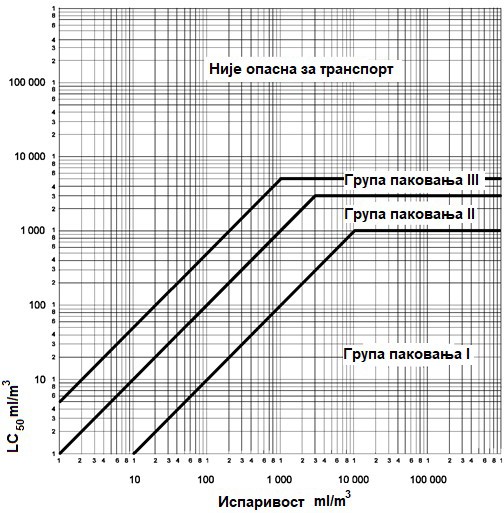 На овој скици су критеријуми приказани графички, ради олакшања класификације. Међутим, због приближне тачности у коришћењу графичких приказа, материје, које се налазе на или близу линије раздвајања, неопходно је преиспитати уз помоћ нумеричких критеријума.Смеше течних материјаСмеше течних материја, које су отровне при удисању, разврставају се у групу паковања имајући у виду следеће наведене критеријуме:Ако је вредност LC50 позната за сваку отровну материју која је састојак смеше, група паковања се утврђује на следећи начин:Израчунавање вредности LC50 смеше :1LC50 (смеша)=	f	ii=1 LC50iпри чему су	fRi	=	молска фракција i-тог састојка смеше ,LCR50i =	средња смртоносна концентрација i-тог састојка у ml/mP3Израчунавање испарљивости сваког састојка смеше :106V =P 101.3(ml/m3 )при чему је	PRi	=	парцијални притисак i -тог састојка у kPa на 20°C и при нормалном атмосферском притискуИзрачунавање односа испаривости према вредности LC50:R= n	Vi i=1 LC50iИзрачунате вредности за LC50 (смеше ) и R тада служе за утврђивање групе паковања смеше :Група паковања I:	R ≥ 10	и LC50 (смеше ) ≤1000 ml/m3;Група паковања II:	R ≥ 1	и LC50 (смеше ) ≤ 3000 ml/m3 и ако смеша неиспуњава критеријуме групе паковања I;Група паковања III:	R ≥ 1/5	и LC50 (смеше ) ≤ 5000 ml/m3 и ако смеша неиспуњава критеријуме групе паковања I или II.Ако вредност LC50 отровне компоненте није позната, смеша се може сврстати у једну од групе паковања на основу поједностављеног испитивања прага токсичности описаног у наставку. Ако се користе ова испитивања прага токсичности мора се одредити најстрожија група паковања и користити за транспорт.Смеша се разврстава у групу паковања I само, ако испуњава оба следећа критеријума:Узорак течне смеше се распршава и тако разблажује ваздухом да би се створила испитна атмосфера од 1.000 ml/m3 распршене смеше. Десет албино пацова (5 мушких и 5 женских) излажу се испитној атмосфери у току 1 сата и посматрају се 14 дана. Ако пет или више експерименталних животиња угине у току 14-тодневног периода посматрања, претпоставља се да смеша има LC50 једнак или мањи од 1000 ml/m3.Узорак паре у равнотежи са течном смешом се разблажи са 9-струком запремином ваздуха да створи испитну атмосферу. Десет албино пацова (пет мушких и пет женских) излажу се испитној атмосфери у току 1 сата и посматрају се 14 дана. Ако пет или више експерименталних животиња угине у току 14-то дневног периода посматрања, претпоставља се, да смеша има испарљивост једнаку или већу од 10-струке вредности LC50 смеше.Смеша се разврстава у групу паковања II, ако испуњава оба следећа критеријума, али не и критеријуме за групу паковања I:Узорак течне смеше се распрши и тако разблажи ваздухом, да се створи испитна атмосфера од 3000 ml/m3 распршене смеше. Десет албино пацова (5 мушких и 5 женских) излажу се у току 1 сата испитној атмосфери и посматрају се 14 дана. Ако пет или више експерименталних животиња угине у току 14-тодневног периода посматрања, претпоставља се да смеша има LC50 једнак или мањи од 3000 ml/m3.Узорак паре у равнотежи са течном смешом се користи да би се створила испитна атмосфера. Десет албино пацова (5 мушких и 5 женских) излажу се у току 1 сата испитној атмосфери и посматрају се 14 дана. Ако пет или више експерименталних животиња угине у току 14-то дневног периода посматрања, претпоставља се, да смеша има испаривост једнаку или већу од LC50 смеше .Смеша се разврстава у групу паковања III, ако испуњава оба следећа критеријума, али не и критеријуме групе паковања I или II:Узорак течне смеше се распршава и тако разблажи ваздухом, да се створи испитна атмосфера од 5000 ml/m3 распршене смеше. Десет албино пацова (5 мушких и 5 женских) се излаже у току 1 сата испитној атмосфери и посматра у току 14 дана. Ако пет или више експерименталних животиња угине у току 14-тодневног периода посматрања, претпоставља се да смеша има LC50 једнак или мањи од 5000 ml/m3.Концентрација паре (испарљивост) течне смеше се мери и ако је концентрација паре иста или већа од 1000 ml/m3 претпоставља се да смеша има испарљивост једнаку или већу од 1/5 LC50 смеше .Методе израчунавања отровности смеше при гутању и апсорбовању преко кожеПри класификацији и разврставању смеша у одговарајућу групу паковања класе 6.1 у складу са критеријумима за отровност при гутању и апсорбовању преко коже (види 2.2.61.1.3) потребно је да се израчуна акутни LD50 смеше .Ако смеша садржи само једну активну материју, чија је вредност LD50 позната, у недостатку поузданих података за акутну отровност при гутању и апсорбцији преко коже актуелне смеше која се транспортује, вредност LD50 за гутање и апсорбцију преко коже може се утврдити седећом методом:вредност LD50 активне материје x 100вредност LD50 препарата =масени проценат активне материјеАко нека смеша садржи више од једног активног састојка, постоје три могуће методе које се могу користити за израчунавање врдности LD50 при гутању или апсорбовању преко коже. Приоритетна метода се састоји у томе да се добију поуздани подаци за акутну отровност при гутању и апсорбовању преко коже смеше која се транспортује. Ако се не располаже поузданим, прецизним подацима, у том случају се може користити било која од следећих метода:Класификација препарата у зависности од најопаснијег активног састојка смеше под претпоставком да она има исту концентрацију као што је целокупна концентрација свих активних састојака;Примена формуле:CA + CB +...+ CZ = 100при чему су:TA	TBTZ	TMC - проценат концентрације састојка А, B, ...Z у смеши;Т - вредност LD50 при гутању састојка А, B, ...ZТM - вредност LD50 при гутању смеше .Напомена: Ова формула може се користити и за отровност при апсорбовању преко коже, под претпоставком, да су на исти начин познате информације за све састојке. Примена ове формуле не узима у обзир евентуалне потенцирајуће или заштитне ефекте.Класификација и разврставање средстава за сузбијање штеточина (пестицида)Све активне материје пестицида и њихови препарати, за које су познате вредности LC50 и/или LD50 и које су класификоване у класу 6.1, класификују се у одговарајућу групу паковања у складу са критеријумима наведеним у2.2.61.1.6 до 2.2.61.1.9. Материје и препарати, који поседују додатну опасност, класификују се према Табели претежних опасности из 2.1.3.10 са сврставањем у одговарајућу групу паковања.Ако за неки препарат пестицида није позната вредност LD50 при гутању или апсорбовању преко коже, али је позната вредност LD50 његове активне материје (материја), вредност LD50 за препарат може се утврдити применом поступка из 2.2.61.1.10.Напомена: Подаци о отровности LD50	за известан број најраспрострањенијих средстава за сузбијање штеточина (пестицида) могу се наћи у најновијем издању документа«Препоручена класификација пестицида према опасности и упутства за класификацију од стране Светске здравствене организације« (The WHO Recommended Classification of Pesticides by Hazard and Guidlines to Classification), који се може наручити код Међународног програма о хемијској безбедности, Светске здравствене организације (WHО), (International Programme on Chemical Safety, World Health Organisation (WHO), 1211 Geneva 27, Switzerland). Док се овај документ може користити као извор података за вредност LD50 за средства за сузбијање штеточина (пестициде), његов систем за класификацију не треба да се користити за класификацију средстава за сузбијање штеточина (пестицида) за транспорт или разврставања у групу паковања, која мора бити у складу са одредбама ADN.Званични назив пестицида које се користи у транспорту, треба одабрати на основу активног састојка, агрегатног стања пестицида и свих додатних опасности које се могу испољавати (види одељак 3.1.2).Ако материје класе 6.1, због примеса, спадају у различите категорије опасности од оних у које спадају материје поименично наведене у Табели А поглавља 3.2, ове смеше или растворе треба сврстати у назив у које оне спадају на основу њиховог стварног степена опасности.Напомена: За класификацију раствора и смеша (као што су препарати и отпад), види и одељак 2.1.3.На основу критеријума из 2.2.61.1.6 до 2.2.61.1.11 може се такође утврдити, да ли је особина поименично наведеног раствора или смеше, одн. раствора или смеше која садржи поименично наведени састојак, таква, да раствор или смеша не подлеже захтевима за ову класу.Материје, раствори и смеше, са изузетком материја и препарата који се користе као средства за сузбијање штеточина (пестициди), којe нису класификованe као акутно отровне категорије 1, 2 или 3 према Уредби (ЕС) бр. 1272/20083, могу се сматрати као материје које не припадају класи 6.1.Материје које нису дозвољене за транспортХемијски нестабилне материје класе 6.1 дозвољене су за транспорт само ако су предузете неопходне мере предострожности како би се спречила могућност појаве опасног распадања или полимеризације при нормалним условима транспорта. За мере предострожности, неопходне за спречавање полимеризације, види посебну одредбу 386 поглавља 3.3. У том циљу мора се посебно водити рачуна да посуде и цистерне не садрже материје које могу да подстичу такве реакције.Следеће материје и смеше нису дозвољене за транспорт:Цијановодоник, безводни (анхидрован) и раствори цијановодоника (раствори цијанидне киселине), који не одговарају опису UN бројева 1051,1613,1614 и 3294;карбонили метала, са тачком паљења испод 23 °C, осим UN бројева 1259 НИКЛТЕТРАКАРБОНИЛ и UN 1994 ФЕРОПЕНТАКАРБОНИЛ;2,3,7,8-ТЕТРАХЛОРДИБЕНЗО-1,4-ДИОКСИН (ТCDD) у концентрацијама,које се према критеријумима у 2.2.61.1.7 сматрају врло отровним;UN 2249 ДИХЛОРДИМЕТИЛЕТАР, СИМЕТРИЧАН;Препарати фосфида без додатака за успоравање развијања отровних запаљивих гасова.3 Уредба (ЕС) бр. 1272/2008 Европског парламента и Савета од 16. децембра 2008 о класификацији, означавању листицама опасности и амбалажи за материје и смеше. која представља измену и повлачење Директиве 67/548/ЕЕС и 1999/45/ЕС; и измене Уредбе (ЕС) бр. 1907/2006, објављене у Службеном листу Европске уније, бр. L353 од 31. децембра 2008. године, стр. 1-1355.Списак заједничких називаОтровне материје без додатне опасностиОтровне материје са додатном опасношћуФусноте(а)	Материје и препарати за сузбијање штеточина, који садрже алкалоиде или никотин, класификују се под UN 2588 ПЕСТИЦИД, ЧВРСТ, ОТРОВАН, Н.Д.Н.; UN 2902 ПЕСТИЦИД, ТЕЧАН, ОТРОВАН, Н.Д.Н. или UN 2903 ПЕСТИЦИД, ТЕЧАН, ОТРОВАН, ЗАПАЉИВ, Н.Д.Н.(b)	Активне материје као и тритурације (уситњене компоненте смеше) или смеше материја, које су намењене за лабораторијске или истраживачке сврхе, као и производњу лекова класификују се са другим материјама у складу са њиховом отровношћу (види 2.2.61.1.7 до 2.2.61.1.11).(c)	Слабо отровне, самозагревајуће материје и самозапаљива органометална једињења су материје класе 4.2.(d)	Слабо отровне материје, које реагују са водом и развијају запаљиве гасове и органометална једињења која реагују са водом и развијају запаљиве гасове, су материје класе 4.3.(е)	Фулминат живе, овлажен са најмање 20% (масе) воде или смешом алкохола и воде је материја класе 1, UN 0135.(f)	Ферицијаниди, фероцијаниди као и алкални тиоцијанати и амонијумтиоцијанати не подлежу одредбама ADN.(g)	Оловне соли и оловни пигменти, помешани у односу 1:1000 са 0,07М хлороводоничне киселине и ако при мешању сат времена на температури од 23 °C ± 2 °C, испољавају растворљивост од највише 5%, не подлежу одредбама ADN.(h)	Предмети импрегнирани овим средствима за сузбијање штеточина (пестицидима), као што су картонске плоче, папирне траке, куглице од вате, пластиче плоче, у херметички затвореним омотима, не подлежу одредбама ADN.(i)	Смеше чврстих материја, које не подлежу одредбама ADN и отровних течних материја могу се транспортовати под UN бројем 3243, а да се претходно не примењују критеријуми класификације за класу 6.1, под условом, да за време товарења материје или затварања амбалаже, контејнера или јединице за транспорт терета није видљива никаква слободна течност. Свака амбалажа мора одговарати врсти конструкције, која је успешно издржала испитивања заптивености за групу паковањаII. Овај назив се не сме користити за чврсте материје, које садрже течну материју групе паковања I.(ј)	Врло отровне и отровне запаљиве течности са тачком паљења испод 23 °C су материје класе 3, осим оних које су веома отровне ако се удишу, као што је дефинисано у 2.2.61.1.4 до 2.2.61.1.9. Течности које су веома отровне ако се удишу су означене као "отровно ако се удише" са званичним називом за транспорт у колони (2) или посебном одредбом 354 у колони (6) Табеле А Поглавља 3.2.(k)	Слабо отровне запаљиве течне материје, са тачком паљења од 23 °C до укључиво 60°C, са изузетком средстава за сузбијање штеточина, су материје класе 3.(l)	Слабо отровне, оксидирајуће материје су материје класе 5.1.(m)	Слабо отровне и слабо нагризајуће материје су материје класе 8.(n)	Метал фосфиди сврстани у UN бројеве 1360, 1397, 1432, 1714, 2011 и 2013 су материјекласе 4.3.Класа 6.2:  Заразне материјеКритеријумиПојам класе 6.2 обухвата заразне материје. Заразне материје у смислу ADN су материје, за које је познато или се претпоставља, да садрже узрочнике болести. Узрочници болести су микроорганизми (укључујући бактерије, вирусе, паразите и гљивице) као и други узрочници као што су приони, који код људи или животиња могу проузроковати болести.Напомена 1: Генетски модификовани микроорганизми и организми, биолошки производи, дијагностички узорци и заражене живе животиње сврставају се у ову класу, ако испуњавају услове за ову класу.Транспорт ненамерно или природно заражених живих животиња је предмет одређених релевантих правила и прописа земаља порекла, транзита и одредиштаНапомена 2: Токсини од биљака, животиња или бактерија, који не садрже заразне материје или организме или који нису садржани у заразним материјама или организмима, су материје класе 6.1 UN број 3172 или 3462.Материје Kласе 6.2 подељене су како следи:I1 Заразне материје, опасне по људе;I2 Заразне материје, опасне само за животиње;I3 Клинички отпад;I4 Биолошке материје, категорије B;Дефиниције појмоваУ сврху ADN важи:„Биолошки производи“ су производи живих организама, који се производе и дистрибуирају у складу са прописима надлежних државних органа, који могу да доносе посебне прописе за дозволе и који се користе или за превенцију, лечење или дијагностицирање болести код људи или животиња или у сврху развоја, експеримената или истраживања, са тим у вези. Они обухватају финалне или међупроизводе као што су вакцине, али нису само на њих ограничени;„Културе“ су резултат процеса, којим се намерно размножавају узрочници болести. Ова дефиниција појма не обухвата узорке од људских и животињских пацијената, према дефиницији датој у овом одељку;„Медицински и клинички отпад“ је отпад, који потиче од отпада од ветеринарског третмана животиња, медицинског лечења људи или биолошких истраживања.„Узорци од пацијената“ су онај материјал, који се узима директно од људи и животиња, укључујући, али није ограничено на: излучевине, секрет крв и њени састојци, ткива и тампоне са течношћу ткива, као и делове тела, који се транспортују изузетно у сврху истраживања, дијагностицирања, испитивања, терапије или превентиве.КласификацијаЗаразне материје се класификују у Kласу 6.2 и сврстане су у зависности од случаја у UN бројеве 2814, 2900, 3291,3373или 3549.Заразне материје су подељене на следеће категорије:Категорија А: Заразна материја, која се транспортује у таквом облику да,уколико се њој изложе, код иначе здравих људи или животиња може да изазове трајну неспособност, опасну по живот или смртоносну болест. Примери за материје, које испуњавају ове критеријуме, наведене су у Табели у овом ставу.Напомена: Излагање заразној материји настаје када се она ослободи из заштитне амбалаже и доведе до физичког контакта са људима или животињама.Заразне материје, које испуњавају ове критеријуме и које могу изазвати болести код људи или и код људи и животиња, разврставају се у UN 2814. Заразне материје, које могу изазвати болести само код животиња, разврставају се у UN 2900.Разврставање у UN 2814 или 2900 се врши на основу познате историје болести и симптома оболелих људи или животиња, локалних ендемских услова или процене специјалиста везано за идивидуално стање оболелих људи или животиња.Напомена: 1: Званични назив за транспорт за број UN 2814 је „ЗАРАЗНА МАТЕРИЈА, ОПАСНА ЗА ЉУДЕ“. Званичан назив за транспорт за број UN 2900 је „ЗАРАЗНА МАТЕРИЈА, ОПАСНА САМО ЗА ЖИВОТИЊЕ“.Напомена 2: Табела у наставку није потпуна. Заразне материје, укључујући нове или непредвиђене узрочнике болести, који нису наведени у Табели, али испуњавају исте критеријуме, разврставају се у Категорију А. Осим тога, ако постоји сумња да ли нека материја испуњава ове критеријуме, треба да буде укључена у Категорију А.Напомена 3: У Табели у наставку, мироорганизми који су написани искошеним словима (italic) су бактерије или гљивице.а	Културе, које су предвиђене за дијагностичке и клиничке сврхе али се могу класификовати и као заразне материје Категорије B.Категорија B: Заразна материја, која не одговара критеријумима за укључивање у Категорију А. Заразна материја Категорије B сварстава се у UN 3373.Напомена: Званичан  назив  за  транспорт  UN  броја  3373  гласи„БИОЛОШКА МАТЕРИЈА, КАТЕГОРИЈА B”ИзузећаМатерије, које не садрже заразне материје или материје за које не постоји вероватноћа да изазову болест код људи или животиња, не подлежу одредбама ADN, изузев ако испуњавају критеријуме за укључивање у неку другу класу.Материје, које садрже микроорганизме који нису патогени за људе или животиње, не подлежу одредбама ADN, изузев ако испуњавају критеријуме за укључивање у неку другу класу.Материје у облику, у којем су сви постојећи узрочници болести тако неутрализовани или деактивирани, да више не предстваљају ризик за здравље, не подлежу одредбама ADN, изузев ако испуњавају критеријуме за укључивање у неку другу класу.НАПОМЕНА: Медицинска опрема која је исушена слободног течности се сматра да испуњава услове из овог става, а не подлеже одредбама ADN.Материје, код којих је концентрација узрочника болести на нивоу као што се налази у природи (укључујући храну и узорке воде) и за које се не сматра, да представљају значајан ризик од заразе, не подлежу одредбама ADN, изузев ако испуњавају критеријуме за укључивање у неку другу класу.Осушенe тачке крви, које се добијају наношењем капи крви на упијајући материјал, не подлежу одредбама ADN.Узорци добијени превентивним испитивањима крви садржане у столици не подлежу одредбама ADN.Крв или састојци крви, који су сакупљени у сврху трансфузије или припреме производа крви за упoтребу при трансфузији или трансплантацији и сва ткиваили органи, који су намењени за трансплантацију, као и узорци који су у вези са истом наменом, не подлежу одредбама ADN.Узорци од људи и животиња (узорци пацијената), код којих постоји најмања вероватноћа, да они садрже узрочнике болести, не подлежу одредбама ADN, ако се узорак транспортује у амбалажи, која спречава било какво ослобађање узорка и која је означена речима «ИЗУЗЕТИ МЕДИЦИНСКИ УЗОРЦИ» или«ИЗУЗЕТИ ВЕТЕРИНАРСКИ УЗОРЦИ»Амбалажа се сматра да је одговарајућа према напред наведеним захтевима, ако испуњава следеће услове:Амбалажа се састоји од три компоненте:Непромочиве(-их) примарне(-их) посуде(-а);непромочиве секундарне амаблаже испољне амбалаже, одговарајуће чврстине у односу на њену запремину, масу и намену и са најмање једном површином минималне димензије од 100 mm x 100 mm;За течне материје, између примарне посуде (примарних посуда) и секундарне амбалаже уметнут је упијајући материјал у довољној количини за прихват целокупног садржаја, тако да било какво ослобађање или цурење течне материје током транспорта не доспе до спољне амбалаже и не доведе до оштећења упијајућег материјала;Ако је више ломљивих примарних посуда уметнуто у једну појединачну спољну амбалажу, оне су или појединачно обмотане или одвојене једна од друге ради спречавања сваког међусобног контакта.Напомена 1: Ради утврђивања, да ли је материја изузета према одредбама овог става, неопходно је стручно мишљење. Ово мишљење се мора дати на основу познате историје болести, симптома, идивидуалних околности односног пацијента или животиње и локалних ендемских услова. Примери за узорке, који се могу транспортовати према овом ставу су:узорци крви или урина ради контроле нивоа холестерола, шећера у крви, хормона или антитела специфичних за простату (PSA);неопходни узорци за контролу фукције органа, као што су функција срца, јетре или бубрега, код људи или животиња са болестима које нису заразне или за терапеутске контроле лекова;узорци узимани у сврху осигурања или запослења, који имају за циљ утврђивање присуства дроге или алкохола;тестови за утврђивање трудноће;биопсије ради утврђивања постојања тумора иутврђивање антитела код људи или животиња код непостојања сумње на инфекцију (нпр. процена имунитета, дијагнозе аутоимунолошке болести проузроковано вакцином итд.).Напомена 2: У ваздушном саобраћају амбалажа за узорке, која је изузета по овом ставу, мора да одговара захтевима сатавова (а) до (c).Осим:Медицински отпад (UN 3291 и 3549);Медицински уређаји или опрема, који су контаминирани или садрже инфективне материје категорије А (UN 2814 или UN 2900), иМедицинска средства или опрема, који су контаминирани или садрже друге опасне материје које задовољавају дефиницију друге класе, медицинских уређаја или опреме потенцијално контаминирана или садрже инфективне супстанце које се спроводе за дезинфекцију, чишћење, стерилизација, поправку, или опрема евалуација не подлежу одредбама ADN, осим оних из овог става ако је паковано у паковањима пројектованим и изведеним на такав начин да се, под нормалним условима превоза, они не могу сломити, бити пробушен или процуре њихов садржај. Амбалажа мора бити пројектована тако да задовољи све конструкционе захтеве наведене у 6.1.4 или 6.6.5.Ова амбалажа мора да испуњавају опште услове паковања 4.1.1.1 и 4.1.1.2 и мора бити у стању да задржи медицинске уређаје и опрему када би пала са висине од 1,2 m.Амбалажа ће бити обележена „КОРИШЋЕНИ медицински уређај“ или„коришћена медицинска опрема“. Када се користи сабирна амбалажа, они ће бити означени на исти начин, осим када натпис остаје видљив.до2.2.62.1.8   (Резервисано)Биолошки производиУ сврху ADN, биолошки производи су подељени у следеће групе:они који су произведени и упаковани у складу са прописима надлежног државног органа и транспортују се у сврху коначног паковања или дистрибуције и користе се за медицински третман од стране медицинског особља или појединаца. Материје ове групе не подлежу захтевима ADN;они који не спадају под став (а) и за које је познато или за које постоји оправдано веровање да садрже заразне материје и који испуњавају критеријуме за укључивање у Категорију А или Категорију B. Материје ове групе се у зависности од случаја разврставају у UN бројеве 2814, 2900 или 3373.Напомена: Неки званично дозвољени биолошки производи могу представљати биолошку опасност само у одређеним деловима света. У таквом случају, надлежни државни орган може прописати, да ови биолошки производи морају одговарати локалним прописима за заразне материје или може прописати нека друга ограничења.Генетски модификовани микроорганизми и организамиГенетски модификовани микроорганизми, који не одговарају дефиницији појма за заразне материје, класификују се према одељку 2.2.9.Медицински или клинички отпадСадржи медицински или клинички отпад:(а) Заразне супстанце категорије А додељују се UN. 2814, бр. 2900 или UN 3549, према потреби. Чврсти медицински отпад који садржи заразне супстанце категорије А настале медицинским лечењем људи или ветеринарским третманом животиња може се доделити UN 3549. UN 3549 се неће користити за отпад из биолошких истраживања или течни отпад;(б) Заразне супстанце категорије B додељују се UN 3291.Напомена 1: Правилно отпремно име за UN. 3549 је „МЕДИЦИНСКИ ОТПАД, КАТЕГОРИЈА А, УТИЦАЈ НА ЉУДЕ, чврст“ или„МЕДИЦИНСКИ	ОТПАД,	КАТЕГОРИЈА	А,	САМО УТИЦАЈНО НА ЖИВОТИЊЕ, чврст“.Напомена 2: Медицински или клинички отпад, који је према Европском каталогу отпада као Прилог Одлуци Европске Комисије 2000/532/ЕС4 у важећем издању, сврстан у број 18 01 03 (Отпад настао као резултат здравствене неге људи и животиња и/или изстраживања – отпад од помоћи при порођају, дијагнозе, лечења или превенције болести код људи – отпад, чије сакупљање и уклањање из разлога спречавања заразе подлеже посебним захтевима) или у 18-02-02 (Отпад настао као резултат здравствене неге људи и животиња и/или изстраживања – отпад од истраживања, дијагнозе, лечења или превенције болести код животиња – отпад, чије сакупљање и уклањање из разлога спречавања заразе подлеже посебним захтевима), класификују се према захтевима овог става на основу лекарске или ветеринарске дијагнозе односног пацијента, одн. животиње.Медицински или клинички отпад, за који постоји оправдано веровање да је мала вероватноћа да садржи заразне материје, разврстава се у UN 3291. За разврставње може се користити и међународна, регионална или национална категорија отпада.Напомена 1: Званичан назив за транспорт за UN 3291 је КЛИНИЧКИ ОТПАД, БЕЗ ТЕХНИЧКИХ ПОДАТАКА, Н.Д.Н. или (БИО)МЕДИЦИНСКИ ОТПАД, Н.Д.Н. или МЕДИЦИНСКИ ОТПАД КОЈИ ПОДЛЕЖЕ ПРОПИСИМА, Н.Д.Н.Напомена 2: .Без обзира на претходно описане критеријуме за класификацију, медицински и клинички отпад, који је сврстан у број 18 01 04 [Отпад настао као резултат здравствене неге људи и животиња и/или изстраживања – отпад од помоћи при порођају, дијагнозе, лечења или превенције болести код људи – отпад, чије сакупљање и уклањање из разлога спречавања заразе не подлеже посебним захтевима (нпр. завоји за ране или за гипс, рубље, одећа за једнократну употребу, пелене)] или у 18 02 03 (Отпад настао као резултат здравствене неге људи и животиња и/или истраживања – отпад од истраживања, дијагнозе, лечења или превенције болести код животиња – отпад, чије сакупљање и уклањање из разлога спрачавања заразе, према списку отпада који је приложен у Одлуци Комисије 2000/532/ЕС2, како је измењена и допуњена, не подлеже посебним захтевима), не подлеже одредбама ADN.Деконтаминирани медицински и клинички отпад, који је претходно садржао заразне материје, не подлеже одредбама ADN, осим ако одговара критеријумима за његово укључивање у неку другу класу.4 Одлука Комисије 2000/532 / ЕC од 3. маја 2000. којом се замењује Одлука 94/3 / ЕC о успостављању листе отпада у складу са чланом 1. (а) Директиве Савета 75/442 / ЕЕC о отпаду (замењена Директивом 2006/12 / ЕC од Европског парламента и Савета (Службени лист Европских заједница бр. L 114 од 27. априла 2006. године, страна 9)) и Одлуке Савета 94/904 / ЕC о успостављању листе опасног отпада у складу са чланом 1 (4) Савета Директива 91/689 / ЕЕC о опасном отпаду (Службени лист Европских заједница бр. L 226 од 6. септембра 2000. године, страна 3(Брисано)Заражене животињеЖиве животиње се не смеју користити за транспортовање заразних материја, уколико се оне не могу транспортовати на неки други начин. Живе животиње које су намерно заражене и за које је познато или се претпоставља да садрже заразне материје, могу се транспортовати само под условима одобреним од належног органа и према односним регулативама за транспорт животињаНапомена: Дозвола надлежних органа издаје се на основу релевантних правила за транспорт живих животиња, узимајући у обзир аспекте који се односе на опасан терет. Органи који су надлежни за постављање ових услова и правила за дозволу, морају бити регулисани на националном нивоу.Уколико не постоји дозвола издата од стране надлежног органа уговорне стране ADN, надлежни орган уговорне стране ADN може признати дозволу која је издата од стране надлежног органа државе која није уговорна страна ADN.Правила која регулишу транспорт живих животиња су, на пример, садржана у Уредби Савета (ЕС) бр. 1/2005 од 22. децембра 2004. године о заштити животиња у току транспорта (Службени лист Европске уније бр. L 3 од 5. јануара 2005. године), са изменама и допунама.(Брисано)2.2.62.2.	Материје, које нису дозвољне за транспортЖиве животиње, кичмењаци или бескичмењаци се не смеју користити за транспорт заразних материја, осим ако се оне не могу на неки други начин транспортовати или ако је овај транспорт одобрен од стране належног органа (види 2.2.62.1.12.1).2.2.62.3	Списак заједничких називаКласа 7:   Радиоактивне материјеДефиниције појмоваРадиоактивне материје су материје које садрже радионуклиде, код којих концентрација активности као и укупна активност по пошиљци премашује вредности наведене у 2.2.7.2.2.1. до 2.2.7.2.2.6.КонтаминацијаКонтаминација присуство радиоактивне материје на некој површини у количини већој од 0,4 Bq/cm² за емитере бета и гама зрачења и емитере алфа зрачења ниске токсичности или 0,04 Bq/cm² за све друге изворе алфа зрачења.Невезана контаминација је контаминација, која се може одстранити са површине при рутинским транспортним условима.Везана контаминација је свака контаминација, изузев невезане контаминације.Дефиниције посебних појмоваА1 и А2А1 вредност активности радиоактивних материја у посебном облику, која је наведена у Табели 2.2.7.2.2.1 или изведена према 2.2.7.2.2.2, која се примењује за утврђивање граничне вредности активности за захтеве ADN.А2 вредност активности радиоактивних материја, изузев радиоактивних материја у посебном облику, која је наведена у Табели 2.2.7.2.2.1 или изведена према 2.2.7.2.2.2, која се примењује за утврђивање граничних вредности активности за захтеве ADN.Извори алфа зрачења мале токсичности су: природни уранијум; осиромашени уранијум; природни торијум; уранијум-235 или уранијум-238; торијум-232; торијум-228; и торијум-230, ако су садржани у рудама или физичким или хемијским концентратима, или извори алфа зрачења са периодом полураспада мањим од 10 дана.Материје са малом специфичном активношћу (LSA)* је радиоактивна материја која има ограничену специфичну активност или радиоактивна материја, за коју важе граничне вредности процењене средње специфичне активности. Спољни заштитни материјали, који обухватају материју LSA не узимају се у обзир приликом утврђивања процењене средње специфичне активности.Неозрачени торијум торијум који садржи највише 10-7 g уранијума-233 по граму торијума-232.Неозрачени уранијум јуранијум, који садржи највише 2 x 103 Bq плутонијума по граму уранијума-235, највише 9 x 106 Bq фисионих производа по граму уранијума-235 и највише 5 x 10-3 g уранијума-236 по граму уранијума-235.Површински контаминиран предмет (SCO)** је чврст предмет, који сам по себи није радиоактиван, али на чијој површини се налазе радиоактивне материје.Радиоактивна материја у посебном облику је иличврста радиоактивна материја, која није дисперзивна илизаптивена капсула, која садржи радиоактивне материје.* Слова „LSA” су скраћенице од енглеског израза „Low Specific Activity”** Слова „SCO” су скраћенице од енглеског израза „Surface Contamined Object”.Слабо дисперзивна радиоактивна материја чврста радиоактивна материја или чврста радиоактивна материја у заптивеној капсули, која има ограничену дисперзивност и није у праху.Специфична активност радионуклида активност радионуклида по јединици масе тог нуклида. Специфична активност неке материје је активност по јединици масе материје, у којој су радионуклиди у суштини равномерно распоређени.Уранијум - природни, осиромашени, обогаћени:Природни уранијум уранијум (који може бити хемијски издвојен), са природним саставом изотопа уранијума (око 99,28% масе уранијума-238 и 0,72% масе уранијума-235).Осиромашени уранијум уранијум са мањим процентом масе уранијума-235 од природног уранијума.Обогаћени уранијум уранијум са процентом масе уранијума-235 већим од 0,72%. У свим случајевима присутан је врло мали проценат масе уранијума- 234.Фисиони нуклиди	су уранијум-233,	уранијум-235,	плутонијум-239,	и плутонијум-241.Фисионе материје су материје које садрже било који фисиони нуклид. Из ове дефиниције појма фисионе материје изузимају се следеће материје:неозрачен природни или осиромашени уранијум,природни уранијум или осиромашени уранијум, који је био озрачен само у термичким реакторима.Материје са фисионим нуклидима кога је мање од укупно 0.25 g ;Било која комбинација ( а), (b) и / или ( c ) .Ови изузеци важе само ако не постоји друга материја са фисионим нуклидима у комаду или у пошиљци , ако се испоручује неупакована. .КласификацијаОпшти захтевиРадиоактивне материје ће бити додељене једном од UN бројева наведеним у табели 2.2.7.2.1.1, у складу са 2.2.7.2.4 и 2.2.7.2.5, узимајући у обзир карактеристике материја одређене у 2.2.7.2.3 .Табела 2.2.7.2.1.1: Сврставање у UN бројевеa Званични назив за транспорт се налази у колони "Званични назив за транспорт и опис" и ограничен је на томделу који је приказан великим словима. У случајевима UN бројева 2909, 2911, 2913 и 3326, где су алтернативни званични називи за транспорт одвојени речју "или" користиће се само релевантан званични назив за транспорт.b Термин " фисиони, изузет " односи се само на материју изузету под 2.2.7.2.3.5.c За UN број 350, види такође посебну одредбу 369 у поглављу 3.3.Одређивање основних вредности активности радионуклидаСледеће основне вредности за поједине радионуклиде наведену су у Табели2.2.7.7.2.1:А1 и А2 у ТBq;Гранична концентрација активности за изузете материје у Bq/g; иГраничне вредности активности за изузете пошиљке у Bq.Табела 2.2.7.2.2.1: Основне вредности за поједине радионуклидеВредности АR1 Rи/или АR2 Rза ове изворне радионуклиде укључују допринос „ћерки” радионуклида чији је период полураспада мањи од 10 дана, како следи:Sr-91	Y-91mSr-92	Y-92Y-87	Sr-87mZr-95	Nb-95mZr-97	Nb-97m, Nb-97Mo-99	Tc-99m Tc-95m	 Tc-95 Tc-96m	Tc-96Ru-103	Rh-103m Ru-106	 Rh-106 Pd-103	 Rh-103m Ag-108m Ag-108 Ag-110m Ag-110 Cd-115	 In-115m In-114m	 In-114 Sn-113	In-113m Sn-121m Sn-121 Sn-126	 Sb-126m Te-118	Sb-118 Te-127m Te-127 Te-129m Te-129 Te-131m Te-131 Te-132	I-132I-135	Xe-135mXe-122	I-122Cs-137	Ba-137m Ba-131	Cs-131Ba-140	La-140Ce-144	Pr-144m, Pr-144 Pm-148m Pm-148Gd-146 Eu-146 Dy-166 Ho-166 Hf-172   Lu-172W-178   Ta-178W-188	Re-188 Re-189	 Os-189m Os-194	 Ir-194Ir-189	Os-189mPt-188	Ir-188 Hg-194	 Au-194 Hg-195m Hg-195 Pb-210	Bi-210Pb-212	Bi-212, Tl-208, Po-212 Bi-210m Tl-206Bi-212	Tl-208, Po-212 At-211	Po-211Rn-222	Po-218, Pb-214, At-218, Bi-214, Po-214Ra-223	Rn-219, Po-215, Pb-211, Bi-211, Po-211, Tl-207 Ra-224	Rn-220, Po-216, Pb-212, Bi-212, Tl-208, Po-212Ra-225	Ac-225, Fr-221, At-217, Bi-213, Tl-209, Po-213, Pb-209 Ra-226	Rn-222, Po-218, Pb-214, At-218, Bi-214, Po-214Ra-228	Ac-228Ac-225	 Fr-221, At-217, Bi-213, Tl-209, Po-213, Pb-209 Ac-227	Fr-223Th-228	Ra-224, Rn-220, Po-216, Pb-212, Bi-212, Tl-208, Po-212 Th-234	 Pa-234m, Pa-234Pa-230	Ac-226, Th-226, Fr-222, Ra-222, Rn-218, Po-214 U-230	Th-226, Ra-222, Rn-218, Po-214U-235	Th-231Pu-241	U-237Pu-244 U-240, Np-240m Am-242m Am-242, Np-238 Am-243 Np-239Cm-247	Pu-243 Bk-249	Am-245 Cf-253	Cm-249Изворни нуклиди и њихови производи распада, који стоје у сталној равнотежи, приказани су како следи (активност коју треба узети у обзир је само надгледање нуклеида)::Sr-90	Y-90Zr-93	Nb-93mZr-97	 Nb-97 Ru-106	Rh-106 Ag-108m Ag-108 Cs-137	 Ba-137m Ce-144	Pr-144Ba-140	La-140Bi-212	Tl-208 (0.36), Po-212 (0.64) Pb-210	 Bi-210, Po-210Pb-212	 Bi-212, Tl-208 (0.36), Po-212 (0.64) Rn-222	Po-218, Pb-214, Bi-214, Po-214Ra-223	Rn-219, Po-215, Pb-211, Bi-211, Tl-207Ra-224	Rn-220, Po-216, Pb-212, Bi-212, Tl-208 (0.36), Po-212 (0.64)Ra-226	Rn-222, Po-218, Pb-214, Bi-214, Po-214, Pb-210, Bi-210, Po-210 Ra-228	Ac-228Th-228	 Ra-224, Rn-220, Po-216, Pb212, Bi-212, Tl208 (0.36), Po-212 (0.64) Th-229	Ra-225, Ac-225, Fr-221, At-217, Bi-213, Po-213, Pb-209Th-прир.5 Ra-228, Ac-228, Th-228, Ra-224, Rn-220, Po-216, Pb-212, Bi-212, Tl- 208 (0.36), Po-212 (0.64)Th-234	Pa-234mU-230	Th-226, Ra-222, Rn-218, Po-214U-232	Th-228, Ra-224, Rn-220, Po-216, Pb-212, Bi-212, Tl-208 (0.36), Po- 212 (0.64)U-235	Th-231U-238	Th-234, Pa-234mU-прир.5 Th-234, Pa-234m, U-234, Th-230, Ra-226, Rn-222, Po-218, Pb-214, Bi- 214, Po-214, Pb-210, Bi-210, Po-2105 У случају Тh-природног, матични нуклид је Тh-232, у случају U-природног матични нуклид је U-238Np-237	Pa-233 Am-242m Am-242 Am-243	Np-239Количина се може одредити мерењем јачине дозе распада или мерењем интензитета зрачења на прописаном одстојању од извора.Ове вредности важе само за једињења уранијума, којa су, како у нормалним транспортним условима тако и у условима несреће приликом транспорта, у хемијском облику UF6, UО2F2 и UО2(NО3)2.Ове вредности важе само за једињења уранијума, која су, како у нормалним транспортним условима тако и у условима несреће приликом транспорта, у хемијском облику UО3, UF4 и UCI4 и у шестовалентним једињењима.Ове вредности важе за сва једињења уранијума, која нису наведена под горњим тачкама (d) и (е).Ове вредности важе само за неозрачени уранијум.За поједине радионуклиде:(а) који нису наведени у табели 2.2.7.2.2.1, за одређивање основних вредности радионуклида наведених у ставу 2.2.7.2.2.1 потребно је мултилатерално одобрење. За ове радионуклиде, граничне концентрације активности за изузете материје и границе активности за изузете пошиљке ће бити обрачунате у складу са принципима утврђеним у„Заштити од зрачења и сигурности извора зрачења: Међународни основни сигурносним стандардима“, IAEA серија сигурносних стандарда бр. GSR, део 3, IAEA, Беч (2014). Дозвољено је користити вредност А2, која се израчунава користећи коефицијент зрачења за одговарајући тип апсорбовања кроз плућа према препоруци Међународне комисије за заштиту од зрачења (International Commission on Radiological Protection), уколико се хемијски облици оба радионуклида узимају у обзир, како под нормалним условима тако и под условима несреће приликом транспорта. Алтернативно се могу користити вредности радионуклида из табеле 2.2.7.2.2.2 без одобрења надлежних органа.(b) у инструментима или предметима у којима је радиоактивна материја затворена или је укључена као саставни део инструмента или другог произведеног предмета и који испуњавају 2.2.7.2.4.1.3 (c), алтернативне базичне вредности радионуклида у односу на оне у табели 2.2.7.2.2.1, за границе активности за изузете пошиљке, су дозвољене и требају бити обухваћене мултилатералним одобрењем. Такве алтернативне границе активности за изузете пошиљке ће бити обрачунате у складу са принципима наведеним у GSR.Табела 2.2.7.2.2.2. – Основне вредности радионуклeида за непознате радионуклeиде или смешеПри израчунавању А1 и А2 за неки радионуклeид који није садржан у табели 2.2.7.2.2.1, радиоактивни ланац распадања у ком се радионуклeиди налазе у свом природном односу и у ком ниједна „потомaк“ нуклидa нема време полураспада, које је или веће од десет дана, или веће од изворног радионуклeида, треба сматрати као појединачан радионуклид; активност, коју треба узети у обзир и вредност А1 или А2 које се морају користити, су вредности које одговарају изворном нуклиду овог ланца. У случају радиоактивних ланаца распадања у којима „потомак“ нуклeида има време полураспада, које је или веће од десет дана или веће од изворног нуклeида, изворне нуклeиде и „потомак“ нуклeидa треба сматрати као смеше различитих нуклeида.За смеше радионуклида, одређивање основних вредности радионуклида наведених у 2.2.7.2.2.1 може се вршити на следећи начин:Xm 1  f (i) i X (i) при чему је,f(i) удео активности или концентрација активности радионуклида i у смеши;X(i) одговарајућа вредност А1 или А2, или гранична концентрација активности за изузете материје или граничне вредности активности за изузету пошиљку за одговарајући радионуклид i; иXm у случају смеша, је изведена вредност А1 или А2, или гранична концентрација активности за изузете материје или за граничну вредност активности за изузету пошиљку.Ако је познат идентитет сваког радионуклeида, али су непознате појединачне активности неких радионуклeида, радионуклиди се могу груписати, а најнижа одговарајућа вредност радионуклeида може се користити за радионуклeиде у свакој групи уз коришћење формуле у 2.2.7.2.2.4 и 2.2.7.2.4.4. Основа за поделу у групе, могу бити укупне алфа активности или укупне бета/гама активности,уколико су ове познате, при чему треба користити најниже вредности радионуклeида за алфа изворе зрачења, одн. бета/гама изворе зрачења.За појединачне радио нуклиде или смеше радионуклeида, за које не постоје одговарајући подаци, користе се вредности из табеле 2.2.7.2.2.2Одређивање других особина материјеМатерије са малом специфичном активношћу (LSA)(Резервисано)Материје LSA су подељене у три групе:LSA -Iруде уранијума или торијума и њихови концентрати као и друге руде, које садрже радионуклиде који се налазе у природи;природни уранијум, осиромашени уранијум, природни торијум или њихова једињења или смеше , која су неозрачена и у чврстом или течном стању;радиоактивне материје, за које је вредност А2 неограничена. Фисионе материје могу бити укључене једино ако су изузете према 2.2.7.2.3.5; илиостале радиоактивне материје, у којима је активност равномерно распоређена и где процењена средња специфична активност не премашује 30 пута вредност за концентрацију активности наведену у 2.2.7.2.2.1 до 2.2.7.2.2.6. Фисионе материје могу бити укључене једино ако су изузете према 2.2.7.2.3.5.LSA -IIвода са концентрацијом трицијума до 0,8 TBq/l;остале материје, у којима је активност равномерно распоређена, а процењена средња специфична активност не премашује 10-4 А2/g за чврсте материје и гасовe, и 10-5 А2/g за течне материје.LSA -III - Чврсте материје (нпр. очврснули отпад, активиране материје), изузев материјa у виду праха које су:радиоактивне материје равномерно распоређене у једној чврстој материји или скупу чврстих предмета или углавном равномерно распоређене у чврстом компактном везивном средству (као што су бетон, битумен и керамика).процењена средња специфична активност чврсте материје, са изузетком материје за заштиту, не премашује 2 x 10-3 А2/g(Брисано)Материје LSA - III испитују се на следећи начин:Чврст узорак материје, који представља целокупан садржај комада, треба потопити у воду у трајању од 7 дана на температури околине. Количина воде која се користи за испитивање мора бити довољна да обезбеди, да на крају периода испитивања од 7 дана слободна запремина неупијене и невезане преостале воде, износи најмање 10% запремине чврстог испитног узорка. Вода, на почетку мора да показује pH вредност од 6 - 8 и максималну проточност од 1 mS/m на 20 °C. Укупну активност слободне запремине воде треба измерити 7 дана након потапања испитног узорка.Доказ о поштовању критеријума излагања према 2.2.7.2.3.1.4. мора бити у складу са 6.4.12.1. и 6.4.12.2.Површински контаминиран предмет (SCО)Ови предмети (SCО) су подељени у три групе:SCО –I: Чврст предмет на коменевезана контаминација на приступачној површини, распоређена на преко 300 cm² (или преко целокупне површине мање од 300 cm²), не премашује 4 Bq/cm² за бета и гама зрачење и алфа зрачење мање токсичности или 0.4 Bq/cm² за сва друга алфа зрачења; ивезана контаминација на приступачној површини, распоређена на преко 300 cm² (или преко целокупне површине мање од 300 cm²), не премашује 4 x 10P4P Bq/cm² за бета и гама зрачење, и алфа зрачење мање токсичности или 4 x 10P3P Bq/cm² за сва друга алфа зрачења; избир невезане и везане контаминације на неприступачној површини, распоређене на преко 300 cm² (или преко целокупне површине мање од 300 cm²), не премашује 4 x 104 Bq/cm² за бета и гама зрачење као и алфа зрачење мање токсичности или 4 x 103 Bq/cm² за сва друга алфа зрачења.SCО –II: Чврст предмет, на чијој површини везана или невезана контаминација премашује одговарајуће граничне вредности наведене за SCО –I под (а) и на коме:невезана контаминација на приступачној површини, распоређена на преко 300 cm² (или преко целокупне површине мање од 300 cm²), не премашује 400 Bq/cm² за бета и гама зрачење и алфа зрачење мање токсичности или 40 Bq/cm² за сва друга алфа зрачења; ивезана контаминација на приступачној површини, распоређена на преко 300 cm² (или преко целокупне површине мање од 300 cm²), не премашује 8x 10P5 PBq/cm² за бета и гама зрачење и алфа зрачење мање токсичности или 8 x 10P4P Bq/cm² за сва друга алфа зрачења; избир невезане и везане контаминације на неприступачној површини, распоређене на преко 300 cm² (или преко целокупне површине мање од 300 cm²), не премашује 8 x 105 Bq/cm² за бета и гама зрачење и алфа зрачење мање токсичности или 8 x 104 Bq/cm² за сва друга алфа зрачења.SCO-III: Велики чврсти предмет који се због своје величине не може носити у комаду описаном у ADN и за који:(i) сви отвори су запечаћени како би се спречило испуштање радиоактивног материјала током услова дефинисаних у 4.1.9.2.4 (е) ADR;(ii)  унутрашњост предмета је што је више могуће сува;(iii) нефиксирано загађење на спољним површинама не прелази ограничења наведена у 4.1.9.1.2 ADR; инефиксирана контаминација плус фиксна контаминација на неприступачној површини у просеку преко 300 cm2 не прелази 8 × 105 Bq/cm2 за бета и гама емитере и ниско токсичне алфа емиторе, или 8 × 104 Bq/cm2 за све остале алфа емитери.Радиоактивне материје у посебном обликуРадиоактивне материје у посебном облику морају имати димензије од најмање 5 mm. Ако је заптивена капсула саставни део радиоактивне материје, капсулатреба да буде тако израђена, да се може отворити само разарањем капсуле. За врсту конструкције радиоактивне материје у посебном облику потребна је унилатерална дозвола.Радиоактивне материје у посебном облику морају бити таквих особина или тако изведене, да ако се подвргну испитивањима наведеним у 2.2.7.2.3.3.4. до 2.2.7.2.3.3.8. испуне следеће захтеве:Оне не смеју да се разбију или распадну при испитивању осетљивости на удар, испитивању на ударац или савијањем према 2.2.7.2.3.3.5 (а), (b) (c) и ако је примењиво према 2.2.7.2.3.3.6 (а);Оне не смеју да се истопе или расипају при испитивању на загревање према 2.2.7.2.3.3.5. (d) или уколико је примењиво према 2.2.7.2.3.3.6 (b);Активност у води након испитивања растварања према 2.2.7.2.3.3.7. и 2.2.7.2.3.3.8. не сме да премаши 2 kBq; или алтернативно, за затворене изворе, степен заптивености за запреминско испитивање заптивености према стандарду ISO 9978:1992 «Заштита од зрачења – Затворени радиоактивни извори – Испитивање заптивености» (Radiation Protection – Sealed Radioaktive Sources – LeakageTest Methods) не сме да премаши примењиву и од стане надлежног органа прихваћену граничну вредност.Доказ о испуњавању стандарда извођења у 2.2.7.2.3.3.2. мора бити у складу са6.4.12.1. и 6.4.12.2 ADR.Узорци за испитивање, који представљају или симулирају радиоактивне материје у посебном облику, морају бити подвргнути према 2.2.7.2.3.3.5. утврђеном испитивању осетљивости на удар, испитивању на ударац, испитивању савијања и испитивању загревањем или према 2.2.7.2.3.3.6 дозвољеном алтернативном испитивању. За свако испитивање сме се користити други испитни узорак. Након сваког испитивања, узорак се подвргава испитивању растварања или запреминском испитивању заптивености према поступку, који није мање осетљив од поступака описаног у 2.2.7.2.3.3.7 за не-дисперзивне чврсте материје или у 2.2.7.2.3.3.8 за материје у капсулама.Примењиви методи испитивања су:Испитивање осетљивости на удар: Испитни узорак мора да падне са висине од 9 m на основу за испитивање удара. Основа за испитивање удара мора да буде тако израђена као што је дефинисано у 6.4.14 ADR;Испитивање на ударац: испитни узорак се полаже на оловну плочу, која лежи на глатком, тврдом ослонцу и удара се равним крајем неке полуге од меког челика, на тај начин да изазове ударац који одговара слободном паду 1,4 kg са висине од 1 m. Доња страна полуге мора имати пречник од 25 mm са заобљеним ивицама радијуса 3,0 ± 0,3 mm. Олово тврдоће од 3.5 до 4.5 по Викерсу (Vickers) и дебљине од највише 25 mm, мора покривати већу површину од испитног узорка. За свако испитивање мора се користити нова оловна плоча. Полуга мора да удари испитни узорак тако, да проузрокује највеће могуће оштећење;Испитивање на савијање: испитивање важи само за дугачке, танке изворе са најмањом дужином од 10 cm и односом дужине према најмањој ширини од најмање 10. Испитни узорак се водоравно круто учвршћује, тако да половина његове дужине вири изван учвршћења. Испитни узорак мора бити тако усмерен, да највеће оштећење претрпи, када му се на слободном крају нанесе ударац равном страном челичне шипке. Шипка треба да удари испитни узорак, тако да проузрокује ударац који одговара слободном паду од 1,4 kg са висине од 1 m. Доња страна шипке мора иматипречник од 25 mm са заобљеним ивицама радијуса 3,0 ±0,3 mm.Испитивање загревањем: Испитни узорак се загрева на ваздуху на температуру од 800 °C и држи се на тој температури 10 минута, а након тога се оставља да се охлади.Испитни узорци који представљају или симулирају радиоактивне материје затворене у заптивеној капсули, смеју се изузети од:испитивања прописаних у 2.2.7.2.3.3.5 (а) и (b), под условом да је испитни узорак алтернативно подвргнут испитивању на ударац према стандарду ISO 2919:2012 «Заштита од радијације –Затворени радиоактивни извори – Општи захтеви и класификација», (Radiation protection – Sealed Radioactive Sources – General requirments and classification):испитивање на ударац класе 4 уколико је маса посебног облика радиоактивне материје 200 g или мањеиспитивање на ударац класе 5 уколико је маса посебног облика радиоактивне материје веће од 200 g али мање од 500 g.испитивања прописаног у 2.2.7.2.3.3.5 (d), под условом да је испитни узорак алтернативно подвргнут испитивању загревањем (температурни тест) класе 6 према стандарду ISO 2919:2012 „Заштита од радијације – Затворени радиоактивни извори – Општи захтеви и класификација”, (Radiation protection – Sealed Radioactive Sources – General requirments and classification);За испитне узорке, који не обухватају или не симулирају не-дисперзионе чврсте материје, испитивање растварања се спроводи на следећи начин:Испитни узорак се потапа на 7 дана у воду на температури окружења. Количина воде која се користи за испитивање мора бити довољна, да на крају временског периода од 7 дана, слободна запремина неупијене и невезане воде износи најмање 10% запремине чврстог испитног узорка. Вода мора на почетку имати pH вредност од 6 – 8 и максималну проточност од 1 mS/m на 20 °C;Вода и узорак се загрева на температуру од (50 ± 5) °C и држи се четири сата на тој температури;Након тога се утврђује активност воде;Затим се испитни узорак држи најмање седам дана на ваздуху без струјања на најмање 30 °C и при релативној влажности од најмање 90%;Испитни узорак се тада потапа у воду истих особина као под а), и вода и узорак загрева на температуру од (50 ± 5) °C, и држи се на тој температури четири сата;Након тога се утврђује активност воде.За испитне узорке који обухватају или симулирају радиоактивне материје затворене у заптивенoj капсули, потребно је извршити испитивање растварања или запреминско испитивање заптивености како следи:Испитивање растварања се састоји од следећих корака:испитни узорак се потапа у воду на температури окружења. Вода мора на почетку да има pH вредност од 6–8 и максималну проточност од 1 mS/m на 20 °C;Вода и узорак се тада загревају на температуру од (50 ± 5) °C и држе се четири сата на тој температури;Након тога се утврђује активност воде;Затим се испитни узорак држи најмање седам дана на ваздуху без струјања, на најмање 30 °C и при релативној влажности од најмање 90%;Поступке према (i), (ii) и (iii) треба поновити.Алтернативно запреминско испитивање заптивености мора обухватити неко од испитивања описаних у стандарду ISO 9978:1992 «Заштита од зрачења – Затворени радиоактивни извори – Испитивања заптивености « (Radiaton Protection – Sealed Radioactie Sources – LeakageTest Methods), а под условом да су прихватљиви за надлежне органе.Слабо дисперзивне радиоактивне материјеЗа тип конструкције слабо дисперзивних радиоактивних материја потребна је мултилатерална дозвола. Слабо дисперзивне радиоактивне материје треба да буду такве, да укупна количина ових радиоактивних материја у комаду имајући у виду захтеве у 6.4.8.14 ADR испуњава следеће захтеве:Ја Јачина дозе на одстојању од 3 m незаклоњене (незаштићене) радиоактивне материје не сме да премаши 10 mSv/h.При испитивањима утврђених у 6.4.20.3 и 6.4.20.4 ослобађање гаса и честица у ваздух до аеродинамично еквивалентног пречника од 100 µm не сме да премаши вредност од 100 А2. За свако испитивање се може користити посебан узорак.При испитивању утврђене у 2.2.7.2.3.1.4 активност у води не сме да премаши 100 А2. При употреби овог испитивања морају се узети у обзир оштећења услед испитивања утврђена у ставу (b).Слабо дисперзивне радиоактивне материје потребно је испитивати како следи:Испитни узорак који представља или симулира слабу дисперзивну материју мора да се подвргне повишеном испитивању загревањем утврђеном у6.4.20.3 ADR и испитивању на удар утврђеном у 6.4.20.4 ADR. За свако испитивање може се користити посебан узорак. У наставку сваког испитивања испитни узорак мора да се подвргне испитивању излуживања утврђеном у 2.2.7.2.3.1.4. Након сваког испитивања мора да се установи да ли су примењиви захтеви у 2.2.7.3.4.1. испуњени.Доказ о испуњењу стандарда извођења у 2.2.7.2.3.4.1 и 2.2.7.2.3.4.2 мора бити у складу са 6.4.12.1. и 6.4.12.2 ADR.Фисионе материјеФисионе материје и комади који садрже фисионе материје се класификују на основу одговарајућег назива као "ФИСИОНИ" у складу са табелом 2.2.7.2.1.1, осим ако су изузети по једној од одредби по ставовима од (а) до (f) испод и спроведено у складу са захтевима 7.5.11 CW 33 (4.3). Све одредбе се примењују само на материјe у комадима који испуњавају захтеве у 6.4.7.2, осим ако је неупакована материја посебно дозвољена према одредби.Уранијум обогаћен уранијумом-235 максимално од 1 % по маси и са укупним садржајем плутонијума и уранијум-233, који не премашује 1 % по маси уранијума-235, под условом да су фисиони нуклиди хомогено подељени у целој материји. Осим тога уранијум-235 не сме да формира кристалну решетку ако је присутан у облику метала, оксида или карбида.Течни раствори уранилнитрата обогаћен уранијумом-235 највише до 2% по маси, са укупним садржајем плутонијума и уранијум-233 који не премашује 0,002% масе уранијума и са односом атомског броја азота премауранијуму (N/U) од најмање 2.Уранијум са максималнo обогаћеним уранијумом од 5% по маси уранијума-235 под условом:постоји највише 3,5 g уранијума-235 по комаду;укупан садржај плутонијума и уранијума-233 не прелази 1% масе уранијума-235 по комаду;превоз комада подлеже ограничењима за пошиљке наведеним у 7 7.1.4.14.7.4.3 (c);Фисиони нуклиди чија укупна маса није већа од 2,0 g по комаду под условом да превоз комада подлеже ограничењима за пошиљке наведеним у 7.1.4.14.7.4.3 (d);Фисиони нуклиди укупне масе не веће од 45 g, упаковани или неупаковани, и који су предмет захтевау 7.1.4.14.7.4.3 (e),Фисионе материје које испуњавају захтеве према 7.1.4.14.7.4.3 (b), 2.2.7.2.3.6 и 5.1.5.2.1.Фисионе материје које су изузете из класификације “ФИСИОНЕ“ према 2.2.7.2.3.5 (f) ће бити субкритичне без потребе за контролом акумулације, под следећим условима:услови у 6.4.11.1 (а);услови који су у складу са одредбама за оцењивање а које су наведене у6.4.11.12 (b) и 6.4.11.13 (b) за комаде.Класификација пакованих или неупакованих материјаКоличина радиоактивне материје у једном комаду не сме да премаши утврђене одговарајуће граничне вредности за тип комада:Класификација изузетих изузетих комадаКомади смеју да буду класификовани као изузети комади, ако испуњавају један од следећих услова:ради се о празној амбалажи која је садржала радиоактивне материје;садрже инструменте или производе који не прелазе вредности граничне активности наведене у колонама (2) и (3) табеле 2.2.7.2.4.1.2;садрже производе који су произведени од природног уранијума, осиромашеног уранијума или природног торијума;садрже радиоактивне материје које не прелазе вредности граничних активности наведених у колони (4) табеле 2.2.7.2.4.1.2; илисадрже мање од 0,1 kg уранијумхексафлуорида који не прелази вредности граничних активности наведених у колони (4) табеле 2.2.7.2.4.1.2.Комади који садрже радиоактивну материју могу да се класификују као изузети комади, под условом да јачина дозе ни на једној тачки спољне површине комада не премаши 5 µSv/h.Табела 2.2.7.2.4.1.2: Граничне вредности активности за изузете комаде(а) За смеше радионуклида, види 2.2.7.2.2.4 до 2.2.7.2.2.6Радиоактивна материја, која је затворена у неком инструменту или производу или је садржана као саставни део сме да се сврста у UN 2911 РАДИОАКТИВНА МАТЕРИЈА,– ИЗУЗЕТ КОМАД, ИНСТРУМЕНТИ илиПРОИЗВОДИ, под условом да:Јачина дозе, на одстојању од 10 cm од сваке тачке спољне површине сваког неупакованог инструмента или производа, није већи од 0.1 mSv/h;је сваки инструмент или производ носи обележје „РАДИОАКТИВНО“ на својој спољној површини, осим за следеће:радиолуминесцентних часовника или апарата;потрошачких производа, који нити имају прописана одобрења/дозволе према 1.7.1.4 (е) нити појединачно премашују граничне вредности активности за изузету пошиљку у колони 5 Табеле 2.2.7.2.2.1, под условом да се такви производи транспортују у комаду, и да су обележени   на   унутрашњој   површини   носе   обележје„РАДИОАКТИВНО“, на начин, да је при отварању комада уочљиво упозорење на присутност радиоактивних материја; идруги инструменти или предмети који су премали да би били носили обележје"РАДИОАКТИВНО", под условом да се транспортују у комаду и да су обележени на унутрашњој површини обележјем "РАДИОАКТИВНО", на начин, да је при отварању комада уочљиво упозорење на присутност радиоактивних материја.су активне материје у потпуности затворене неактивним саставним деловима (апарат, чија је једина функција паковање радиоактивне материје, не сматра се инструментом или производом), ису испоштоване граничне вредности за сваки појединачни комад одн. за сваки комад утврђене у табели 2.2.7.2.4.1.2 колона 2. одн. 3.РезервисаноАко комад садржи фисиони материјал, примењује се једна од одредби 2.2.7.2.3.5 5 (a) до (f).Радиоактивна материја у другом облику од оног који је утврђен у 2.2.7.4.1.3 са активношћу, која не премашује граничне вредности утврђене у колони 4, Табеле 2.2.7.2.4.1.2, сме да се сврста у UN 2910 РАДИОАКТИВНА МАТЕРИЈА, ИЗУЗЕТ КОМАД– ОГРАНИЧЕНА КОЛИЧИНА МАТЕРИЈЕ,под условом, да:комад садржи затворен радиоактивни садржај, под рутинским условима транспорта; икомад носи обележје "РАДИОАКТИВНО", било на:унутрашњој површини, на начин, да је при отварању комада уочљиво упозорење на присутност радиоактивних материја; илиспољашњој површини комада, где је непрактично обележавање на унутрашњој површини, иАко је комад садржи фисиони материјал, један од одредаба 2.2.7.2.3.5 (a) до (f).Уранијум хексафлуорид који не прелази граничне вредности наведене у колони 4 табеле 2.2.7.2.4.1.2 сме се сврстати у UN 3507 УРАНИЈУМ ХЕКСАФЛУОРИД, РАДИОАКТИВНА МАТЕРИЈА, ИЗУЗЕТ КОМАД, масе мање од 0,1 kg по комаду, није фисиони или фисиони, изузети, под условом да:(а) маса уранијум хексафлуорида у комаду износи мање од 0,1 kg;(b) су испуњени услови из 2.2.7.2.4.5.2 и 2.2.7.2.4.1.4 (а) и (b).Производи, који су произведени од природног уранијума, осиромашеног уранијума или природног торијума и производи у којима су неозрачени природни уранијум, неозрачени осиромашени уранијум или неозрачени природни торијум једине радиоактивне материје, смеју се сврстати у UN 2909 РАДИОАКТИВНА МАТЕРИЈА, ИЗУЗЕТ КОМАД– ПРОИЗВОДИ ОД ПРИРОДНОГ УРАНИЈУМА или ОД ОСИРОМАШЕНОГ УРАНИЈУМА илиОД ПРИРОДНОГ ТОРИЈУМА, под условом да спољна површина уранијума или торијума има неактивну облогу од метала или неког другог отпорног материјала.Празна амбалажа, у којој су претходно биле садржане радиоактивне материје смеју се сврстати у UN 2908 РАДИОАКТИВНА МАТЕРИЈА, ИЗУЗЕТ КОМАД – ПРАЗНА АМБАЛАЖА, под условом да:је амбалажа у добро одржаваном стању и безбедно затворена;спољна површина уранијума или торијума у конструкцији амбалаже има неактивну облогу од метала или неког другог отпорног материјала;унутрашња невезана контаминација, распоређена преко 300 cm2, не прелази400 Bq/cm2 за бета и гама зрачења као и алфа зрачење слабе токсичности и40 Bq/cm2 за сва друга алфа зрачења,све ознаке опасности, које су евентуално биле постављене на празну амбалажу у складу са 5.2.2.1.11.1, нису више видљиве, иако је амбалажа садржи фисиони материјал, један од одредаба 2.2.7.2.3.5(a) до (f) или једана од одредби за искључује 2.2.7.1.3Класификација као материја са малом специфичном активношћу (LSA)Радиоактивна материја сме да буде класификована само као LSA-материја ако су испуњени дефиниција појма за LSA у 2.2.7.1.3 и захтеви у 2.2.7.2.3.1, 4.1.9.2 и 7.5.11 Посебан пропис CV 33 (2) ADR.Класификација као површински конатминирани предмет (SCО)Радиоактивна материја сме да буде класификована само као SCО-материја ако су испуњени дефиниција појма за SCO у 2.2.7.1.3 и захтеви у 2.2.7.2.3.2, 4.1.9.2 и 7.5.11 Посебан пропис CV 33 (2) ADR.Класификација комада као тип АКомади, који садрже радиоактивну материју смеју се класификовати као комади за отпрему типа А, под условом да су испоштовани следећи захтеви:Комади типа А не смеју да садрже активности веће од било које од следећих:(a) за радиоактивне материје у посебном облику: А1;(b) за све друге радиоактивне материје: А2.За смеше радионуклида, чији су идентитети и постојеће активности познати, за радиоактивни садржај паковања типа А потребно је применити следећи услов:B(i)	C(j)+	 1i  A1(i)	i  A2(j)при чему је: B(i)	активност радионуклида i као радиоактивне материје у посебном облику;А1(i) вредност А1 за радионуклид i;C(ј)	активност радионуклида ј, који није радиоактивна материја у посебном облику;А2(ј) је вредност А2 за радионуклид ј.Класификација уранијумхексафлуоридаУранијум хексафлуорид сме да се сврста само у:UN	2977	РАДИОАКТИВНА	МАТЕРИЈА,	УРАНИЈУМ ХЕКСАФЛУОРИД, ФИСИОНА;UN	2978	РАДИОАКТИВНА	МАТЕРИЈА,	УРАНИЈУМХЕКСАФЛУОРИД, није фисиона или фисиона, изузета; илиUN	3507	УРАНИЈУМ	ХЕКСАФЛУОРИД,	РАДИОАКТИВНАМАТЕРИЈА, ИЗУЗЕТ КОМАД, масе мање од 0,1 kg по комаду, није фисиона или фисиона, изузета.Садржај комада, који садрже уранијумхексафлуорид, мора да буде у складу са следећим захтевима:за UN бројеве 2977 и 2978, маса уранијумхексафлуорида не сме да се разликује од оне која је дозвољена према конструкцији амбалаже, и за UN 3507, маса уранијум хексафлуорида мора да буде мања од 0,1 kg;маса уранијумхексафлуорида не сме да буде већа од вредности, која би довела до стварања празног простора мањег од 5% на највишој температури комада која је утврђена за производне системе у којима комад треба да се користи; иуранијумхексафлуорид треба да буде у чврстом облику и приликом предаје на транспорт са унутрашњим притиском који није изнад атмосферског притиска.Класификација комада као тип B(U), тип B(М), или тип CКомади, који према 2.2.7.2.4 (2.2.7.2.4.1 до 2.2.7.2.4.5) нису другачије класификовани, потребно је да се класификују у складу са сертификатом о одобрењу за комад издате од надлежне управе земље порекла типаконструкције.Садржај комада типа B(U), типа B(М) или типа С, мора да буде исти као што је то наведено у сертификату о одобрењу.Посебни споразумиРадиоактивну материју је потребно класификовати као транспорт на основу посебног споразума, ако се она мора транспортовати у складу са 1.7.4.Класа 8:   Нагризајуће материјеДефиниција, опште одредбе и критеријумиНагризајуће материје су материје које, хемијским дејством, оштећују епително ткиво коже или које, у случају цурења, материјално оштећују или чак уништавају другу робу или превозна средства. Појам ове класе такође обухвата и друге материје, које само уз присуство воде стварају нагризајуће течне материје или које уз присуство природне влаге ваздуха стварају нагризајуће паре или маглу.За материје и смеше које су нагризајуће за кожу, опште одредбе о класификацији дате су у 2.2.8.1.4. Нагризање коже се односи на стварање неповратног оштећења коже, наиме, видљиве некрозе кроз епидермис све до до дермиса које се јављају након излагања материји или смеши.Течне и чврсте материје које могу постати течне током транспорта, које се оцењује да нису нагризајуће за кожу, морају се и даље испитивати у смислу њиховог потенцијала да изазову нагризање одређених металних површина у складу са критеријумима у 2.2.8.1.5.3 (c) (ii).Опште одредбе о класификацијиМатерије и предмети класе 8 су подељени како следи:C1 - C11 Нагризајуће материје без додатне опасности и предмети, који такве материје садрже:C1 - C4   Материје киселог карактера:C1	неорганске течне материје; C2	неорганске чврсте материје; C3	органске течне материје; C4	органске чврсте материје;C5 - C8	Материје базног карактера:C5	неорганске течне материје; C6	неорганске чврсте материје; C7	органске течне материје; C8	органске чврсте материје;C9 - C10		остале нагризајуће материје: C9	течне материје;C10 чврсте материје;C11	предмети;CF	нагризајуће запаљиве материје: CF1	течне материје;CF2	чврсте материје;CS	 нагризајуће самозагревајуће материје: CS1	течне материје;CS2	чврсте материје;CW	нагризајуће материје, које у додиру са водом развијају запаљиве гасове:CW1	течне материје;CW2	чврсте материје;CО	нагризајуће оксидирајуће материје:CО1	течне материје;CО2	чврсте материје;CТ	нагризајуће отровне материје и предмети који такве материје садрже: CТ1	течне материје;CТ2	чврсте материје;CТ3	предмети;CFТ	 нагризајуће запаљиве отровне течне материје; CОТ	нагризајуће оксидирајуће отровне материје.Материје и смеше класе 8 сврставају се међу три групе паковања према степену опасности приликом превоза:Група паковања I: врло опасане материје и смеше;Група паковања II: материје и смеше које представљају средњу опасност;Група паковања III: материје и смеше које представљају мању опасност. 2.2.8.1.4.3  Сврставање материја из табеле А поглавља 3.2. у групе паковања класе 8 врши сена основу искустава уз разматрање додатних фактора, као што су опасност приудисању (види 2.2.8.1.5) и реактивност са водом (укључујући стварање опасних производа услед разлагања).Нове материје и препарати се могу сврстати у групе паковања на основу дужине времена контакта које је потребно да би се произвело неповратно оштећење целокупног слоја људске коже у складу са критеријумима из 2.2.8.1.5. Алтернативно се за смеше могу користити критерији из 2.2.8.1.6.Материја или смеша, која испуњава критеријуме класе 8 и поседује отровност приликом удисања прашине или магле (LC50) која одговара групи паковања I, отровност при удисању или апсорбовању кроз кожу која одговара групи паковања III или мању отровност, сврстава се у класу 8 (види 2.2.61.1.7.2).Сврставање материја и смеша у групе паковањаПостојећи подаци о људима и животињама, укључујући информације о појединачној или поновљеној изложености, представљају први ред процене, пошто пружају информације које су директно релевантне за ефекте на кожи.Приликом сврставања у групе паковања у складу са 2.2.8.1.4.4, треба узети у обзир искуство људи у ситуацијама случајног излагања. У одсуству искуства људи, разврставање треба вршити на основу података са испитавања у складу са OECD тест смернице6,7,8,9 Материја или смеша за која у складу са OECD тест смернице6,7,8,9 није одређена као нагризајућа може се у сврху ADN може се сматрати да није нагризајућа без даљег испитивања. Ако резултати испитивања ин витро показују да су супстанца или смеша корозивне и нису додељене групи паковања I, али метода испитивања не дозвољава дискриминацију групе паковање II и III, сматраће се групом паковања II.Групе паковања су додељене нагризајућим материје у складу са следећим критеријумима (види табелу 2.2.8.1.5.3):Група паковања I се додељује материјама које узрокују неповратно оштећење6 Смерница OECD за испитивање хемикалија бр. 404 „Акутна дермална иритација / корозија” 20157 Смерница OECD за испитивање хемикалија бр. 435 „Метода испитивања ин витро мембранске баријере за корозију коже” 2015.8 Смернице OECD за испитивање хемикалија бр. 431 „Ин витро корозија коже: метода испитивања реконструисане хумане епидерме (RHE)” 2016.9 Смерница OECD за испитивање хемикалија бр. 430 „Ин витро корозија коже: Метода испитивања транскутане електричне отпорности (TER)” 2015.нетакнутог кожног ткива у периоду посматрања до 60 минута, који почиње након излагања у трајању од 3 минута или мање ;Група паковања II се додељује материјама које узрокују неповратно оштећење нетакнутог кожног ткива у периоду посматрања до 14 дана, који почиње након излагања у трајању од три до 60 минута;У групу паковања III се додељује материјама:које узрокују неповратно оштећење нетакнутог кожног ткива у периоду посматрања до 14 дана, који почиње након излагања у трајању преко 60 минута, а највише 4 сата; илиза које се претпоставља, да не узрокују неповратно оштећење нетакнутог кожног ткива, али код којих брзина нагризања на челичним или алуминијумским површинама на температури испитивања од 55 оC прелази вредност од 6,25 mm годишње, ако се испитују на оба материјала. За испитивања на челику се користи тип S235ЈR+CR (1.0037 одн. St 37-2), S275Ј2G3+CR (1.0144 одн. St 44-3), ISО 3574, «Unified Numbering System (UNS)» (Унифицирани бројчани систем) G10200 или SAE 1020, а за испитивање на алуминијуму необложени типови 7075-Т6 или АZ5GU-Т6. Дозвољено испитивање је описано у Приручнику за испитивања и критеријуме, део III, одељак 37.Напомена: Ако се при почетном испитивању утврди на челику или алуминијуму да је материја која се испитује нагризајућа, додатно испитивање на другом металу није неопходно.Табела 2.2.8.1.5.3: Преглед критеријума у 2.2.8.1.5.3ЕфектиНеповратно уништење нетакнутог ткива коже у пуној дебљиниНеповратно уништење нетакнутог ткива коже у пуној дебљиниНеповратно уништење нетакнутог ткива коже у пуној дебљиниСтепен нагризања на површини челика или алуминијума, који на температури испитивања од 55 °C прелази вредност од 6,25 mm годишње, ако су испитaнa на оба материјала.Алтернативне методе додељивања групе паковања за смеше: Приступ корак-по-коракОпште одредбеЗа смеше је потребно прибавити информације или извести закључке који омогућавају да се на одређену смешу примене критеријуми у циљу класификације и додељивања групе паковања. Процес класификације и додељивања групе паковања одвија се у фазама и зависи од количине доступних информација о одређеној смеши, сличним смешама и/или њеним састојцима. Дијаграм на слици 2.2.8.1.6.1 у наставку описује процес:Слика 2.2.8.1.6.1: Приступ корак-по-корак који се користи за класификацију и додељивање у групе паковања нагризајућих смешаПринципи премошћавањаКада смеша није испитана ради утврђивања њеног потенцијала нагризања коже, али су за одређену смешу на располагању подаци о појединачним састојцима и сличним испитаним смешама за адекватно класификовање и додењивање групе паковања, ови подаци ће се користити у складу са следећим принципима премошћавања. На овај начин се у процесу класификације расположиви подаци користе у највећој могућој мери како би се описао ниво опасности одређене смеше.Разблаживање: Ако се испитивана смеша разблажи са растварачем који не испуњава критеријуме за класу 8 и не утиче на групу паковања осталих састојака, онда се новој разблаженој смеши може доделити у иста групу паковања као првобитно испитиваној смеши.Напомена: У одређеним случајевима разблаживање смеше или материје може довести до повећања корозивних својстава. Ако је то случај, принцип премошћавања се не може користити.Карактеристике серијске производње: Претпоставља се да је потенцијал нагризања коже у испитиваној производној серији смеше једнак са другом неиспитаном производном серијом истог трговачког производа, ако су производи истог произвођача, осим ако постоји основа за претпоставку да постоје значајна одступања која воде до промене потенцијала нагризања коже неиспитане серије. У том случају неопходна је нова класификација.Концетрација смеша групе паковања I: Ако се испитивана смеша која испуњава критеријуме за сврставање у групу паковања I концентрише, неиспитивана смеша са већом концетрацијом може се сврстати у групу паковању I без додатног испитивања.Интерполација унутар једне групе паковања: За три смеше (A, B и C) са идентичним састојцима, при чему су смеше A и B испитане и спадају у исту групу паковања нагризања коже, а неиспитана смеша C има исте састојке класе 8 као смеше A и B, али се концентрација састојакa класе 8 смеше налази између концентрација које имају смеше A и B, претпоставља се да смеша C спада у исту групу паковања као и смеша A и B.Значајно сличне смеше: У следећем случају:две смеше: (А + B) и (C + B);концентрација састојка B је иста у обе смеше;концентрација састојка А у смеши (А+B) је иста као концентрација састојка C у смеши (C+B);подаци о нагризању коже за састојке А и C су расположиви и суштински једнаки, т.ј. састојци спадају у исту групу паковања и није за очекивати да утичу на потенцијал нагризања коже састојка B.Ако су смеше (А + B) или (C + B) већ класификоване на основу података из испитивања, друга смеша може да буде сврстана у исту групу паковања.Рачунска метода заснована на основу класификације материјаКада смеша није испитана у циљу одређивања њеног потенцијала нагризања коже, нити су расположиви подаци о сличним смешама, нагризајућа својства материја у смеши се узимају у обзир у циљу класификује и додељивања групе паковања.Примена рачунске методе дозвољена је само ако не постоје синергијски ефекти који смешу чине више корозивном од збира њених материја. Ово ограничење примењује се само ако се смеши додељује група паковања II или III.Када се користи метода израчунавања, узимају се у обзир сви састојци класе 8 присутни у концентрацији ≥ 1%, или <1% ако су још увек релевантни за класификацију смеше као нагризајуће за кожуДа би се утврдило да ли се смеша која садржи нагризајуће материје сматрата нагризајућом и сврстава у групу паковања, примењује се метода израчунавања као у дијаграму на слици 2.2.8.1.6.3. За ову прорачунску методу примењују се опште граничне концентрације тамо где се у првом кораку за процену супстанци из групе паковања I користи 1%, а за остале кораке 5%.Када се специфична гранична концентрација додели материји након њеног назива, у табели А поглавља 3.2 или у посебној одредби, ова гранична концентрација користи се уместо генеричке граничне концентрације.За ову сврху је прилагођена формула за сабирање свих корака методе израчунавања. То значи да ће се, када је то применљиво, генеричка гранична концентрација заменити специфичном граничном концентрацијом која се додељује материјама, а прилагођена формула представља пондерисани просек различитих граничних концентрација различитих материја у смеши:𝑃𝑃𝑃𝑃𝑃𝑃� + 𝑃𝑃𝑃𝑃𝑃𝑃� + ⋯+ 𝑃𝑃𝑃𝑃𝑃𝑃� ≥ 1 Где је:𝑃𝑃𝐺𝐺𝐺𝐺𝑆𝑆𝐺𝐺𝐺𝐺�𝑆𝑆𝐺𝐺𝐺𝐺�PG xi = концентрација материје 1, 2 ... i у смеши, сврстана у групу паковања x (I, II или III)GCL = генеричка гранична концентрацијаSCLi = специфична гранична концентрација додељена материји iКритеријум за групу паковања је задовољен када је резултат израчунавања ≥ 1. Генеричке граничне концентрације које се користе приликом процене у сваком кораку методе израчунавања су оне које се налазе на слици 2.2.8.1.6.3.Примери примене горње формуле могу се наћи у напомени у наставку.Напомена: Примери примене горње формулеПример 1: Смеша садржи једну нагризајућу материју у концентрацији од 5% која се сврстава у групу паковања I без специфичне граничне концентрације:Израчунавање за групу паковања I:	�� (���)= 1  сврстати у класу 8, групапаковања I.Пример 2: Смеша садржи три материје нагризајуће за кожу; две од њих (А и Б) имају специфичне граничне концентрације; за трећу (C) се примењује гранична концентрација. Остатак смеше не треба узимати у обзир:Израчунавање за групу паковања I: � (���� �)�� (��� ���)Критеријум за групу паковања I није испуњен.+ � (���� �)�� (��� ���)= 0,2 < 1Израчунавање за групу паковања II:  � (���� �)� (��� �� ��)Критеријум за групу паковања II није испуњен.Израчунавање за групу паковања III: � (���� �)� (��� �����)+ � (���� �)�� (��� �� ��)+ � (���� �)� (��� �� ���)= 0,8 < 1+ �� (���� �)� ��� �� ���)= 3 ≥ 1Критеријум за групу паковања III је испуњен, смеша се додењује класи 8, група паковања III.Слика 2.2.8.1.6.3: Метода израчунавања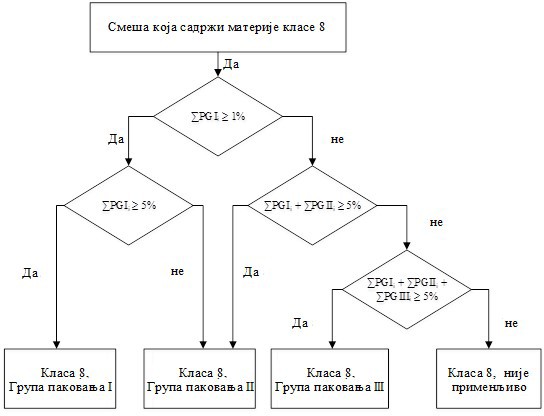 Ако материје класе 8, због примеса спадају у друге категорије опасности од оних у која спадају материје наведене у табели А поглавља 3.2, ове смеше или растворе треба сврсати у називе на основу нивоа њихове стварне опасности.НАПОМЕНА: За класификацију раствора и смеша (као што су препарати и отпад), види и одељак 2.1.3.На основу критеријума дефинисаних у 2.2.8.1.6 може се утврдити и да ли је особина поименично наведеног раствора или поименично наведене смеше, који садрже неку поименично наведену материју, таква, да овај раствор или ова смеша не подлежу одредбама ове класе.(Брисано)Напомена:  Материје UN 1910 КАЛЦИЈУМОКСИД  и UN 2812 НАТРИЈУМ-АЛУМИНАТ, које су наведене у Модел прописима UN, не подлежу одредбама ADNМатерије које нису дозвољене за транспортХемијски нестабилне материје класе 8 дозвољене су за транспорт само ако су предузете неопходне мере предострожности како би се спречила могућност појаве опасног распадања или полимеризације при нормалним условима транспорта. За мере предострожности, неопходне за спречавање полимеризације, види посебну одредбу 386 поглавља 3.3. У том циљу мора се посебно водити рачуна да посуде и цистерне не садрже материје које могу да подстичу такве реакције.Следеће материје нису дозвољене за транспорт:UN 1798 НИТРОЗИЛХЛОРИД (смеша хлороводничне и азотасте киселине) хемијски нестабилне смеше истрошене сумпорне киселине;хемијски нестабилне смеше азотне киселине или смеше азотне киселине и сумпорне истошених киселина, које нису денитрисане,перхлорна киселина у воденом раствору са преко 72% масе чисте киселине или смеше перхлорне киселине са другим течним материјама изузев воде;Списак заједничких називаНагризајуће материје без додатне опасности и производи који садрже такве материје течне	C1	2584 АЛКИЛСУЛФОНСКЕ КИСЕЛИНЕ, ТЕЧНЕ савише од 5% слободне сумпорне киселине или 2584  АРИЛСУЛФОНСКЕ КИСЕЛИНЕ, ТЕЧНЕ савише од 5% слободне сумпорне киселине2693  БИСУЛФАТИ, ВОДЕНИ РАСТВОР, Н.Д.Н.2837  БИСУЛФАТИ, ВОДЕНИ РАСТВОР3264  НАГРИЗАЈУЋА КИСЕЛА НЕОРГАНСКАкиселинеC1-C4неорганскеорганскечврсте	C2течне	C3чврсте	C4течне	C5ТЕЧНОСТ, Н.Д.Н1740  ФЛУОРОВОДОНИЦИ, ЧВРСТИ, Н.Д.Н.2583  АЛКИЛСУЛФОНСКЕ КИСЕЛИНЕ, ЧВРСТЕса више од 5% слободне сумпорне киселине или2583  АРИЛСУЛФОНСКЕ КИСЕЛИНЕ, ЧВРСТЕ савише од 5% слободне сумпорне киселине3260 НАГРИЗАЈУЋА КИСЕЛА НЕОРГАНСКА ЧВРСТА МАТЕРИЈА, Н.Д.Н2586  АЛКИЛСУЛФОНСКЕ КИСЕЛИНЕ, ТЕЧНЕ санајвише 5% слободне сумпорне киселине или 2586  АРИЛСУЛФОНСКЕ КИСЕЛИНЕ, ТЕЧНЕ санајвише 5% слободне сумпорне киселине2987  ХЛОРСИЛАНИ, НАГРИЗАЈУЋИ, Н.Д.Н.3145  АЛКИЛФЕНОЛИ, ТЕЧНИ, Н.Д.Н. (укључујућиC2-C12 хомологе)3265 НАГРИЗАЈУЋА КИСЕЛА ОРГАНСКА ТЕЧНОСТ, Н.Д.Н2430  АЛКИЛФЕНОЛИ, ЧВРСТИ, Н.Д.Н.(укључујући C2-C12 хомологе)2585  АЛКИЛСУЛФОНСКЕ КИСЕЛИНЕ, ЧВРСТЕса највише 5% слободне сумпорне киселине или2585  АРИЛСУЛФОНСКЕ КИСЕЛИНЕ, ЧВРСТЕ санајвише 5% слободне сумпорне киселине 3261 НАГРИЗАЈУЋА КИСЕЛА ОРГАНСКАЧВРСТА МАТЕРИЈА, Н.Д.Ннеорганскечврсте	C6Фусноте(а) Смеше чврстих материја, које не подлежу одредбама ADN са нагризајућим течним материјама се могу транспортовати под UN бројем 3244, а да се при томе не примењују критеријуми класификације класе 8, под условом, да у току утовара материје или у тренутку затварања комада, кола или контејнера, није видљива слободна течност. Свака амбалажа мора одговарати типу конструкције, који је успешно прошао испитивање заптивености за ниво групе паковања II.(b)  Хлорсилани, који у додиру са водом или влажним ваздухом развијају запаљиве гасове, су материје Kласе 4.3.(c)   Хлорформијати са преовлађујућим отровним особинама су материје Kласе 6.1.(d)  Нагризајуће материје, које су према 2.2.61.1.4 до 2.2.61.1.9 дефинисане као врло отровне при удисању, су материје класе 6.1.(е)  UN 1690 НАТРИЈУМФЛУОРИД, ЧВРСТ, UN 1812 КАЛИЈУМФЛУОРИД, ЧВРСТ, UN 2505 АМОНИЈУМФЛУОРИД, UN 2674 НАТРИЈУМФЛУОРСИЛИКАТ, UN 2856 ФЛУОРСИЛИКАТИ, Н.Д.Н., UN 3415 НАТРИЈУМФЛУОРИД, РАСТВОР и UN 3422КАЛИЈУМФЛУОРИД, РАСТВОР су материје Kласе 6.1.Класа 9:	Остале опасне материје и предметиКритеријумиПојам класе 9 обухвата материје и предмете, које у току транспорта представљају опасност, а нису обухваћене појмовима других класа.Материје и предмети класе 9 су подељене како следи:М1	Материје, које при удисању у виду фине прашине, могу угрозити здравље;М2	Материје и предмети, који у случају пожара могу стварати диоксине;М3	Материје, које емитују запаљиве паре;М4	Литијумске батерије;М5	Средства за спасавање;М6–М8	Материје опасне по животну средину;М6	Течне материје, које загађују воду;М7	Чврсте материје, које загађују воду;М8	Генетски модификовани микроорганизми и организми;М9-М10	Материје у загрејаном стању;М9	Течне материје;М10  Чврсте материје;М11	Друге материје и предмети које у току транспорта представљају опасност, а не спадају у дефиниције других класа.М12	Остале супстанце и предмети представљају опасност током превоза бродовима танкерима, али не удовољавајући дефиницијама друге класе.Дефиниције појмова и класификацијаМатерије и предмети класификовани у класу 9 наведени су у Табели А поглавља3.2. Разврставање материја и предмета који нису поименично наведени у Табели А поглавља 3.2. у одговарајуће називе ове табеле или става 2.2.9.3, врши се у складу са 2.2.9.1.4 до 2.2.9.1.8, 2.2.9.1.10, 2.2.9.1.11, 2.2.9.1.13 и 2.2.9.1.14  унаставку.Материје, које при удисању у виду фине прашине, могу угрозити здрављеМатерије, које при удисању у виду фине прашине, могу угрозити здравље обухватају азбест и смеше које садрже азбест.Материје и предмети, који у случају пожара могу стварати диоксинеМатерије и предмети, који у случају пожара могу стварати диоксине, обухватају полихлороване бифениле (PCB) и терфениле (PCT) и полихалогеноване бифениле и терфениле и смеше које садрже ове материје, као и предмети, као што су трансформатори, кондензатори и други предмети, који садрже такве материје или смеше.Напомена: Смеше са садржајем PCB и PCT не већим од 50 mg/kg не подлежу одредбама ADN.Материје, које развијају запаљиве пареМатерије, које емитују запаљиве паре, обухватају полимере, који садрже запаљиве течне материје са тачком паљења до 55 ºC.Литијумске батеријеЛитијумске батерије морају испунити одређене захтеве, осим када је другачије наведено у ADN (нпр. за прототипове батерија и производњу у малим серијамаморају испунити захтеве дате у посебној одредби 310 или за оштећене батерије захтеве дате у посебној одредби 376).Напомена:  За  UN  3536  ЛИТИЈУМСКЕ  БАТЕРИЈЕ  УГРАЂЕНЕ  УТЕРЕТНЕ ТРАНСПОРТНЕ ЈЕДИНИЦЕ, види посебну одредбу 389 у поглављу 3.3.Ћелије и батерије, ћелије и батерије које се налазе у опреми, или ћелије и батерије које су паковане са опремом, а које садрже литијум у било ком облику биће сврстане под одговарајуће UN бројеве: 3090, 3091, 3480 или 3481. Оне могу бити транспортоване под овим бројевима ако испуњавају следеће одредбе:Свака ћелија или батерија одобреног типа задовољава захтеве сваког испитивања према Приручнику о методама испитивања и критеријумима, Део III, пододељак 38.3;Напомена: Батерије ће бити пројектоване да доказано испуњавају услове испитивања према Приручнику о испитивању и критеријумима из Део III, пододељак 38.3, без обзира на то да ли су ћелије од којих су сачињене одобреног типа.Свака ћелија и батерија садржи безбедносни одводни уређај или је дизајнирана да спречи насилно пуцање под нормалним условима превоза;Свака ћелија и батерија је опремљена делотворним средствима за спречавање спољних кратких спојева;Сваки акумулатор садржи ћелије или низове ћелија повезаних паралелно, опремљен је са ефикасним средствима да се спречи опасан обрнути проток струје (нпр. диоде, осигурачи, итд);Ћелије и батерије ће бити произведенe у оквиру програма управљања квалитетом који обухвата:Oпис организационе структуре и одговорности особља у погледу дизајна и квалитета производа;Релевантне контроле и испитивања, контрола квалитета, осигурање квалитета и процес функционисања упутства која ће се користити;Процес контроле који би требало да укључујe одговарајуће активности у циљу спречавања и откривања унутрашњег кратког споја током производње ћелија;Квалитет евиденције, као што су инспекцијских извештаји, подаци о испитивању, калибрација података и уверења. Испитни подаци се чувају и доступни су надлежном органу на његов захтев;Менаџмент разматра како би се обезбедило ефикасно функционисање менаџмента квалитетом програма;Процес за контролу докумената и њихову ревизију;Средство за контролу ћелија или батерије које нису у складу са врстом испитивања како је наведено у (а) горе;Програми обуке и квалификације релевантне процедуре за особље, иПроцедуре које ће осигурати да нема оштећења до финалног производа.Напомена: Интерни програм управљања квалитетом може бити прихваћен. Трећи део сертификације се не захтева, али процедуре наведене од (i) до (iк) горе, треба пажљиво записивати и пратити. Копија програма управљања квалитетом ће бити доступни надлежном органу на његов захтев.Литијумске батерије, које садрже и примарне литијум-металне ћелије и пуњиве литијум-јонске ћелије, које нису конструисане да се екстерно пуне (види посебну одредбу 387 Поглавља 3.3), морају испуњавати следећеуслове:Пуњиве литијум-јонске ћелије могу се пунити само примарним литијум-металним ћелијама;Пуњиве литијум-јонске ћелије су конструисане тако да се не могу препунити;Батерија је прошла испитивање као примарна литијумска батерија;Ћелијски делови батерије морају бити од типа за који је доказано да испуњава одговарајуће услове испитивања Приручника за испитивања и критеријуме, део III, пододељак 38.3;Произвођачи и наредни дистрибутери ћелија или батерија након 30. јуна 2003. године морају учинити доступним закључак о испитивању као што је наведено у Приручнику за испитивања и критеријуме, део III, пододељак 38.3, став 38.3.5.Литијумске батерије не подлежу одредбама ADN ако испуњавају услове из посебне одредбе 188 Поглавља 3.3.Средства за спасавањеСредства за спасавање обухватају средства за спасавање и делове аутомобила, који одговарају дефиницијама посебног прописа 235 или 296 поглавља 3.3.Материје опасне по животну средину(Брисано)Материје опасне по животну средину (водена средина)За транспорт у комадима или у расутом стању, материје, раствори и смеше које испуњавају критеријуме за акутну отровност 1, хроничну отровност 1 или хроничну отровност 2 из Поглавља 2.4 (види такође 2.1.3.8), сматрају се материјама опасним по животну средину. Материје које се не могу сврстати у друге класе у ADN или у класу 9 и које испуњавају критеријуме сврставају се у UN 3077, МАТЕРИЈА ОПАСНА ПО ЖИВОТНУ СРЕДИНУ, ЧВРСТА, Н.Д.Н. или у UN 3082 МАТЕРИЈА ОПАСНА ПО ЖИВОТНУ СРЕДИНУ, ТЕЧНА,Н.Д.Н. и у групу паковања III.За транспорт у бродовима танкерима, материје, раствори и смеше поменуте у 2.2.9.1.10.1 као и оне које испуњавају критеријуме за акутну отровност 1, хроничну отровност 1 или хроничну отровност 2 из Поглавља 2.4, сматрају се материјама опасним по животну средину.Материје класификоване као опасне по животну средину које испуњавају критеријуме за категорију „акутна отровност 1“ или „хронична отровност 1“ сврставју се у групу „N1“.Материје класификоване као опасне по животну средину које испуњавају критеријуме за категорију „хронична отровност 2“ или „хронична отровност 3“ сврставају се у групу „N2“.Материје класификоване као опасне по животну средину које испуњавају критеријуме за категорију „акутна отрвоност 2“ или „акутна отровност 3“ сврставају се у групу „N3“.Материје које испуњавају критеријуме у 2.2.9.1.10.1 сврставају се у UN 3082 МАТЕРИЈА ОПАСНА ПО ЖИВОТНУ СРЕДИНУ, ТЕЧНА, Н.Д.Н. или у UN 3077, МАТЕРИЈА ОПАСНА ПО ЖИВОТНУ СРЕДИНУ, ЧВРСТА, Н.Д.Н.РАСТОПЉЕНА. Оне које испуњавају додатне критеријуме овог става свратавају се у идентификациони број материје UN 9005, МАТЕРИЈА ОПАСНА ПО ЖИВОТНУ СРЕДИНУ, ЧВРСТА Н.Д.Н. РАСТОПЉЕНА, или UN 9006 МАТЕРИЈА ОПАСНА ПО ЖИВОТНУ СРЕДИНУ, ТЕЧНА, Н.Д.Н.Материје или смеше класификоване као опасне по животну средину (водена средина) на основу Регулативе 1272/2008/ЕC3Без обзира на одредбу у 2.2.9.1.10.1, ако подаци за класификацију према критеријумима из 2.4.3 и 2.4.4 нису доступни, материје или смеше :морају да се класификују као опасне по животну средину (водена средина) ако према Регулативи 1272/2008 ЕC 8 морају да се класификују у категорије акутне за водену средину 1, хроничне за водену средину 2 или хроничне за водену средину 2;могу да се сматрају да нису опасне по животну средину (водену средину) за транспорт у комади или у расутом стању у смислу 2.2.10.1, ако оне према поменутој Регулативи нису сврстане у такве категорије.(Резервисано)При превозу у танкерима, материје, раствори и смеше се сматрају пливајућим материјама, растворима и смешама уколико испуњавају следеће критеријуме10:Растворљивост у води <0,1% Притисак паре <0,3 kPa Релативна густина ≤ 1За превоз у танкерима, материје, раствори и смеше се сматрају материје раствори и смеше које тону уколико испуњавају следеће услове:Растворљивост у води <0,1% Релативна густина > 1Вредности релативне густине, притисака паре и растворљивости у води који ће се користити према GESAMP моделу су вредности на 20 °C.Генетски модификовани микроорганизми и организмиГенетски модификовани микроорганизми (GMMО) и генетски модификовани организми (GМО) су микроорганизми и организми чији је генетски материјал намерно измењен генетским методама, како се у природи не појављује. Они се разврставају у класу 9 (UN 3245), ако не одговарају дефиницији појма за отровне материје или заразне материје, али су способни да измене животиње, биљке или микробиолошке материје на начин, који није нормалан резултат природне репродукције.Напомена 1: GММО и GMO који су заразни су материје класе 6.2 UN број 2814 и 2900 или 3373).Напомена 2: GММО или GМО не подлежу одредбама ADN, ако су дозвољени за употребу од стране надлежног органа земље порекла, транзита и одредишта.Напомена 3: Генетички модификоване живе животиње које, у складу са тренутним стањем научних сазнања, немају познат патогени утицај на здравље људи, животиња и биљака и превозе се у посудама које су погодне за безбедно спречавање бекства животиња као и неовлашћеног приступа животињама, не подлежу одредбама ADN. Одредбе које су утврђене од стране3 Регулатива 1272/2008/EC Европског Парламента и Савета од 16. децембра 2008. године о класификацији, обележавању и амбалажи материја и смеша (Службени лист Европске Уније бр. L 353 од 30. децембра 2008. године).10 Вредности релативне густине, притиска паре и растворљивости у води које се користе према ГЕСАМП моделу су вредности на 20 °C.11 Види посебно Део C Директиве 2001/18/ЕC Европског Парламента и Савета о намерном ослобађању генетски модификованих организама у животну средину и укидање Директиве 90/220/ЕЕC (Службени лист Европске Заједнице бр. L 106 од 17. априла 2001, године, стране 8 до 14), у коме су утврђени поступци за издавање дозвола за Европску Заједницу.Међународно  удружење  за  ваздушни  транспорт  (IATA),„Прописи за живе животиње“(„Live Animals Regulations, LAR“) се могу искористити као смернице код избора одговарајућих посуда за превоз живих животиња.Напомена 4: Живе животиње се не смеју користити за транспорт генетски модификованих микроорганизама класе 9, осим ако се не могу транспортовати на неки други начин. Генетски модификоване живе животиње морају се транспортовати према условима утврђеним од надлежних органа земље порекла или одредишта.(Брисано)Материје у загрејаном стањуМатерије у загрејаном стању обухватају материје, које се транспортују или предају на транспорт у течном стању на или изнад 100 °C, а уколико имају тачку паљења, на температури испод њихове тачке паљења. Оне обухватају и чврсте материје, које се транспортују или предају на транспорт на или преко 240 °C.Напомена 1: Материје у загрејаном стању могу се разврстати у класу 9 само ако не испуњавају критеријуме неке друге класе.Напомена 2: Материје са тачком паљења изнад 60 ºC, које се транспортују или се се предају на транспорт у опсегu од 15K испод тачке паљења су материје класе 3, идентификациони број 9001.Друге материје и предмети који предстваљају опасност у току транспорта али не спадају под дефиницију појма неке друге класеОстале материје наведене у наставку, које не спадају под дефиницију неке друге класе разврставају се у класу 9:чврста једињења амонијака која имају тачку паљења испод 60 °C мање опасни дитионитилако испарљиве течностиматеријe, којe развијају штетна испарења материје, које садрже алергенехемијски прибор за испитивање и опрема за прву помоћелектрични двослојни кондензатори (са капацитетом ускладиштене енергије већим од 0,3 Wh).возила, мотори и машине, са унутрашњим сагоревањем; предмети који садрже различит опасан теретСледеће материје које не задовољавају дефиницију ни једне друге класе, разврставају се у класу 9 кад се транспортују у расутом стању или у бродовима танкерима.UN 2071 ЂУБРИВА НА БАЗИ АМОНИЈУМНИТРАТА:Напомена: Чврст амонијум нитрата базиран на на ђубриву биће класификован према процедурама из приручника Приручник за испитивања и критеријуми, Део III, пододељак 39.UN 2216 РИБЉЕ БРАШНО, СТАБИЛИЗОВАНО (влажност између 5%(масених) и 12%(масених) са не више од 15% масти по маси); илиUN 2216 РИБЉИ ОТПАД, СТАБИЛИЗОВАНИ (влажност између 5%(масених) и 12%(масених) са не више од 15%(масених) масти);Идентификациони бр. 9003, МАТЕРИЈЕ са тачком паљења између 60 C и 100 C које не могу бити разврстане ни у једну другу класу ни у другу рубрикукласе 9. Ако овим материјама може бити додељен идентификациони број No. 9005 или идентификациони број No. 9006, онда ће идентификациони број No. 9003 имати предност.Идентификациони бр. 9004, ДИФЕНИЛМЕТАН-4,4'-ДИИЗОЦИЈАНАТИдентификациони бр. 9005, МАТЕРИЈА ОПАСНА ПО ЖИВОТНУ СРЕДИНУ, ЧВРСТА, Н.Д.Н. РАСТОПЉЕНА, која не може да се сврста у UN 3077;Идентификациони бр. 9006, МАТЕРИЈА ОПАСНА ПО ЖИВОТНУ СРЕДИНУ, ТЕЧНА, Н.Д.Н. која не може да се сврста у UN 3082;.Напомена: UN бр. 1845 угљен диоксид, чврсти (суви лед)12, 11 UN бр. 2807 магнетизирани материјал, UN бр. 3334 авијација регулисана течност, н.о.с. и UN бр. 3335 авијација регулисана чврста, н.о.с., наведена у UN Правилнику о моделу, нису предмет одредби ADN.Разврставање у групу паковањаМатерије и предмети класе 9, уколико су наведени у колони 4 Табеле А поглавља 3.2, разврставају се на основу њиховог степена опасности, у једну од следећих група паковања:Група паковања II: материје које представљају средње опасности Група паковања III: материје које представљају мале опасностиМатерије и предмети који нису дозвољени за транспортСледеће материје и предмети нису дозвољени за транспорт:Литијумске батерије, које не одговарају условима посебних прописа 188, 230, 310, 636 или 670 поглавља 3.3;неочишћене празне прихватне посуде (прихватне каде) за уређаје као што су трансформатори, кондензатори и хидраулични уређаји, који садрже материје UN бројева 2315, 3151, 3152 или 3432.12 За UN бр. 1845 угљен-диоксид, чврсти (суви лед) који се користи као расхладно средство, видети 5.5.3.Списак заједничких називаСредства за спасавање	М53072 СРЕДСТВА ЗА СПАСАВАЊЕ, КОЈА СЕ САМАНЕ НАДУВАВАЈУ, која садрже опасне делове као опрему3268 СИГУРНОСНИ УРЕЂАЈИ, електрично иницираниМатерије опасне по живот- ну срединукоје	М6загађују воду течне3082 МАТЕРИЈА ОПАСНА ПО ЖИВОТНУ СРЕДИНУ, ТЕЧНА, Н.Д.Н.које загађују водучврсте	М7 генетски модифи- ковани микроор- ганизми и организми М83077 МАТЕРИЈА ОПАСНА ПО ЖИВОТНУ СРЕДИНУ, ЧВРСТА, Н.Д.Н.3245 ГЕНЕТСКИ МОДИФИКОВАНИ МИКРООРГАНИЗМИ3245 ГЕНЕТСКИ МОДИФИКОВАНИ ОРГАНИЗМИМатерије у загрејаном стањутечне	М93257 ЗАГРЕЈАНА ТЕЧНОСТ, Н.Д.Н. на или изнад 100ºCи испод њене тачке паљења (укључујући растопљене метале или растопљене соли, итд.), пуњена на температури изнад 190ºчврсте	М103258 ЗАГРЕЈАНА ЧВРСТА МАТЕРИЈА, Н.Д.Н. на илиизнад 240 ºCДруге материје и предмети, које представљајуопасност у току транспорта и не спадају под дефиницију неке друге класеМ11Само материје и предмети са овим класификационим кôдом наведене у Табели А, Поглавља 3.2, подлежу одредбама класе 9:1841 АЦЕТАЛДЕХИД АМОНИЈАЧНИ1931 ЦИНКДИТИОНИТ (ЦИНКХИДРОСУЛФИТ)1941 ДИБРОМДИФЛУОРМЕТАН1990 БЕНЗАЛДЕХИД2071 ЂУБРИВО НА БАЗИ АМОНИЈУМНИТРАТА2216 ОБРОК ОД РИБЕ, СТАБИЛИЗОВАН2216 ТПАД ОД РИБЕ, СТАБИЛИЗОВАН2969 СЕМЕ РИЦИНУСА или2969 БРАШНО РИЦИНУСА или2969 ПОГАЧЕ РИЦИНУСОВОГ СЕМЕНА или2969 ПАХУЉИЦЕ РИЦИНУСА3166 ВОЗИЛО, НА ПОГОН ЗАПАЉИВИМ ГАСОМ или3166 ВОЗИЛО, НА ПОГОН ЗАПАЉИВОМ ТЕЧНОШЋУ или3166 ВОЗИЛО СА ГОРИВНИМ ЋЕЛИЈАМА НА ПОГОН ЗАПАЉИВИМ ГАСОМ или3166 ВОЗИЛО СА ГОРИВНИМ ЋЕЛИЈАМА НА ПОГОН ЗАПАЉИВОМ ТЕЧНОШЋУПоглавље 2.3 Поступци испитивањаОпште одредбеУколико у поглављу 2.2 или у овом одељку није другачије прописано, поступци испитивања који се користе за класификацију опасног терета одговарају онима, који су описани у Приручнику за испитивања и критеријуме.Испитивање на изнојавање за експлозивне материје типа ААко експлозивне материје типа А (број UN 0081) садрже више од 40% течног естра азотне киселине, поред испитивања наведеног у Приручнику за испитивања и критеријуме, морају да задовоље и испитивање на изнојавање, наведено у наставку.Апарат за испитивање експлозивних материја на изнојавање (скице 1 до 3), састоји се од шупљег бронзаног цилиндра, који је са једне стране затворен плочом од истог метала, а има унутрашњи пречник од 15,7 mm и дубину oд 40 mm.На зиду цилиндра се налази 20 отвора пречника 0,5 mm (четири реда по пет отвора). Бронзани клип дужине 48 mm у облику цилиндра, а чија укупна дужина износи 52 mm, може да склизне у вертикално постављен цилиндар.Клип, чији пречник износи 15,6 mm, оптерећује се масом од 2220 g, тако да се врши притисак од 120 kPa (1.2 бара) на дно цилиндра.Од експлозивне материје масе од 5 до 8 грама направи се мали чеп дужине 30 mm и пречника 15 mm, који се умота у јако фину газу и ставља у цилиндар; клип оптерећен масом се поставља преко тога, да би експлозив за минирање био изложен притиску од 120 kPa (1.2 бара).Затим се бележи време, које је потребно, да се на спољашњој страни рупица цилиндра појаве прве уљане капљице (нитроглицерина).Сматра се да експлозивна материја одговара условима, ако се прве капљице појаве тек у временском периоду од преко пет минута након обављеног испитивања на температури од 15 °C до 20 °C.Испитивање експлозива на изнојавање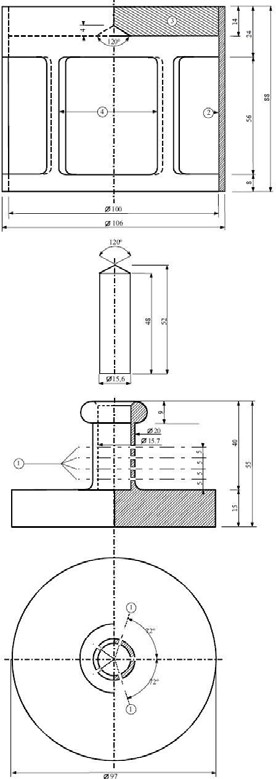 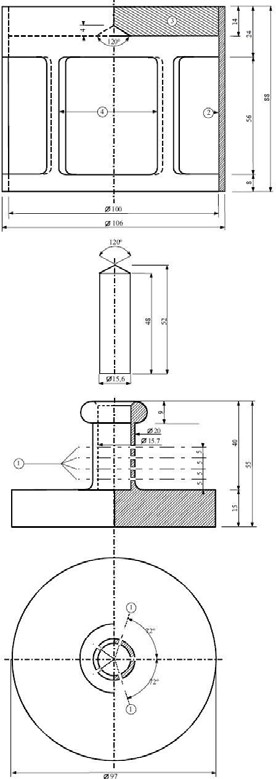 Скица 1: Oптерећење у виду звона, масе 2220 g које може да се окачи на бронзани клинСкица 2: Цилиндрични бронзани клин; димензије у mmСкица 3: Шупаљ бронзани цилиндар, са једне стране затворен вертикални и хоризинтални пресек; дим. у mmУз слике 1 до 3:4 реда по 5 отвора пречника 0,5 mmбакароловна	плоча	са	конусом	за центрирање на доњој страни4 отвора, око 46	mm x 56	mm, равномерно распоређени по обимуИспитивање у вези са нитрираним смешама целулозе класе 1 и класе 4.1Да би се утврдили критеријуми за нитроцелулозу, извршиће се Бергманн-Јунк тест или тест метил виолет папира у Приручнику за испитивања и критеријуме, Додатак 10 (видети поглавље 3.3, посебне одредбе 393 и 394). Ако постоји сумња да је температура паљења нитроцелулозе знатно виша од 132 °C у случају Бергманн-Јунк теста или виша од 134,5 °C у случају теста метил виолет папира, испитивање температуре паљења описано у 2.3. .2.5 треба извршити пре него што се изврше ови тестови. Ако је температура паљења смеша нитроцелулозе виша од 180 °C или је температура паљења пластификоване нитроцелулозе виша од 170 °C, Бергманн-Јунк тест или тест метил љубичастог папира могу се безбедно спровести.Пре испитивања према 2.3.2.5, узорци се морају сушити на природној температури најмање 15 сати у вакуумираном ексикатору, који садржи стопљени и зрнасти калцијумхлоридом, при чему се узорак распореди у танком слоју; узорци који нису у облику прашине или влакана, морају бити издробљени или разбијени у мале комаде. Притисак у сушионици се мора одржавати испод 6,5 kPa (0,065 бара).Пре сушења, како је прописано у 2.3.2.2 горе, пластификована нитроцелулоза мора бити подвргнуте претходном сушењу у комори за сушење са добрим проветравањем и са подешеном температуром на 70°C, све док губитак масе у току 15 минута не износи мање од 0,3% првобитне масе.Слабо нитрирана нитроцелулоза прво се подвргава претходном сушењу како је прописано у 2.3.2.3 горе, сушење се завршава држањем нитроцелулозе најмање 15 сати у ексикатору са концентрованом сумпорном киселином.Температура паљења (види 2.3.2.1 и 2.3.2.2)Температура паљења се одређује загревањем 0,2 g материје стављене у пробну стаклену епрувету потопљену у каду са Wооd- металном легуром. Стаклена епрувета се ставља у купку након што је ова постигла температуру од 100°C. Температура купке се затим сваког минута повећава за 5°C.	Пробне стаклене епрувете морају имати следеће димензије: дужину	125 mm,унутрашњи пречник	15 mm, дебљину зидова	 0,5 mmи морају бити потопљене на дубину од 20 mm .Испитивање се мора поновити три пута и сваки пут се бележи температура на којој долази до паљења материје, да уз споро или брзо сагоревање, да ли уз распрскавање или експлозију.Најнижа температура утврђена у три испитивања је температура паљења.Испитивања запаљивих течних материја Kласе 3, 6.1 и 8Одређивање тачке паљењаЗа одређивање тачке паљења запаљивих течних материја смеју се користити следеће методе:Међународни стандарди:ISO 1516:2010 (Одређивање тачке паљења – Поступак да/не – Равнотежни поступак са затвореним лонцем);ISO 1523:2008; (Одређивање тачке паљења – Равнотежни поступак са затвореним лонцем)ISO 2719:2008; (Одређивање тачке паљења – Поступак са затвореним лонцемпрема Pensky-Martens)ISO 13736:2010; (Одређивање тачке паљења – Поступак са затвореним лонцем према Abel)ISO 3679:2008; (Одређивање тачке паљења – Брзи равнотежни поступак са затвореним лонцем)ISO 3680:2010. (Одређивање тачке паљења – Поступак да/не – Брзи равнотежни поступак са затвореним лонцем)Национални стандарди:American Society for Testing Materials International, 100 Barr Harbor Drive, PO Box C700, West Conshohocken, Pennsylvania, USA 19428-2959:ASTM D3828-07a, Standard Test Methods for Flash Point by Samll Scale Closed- Cup Tester (Стандард испитне методе за одређивање тачке паљења са малим испитним уређајем са затвореним лонцем)ASTM D56-05, Standard Test Methods for Flash Point by Tag Closed-Cup Tester (Стандард испитне методе за одређивање тачке паљења са испитним уређајем Tag са затвореним лонцем)ASTM D3278-96(2004)e1, Standard Test Methods for Flash Point of Liquids by Samll Scale Closed-Cup Apparatus (Стандард испитне методе за одређивање тачке паљења течних материја са малим испитним уређајем са затвореним лонцем)ASTM D93-08, Standard Test Methods for Flash Point by Pensky-Martens Closed- Cup Tester (Стандард испитне методе за одређивање тачке паљења са испитним уређајем Pensky-Martens са затвореним лонцем)Association française de normalisation, AFNOR, 11, rue de Pressensé, F-93571 La Plaine Saint-Denis Cedex:Француски сатндард NF M 07 – 019Француски сатндард NF M 07 – 011 / NF T 30 – 050 / NF T 66 -009 Француски сатндард NF M 07 – 036Deutsches Institut für Normung, Burggrafenstraße 6, D-10787 Berlin:Стандард DIN 51755 (тачкe паљења испод 65°C)Државни комитет Савета министара за стандардизацију, RUS-113813, GSPMoskva, М-49 Leninsky Prospect, 9:GOST 12.1.044-84.За утврђивање тачке паљења боја, лепкова и сличних вискозних производа који садрже раствараче, могу се користити само апарати и методе испитивања, који су погодни за утврђивање тачке паљења вискозних течности и који одговарају следећим стандардима:(a) национални стандард ISO 3679:2008;национални стандард ISO 3680:2010;национални стандард ISO 1523:2008;национални стандарди ISO 13736:2010 и ISO 2719:2008 (метод Б).Стандарди наведени у 2.3.3.1.1 користе се само за подручја (опсеге) тачака паљења која су тамо наведена. При избору стандарда који ће се користити, треба имати у виду могућност хемијске реакције између материје и држача узорка. Апарат треба поставити на место без промаје, уколико је то у складу са безбедношћу. Из разлога безбедности за органске пероксиде и самореагујуће материје (познате и као „енергетске“ материје) или за отровне материје смеју се користити само поступци испитивања, код којих се користе узорци мале количине од око 2 ml.Ако се према методи неравнотеже утврди тачка паљења од 23°C± 2°C или од 61°C ± 2°C, овај резултат треба проверити за свако температурно подручје са методом равнотеже.2.2.3.1.5  Уколико је класификација неке запаљиве течне материје спорна, тада се прихвата класификација предложена од стране пошиљаоца, ако се накнадним испитивањем тачке паљења добије вредност, која не одступа за више од 2°C од граничне вредности утврђене у 2.2.3.1 (23°C, односно 60°C). Ако је одступање веће од 2°C, треба предузети ново накнадно испитивање, а прихвата се најнижа вредност добијена у оба накнадна испитивања.Одређивање почетне тачке кључањаЗа одређивање почетне тачке кључања запаљивих течних материја смеју се користити следеће методе:Међународни стандарди:ISO 3924:2012 (Производи од минералних уља – Одређивање дистрибуције подручја (опсега) кључања – Поступак гасне хроматографије)ISO 4626 (Испарљиве органске течности – Оређивање подручја (опсега) кључања органских растварача који се користе као сировине)ISO 3405:2012 (Производи од минералних уља – Одређивање дестилационе карактеристике на атмосферском притиску)Национални стандарди:American Society for Testing Materials International, 100 Barr Harbor Drive, PO Box C700, West Conshohocken, Pennsylvania, USA 19428-2959:ASTM D86-07a, Standard Test Methods for Distillation of Petroleum Products at Atmospheric Pressure (Стандард испитне методе за дестилацију нафтних производа на атмосферском притиску)ASTM D1078-05, Standard Test Methods for Destillation Range of Volatile Organic Liquids (Стандард испитне методе за подручје (опсег) дестилације испарљивих органских течности)Друге примењиве методе:Метод A.2 описан у Делу А Прилога Регулативе Комисије (EC) бр. 440/2008.Испитивање за утврђивање садржаја пероксидаСадржај пероксида у течној материји се утврђује на следећи начин:У лабораторијску посуду “Erlenmeyer” се сипа количина p (приближно 5 g, прецизно мерено на 0,01 g) течности која треба да се испита, додаје се 20 cm³ анхидрида сирћетне киселине и око 1 g чврстог прашкастог калијумјодида; посуда се промућка и након 10 минута, течност се загрева у току 3 минута на око 60°С. Затим се остави 5 минута да се охлади и додаје се 25 cm³ воде. Ослобођени јод се након пола сата титрише (неутралише) са 10N (нормалитет раствора) раствором натријумтиосулфата без додавања индикатора; потпуни нестанак боје означава завршетак реакције. Ако је n број за потребан раствор тиосулфата у cm³, проценат пероксида (рачунато у H2О2) у узорку добија се формулом:17n 100p1 Регулатива Комисије (EC) бр. 440/2008 од 30. маја 2008. године за утврђивање испитне методе у складу са Регулативом (EC) бр. 1907/2006 Европског Парламента и Савета за регистрацију, процену, ауторизацију и ограничење хемиских материја (REACH) (Службени лист Европске Уније бр. L 142 од 31. маја 2008. године, стане 1- 739 и бр. L 143 од 3. јуна 2008. године, страна 55).Испитивање за утврђивање проточности (флуидности)За утврђивање проточности течних, вискозних или кремастих материја и смеШа треба користити следећи поступак:Испитни апаратКомерцијално доступан пенетрометар према стандарду ISO 2137 :1997 са водећом полугом од 47.5 g ± 0.05 g;плочица за просејавање од дуралуминијума са конусним рупама и масом од102.5 g ± 0,05 g (види скицу 1);посуда за пенетрацију са унутрашњим пречником од 72 mm до 80 mm за прихватање узорка.Поступак испитивањаУзорак се налива у посуду за пенетрацију најмање пола сата пре мерења. Посуда се након тога херметички затвара и оставља да мирује до мерења. Узорак у херметички затвореној посуди за пенетрацију, се загрева на 35°C ± 0,5°C и тек непосредно пре мерења (највише 2 минута) ставља се на сто пенетрометра. Након тога се врх S плочице за просејавање ставља на површину течности и мери се дубина продирања у зависности од времена.Оцена резултата испитивањаМатерија има облик пасте, ако након постављања врха S на површину узорка, пенетрација очитана на мерном апарату износи:након трајања оптерећења од 5 s ± 0,1 s, мање од 15 mm ± 0,3 mm илинакон трајања оптерећења од 5 s ± 0,1 s, више од 15 mm ± 0,3 mm, али додатна пенетрација након још 55 s ± 0,5 s, је мања од 5,00 mm ± 0,5 mm.Напомена: Код узорака са ограниченом проточношћу, често није могуће створити стабилан ниво површине у пенетрометријској посуди ради стварања задовољавајућих почетних услова за мерење при постављању врха S. Осим тога, код неких узорака може доћи до еластичне деформације површине приликом постављања плочице за просејавање, што у првим секундама оставља утисак веће пенетрације. У таквим случајевима може бити сврсисходна процена резултата према претходно наведеном ставу (b).Скица 1 – Пенетрометар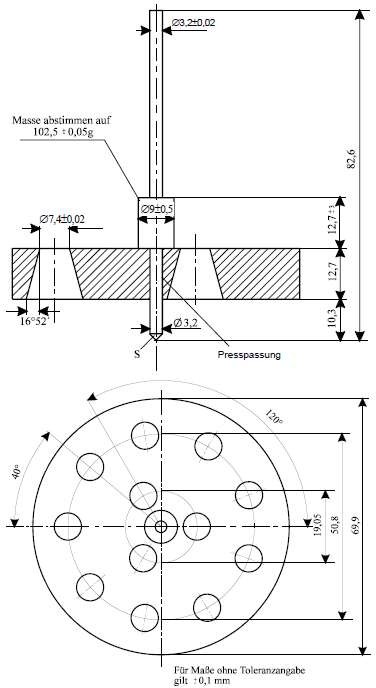 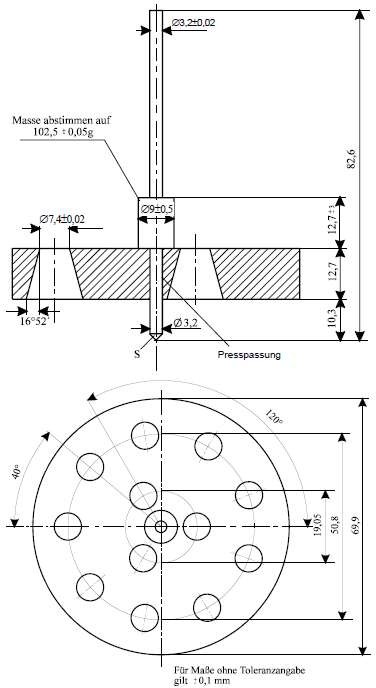 Класификација органометалних материја у класе 4.2. и 4.3У зависности од њихових особина утврђених у складу са испитивањем N.1 до N.5 Приручника за испитивања и критеријуме, Део III, одељак 33, органометалне материје могу се класификовати у класу 4.2. или 4.3, у зависности од случаја, у складу са алгоритмом приказаним на скици 2.3.5.Напомена 1: У зависности од њихових других особина и Табеле претежних опасности (види 2.1.3.10), органометалне материје могу се класификовати у друге класе.Напомена 2: Запаљиви раствори са органометалним једињењима у концентрацијама, које нису самозапаљиве или у додиру са водом не развијају запаљиве гасове у опасним количинама, су материје класе 3.Скица 2.3.5: Алгоритам за класификацију органометалних материја у класе 4.2 и 4.3 (а), (б)(а) Поступци испитивања N.1 до N.5 могу се наћи у Приручнику за испитивања и критеријуме, део III, одељак 33.(б) Уколико је примењиво и ако је испитивање узимајући у обзир реактивне особине, одговарајуће, особине класа 6.1. и 8 треба одредити према табели претежних опасности у 2.1.3.10.Поглавље 2.4Критеријуми за материје опасне по водену срединуОпште дефиниције појмоваМатерије опасне по животну средину између осталог обухватају течне или чврсте материје које загађују воду, као и растворе и смеше са таквим материјама (као што су препарати, и отпад).„Материје” у смислу овог поглавља су хемијски елементи и њихове компоненте у природном стању или добијени производним поступком, укључујући неопходне адитиве за одржавање стабилности производа и нечистоћа које су настале услед коришћења проступка, али изузев растварача који могу бити екстраховани без утицаја на стабилост материје или на њен састав.Као водена средина могу се сматрати организми који живе у води и водени еко-систем чији су они део1. Основа за одређивање (идентификацију) опасности је дакле отровност материје или смеше у води, иако ова основа може да буде промењена другим информацијама о понашању при разградњи и биоакумулацији.Иако је за примену предвиђен следећи поступак класификације за материје и смеше, признаје се да су у неким случајевима, нпр. код метала или слaбо растворљивих неорганских једињења неопходне посебне смернице2.Следеће дефиниције важе за скраћенице или појмове који се користе у овом поглављу:BFC: Фактор биоконцентрације;BOD: Биохемијска потреба за кисеоником;COD: Хемијска потреба за кисеоником;GLP:  Добра лабораторијска пракса;ECx:	Концентрација која је повезана са x % реакцијом;EC50 : Делотворна концентрација материје која проузрокује 50 % максималне реакције;ErC50:EC50 –вредност као смањење раста ;Kow:	Коефицијент расподеле октанола/воде:LC50 (50 % смртоносне концентрације): концентрација материје у води, која води до смртности 50% (половине) испитних животиња једне групе;L(E)C50:  LC50 или EC50;NOEC: Концентарција на којој није констатовано дејство; испитна концентрација непосредно испод најниже испитане концентрације са статистички значајним штетним дејством. NOEC у упоређењу са контролом нема статистички значајно штетно дејство;OECD: Смернице за испитивања: Смернице за испитивања објављене од Организације за економску срадњу и развој (OECD).Дефиниције појмова и захтеви за подацимаОсновни елементи за сврставње материја опасне по животну средину (водену средину) су:акутна отровност у води;1 Тиме нису обухваћене материје које загађују воде, за које може бити неопходно да се узму у обзир ефекти ван водене средине, као нпр. по људско здравље.2  Ове смернице су садржане у Прилогу 10 GHS.хронична отровност у води;потенцијална или актуелна биоакумулација као иразградивост (битотична и абиотична) за органске хемикалије.Иако се предност даје подацима из међународно хармонизованих испитних поступака (метода), у пракси смеју да се користе и подаци из националних поступака, уколико се сматрају истовредним. Подаци о отровности за слатке водне и морске врсте сматрају се истовредним подацима и потребно их је првенствено утврдити користећи OECD-смернице за испитивања као испитне поступке који су истовредни на принципима добре лабораторијске праксе (GLP). Уколико такви подаци нису на располагању, класификација се мора извршити на основу најбољих расположивих података.Акутна отровност у води: Означава суштинску особину материје да оштети организам при кратком излагању воденом раствору те материје.Акутна (краткорочна) опасност: У сврху класификације опасност изазавана акутном отровношћу хемикалије за организам при краткорочном излагању у води.Акутна отровност у води обично се мора утврдити коришћењем 96-часовне- LC50- вредности за рибе (OECD- смерница за испитивање 203 или истовредни поступак) и/или 48-часовне-EC50 -вредности за љускаре (OECD- смерница за испитивање 202 или истовредни поступак) и/или 72- или 96-часовне-EC50 -вредности за алге (OECD- смерница за испитивање 201 или истовредни поступак). Ове врсте сматрају се сурогатима за све водене организме и подаци о другим врстама, као што су сочивице (лемна), смеју да се узму у обзир код одговарајуће тест методе.Хронична отровност у води: Означава суштинске особине материје, да проузрокују штетна дејства на водене организме за време излагања дејству воде, која се одређују у односу на животни циклус организма.Дугорочна опасност: У схрву класификације изазвана опасност хроничном отровношћу хемикалије при дугорочном излагању у води.О хроничној отровности постоји мање података него о акутној отровности, а свеукупност испитних метода је мање стандардизована. Подаци који су добијени у складу са OECD-Смерницом 210 (Риба у ранијем стадијуму живота) или 211 (Репродукција водених бува) и 201 (Спречавање раста алги), могу бити прихваћени. Смеју се користити и друга потврђена и међународно призната испитивања. Потребно је користити NOEC-вредности или друге истовредне ECx-вредности.Биоакумулација је нето резултат прихватања, претварања и издвајања материје у организму током свих излагања (т.ј. атмосфере, воде, седимента/тла и исхране).Потенцијал биоакумулације се по правилу утврђује преко коефицијента расподеле октанола/воде, који се на уобичајен начин изражава као утврђени log Kow у складу са OECD-Смерницом за испитивање 107 или 117. Иако то представља потенцијал биоакумулације, екпериментом одређени фактор биоконцентрације (BFC) је ипак погоднији за параметар и уколико је расположив треба да има првенство. BFC се мора утврдити према OECD- Смерници за испитивање 305.Разградња: Разлагање органских молекула у мање молекуле и евентуално у угљендиоксид, воду и соли.Разградња у животној средини може да буде биотична и абиотична (нпр. хидролизом); употребљени критеријуми одсликавају то стање. Лака биолошка разградивост утврђује се на најједноставнији начин коришћењем испитивања за биолошку разградивост (А – F) у OECD- Смерници за испитивање 301. Успешно извршено испитивање може се сматрати као индикатор за брзу разградивост у већини животних средина. То су слатководна испитивања; при томе морају се узети у обзир иразултати из OECD-Смернице за испитивања 306, која је погоднија за морску средину. Уколико такви подаци нису расположиви, однос BOD5 (5 дана)/ COD од ≥ 0,5 сматра се као индикатор за брзу разградивост. При одређивању брзе разградивости3 смеју се узимати у обзир абиотична раградивост, као хидролиза, абиотична као и биотична примарна разградивост, разградивост у не воденом медијуму и доказана брза разградивост у животној средини.Материје се сматрају да су брзо разгардиве у животној средини, ако су испуњени следећи критеријуми:ако су у 28-дневној студији за лаку биолошку разградивост постигнуте следеће вредности за разградивост:испитивања базирана на раствореном органском угљенику: 70 %;испитивања базирана на трошењу кисеоника или стварању угљендиоксида: 60% теоријског максимума.Ове граничне вредности за биолошку разградивост морају бити постигнутe у року од 10 дана након почетка процеса разградње (период, у коме је 10 % материје разграђено), уколико се материја не идентификује као комплексна материја са више компонената са структурално сличним састојцим. У том случају и у случајевима у којима постоји задовољавајуће образложење, може се одустати од услова интервала од 10 дана и да се одреди ниво за пролазак на испитивању на 28 дана4 илиу случајевима у којима постоје само BOD и COD подаци, однос BOD5/ COD износи ≥ 0,5, илиако постоје други научно засновани докази о томе, да се материја или смеша у воденој средини у року од 28 дана може разградити до > 70 % (биотички и/или абиотички).Категорије и критеријуми за класификацију материјаНапомена: Категорија хронично 4 из поглавља 4.1 GHS наведна је у овом одељку као информација, иако она није ралевантана у контексту ADN.Следеће материје се сматрају материјама опасним по животну средину (водену средину):за транспорт у амбалажи која испуњавају критеријуме за акутна 1, хронична 1 или хронична 2, у складу са Табелом 2.4.3.1 у наставку; иза транспорт у танкерима, материје које испуњавају критеријуме за акутна 1, акутна 2 или акутна 3, или хронична 1, хронична 2 или хронична 3 у складу са Табелом 2.4.3.1 у наставку.Табела 2.4.3.1: Катергорије материја опасних по водену средину (види Напомену 1)3 Посебно упутство за интерпретацију података садржано је у поглављу 4.1 и Прилогу 9 GHS.4 Види поглавље 4.1 и Прилог 9 став А9.4.2.2.3 GHS.72- или 96-часовна-ErCR50R-вредност	˃ 1 до ≤ 10 mg/l (види Напомену 3)(за алге и друге водене биљке)Категорија акутна 3:96-часовна-LC50-вредност (за рибе)	 ˃ 10 до ≤ 100 mg/l и/или 48-часовна-ECR50R-вредност (за љускаре)	˃ 10 до ≤ 100 mg/l и/или 72- или 96-часовна-ErCR50R-вредност	˃ 10 до ≤ 100 mg/l(за алге и друге водене биљке)	(види Напомену 3)дугорочна опасност по водену средину (види и приказ )материје које се не разграђују брзо (види Напомену 4), за које постоји довољно података о хроничној отровностиКатегорија хронична 1: (види Напомену 2)хронична NOEC или ECx-вредност (за рибе)	≤ 0,1 mg/l и/или хронична NOEC или ECx-вредност (за љускаре)  ≤ 0,1 mg/l и/или хронична NOEC или ECx-вредност	 ≤ 0,1 mg/l(за алге и друге водене биљке)Категорија хронична 2:хронична NOEC или ECx-вредност (за рибе)	≤ 1 mg/l и/или хронична NOEC или ECx-вредност (за љускаре)  ≤ 1 mg/l и/или хронична NOEC или ECx-вредност	 ≤ 1 mg/l(за алге и друге водене биљке)брозо разградиве материје, за које постоји довољно података о хроничној отровностиКатегорија хронична 1: (види Напомену 2)хронична NOEC или ECx-вредност (за рибе)	≤ 0,01 mg/l и/или хронична NOEC или ECx-вредност (за љускаре)  ≤ 0,01 mg/l и/или хронична NOEC или ECx-вредност	 ≤ 0,01 mg/l(за алге и друге водене биљке)Категорија хронична 2:хронична NOEC или ECx-вредност (за рибе)	≤ 0,1 mg/l и/или хронична NOEC или ECx-вредност (заљускаре)  ≤ 0,1 mg/l и/или хронична NOEC или ECx-вредност	 ≤ 0,1 mg/l(за алге и друге водене биљке)Категорија хронична 3:хронична NOEC или ECx-вредност (за рибе)	≤ 1 mg/l и/или хронична NOEC или ECx-вредност (заљускаре)  ≤ 1 mg/l и/или хронична NOEC или ECx-вредност	 ≤ 1 mg/l(за алге и друге водене биљке)материје за које не постоји довољно података о хроничној отровностиКатегорија хронична 1: (види Напомену 2)96-часовна-LC50-вредност (за рибе)	≤ 1 mg/l и/или48-часовна-EC50 -вредност (за љускаре)	≤ 1 mg/l и/или72- или 96-часовна-ErC50-вредност	≤ 1 mg/l (види Напомену 3)(за алге и друге водене биљке)и материја није лако разградива и/или експериментално одређени BFC износи ≥ 500 (или ако не постоји log Kow ≥ 4) (види Напомену 4 и 5)Категорија хронична 2:96-часовна-LC50-вредност (за рибе)	 > 1 до ≤ 10 mg/l и/или 48-часовна-ECR50R-вредност (за љускаре)	> 1 до ≤ 10 mg/l и/или72- или 96-часовна-ErCR50R-вредност	>  1  до  ≤  10  mg/l  (видиНапомену 3)(за алге и друге водене биљке)и материја није лако разградива и/или експериментално одређени BFC износи ≥ 500 (или ако не постоји log Kow ≥ 4) (види Напомену 4 и 5)Категорија хронична 3:96-часовна-LC50-вредност (за рибе)	 > 10 до ≤ 100 mg/l и/или 48-часовна-ECR50R-вредност (за љускаре)	 > 10 до ≤ 100 mg/l и/или 72- или 96-часовна-ErCR50R-вредност	> 10 до ≤ 100 mg/l(за алге и друге водене биљке)	(види Напомену 3)и материја није лако разградива и/или експериментално одређени BFC износи ≥ 500 (или ако не постоји log Kow ≥ 4) (види Напомену 4 и 5)Класификација „безбедносна мрежа“ (Safety net) Категорија хронична 4:Материје које се слабо растварају и код којих није утврђена актна отровност у концентрацијама до њихове растворљивости у води и које нису лаго разградиве и имају log Kow ≥ 4, које показује потенцијал биоакумулације, сврставју се у ову категорију, изузев ако научни подаци показују да ова класификација није потребна. Ови подаци садрже експериментално утврђени BFC ˂ 500 или је NOEC за хроничну отровност ˂ 1 mg/l или подаци доказују брзу разградивост у животној средини.Материје које се искључиво класификују као хронична 4 не сматрају се опасне по животну средину у смислу ADN.Напомена 1. Организми рибе, љускари и алге се испитују као репрезентативне врсте, које покривају опсег загађивача хране (енглески - трофички ниво) (Мayer – Алге, рибе и љускари се подвргавају тестирању на загађивање животне средине. То значи истражују се дејство материје, која се користи као храна и загађења која из тога произилазе) и групе живих бића а испитне методе су високо стандардизоване. Подаци о другим организмима се такође могу узимати у обзир уколико представљају истовредне врсте и крајњу тачку испитивања.Напомена 2. За класификацију материја као акутнa 1 и /или хроничнa 1 мора се истовремено навести одговарајући M фактор за примену методе сабирања (види 2.4.4.6.4).Напомена 3. Ако отровност за алге ErC50 (= ErC50 (брзина раста)) падне више од 100 пута испод следеће најосетњивије врсте и ако се класификација искључиво базира на ово дејство, мора бити измерено да ли је ова отровност репрезентативна за отровност водених биљака. Ако семоже доказати да то није случај, мора се користити процена стручног лица за доношење одлуке да ли се мора извршити класификација. Класификација се врши на основу ErC50 вредности. У случајевима када основа ErC50-вредности није наведена и није евидентирана, класификација треба да се базира на најнижој расположивој ErC50 вредности.Напомена 4. Недостатак брзе разградивости базира се или на недостатку лаке разградивости или на другим доказима за недостатак брзе разградње. Ако нису расположиви корисни подаци о разградивости који су експериментално утврђени или процењени корисни подаци, материја се сматра да није брзо разградива.Напомена 5.  Потенцијал биоакумулације на основу експериментално изведеног BFC≥ 500 или уколико то не постоји, log Kow ≥ 4 под претпоставком, да је log Kow адекватни опис за потенцијал биоакумулације материје. Измерене log Kow вредности имају предност над log Kow вредностима.Приказ 2.4.3.1: Категорије за материје са дугорочном опасношћу по водену срединуШема класификације у табели 2.4.3.2 у наставку обухвата класификационе критеријуме за материје.Табела 2.4.3.2: Шема класификације за материје опасне по водену срединуНапомена 1. Распон акутне отровности на основу L(E)C50 вредности у mg/l за рибе, љускаре и/или алге или за друге водене биљке (или, ако не постоје експериментално утврђени подаци, процена на основу квантитативног односа структуре и дејства (QSAR)5.Напомена 2.  Материје се класификују у различите категорије хроничне отровности, осим ако су на располагању адекватни подаци о хроничној отровности за сва три нивоа загађивача хране (трофичка нивоа) о растворљивости у води или изнад 1 mg/l. („адекватан“ значи да подаци у довољној мери покривају крајњу тачку значења. Генерално то би били измерени подаци о испитивању; али да би се5 Посебан увод је садржан у Поглављу 4.1. став 4.1.2.13 и у Прилогу 9 одељкa А9.6 GHSизбегла непотребна тестирања, ови подаци у зависности од случаја могу бити и процењени подаци, нпр. (Q)SAR или за очигледне случајеве процена стручног лица).Напомена 3.  Распон хроничне отровности на основу NOEC вредности или истовредних ECx вредности у mg/l за рибе или љускаре или друге признате јединице мера за хроничну отровност.Напомена 4.  Систем уводи такође класификацију „безбедносна мрежа” (која се односи на категорију хронична 4) за случај, да постојећи подаци не омогућавају класификацију према формалном критеријуму, али ипак поред тога постоје извесни разлози за забринутост.Напомена 5. За материје које се слабо растварају и код којих није утврђена акутна отровност у граници њихове растворљивости и које нису лако разградиве и имају потенцијал биоакумулације, спадају у ову категорију, осим ако материја не захтева класификацију за дугорочну опасност у воденој средини.Категорије и критеријуми за класификацију смешаНапомена: У овом одељку категорија хроничка 4 из Поглавља 4.1 GHS наводи се ради информације, иако није релевантна у контексту ADN.2.4.4.1.	Систем за класификацију смеше обухвата све категорије класифакације које се користе за материје, т.ј. категорије акутна 1 до 3 и хронична 1 до 4. Да би се искористили сви расположиви подаци у сврху класификације на основу опасности смеше по водену средину, у датим случајевима треба полазити од следеће претпоставке и применити на оговарајући начин.„Релевантни састојци“ смеше су они састојци, који се налазе у концентрацији од намање 0,1 % по маси за састојке који су класификовани као акутни и/или хронични 1, а за друге састојке у концентрацији од најмање 1%, уколико се претпоставља (нпр. у случају високо отровних састојака), да састојак који је присутан у концентацији мањој од 0,1 % може још увек да буде релевантан за класификацију смеше на основу опасности по водену средину.Класификација опасности по водену средину је степенасти процес и зависи од врсте расположивих информација за саму смешу и њене састојке. Степенасти концепт обухвата следеће елементе:класификација на основу резултата испитивања смеше ;класификација на основу принципа преноса;коришћењем „сабирања класификованих састојака“ и/или „формуле сабирања“.Следећи приказ 2.4.4.2 приказује ток поступка.Приказ 2.4.4.2: Степенасти проступак за калсификацију смеша према њиховим акутним и дугорочним опасностима по водену срединуКласификација смешe ако постоје расположиви подаци о отровности за комплетну смешуАко је смеша као целина испитана на отровност у води, ова информација се мора користити за класификацију смеше према критеријумима који су утврђени за материје. Класификација се темељи на подацима за рибе, љускаре и алге/биљке (види 2.4.2.3 и 2.4.2.4). Ако не постоје адекватни подаци о акутној или хроничној отровности смеше као целине треба применити „принципе преноса“ или „методу сабирања“ (види 2.4.4.4 до 2.4.4.6).Класификација смеша према дугорочној опасности захтева додатне информације о разградивости и у одређеним случајевима о биоакумулацији. Не постоје подаци о разградивости и биоакумулацији смеше као целине. Испитивања разградивости и биоакумулацији се не користе за смеше, јер се обично тешко тумаче и значајни су само за поједине материје.Класификација за катергорију акутна 1,2 и 3Ако за смешу као целину постоје адекватни подаци о испитивању за акутну отровност (LC50 или EC50 вредност) и L(E)C50 је ≤ 1 mg/l:Смеша се класификује као акутна 1, 2 или 3 у складу са Табелом 2.4.3.1 (а).Ако постоје подаци о испитивању за акутну отровност (LC50 или EC50 вредност) за смешу као целину и L(E)C50 вредност је > 1 mg/l или изнад растворљивости у води:Није неопходно да се класификује као акутна опасност за воде у складу саADN.Класификација за катергорију хронично 1, 2 и 3Ако постоје адекватни подаци о хроничној отровности (ECx или NOEC вредност) за смешу као целину и ECx или NOEC вредност испитане смеше је≤ 1 mg/l:смеша се класификује као хронична 1, 2 или 3 у складу се Табелом 2.4.3.1(ii) (брзо разградива), ако расположиве информације одобравају закључак да су сви релевантни састојци смеше брзо разградиви;(ii) смеша се класификује као хронична 1, 2 или 3 у свим другим случајевима у складу са Табелом 2.4.3.1 (b) (i) (није брзо разградива)(b) Ако постоје адекватни подаци о хроничној отровност (ECx или NOEC) за смешу као целину и ECx или NOEC вредности испитане смеше су > 1 mg/l или изнад растворљивости у води:Није неопходно да се класификује за дугорочну опасност у води у складу саADN.Класификацију у категорију хронична 4Уколико поред свега има разлога за претпоставку;Смеша се класификује као хронична (класификација „безбедносна мрежа“) у складу са Табелом 2.4.3.1 .Класификација смеше, за које не постоје подаци о отровности за комплетну смешу: принципи преношења – класификација на основу (извлачеље) закључакаАко смеша сама није испитана за одређивање опасности по водену средину, али постоје довољно података о њеним појединачним састојцима и о сличним испитаним смешама за адекватан опис опасности смеше, у том случају ове податке је неопходно користити према мерилима правила за преношење у наставку. То обезбеђује, да се за поступак класификације у највећој могућој мерикористе расположиви подаци за опис опасности смеше, без потребе додатног тестирања на животињама.РазблаживањеАко нова смеша настаје разблаживањем друге испитане смеше или материје, при чему је растварач класификован у исту или нижу категорију опасности по водену средину него најмањи отровни састојак првобитне смеше, и претпоставља се, да средство за разблаживање не утиче на опасност по водену средину других састојака, у том случају нова смеша може да буде класификована као истовредна са првобитном испитаном смешом или материјом. Као алтернатива сме да се примени метод који је објашњен у 2.4.4.5.Производне серијеПретпоставља се, да је класификација особина опасне по водену средину испитане производне серије смеше са другом неиспитаном производном серијом истог трговачког производа, ако се производи под надзором истог произвођача који је у суштини истовредан, осим ако постоји основа за претпоставку, да се појављују значајна одступања, која воде до промене класификације особина опасне по водену средину неиспитане серије. У том случају неопходна је нова класификација.Концентрација смеша, које су класификоване у најстрожије категорије (хронична 1 и акутна 1)Ако је смеша класификована као хронична 1 и/или акутна 1 а састојци смеше које су класификоване као хронична 1 и/или акутна 1, даље се неиспитано концентришу, смеша са већом концентрацијом без додатног испитивања класификује се у исту категорију као првобитна испитана смеша.Интерполација унутар једне категорије отровностиЗа три смеше (A, B и C) са идентичним састојцима, при чему су смеше A и B испитане и спадају у исту категорију опасности, а неиспитана смеша C има исте токсиколошко активне састојке као смеша A и B, али концентрација токсиколошко активних састојака ове смеше се налази између концентрација које имају смеше A и B, претпоставља се да смеша C спада у исту категорију као и смеша A и B.Суштински сличне смешеАко постоји следеће:две смеше :А + B;C + B;концентрација састојка B је суштински иста у обе смеше ;концентрација састојка А у смеши (i) је иста као концентрација састојка C у смеши (ii);подаци о особинама опасни по водену средину састојака А и C су расположиви и суштински једнаки, т.ј. састојци спадају у исту категорију и није за очекивати да утичу на отровност састојка B у води,Ако су смеше (i) или (ii) већ класификоване на основу података са испитивања, у том случају друга смеша може да буде класификована у исту категорију опасности.Класификација смеше, ако постоје подаци о отровности за све састојке или само за неке састојке смешеКласификација смеше мора да се темељи на сабирању концентрације њених класификованих састојака. Проценат сатојака који су класификовани као акутно или хронично опасни по водену средину уноси се директно у метод сабирања. Овај метод сабирања детаљно је описана у 2.4.4.6.1 до 2.4.4.6.4.Смеше могу се састојати од комбинације класификованих састојака (као акутна 1 и/или хронична 1, 2), као и од састојака за које постоје расположиви адекватни испитни подаци за отровност. Ако постоје расположиви адекватни подаци за отровност за више од једног састојка смеше, комбинована отровност ових састојака се израчунава коришћењем формуле сабирања у ставу (a) или (b) у зависности од врсте података о отровности:(a) на основу акутне отровности у води:ΣCi=Ci	,при чему:L(E)C50mn L(E)C50iCi	= концентрација састојка i (проценат масе); L(E)C50i	= (mg/l) LC50 или EC50 вредност састојка i;n	=  број састојака, при чему i се налази између 1 и n;L(E)C50m	=  L(E)C50 вредност дела смеше са подацима о испитивању.Израчуната отровност служи за класификацију тог дела смеше у категорију акутне опасности која се накнадно користи у примени методе сабирања.(b) на основу хроничне отровности у води: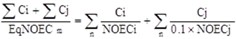 при чему:Ci	= концентрација састојка i (масени проценат); при чему i обухвата састојке који се брзо разграђују;Cj	=  концентрација састојка j (масени проценат); при чему jобухвата састојке који се не разграђује брзо;NOECi	= NOEC (или другa призната мерила за хроничну отровност) састојка i, при чему i обухвата састојке који се брзо разграђују, у mg/l;NOECj	= NOEC (или другa призната мерила за хроничну отровност) састојка ј, при чему ј обухвата састојке који се не разграђују брзо, у mg/l;n	= број састојака, при чему i и ј се налазе између 1 и n; EqNOECm	= NOEC једнак делу смеше са испитним подацима.Једнака отровност на тај начин одражава чињеницу, да материје које се не разграђују брзо класификују у „строжију“ категорију степена опасности него материје које се брзо разграђују.Израчуната једнака отровност служи за то да се у складу са критеријумима за брзо разградиве материје (Табела 2.4.3.1 (b) (ii)) део смеше сврста у катергорију дугорочне опасности, која се накнадно користи у примени методе сабирања.Ако се за део смеше примени формула сабирања, неопходно је за израчунавање отровности тог дела смеше, првенствено користити вредност за отровност засваки састојак, која се односе на исту таксономску групу (т.ј. рибе, љускаре или алге); након тога се користити највећа израчуната отровност (најнижа вредност) (т.ј. користити најосетљивију врсту од те три таксономске групе). Међутим ако подаци о отровности за поједине састојке нису на располагању за исте таксономске групе, вредност за отровност појединих састојака се бира на исти начин као што се бирају вредности о отровности за класификацију материја, т.ј. користи се највећа отровност (најосетљивијег организма који се испитује). На основу израчунате акутне и хроничне отровност тај део смеше сврстава се као акутна 1 и/или хронична 1 или 2, користећи исти критеријум који важи и за материје.Ако се смеша класификује на више начина, потребно је користити метод који даје најконзевативнији резултат.Метода сабирањаКласификациони поступакУглавном, строжија класификација смеша поништава мање строгу класификацију, нпр. калсификација у хроничну 1 поништава класификацију за хроничну 2. Сходно томе, класификациони поступак је завршен управо тада, када се добије резултат класификације за хроничну 1. Строжија класификација од хроничне 1 није могућа; због тога није неопходно да се настави поступак класификације.Класификација за акутну 1, 2 и 3Најпре се узимају у обзир сви састојци, који су класификовани као акутни 1. Ако је збир концентрације (у %) ових састојака ≥ 25 %, у том случају цела смеша се класификује као акутна 1. Ако се добије резултат прорачуна за класификацију смеше као акутна 1, поступак класификације је завршен.У случајевима у којима се смеша не може класификавати као акутна 1, треба узети у обзир класификацију смеше као акутна 2. Смеша се класификује као акутна 2, ако десетоструки збир свих састојака класификовани као акутни 1 плус збир свих класификованих сатојака као акутни 2 је ≥ 25 %. Ако се добије резултат прорачуна за класификацију смеше као акутна 2, поступак класификације је завршен.У случајевима у којима се смеша не може класификавати ни као акутна 1 ни као акутна 2, треба узети у обзир класификацију смеше као акутна 3. Смеша се класификује као акутна 3, ако стоструки збир свих састојака класификовани као акутни 1 плус десетоструки збир свих класификованих сатојака као акутни 2 плус збир свих састојака класификовани као акутни 3 је ≥ 25 %.Класификација смеша према њиховим акутним опасностима по водену средину помоћу сабирања концентрација класификованих састојака, обухваћена је у Табели 2.4.4.6.2.4 у наставку.Табела 2.4.4.6.2.4: Класификација смеше према акутној опасности по водену средину на основу сабирања концентрација класификованих састојакаа) Ради објашњења фактора M види 2.4.4.6.4Класификација за категорију хронична 1, 2, 3 и 4Најпре се узимају у обзир сви састојци, који су класификовани као хронични 1. Ако збир концентрација (у %) ових састојака ≥ 25 %, цела смеша се класификује као хронична 1. Ако се добије резултат прорачуна за класификацију смеше као хронична 1, поступак класификације је завршен.У случајевима у којима смеша није класификована као хронична 1, узима се у обзир класификација за хроничну 2. Смеша се класификује као хронична 2, ако десетоструки збир концентрација (у %) свих састојака класификовани као хроничне 1 плус збир концентрација (у %) свих сатојака класификовани као хроничне 2, је ≥ 25 %. Ако се добије резултат прорачуна за класификацију смеше као хронична 2, поступак класификације је завршен.У случајевима у којима смеша није класификована као хронична 1 или хронична 2, узима се у обзир класификација за хроничну 3. Смеша се класификује као хронична 3, ако стоструки збир свих састојака класификовани као хронични 1 плус десетоструки збир свих састојака класификовани као хроничне 2 плус збир свих сатојака класификовани као хроничне 3, је ≥ 25 %.Ако смеша још увек није класификована у категорију хронична 1, 2 или 3, у сврху ADN није неопходно да се узме у обзир класификација смеше као хронична 4. Смеша се класификује као хронична 4 ако збир процената свих састојака класификован као хронична 1, 2, 3 и 4 је ≥ 25 %.Класификација смеша према њиховим догорочним опасностима по водену средину помоћу сабирања концентрација класификованих састојака, обухваћена је у Табели 2.4.4.6.3.5 у наставку.Табела 2.4.4.6.3.5: Класификација смеше према дугорочној опасности по водену средину на основу сабирања концентрација класификованихсастојакаа) Ради објашњења фактора M види 2.4.4.6.4Смеше са високо отровним састојцимаСастојци класификовани као акутни 1 и или хронични 1 са акутном отровношћу далеко испод 1 mg/l и/или хроничном отровношћу далеко испод 0,1 mg/l (за састојке који се не разграђују брзо) и 0,01 mg/l (за брзо разградиве састојке) могу да утичу на отровност смеше и при класификацији помоћу методе сабирања имају већу тежину. Ако смеша садржи састојке, који су класификовани као акутни 1 или хронични 1, примењује се степенасти концепт описан у 2.4.4.6.2 и2.4.4.6.3 који користи тежински збир и који се формира множењем концентрације састојака класификованих као акутни 1 и хронични 1 са фактором, уместо само сабирања процената. То значи, да се концентрација „акутна 1“ у левој колони Табеле 2.4.4.6.2.4 и концентрација „хронична 1” у левој колони Табеле 2.4.4.6.3.4 множи одговарајућим фактором множења. Коришћени фактори множења за ове састојке одређују се на основу вредности отровности, како је приказано у Табели2.4.4.6.4 у наставаку, Због тога, за срврставање смеше са акутним 1 и/илихроничним 1 класификованим састојцима, лице које је надлежно за класификацију мора да познаје вредности фактора M да би могао да примени методу сабирања. Алтернативно може да се користити сабирна формула (види 2.4.4.5.2), уколико за све високо отровне састојке смеше постоје подаци о отровности и ако постоје убедљиви докази за то, да су сви други сатојци, (укључујући и они, за које не постоје специфични подаци о акутно и/или хроничној отровност), слабо отровни или нису уопште отровни и не доприносе битно опасности по животну средину смеше .Табела 2.4.4.6.4: Фактор множења за високо отровне састојке смешаКласификација смеша са сатојцима за које не постоје употребљиве информацијеУколико за један или више релевантних састојака не постоје употребљивих информација о акутној и/или хроничној отровности у води, закључује се, да коначна класификација смеше није могућа у једну или више категорија опасности. У таквом случају, смеша се класификује само на основу познатих састојака.ДЕО 3Списак опасног терета, посебне одредбе и изузећа у вези саограниченим и изузетим количинамаПоглавље 3.1 Општe одредбеУводПоред одредби наведених или поменутих у табелама овог дела, треба имати у виду опште захтеве сваког дела, поглавља и/или oдељка. Ови општи захтеви се не налазе у табелама. Ако је нека општа одредба у супротности са неким посебним прописом, посебан пропис има предност над општом одредбом.Званични назив за транспортНапомена: За одговарајући назив пошиљке, који се користи за пошиљку узорака, види 2.1.4.1.Одговарајући назив пошиљке је део назива који најпрецизније описује терет у Табели А или Табели C поглављa 3.2 и исписано је великим словима (бројеви, грчка слова, наводи малим словима, као што су "sec", "tert", "m", "n", "o", "p" чине интегрални део назива. Подаци који се односе на притисак паре (п.п.) и на тачку кључања (т.к.) у колони (2) Табеле C у поглављу 3.2 су делови званичног назива за транспорт. Алтернативни назив за транспорт може бити наведен у загради иза главног званичног назива за транспорт. У Табели А, је приказан алтернативни назив великим словима [нпр. ЕТАНОЛ (ЕТИЛ-АЛКОХОЛ)]. У Табели C алтернативни назив је приказан малим словима нпр. АЦЕТОНИТРИЛ (метилцијанид). Уколико у претходном тексту није другачије одређено, делови назива, који су писани малим словима не сматрају се саставним деловима званичног назива.Када је комбинација неколико различитих званичних назива за транспорт под једним UN бројем, а они су раздвојени саАко су везници "и" или "или" штампани малим словима или ако су сегменти назива одвојени зарезом, само најприкладнији биће приказан у транспортном документу и обележјима комад неколико различитих назива за терет у транспорту наведена под једним.Следећи примери илуструју избор званичног назива за транспорт у таквим случајевима:UN 1057 УПAЉАЧИ или ПУЊЕЊА ЗА УПАЉАЧЕ – Званични назив за транспорт је онај који највише одговара од следећих могућих комбинација:УПАЉАЧИПУЊЕЊА ЗА УПАЉАЧЕ;UN  2793  ГВОЖЂЕ, СТРУГОТИНА  ОД  БУШЕЊА,  ГЛОДАЊА  ИЛИСТРУГАЊА, ОТПАД, у облику подложном самозагревању. Званични назив за транспорт је онај који највише одговара од следећих комбинација:ГВОЖЂЕ, СТРУГОТИНА ОД БУШЕЊА ГВОЖЂЕ, СТРУГОТИНА ОД ГЛОДАЊА ГВОЖЂЕ, СТРУГОТИНА ОД СТРУГАЊА ГВОЖЂЕ, ОТПАДЗванични назив за транспорт се сме користити у једнини или у множини. Ако овај назив садржи појмове за ближе одређивање, редослед ових појмова у транспортном документу или редослед обележја код комада је слободан. На пример, уместо "ДИМЕТИЛАМИН У ВОДЕНОМ РАСТВОРУ" алтернативно се сме навести "ВОДЕНИ РАСТВОР ДИМЕТИЛАМИНА". За терете Класе 1 смеју се користити трговачки или војни називи, који садрже званични назив допуњено додатним описним текстом.Велики број материја има назив како за течно и чврсто стање (види дефиницију појмова за “течну материју” и “чврсту материју” у 1.2.1), тако и за чврстуматерију и раствор. Овима су додељени различити UN-бројеви, који се не појављују неопходно једни за другим.1Ако се нека материја предаје на транспорт у растопљеном стању, која је према дефиницији појмова у одељку 1.2.1 чврста, званичан назив мора бити допуњен ближим одређивањем "РАСТОПЉЕНО", ако то већ није садржано у називу, који је наведен великим словима у Табели А или у Табели C поглавља 3.2 (на пример, АЛКИЛФЕНОЛ,ЧВРСТ, Н.Д.Н., РАСТОПЉЕН).Са изузетком самореагујућих материја и органских пероксида и са изузетком случајева у којима је већ наведен великим словима у називима у колони (2) Табеле А, поглавља 3.2, израз "СТАБИЛИЗОВАН" се мора додати као део званичног назива материје, која би без стабилизације била забрањена за транспорт, у складу са ставовима 2.2.x.2, јер су оне у стању да опасно реагују у нормалним условима транспорта, (нпр. "ОТРОВНА ОРГАНСКА ТЕЧНА МАТЕРИЈА, Н.Д.Н., СТАБИЛИЗОВАНА").Ако се за стабилизацију такве материје примењује контрола температуре за спречавање развоја опасног натпритиска или развијања прекомерне топлоте, или када се користи хемијска стабилизација у комбинацији са контролом температуре, у том случају важи за:за течне и чврсте материје код којих је ТСП2 (измерена без или са инхибитором када се примењује хемијска стабилизација) мања или једнака температури прописаној у 2.2.41.1.21, примењују се одредбе прописане у 2.2.41.1.17, посебна одредба 386 поглавља 3.3, 7.1.7 посебна одредба V8 поглавља 7.2, посебна одредба S4 поглавља 8.5 и захтеви поглавља 9.6, при чему се код употребе термина „температура самоубрзавајућег разлагања - ТСР“ у овим ставовима, подразумева да он укључује и ТСП када се ради о материји која је способна за полимеризацију.уколико није написано великим словима у називу наведеном у Колони (2) Табеле А у Поглављу 3.2, речи "СА КОНТРОЛОМ ТЕМПЕРАТУРЕ" се додају као део званичног назива за транспорт;за гасове: услови транспорта морају бити одобрени од стране надлежног органа.Хидрати се могу транспортовати под званичним називом за транспорт безводних материја.Назив по врстама или назив "није другачије наведен" (Н.Д.Н.)Званични назив за транспорт, назив по врстама и назив "није другачије наведен" на које се односи посебан пропис 274 у колони (6) Табеле А поглавља 3.2 или напомена 27 у колони (20) Табеле C у поглављу 3.2, треба допунити техничким називом терета, изузев ако национални закон или међународна конвенција за материје које подлежу контроли, забрањује тачан опис истих. За експлозиве и предмете са експлозивном материјом Класе 1, опис опасног терета може бити допуњен додатним описним текстом који упућује на трговачки или војни назив. Технички назив треба навести у загради непосредно иза званичног назива за транспорт. Одговарајуће допунско одређивање као што су „САДРЖИ” или„КОЈИ САДРЖИ” или други описни изрази као што су „СМЕСА”, „РАСТВОР” итд., као и процентуални садржај техничких саставних делова могу се такође навести. На пример: „UN 1993 ЗАПАЉИВА ТЕЧНА МАТЕРИЈА, Н.Д.Н.1 За поједине се у азбучном списку (Табела B, поглавља 3.2) то јасно може уочити, нпр.: НИТРОКСИЛЕНИ, ТЕЧНИ	6.1	1665НИТРОКСИЛЕНИ, ЧВРСТИ	6.1	3447.2 За дефиницију температуре самоубрзавајуће полимеризације (ТСП), види 1.2.1.(САДРЖИ КСИЛЕН И БЕНЗЕН), 3, II”.Технички назив треба да буде признати хемијски или биолошки назив, или неки други назив, који се обично употребљава у научним и техничким приручницима, часописима и текстовима. Трговачки називи се не могу користити у те сврхе. У случају, пестицида може (могу) се користити само општи ISO назив(и), други назив(и) према издању "Препоручена класификација пестицида према опасности и упутства за класификацију" Светске здравствене организације (The WHO Recommended Clasiffication of Pesticides by Hazard and Guilines to Classification) или назив(и) активног(активних) састојка(састојака).Када се смеша опасних терета или предмета који садрже опасне терете описује једним од “Н.Д.Н.” или “генеричким” ставкама којима је посебна одредба 274 додељена у колони (6) табеле А из Поглавља 3.2, није потребно наводити више од два састојка који најдоминантније доприносе опасности или опасностима од смеше или предмета, искључујући контролисане материје у случају када национално законодавство или међународна конвенција забрањују њихово обелодањивање. Ако комад, који садржи неку смесу, има ознаку опасности за споредну опасност, један од два техничка назива наведена у загради мора бити назив компоненте, због које је неопходна примена ознаке опасности за споредну опасност.Напомена:  Види 5.4.1.2.2.Следећи примери илуструју како се код Н.Д.Н.-назива званични назив за транспорт допуњује техничким називом терета:UN 2902 ПЕСТИЦИД, ТЕЧАН, ОТРОВАН, Н.Д.Н. (Дразоксолон)UN	3394	ПИРОФОРИЧНА	ОРГАНОМЕТАЛНА	ТЕЧНА	МАТЕРИЈА,РЕАКТИВНА СА ВОДОМ (Триметилгалијум)UN 3540	ПРЕДМЕТИ КОЈИ САДРЖЕ ЗАПАЉИВЕ ТЕЧНОСТИ, Н.Д.Н.(пиролидин)Само за UN 3077 и 3082 технички назив може бити име приказано великим словима у колони 2 табеле А поглавља 3.2, под условом да ово име не укључује„Н.Д.Н.” а та посебна одредба 274 није додељена. Користиће се назив који на најприкладнији начин описује супстанцу или смешу, нпр:UN3082, ШТЕТНА СРЕДИНА ПО ЖИВОТНУ СРЕДИНУ, ТЕЧНА, Н.О.С. (БОЈА)UN 3082 ШТЕТНА СРЕДИНА ПО ЖИВОТНУ СРЕДИНУ, ТЕЧНА, Н.О.С. (ПАРФУМЕРИЈСКИ ПРОИЗВОДИ).(Брисано)Раствори и смешеНапомена: Ако је смеса у поглављу 3.2 Табели А поименично наведена, у транспорту мора да буде идентификована званичним називом за транспорт у складу са поглављем 3.2. Табела А колона 2. Такве материје могу да садрже техничке нечистоће (које нпр. потичу из производног процеса) или адитиве за стабилизизацију или за друге сврхе, које немају утицаја на њихову класификацију. Међутим, поименично наведена материја која садржи техничке нечистоће или адитиве за стабилизацију или за друге сврхе и које немају утицаја на њену класификацију сматра се да је раствор или смеса (види 2.1.3.3).Раствор или смеса не подлеже ADN, ако су карактеристике, особине, облик или агрегатно стање раствора или смесе такве да раствор или смеса не одговаракритеријумима за укључивање у класу, укључујући критеријумима људског искуства.Раствор или смеса која садржи само једну претежну материју поименично наведену у поглављу 3.2. Табели А и једну или више материја које не подлежу ADN или трагове једне или више материја поименично наведене у поглављу 3.2. Табели А, сврстава се у UN-број и званични назив за транспорт претежне материје поменуте у поглаљу 3.2. Табели А, изузев ако:је раствор или смеса поименично наведена у поглављу 3.2. Табели А;из назива и описа материје поименично наведене у поглављу 3.2. Табели А произилази да класификација важи само за чисту материју;класа, класификациони кôд, амбалажна група или агрегатно стање раствора или смесе се разликује од материје поименично наведене у поглављу 3.2.Табели А илисвојство и особина опасности раствора или смесе захтевају преузимање ванредних мера, које се разликују од оних које се захтевају за материје поименично наведене у поглављу 3.2 Табели А.Описне изразе као што су „РАСТВОР“ одн. „СМЕСА“ је неопходно додати као део заваничног назива, нпр. „АЦЕТОН, РАСТВОР“. Осим тога на основни опис смесе или раствора може да се дода и концентрација смесе или раствора, нпр.„АЦЕТОН 75%, РАСТВОР“.3.1.3.3.  Раствор или смеса која у поглављу 3.2. Табели А није поименично наведена и садржи више опасног терета, потребно је сврстати у класификацију чије званични назив за транспорт, опис, класа, класификациони кôд најтачније описује раствор или смесу.Поглавље 3.2Списак опасног теретаТабела А: Списак опасног терета по нумеричком редоследу Објашњењa за Табелу АПо правилу, сваки ред табеле А овог поглавља обрађује материју (материје) или предмет (предмете), који су обухваћени одређеним UN бројем или бројем материје. Међутим, ако материје или предмети, који припадају истом UN броју, имају различите хемијске особине, физичке особине и/или услове транспорта, за ове UN бројеве или за бројеве материја могу се користити више узастопних редова.Свака колона табеле А је намењена једној одређеној теми, како је то наведено у наредним објашњењима. Пресек колона и редова (поље) садржи информације, које се односе на тему, која се обрађује у колони за материју (материје) или предмет (предмете) у том реду:Прва четири поља идентификују материју (материје) или предмет (предмете) који спадају у тај ред (у том погледу додатне информације су наведене у посебним одредбама у колони (6) );Следећа поља наводе применљиве посебне одредбе, или као потпуне информације или у кôдираном облику. Кôдови упућују на детаљне информације, садржане у делу, поглављу, одељку и/или пододељку, који су наведени у објашњењима у наставку. Празно поље значи, или да нема никаквих посебних одредби и да се примењују само општи захтеви, или да важи ограничење транспорта наведено у објашњењима. Када се користи у овој табели, алфанумерички код који почиње словима „SP“ означава посебну одредбу поглавља 3.3.У одговарајућим колонама се не указује на примењиве опште захтеве. Објашњења за сваку колону:Колона (1)   „UN број /идентификациони број”Ова колона садржи UN број или идентификациони број за:опасну материју или предмет, ако је ова материја или предмет сврстана у сопствени специфични UN број или идентификациони број, илиназив по врстама или назив н.д.н., у које се сврставају опасне материје и предмети који нису поименично наведени у складу са критеријумима Дела 2 ("алгоритам за класификацију").Колона (2)   „Назив и опис”Ова колона садржи назив материје или предмета великим словима, ако је материји или предмету додељен сопствени специфичан UN број или број материје, или назив по врстама, или назив н.д.н., у који је сврстана опасна материја или предмет у складу са критеријумима Дела 2 („алгоритам за класификацију”). Овај назив се мора користи као званични назив за транспорт, или по потреби, као део званичног назива за транспорт (види 3.1.2 за даље појединости везано за званични назив за транспорт).Након званичног назива за транспорт је додат описни текст малимсловима, ради разјашњења подручја примене назива, у случајевима у којима захтеви за класификацију и/или транспортни захтеви за материју или предмет под одређеним условима могу бити различити.Колона (3а)  „Класа”Ова колона садржи број класе, чија дефиниција појма обухвата опасну материју или предмет. Овај број класе се додељује у складу са поступцима и критеријумима Дела 2.Колона (3b)  „Класификациони кôд”Ова колона садржи класификациони кôд опасне материје или предмета.За опасне материје или предмете Класе 1, кôд садржи број подкласе и слова групе компатибилности, која се додељује у складу са поступцима и критеријумима из 2.2.1.1.4.За опасне материје и предмете Класе 2, кôд садржи број и једно или више слова која представљају групу опасних особина, које су објашњене у 2.2.2.1.2 и 2.2.2.1.3.За опасне материје или предмете Класе 3, 4.1, 4.2, 4.3, 5.1, 5.2,6.1, 6.2, и 9 кôдови су објашњени у 2.2.x.1.2.1.За опасне материје или предмете класе 8, кôдови су објашњени у 2.2.8.1.4.1;Опасне материје или предмети Класе 7 немају никакве класификационе кôдове.Колона (4)	„Амбалажна група”Ова колона садржи број (бројеве) амбалажне групе (I, II или III), у коју је сврстана опасна материја. Ови бројеви амбалажне групе се додељују на основу поступака и критеријума Дела 2. Одређени предмети и материје нису сврстани ни у једну амбалажну групу.Колона (5)   „Листице опасности”Ова колона садржи број узорка листице опасности / велике листице (налепнице) (види 5.2.2.2 и 5.3.1.1.7), које треба да буду постављене на комаде за отпрему, контејнере, контејнер цистерне, преносиве цистерне, MEGC, возила и кола. Међутим:за материје и предмете Класе 7, 7X означава узорак листице бр. 7А, 7B или 7C, зависно од случаја, према категорији (види 5.1.5.3.4 и 5.2.2.1.11.1) или велику листицу (плакат) по узорку 7D (види 5.3.1.1.3 и 5.3.1.1.7.2).Општe одредбе за постављање листице опасности / велике листице (плаката) (нпр. број листице или место постављања) садржани су за комаде за отпрему у 5.2.2.1, а за контејнере, контејнер цистерне, MEGC, преносиве цистерне, возила и кола у 5.3.1.Напомена: Посебене одредбе наведене у колони (6) могу да измене горње одредебе о постављању листица.Колона (6)   „Посебне одредбе”Ова колона садржи бројчане кôдове посебних одредби којих се1 x = број класе опасне материје или предмета, евентуално без тачке.треба придржавати. Ови захтеви односе се на проширено подручје тема, које су углавном повезане са садржајем колона (1) до (5) (нпр. забране транспорта, изузећа од одређених захтева, објашњења везана за класификацију одређених облика опасних терета, као и додатне одредбе о постављању листица или обележавању) и наведени су у поглављу 3.3 у бројчаном редоследу. Ако је колона (6) празна, за односну опасан терет не важе никакве посебне одредбе везано за садржаје колона (1) до (5). Посебне одребе за водни саобраћај на унутрашњим пловним путевима почињу од 800.Колона (7а)  „Ограничене количине”Ова колона садржи највеће количине материје по унутрашњој амбалажи или предмета за транспорт опасног терета у ограниченим количинама у складу са поглављем 3.4.Колона (7b)  „Изузете количине”Ова колона садржи алфанумерички кôд са следећим значењем:"Е 0" значи, да не постоји никакво изузеће од одредби ADN за опасан терет пакован у изузетим количинама;Остали алфанумерички кôдови који почињу словом "Е" значе, да се одредбе ADN не примењују, ако су испуњени услови наведени у поглављу 3.5.Колона (8)   „Дозвољен транспорт”Ова колона садржи алфнумерички кôд који се односи на дозвољени облик транспорта у бродовима за пловидбу на унутрашњим пловним путевима.Ако је колона (8) празна, у том случају дозвољен је транспорт материје или предмета само у комадима за отпрему.Ако колона (8) садржи кôд «B», у том случају дозвољен је транспорт у комадима за опрему или у расутом стању (види 7.1.1.11).Ако колона (8) садржи кôд «Т», у том случају дозвољен је транспорт у комадима за опрему и у бродовима танкерима. Код транспорта у бродовима танкерима важе одредбе Табеле C (види 7.2.1.21).Ако се у колони (8) појављује "транспорт забрањен", транспорт није дозвољен.Колона (9)   „Потребна опрема”Ова колона садржи алфнумерички кôд за потребну опрему при транспорту опасних материја и предмета (види 8.1.5).Колона (10)  „Вентилација”Ова колона садржи алфанумерички кôд посебних захтева који се односе на вентилацију а који се примењују на транспорт са следећим значењем:алфанумерички кôдови који почињу словима «VЕ» односе се на додатне посебне одредбе које се морају применити за вентилацију у току транспорта. Они су наведени у 7.1.6.12 по нумеричком редоследу и утврђују посебне захтеве.Колона (11)  „Захтеви који се односе на утовар, истовар и транспорт”Ова колона садржи алфанумеричке кôдове за посебне одредбе које се примењују за транспорт са следећим значењем:алфанумерички кôдови који почињу словима «CO»,  «ST» и«RA» односе се на додатне посебне одредбе које се морају применити у транспорту терета у растом стању. Они су наведени у 7.1.6.11 по нумеричком редоследу и утврђују посебне захтеве.алфанумерички кôдови који почињу словима «LO» односе се на додатне посебне одредбе које треба применити пре утовара. Они су наведени у 7.1.6.13 по нумеричком редоследу и утврђују посебне захтеве.алфанумерички кôдови који почињу словима «HA» односе се на додатне посебне одредбе које треба применити код руковања и слагања терета. Они су наведени у 7.1.6.14 по нумеричком редоследу и утврђују посебне захтеве.алфанумерички кôдови који почињу словима „IN” односе се на додатне посебне одредбе које треба применити ради контроле (инспекције) теретног простора у току транспорта. Они су наведени у 7.1.6.16 по нумеричком редоследу и утврђују посебне захтеве.Колона (12)  „Број конуса / плава светла”Ова колона садржи број конуса/светла, са којима мора бити обележен брод током транспорта ових опасних материја и предмета (види 7.1.5).Колона (13)  „Додатни захтеви / Напомене”Ова колона садржи додатне захтеве или напомене, које се односе на транспорт ових опасних материја и предмета.Табела Б:	Списак опасног терета по азбучном редоследуСледећа табела Б је абецедни списак материја и предмета који су наведени по UN нумеричком редоследу у Tабели А 3.2.1. Не чини саставни део ADN. Табела је припремљена, са свом потребном пажњом од стране Секретаријата економске комисије Уједињених нација за Европу, како би се олакшало претраживање прилога, али се не може ослонити на њу као замену за пажљиво проучавање и поштовање стварних одредби прилога који се у случају сукоба сматрају веродостојним.Напомена 1: У сврху азбучног редоследа следеће информације нису узете у обзир, иако су део заваничног назива за транспорт: бројеви, грчка слова, слова, скраћенице као „sec” и „terc”; слова „N” (nitrogen), „n” (normal), „o” (ortho), „m” (meta), „p” (para) и „Н.Д.Н.” (није другачије наведен).Напомена 2: Називи материја и предмета писани великим словима сматрају се као званични називи за транспорт (види 3.1.2).Напомена 3:  Ако је иза назива материје и предмета написано великим словима„ види”, то значи да се ради о алтернативи за званични назив за транспорт или само о делу званичног назива (изузев PCB) (види 3.1.2.1).Напомена 4: Ако је иза назива материје и предмета написано малим словима "види", то значи да се не ради о званичном називу за транспорт, него је то само синоним.Напомена 5: Ако је назив написан делом великим словима, делом малим словима, текст са малим словима не сматра се као завничан назив за транспорт (види 3.1.2.1).Напомена 6: У документима за обележавање комада, званични назив за транспорт се, у зависности од случаја, може користити у једнини или у множини (види 3.1.2.3).Напомена 7: За тачно одређивање званичног назива за транспорт види одељак 3.1.2.435Назив и опис терета	UN  Класа Напомена	Назив и опис терета	UN  Класа НапоменаАВИО-БОМБЕ СА ЗАПАЉИВОМ ТЕЧНОШЋУ, саексплозивним пуњењем0399	10400	1Азеотропна смеса дифлуорметана, пентафлуоретана и 1,1,1,2-тетрафлуоретана са приближно 23% дифлуорметана и 25% пентафлуоретана: видиАзеотропна смесапентафлуоретана, 1,1,1-трифлуоретана и 1,1,1,2- тетрафлуоретана са приближно 44% пентафлуоретана и 52% 1,1,1-трифлуоретана3340	23337	2СТАБИЛИЗОВАНАСТАБИЛИЗОВАНТЕЧНИМ ЕЛЕКТРОЛИТОМСТАБИЛИЗОВАНАЛУМИНИЈУМРЕЗИНАТ	2715	4.1АЛИЛЈОДИД	1723	3АЛУМИНИЈУМСИЛИЦИД,1398	4.3КИСЕЛИНЕ, ЧВРСТЕ сакиселинеод 5% слободне сумпорнеC12 хомологе)C2-C12 хомологе)Назив и опис терета	UN  Класа Напомена	Назив и опис терета	UN  Класа НапоменаАНХИДРИД БУТЕРНЕ2739	815576.1КИСЕЛИНЕ, ТЕЧНЕ са више од 5% слободне сумпорне киселинеАЦЕТОНЦИЈАНОХИДРИН,СТАБИЛИЗОВАН1541	6.1АРИЛСУЛФОНСКЕКИСЕЛИНЕ, ТЕЧНЕ са највише 5% слободне сумпорне киселине АРИЛСУЛФОНСКЕ2586	82583	8Бајц: види	1263	33066	83469	33470	8КИСЕЛИНЕ, ЧВРСТЕ са вишеод 5% слободне сумпорнеБАКАР(II)ЕТИЛЕНДИАМИН,РАСТВОР1761	8АРСЕНВОДОНИК (АРСИН), АДСОРБОВАНИ3522	2АРСЕНИБРОМИД	1555	6.1БРОМХЛОРДИФЛУОР-МЕТАН 1974	2БРОМХЛОРИД	2901	2БРОМХЛОРМЕТАН	1887	6.1Назив и опис терета	UN  Класа Напомена	Назив и опис терета	UN  Класа НапоменаБУТАН	1011	2БУТАНДИОН	2346	3БУТАНОЛИ	1120	3БУТЕРНА КИСЕЛИНА	2820	85-terc-БУТИЛ-2,4,6-ТРИНИТРО-  2956	4.1m-КСИЛЕНВалијанска киселина хлорид: видиВАНАДИЈУМ-ОКСИТРИХЛОРИДВАНАДИЈУМ-ПЕНТОКСИД,нерастопљен2502	82443	82862	6.1БУТИЛАКРИЛАТИ,2348	3ВАНАДИЈУМ-ТЕТРАХЛОРИД 2444	811114.23326.12.2.1.1.7ВАЛЕРИЛХЛОРИД	2502	8Н.Д.Н. науљенаНазив и опис терета	UN  Класа Напомена	Назив и опис терета	UN  Класа НапоменаВЛАКНА ИМПРЕГНИРАНА СЛАБО НИТРОВАНОМ1353	4.1ГАЗИРАНА ЈЕДИНИЦА ЗА ТРАНСПОРТ ТЕРЕТА (CTU)3359	9НИТРОЦЕЛУЛОЗОМ, Н.Д.Н.Влакна, биљног порекла, сува	3360	4.1  Не подлежеодредбамаADNГАЗОЛ	1202	3ГАЛИЈУМ	2803	8ГАС ЗА ХЛАЂЕЊЕ R152а	1030	2Влакна, животињског порекла или биљна влакна паљена, мокра или влажнаВОДЕНИ РАСТВОРАМОНИЈАКА релативнагустина мања од 0,880 на 15ºC са садржајем амонијака између 35% и 50%ВОДОНИК ДИФЛУОРИД, РАСТВОР, Н.Д.Н.ВОДОНИК И МЕТАН, СМЕСА, КОМПРИМОВАНА1372	4.2  Не подлежеодредбамаADN2073	23471	82034	2СМЕСА СТАБИЛИЗОВАНА, сакиселином, водом и највише 5% персирћетне киселинеВОДОНИКПЕРОКСИД,ВОДЕНИ РАСТВОР са најмање 20% и највише 60% водоник-2014	5.1ГАС, ДУБОКО РАСХЛАЂЕН, ТЕЧАН, Н.Д.Н.3158	2ДИМЕТИЛДИЕТОКСИ-СИЛАН 2380	3влажан са мање од 15%(масених)ДИПИКРИЛАМИН	0079	11,1-ДИХЛОРЕТАН	2362	3Назив и опис терета	UN  Класа НапоменаДОДАТНЕ МАТЕРИЈЕ ЗА БОЈУ 1210	3(укључујући разређиваче или раствараче), запаљивеУља за одржавање путева на или 3257	9 изнад 100ºC и испод његоветачке паљења: видиНазив и опис терета	UN  Класа НапоменаУља за одржавање путева са тачком паљења изнад 60ºC, на или изнад његове тачке паљења: видиУља за одржавање путева са тачком паљења од највише 60ºC: видиЂУБРИВА, АМОНИЈАЧНИРАСТВОР ,са слободним амонијакомЂУБРИВО НА БАЗИАМОНИЈУМНИТРАТА3256	31999	31043	22067	5.1са више од 10% етанола ЕТАНОЛ и ГОРИВО ЗА ОТТО3475	3ЕТИЛЕН-ДИХЛОРИД	1184	3МОТОРЕ, СМЕСА са више одЕТИЛЕНИМИН,1185	6.1оксидаЖИВА(II)САЛИЦИЛАТ	1644	6.1ЖИВА(II)СУЛФАТ	1645	6.1449ОРГАНСКИХ ЈЕДИЊЕЊА, Н.Д.Н.ИЗОПРОПИЛХЛОР-ФОРМИЈАТ2407	6.1ИЗОСОРБИД-5-МОНОНИТРАТ 3251	4.1ИЗОФОРОНДИАМИН	2289	8ЈЕДИЊЕЊЕ СЕЛЕНА, ЧВРСТО, 3283	6.1 Н.Д.Н.КАЛИЈУМЖИВА(II)-ЦИЈАНИД 1626	6.1КАЛИЈУМФЛУОРО-СИЛИКАТ 2655	6.1КАЛИЈУМФОСФИД	2012	4.3остатке битумена, на или изнадЗАПАЉИВОМ ТЕЧНОШЋУМЕТАЛНИ КАТАЛИЗАТОР,1378	4.2МАШИНЕ, САУНУТРАШЊИМСАГОРЕВАЊЕМ, НА ПОГОН ЗАПАЉИВОМ ТЕЧНОШЋУ МЕДИЦИНСКИ ОТПАД, КАТЕГОРИЈА А, САМОУТИЦАЈ НА ЖИВОТИЊЕ,МЕТАН, ДУБОКО1972	2потисним пуњењем МУНИЦИЈА, ЗАПАЉИВА, СА БЕЛИМ ФОСФОРОМ, садетонатором, избацним или потисним пуњењем0244	1НАТРИЈУМАМОНИЈУМ-ВАНАДАТ2863	6.1КРЕЗОЛАТ, ВЛАЖАН, саНАТРИЈУМХИДРОГЕН-2439	8НАФТИЛТИОУРЕА	1652	6.1НАФТНИ ГАС,КОМПРИМОВАН1071	2НЕОН, КОМПРИМОВАН	1065	2НЕОН, ТЕЧНИ, РАСХЛАЂЕН	1913	2НЕОРГАНСКО ЈЕДИЊЕЊЕ АНТИМОНА, ТЕЧНО, Н.Д.Н. НЕОРГАНСКО ЈЕДИЊЕЊЕ АНТИМОНА, ЧВРСТО, Н.Д.Н.3141	6.11549	6.1НИКЛНИТРАТ	2725	5.1НИКОТИН ХИДРОХЛОРИД У РАСТВОРУ1656	6.1ТЕЧНИНИТРОГВАНИДИН (ПИКРИТ), 1336	4.1ВЛАЖАН, са најмање 20%(масених) водеНИТРОГЛИЦЕРИН РАСТВОРЕН У АЛКОХОЛУ савише од 1% а највише 5% нитроглицеринаНИТРОГЛИЦЕРИН,АЛКОХОЛНИ РАСТВОР сасадржајем нитроглицерина од 1% до највише 10%НИТРОГЛИЦЕРИН,АЛКОХОЛНИ РАСТВОР, санајвише 1% нитроглицерина НИТРОГЛИЦЕРИН,ДЕСЕНЗИТИВИСАН са најмање 40%(масених) неиспарљивог,водонерастворивог десензитивизатораНИТРОГЛИЦЕРИН, СМЕСА, ДЕСЕНЗИТИВИСАНА, ТЕЧНА,ЗАПАЉИВА, Н.Д.Н. са највише 30%(масених) нитроглицерина3064	30144	11204	30143	13343	3461ОКТАДЕЦИЛТРИХЛОРСИЛАН 1800	8Назив и опис терета	UN  Класа Напомена	Назив и опис терета	UN  Класа НапоменаОКТАДИЕНИ	2309	3ОКТАНИ	1262	3ОКТАФЛУОРБУТ-2-ЕН	2422	2ОКТАФЛУОРПРОПАН	2424	2ОРГАНОКАЛАЈНИПЕСТИЦИД, ЗАПАЉИВ, ОТРОВАН, ТЕЧАН тачкапаљења испод 23ºC2787	3ПАРАФОРМАЛДЕХИД	2213	4.1ПАТРОНЕ ГОРИВНИХ3479	2ПАРФИМЕРИЈСКИПРОИЗВОДИ са запаљивим растварачима1266	3ЋЕЛИЈА,садрже водоник у металхидридуПАТОЧНО УЉЕ	1201	3ПЕРСУЛФАТИ, НЕОРГАНСКИ, 3216	5.1ВОДЕНИ РАСТВОРИ, Н.Д.Н.ПЕРФЛУОРЕТИЛВИНИЛ-ЕТАРПЕРФЛУОРМЕТИЛВИНИЛ-ЕТАРПЕРФОРАТОР, НАПУЊЕН, зачишћење нафтних бушотина, без детонаторске капислеПЕРФОРАТОР, НАПУЊЕН, зачишћење нафтних бушотина, без детонаторске капислеПЕРХЛОРАТИ НЕОРГАНСКИ, ВОДЕНИ РАСТВОРИ, Н.Д.Н.ПЕРХЛОРАТИ, НЕОРГАНСКИ, Н.Д.Н.3154	23153	20124	10494	13211	5.11481	5.1Перхлоретилен: види	1897	6.1облагања за каросерију возила:11% влагеКАПИСЛОМКАПИСЛОМПРОИЗВОДИ СИРОВЕ НАФТЕ, 1268	3Н.Д.Н.ПРОЈЕКТИЛИ са детонатором	0346	110%(масених)десензитивизатораRDX, ВЛАЖАН, са најмање 15%(масених) воде0072	1САМОЗАГРЕВАЈУЋА НЕОРГАНСКА ЧВРСТАМАТЕРИЈА, ОТРОВНА, Н.Д.Н.САМОЗАГРЕВАЈУЋА3191	4.23183	4.2МАТЕРИЈА ТИП C, ЧВРСТА, ЧУВАНА НАКОНТРОЛИСАНОЈ ТЕМПЕРАТУРИ САМОРАСПАДАЈУЋА МАТЕРИЈА ТИП D, ТЕЧНА САМОРАСПАДАЈУЋА МАТЕРИЈА ТИП D, ТЕЧНА, ЧУВАНА НАКОНТРОЛИСАНОЈ ТЕМПЕРАТУРИ САМОРАСПАДАЈУЋА МАТЕРИЈА ТИП D, ЧВРСТА3225	4.1Не подлеже одредбама ADNхлора СМЕСАКАЛЦИЈУМХИПОХЛОРИТА, СУВА, НАГРИЗАЈУЋА са вишеод 39 % активног хлора (8,8 % активног кисеоника)3485	5.1Н.Д.Н.СОЛИ АЛКАЛОИДА, ЧВРСТЕ, Н.Д.Н.СОЛИДИХЛОРИЗОЦИЈАНУРНЕКИСЕЛИНЕСОЛИ СТИХНИНА СПОРЕДНИ ПРОИЗВОДИ У ТОКУ ПРОЦЕСА ПОНОВНОГ ТОПЉЕЊА АЛУМИНИЈУМА1544	6.1СУЗАВАЦ - МЕЦИ	1700	6.1СУЛФАМИНСКА КИСЕЛИНА  2967	8еже маСТАБИЛИЗОВАНСУМПОРТЕТРАФЛУОРИД	2418	2БЕНЗАЛДЕХИД1,2,3,6-ТЕТРАХИДРО-2410	3СУМПОРТРИОКСИД,СТАБИЛИЗОВАН1829	8ПИРИДИНСУМПОРХЛОРИДИ	1828	8СУНЂЕРАСТИ ТИТАНИЈУМ У 2878	4.1ГРАНУЛАМАСУНЂЕРАСТИ ТИТАНИЈУМ У 2878	4.1ПРАХУСУНЂЕРАСТО ГВОЖЂЕдобијено гасификацијом угља1376	4.2ТАЛИЈУМНИТРАТ	2727	6.1ТАЛИЈУМХЛОРАТ	2573	5.1Текстилни отпад, мокар	1857	4.2  Не подлежеодредбамаADNТЕЛУРХЕКСАФЛУОРИД	2195	2Темељна боја за лак, течна: види 3066	8ТЕТРАМЕТИЛАМОНИЈУМ-ХИДРОКСИД, ЧВРСТТетраметиленсулфид: види ТЕТРАМЕТИЛСИЛАНТетраметокси силан: види3423	81263	33066	83469	33470	8ТРИНИТРОФЕНОЛ, ВЛАЖАН,са најмање 30%(масених) воде1344УНДЕКАН	2330	3(o-, m-, p-)УПАЉАЧИ или ПУЊЕЊЕ ЗА1057	2ФЕНИЛЖИВА(II)АЦЕТАТ	1674	6.1по комаду за отпрему , не - фисиони или фисиони - изузетиФилмови на бази нитроцелулозе, 2002	4.2 из којих је желатин отклоњен,отпад филмоваМОНОМЕТИЛРАСТВОР са више од37%(масених) хидразинаРЕАКТИВНИ У ДОДИРУ САХлорбензотрифлуорид (о-, m-, p- 2234	3) :види482МЕТИЛХЛОРИД, СМЕСАХЛОРПИКРИН, СМЕСА, Н.Д.Н. 1583	6.1ЦЕРИЈУМ, плоче, полуге, шипке 1333	4.1ЦИЈАНИД, РАСТВОР, Н.Д.Н.	1935	6.1ЦИКЛОХЕКСИЛ-ИЗОЦИЈАНАТ2488	6.1ЕНТРИНИТРАМИН У СМЕСИСА HМX, десензитивисана са не мање од 10%(масених)десензитивизатора484ЦИКЛОХЕКСИЛ-МЕРКАПТАН 3054	3ШИБИЦЕ, КОЈЕ СЕ ПАЛЕ О СВАКУ ПОДЛОГУ1331	4.1ШИБИЦЕ, МИНЕРСКЕ	2254	4.1Види Том 1Види Том 1Поглавље 3.3Посебне одредбе које важе за одређене предмете или материје3.3.1 Бројеви наведени код материја у колони (6) Табеле А поглавља 3.2 одговарају посебним захтевима који важе за те материје или предмете, а објашњени су у овом поглављу. У случају да посебна одредба укључује захтев за обележавање комада, морају бити испуњене одредбе из 5.2.1.2 (а) и (b). Ако је захтевано обележје у облику посебног текста који се налази под знацима навода, као нпр. „Литијумскe батерије за одлагање“, величина обележја мора износити најманје 12 mm, осим ако је то другачије прописано у посебним одредбама или на другом месту у ADN.16  Узорци нових или већ постојећих експлозивних материја или предмета, смеју се транспортовати на начин који су прописали надлежни органи (види 2.2.1.1.3) у циљу: испитивања, класификације, истраживања и развоја, контроле квалитета или као трговачки узорци. Маса експлозивних узорака, који нису овлажени или десензитивисани, је у складу са прописима надлежних органа ограничена на 10 kg у малим комадима. Маса експлозивних узорака, који су овлажени или десензитивисани ограничена је на 25 kg.23  Ова материја испољава опасност запаљивости, али она долази до изражаја само у изузетним (екстремним) условима пожара у затвореном простору.32   У другом облику ова материја не подлеже захтевима ADN.37   Ова материја не подлеже захтевима ADN, ако је обложена.38	Ова материја не подлеже захтевима ADN, ако садржи највише 0,1% калцијумкарбида.39	Ова материја не подлеже захтевима ADN, ако садржи мање од 30% или најмање 90% масе силицијума.43 Ако се ове материје предају за транспорт као средства за сузбијање штеточина (пестициди), оне се морају транспортовати под одговарајућим називом за пестициде у складу са одговарајућим захтевима који важе за пестициде (види 2.2.61.1.10 до 2.2.61.1.11.2).45  Антимонсулфиди и антимоноксиди са садржајем арсена од највише 0,5% у односу на укупну масу, не подлежу захтевима ADN.Ферицијаниди и фероцијаниди не подлежу захтевима ADN.Транспорт материје, која садржи више од 20% цијановодоника, је забрањен.Ове материје не подлежу захтевима ADN, ако садрже највише 50% магнезијума.Ако концентрација износи више од 72%, транспорт ове материје је забрањен.Технички назив, који допуњава званични назив за транспорт, треба да је опште прихваћен ISO назив (види стандард ISO 1750:1981 "Пестициди и друге аграрне хемикалије – опште прихваћени називи" увек у измењеном), други назив наведен у "Препорученoj класификацији пестицида према опасности и упутству за класификацију" од стране Светске здравствене организације (The WHO Recommended Clasiffication of Pesticides by Hazard and Guilines to Classification) или назив активне материје (види такође 3.1.2.8.1 и 3.1.2.8.1.1).Ова материја не подлеже захтевима ADN, ако садржи највише 4% натријумхидроксида.65 Водоникпероксид у воденом раствору са мање од 8% водоникпероксида, не подлеже захтевима ADN.66   Цинабарит не подлеже захтевима ADN103  Транспорт амонијумнитрита и смесе неорганског нитрита са солима амонијума је забрањен.105 Нитроцелулоза, која одговара опису UN 2556 или UN 2557, сме да се сврста у Класу 4.1.113  Транспорт хемијски нестабилне смесе је забрањен.119 Машине за хлађење обухватају машине или друге уређаје, који су специјално конструисани, да животне намирнице или друге производе одржавају на ниској температури у неком унутрашњем одељку, као и јединице клима уређаја. Машине за хлађење и компоненте машина за хлађење, које садрже мање од 12 kg гаса Класе 2, групе А или О према 2.2.2.1.3, или мање од 12 литара раствора амонијака (UN 2672), не подлежу захтевима ADN.122	Споредне опасности, контролне температуре и температуре у случају нужде ако их има, и UN бројеви (називи према врстама) за сваки већ сврстан препарат органских пероксида, су наведене у 2.2.52.4, 4.1.4.2 упутства за паковање IBC520 и 4.2.5.2.6 упутства за преносиве цистерне Т23 ADR .127	Друга инертна материја или друга инертна Смеса материје сме се користити под условом, да ова инертна материја има исте особине флегматизације.131	Флегматизована материја мора бити знатно мање осетљивa него суви PENT.135		Со натријумхидрата од дихлоризоцијанурне киселине не испуњава критеријуме за укључивање у класу 5.1 и не подлеже ADN , осим ако не испуњава критеријуме за укључивање у друге класе .138	p-бромбензилцијанид не подлеже захтевима ADN.Материје, које су биле подвргнуте одговарајућем топлотном третману, тако да у току транспорта не представљају никакву опасност, не подлежу захтевима ADN.Сојино брашно екстрахoвано растварачем, које садржи највише 1,5% уља и 11% влажности и које је практично без запаљивог растварача, не подлеже захтевима ADN.Водени раствор са највише 24% запремине алкохола не подлеже захтавима ADN.Алкохолна пића групе паковања III, ако се транспортују у посудама запремине од највише 250 литара, не подлежу захтевима ADN.Класификација ове материје зависи од величине честица и амбалаже, али граничне вредности до сада нису експериментално одређене. Одговарајућа класификација се мора извршити према захтевима из 2.2.1.Овај назив важи само ако се на основу испитивања докаже, да материје у додиру са водом нису запаљиве нити показују тенденцију самозапаљења и да развијена Смеса гасова није запаљива.(Брисано)Материја поименично наведена у табели А поглавља 3.2 не сме се транспортовати под овим називом. Материје које се транспортују под овим називом, смеју садржати највише 20% нитроцелулозе, под условом, да нитроцелулоза садржи највише 12,6% азота (у сувој маси).Азбест, који је тако уграђен у природну или вештачку везивну материју (као што је цемент, пластика, асфалт, смоле или минерали) или за њу причвршћен, да утоку транспорта не може доћи до ослобађања опасних количина азбестних влакана која се могу удисати, не подлеже захтевима ADN. Готови производи, који садрже азбест и не одговарају овим захтевима не подлежу захтевима ADN, ако су тако паковани, да у току транспорта не може доћи до ослобађања опасних количина азбестних влакана која се могу удисати.Анхидрид фталне киселине у чврстом стању и анхидрид тетрахидрофталне киселине са највише 0,05 % анхидрида малеинске киселине не подлежу захтевима ADN. Анхидрид фталне киселине са највише 0,05% анхидрида малеинске киселине, који се предаје на транспорт или транспортује у растопљеном стању, загрејан изнад своје тачке паљења, треба да се класификује под UN 3256.172  Где радиоактивна материја има споредн(у/е) опасност(и) :(а) Материје треба сврстати у групе паковања I, II или III, а по потреби уз примену критеријума за груписање предвиђених у Делу 2 аналогнопрема врсти претежних споредних опасности.	Комади морају бити означени ознакама опасности, које одговарају појединим споредним опасностима које проистичу из материја; одговарајуће велике ознаке опасности треба поставити на теретну транспортну јединицу у складу са одговарајућим захтевима из одељка 5.3.1;	за потребе документације и обележавања комада, званични назив за транспорт комада ће бити допуњен са именом састојака који највише доприносе споредној (споредним) опасности (опасностима ) и који ће бити у заградама ;у транспортном документу за опасан терет треба навести број(еве) ознака који одговарају свакој опасности у загради после класе "7 " и , где се додељује група паковања као што се захтева у 5.4.1.1.1 (d ) .За паковање, види и 4.1.9.1.5 ADRБаријумсулфат не подлеже захтевима ADN.Ово обележавање се сме користити само, ако у Табели А поглавља 3.2 не постоји друго одговарајуће обележавање и само уз сагласност надлежног органа земље порекла (види 2.2.1.1.3).181 Комади, који садрже ову врсту материје, морају имати ознаку опасности према узорку 1 (види 5.2.2.2.2) изузев ако је надлежни орган земље порекла дозволио да се одустане од ове ознаке за коришћени испитани тип амбалаже, јер су резултати испитивања показали, да материја у таквој амбалажи не показује експлозивно понашање (види 5.2.2.1.9).182	Група алкалних метала обухвата литијум, натријум, калијум, рубидијум и цезијум.183	Група земноалкалних метала обухвата магнезијум, калцијум, стронцијум и баријум.186	(Брисано)188	Ћелије и батерије (акумулатори) које се предају на транспорт не подлежу осталим одредбама, ако испуњавају следеће:за ћелију са металом литијума или легуре литијума садржај литијума није већи од 1g, а ћелијa са јонима литијума има номиналну енергију у Watt- сатима од највише 20 Wh;за литијум-металну или батерију са легуром литијума, садржај укупне количине литијума није већи од 2 g, a литијум-јонска батеријa има номиналну енергијуу Watt-сатима од највише 100 Wh. Литијум-јонске батерије које подележу овој одредби, на спољној страни кућишта морају имати назначену номиналну енергију у Watt-сатима, изузев за оне које су произведене пре 1. јануара 2009 године.Напомена: Када се литијумске батерије у складу са 2.2.9.1.7 (f) транспортују сходно овој посебној одредби, укупан садржај литијума у свим литијум-металним ћелијама које се налазе у батерији не сме бити већи од 1,5 g, а укупан капацитет свих литијум-јонских ћелија у батерији не сме бити већи од 10 Wh (види посебну одредбу 387).свака ћелија или батерија одговара одредбама 2.2.9.1.7 (а), (е), (f) ако је применљиво и (g);ћелије или батерије, уколико нису уграђене у уређаје, морају бити упаковане у унутрашњу амбалажу која ћелије и батерије у потпуности обмотава. Ћелије и батерије морају да буду тако заштићене да се спрече кратки спојеви. То укључује заштиту против контакта са електрично проводљивим материјалима унутар исте амбалаже, који може да води до кратког споја. Унутрашња амбалажа мора бити упакована у јаку спољну амбалажу која одговара захтевима у 4.1.1.1, 4.1.1.2 и 4.1.1.5 ADR;ћелије и батерије уграђене у уређаје, морају бити заштићене од оштећења и кратког споја; уређаји морају бити опремљени ефикасним средством за спречавање ненамерног (случаног) активирања. Ако су батерије уграђене у уређаје, уређаји морају бити упаковани у јаку спољну амбалажу, која је произведена од одговарајућег материјала довољно јаког и димензионираног у односу на запремину и намераване употребе амбалаже, изузев ако је батерија на одговарајући начин заштићена самим уређајем у којем је садржана;Ово се не односи на уређаје који су намерно активни у превозу (Радио Фреквенци Идентификациони (RFID) предајници, сатови, сензори, итд), а који нису у стању да да стварају опасан развој топлоте.сваки комад мора бити обележен одговарајућим обележјем за литијумске батерије, као што је приказано у 5.2.1.9.Овај захтев се не примењује на:комаде који садрже једино батерије са дугмастим ћелијама уграђене у уређаје (укључујући матичне плоче); икомаде који садрже не више од четири ћелије или две батерије уграђене у уређаје, када не постоји више од два комада у пошиљци.Када се комади пакују у сабирну амбалажу, обележје за литијумске батерије мора бити или јасно видљиво или поново истакнуто на спољашњој страни сабирне амбалаже, а сабирна амбалажа мора бити означена обележјем„САБИРНА АМБАЛАЖА”. Најмања висина слова у обележју „САБИРНА АМБАЛАЖА” мора бити 12 mm висока.Напомена: Комади који садрже литијумске батерије упаковане у складу са одредбама Дела 4, Поглавље 11, Упутства за паковање 965 или 968, Одељка IB ICAO Техничких упутстава,и који имају обележје као што је дато у 5.2.1.9 (обележје за литијумске батерије) и листицу опасности приказану у 5.2.2.2.2, модел бр. 9А, сматра се да задовољавају одредбе ове посебне одредбе.Сваки комад, уколико ћелије или батерије нису уграђане у уређај, мора бити у стању, да издржи испитивање пада са висине од 1,2 m независно од његове оријентације без оштећења ћелија или батерија, које су садржане у њему и без померања садржаја, који доводи до контакта батерија (или ћелија) и безослобађања садржаја;Бруто маса комада не сме да премаши 30 kg, изузев ако су ћелије или батерије уграђене у уређај или упаковане са уређајем.У горе наведеним захтевима и у комплетном ADN, под појмом "количина литијума" се подразумева маса литијума у аноди једне ћелије са металом литијума или легуром литијума. . Као што се користи у овој посебној одредби "опрема" означава уређај за чији рад литијумске ћелије или батерије обезбеђују електричну енергију.Постоје различити називи за литијум-металне батерије и литијум-јонске батерије да би се олакшао транспорт ових батерија у свим видовима саобраћаја и да би се омогућила примена различитих мера у случају нужде.Батерија са једном ћелијом, како је дефинисано у делу III пододељка 38.3.2.3 Приручника за испитивање и критеријуме, сматра се „ћелијом“ и мора се превозити према захтевима за „ћелије“, у смислу ове посебне одредбе.Аеросолни распршивач треба да буде опремљен заштитом против ненамерног пражњења. Аеросолни распршивачи са запремином од највише 50 ml, који садрже само неотровне материје, не подлежу захтевима ADN.Посуде, мале, запремине од највише 50 ml, којe садрже само неотровне материје, не подлежу захтевима ADN.193 Овај назив може се користити само за једињења ђубрива на бази амонијумнитрата. Она се класификују у складу са поступком утврђеним у Приручнику за испитивање и критеријуме, део III, члан 39. Ђубрива која задовољавају критерије за овај UN број не подлежу захтевима ADN само када се транспортују у расутом стању.194 Контролне и температуре у случају нужде, уколико их има и UN бројеви (назив према врстама) за сваку већ сврстану самореагујућу материју наведени су у 2.2.41.4.196 Препарати, који при лабораторијским испитивањима нити експлодирају у кавитационом стању нити брзо сагоревају (дефлагирају), који при загревању када су затворени не реагују и не испољавају експлозивну снагу, смеју се транспортовати под овим називом. Препарат такође мора бити термички стабилан (тј. температура самоубрзавајућег разлагања SADT je 60 °C или већа за комад од 50 kg). Препарати који не одговарају овим критеријумима морају се транспортовати у складу са захтевима Класе 5.2 (види 2.2.52.4).198 Раствори нитроцелулозе са највише 20% нитроцелулозе могу се транспортовати као боја, штампарска боја односно парфимеријски производи (види UN 1210, 1263, 1266, 3066, 3469 и 3470).199 Једињења олова, која ако се у односу 1:1000 помешају са 0,7М соном киселином и која након једночасовног мешања на температури од 23 °C ± 2 °C, испољавају растворљивост од највише 5% (види стандард ISO 3711:1990 "Пигменти оловохромата и пигменти оловохромата-молибдата – захтеви и испитивања") сматрају се нерастворљивима и не подлежу захтевима ADN, изузев ако она одговарају критеријумима за укључивање у неку другу класу.201 Упаљачи и патроне за допуњавање упаљача морају одговарати одредбама државе у којој се пуне. Они морају бити опремљени заштитом против ненамерног пражњења. Течна фаза гаса не сме да премаши 85 % запремине посуде на 15 °C. Посуде, укључујући уређаје за затварање, морају издржати унутрашњи притисак, који одговара двоструком притиску угљоводоничноггаса (петролеума) у течном стању на температури од 55 °C. Механизми вентила и уређаји за паљење морају бити херметички затворени, лепљивом траком обухваћени или обезбеђени неким другим средством или конструисани на начин којим се спречава активирање или ослобађање садржаја у току транспорта. Упаљачи не смеју садржати више од 10 g угљоводоничног гаса (петролеума) у течном стању. Патроне за допуњавање не смеју садржати више од 65 g угљоводоничног гаса (петролеума) у течном стању.Напомена:  За упаљаче као отпад, који се одвојено сакупљају, види поглавље3.3 Посебан пропис 645.Овај назив се не сме користи за UN 2315 Полихлорисани бифенили, течни и UN 3432 Полихлорисани бифенили, чврсти.(Брисано)Овај назив се не сме користи за UN 3155 ПЕНТАХЛОРФЕНОЛ.Пластичне пресоване смеше могу бити од полистирола, полиметилметакрилата или од неког другог полимера.Трговачки облик ђубрива које садржи калцијумнитрат, а које се углавном састоји од двоструке соли (калцијумнитрат и амонијумнитрат), која садржи највише 10% амонијумнитрата и најмање 12% кристалне воде, не подлеже захтевима ADN.210 Токсини из биљака, животиња или бактерија, који садрже заразне материје, или токсини који су садржани у заразним материјама, класификују се у класу 6.2.Овај назив важи само за технички чисту материју или за препарате са овом материјом, која има SADT преко 75 °C и због тога не важи за препарате, који су самореагујуће материје (за самореагујуће материје, види 2.2.41.4).Хомогене смесе које садрже највише 35 % по маси азодикарбонамида и најмање 65 % инертне материје, не подлежу захтевима ADN, уколико не испуњавају критеријуме за друге класе.Смесе чврстих материја, које не подлежу захтевима ADN са запаљивим течним материјама смеју се транспортовати под овим називом, а да се претходно не примени класификациони критеријум Класе 4.1, под условом, да у моменту утовара материје или затварања амбалаже, или теретне транспортне јединице није видљива никаква слободна течност. Херметички затворени пакетићи и предмети, који садрже мање од 10 ml запаљиве течне материје групе паковања II и III која је апсорбована у некој чврстој материји, не подлежу захтевима ADN, под условом да пакетић или предмет не садржи никакву слободну течност.Смесе чврстих материја, које не подлежу захтевима ADN, са отровним течним материјама смеју се транспортовати под овим називом, а да се претходно не примени класификациони критеријум Класе 6.1, под условом, да у моменту утовара материје или затварања амбалаже, или теретне транспортне јединице није видљива никаква слободна течност. Назив се не сме користити за чврсте материје, које садрже течну материју групе паковања I.Смесе чврстих материја, које не подлежу захтевима ADN, са нагризајућим течним материјама смеју се транспортовати под овим називом, а да се претходно не примени класификациони критеријум Класе 8, под условом, да у моменту утовара материје или затварања амбалаже, или теретне транспортне јединице није видљива никаква слободна течност.Генетски модификовани микроорганизми (GMMO) и генетски модификовани организми (GMO) који су паковани и обележени у складу са Упутством за паковање P 904 у 4.1.4.1 ADR, не подлежу осталим захтевима ADN.Ако генетски модификовани микроорганизми (GMMO) и генетски модификовани организми (GMO) одговарају критеријумима за укључивање у класу 6.1 или 6.2 (види 2.2.61.1 и 2.2.62.1) примењују се захтеви ADN за транспорт отровних или заразних материја.Непосредно после званичног назива за транспорт, у загради треба навести само технички назив запаљивог течног састојка овог раствора или ове смесе.Материје, које спадају у овај назив, не смеју припадати групи паковања I.Материја мора да остане у течном стању под нормалним условима транспорта, изузев ако се испитивањем може доказати да осетљивост материје у смрзнутом стању није већа од оне у течном стању. Она не сме да се замрзава на температури изнад -15 °C.Апарати за гашење пожара под овим називом, смеју за обезбеђење своје функције бити опремљени патронама (патроне за механички погон класификационог кôда 1.4C или 1.4S), а да се тиме не мења класификација у класу 2 групе А или О према 2.2.2.1.3, под условом да укупна количина брзо горуће експлозивне материје (погонског горива) не премашује 3,2 g по апарату. Противпожарни апарати ће бити произведени , тестирани , одобрени и означени у складу са одредбама који се примењују у земљи производње .Напомена: „Одредбе које су примењене у земљи производње” означавају примењиве одредбе у земљи производње или који важе у земљи употребе. Апарати за гашење пожара у оквиру овог назива обухватају:ручне преносиве апарате за гашење пожара;апарате за гашење пожара за уградњу у ваздухоплове;апарате за гашење пожара, монтиране на точковe, којима се ручно управља;опрему или машине за гашење пожара, монтиране на точковe, или на платформе на точковима или или на транспортним јединицима сличним (малим) приколицама, иапарате за гашење пожара састављене од некотрљајућег бурета и опреме под притиском , којима се рукује, нпр, виљушкаром или дизалицом када се утовара или истовара.Напомена: Посуде под притиском које садрже гасове за употребу у горе поменутим средствима за гашење пожара или за употребу у стационарним противпожарним инсталацијама морају да испуњавају захтеве из поглавља 6.2 ADR и све захтеве који се примењују на релевантну опасну робу када се ове посуде под притиском транспортују одвојено .Препарати ове материје, који садрже најмање 30% средства за флегматизацију које не испарава и није запаљиво, не подлежу захтевима ADN.Садржај уреанитрата не сме при флегматизацији са водом и неорганским инертним материјама да премаши 75% масе, а смеса не сме да буде доведена до експлозије при тесту испитне серије 1, типа (а) Приручника за испитивања и критеријуме, део I.Смесе, које не одговарају критеријумима за запаљиве гасове (види 2.2.2.1.5), треба да се транспортују под UN 3163.230	Литијумске	ћелије	и	батерије	могу	се	транспортовати	под	овом класификацијом ако испуњавају одредбе 2.2.9.1.7.	Овај назив се односи на предмете, који садрже експлозивне материје класе 1 и који могу такође да садрже опасне терете других класа. Ови предмети се користе како би се повећала сигурност у возилима, бродовима или авионима – нпр. генератори ваздушних јастука, модули ваздушних јастука, затезачи сигурносних појасева и пиромеханички уређаји.Комплети полиестерних смола се састоје из две компоненте: једног основног материјала (класе 3 или класе 4.1, групе паковања II или III) и једног активатора (органски пероксид). Органски пероксид мора бити типа D, E или F, који не захтева контролу температуре. Група паковања мора бити II или III у складу са критеријумима класе 3 или класе 4.1, по потреби, који се односе на основни материјал. Ограничене количине, наведене у колони (7a) табеле А поглавља 3.2, односе се на основни материјал.Филтерске мембране укључујући папирне сепараторе и материјале за пресвлачење и појачање итд., који су присутни у току транспорта, не смеју бити склони преносу експлозије према било ком испитивању описаном у Приручнику за испитивања и критеријуме, део I, испитна серија 1 (а).Поред тога, надлежни орган може да одлучи, на основу резултата одговарајућег испитивања брзине сагоревања узимајући у обзир стандардна испитивања у Приручнику за испитивања и критеријуме, део III, пододељак 33.2, да мембрана филтера од нитроцелулозе у облику, у коме треба да се транспортује, не подлеже захтевима Класе 4.1 који се односе на чврсте запаљиве материје.(a) Батерије се сматрају сигурним од изливања, под условом, да могу да издрже доле наведена испитивања вибрација и притиска, без изливања течности из батерија.Испитивање на вибрације: Батерија се круто причвршћује на испитну плочу уређаја за вибрацију и излаже једноставном хармоничном кретању са амплитудом од 0,8 mm (1,6 mm максимално укупно одступање). Фреквенција се мења брзином од 1 Hz/min. између Hz и 55 Hz. Укупан распон фреквенција у оба правца треба да се оствари за 95 ±5 минута за сваки положај причвршћивања (правац вибрације) батерије. Батерија се испитује у три међусобно вертикална положаја (укључујући испитивање са отворима за пуњење и вентилацију, ако постоје, у обртном положају)  у истом временском периоду.Испитивање на притисак: Након испитивања на вибрације, батерија се излаже у трајању од шест сати на температури од 24°С ± 4 °С разлици притискa од најмање 88 kPa. Батерија се испитује у три међусобно вертикална положаја (укључујући испитивање са отворима за пуњење и вентилацију, ако постоје, у обртном положају), најмање шест сати у свакој позицији.(b) Батерије сигурне од изливања не подлежу захтевима ADN, у случају да на температури од 55 °С електролит не исцури из оштећеног или пукнулог кућишта и ако нема никакве слободне течности, која може да се излије, и ако су полови (клеме) батерије у амбалажи спремној за отпрему осигурани од кратког споја.Батерије или ћелије не смеју да садрже никакве опасне материје изузев натријум, сумпор или натријум једињења (нпр. натријум полисулфиди и натријум тетрацхлороалуминате. Батерије или ћелије смеју се предати на транспорт на температури на којој се елементарни натријум, који се у њима налази може претворити у течност, само уз сагласност надлежног органа земље порекла и под условима које он утврди. Ако земља порекла није ADN, сагласност и прописи о транспорту морају бити признати од надлежног органа прве ADN, на коју пошиљка наилази.Ћелије се морају састојати од херметички затворених металних кућишта, која у потпуности обухватају опасне материје и која су тако конструисана и затворена, да је спречено свако ослобађање ових материја под нормалним транспортним условима.Батерије се морају састојати од ћелија унутар потпуно затвореног металног кућишта, које је тако конструисано и затворено, да је спречено свако ослобађање опасних материја под нормалним транспортним условима.(Брисано)Препарат мора бити тако произведен, да остаје хомоген и да се не раздвоји у току транспорта. Препарати са ниским садржајем нитроцелулозе, који не показују опасне особине, ако су били подвргнути испитивањима за утврђивање њихове способности детонације, дефлаграције или експлозије при загревању у затвореном простору према испитивањима испитних серија 1 (а), 2 (b) и 2 (c) Дела I Приручника за испитивања и критеријуме, и који се не понашају као запаљиве материје у складу са испитивањем бр. 1 из Приручника за испитивања и критеријуме, Део III, пододељак 33.2.4 (за ова испитивања, материја у облику плочица - уколико је потребно – мора се самлети и просејати на величину зрна од највише 1,25 mm), не подлежу захтевима ADN.Сумпор не подлеже захтевима ADN, ако је формиран у посебном облику (нпр. у перлама, гранулату, зрнима или пахуљицама).Бензин, моторно гориво за коришћење у бензинским моторима (нпр. у аутомобилима, стабилним моторима и другим моторима) треба да се сврста под овим називом без обзира на разлике у постојаности (различиту испаривост)Овај назив обухвата, нпр. отпатке алуминијума, шљаку алуминијума, искоришћене катоде, употребљене облоге посуда и шљаку соли алуминијума.247 Алкохолна пића која садрже преко 24% али не више од 70% запремине алкохола, уколико се транспортују у оквиру производног поступка, смеју се транспортовати у дрвеним бурадима са запремином већим од 250 литара али највише 500 литара, која одговарају општим пописима из 4.1.1 ADR-а, уколико су примењиви, под следећим условима:дрвена бурад пре пуњења морају бити испитана и заптивена;мора бити предвиђен довољан празан (неиспуњен) простор (најмање 3%) за ширење течности;дрвена бурад се морају транспортовати са чеповима отвора окренутим нагоре;дрвена бурад се морају транспортовати у контејнерима, који испуњавају прописе Међународне конвенције о сигурним контејнерима (CSC). Свако дрвено буре мора бити причвршћено на специјалне саонице и учвршћено одговарајућим средствима ради спречавања померања у било ком правцу током транспорта.Фероцеријум, стабилизован против корозије са садржајем гвожђа од најмање 10% не подлеже захтевима ADN.Овај назив сме се користити само за узорке хемијских супстанци, који се узимају ради анализе у вези са применом Конвенције о забрани развоја, производње, складиштења и коришћења хемијског оружја и њиховог уништавања. Транспорт материја под овим називом мора се вршити према ланцу поступака за заштиту и безбедност утврђених од стране Организације за забрану хемијског оружја.Хемијски узорак сме се транспортовати само уз претходно одобрење, које је издао надлежни орган или генерални директор Организације за забрану хемијског оружја, и под условом да узорак одговара следећим захтевима:узорак мора бити упакован према Упутству за паковање 623 у ICAO Техничким упутствима, итоком транспорта, транспортном документу мора бити приложенa копија докумената о одобрењу транспорта, у коме су наведена ограничења за количине и прописи о паковању.Назив UN 3316 ХЕМИЈСКИ ПРИБОР	или UN 3316 ПРИБОР ЗА ПРВУПОМОЋ односи се на сандучиће, касете итд. који садрже малу количину разних опасних терета, која се користи нпр. у медицинске сврхе, у сврху анализа или испитивања или поправки. Ови прибори смеју садржати само опасан терет која је дозвољена ако:Изузете количине које не прелазе количину означену кôдом у колони (7b) Табеле А Поглавља 3.2, под условом да је нето количина по унутрашњем паковању и нето количина по комаду као што је прописано у 3.5.1.2 и3.5.1.3; или;Ограничене количине као што је наведено у колони (7а) Табеле А Поглавља 3.2, под условом да нето количина по унутрашњем паковању не прелази 250 ml или 250 g.Састојци не смеју међусобно опасно да реагују (види "опасна реакција" у 1.2.1). Укупна количина опасног терета по једном прибору не сме бити већа од 1 l или 1 kg.У сврху попуњавања транспортног документа као што је наведено у 5.4.1.1.1, група паковања приказана на документу мора бити најстрожија група паковања у коју се сврставају појединачне материје из прибора.Тамо где прибор садржи само опасан терет који није сврстан ни у једну групу, паковања ниједна група паковања не треба да буде наведена у транспортном документу опасног терета.Прибори, који се транспортују у возилима у циљу пружања прве помоћи или за коришћење на лицу места, не подлежу захтевима ADN.Хемијски прибори и прибори за прву помоћ, који садрже опасне терете у унутрашњем паковању у количинама, које не премашују количинску границу за ограничене количине, која се примењује за поједине материје и која је утврђена у колони (7а) Табеле А, поглавља 3.2, смеју се транспортовати у складу са Поглављем 3.4.Водени раствори амонијумнитрата са највише 0,2% сагоривих материја у концентрацији од највише 80% не подлежу захтевима ADN, под условом, да амонијумнитрат остаје растворен у свим условима транспорта.Ова материја, ако садржи мање алкохола, воде или средства за флегматизацију него што је наведено, не сме се транспортовати, изузев ако надлежни орган изда посебно одобрење (види 2.2.1.1).Експлозиви типа C, који садрже хлорате, морају да буду одвојени од експлозивних материја, које садрже амонијумнитрат или друге соли амонијума.Водени раствори анорганских чврстих нитрата Класе 5.1 сматра се да не одговарају критеријумима Класе 5.1, ако концентрација материја у раствору на најнижој температури која се постиже у току транспорта не премаши 80% границе засићености.За средство за флегматизацију сме се користити лактоза, гликоза или слично средство, под условом, да материја садржи најмање 90% масе, средства за флегматизацију. Надлежни орган може да одобри сврставање ових Смеса у класу 4.1, на основу испитивања по испитној серији 6 (c) Приручника за испитивања и критеријуме, Део I, oдeљак 16, која су спроведена на најмање три амбалаже припремљене за транспорт. Смесе, које садрже најмање 98% масе, средства за флегматизацију, не подлежу захтевима ADN. Комади, који садрже смесе са најмање 90% масе, средства за флегматизацију, не морају да буду означени ознакама опасности према узорку 6.1.Ова материја се може транспортовати према захтевима Класе 4.1 само уз посебно одобрење надлежног органа (види UN 0143 или UN 0150 на одговарајући начин).Манеб и препарати манеба, који су стабилизовани против самозагревања, не морају да буду сврстани у класу 4.2, ако се испитивањем може доказати, да се запремина од 1 m³ материје неће запалити сама по себи и да температура у средини узорка не премаши 200 °С, ако се узорак држи 24 сата на температури од најмање 75 °С ± 2 °С.Важе прописи из 3.1.2.8.Овe материјe се смеjу класификовати и транспортовати само уз сагласност надлежног органа на основу резултата испитивања према испитној серији 2 и серији 6 (c) Приручника за испитивања и критеријуме, Део I на комадима за припремљеним за транспорт (види 2.2.1.1). Надлежни орган мора да одреди групу паковања на основу критеријума из 2.2.3 и типа амбалаже коришћеног за испитну серију 6 (c).Ова материја је сврстана у ову класификацију или групу паковања пре на основу искуства људи него на основу стриктне примене критеријума класификације утврђене у ADN.Овај назив важи за сигурносне уређаје за возила, бродове или ваздухоплове, на пример, генераторе ваздушних јастука , модуле ваздушних јастука , затезаче сигурносних појасева и пиромеханичке уређаје, који садрже опасне терете класе 1 или опасне терете других класа, и ако се транспортују као саставни делови и ако су ови предмети у стању припремљеном за транспорт испитани у складу са испитном серијом 6 (c) приручника за испитивање и критеријуме Део I, а да при том није дошло до експлозије уређаја, распада кућишта уређаја или посуде под притиском, нити је наступило опасно растурање делова или термичка реакција, која би могла значајно да спречи гашење пожара или спровођење других мера у случају нужде у непосредној околини. Овај назив се не односи на спасилачке уређаје описане посебном одредбом 296 (UN 2990 и 3072).(Брисано)Предмети, који садрже гас и служе као амортизери, укључујући уређаје за апсорбовање енергије удара, или пнеуматски амортизери не подлежузахтевима ADN, под условом да:сваки предмет има гасни резервоар запремине од највише 1,6 литара и притисак пуњења од највише 280 бара, при чему производ запремине (у литрама) и притиска пуњења (у барима) не премашује 80 (тј. 0,5 литара запремине и 160 бара притиска пуњења, 1 литар запремине и 80 бара притиска пуњења, 1.6 литар запремине и 50 бара притиска пуњења, 0.28 литара запремине и 280 бара притиска пуњења);сваки предмет има притисак прскања сразмеран четвороструком притиску пуњења на 20 °С за производе који не премаше 0.5 литара запремине гасног резервоара, и петоструком притиску пуњења за производе који имају већу запремину гасног резервоара од 0.5 литара;је сваки предмет произведен од материјала, који при лому не ствара крхотине;је сваки предмет произведен у складу са стандардом обезбеђења квалитета који је прихватљив за надлежни орган;је тип конструкције подвргнут пожарном тесту, којим је доказано, да се гутрашњи притисак предмета смањује помоћу топљивог осигурача или неког другог уређаја за растерећење притиска на меру на којој се предмет не може распасти нити излетети.Везано за делове опреме који се користе за погон возила види и 1.1.3.2. (d) у ADR-у.Хемијски генератор на кисеоник, који садржи оксидирајуће материје, мора одговарати следећим условима:ако генератор садржи експлозивни уређај за активирање, сме се транспортовати под овим називом само ако је према напомени у ставу2.2.1.1.1 (b) искључен из Класе 1;генератор, без свoje амбалаже мора бити у стању да издржи испитивање на пад са 1,8 м висине на круту, нееластичну, равну и хоризонталну површину, у положају у коме је вероватноћа оштећења највећа, без губитка садржаја и без активирања;ако је генератор опремљен уређајем за активирање, он мора имати најмање два ефикасна сигурносна уређаја за спречавање ненамерног активирања.286 Мембрански филтери од нитроцелулозе, који спадају у овај назив и имају појединачну масу од највише 0,5 g, не подлежу захтевима ADN, ако су појединачно садржани у једном предмету или у једном херметички затвореном пакетићу.Ове материје се смеју класификовати и транспортовати само уз сагласност надлежног органа на основу резултата испитивања по испитној серији 2 и серији 6 (c) Приручника за испитивања и критеријуме, Део I на комадима припремљеним за транспорт (види 2.2.1.1).Сигурносни уређаји, електрично иницирани и сигурносни уређаји, пиротехнички инсталирани у возилима, колима, бродовима или ваздухопловима или у завршеним компонентама спремним за уградњу, као што су стубови волана, облоге на вратима, седишта итд., не подлежу захтевима ADN.Ако ова радиоактивна материја одговара дефиницијама и критеријумима других класа наведених у делу 2, класификује се на следећи начин:Ако материја одговара критеријумима за опасан терет у изузетим количинама одређеним у поглављу 3.5, амбалажа мора да буде у складу са 3.5.2 и да испуњава прописе за испитивање у 3.5.3. Сви остали прописи за радиоактивне материје у изузетим комадима у 1.7.1.5 примењују се без упућивање на дугу класу.Ако количина прекорачује граничну вредност утврђену у 3.5.1.2, материја мора да се класификује према претежној споредној опасности. Транспортни документ мора да опише материју са UN бројем који важи за другу класу и да буде допуњено називом које важи за радиоактивну материју у изузетом комаду у складу са Поглављем 3.2 Табела А колона(2). Материја се мора транспортовати према примењивим захтевима за овај UN број. У наставку је приказан пример за податке у транспортном документу:„UN 1993 ЗАПАЉИВА ТЕЧНА МАТЕРИЈА, Н.Д.Н. (Смеса етанола итолуена), радиоактивна материја, изузет комад–ограничена количина материје, 3, ГП II“.Осим тога се примењују захтеви у 2.2.7.2.4.1.Прописи поглавља 3.4 за транспорт опасног терета пакованог у ограниченим количинама се не примењују на материје класификоване у складу са ставом (b).Ако материја одговара неком посебном пропису који изузима ову материју од свих прописа за опасне терете осталих класа, она се мора класификовати у складу са примењивим UN бројем Класе 7 и морају се применити сви захтеви утврђени у 1.7.1.5.Запаљиви гасови у течном стању морају бити садржани у саставним деловима машина за хлађење. Ови саставни делови морају бити конструисани и испитани најмање за троструки радни притисак машине за хлађење. Машине за хлађење морају бити тако конструисане и израђене да у нормалним транспортним условима задрже гас у течном стању и да је искључена опасност од прскања или напрснућа конструктивних делова који се налазе под притиском. Машине за хлађење и конструктивни делови машина за хлађење, које садрже мање од 12 kg гаса, не подлежу захтевима ADN.(Брисано)За шибице важе следеће дефиниције појмова:минерске шибице су шибице, чије главе су направљене са запаљивим саставом осетљивим на трење и пиротехничким саставом, које сагоревају малим пламеном или без пламена, али уз велику топлоту;безбедне шибице су шибице, које су у кутијама или су комбиноване са свешчицом или картицом, које се могу запалити само трењем о припремљену подлогу;шибице, које се могу било где запалити, су шибице које се могу запалити трењем о сваку чврсту подлогу;воштане шибице су шибице, које се могу запалити трењем о неку припремљену или чврсту подлогу.Није неопходно, да свака батерија буде појединачно обележена или означена ознаком опасности, ако је палетирана пошиљка на одговарајући начин обележена и има листице опасности.Овај назив се односи на средства за спасавање, као што су сплавови за спасавање или прслуци за спасавање за плутање на води и самонадувавајући тобогани за спуштање. UN 2990 се односи на средства за спасавање која су самонадувавајућа, а UN 3072 се односи на средства за спасавање која нису самонадувавајућа. Средства за спасавање смеју да садрже:сигнална тела (класa 1) која могу да садрже димне и светлеће сигналне ракете паковане у амбалажу која штити од ненамерног активирања;само UN 2990, сме да садржи патроне, погонске уређаје Подкласе 1.4, групе компатибилности S, са механизмом за самонадувавање, под условом да количина експлозивне материје по средству за спасавање не премаши 3.2 g;компримовани,конпресовани, гас класe 2, групе А или О, према 2.2.2.1.3;батерије (акумулаторе) (класa 8) и литијумске батерије (класa 9);прибор за прву помоћ или прибор за поправке, који садржи опасан терет у малим количинама (нпр. материје Класе 3, 4.1, 5.2, 8 или 9); илишибице, које се могу било где запалити, паковане у амбалажу која спречава да се ненамерно активирају.Средства за спасавање пакована у јаку круту спољну амбалажу са укупном бруто масом од 40 kg, који не садрже друге опасне терете осим компримоване или течне гасове класе 2, групе А или О у посудама запремине које не прелазe 120 ml, a који су уграђени искључиво у сврху активирања средства за спасавање, не подлежу одредбама ADN.298  (Брисано)Рибље брашно, рибљи отпад и Крил брашно не смеју се товарити, ако температура у тренутку товарења прелази 35 °С или је 5 °С изнад температуре околине, у зависности од тога која је од ове две вредности већа.Овај назив се односи само на призводе као што су машине, апарати или уређаји који садрже опасну робу као остатке или саставне делове производа. Не сме се користити за производе за које већ постоји званичан назив за транспорт у табели А поглавља 3.2. Производи који се превозе под овим називом садрже само опасну робу која је дозвољена да се превози у складу са одредбама Поглавља 3.4 (ограничене количине). Количина опасне робе у производи не сме да пређе количину наведену у колони (7а) Табеле А поглавља 3.2 за сваку ставку садржане опасне робе. Уколико производи садрже више од једне ставке опасне робе, појединачна опасна роба мора бити затворена како би се спречиле опасне реакције између њих током превоза (види 4.1.1.6). Када је потребно обезбедити да опасне течности остану у одређеном положају, усмеравајуће стреле морају да буду приказане на најмање две супротне вертикалне стране комада, при чему су стреле усмерене у одређеном смеру у складу са 5.2.1.10.Фумигацијска теретна транспортна јединица (CTU) која не садржи други опасан терет поделже само захтевима у 5.5.2.Посуде се сврставају у класификациони кôд гаса или смесе гасова, који су у њима садржани а који се одређују према захтевима из 2.2.2.Ова класификација сме да се користи само за транспорт батерија које нису активиране, које садрже калијумхидроксид, сув и које су намењене да се активирају пре употребе додавањем одређене количине воде у поједине ћелије.Ове материје у концентрацијама од највише 50 mg/kg не подлежу захтевима ADN.Овај назив може да се користи само за материје које су сувише неосетљиве да би се сврстале у класу 1 када су тестиране према испитној серији 2 ( види Приручник за испитивања и критеријуме , део I ) .	Овај назив се може користити само за ђубрива на бази амонијумнитрата. Она се класификују у складу са поступком утврђеним у Приручнику за испитивања и критеријуме, део III, члан 39, у складу са ограничењима из 2.2.51.2.2, тринаеста и четрнаеста алинеја. Када се користи у поменутом члану 39, израз "надлежни орган" означава надлежни орган земље порекла. Ако земља порекла није уговорна страна ADN, неопходно је да су класификација и услови признати од стране надлежног органа прве уговорне стране ADN у коју се пошиљка транспортује.Овај назив важи за несензибилизоване емулзије, суспензије и гелове, који се углавном састоје од смесе амонијумнитрата и гориве материје, и које су намењене за производњу експлозива типа Е тек након обавезне претходне обраде пре употребе.Смеса за емулзије има типичан следећи састав: 60-85% амонијумнитрата, 5- 30% воде, 2-8% горива, 0,5-4% емулгатора, 0-10% растворивог средства за пригушење пламена и трагова адитива. Друге неорганске соли нитрата смеју да замене део амонијум нитрата.Смеса за емулзије и гел има типичан следећи састав: 60-85% амонијумнитрата, 0-5% натријума или калијум перхлората, 0-17% хексамин нитрата или монометиламин нитрата, 5-30% воде, 2-15% горива, 0,5-4% средства за испуну, 0-10% растворивог средства за пригушење пламена, и трагова адитива. Друге неорганске соли нитрата смеју да замене део амонијум нитрата.Ове материје морају да задовољавају критеријуме за класификацију као емулзија амонијум нитрата, суспензија или гелa, међупродукт за минирање експлозива (ANE) испитне серије 8 Приручника заиспитивања и критеријуме, део I, одељак 18 и да буду дозвољене од стране надлежног органа.Захтеви за испитивања наведени у Приручнику за испитивања и критеријуме, део III, пододељак 38.3, не важе за производне серије које садрже највише 100 ћелија и батерија или за прототипове пробне производње ћелија и батерија, ако се ови прототипови транспортују ради испитивања, под условом да су упаковани у складу са упутством за паковање Р910 датом у 4.1.4.1 ADR. или LP905 из 4.1.4.3 ADR, у зависности од случаја.Транспортни документ треба да обухвати и следећу изјаву:“Транспорт у складу са посебном одредбом 310“.Оштећене или дефектне ћелије, батерије, или ћелије и батерије садржане у опреми морају се транспортовати у складу са посебном одредбом 376.Ћелије, батерије или ћелије и батерије, садржане у опреми која се транспортује ради одлагања или рециклаже, могу бити упаковане у складу са посебном одредбом 377 и упутством за паковање Р909 датом у 4.1.4.1 ADR..Ове материје се смеју транспортовати под овим називом само уз одобрење надлежног органа на основу резултата одговарајућих испитивања премаПриручнику за испитивања и критеријуме, део I. Амбалажа мора обезбедити, да проценат растварача ни у ком тренутку током транспорта не падне испод вредности која је одређена у одобрењу надлежног органа.(Брисано)(Брисано)(a) Ове материје су на повишеној температури подложне егзотермном разлагању. Разлагање може бити изазвано топлотом или нечистоћом (нпр. метали у облику праха (гвожђе, манган, кобалт, магнезијум) и њихова једињења).(b) У току транспорта, ове материје треба да су заштићене од директних сунчевих зрака и извора топлоте и да су смештене у адекватно проветраваним просторима.Овај назив не сме се користити за материје Класе 6, које испуњавају критеријуме за отровност при удисању за групу паковања I, описане у 2.2.61.1.8.Овај назив важи само за калцијум хипохлорит, сув, ако се транспортује у облику таблета у ком се не дроби."Фисиони - изузет" важи само за оне фисионе материје и комаде, који садрже фисионе материје које су изузете у складу са 2.2.7.2.3.5.У сврху документације, званичан назив за транспорт треба да буде допуњен техничким називом (види 3.1.2.8). Ако заразне материје које треба да се транспортују нису познате, али постоји сумња да одговарају критеријуму за укључивање у категорију А и за сврставање у UN 2814 или 2900, након званичног назива у транспортном документу мора да стоји текст "сумња се да је заразна материја категорије А".Материје, које су паковане и обележене у складу са упутством за паковање P650 у ADR, не подлежу никаквим другим захтевима ADN.(Брисано)За ове складишне (акумулационе) системе се увек мора сматрати да садрже водоник.Овај терет, ако се транспортује у облику таблета у коме се не дроби, сврстава се у групу паковања III.(Резервисано)Ова материја се мора стабилизовати у концентрацијама до највише 99%.У случају уранхексафлуорида, који није фисиони или је фисиони изузет, материја се мора класификовати под UN 2978.У случају уранхексафлуорида, фисионог, материја се класификује под UN 2977.Отпадни аеросоли и патроне за отпадни гас отпремљене у складу са 5.4.1.1.3 смеју се транспортовати под UN Nos. 1950 or 2037, у сврху прераде или одлагања.. Они не морају бити обезбеђени од померања и ненамерног пражњења, под условом, да су предузете мере за спречавање опасног развијања притиска и стварања опасне атмосфере. Отпадни аеросоли са изузетком незаптивених или оних који су јако деформисани морају бити паковани у складу са упутством за паковање P207ADR и посебним прописом за паковањеРР87 ADR, или упутством за паковање LP200 ADR и посебним прописом за паковање L2 ADR. Патроне за отпадни гас, осим оних које цуре или су озбиљно деформисане, морају се паковати у складу са упутством за паковање P003 и посебним одредбама о паковању PP17 и PP96 ADR, или упутством за паковање LP200 и посебним прописом за паковање L2 ADR.Аеросоли и патроне за гас које цуре или су озбиљно деформисане морају се транспортовати у амбалажи за спасавање под притиском или амбалажи за спасавање под условом да се предузму одговарајуће мере како би се осигурало да не дође до опасног накупљања притиска.Напомена: У поморском транспорту, отпадни аеросоли и отпадне патроне за гас се не смеју транспортовати у затвореним контејнеримаПатроне за отпадни гас које су напуњене незапаљивим, нетоксичним гасовима класе 2, групе А или О и које су избушене нису предмет ADN.Овај назив важи за патроне горивих ћелија, укључујући патроне горивих ћелија у уређајима или упаковане са уређајима. Патроне горивих ћелија које се уграђене у систем патрона горивних ћелија или су саставни делови таквог система важе као патроне гориних ћелија у уређајима. Патрона горине ћелије је предмет, у коме се складишти горива материја а празни се преко једног или више вентила у горивој ћелији, који регулишу пражњење горива у гориву ћелију. Патроне горивих ћелија, укључујући оне које су садржане у уређајима, морају да буду конструисане и израђене тако да се под нормалним транспортним уловима спречи истицање горива.Типови конструкције патрона горивих ћелија, код којих се течна материја користи као гориво, морају бити подвргнути испитивању унутрашњег притиска при притиску од 100 kPa (надпритисак), и да не дође до цурења.Са изузетком патрона горивих ћелија које садрже водоник у металхидриду и које одговарају Посебном пропису 339, за сваки тип конструкције патрона горивних ћелија мора да буде доказано да оне могу да издрже испитивање на пад са 1,2 метара висне на несавитљиву површину, у смеру који са великом вероватноћом води до оштећења система завоја, без ослобађања садржаја.Ако су у систему горивних ћелија садржане литијум-металне батерије или литијум-јонске батерије, пошиљка се мора отпремати под овом класификацијом и под одговарајућом класификацијом UN 3091 ЛИТИЈУМ- МЕТАЛНЕ БАТЕРИЈЕ У УРЕЂАЈИМА или UN 3481 ЛИТИЈУМ-ЈОНСКЕ БАТЕРИЈЕ У УРЕЂАЈИМА.(Резервисано)(Брисано)(Резервисано)Магнезијумнитрат-хексахидрат не подлеже захтевима ADN.Смесе етанола и бензина или гориво за коришћење у отто моторима (нпр. У аутомобилима, сациониранима (фиксираним) моторима и другим моторима) морају се сврстати у овaj назив без обзира на ширину опсега испарљивости.Патрона горивне ћелије сме да садржи активатор, под условом да је он опремљен са два независна механизма, који у току транспорта спречавају ненамерно мешење са горивом.Смесе чврстих материја које не подлежу захтевима ADN и течне или чврсте материје опасне по животну средину потребно је сврстати у UN 3077 и смеју се транспортовати под овим називом, под условом да у тренутку утовара материје или затварања амбалаже, теретне транспортне јединице није видљива слободна течност. Свака теретна транспортна јединица мора бити заптивен приликом употребе за транспорт у расутом стању. Уколико је у тренутку утовара смесе или затварања амабалаже, теретна транспортна јединица видљива слободна течност, смесу је потребно сврстати у UN 3082. Заптивени пакети и предмети, који садрже мање од 10 ml течне материје опасне по животну средину абсорбоване у чврстој материји, при чему пакет или предмет не сме да садржи слободну течност или чврсту материју опасну по животну средину мању од 10 g, не подлежу захтевима ADN.Појединачни комад са незапаљивим чврстим LSA-II или LSA-III материјама ако се транспортују као авионска пошиљка сме да садржи активност највише од 3000 А2.Комади типа B(U) и типа B(M) ако се транспортују као авионска пошиљка смеју да садрже највише следеће активности:за слабо дисперзивне радиоактивне материје: како је дозвољено за узорак комада и као је утврђено у дозволи/одобрењу;за радиоактивне материје у посебном облику: 3000 А1 или 100000 А2 у зависности која је вредност нижа, илиза све друге радиоактивне материје: 3000 А2.Свака патрона горивне ћелије, која се транспортује под овим називом и која је пројектована за прихват течног запаљивог гаса мора да одговара следећим захтевима:она мора бити способна да издржи притисак који одговара најмање двоструком равнотежном притиску садржаја на 55 ºC, без цурења или прснућа:неће садржати више од 200 ml течног запаљивог гас, притисак паре од којих не сме да прелази 1 000 kPa на 55 °C, иона мора да издржи испитивање у купки са топлом водом описане у6.2.6.3.1 ADR.Патроне горивних ћелија, које садрже водоник у металхидриду и транспортују се под овим називом, морају имати водену запремину од највише 120 ml.Притисак у патрони горивне ћелије на 55 ºC не сме да премаши 5 MPa. Тип конструкције мора да издржи притисак који одговара двоструком пројектованом притиску патроне на 55 ºC или за 200 kPa повећани пројектовани притисак патроне на 55 ºC, у зависности која је вредност већа, без цурења или прснућа. Притисак на којој се ово испитивање спроводи описано је у испитивању на слободан пад и испитивању цикличног пуњења или пражњења на водоник као „Минимални притисак прскања кућишта“Патроне горивних ћелија морају бити пуњене према поступку наведеног од произвођача. За сваку патрону горивне ћелије произвођач мора да стави на располагање следеће информације:поступак испитивања који је неопходно извршити пре првог пуњења и пре поновног пуњења патроне горивне ћелије;безбедносне мере и потенцијалне опасности;методе за одређивање када је постигнута номинална запремина;минимално и максимално подручје (опсег) притиска;минимални и максимални температурни опсег идруги прописи, који се морају испунити приликом првог пуњења и поновног пуњења, укључујући врсту опреме коју је неопходно користи за прво и поновно пуњење.Патроне горивних ћелија морају да буду тако пројектоване и израђене да је под нормалним условима транспорта спречено истицање горива. Сваки узорак конструкције патроне, укључујући патроне које су саставни делови горивне ћелије, морају бити успешно подвргнуте следећем испитивању.Испитивање на слободан падИспитивање на слободан пад са 1,8 m висине на несавитљиву површину у четри различита правца:вертикално на крај, који садржи вентил за затварање;веркилано на крај, који лежи наспрам вентила за затварање;хоризонтално на челични врх са пречником од 38 mm, са челичним врхом у позицији према нагоре иу углу од 45º на крај, који садржи вентил за затварање.При наношењу раствора од сапуна или неког истовредног средства не сме да се утврди цурење на свим могућим незаптивеним тачкама. Када се патрона пуни до њеног нормалног притиска пуњења. Патрона горивне ћелије накнадно се мора изложити хидростатичком притиску ради разарања. Забележени притисак прскања мора да премаши 85 % најмањег притисак прскања кућишта.Испитивање на пожарПатрона горивне ћелије која је пуњена водоником до нормалне запремине мора бити подвргнута испитивању на пожар укњучивањем пламена. Сматра се да је узорак конструкције патроне која сме да садржи уграђени вентилациони уређај прошао на испитивању на пожар ако:се унутрашњи притисак растерећује на 0 bara надпритиска без прснућа кућишта илипатрона издржи пожар најмање 20 минута без прснућа.Испитивање цикличног пуњења или пражњења на водоникОво испитивање треба да утврди да се у току употребе не премашују граничне вредности оптерећења (напрезања) конструкције патроне горивне ћелије.Патрона горивне ћелије мора бити напуњена циклично од највише 5 % номиналне запремине водоника до најмање 95 % номиналне запремине водоника и пражњена на највише 5 % номиналне запремине водоника. При пуњењу мора се користити номинални притисак пуњења, а температуре морају бити одржаване унутар опсега радне температуре. Циклично пуњење и пражњење се мора извршити најманје 100 пута.Након цикличног испитивања патрона горивне ћелије мора да се напуни и да се измери водена запремина потиснута патроном. Сматра се да узорак контрукције патроне издржао испитивање цикличног пуњења и пражњења наводоник, ако се водена запремина, која је потиснута патроном подвргне цикличном пуњењу и пражњењу, не премаши водену запремину која није потиснута патроном која није подвргнута цикличном пуњењу и пражњењу, пуњена до 95 % своје номиналне запремине и ставњена под притисак до 75 % најмањег притиска прскања кућишта.Испитивање производне заптивеностиСвака патрона горивне ћелије мора да буде испитана на цурење (заптивеност) на 15 ºC ± 5 ºC у току излагања пртиску са номиналним притиском пуњења. При наношењу раствора од сапуна или неког истовредног средства не сме да се утврди цурење на свим могућим незаптивеним тачкама.Свака патрона горивне ћелије мора да буде трајно обележена следећим информацијама:номиналним притиском пуњења у MPa;серијским бројем патроне горивне ћелије додењеним од произвођача ћелије или јединственим идетификациони бројем; идатум истека који се базира на најдужи век трајања (година са четри цифре, месец са две цифре).Хемијски прибори, прибори за прву помоћ и вишекомпонентни системи од полиестер смоле који садрже опасне материје у унутрашњој амбалажи, које не премашују количинске вредности за изузете количине применљиве на појединачне материје, а утврђене у колони (7b), Табеле А, поглавља 3.2, смеју да се транспортују у складу са поглављем 3.5. Иако материје Класе 5.2 које у колони (7b), Табеле А, поглавља 3.2 нису дозвољене као изузете количине, у таквим приборима или системима су дозвољене и сврстане су у кôд Е2 (види 3.5.1.2).(Резервисано)Унутрашње посуде од стакла (као што су ампуле или капсуле), које су предвиђене само за употребу у уређајима за стерилизацију, ако садрже мање од 30 ml етиленоксида по унутрашњој амбалажи, а највише 300 ml по спољној амбалажи, смеју се транспортовати према захтевима поглавља 3.5 незвисно од податка „E 0“ у колони (7b) Табеле А у поглављу 3.2, под условом да:је након пуњења утврђено да је свака унутрашња посуда од стакла заптивена, и то постављањем унутрашње посуде од стакла у врућу водену купку на температури, у трајању, која је довољна да би се утврдио да је постигнут унутрашњи притисак који одговара притиску паре етиленоксида на 55 ºC. Свака унутрашња посуда од стакла која при овом испитивању показује цурење, изобличење или друге недостатке, не сме се транспортовати према овом посебном пропису;додатно за амбалажу прописану у 3.5.2 свака унутрашња посуда од стакла се ставља у заптивену пластичну врећу, која је компатибилна са етиленоксидом и у стању да прихвати садржај у случају лома или цурења унутрашње посуде од стакла, ије свака унутрашња посуда од стакла заштићена средством (нпр. заштитном футролом или материјалом за попуњавање) које спречава пробијање пластичне вреће у случају оштећења амбалаже (нпр. смрскањем).Ова класификација важи за сирову нафту која садржи водоник сулфид у довољној концентрацији, у којој пара коју развија сирова нафта може представљати опасност при удисању. Додељена група паковања мора се одредити на основу опасности од запаљивости и опасности при удисању према степену опасности коју представља.Прописи у 6.2.6 ADR морају бити испоштовани.Овај гас који је садржан у отвореном криогеном резервоару са највећом запремином од једног литра конструисан двоструким зидовима од стала, код којег је међупростор између унутрашњег и спољног зида без ваздуха (вакумски изоловано), не подлеже захтевима ADN, под условом, да се сваки резервоар транспортује у спољној амбалажи са довољно материјала за попуњавање или упијајућим материјалом ради заштите од оштећења услед удара.Отворени криогени резервоар који одговара захтевима Упутства за паковање P 203 у 4.1.4.1 ADR и не садржи опасан терет са изузетком UN 1977 азот, дубоко расхлађен, течан, који је потпуно упијен (апсобован) у порозном материјалу, не подлеже другим захтевима ADN.Ова класификација сме да се користи уколико су резултати серије испитивања 6Приручника за испитивања и критеријуме део I показали, да су све опасности које произилазе из фукционисања, ограничене на унутрашњост комада.Батерије које су произведене након 31. децембра 2011. морају да буду обележене на спољном кућишту са номиналном енергијом у Watt-часовима.Смеса хипохлорита са соли амонијума није дозвољена за транспорт. UN 1791 хипохлорит, раствор је материја Класе 8.Амонијум бромат и његови водени раствори као и смесе бромата са соли амонијума нису дозвољени за транспорт.Амонијум хлорат и његови водени раствори као и смесе хлората са соли амонијума нису дозвољени за транспорт.Амонијум хлорит и његови водени раствори као и смесе хлорита са соли амонијума нису дозвољени за транспорт.Амонијум пермангант и његови водени раствори као и смесе перманганта са соли амонијума нису дозвољени за транспорт.Ова материја је отровна при удисању.Боце са кисеоником за ванредне случајеве, које се транспортују под овим називом, смеју да садрже уграђене патроне за активирање (патроне са уређајима за покретање Подкласе 1.4 групе компатабилности C или S) без промене класификације у класу 2, под условом да укупна количина брзогоруће (погонске) експлозивне материје не премашује 3,2 g по боци са кисеоником. Боце спремне за са уграђеним патронама за активирање, морају да имају делотворне уређаје за заштиту од ненамерног активирања.Металхидридни складишни (акумулациони) системи који су предвиђени за уградњу у возила, железничка кола, бродове, машине, моторе или авионе мора бити одобрен од стране надлежног органа земља произвођача1 пре прихватања за превоз. Транспортни документ мора да садржи податак да је комад одобрен од надлежног органа земље производње1 или сваку пошиљку мора да прати копија одобрења надлежног органа земље производње1.1 Ако земља производње није уговорна страна у ADN, одобрење ће бити признато од стране надлежног органа једне стране уговорнице у ADN.Сирова нафта која садржи водоник сулфид у довољној концентрацији, да пара коју развија сирова нафта може представљати опасност при удисању, мора да се отпрема под називом UN 3494 СИРОВА НАФТА БОГАТА СУМПОРОМ, ЗАПАЉИВА, ОТРОВНА.Нитроглицерин растворeн у алкохолу са више од 1%, али не више од 5% нитроглицерина се може сврстати у класу 3, а добио je UN 3064 kojи обезбеђује захтеве за паковање P300 у 4.1.4.1.Нитроглицерин растворeн у алкохолу са више од 1%, али не више од 5% нитроглицерин се класификују у класу 1 и добио јe UN 0144, ако не и све захтеви за паковање P300 у 4.1.4.1.Возила на погон само литијум-металним батеријама или литијум-јонским батеријама морају се сврстати под UN 3171 возило на батеријски погон. Литијумске батерије инсталиране у јединицама за транспорт терета, пројектоване само за напајање изван транспортне јединице, биће додељене уносу UN 3536 ЛИТИЈУМСКЕ БАТЕРИЈЕ УГРАЂЕНЕ У ЈЕДИНИЦУ ЗА ТРАНСПОРТ ТЕРЕТА литијум-јонске батерије или литијумске батерије.Ова класификација се користи за двослојне кондензаторе са капацитетом за складиштење енергије већим од 0,3 Wh. Кондензатори са капацитетом за складиштење енегије од 0,3 Wh или мањим не подлежу одредбама ADN. Под капацитетом за складиштење енергије подразумева се енергија коју кондензатор складишти, израчуната коришћењем номиналног напона и номиналног капацитета. Сви кондензатори за које се користи ова класификација, укључујући кондензаторе који садрже електролит, који не испуњавају критеријуме за класификацију за било који опасан терет, морају испуњавати следеће услове:Кондензатори који ниси уграђени у уређаје морају се транспортовати у ненапуњеном стању. Кондензатори који су уграђени у уређаје морају се транспортовати у ненапуњеном стању или да буду заштићени од кратког споја;Сваки кондензатор мора да буде заштићен од потенцијалне опасности коју може да изазове кратак спој у току транспорта, на следећи начин:ако је капацитет складиштења енергије кондензатора мањи или једнак 10 Wh, или ако је капацитет складиштења енергије сваког кондензатора у модулу мањи или једнак 10Wh, кондензатор или модул мора бити заштићен од кратког споја или да буде опремљен металном траком која спаја полове; иако је капацитет складиштења енергије кондензатора или кондензатора у модулу већи од 10 Wh, кондензатор или модул мора да буде опремљен металном траком која спаја полове;Кондензатори који садрже опасне терете морају да буду тако пројектовани да издрже диференцијални притисак од 95 kPa;Кондензатори морају да буду тако пројектовани и израђени да се на безбедан начин растерети притисак који се може створити при коришћењу, преко вентила или преко слабе тачке (тачке пуцања) кућишта кондензатора. Течност која се евентуално може ослободити при вентилацији, мора да буде задржана од стране амбалаже или уређаја у који је кондензатор уграђен; иКондензатори морају бити обележени капацитетом складиштења енергије у Wh.Кондензатори који садрже електролит и који не испуњавају критеријуме за класификацију ни једне класе опасног терета, укључујући кондензаторе уграђене у уређаје, не подлежу осталим одредбама ADN.Кондензатори који садрже електролит који испуњава критеријуме за класификацију у неку класу опасног терета и имају капацитет складиштења енергије од 10 Wh или мањи, не подлежу другим одредбама ADN ако су неупаковани у стању да издрже испитивање на пад од 1,2 метара на чврсту површину без губитка садржаја.Кондензатори који садрже електролит који испуњава критеријуме за класификацију у неку класу опасног терета, а нису уграђени у уеђаје и имају капацитет складиштења енергије већи од 10 Wh, подлежу одредбама ADN.Кондензатори који су уграђени у уређаје и садрже електролит који испуњава критеријуме за класификацију у неку класу опасног терета, не подлежу осталим одредбама ADN, под условом да је опрема упакована у отпорну спољну амбалажу која је произведена од одговарајућег материјала и да у погледу њене употребе има одговарајућу чврстоћу и конструкцију; осим тога спољна амабалажа мора да буде тако израђена да спречи ненамерно активирање кондензатора у току транспорта. Велики отпорни уређаји са кондензаторима могу да буду предати на транспорт неупаковани или на палетама, ако су кондензатори на исти начин заштићени од стране уређаја у којемсу садржани.Напомена: Кондензатори, који на основу своје конструкције одржавају крајњи напон (нпр. асиметрични кондензатори) не спадају у ову класификацију.(Резервисано ) .Овај назив може се користити само када су задовољени услови ове посебне одредбе. Не подлеже другим захтевима ADN.Овај назив се примењује на моторе и машине, са погоном на горива која су класификована као опасна роба помоћу система са унутрашњим сагоревањем или са горивним ћелијама (нпр. мотори са сагоревањем, генератори, компресори, турбине, уређаји за грејање, итд.), у количинама већим од оних наведених у колони (7а), табелa А, поглављe 3.2, осим за опрему возила која је сврстана под UN 3166 на коју се односи посебна одредба 666.Напомена:   Овај назив се не примењује на опрему из 1.1.3.2 (a), (d) и (e),1.1.3.3 и 1.1.3.7.мотори или машине који су испражњени од течних или гасовитих горива и који не садрже другу опасну робу, не подлежу прописима ADN.Напомена 1: Мотор или машина се сматрају празним од течних или гасовитих горива када је резервоар за течно гориво испражњен и када мотор или машина не могу да раде услед недостатка горива. Делови мотора или машина као што су водови за гориво, филтери горива и бризгаљке, не морају бити очишћени, испражњени или продувани да би се сматрали празним од течних горива. Поред тога, није неопходно да резервоар за течно гориво мора бити очишћен или продуван.Напомена 2:  Мотор или машина се сматрају празним од гасовитих горива када је резервоар за гасовито гориво без течности (за утечњене гасове), притисак у резервоарима не прелази 2 bar и када је вентил за прекид или изолацију горива затворен и осигуран.мотори и машине који садрже горива која испуњавају класификационекритеријуме за класу 3, морају се сврстати под одговарајуће називе UN 3528 МАШИНЕ, СА УНУТРАШЊИМ САГОРЕВАЊЕМ, НА ПОГОН ЗАПАЉИВОМ ТЕЧНОШЋУ или UN 3528 МОТОР, СА ГОРИВНИМ ЋЕЛИЈАМА, НА ПОГОН ЗАПАЉИВОМ ТЕЧНОШЋУ или UN 3528 МАШИНЕ, СА УНУТРАШЊИМ САГОРЕВАЊЕМ, НА ПОГОН ЗАПАЉИВОМ ТЕЧНОШЋУ или UN 3528 МАШИНЕ, СА ГОРИВНИМ ЋЕЛИЈАМА, НА ПОГОН ЗАПАЉИВОМ ТЕЧНОШЋУ.мотори и машине који садрже горива која испуњавају класификационе критеријуме за запаљиве гасове класе 2, морају се сврстати под одговарајуће називе UN 3529 МОТОР, СА УНУТРАШЊИМ САГОРЕВАЊЕМ, НА ПОГОН ЗАПАЉИВИМ ГАСОМ или UN 3529 МОТОР, СА ГОРИВНИМ ЋЕЛИЈАМА, НА ПОГОН ЗАПАЉИВИМ ГАСОМ или UN 3529 МАШИНЕ, СА УНУТРАШЊИМ САГОРЕВАЊЕМ, НА ПОГОН ЗАПАЉИВИМ ГАСОМ или UN 3529 МАШИНЕ, СА ГОРИВНИМ ЋЕЛИЈАМА, НА ПОГОН ЗАПАЉИВИМ ГАСОМ.Мотори и машине, на погон и са запаљивим гасом и са запаљивом течношћу морају се сврстати у одговарајући назив за UN 3529.мотори и машине који садрже течна горива која испуњавају класификационе критеријуме према 2.2.9.1.10 и не испуњавају класификационе критеријуме за било коју другу класу, морају се сврстати под одговарајуће називе UN 3530 МОТОР, СА УНУТРАШЊИМ САГОРЕВАЊЕМ или UN3530 МАШИНЕ, СА УНУТРАШЊИМ САГОРЕВАЊЕМ.мотори и машине могу садржати и другу опасну робу осим горива (нпр. батерије, апарате за гашење пожара, акумулаторе са компримованим гасом или сигурносне уређаје) која је неопходна за њихов рад или за њихову безбедну употребу, без подвргавања било ком додатном захтеву за ту другу опасну робу, осим ако није другачије назначено у ADN. Међутим, литијумске батерије морају испунити одредбе 2.2.9.1.7, осим ако није другачије предвиђено посебном одредбом 667.мотор или машина, укључујући и средства за задржавање којa садрже опасну робу, морају бити у сагласности са захтевима за конструкцију који су одређени од стране надлежног органа земље произвођача2;сви вентили или отвори (нпр. уређаји за проветравање) морају бити затворени у току транспорта;мотори или машине морају бити окренути тако да је спречено ненамерно цурење опасне робе, и обезбеђени средствима која имају способност да моторе или машине спрече од било каквог померања у току транспорта, а које може да доведе до промене смера окренутости или до њиховог оштећења;за UN 3528 и UN 3530:Када мотор или машина садрже више од 60 l течног горива и имају капацитет већи од 450 l али највише до 3 000 l, морају бити означени листицима опасности на две супротне стране у складу са 5.2.2.Када мотор или машина садрже више од 60 l течног горива и имају запремину већу од 3 000 l, морају бити означени великим листицима опасности на две2 На пример у складу са одговарајућим одредбама Директиве 2006/42/ЕC Европског Парламента и Савета од 17. маја 2006. године о машинама и измене Директиве 95/16/ ЕC (Службени лист Европске Уније L 157 од 9. јуна 2006. године, стране 0024 до 0086).супротне стране. Велике листице опасности морају одговарати листицама опасности које се захтевају у колони (5) табеле А поглавља 3.2 и морају бити у сагласности са одредбама у 5.3.1.7. Велике листице опасности морају бити постављене на основу контрастне боје или морају имати било испрекидану или пуну спољну граничну линију;за UN 3529:Када је водена запремина резервоара за гориво мотора или машине већа од 450 l али мања од 1 000 l, исти мора бити означен листицима опасности на две супротне стране у складу са 5.2.2.Када је водена запремина резервоара за гориво мотора или машине већa oд 1 000 l, исти мора бити означен великим листицима опасности на две супротне стране. Велике листице опасности морају одговарати листицама опасности које се захтевају у колони (5) табеле А поглавља 3.2 и морају бити у сагласности са одредбама у 5.3.1.7. Велике листице опасности морају бити постављене на основу контрастне боје или морају имати било испрекидану или пуну спољну граничну линију;Када мотор или машина садрже више од 1 000 l течних горива, за UN бр. 3528 и UN бр. 3530, или за UN број 3529, уколико резервоар за гориво има водену запремину већу од 1 000 l:Потребан је транспортни документ у складу са 5.4.1. Транспортни документ садржи следећу додатну изјаву "Транспорт у складу са посебном одредбом 363";Када је пре транспорта познато да ће транспортно возило проћи кроз тунел који има ограничење за транспорт опасне робе, транспортна јединица мора да има обележавање са наранџастом таблом у складу са5.3.2 и обележја ограничења за тунеле у складу са 8.6.4.Захтеви наведени у Упуству за паковање P005 у 4.1.4.1 морају бити испуњениОвај предмет се може транспортовати под одредбама поглавља 3.4 ако је комад припремљен за транспорт, према захтевима надлежног органа способан да издржи испитивање у складу са испитном серијом 6 (d), дела I, Приручника за испитивања и критеријуме.За произведене инструменте и предмете, који садрже највише 1 kg живе, види UN 3506.Произведени инструменти и предмети, који садрже највише 1 kg живе, не подлежу одредбама ADN.За потребе документације:Званични транспортни назив "Додатни материјали за боје" може да се користи за пошиљке комада које садрже називе "Боја" и "Додатни материјали за боје" у истом комаду;Званични транспортни назив " Додатни материјали за боје, нагризајући, запаљиви" може да се користи за пошиљке комада које садрже називе "Боја, нагризајућа, запаљива" и " Додатни материјали за боје, нагризајући, запаљиви" у истом комаду;Званични транспортни назив "Додатни материјали за боје, запаљиви, нагризајући" може да се користи за пошиљке комада које садрже називе "Боја, запаљива, нагризајућа" и " Додатни материјали за боје, запаљиви, нагризајући" у истом комаду; иЗванични транспортни назив "Додатне материје за штампарске боје" може да се користи за пошиљке комада које садрже назив "Штампарске боје" и " Додатне материје за штампарске боје" у истом комаду.У случају уранијумхексафлуорида, који није фисиони или фисиони, изузет, материјал треба да се класификује под UN 3507 или UN 2978.У складу са 2.1.3.5.3 (а), ова радиоактивна материја у изузетом комаду која поседује отровне и нагризајуће особине сврстава се у класу 6.1 са додатним опасностима од радиоактивности и нагризајућег дејства.Уранијумхексафлуорид може да се сврста под овај назив само ако су испуњени захтеви према 2.2.7.2.4.1.2, 2.2.7.2.4.1.5, 2.2.7.2.4.5.2 и, за фисионе, изузетематерије, према 2.2.7.2.3.5.Поред одредби које се примењују на транспорт материја класе 6.1, за материје са додатном опасношћу од нагризајућег дејства, примењују се и одредбе према 5.1.3.2, 5.1.5.2.2, 5.1.5.4.1 (b), 7.5.11 CV33 (3.1), (5.1) до (5.4) и (6) ADR, сепримењује.Није потребно приказивање ознаке опасности за класу 7.Овај унос се односи само на амонијум нитрат који испуњава један од следећих критеријума:амонијум нитрат са више од 0,2% запаљиве супстанце, укључујући било коју органску материју која се рачуна као угљеник, искључујући било коју додату супстанцу; илиамонијум нитрат са највише 0,2% запаљиве супстанце, укључујући било коју органску материју која се рачуна као угљеник, искључујући било коју додату супстанцу, која даје позитиван резултат када је испитана у складу са испитивањима серије 2 (види Приручник за испитивања и критеријуме, део I). Види такође UN 1942.Овај унос се неће користити за амонијум нитрат за који већ постоји одговарајуће транспортни назив у табели А у поглављу 3.2, укључујући амонијум нитрат помешан са мазутом (ANFO) или било који комерцијални разред амонијум нитрата.1) Овај назив се такође односи на премете, који садрже посуде под ниским притиском са уређајем за ослобађање притиска. Овакви предмети корају да буду у складу са следећим захтевима:Запремина посуде под притиском не сме да прелази 0,5 литара и радни притисак не сме да буде већи од 25 bar на 15 °C;Минимални притисак прскања посуде под притиском мора бити најмање четири пута већи од притиска гаса на 15 °C;Сваки производ ће бити произведен на такав начин да је ненамерно пуцање или ослобађање притиска избегнуто под нормалним условима руковања, паковања, превоза и употребе. Ово може бити испуњено коришћењем додатног уређаја за затварање повезаног са активатором;Сваки производ ће бити произведен на такав начин да се спречи опасно распрскавање фрагмената посуде под притиском или делова посуде под притиском;Свака посуда под притиском се производи од материјала који се неће распарчати на фрагменте након пуцања;тип конструкције производа биће подвргнут тесту пожара. За овај тест биће примењене одредбе ставова 16.6.1.2 осим слова (g)16.6.1.3.1 до 16.6.1.3.6, 16.6.1.3.7(b) и 16.6.1.3.8 Приручника заиспитивања и критеријуме. Биће показано да производ у случају пожара смањује свој притисак помоћу разградивог заптивача или другог уређаја за растерећење притиска, на такав начин да посуда под притиском неће фрагментирати и да се тај производ или фрагменти тог производа неће разлетети више од 10 метара ;Тип конструкције производа биће подвргнут следећем тесту. Иницирајући механизам се користи да покрене један производ у средини амбалаже. Неће бити штетних утицаја изван комада, као што је пуцање комада, металних фрагмената или да посуда прође кроз амбалажу.2) Произвођач ће обезбедити техничку документацију за тип конструкције, производњу као и тестове и њихове резултате. Произвођач треба да примени процедуре како би се осигурало да су производи произведени у серији доброг квалитета, произведени у складу са типом конструкције и да су у стању да испуне захтеве у (1). Произвођач на захтев, надлежном орагану треба да достави такве информације.Овај назив се односи на асиметричне кондензаторe са капацитетом складиштења енергије већим од 0,3 Wh .Кондензатори са капацитетом за складиштење енергије од 0,3 Wh или мање не подлежу ADN.Капацитет  складиштења  енергије  означава  енергију  ускладиштену  у кондензатору, која је израчуната према следећој једначини ,Wh = 1/2CN(UR2-U 2) × (1/3600),користећи номиналну капацитивност (CN), номинални напон (UR) и доњу границу номиналног напона (UL).Сви асиметрични кондензатори на које се примењује овај назив морају испуњавати следеће услове :Кондензатори или модули морају бити заштићени од кратког споја ;Кондензатори морају бити пројектовани и израђени тако да се безбедно растерете притиска који може да се појави у употреби , преко отвора или слабе тачке у кућишту кондензатора . Свака течност која се ослобађа на вентилацији биће обухваћена амбалажом или опремом у којој је инсталиран кондензатор ;Кондензатори морају бити означени са капацитетом за складиштење енергије у Wh , иКондензатори који садрже електролите, који испуњавају критеријуме за класификацију из било које класе опасних материја, биће дизајнирани да издрже диференцијални притисак 95 kPa;Кондензатори који садрже електролите, не испуњавају критеријуме класификације било које класе опасних материја , укључујући и када су конфигурисани у модулу или када су уграђени у опрему, не подлежу другим одредбама ADN .Кондензатори који садрже електролите, испуњавају критеријуме за класификацију сваке класе опасних материја , са капацитетом за складиштење енергије од 20 Wh или мање , укључујући и када су конфигурисани у модулу , нису предмет других одредби ADN ако су способни да неупаковани издрже Тест пада са висине од 1.2 m на нееластичну површину без губитка садржаја .Кондензатори који садрже електролите, који  испуњавају критеријуме закласификацију сваке класе опасних материја који нису уграђени у опрему и имају капацитет за складиштење енергије од преко 20 Wh подлежу ADN .Кондензатори уграђени у опрему и који садрже електролите, који испуњавају критеријуме за класификацију сваке класе опасних материја, нису предмет других одредби ADN, под условом да се опрема пакује у јаку спољну амбалажу израђену од одговарајућег материјала и адекватне чврстоће и конструкције, у складу са предвиђеном наменом амбалаже и на такав начин да се спречи случајно функционисање кондензатора током транспорта. Велика робусна опрема која садржи кондензаторе може бити понуђена за транспот неупакована или на палетама уколико им опрема, у којој су садржани кондензатори, пружа еквивалентну заштиту.Напомена: Без обзира на одредбе ове посебне одредбе , никл - угљенични асиметрични кондензатори који садрже Класу 8 алкалне електролите транспортоваће се као UN 2795 АКУМУЛАТОРИ, ЕЛЕКТРИЧНИ, СА ТЕЧНИМ ЕЛЕКТРОЛИТОМ.Детектори неутронског зрачења који садрже некомпринован бортрифлуорид гас, могу се транспортовати под овим називом под условом да су испуњени следећи услови :Сваки детектор зрачења мора да испуњава следеће услове.Притисак у сваком детектору неће прећи апсолутни притисак од 105 kPa на 20 °C;Количина гаса не сме прелазити 13 g по детектору ;Сваки детектор ће бити произведен у оквиру регистрованог програмом обезбеђења квалитета;Напомена:  ISO 9001се може користити за ову сврху .Сваки детектор неутронског зрачења ће бити од заварене металне конструкције са залемљеним металом на керамичком проводном споју. Ови детектори имају минимални притисак прскања 1800 kPa што су показали резултати испитивања типа конструкције; иСваки детектор ће бити тестиран на 1 x 10-10 cm3/s стандард заптивености пре пуњења.детектори зрачења транспортују се као појединачне компоненте на следећи начин:Детектори се пакују у затворене пластичне капсуле средње величине са довољно упијајућег или адсорбујећег материјала да упије садржај гаса;Они се пакују у јаку спољну амбалажу. Завршен комад ће бити у стању да издржи тест пада са висине од 1,8 m без цурења гаса из детектора;Укупна количина гаса из свих детектора по спољњој амбалажи не сме да прелази 52 g.Комплетирани системи за детекцију неутронске радијације који садрже детекторе који испуњавају услове из става (а), транспортоваће се на следећи начин:Детектори ће бити садржани у јаком затвореном спољном кућишту;Кућиште садржи довољно упијајућег или адсорбујућег материјала да адсорбује читав садржај гаса;Завршени системи морају бити упаковани у јаким спољним амбалажама које су у стању да издрже тест пада са висине од 1,8 m без цурења, осим ако спољна кућишта система пружају једнаку заштиту.Упутство за паковање P200 у 4.1.4.1 ADR није применљиво.Транспортни документ мора да садржи следећу изјаву "транспорт се обавља у складу са посебном одредбом 373". Детектори неутронског зрачења који садрже не више од 1g бортрифлуорида, укључујући и оне са стакленим лемљеним спојевима, не подлежу ADN под условом да испуњавају услове из става (a) и да се пакују у складу са ставом (b). Системи за детекцију радијације који садрже такве детекторе не подлежу ADN, под условом да се пакују у складу са тачком (c).(Резервисано )Ове материје, када се транспортују у појединачној или комбинованој амбалажи и садрже нето количину 5 литара или мање за течности или нето масу од 5 kg или мање за чврсте материје по појединачној или унутрашњој амбалажи, не подлежу ниједној другој одредби ADN, под условом да амбалажа испуњава опште одредбе према 4.1.1.1, 4.1.1.2 и 4.1.1.4 до 4.1.1.8 .Литијум-јонске ћелије или батерије и литијум-металне ћелије или батерије идентификоване као оштећене или неисправне тако да не одговарају типу тестираном у складу са важећим одредбама Приручника за испитивања и критеријуме, морају бити у складу са захтевима ове посебне одредбе .За потребе ове посебне одредбе, оне могу да укључују, али нису ограничене на:Ћелије или батерије које су идентификоване као неисправне из безбедносних разлога ;Ћелије или батерије које су процуреле или испустиле гас;Ћелије или батерије које не могу да се дијагностикују пре превоза, илиЋелије или батерије које су претрепеле физичко или механичко оштећење.Напомена : При оцени ћелије или батерије као оштећене или неисправне, оцена или процена ће се извршити на основу безбедносних критеријума произвођача ћелије, батерије или производа или техничког стручњака са знањем о безбедносним карактеристикама ћелије или батерије. Оцена или процена могу да укључују, али нису ограничени на, следеће критеријуме:(а) Акутна опасност, попут цурења гаса, пожара или електролита;Употребу или злоупотребу ћелије или батерије;Знаци физичког оштећења, као што су деформације кућишта ћелије или батерије или боје на кућишту;Спољна и унутрашња заштита од кратког споја, као што су напон или мере изолације;Стање сигурносних карактеристика ћелије или батерије; илиОштећење	било	којих	унутрашњих	сигурносних компоненти, као што је систем управљања батеријама.Ћелије и батерије биће транспортоване према одредбама које важе за UN бр 3090 UN бр 3091, UN бр 3480 и бр UN 3481, осим посебном одредбом 230 и као што је другачије утврђено овом посебном одредбом .Ћелије и батерије се пакују у складу са упутствима за амбалажу P908 у 4.1.4.1 или LP 904 у 4.1.4.3 ADR , у зависности од конкретног случаја.Ћелије и батерије идентификоване као оштећене или неисправне склоне брзом растварању, стварању пламена или опасној производњи топлоте или опаснојемисији отровних, корозивних или запаљивих гасова или пара, у току нормалних услова транспорта, пакују се и превозе у складу са Упутством за паковање P911 из 4.1.4.1 АDR или LP906 из 4.1.4.3 АDR, у зависности од случаја., не могу се транспортовати под нормалним условима транспорта, осим под условима утврђеним од стране Надлежниог органа било које уговорне стране ADN, која такође може признати одобрење алтернативне услове паковања и/или транспорта, а такође може признати надлежни орган, било које ADN уговорнице, која такође може признати одобрење издато од стране надлежног органа земље која није уговорнa странa ADN, под условом да је ово одобрење издато у складу са процедурама које се примењују према RID, АDR, АDN, IMDG Code или ICAO Техничким упутствима. У овом случају, ћелије и батерије се сврставају у транспортну категорију 0.Комади ће бити обележени „ОШТЕЋЕНЕ/НЕИСПРАВНЕ ЛИТИЈУМ- ЈОНСКЕ	БАТЕРИЈЕ”	или	„ОШТЕЋЕНЕ/НЕИСПРАВНЕ	ЛИТИЈУМ-МЕТАЛНЕ БАТЕРИЈЕ”, у зависности од конкретног случаја.Транспортни документ мора да садржи следећу изјаву „Превоз у складу са посебном одредбом 376”.У зависнсоти од случаја, копија одобрења надлежног органа прати превоз.Литијум-јонске и литијум-металне ћелије и батерије и опрема која садржи такве ћелије и батерије, које се транспортују на одлагање или рециклажу, паковане без или заједно са не-литијумским батеријама, могу бити паковане у складу са упутством за амбалажу P909 у 4.1.4.1 ADR .Ове ћелије и батерије не подлежу одредби 2.2.9.1.7 (а) до (е).Комади ће бити обележени са „ЛИТИЈУМСКЕ БАТЕРИЈЕ ЗА ОДЛАГАЊЕ” или „ЛИТИЈУМСКЕ БАТЕРИЈЕ ЗА РЕЦИКЛАЖУ”.Идентификоване оштећене или неисправне батерије транспортују се у складу са посебном одредбом 376.Детектори зрачења који садрже овај гас у посудама под притиском које се не могу поново пунити при чему не испуњавају захтеве поглавља 6.2 и упутства за паковање P 200 у 4.1.4.1, ADR могу се превозити под овим називом под условом да:радни притисак у свакој посуди не прелази 50 bar;запремина (капацитет) посуде не прелази 12 литара;је за сваку посуду најмањи притисак прскања једнак вредности најмање 3- струког радног притиска када је опремљена уређајем за растерећење притиска и најмање 4-струкoj вредности радног притиска када овај уређај не постоји;свака посуда је произведена од материјала који се неће распасти услед пукотине;сваки детектор је произведен под регистрованим програмом обезбеђења квалитета;Напомена:  ISO 9001 може се употребити у ову сврху.се детектори превозе у јакој спољашњој амбалажи. Комплетан комад мора да буде способан да издржи испитивање на пад са висине од 1,2 m без ломљења детектора или пуцања спољашње амбалаже. Опрема која укључује детектор мора бити упакована у јаку спољашњу амбалажу осим у случају када је детектору обезбеђена једнака заштита од стране опреме у којој је садржан; итранспортни документ укључује следећу изјаву „ТРАНСПОРТ У СКЛАДУ СА ПОСЕБНОМ ОДРЕДБОМ 378”.Детектори зрачења, укључујући детекторе у системима за детекцију зрачења, нису предмет било којих других захтева ADN уколико детектори испуњавају захтеве наведене горе од (а) до (f) и ако капацитет посуде код детектора не прелази 50 ml.Амонијак безводни који је адсорбован или упијен на чврсти материјал који се налази у системима за истицање амонијака или посуде намењене да буду део таквих система, нису предмет других одредаба ADN, ако су испуњени следећи услови:адсорпција или упијање имају следеће карактеристике:притисак у посуди на температури од 20 °C, мањи је од 0,6 bar;притисак у посуди на температури од 35 °C, мањи је од 1 bar;притисак у посуди на температури од 85 °C, мањи је од 12 bar.адсорбер или упијајући материјал не сме имати опасне особине наведене за класе 1 до 8;највећи садржај амонијака по посуди мора бити 10 kg; ипосуде које садрже адсорбовани или упијен амонијак морају испуњавати следеће услове:посуде морају бити израђене од материјала који је компатибилан са амонијаком као што је то наведено у ISO 11114-1:2012 + A1:2017;посуде и њихова средства за затварење морају бити херметички затворена и способна да задрже створени амонијак;свака посуда мора бити у стању да издржи притисак који настаје на температури од 85 °C при чему експанзија запремине није већа од 0,1%;свака посуда мора бити опремљена уређајем који омогућава ослобађање гаса у случају када притисак премаши 15 bar, без појаве насилног пуцања, експлозије или распрскавања; исвака посуда мора бити способна да издржи притисак од 20 bar без цурења када је уређај за растерећење од притиска деактивиран.Када се превоз врши у распршивачу амонијака, посуде морају бити повезане на такав начин да гарантују нерасклопивост и имају исту чврстину као и појединачна посуда.Особине механичке чврстоће о којима је било речи у овој посебној одредби морају бити испитане коришћењем прототипа посуде и/или распршивача напуњеног до номиналне запремине при чему се повећава температура све док се не постигне одређени притисак.Резултати испитивања морају бити документовани, следљиви и достављени релевантним органима на њихов захтев.(Резервисано)(Резервисано)Грануле полимера могу бити од полистирена, поли (метил метакрилата) или од неког другог полимера. Када се може доказати да нема развијања запаљивих пара које резултирају запаљивом атмосфером према испитивању U1 (Метода испитивања за материје подложне развијању запаљивих пара) део III, пододељак 38.4.4 Приручника за испитивања и критеријуме, експандоване грануле полимера не морају се класификовати под овај UN број. Ово испитивање се спроводи само када се разматра искључење ове материје из класификације.Лоптице за стони тенис произведене од целулоида не подлежу одредбама ADNуколико нето маса сваке лоптице за стони тенис не прелази 3,0 g и укупна нето маса лоптица за стони тенис не прелази 500 g по једном комаду.(Резервисано)(Брисано)У случају да су материје стабилизоване контролом температуре, примењују се одредбе у 2.2.41.1.21, 7.1.7, посебна одредба V8 поглавља 7.2 ADR, посебна одредба S4 поглавља 8.5 ADR и захтеви поглавља 9.6 ADR. Када се ради о хемијској стабилизацији, особа која предаје амбалажу, IBC или цистерну на превоз, треба да обезбеди да је ниво стабилизације довољан да спречи материју у амбалажи, IBC или цистерни од опасне полимеризације на просечној температури од 50 °C, или када се ради о преносивој цистерни, на температури од 45 °C. Ако хемијска стабилизација постане неефикасана на нижим температурама у току процењеног времена трајања превоза, неопходна је контрола температуре. При доношењу одлуке, фактори које треба узети у обзир, али без ограничавања само на њих, укључују капацитет и геометријски облик амбалаже, IBC или цистерне и учинак било које постојеће изолације, температуру материје у тренутку предаје на превоз, трајање вожње као и температурне услове средине (узимајући у обзир годишње доба), ефективност и друге особине коришћеног стабилизатора, применљиве оперативне контроле које намећу прописи (нпр. захтеви да се заштити од извора топлоте, укључујући и други терет који са превози на температури која је изнад температуре околине) и све друге релевантне факторе.Литијумске батерије у складу са 2.2.9.1.7 (f) које садрже и примарне литијум- металне ћелије и пуњиве литијум-јонске ћелије сврставају се у UN број 3090 или 3091, по потреби. Када се такве батерије превозе у складу са посебном одредбом 188, укупан садржај литијума у свим литијум-металним ћелија које се налазе у батерији не сме бити већи од 1,5 g, а укупан капацитет свих литијум- јонских ћелија садржаних у батерији не сме бити већи од 10 Wh.Називи UN 3166 односе се на возила на погон запаљивом течношћу или запаљивим гасом или са горивним ћелијама.Возила на погон са горивним ћелијама се сврставају под UN 3166 ВОЗИЛО, СА ГОРИВНИМ ЋЕЛИЈАМА, НА ПОГОН ЗАПАЉИВИМ ГАСОМ, или UN 3166 ВОЗИЛО, СА ГОРИВНИМ ЋЕЛИЈАМА, НА ПОГОН ЗАПАЉИВОМТЕЧНОШЋУ, како је то применљиво. Ови називи подразумевају и хибридна електрична возила која се покрећу како мотором са унутрашњим сагоревањем тако и батеријама са течним електролитом, натријумским батеријама, литијум- металним батеријама или литијум-јонским батеријама која се транспортују са уграђеним батеријама.Остала возила која имају мотор са унутрашњим сагоревањем сврставају се под UN 3166 ВОЗИЛО, НА ПОГОН ЗАПАЉИВИМ ГАСОМ или UN 3166ВОЗИЛО, НА ПОГОН ЗАПАЉИВОМ ТЕЧНОШЋУ, како је применљиво. Ови називи подразумевају и хибридна електрична возила која се покрећу како мотором са унутрашњим сагоревањем тако и батеријама са течним електролитом, натријумским батеријама, литијум-металним батеријама или литијум-јонским батеријама која се транспортују са уграђеним батеријама.Ако је возило са мотором са унутрашњим сагоревањем на погон запаљивом течношћу и запаљивим гасом, сврстава се под UN 3166 ВОЗИЛО, НА ПОГОН ЗАПАЉИВИМ ГАСОМ.Назив UN 3171 се примењује само на возила која се покрећу батеријама са течним електролитом, натријумским батеријама, литијум-металним батеријамаили литијум-јонским батеријама и опрему која се напаја батеријама са течним електролитом или натријумским батеријама која се транспортује са уграђеним батеријама.У смислу ове посебне одредбе, возила су уређаји на сопствени погон, која су пројектована за превоз једне или више особа или робе. Примери таквих возила су путнички аутомобили, мотоцикли, камиони, локомотиве, скутери, возила или мотоцикли на три и четири точка, косилице са седиштем, пољопривредна и грађевинска опрема на сопствени погон, чамци и авиони. Ово подразумева возила која се транспортују у паковању. У том случају неки делови возила могу се одвојити од свог рама како би се уклопили у амбалажу.Примери опреме су косилице, машине за чишћење или модели чамаца и авиона. Опрема која се напаја литијум-металним батеријама или литијум- јонским батеријама се сврстава под називе UN 3091 ЛИТИЈУМ-МЕТАЛНЕ БАТЕРИЈЕ У ОПРЕМИ или UN 3091 ЛИТИЈУМ-МЕТАЛНЕ БАТЕРИЈЕ УПАКОВАНЕ СА ОПРЕМОМ или UN 3481 ЛИТИЈУМ-ЈОНСКЕ БАТЕРИЈЕ У ОПРЕМИ или UN 3481 ЛИТИЈУМ-ЈОНСКЕ БАТЕРИЈЕ УПАКОВАНЕ САОПРЕМОМ, како је применљиво. Литијум-јонске батерије или литијум- металне батерије инсталиране у јединици за превоз терета и пројектоване само за снабдевање спољном снагом за јединицу за превоз терета, додељују се уносу UN  3536  ЛИТИЈУМСКЕ  БАТЕРИЈЕ  УГРАЂЕНЕ  У  ТЕРЕТНУТРАНСПОРТНУ ЈЕДИНИЦУ литијум-јонске батерије или литијум-металне батерије.Опасна роба, као што су батерије, ваздушни јастуци, апарати за гашење пожара, акумулатори са компримованим гасом, сигурносни уређаји и други саставни делови возила, која је неопходна за функционисање возила или ради безбедности његовог управљача или путника, мора бити безбедно уграђена у возило и не подлеже одредбама АDR. Међутим, литијумске батерије морају испунити захтеве према 2.2.9.1.7, осим ако није другачије предвиђено посебном одредбом 667.Када је литијумска батерија уграђена у возилу или опреми оштећена или неисправна, возило или опрема се транспортују у складу са условима дефинисаним посебном одредбом 667 (c).Овај назив се односи само на теретне транспортне јединице у којима су уграђене литијум-јонске батерије или литијум-металне батерије и које су пројкетоване само да би обезбедиле спољашње напајање јединици. Литијумске батерије морају да испуњавају одредбе из 2.2.9.1.7 (а) до (g) и садрже потребне системе за спречавање преоптерећења приликом пуњења и пражњења батерија.Батерије морају бити сигурно причвршћене за унутрашњу конструкцију теретне транспортне јединице (нпр. постављањем батерија на полице и ормаре и сл.) тако да се спречи евентуални кратак спој, случајни рад и значајно кретање у односу теретну транспортну јединицу приликом потреса, оптерећења и вибрација које се обично дешавају у току тарнспорта. Опасна роба која је неопходна за безбедан и правилан рад теретне транспортне јединице (нпр. системи за гашење пожара и системи за климатизацију), морају бити правилно причвршћени или уграђени у теретну транспортну јединицу а осталим одредбама ADR не подлежу. Опасна роба које није неопходна за безбедан и правилан рад теретне транспортне јединице се не сме транспортовати теретном транспортном јединицом.Батерије унутар теретне транспортне јединице не подлежу захтевима за обележавање или означавање. Теретна транспортна јединица мора бити опремљена са наранџастим таблама у складу са 5.3.2.2 и великим листицамаопасности у складу са 5.3.1.1 на предњој и задњој страни.Када комад садржи комбинацију литијумских батерија садржаних у опреми и литијумских батерија упакованих у опрему, следећи захтеви важе у сврху обележавања комада и документације:(а) комад мора бити означен „UN 3091“ или „UN 3481“, према потреби. Ако комад садржи и литијум-јонске батерије и литијум-металне батерије спаковане и садржане у опреми, комад мора бити означен како је потребно за оба типа батерија. Међутим, батеријске ћелијске батерије инсталиране у опрему (укључујући плочице) не морају бити узете у обзир;(б) у транспортном документу мора бити назначено „ UN 3091 ЛИТИЈУМСКЕ МЕТАЛНЕ БАТЕРИЈЕ ПАКОВАНЕ СА ОПРЕМОМ“ или „UN 3481 ЛИТИЈУМСКЕ ЈОНСКЕ БАТЕРИЈЕ ПАКОВАНЕ СА ОПРЕМОМ“, премапотреби. Ако комад садржи и литијум-металне батерије и литијум-јонске батерије спаковане и садржане у опреми, тада ће у транспортном документу бити назначене „UN 3091 ЛИТИЈУМ-МЕТАЛНЕ БАТЕРИЈЕ ПАКОВАНЕ СА ОПРЕМОМ“ и „UN 3481 ЛИТИЈУМ-ЈОНСКЕ БАТЕРИЈЕ ПАКОВАНЕ СА ОПРЕМОМ“(Резервисано)За транспорт система за складиштење гаса који су констуисани и одобрени за уградњу у моторна возила и садрже овај гас, одредбе у 4.1.4.1 и поглављу 6.2 се не морају применити, када се превоз врши у циљу одлагања, рециклаже, ремонта, испитивања, редовног одржавања или када се превоз врши из производног до погона за монтажу возила, под условом да су испуњени следећи услови:Системи за складиштење гаса морају да испуњавају захтеве стандарда или прописа за резервоаре возила за гориво и боце, како је то применљиво. Примери важећих стандарда и прописа су:Резервоари за гас који су конструисани и израђени у складу са претходним верзијама релевантних стандарда или прописа за резервоаре за гас моторних возила, који су се примењивали у време одобрења возила за које су резервоари за гас конструисани и изграђени, могу се и даље користити;Системи за складиштење гаса морају да буду непропусни и не смеју да показују било какве знаке спољног оштећења које би могло да утиче на њихову безбедност;Напомена 1: Критеријуми се могу наћи у стандарду 11623:2015 боце за гас – Периодично контролисање и испитивање боца са гас од композитних материјала (или ISO 19078:2013 Боце за гас – Испитивање инсталације боца и обновљена квалификација боца под високим притиском за складиштење горива на возилу за аутомобилска возила на погон земним гасом).Напомена 2: Ако системи за складиштење гаса нису непропусни или су препуњени или показују оштећења, која би могла да утичу на њихову безбедност, они се могу транспортовати само у посуди под притиском за спасавање у складу са ADR.Ако је систем за складиштење гаса опремљен са најмање два вентила који су уграђени једно за другим, два вентила морају бити тако затворени да под нормалним условима транспорта не испуштају гас. Ако постоји само један вентил или само један фукционише исправно, сви отвори са изузетком отвора за уређај за растерећење притиска морају да буду тако затворени да под нормалним условима транспорта не испуштају гас;Системи за складиштење гаса морају се транспортовати на начин да је спречено ометање рада уређаја за растерећење притиска или било какво оштећење вентила и свих других делова система за складиштење гаса који су под притиском, и ненамерно ослобађање гаса под нормалним условима транспорта. Системи за складиштење гаса морају да буду тако обезбеђени да је спречено клизање, котрљање или вертикално померање;Вентили морају бити обезбеђени у складу са једном од метода описаних у4.1.6.8 (а), (b), (c), (d) или (e);Осим у случају система за складиштење гаса који се уклањају ради одлагања, рециклаже, ремонта, испитивања или редовног одржавања, системи за складиштење гаса морају бити испуњени са највише 20% њиховог номиналног степена пуњења или номиналног радног притиска, како је применљиво;Без обзира на одредбе поглавља 5.2, када се системи за складиштење гаса за гориво транспортују са опремом за руковање, ознаке и обележја могу бити причвршћена на опрему за руковање; иБез обзира на одредбе 5.4.1.1.1 (f), информације о укупној количини опасне робе могу се заменити следећим информацијама:број система за складиштење гаса; и(ii) у случају течног гаса нето маса у kg гаса сваког система за складиштење гаса, и у случају компримованог гаса водена запремина у литрама сваког система за складиштење гаса иза којег следи номинални радни притисак.Примери података у транспортном документу:Пример 1: „UN 1971 земни гас, компримован, 2.1, 1 систем за складиштење гаса са укупно 50 l, 200 bar”.Пример 2: „UN 1965 смеша гасовитих угљоводоника, преведена у течно стање, н.д.н., 2.1, 3 система за складиштење гаса, сваки са 15 kg запремине гаса”.Нитроцелулоза мора да задовољи критеријуме Бергман-Јунк теста или теста метил љубичастог папира у Приручнику за испитивања и критеријуме, Додатак10. Испитивања типа 3 (c) не морају се примењиватиНитроцелулоза мора да испуњава критеријуме Бергман-Јунк теста или теста метил љубичастог папира у Приручнику за испитивања и критеријуме, Додатак 10.Овај унос се користи само за чврсти медицински отпад категорије А који се превози на одлагање.396– 499  (Резервисано)(Брисано)За нафтален, растопљен, види UN 2304.UN 2006 вештачка материја на бази нитроцелулозе, самозагревајућа, н.д.н., и UN 2002 остаци целулоида, су материје Класе 4.2.За фосфор, бео, растопљен, види UN 2447.UN 1847 калијумсулфид, хидрисан са најмање 30% кристалне воде, UN 1849 натријум сулфид, хидрисан са најмање 30% кристалне воде и UN 2949 натријумхидросулфид, хидрисан са најмање 25% кристалне воде, су материје Класе 8.UN 2004 магнезијумдиамид је материја Класе 4.2.Земноалкални метали и легуре земноалкалних метала у пирофорном облику су материје Класе 4.2.UN 1869 магнезијум или легуре магнезијума са више од 50% магнезијума у облику пелета, струготине или трака су материје Класе 4.1.UN 3048 алуминијумфосфид пестицид са адитивима за спречавање развијања отровних запаљивих гасова су материје Класе 6.1.UN 1871 титанхидрид и UN 1437 цирконијумхидрид су материје Класе 4.1. UN 2870 алуминијум борхидрид је материја Класе 4.2.UN 1908 раствор хлорита је материја Класе 8.UN 1755 раствор хромне киселине је материја Класе 8.UN 1625 жива(II)нитрат, UN 1627 жива(I)нитрат и UN 2727 талијумнитрат су материје Класе 6.1. Торијумнитрат, чврст, уранилнитратхексахидрат у раствору и уранилнитрат, чврст, су материје Класе 7.UN 1730 антимонпентахлорид, течан, UN 1731 антимонпентахлорид у раствору, UN 1732 антимонпентафлуорид и UN 1733 антимонтихлорид су материје Класе 8.UN 0224 баријумазид, сув или навлажен са мање од 50% (масених) воде је материја Класе 1. UN 1571 баријумазид, навлажен са најмање 50% (масених) воде је материја Класе 4.1. UN 1854 легуре баријума, пирофорне су материје Класе 4.2. UN 1445 баријумхлорат, чврст, UN 1446 баријумнитрат, UN 1447 баријумперхлорат, чврст, UN 1448 баријумперманганат, UN 1449 баријумпероксид, UN 2719 баријумбромат, UN 2741 баријумхипохлорит са више од 22% активног хлора, UN 3405 баријумхлорат, раствор и UN 3406 баријумперхлорат, раствор су материје Класе 5.1. UN 1565 баријумцијанид и UN 1884 баријумоксид, су материје Класе 6.1.UN 2464 берилијумнитрат, је материја Класе 5.1.UN 1581 Смеса хлорпикрина и метилбромида и UN 1582 Смеса хлорпикрина и метилхлорида, су материје Класе 2.UN 1912 метилхлорида и метиленхлорид, Смеса, је материја Класе 2.UN 1690 натријумфлоурид, чврст, UN 1812 калијумфлуорид, чврст, UN 2505амонијумфлуорид, UN 2674 натријумфлуоросиликат, UN 2856 флуоросиликати, н.д.н., UN 3405 баријумхлорат, раствор и UN 3422 калијумфлуорид, раствор, су материје Класе 6.1.UN 1463 хромтриоксид, безводни, (хромна киселина, чврста) је материја Класе 5.1.UN 1048 бромоводоник, безводни, је материја Класе 2.UN 1050 хлороводоник, безводни, је материја Класе 2.Чврсти хлорити и хипохлорити су материје Класе 5.1.UN 1873 перхлорна киселина у воденом раствору са више од 50%, али највише 72% (масених) чисте киселине, је материја Класе 5.1. Раствори перхлорне киселине, који садрже више од 72% (масених) чисте киселине или смесе перхлорне киселине са другим течним материјама изузев воде, нису дозвољени за транспорт.UN 1382 калијумсулфид, безводни и UN 1385 натријумсулфид, безводни као и њихови хидрати са мање од 30% кристалне воде, као и UN 2318 натријумхидросулфид са мање од 25% кристалне воде су материје Класе 4.2.UN 2858 готови производи од цирконијума са дебљином од најмање 18 µm су материје Класе 4.1.Раствори неорганских цијанида са укупним садржајем цијанид јона више од 30% се сврставају у групу паковања I, раствори са укупним садржајем цијанид јона више од 3%, а не више од 30% се сврставају у групу паковања II, а раствори са укупним садржајем цијанид јона више од 0,3%, а не више од 3% у групу паковања III.UN 2000 целулоид се сврстава у класу 4.1.(Резервисано)UN 1353 влакна и тканине, импрегниране слабо нитрованом нитроцелулозом, која нису самозагревајућа, су материје Класе 4.1.UN број 0135 фулминат живе, навлажен са не мање од 20 % (масених) воде, илисмесе алкохола и воде, је материја Класе 1. Живин(I)хлорид (каломел) је материја Класе 6.1 (UN 2025).UN 3293 хидразин, водени раствор са не више од 37% (масених) хидразина, је материја Класе 6.1.Смесе са тачком паљења испод 23 °С са више од 55% нитроцелулозе, без обзира на садржај азота или са више од 55% нитроцелулозе са садржајем азота више од 12,6% у сувој маси, су материје Класе 1 (види UNеве 0340 или 0342) или Класе 4.1(UN бројеви 2555, 2556 или 2557).UN 2672 амонијак у раствору са најмање 10% и највише 35% амонијака је материја Класе 8.UN 1198 формалдехид, раствор, запаљив, је материја Класе 3. Раствори формалдехида, који нису запаљиви, са мање од 25% формалдехида не подлежу захтевима ADN.Иако бензин под одређеним климатским условима на 50 °С може да има притисак паре преко 110 kPa (1,10 бара) али највише 150 kPa (1,50 бара), он се и даље мора сматрати материјом, која на 50 °С има притисак паре од највише 110 kPa (1,10 бара).UN 1469 оловонитрат, UN 1470 оловоперхлорат, чврст и UN 3408 оловоперхлорат у ратвору,су материје Класе 5.1.За нафтален, чврст, види UN 1334.UN 2869 титантрихлорид, Смеса која није пирофорна, је материја Класе 8.За сумпор (у чврстом стању) види UN 1350.Раствори изоцијаната са тачком паљења не мањом од 23°С су материје Класе 6.1.UN 1326 хафнијум у праху, навлажен, UN 1352 титанијум у праху, навлажен или UN 1358 цирконијум у праху, навлажен, са најмање 25% воде, су материје Класе 4.1.Мешавине нитроцелулозе, чији је садржај воде, алкохола или средстава за пластификацију нижи од наведених граничних вредности, су материје Класе 1.Талк са тремолитом и/или актинолитом је материја овог назива.UN 1005 амонијак, безводни, UN 3318 амонијак у воденом раствору, са више од 50% амонијака и UN 2073 водени раствор амонијака, са више од 35%, али највише 50% амонијака, су материје Класе 2. Раствори амонијака са највише 10% амонијака не подлежу захтевима ADN.UN 1032 диметиламин, безводни, UN 1036 етиламин, UN 1061 метиламин, безводни и UN 1083 триметиламин, безводни, су материје Класе 2.UN 0401 дипикрилсулфид, навлажен са мање од 10% (масених) воде, је материја Класе 1.UN 2009 цирконијум, сув, намотана жица, готови лимови или траке у дебљини мањој од 18 µm, је материја Класе 4.2. Цирконијум, сув, намотана жица, готови лимови или траке минималне дебљине 254 µm, не подлеже захтевима ADN.UN 2210 манеб или UN 2210 препарати манеба у самозагревајућем облику су материје Класе 4.2.Хлорсилани, који у додиру са водом развијају запаљиве гасове, су материје Класе 4.3.Хлорсилани са тачком паљења испод 23 °С, који у додиру са водом не развијају запаљиве гасове, су материје Класе 3. Хлорсилани са тачком паљења од 23 °С или већом, који у додиру са водом не развијају запаљиве гасове, су материје Класе 8.UN 1333 церијум у плочама, полугама или шипкама је материја Класе 4.1.Раствори ових изоцијаната са тачком паљења испод 23 °С су материје Класе 3.Метали и легуре метала у прашкастом или другом запаљивом облику, који су самозапаљиви, су материје Класе 4.2. Метали и легуре метала у прашкастом или другом запаљивом облику, који у додиру са водом развијају запаљиве гасове, су материје Класе 4.3.Ова Смеса водоникпероксида и персирћетне киселине, стабилизована, код лабораторијских испитивања (види Приручник за испитивања и критеријуме, део II, одељак 20), затворена не сме да детонира у кавитационом (разређеном) стању нити да дефлагрира (брзо гори), а у затвореном простору ни при загревању, нити услед дејства експлозије не сме да показује било какву експлозивну снагу. Овај препарат мора бити термички стабилан (температура самоубрзавајућег разлагања 60 °С или виша за комад од 50 kg) и за десензитизовање треба да садржи течну материју, која је компатибилна са персирћетном киселином. Препарати, који не одговарају овим критеријумима, сматрају се материјама Класе 5.2 (види Приручник за испитивања и критеријуме, део II, одeљак 20.4.3 g).Металхидриди, који у додиру са водом развијају запаљиве гасове, су материје Класе 4.3. UN 2870 алуминијумборхидрид или UN 2870 алуминијумборхидрид у уређајима је материја Класе 4.2.Прашина и прах метала, неотровни, у облику, у ком нису самозапаљиви, али који у додиру са водом развијају запаљиве гасове, су материје Класе 4.3.(Брисано)Прашина и прах метала у пирофорном стању су материје Класе 4.2.Метали и легуре метала у пирофорном стању су материје Класе 4.2. Метали и легуре метала, који у додиру са водом не развијају запаљиве гасове и нису пирофорни ни самозагревајући, али су лако запаљиви, су материје Класе 4.1.(Брисано)UN 3257. повишеној температури течности, н.д.н на или изнад 100 °C (укључујући растопљених метала и растопљених соли) или, за материја која има тачка паљења, на температури испод његове тачка паљења, је материја класе 9Хлороформијати са претежно нагризајућим особинама су материје Класе 8.Самозапаљива органометална једињења су материје Класе 4.2. Органометална једињења, која у додиру са водом развијају запаљиве гасове, су материје Класе 4.3.UN 1905 селенска киселина је материја Класе 8.UN 2443 ванадијумокситрихлорид, UN 2444 ванадијумтетрахлорид и UN 2475 ванадијумтрихлорид су материје Класе 8.У ове називе спадају неспецификовани отпад, који потичу од лекарског/ветеринарског  третмана  људи/животиња  или  из  биолошкихистраживања и код којих је мала вероватноћа, да садрже материје Класе 6.2. Деконтаминирани клинички отпад или отпад који потичу из биолошких истраживања, који су претходно садржали заразне материје, не подлежу захтевима Класе 6.2.UN 2030 хидразина, водени раствор са више од 37% (масених) хидразина, је материја Класе 8.(Брисано)Баријумазид са садржајем воде који је нижи од прописане граничне вредности је материја Класе 1, UN 0224.– 579  (Резервисано)(брисано)Овај назив обухвата смеше пропадиена са 1 до 4% метилацетилена, као и следеће смеше:Овај назив обухвата , између осталог , смесе гасова назначене словом R ... , са следећим карактеристикама :Напомена 1: Трихлорфлуорметан (средство за хлађење R 11), 1,1,2-трихлор-1,2,2- трифлуоретан (средство за хлађење R 113), 1,1,1-рихлор-2,2,2- трифлуоретан (средство за хлађење R 113а), 1-хлор-1,2,2- трифлуоретан (средство за хлађење R 133) и 1-хлор-1,1,2- трифлуоретан (средство за хлађење R 133b) нису материје класе 2. Оне, међутим, могу бити састојци Смеса F1 до F3.Напомена 2: референтне густине одговарају густинама дихлорофлуорометана (1,30 kg/l), дихлордифлуорометана (1,21 kg/l) и хлордифлуорометана (1,09 kg/l).Овај назив обухвата, између осталог, смесе гасова, са следећим карактеристикама:Дозвољени технички назив(a) за потребе 5.4.1.1„Смеса A” или„Смеса A01” илиДозвољени технички назив(a) за потребе 5.4.1.1„Бутан”„Смеса A02” или„Смеса A0” или„Смеса A1”„Смеса B1”„Смеса B2”„Смеса B”„Смеса C” или(a)  За транспорт у цистернама трговачки називи "бутан" или "пропан" смеју се користити само као допуна.”Овај гас не подлеже захтевима ADN, ако:Не садржи више од 0,5% ваздуха у гасовитом стању ;не садржи више од 0,5% ваздуха;је садржан у металним капсулама (патроне за сифоне, патроне за пенушаве сифоне), без недостатака, који би могли да умање њихову чврстину;је обезбеђена заптивеност затварача капсуле;капсула не садржи више од 25 g овог гаса;капсула не садржи више од 0,75 g овог гаса по cm3 запремине.(Брисано)Хафнијум, титанијум и цирконијум у праху морају да садрже видљив вишак воде. Хафнијум, титанијум и цирконијум у праху, навлажен, механички произведени са величином честице од најмање 53 µm, или хемијски произведени са величином честице од најмање 840 µm, не подлежу захтевима ADN.Баријумстеарат и баријумтитанат не подлежу захтевима ADN.Алуминијумбромид и алуминијумхлорид у чврстом хидратисаном облику не подлежу захтевима ADN.(Брисано)Гвожђе(III) хлорид хексахидрат не подлеже захтевима ADN.Олово сулфат са највише 3% слободне киселине не подлеже захтевима ADN.Неочишћена празна амбалажа (укључујући празне IBC и празну велику амбалажу), празна возила цистерне, празна кола цистерне, празне демонтажне цистерне, празне преносиве цистерне, празне контејнер цистерне и празни мали контејнери, који су садржали ову материју, не подлежу захтевима ADN.Овај гас, који је намењен за хлађење, нпр. медицинских или биолошких узорака, ако су садржани у посудама са двоструким зидовима, који одговарају захтевима упутства за паковање Р203 прописи за отворене криогене резервоаре став (6) у 4.1.4.1, не подлеже захтевима ADR, не подлеже захтевима ADN.Следећи предмети, који су произведени и пуњени у складу са одредбама које се примењују у земљи производње, не подлежу захтевима ADN:UN 1044 апарати за гашење пожара са заштиотом од не намерног пражњења, ако су:упаковани у крутусту спољну амблажу; илито велики апарати за гашење пожара који испуњавају захтеве посебнe одредбе за паковање PP91 упутства за паковање Р003 у 4.1.4.1 ADR;UN 3164 предмети, под пнеуматским или хидрауличким притиском, који су конструисани да својом чврстином и израдом, издрже напрезања већа од унутрашњег притиска гаса дејством преноса снаге.Напомена: „Одредбе које се примењују у земљи производње” означавају одредбе примењиве у земљи производње или који важе у земљи употребе.Пигменти кадмијума као што су кадмијумсулфиди, и кадмијумове соли виших масних киселина (нпр. кадмијумстеарат) не подлежу захтевима ADN.Раствори сирћетне киселине са не више од 10% масе чисте киселине, не подлежу захтевима ADN.Следеће батерије не подлежу захтевима ADN:Нове батерије, ако;су обезбеђене против клизања, превртања или оштећења;су опремљене уређајима за ношење, изузев ако су слагане, нпр. на палетама;са спољне стране нема опасних трагова лужине или киселине;су обезбеђене против кратког споја.Употребљене батерије, ако:су њихова кућишта неоштећења;су обезбеђене од истицања, клизања, превртања или оштећења, нпр. слагањем на палете;са спољне стране нема опасних трагова лужине или киселине;су обезбеђене против кратког споја.„Употребљене батерије” подразумевају оне, које се након нормалне употребе транспортују ради рециклаже.(брисано)Ванадијумпентоксид, стврднут и растопљен, не подлеже захтевима ADN.Фармацеутски производи (лекови) спремни за употребу, који су произведени и паковани за малопродају или дистрибуцију за личну употребу или за употребу у домаћинству, не подлежу захтевима ADN.Фосфорсулфиди, који нису ослобођени белог или жутог фосфора, нису дозвољени за транспорт.Цијановодоник, безводни, који не одговара опису за UN 1051 или UN 1614, није дозвољен за транспорт. Цијановодоник (цијановодонична киселина) са мање од 3% воде је стабилан, ако pH вредност износи 2.5 ± 0.5 и ако је течност јасна и безбојна.до 606  (Брисано)Смесе калијумнитрата и натријумнитрита са соли амонијума нису дозвољени за транспорт.(Брисано)Тетранитрометан, који није ослобођен од запаљивих нечистоћа, није дозвољен за транспорт.Транспорт ове материје је забрањен, ако садржи више од 45% цијановодоника.Амонијумнитрат са садржајем сагоривих материја већим од 0,2% (укључујући органске материје као еквивалент угљеникa) није дозвољен за транспорт, изузев ако је састојак неке материје или предмета Класе 1.(Резервисано)Раствор хлорне киселине са садржајем већим од 10% хлорне киселине или смесе хлорне киселине са било којом течном материјом изузев воде није дозвољен за транспорт.2,3,7,8-тетрахлордибензо-1,4-диоксин (ТCDD), у концентрацијама, које се према критеријумима у 2.2.61.1 сматрају врло отровним, није дозвољен за транспорт.(Резервисано)Материје са садржајем течног естра азотне киселине већим од 40%, морају да издрже испитивање на изнојавање наведено у 2.3.1.Додатно за тип експлозива, на комаду је потребно навести трговачки назив експлозива.У посудама са садржајем бута-1,2-диена, концентрација кисеоника у гасовитој фази не сме да премаши 50 ml/m3.до 622  (Резервисано)623 UN 1829 сумпортриоксид мора бити стабилизован додавањем инхибитора. Сумпортриоксид, најмање 99,95% чист, сме се транспортовати и без инхибитора у цистернама, под условом да се његова температура одржава на 32,5°С или изнад тога. При транспорту ове материје без инхибитора у цистернама на најмањој температури материје од 32,5°С, у превозном документу мора бити наведен „ТРАНСПОРТ НА НАЈМАЊОЈ ТЕМПЕРАТУРИ ПРОИЗВОДА ОД 32,5°С”.625	Комади са овим предметима морају бити јасно обележени са:„UN 1950 АЕРОСОЛИ”.626 – 631	(Резервисано)Ова материја се сматра као самозапаљива (пирофорна).Комади и мали контејнери који садрже ову материју морају носити следеће обележје: „ДРЖАТИ УДАЉЕНО ОД СВАКОГ ИЗВОРА ПАЉЕЊА”. Овообележје мора бити наведено на једном од званичних језика земље отпреме, а ако тај језик није енглески, немачки, или француски, тада мора бити наведено још и на енглеском, немачком или француском, изузев ако међународни споразуми између земаља које обухвата транспорт не прописују нешто друго.(Брисано)Комади са овим предметима морају да имају ознаку опасности према узорку 9, само ако је предмет у потпуности затворен у амбалажу, сандук или у неко друго средство, које спречава брзу идентификацију предмета.До објекта за међупрераду, литијумске ћелије и батерије, свака са бруто масом од највише 500 g, литијум-јонске ћелије са највише 20 Wh, литијум-јонске батерије са највише 100 Wh, литијум-металне ћелије са садржајем литијума не већим од 1 g и литијум-металне батерије са агрегатним садржајем литијума не већим од 2 g, које нису садржане у опреми, сакупљене и предате на превоз ради сортирања, одлагања или рециклирања, заједно са или без других не- литијумских ћелија или батерија, не подлежу другим одредбама ADN укључујући посебну одредбу 376 и став 2.2.9.1.7, ако испуњавају следеће услове:ако су испуњене одредбе упутства за паковање Р909 датог у 4.1.4.1 ADR,, осим додатних захтева 1 и 2;ако постоји систем обезбеђења квалитета, да би се утврдило да укупна количина литијумских ћелија или батерија по транспортној јединици не премашује 333 kg;Напомена: Укупна количина литијумских ћелија и батерија у мешавини, може се проценити помоћу статистичких метода укључених у систем осигурања квалитета. Копија евиденције за обезбеђење квалитета мора бити доступна надлежном органу на захтев.комади су по потреби обележени натписом "ЛИТИЈУМСКЕ БАТЕРИЈЕ ЗА ОДЛАГАЊЕ" или "ЛИТИЈУМСКЕ БАТЕРИЈЕ ЗА РЕЦИКЛАЖУ".Генетски модификовани микроорганизми и генетски модификовани организми су они, који нису опасни по људе и животиње, али који могу изменити животиње, биљке, микробиолошке материје и екосистеме на начин, који се не може појавити у природи.Генетски модификовани микроорганизми или генетски модификовани организми не подлежу захтевима ADN, ако је њихова употреба одобрена од надлежних органа земље порекла, транзита и одредишта3.Живе животиње, кичмењаци или бескичмењаци, не смеју се користити за транспортовање материја класификованих у овај UNброј, изузев ако се ова материја не може на неки други начин транспортовати.При транспорту лако кварљивих материја под овим UN, неопходно је навести одговарајуће  упутство  нпр.:  „ХЛАЂЕЊЕ  НА  +2°С  /+4°С”  или„ТРАНСПОРТ У ЗАМРЗНУТОМ СТАЊУ” или „НЕ ЗАМРЗАВАТИ”.Ова материја је сродна са самореагујућим материјама (види 2.2.41.1.19).Види 2.2.2.3. кôд класификације 2F UN 1965, напомена 2.Физичке и техничке особине наведене у колони (2) табеле А поглавља 3.2, одређују различите кôдове цистерни за транспорт материја једне те исте групе паковања у цистернама који одговарају поглављу 6.8 RID-а или ADR-а.Ради идентификације ових физичких и техничких особина производа који се транспортују у цистерни, посебно за транспорте у цистернама који одговарају3 Види посебно део C Директиве бр. 2001/18 EC Европског Парламента и Савета o намерном ослобађању генетски модификованих организама у животну средину и за укидање Директиве 90/220/ЕЕC (Службени лист Европске заједнице бр. L 106 од 17. априла 2001. године, странице 8 до 14), у којој је утврђен поступак за издавање одобрења за Европску Заједницу.поглављу 6.8 ADR-а или RID-а уз већ прописане информације у транспортном документу/напомена за пошиљку морају се додати и следећи подаци:"Посебна одредба 640X" при чему је "X" одговарајуће велико слово, које се појављује у колони (6) табеле А поглавља 3.2 након указивања на посебну одредбу 640.Овај податак се може изоставити код транспорта у типу цистерне, која за материју одређене групе паковања одређеног UN задовољава најстроже захтеве.Ливени асфалт не подлеже захтевима који важе за класу 9.Ова материја је дозвољена за транспорт под условом да:се за материју која се транспортује у 10 %-ном воденом раствору pH вредност налази између 5 и 7;раствор не садржи више од 0,2% сагоривих материја или једињења хлора у количинама код којих ниво хлора премашује 0,02%.Класификациони кôд поменут у колони (3b) Табеле А, поглавља 3.2, сме се користити само уз одобрење издато од стране надлежног органа Уговорне Стране ADN пре транспорта. Одобрење мора бити у писаном облику као потврда класификације (види 5.4.1.2.1 (g) и да садржи јединствену референцу (препоруку). Ако је сврставање у подкласу спроведено према поступку из 2.2.1.1.7.2, надлежни орган може да захтева да се стандардна класификација преиспита на основу података добијених из испитивања серије 6 Приручника за испитивања и критеријуме, део I, Одељак 16.Угаљ активиран воденом паром не подлеже захтевима ADN.Изузев за транспорт у бродовима танкерима, транспорт винског сирћета (сирће добијено врењем) и сирћетне киселине са не више од 25% по маси, чисте киселине, подлеже само следећим захтевима:амбалаже, укључујући IBC и велике амбалаже, као и цистерне морају бити произведене од нерђајућег челика, који је трајно отпоран на корозију услед дејства винског сирћета и сирћетне киселине у прехрамбеном квалитету;амбалаже, укључујући IBC и велике амбалаже, као и цистерне морају најмање једном годишње да буду подвргнуте визуелној контроли од стране власника. Резултати ове контроле се морају бележити и чувати најмање годину дана. Оштећене амбалаже, укључујући IBC и велике амбалаже, као и цистерне не смеју се пунити;амбалаже, укључујући IBC и велике амбалаже, као и цистерне морају бити пуњене на начин да се производ не просипа или да се не залепи на спољну површину.заптивке и затварачи морају бити отпорни на дејство винског сирћета и сирћетне киселине у прехрамбеном квалитету; амбалаже, укључујући IBC и велике амбалаже, као и цистерне морају бити херметички затворени од стране паковаоца и/или пуниоца, тако да под нормалним условима транспорта не дође до цурења;комбинована амбалажа са унутрашњом амбалажом од стакла или пластике (види 4.1.4.1 упутство за паковање Р001 ADR, која испуњава опште прописе за амбалажу из 4.1.1.1, 4.1.1.2, 4.1.1.4, 4.1.1.5, 4.1.1.6, 4.1.1.7 и4.1.1.8 ADR, се сме користити;Остали прописи ADN не важе,изузев оних који се односе на транспорт у танкер бродовима.Производи импрегнирани овим пестицидом, као тањири од картона, папирне траке, куглице од вате, пластичне плоче, у херметички затвореним омотима не подлежу захтевима ADN.(Брисано)Отпад, који се састоји од остатака амбалаже, очврслих и течних остатака боје, смеју се транспортовати под условима групе паковања II. Додатно захтевима за UN 1263, група паковања II, отпад се такође сме паковати и транспортовати како следи:отпад сме бити пакован у складу са упутством за паковање Р002 из 4.1.4.1 ADR-a или упутством за паковање IBC06 из 4.1.4.2 ADR-a;отпад сме бити пакован у флексибилнe IBC типа 13Н3, 13Н4 и13Н5 у сабирну амбалажу са пуним зидовима;испитивање амбалаже и IBC наведено под (а) и (b) сме се извршити у складу са захтевима Поглавља 6.1 или 6.5 ADR-a, а према потреби, за чврсте материје на нивоу испитивања за групу паковања II.Испитивања треба извршити на амбалажи и IBC, припремљеним за транспорт који је пуњен репрезентативним узорцима отпада;транспорт у расутом стању је дозвољен у колима са покривачем, колима са покретним кровом, покривеним возилима са пуним страницама, затвореним контејнерима са пуним страницама или у великим покривеним контејнерима са пуним страницама. Конструкција кола, контејнера или тела возила мора бити заптивена, на пример помоћу одговарајуће и довољно чврсте унутрашње облоге.ако се отпад транспортује према условима овог посебног прописа, терет мора бити декларисана у транспортном документу у складу са 5.4.1.1.3, како следи: „UN 1263 ОТПАД БОЈА, 3, II“, или „UN 1263 ОТПАД БОЈА, 3, ПГ II".Посебан пропис V 2 (1) ADR-a је примењив само за нето експлозивни садржај више од 3000 kg (4000 kg са приколицом).(Резервисано)Транспорт овог гаса у боцама чији производ у испитном притиску и запремини износи највише 15 MPa-литар (150 бар·литар), не подлеже другим захтевима ADN, под условом да су испуњени следећи критеријуми, да:су примењени захтеви за конструкцију, испитивање и пуњење боца;су боце паковане у спољну амбалажу, која одговара минималним захтевима Дела 4, за комбиновану амбалажу; Општи захтеви за паковање у 4.1.1.1,4.1.1.2 и 4.1.1.5 до 4.1.1.7 ADR морају бити примењени;боце нису паковане заједно са другим опасним теретима;бруто маса комада не премашује 30 kg; исваки комад је јасно и трајно обележен натписом "UN 1013" за угљендиоксид или "UN 1066" азот комприван.Ова обележје је приказана унутар квадрата постављеног на врх оивичен линијом димензија најмање 100 mm x 100 mm.Упаљачи као отпад, који се одвојено сакупљају и отпремају према 5.4.1.1.3 могу се у сврху одлагања транспортовати под овим називом. Они не морају да буду заштићени против ненамерног пражњења, под условом да су предузете мере за спечавање стварања опасног притиска и опасне атмосфере.Упаљачи као отпад, са изузетком незаптивених (који цуре) или јако деформисаних, морају да буду упаковани према упутству за паковање P003. Осим тога примењују се следећи захтеви:сме да се користи само крута амбалажа са највећом запремином од 60 литара;амбалажа мора да буде напуњена водом или другим погодним заштитим материјалом ради спречавања паљења;под нормалним транспортним условима морају сви уређаји за паљење упаљача да буду потпуно покривени заштитним материјалом;амбалажа мора бити на задовољавајући начин проветравана, да би се спречило стварање запаљиве атмосфере и притиска;комади смеју бити транспортовани само у проветраваним или отвореним колима/возилима или контејнерима.Незаптивени (који цуре) и јако деформисани упаљачи морају се транспортовати у амбалажи за спасавање, под условом да су пердузете одговарајуће мере да би се спечила стварање опасног притиска.Напомена: Посебан пропис 201 и Посебна одредба за амбалажу PP84 и RR5 упутства за паковање P002 у 4.1.4.1 ADR не примењују се на упаљаче као отпад.Боце и њихови затварачи, који су пројектовани, конструисани, одобрени и обележени у складу са Директивом 97/23/ЕC4 или директивом 2014/68/EU5 и користе се за апарате са кисеоником, смеју се транспортовати, а да нису у складу са поглављем 6.2 ADR, под условом, да су подвргнути испитивањима у6.2.1.6.1 ADR и да није прекорачен рок између испитивања које је утврђено Упутством за паковање P200 у 4.1.4.1 ADR. Притисак који се користи за испитивања хидрауличним притиском је притисак који се у складу са директивом 97/23/ЕC или директивом 2014/68/EUмора се навести на боцама.(Брисано)Ова класификација се може користити само за техничку чисту материју; за смесу компонената нафтног течног гаса (LPG) види UN 1965 или UN 1075 у вези са Напоменом 2 у 2.2.2.3.UN 1057 УПАЉАЧИ који одговарају стандарду EN ISO 9994:2019 „Упаљачи – Захтеви за безбедност“, и UN 1057 ПУЊЕЊЕ ЗА УПАЉАЧЕ подлежу захтевима 3.4.1 (а) до (g), 3.4.2 (изузев за укупну бруто масу од 30 kg), 3.4.3 (изузев за укупну бруто масу од 20 kg), 3.4.11 и 3.4.12 под условом да су испуњени следећи захтеви:укупна бруто маса сваког комада није већа од 10 kg,бруто маса таквих комада који се транспортују у колима, возилу или4 Директива 97/23/ЕC Европског парламента и Савета од 29. маја 1997. године за усклађивање правних прописа Држава чланица о уређајима под притиском (Службени лист Европских Заједница бр. L 181 од 9. јула 1997. године, стране 1 до 55).5 Директива 2014/68/EU Европског парламента и Савета од 15. маја 2014. године за усклађивање правних прописа Држава чланица о стављању на располагање на тржиште опреме под притиском (РЕD) (Службени лист Европскe уније бр. L 189 од 27. јуна 2014. године, стране 164 до 259).великом контејнеру износи највише 100 kg; исвака спољна амбалажа је јасно и трајно обележена са „UN 1057 УПАЉАЧИ“ одн. „UN 1057 ПУЊЕЊЕ ЗА УПАЉАЧЕ“.Материје којима је у колони (9а), табеле А, поглавља 3.2, додељена посебна одредба за паковање PP 86 или у колони (11) посебна одредба за транспорт у преносивим цистернама TP 7, и код којих се због тога мора уклонити постојећи ваздух из парног простора, не могу се транспортовати под овим UN, него под њиховим односним UN бројевима који су наведени у табели А, поглавља 3.2Напомена: види такође 2.2.2.1.7.(Брисано)(Брисано)Боце, које нису у складу са одредбама поглавља 6.2 које се користе искључиво на броду или ваздухоплову, могу се транспортовати у сврху пуњења или инспекције и накнадног повратка, под условом да су боце дизајниране и конструисане у складу са стандардом који признаје надлежни орган земље одобрења и да су сви остали релевантни захтеви ADN и други услови испуњени, укључујући :Боце се транспортују са заштитним вентилом у складу са 4.1.6.8 ;Боце морају бити означене и обележене у складу са 5.2.1 и 5.2.2 ; иСви релевантни захтеви за пуњење, садржани у упутствима за паковање P200 у 4.1.4.1 ADR морају се поштовати .Транспортни документ треба да садржи следећу изјаву: „транспорт у складу са посебним одредбама 662”Овај назив може да се користи само за амбалажу, велику амбалажу или IBC или њихове делове , који садрже опасан терет који се транспортује за одлагање, рециклажу или опоравак њиховог материјала, осим ремонта, оправке, редовног одржавањa , поновне производње или поновнe употребe, а који су празни до те мере да су присутни само остаци опасних материја када су предати на превоз .Обим:Остаци присутни у амбалажи, одбачени, празни, неочишћени, могу бити само од опасних терета класа 3, 4.1, 5.1 , 6.1, 8 или 9 . Поред тога , они не могу бити:Материје додељене групи паковања I или којима је додељена "0" у колони (7а) табеле А Поглавља 3.2 ; нитиМатерије класификоване као десензитизоване експлозивне материје класе 3 или класе 4.1 ; нитиМатерије класификоване као самореагујуће материје класе 4.1 ; нитиРадиоактивне материје; нитиАзбест (UN 2212 и UN 2590 ), полихлоровани бифенили (UN 2315 и UN 3432) и полихалогеновани бифенили и халогеновани монометил дифенилметани или полихалогеновани терфенили (UN 3151 и UN 3152).Опште одредбе:Амбалажа, одбачена, празна, са неочишћеним остацима који представљају опасност или споредну опасност од класе 5.1 неће се паковати заједно са другом амбалажом, одбаченом, празном, неочишћеном, или бити утоварена заједно са другом амбалажом, одбаченим, празном, неочишћеном, у истом контејнеру за расуте терете.Документоване процедуре сортирања спроводе се на месту утовара да се осигура усаглашеност са одредбама које важе за овај назив .Напомена:  Важе све остале одредбе ADN.(Резервисано)Немлевени камени угаљ, кокс и антрацит, који испуњавају класификационе критеријуме класе 4.2, групе паковања III, не подлежу захтевима ADN.Возила и опрема на батеријски погон на коју се односи у складу са посебним одредбама 388, као и било која друга опасна роба која се налази у њима, а која је неопходна за функционисање возила или функционисање њихове опреме, када се транспортује као товар, не подлеже другим одредбама АDN, уколико су испуњени следећи услови:за течна горива, сваки вентил између мотора или опреме и резервоара за гориво мора бити затворен у току превоза, осим ако је неопходно за опрему да остане оперативна. Уколико је то могуће, возило мора бити утоварено у усправном положају и осигурано од пада;за гасовита горива, вентил између резервоара за гас и мотора мора бити затворен и електрични контакт отворен, осим ако је неопходно за опрему да остане оперативна;металхидридни складишни (акумулациони) системи морају бити одобрени од стране надлежног органа земље произвођача. Уколико земља производње није уговорна страна ADN, одобрење мора бити признато од стране надлежног органа уговорне стране ADN;Одредбе под (а) и (b) се не примењују на возила која су празна у погледу течних или гасовитих горива,Напомена 1: Возило се сматра празним у погледу течних горива када је резервоар за течно гориво испражњен и када возило не може да ради услед недостатка горива. Делови возила, као што су водови за гориво, филтери горива и бризгаљке не морају бити очишћени, испражњени или продувани да би се сматрали празним од течних горива. Додатно, резервоар за течно гориво не мора бити очишћен или продуван.Напомена 2: Возило се сматра празним од гасовитих горива када је резервоар за гасовито гориво без течности (за утечњене гасове), притисак у резервоарима не прелази 2 bar и када је вентил за прекид или изолацију горива затворен и осигуран.(a) Одредбе 2.2.9.1.7 (a) се не примењују за прототипове пробне производње литијумских ћелија или батерија или за мале серије производње литијумских ћелија или батерија које садрже највише 100 ћелија или батерија, које су уграђене у возило, мотор, или машину ;Одредбе 2.2.9.1.7 (a) се не примењују на литијумске ћелије или батерије уграђене у оштећеним или неисправним возилима, мотори, или машини. У таквим случајевима морају бити испуњени следећи услови:уколико оштећење или недостатак нема значајног утицаја на сигурност ћелије или батерије, оштећена и неисправна возила, мотори или машине, могу се по потреби превозити под условима дефинисаним у посебној одредби 363 или 666;уколико оштећење или недостатак има значајан утицај на сигурност ћелије или батерије, литијумска ћелија или батерија мора бити уклоњена и превезена у складу са посебном одредбом 376.Ипак, када није могуће безбедно уклонити ћелију или батерију или у случају да није могуће потврдити статус ћелије или батерије, возило, мотор или машина могу бити вучени или превезени како је наведено под (i).Поступци описани у (b) се примењују и на оштећене литијумске ћелије или батерије уграђене у возила, моторе, или машине.Материје на повишеној температури, у погледу примене друмских обележја, не подлежу захтевима ADN под условом да су исуњени следећи услови:оне не испуњавају критеријуме ни за једну другу класу осим за класу 9;температура спољашње површине бојлера, не прелази 70 °C;бојлер је затворен тако да је спречен било какав губитак производа у току превоза;максимална запремина бојлера ограничена је на 3 000 l.Приколица опремљена уређајима на погон течним или гасовитим горивом или на погон из система производње и складиштења (акумулације) електричне енергије, намењени за употребу у току превоза који се обавља овом приколицом као саставним делом транспортне јединице, мора се сврстати под UN бројеве 3166 или 3171 и подлеже истим условима који су наведени за ове UN бројеве, када се превози као товар на броду, под условом да укупан капацитет резервоара који садржи течно гориво не прелази 500 l.(a) Литијумске ћелије и батерије садржане у опреми из приватних домаћинстава, прикупљене и предате на превоз ради санирања, расклапања, рециклаже или одлагања не подлежу осталим одредбама ADR, укључујући посебну одредбу 376 и 2.2.9.1.7, када:нису главни извор енергије за рад опреме у којој се налазе;опрема у којој се налазе не садржи другу литијумску ћелију или батерију која се користи као главни извор енергије; иимају обезбеђену заштиту од стране опреме у којој се налазе.Примери ћелија и батерија из овог става су ћелије које се користе за приказ података на кућним апаратима (нпр. фрижидери, машине за прање веша, машине за прање посуђа) или другој електричној или електронској опреми;За тарнспорт до објекта за међупрераду, литијум-јонске и литијум- металне ћелије и батерије садржане у опреми из приватних домаћинстава које не испуњавају захтеве из (a) а које су прикупљене и предате на превоз ради санирања, расклапања, рециклаже или одлагања, не пдлежу осталим одредбама ADR укључујући посебну одредбу 376 и 2.2.9.1.7, ако су испуњени следећи услови:опрема се пакује у складу са Упутством за паковање P909 у 4.1.4.1 ADR осим додатних захтева 1 и 2; или се пакује у круту спољну амбалажу, нпр. посебно осмињшљене посуде које испуњавају следеће захтеве:Амбалажа  је  конструисана  од  одговарајућег  материјала  иадекватне чврстоће, и пројектована је у складу са запремином амбалаже и њене намене. Амбалажа не мора да испуњава захтеве према 4.1.1.3 ADR .Неопходно је предузети одговарајуће мере како би се оштећење опреме приликом пуњења и руковања амбалажом свело на минимум, нпр. употреба гумених подних облога; иАмбалажа мора бити конструисана и затворена како би се спречио губитак садржаја током превоза, нпр. затварачи, чврсто затворене унутрашње облоге, поклопци за транспорт. Отвори који су осмишљени за пуњење су прихватљиви ако су конструисани тако да спрече губитак садржаја;постоји систем обезбеђења квалитета, да би се утврдило да укупна количина литијумских ћелија или батерија по транспортној јединици не премашује 333 kg;Напомена: Укупна количина литијумских ћелија и батерија садржаних у опреми из приватних домаћинстава, може се проценити помоћу статистичких метода укључених у систем осигурања квалитета. Копија евиденције за обезбеђење квалитета мора бити доступна надлежном органу на захтев.Комади су по потреби обележени натписом "ЛИТИЈУМСКЕ БАТЕРИЈЕ ЗА ОДЛАГАЊЕ" или "ЛИТИЈУМСКЕ БАТЕРИЈЕ ЗА РЕЦИКЛАЖУ".Ако се опрема која садржи литијумске ћелије или батерије превози неупакована или на палетама у складу са упутством за паковање Р 909 (3) у 4.1.4.1 ADR, ово обележје може алтернативно бити причвршћено на спољашњој површини возила или контејнера.Напомена: „Опрема из приватних домаћинстава“ представља опрему која долази из приватних домаћинстава и опрему која долази из комерцијалних, индустријских, институционих и других извора, која је, због своје природе и количине, слична оној из приватних домаћинстава. Опрема која ће се по свој прилици користити и у приватним домаћинствима као и код корисника који нису приватна домаћинства, у сваком случају се сматра опремом из приватних домаћинстава.У циљу изузећа у вези са количинама које се транспортују по транспортној јединици (види 1.1.3.6), тарнспортна категорија се одређује у односу на групу паковања (види став 3 посебне одредбе 251):Транспортна категорија 3 за приборе који се сврставају у групу паковања III;Транспортна категорија 2 за приборе који се сврставају у групу паковања II;Транспортна категорија 1 за приборе који се сврставају у групу паковања I;Комплети који садрже само опасан терет за коју није додељена ниједна група паковања биће додељени категорији транспорта 2 ради попуњавања транспортних докумената и изузећа у вези са количинама које се превозе по броду (видети 1.1.3.6).Предмети, као што су машине и апарати који се транспортују под овим називом а у складу са посебном одредбом 301 не подлежу другим одредбама ADN под условом да су, или:смештени у круту спољну амбалажу произведену од одговарајућег материјала и одговарајуће чврстоће и конструкције у односу на запремину амбалаже и предвиђену употребу, и испуњавају важеће захтеве из 4.1.1.1 ADR; илисе транспортују без спољне амбалаже ако су предмети пројектовани и израђени тако да посуде које садрже опасан терет имају адекватну заштиту.(Резервирано)Ова посебна одредба се односи на периодично контролисање и испитивање боца са обликованим омотачем као што је дефинисано у 1.2.1.Боце са обликованим омотачем које су предмет 6.2.3.5.3.1 ADR подлежу и периодичном контролисању и испитивању у складу са 6.2.1.6.1 ADR, прилагођеним следећим алтернативним методом:Заменити испитивање које се захтева у 6.2.1.6.1 d) ADR алтернативним деструктивним испитивањима;Извршити одређена додатна деструктивна испитивања која се односе на карактеристике боца са обликованим омотачем.Процедуре и захтеви ове алтернативне методе описани су у наставку. Алтернативне методе:ОпштеСледеће одредбе примењују се на боце са обликованим омотачем произведене серијски и на бази заварених челичних боца у складу са EN 1442:2017, EN 14140:2014 + AC:2015 или анексом I, деловима 1 до 3 уз Директиву Савета 84/527/EEC. Дизајн боца са обликованим омотачем мора спречити продирање воде у унутрашњу челичну боцу. Претварање челичне боце у боцу са обликованим омотачем мора врши се у складу са релевантним захтевима EN 1442:2017 и EN 14140:2014 + AC:2015.Боце са обликованим омотачем морају бити опремљене вентилима са аутоматским затварањем.Основна популацијаОсновна популација боца са обликованим омотачем се дефинише као производња боца од стране само једног произвођача који користи нове унутрашње боце произведене од стране само једног произвођача у току једне календарске године, на основу истог дизајна, истих материјалима и производних процеса.Подгрупе основне популацијеУ оквиру горе дефинисане основне популације, боце са обликованим омотачем различитих власниморају се поделити у одређене подгрупе, по једна група за сваког власника.Ако је цела основна популација у власништву једног власника, подгрупа је једнака основној популацији.Порекло материјалаОбележја унутрашње челичне боце у складу са 6.2.3.9 ADR се понављају на боци са обликованим омотачем. Поред тога, свака боца са обликованим омотачем мора бити опремљена појединачним еластичним електронским уређајем за идентификацију. Власник уноси детаљне карактеристике боцаса обликованим омотачем у централну базу података. База података се користити:да се идентификује одређена подгрупа;да се ставе на располагање инспекцијским органима, центрима за пуњење и надлежним органима, посебне техничке карактеристике боца које се састоје најмање од: серијског броја, производне серије челичних боца, производне серије боца са обликованим омотачем и датума изливања боца;да се идентификује боца тако што ће се електронски уређај повезати са базом података помоћу серијског броја;да се провери историја појединачних боца и одреде мере (нпр. пуњење, узимање узорака, поновно испитивање, повлачење);да се евидентирају извршене мере укључујући датум и адресу где је извршено.Власник боца са обликованим омотачем мора учинити доступним евидентиране податке током целог животног века подгрупе.Узорковање за статистичку проценуУзорковање се врши на основу случајног избора у подгрупи као што је дефинисано у подставу (c). Величина сваког узорка по подгрупи мора бити у складу са табелом у подставу (g).Процедура деструктивног испитивањаКонтролисање и испитивање које се захтева према 6.2.1.6.1 ADR обавља се осим (d) који се замењује следећим поступком испитивања:Испитивање напрснућа (у складу са EN 1442:2017 или EN 14140:2014 + AC:2015).Поред тога, вршe се и следећа испитивања:Испитивање адхезије (у складу са EN 1442: 2017 или EN 14140: 2014 + AC: 2015);Испитивање љушћења и корозије (у складу са EN ISO 4628-3: 2016).Испитивање адхезије, љушћења и корозије и испитивања напрснућа врши се на сваком сродном узорку у складу са табелом у подставу (g) и спроводи се након прве 3 године рада и сваких 5 година након тога.Статистичка процена резултата испитивања - Метода и минимум захтеваУ наставку је описан поступак статистичке процене према сродним критеријумима за одбијање.a	Тачка прскања под притиском (BPP) репрезентативног узорка користи се за процену резултата испитивања помоћу Табеле перформанси узорака:Корак	1:	Одређивање	тачке	прскања	под	притиском	(BPP) репрезентативног узоркаСваки узорак се представља тачком чије су координате средња вредност резултата теста прснућа и стандардно одступање резултата теста прснућа, од којих је сваки нормализован до одговарајућег испитног притиска.BPP: (Ωs = s/PH ; Ωm = x/PH)Где је:x: средња вредност узорка;s: стандардно одступање узорка; PH: испитни притисакКорак 2: Уцртавање на графикону перформанси узоракаСвака тачка прскања под притиском (BPP) је приказана на графикону перформанси узорака са следећом осом:Абсциса: Стандардно одступање нормализовано до испитног притиска (Ωс)Ордината: Средња вредност нормализована до испитног притиска (Ωм)Корак 3: Одређивање релевантне доње границе интервала толеранције у Табели перформанси узоракаРезултати за теста прснућа под притиском се прво проверавају у складу са Заједничким тестом (вишесмерни тест) помоћу нивоа значајности α = 0,05 (види став 7 стандарда ISO 5479: 1997) како би се утврдило да ли је дистрибуција резултата за сваки узорак стандардна или нестандардна.За нормалну дистрибуцију, одређивање релевантне доње границе периода толеранције дата је у кораку 3.1.За нестандардну дистрибуцију, одређивање релевантне доње границе периода толеранције дата је у кораку 3.2.Корак 3.1: Доња граница периода толеранције за резултате након нормалне дистрибуцијеУ складу са стандардом ISO 16269-6:2014, а с обзиром да варијација није позната, разматра се једнострани статистички период толеранције за ниво поузданости од 95% и део популације од 99.9999%.Применом у Графикону перформанси узорка, доња граница периода толеранције представљена је линијом константне стопе преживљавања као што је дефинисано формулом:Ωm = 1 + Ωs × k3(n;p;1-α)Где је:k3: факторска функција n, p и 1-α;p: пропорција популације одабране за период толеранције(99,9999%); 1- α: ниво поузданости (95%);n: величина узорка.Вредност k3 посвећена Нормалним дистрибуцијама се узима из Табеле на крају корака 3.Корак 3.2: Доња граница периода толеранције за резултате након нестандардне дистрибуцијеЈеднострани статистички период толеранцијесе израчунава за нивопоузданости од 95% и део популације од 99,9999%.Доња граница толеранције се представља линијом константне стопе преживљавања као што је дефинисано формулом датом у претходном кораку 3.1, где су фактори k3 засновани и израчунати према својствима Weibull дистрибуције.Вредност k3 посвећена Weibull дистрибуцији узима се из следеће табеле на крају Корака 3.Напомена:  Ако је величина узорка између две вредности, узима се најближа мања.Мере у случају да критеријуми за прихватање нису испуњениАко резултат теста прснућа, љушћења и нагризања или тест адхезије није у складу са критеријумима наведеним у табели у ставу (g), власник издваја релевантну подгрупу боца са обликованим омотачем ради даљег испитивања и не сме се пунити или бити на располагању за транспорт иупотребу.У договору са надлежним органом или органом Xa који је издао одобрење контрукције, врше се додатна испитивања како би се утврдио основни узрок недостатка.Ако се не може доказати да је основни узрок ограничен на подгрупу одређеног власника, надлежни орган или орган Xa мора предузети мере које се односе на целокупну основну популацију и потенцијално друге године производње.Ако се може доказати да је основни узрок ограничен на део подгрупе, надлежни орган може одобрити да се делови који нису погођени врате у функцију. Неопходно је доказати да све боце са обликованим омотачем које се враћају у функицију немају недостатке.Захтеви за центар за пуњењеВласник надлежном органу мора да стави на располагање документациони материјал којим се доказује да је центар за пуњење:у сагласности са одредбама Упутства за паковање P200 (7) у 4.1.4.1 и да су захтеви стандарда за испитивање пре пуњења наведени у табели P200 (11) у 4.1.4.1 испуњени и правилно примењивани;има одговарајуће средство за идентификацију боца са обликованим омотачем помоћу електронског уређаја за идентификацију;има приступ бази података како је дефинисано у (d);има капацитете да ажурира базу података;примењује систем квалитета, у складу са стандардом ISO 9000 (серија) или еквивалентним, који је сертификован од стране акредитованог независног тела признатог од стране надлежног органа.За комаде који садрже ове опасне материје забрањено је мешовити утовар са супстанцама и предметима класе 1, са изузетком 1.4 S.800 Уљано семе, колач од уљаног семена, уљани колач који садрже биљно уље, третирани растварачем, и који нису самозапаљиви, сврстани су у UN 3175. Ове материје не подлежу ADN ако су тако припремњене или третиране, да се у току транспорта не могу развити опасни гасови у опасној количини (без опасности од експлозије) и да је то у превозном документу напоменуто.801  Феросицилијум са између 25 и 30 % или са више од 90 % силицијума по маси важи као опасна материја Класе 4.3 за транспорт у бродовима унутрашње пловидбе у расутом стању или без амбалаже.802  Види 7.1.4.10.803 Камени угаљ, кокс и антрацит, када се транспортују у расутом стању, не подлежу одредбама ADN:уколико температура терета која je утврђена коришћењем прикладне процедура није већа од 60 °C пре, за време или одмах након утовара у теретни простор;у зависности од температуре терета за време или одмах након утовара у теретни простор, очекивано трајање транспорта без надзора температуре не прелази максимални број дана приказаних у табели:где је ефективно трајање транспорта прелази максимално трајање приказано у тачки (б), праћење температуре се обавља од првог дана са максималним трајањем. Апарат за неопходно праћење биће на броду да прати транспорт од првог дана до максималног времена трајања транспорта;заповеднику је дато за време утовара у форми коју је могуће пратити, инструкције о томе како поступити ако постоји значајано загревање терета.Поглавље 3.4Опасан терет пакован у ограниченим количинамаОво поглавље садржи прописе који се примењују на транспорт опасног терета одређених класа паковани у ограниченим количинама. Количинске границе које се примењују за унутрашњу амбалажу или предмете утврђене су за сваку материју у колони (7а) Табеле А у поглављу 3.2. Осим тога, у овој колони за сваки назив, који није дозвољен за транспорт према овом поглављу, наведена је количина „0“.Опасан терет пакован у таквим ограниченим количинама, која одговара захтевима овог поглавља, не подлеже другим захтевима ADN са изузетком релевантних прописа од:Део 1 поглавље 1.1, 1.2, 1.3, 1.4, 1.5, 1.6, 1.8 и 1.9;Део 2;Део 3 поглавље 3.1, 3.2 и 3.3 (са изузетком Посебног прописа 61, 178, 181, 220,274, 625, 633 и 650 (e));Део 4 пододељци 4.1.1.1, 4.1.1.2, и 4.1.1.4 до 4.1.1.8 ADR;Део 5 5.1.2.1 (a) (i) и (b), 5.1.2.2, 5.1.2.3, 5.2.1.10 као и 5.4.2;Део 6 Прописи за израду 6.1.4 као и пододељци 6.2.5.1 и 6.2.6.1 до 6.2.6.3 ADR;Опасни терети морају да буду паковане само у унутрашњу амбалажу, која је уметнута у одговарајућу спољну амбалажу. Међуамбалажа се сме користити. Осим тога, за предмете подкласе 1.4, групе компатибилности S, одредбе одељка 4.1.5 ADR морају да буду у потпуности испуњене. Међутим, за транспорт предмета, као што су паковања гаса под притиском (аеросоли) или „посуде, мале, са гасом“, није неопходно користити унутрашљу амбалажу. Укупна бруто маса комада не сме да премаши 30 kg.Са изузетком предмета подкласе 1.4, групе компатибилности S, уметци у растегљивој или стежућој фолији, који одговарају одредбама у 4.1.1.1, 4.1.1.2 и4.1.1.4 до 4.1.1.8, дозвољени су као спољна амбалажа за предмете или унутрашња амбалажа са опасном робом, који се транспортују према одредбама овог поглавља. Унутрашња амбалажа која је склона ломљењу или лако може да буде пробијена, као што су посуде од стакла, порцелана, керамике или одрeђена пластика, морају бити уметнуте у одговарајућу међуамбалажу која одговара захтевима у 4.1.1.1, 4.1.1.2 и4.1.1.4 до 4.1.1.8 и да је тако пројектована да одговара захтевима за израду у 6.1.4. Укупна бруто маса комада не сме да премаши 20 kg.Течне материје Класе 8 групе паковања II у унутрашљој амбалажи од стакла, порцелана или керамике морају бити обухваћене подношљивом (компатибилном) и крутом међуамбалажом.и 3.4.6   (Резервисано)Обележавање комада који садрже ограничене количинеИзузев за ваздушни транспорт, комади са опасном робом у ограниченим количинама морају бити опремљени обележјем као на слици 3.4.7.1:Слика 3.4.7.1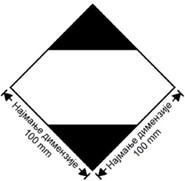 Обележје комада који садрже ограничене количинеОбележје мора бити лако уочљиво , читко и способно да издржи отворено временско излагање без значајног смањења ефикасности .Обележје ће бити у облику квадрата под углом од 45 ° ( у облику дијаманта ). Горњи и доњи делови и ивична линија морају бити црни. Средњи део мора да буде бео или одговарајуће контрастне основе. Најмања димензија мора да износи 100 х 100 mm, а најмања ширина граничне линије ромба (дијаманта) 2 mm. Где димензије нису наведене, сви елементи ће бити у приближном односу као они који су приказани .Уколико величина комада тако захтева, најмања спољашња димензија приказана на слици 3.4.7.1, може да буде смањена на најмање 50 mm x 50 mm, под условом да обележје остане јасно видљивo. Најмања ширина граничне линије дијаманта може да се смањи на најмање 1 mm.Означавање комада који садрже ограничене количине у складу са делом 3, поглавља 4, ICAO Техничких упутставаКомади који садрже опасне материје паковане у складу са одредбама дела 3 , поглавља 4 Техничких упутстава ICAO, могу носити обележје како је приказано на слици 3.4.8.1 чиме се потврђује усклађеност са овим одредбама:Слика 3.4.8.1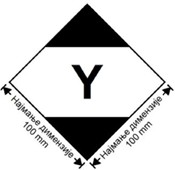 Обележје комада који садрже ограничене количине у складу са захтевима дела 3, поглавља 4 ICAO Техничка упутстваОбележје мора да буде лако препознатљиво и читљиво и да подноси атмосферске утицаје без битног смањења ефективности.Обележје ће бити у облику квадрата под углом од 45 ° ( у облику дијаманта ). Горњи и доњи делови и ивична линија морају бити црни. Средњи део мора да буде бео илиодговарајуће контрастне основе. Најмања димензија мора да износи 100 х 100 mm, а најмања ширина граничне линије ромба (дијаманта) 2 mm. Ознака ће бити у облику квадрата сета под углом од 45 ° ( у облику дијаманта ) . Симбол " Y " се налази у центру знака и биће јасно видљив. Где димензије нису наведене , сви елементи ће бити у приближном односу као они који су приказани.Уколико величина комада тaко захтева, најмања спољашња димензија приказана на слици 3.4.8.1, може да буде смањена на најмање 50 mm x 50 mm, под условом да облежје остане јасно видљивo. Најмања ширина граничне линије дијаманта може да се смањи на најмање 1 mm. Симбол „Y“ треба да буде приближно пропорционалан оном приказаном на слици 3.4.8.1.Смaтра се да комади са опасним теретом који носе обележје приказано у 3.4.8, са или без додатних листица опасности и обележја за ваздушни транспорт, задовољавају одредбе одељка 3.4.1 као одговарајуће и одељака 3.4.2 до 3.4.4 и не морају да буду опремљени обележјем приказаним у 3.4.7.Комади који садрже опасне материје у ограниченим количинама, који носе обележја приказана у 3.4.7 и који су у складу са одредбама ICAO техничких упутстава, укључујући сва неопходна обележја и ознаке наведене у деловима 5 и 6 , сматраће се да испуњавају одредбе одељка 3.4.1 као и одговарајућих одељака 3.4.2 - 3.4.4 .Следеће одредбе се примењују када сабирна амбалажа садржи опасан терет пакован у ограниченим количинама:Aко репрезентативна обележја нису видљива за све врсте опасног терета садржаног у сабирној амбалажи, сабирна амбалажа мора да буде:обележена називом „САБИРНА АМБАЛАЖА“. Најмања висина слова у обележју „САБИРНА АМБАЛАЖА“ мора бити 12 mm. Обележје мора да буде на службеном језику земље порекла и, ако тај језик није енглески, француски или немачки, и на енглеском, француском или немачком језику, уколико споразумима између држава укључених у транспорт није другачије предвиђено; иобележено са обележјима која се захтевају у овом поглављу.Осим за ваздушни саобраћај, остале одредбе у 5.1.2.1 важе само ако је у сабирној амбалажи садржан други опасан терет који није пакована у ограниченим количинама, и само у вези са овом другом опасном робом.Пошиљаоци опасних терета пакованих у ограниченим количинама морају да информишу превозника пре транспорта о бруто маси таквог терета који се отпрема, у облику који се може доказати.(a) Транспортне јединице са максималном масом преко 12 тона који транспортују опасну робу у ограниченим количинама морају бити обележени у складу са3.4.15 на предњој и задњој страни, изузев ако транспортне јединице садрже другу опасну робу, за које се захтева обележавање са наранџастом таблом у складу са 5.3.2. У овом последњем случају, транспортна јединица може да буде обележена само захтеваном наранџастом таблом или истовремено наранџастом таблом у складу са 5.3.2 и обележјима у складу са 3.4.15.кола у којима се транспортују комади за отпрему са опасним теретима у ограниченим количинама морају бити обележене у складу са 3.4.15 са обе стране, изузев уколико су већ обележени великим листицама опасности (плакатима) у складу са 5.3.1.контејнери који транспортују опасан терет у ограниченим количинама, на транспортним јединицама са максималном масом преко 12 тона, морају да буду обележени у складу са 3.4.15 са све четири стране изузев ако контејнери садржедруги опасан терет за коју се захтева постављање великих листица опасности у складу са 5.3.1. У овом последњем случају, контејнер може да буде опремљен само са захтеваним великим листицама опасности, или истовремено са великим листицама опасности у складу са 5.3.1 и обележјима у складу са 3.4.15.Ако су контејнери товарени на транспортну јединицу и на колима, носач транспортне јединице или кола не морају да буду обележени, осим ако обележја постављена на великим контејнерима нису видљива изван ових носача транспортних јединица.У овом последњем случају иста обележја морају да буду постављена на предњој и задњој страни транспортне јединице, или са обе стране носећих кола.Oбележја утврђена у 3.4.13 може да буде изостављена, ако укупна бруто маса транспортованих комада, који садрже опасне терете паковане у ограниченим количинама, не премашује 8 тона по транспортној јединици.Обележја наведена у 3.4.13 морају да буду иста као и она захтевана у 3.4.7, са изузетком да њихове најмање димензије морају да буду 250 mm x 250 mm. Уколико се не врши превоз опасне робе у ограниченим количинама, ова обележја морају да буду одстрањена или прекривена.Поглавље 3.5Опасан терет пакован у изузетим количинамаИзузете количинеИзузете количине опасног терета одређених класа – изузев предмета -, које одговарају захтевима овог поглавља, не подлежу никаквим другим захтевима ADN са изузетком:захтева за обучавање у поглављу 1.3;класификационог поступка и критеријума за групу паковања у Делу 2;захтева за паковање у 4.1.1.1, 4.1.1.2, 4.1.1.4 и 4.1.1.6.Напомена: За радиоактивне материје примењују се захтеви за радиоактивне материје у изузетим комадима у 1.7.1.5.Опасан терет, који се сме транспортовати у изузетим количинама у складу са захтевима овог поглавља, приказан је у колони (7b), Табеле А, Поглавља 3.2 алфанумеричким кôдом како следи:Код гасова садржај (волумен) наведен за унутрашњу амбалажу односи се на водену запремину унутрашње посуде, а за спољну амбалажу наведен садржај (волумен) односи се на укупну водену запремину свих унутрашњих амбалажа унутар једне спољне амбалаже.Ако се опасан терет у изузетим количинама са различитим кôдовима заједно пакује, укупна количина по спољној амбалажи мора да буде ограничена на вредност која одговара најрестриктивнијем кôду.Изузете колиличине опасних терета којима је додељен кôд Е1, Е2, Е4 и Е5 са максималном нето количином опасних терета за које је по унутрашњој амбалажи ограничено на 1 ml за течне материје и гасове и 1 g за чврсте материје, и максимална количина опасних терета по спољној амбалажи која не прелази 100 g за чврсте материје или 100 ml за течне материје и гасове подлежу само:одредбама 3.5.2, са изузетком да се за међуамбалажу не захтева, ако је унутрашња амбалажа безбедно упакована у спољну амбалажу са материјалом за попуњавање на начин да под нормалним транспорним условима не може да дође до лома, продора или ослобађања садржаја; и ако за течне материје, спољна амбалажа садржи довољно материјала за абсорбовање да би упио целокупни садржај унутрашње амбалаже; иодредбама 3.5.3.АмбалажаАмбалажа која се користи за транспорт опасног терета у изузетим количинама мора да испуњава следеће захтеве:Она мора да садржи једну унутрашњу амбалажу, која мора да буде произведена од пластике (са дебљином од најмање 0,2 mm при употреби за течне материје) или од стакла, порцелана, керамике, глине или метала (види и 4.1.1.2 ADR) и чији затврачи морају да буду безбедно фиксирани жицом, лепљивом траком или другим ефикасним средством; посуде које имају врат са ливеним навојним завртањем морају да имају поклопац са навојем којим је заптивена за течност. Затварач мора да буде отпоран (издржљив) на садржај;Свака унутрашња амбалажа мора да буде безбедно упакована у међуамбалажу са материјалом за попуњавање на начин, да под нормалним транспорним условима не може да дође до лома, продора или ослобађања садржаја. За течан опасан терет, међуамбалажа или спољашња амбалажа мора да садржи довољно упијајућег материјала да упије целокупан садржај из унутрашње амбалаже. Код међуамбалаже, упијајући материјал истовремено сме да се користи и као материјал за попуњавање. Опасан терет не сме опасно да реагује са материјалом за попуњавање, упијајућим материјалом и материјалом амбалаже, нити да оштећује целовитост или функцију материјала. Без обзира на усмереност, комад мора у потпуности задржати садржај ако дође до лома или цурења.Међуамбалажа мора безбедно да буде упакована у јаку, круту спољну амбалажу (од дрвета, картона или од другог исто тако јаког материјала);Сваки узорак конструкције комада мора да одговара захтевима у 3.5.3;Сваки комад мора да буде такве величине да пружи довољно места за постављање неопходних обележја; иСабирна амбалажа се сме користити и сме да садржи и комаде са опасним теретом или теретом који не подлеже захтевима ADN.Испитивања за комадеЗа комплетан комад припремљен за отпрему, са унутрашњом амбалажом, која је код чврстих материја напуњена најмање до 95 % њене запремине, а код течних материја најмање до 98 % њене запремине, мора да се докаже да је она у стању да издржи следећа документована испитивања без ломњења или незаптивености (цурења) неке унутрашње амбалаже и без битнијег смањења делотворности:Слободан пад на круту, не гибајућу, равну и хоризонталну површину са висине од 1,8 m:Ако испитни узорак има облик сандука мора да пада у сваком следећем смеру:равно на тло;равно на горњи део;равно на најдужу страну;равно на најкраћу страну;на угао.Ако испитни узорак има облик бурета мора да пада у сваком следећем смеру:дијагонално на горњи обод, при чему тежиште лежи директно изнад тачке судара;дијагонално на доњи обод;равно на страну.Напомена: Сваки наведени слободан пад сме да се изврши са различитим, али идентичним комадима.Сила која делује на површину горње стране у трајању од 24 сата, одговара укупној тежини идентичног комада слаганог до висине од 3 m (укњучујући испитни узорак).У сврху испитивања, материје припремљене за транспорт у амбалажи смеју да буду замењене другим материјама, уколико се тиме резултати испитивања не фалсификују. Ако се чврсте материје замењују другим материјама, оне морају имати исте физичке особине (масу, величину зрна итд.) као материје које су припремљене за транспорт. Ако се код испитивања на слободан пад за течне материје користи друга материја, она мора имати сличну релативну густину (масу која се односи на волумен) и вискозитет као и материја која је припремљена за транспорт.Обележавање комадаУ складу са овим поглављем припремљени комади који садрже опасне терете у изузетим количинама, морају да буду обележени трајном и читљивом ознаком која је приказна у 3.5.4.2. Први или једини број ознаке опасности, наведен у колони 5, Табеле А, поглавља 3.2, мора да буде наведен на ознаци за сваки опасан терет садржан у комаду. Уколико назив пошиљаоца или примаоца није наведен на другом месту комада, ознака мора да садржи ову информацију.Ознака за изузете количинеСлика 3.5.4.2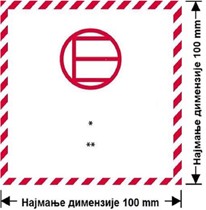 Обележје за изузете количине*	На овом месту се наводи број прве или једине ознаке опасности, наведене у колони (5), Табеле А, поглавља 3.2.**	Уколико већ није наведен на другом месту на комаду, на овом месту се наводи назив пошиљаоца или примаоца.Обележје мора бити у облику квадрата. Шрафура и симбол мора бити исте боје, црне или црвене, на белој или на погодној контрастној позадини. Најмање димензије морају бити 100 х 100 mm. Где димензије нису наведене, сви елементи ће бити у приближном односу као они који су приказани.Следеће одредбе се примењују када сабирна амбалажа садржи опасан терет паковану у изузетим количинама:Aко репрезентативна обележја нису видљива за све врсте опасног терета садржанеу сабирној амбалажи, сабирна амбалажа мора да буде:обележена називом „САБИРНА АМБАЛАЖА“. Најмања висина слова у обележју „САБИРНА АМБАЛАЖА“ мора бити 12 mm. Обележје мора да буде на службеном језику земље порекла и, ако тај језик није енглески, француски или немачки, и на енглеском, француском или немачком језику, уколико споразумима између држава укључених у транспорт није другачије предвиђено; иобележено са обележјима која се захтевају у овом поглављу.Остале одредбе у 5.1.2.1 важе само ако је у сабирној амбалажи садржан други опасан терет која није пакована у изузетим количинама, и само у вези са овим другим опасним теретом.Највећи број комада у било ком возилу, колима или контејнеруБрој комада у једном возилу или контејнеру не сме да премаши 1000.ДокументацијаАко опасан терет у изузетим количинама прати један или више докумената (као што је коносман, авионски товарни лист или CIM/CMR- товарни лист), мора најмање у једном од ових докумената да буде наведена напомена „ОПАСАН ТЕРЕТ У ОГРАНИЧЕНИМ КОЛИЧИНАМА” и број комада.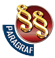 ЕВРОПСКИ СПОРАЗУМО МЕЂУНАРОДНОМ ТРАНСПОРТУ ОПАСНОГ ТЕРЕТА НА УНУТРАШЊИМ ПЛОВНИМ ПУТЕВИМА (АДН)("Сл. гласник РС - Међународни уговори", бр. 1/2014, 7/2015, 8/2017, 11/2019 и 18/2021)ДЕО 1ДЕО 2ОПШТЕ ОДРЕДБЕ КЛАСИФИКАЦИЈАОПШТЕ ОДРЕДБЕ КЛАСИФИКАЦИЈАОПШТЕ ОДРЕДБЕ КЛАСИФИКАЦИЈАОПШТЕ ОДРЕДБЕ КЛАСИФИКАЦИЈАСтрана (Види Том I)3Страна (Види Том I)3Поглавље  2.1	Опште одредбеПоглавље  2.1	Опште одредбеПоглавље  2.1	Опште одредбеПоглавље  2.1	Опште одредбе552.1.1	Увод2.1.1	Увод2.1.1	Увод2.1.1	Увод552.1.2	Принципи класификације2.1.2	Принципи класификације2.1.2	Принципи класификације2.1.2	Принципи класификације662.1.3	Класификација материја које нису поименично наведене2.1.3	Класификација материја које нису поименично наведене2.1.3	Класификација материја које нису поименично наведене2.1.3	Класификација материја које нису поименично наведенеу Табели А поглавља 3.2, укључујући растворе и смешеу Табели А поглавља 3.2, укључујући растворе и смешеу Табели А поглавља 3.2, укључујући растворе и смешеу Табели А поглавља 3.2, укључујући растворе и смеше(као што су препарати, мешавине и отпад)(као што су препарати, мешавине и отпад)(као што су препарати, мешавине и отпад)(као што су препарати, мешавине и отпад)72.1.4	Класификација узорака2.1.4	Класификација узорака2.1.4	Класификација узорака2.1.4	Класификација узорака142.1.5	Класификација предмета као предмети који садрже2.1.5	Класификација предмета као предмети који садрже2.1.5	Класификација предмета као предмети који садрже2.1.5	Класификација предмета као предмети који садржеопасан терет, н.д.н.опасан терет, н.д.н.опасан терет, н.д.н.опасан терет, н.д.н.152.1.6	Класификација амбалаже, одбачене, празне,2.1.6	Класификација амбалаже, одбачене, празне,2.1.6	Класификација амбалаже, одбачене, празне,2.1.6	Класификација амбалаже, одбачене, празне,неочишћененеочишћененеочишћененеочишћене16ПоглављеПоглавље2.2	Посебни захтеви за појединe класе2.2	Посебни захтеви за појединe класе2.2	Посебни захтеви за појединe класе2.2	Посебни захтеви за појединe класе172.2.12.2.12.2.1Класа 1:Експлозивне материје и предметиЕксплозивне материје и предмети172.2.22.2.22.2.2Класа 2:ГасовиГасови482.2.32.2.32.2.3Класа 3:Запаљиве течне материјеЗапаљиве течне материје612.2.412.2.412.2.41Класа 4.1:Запаљиве чврсте материје, самореагујућеЗапаљиве чврсте материје, самореагујућематерије, материје подложне полимеризацијиматерије, материје подложне полимеризацијии експлозивне чврсте материје умањенеи експлозивне чврсте материје умањенеосетљивостиосетљивости682.2.422.2.422.2.42Класа 4.2:Самозапаљиве материјеСамозапаљиве материје822.2.432.2.432.2.43Класа 4.3:Материје које у додиру са водом развијајуМатерије које у додиру са водом развијајузапаљиве гасовезапаљиве гасове872.2.512.2.512.2.51Класа 5.1:Оксидирајуће материјеОксидирајуће материје912.2.522.2.522.2.52Класа 5.2:Органски пероксидиОргански пероксиди972.2.612.2.612.2.61Класа 6.1:Отровне материјеОтровне материје1152.2.622.2.622.2.62Класа 6.2:Заразне материјеЗаразне материје1312.2.72.2.72.2.7Класа 7:Радиоактивне материјеРадиоактивне материје1402.2.82.2.82.2.8Класа 8:Нагризајуће материјеНагризајуће материје1712.2.92.2.92.2.9Класа 9:Остале опасне материје и предметиОстале опасне материје и предмети182ПоглављеПоглавље2.3	Поступци испитивања2.3	Поступци испитивања2.3	Поступци испитивања2.3	Поступци испитивања1912.3.0	Опште одредбе2.3.0	Опште одредбе2.3.0	Опште одредбе2.3.0	Опште одредбе1912.3.1	Испитивање на изнојавање за експлозивне2.3.1	Испитивање на изнојавање за експлозивне2.3.1	Испитивање на изнојавање за експлозивне2.3.1	Испитивање на изнојавање за експлозивнематерије типа Аматерије типа Аматерије типа Аматерије типа А1912.3.2	Испитивање у вези са нитрираним смешама2.3.2	Испитивање у вези са нитрираним смешама2.3.2	Испитивање у вези са нитрираним смешама2.3.2	Испитивање у вези са нитрираним смешамацелулозе класе 4.1целулозе класе 4.1целулозе класе 4.1целулозе класе 4.11932.3.3	Испитивања запаљивих течних материја класе 3, 6.1 и 82.3.3	Испитивања запаљивих течних материја класе 3, 6.1 и 82.3.3	Испитивања запаљивих течних материја класе 3, 6.1 и 82.3.3	Испитивања запаљивих течних материја класе 3, 6.1 и 81932.3.4	Испитивање за утврђивање проточности (флуидности)2.3.4	Испитивање за утврђивање проточности (флуидности)2.3.4	Испитивање за утврђивање проточности (флуидности)2.3.4	Испитивање за утврђивање проточности (флуидности)1962.3.5	Класификација органометалних материја у класе 4.2 и2.3.5	Класификација органометалних материја у класе 4.2 и2.3.5	Класификација органометалних материја у класе 4.2 и2.3.5	Класификација органометалних материја у класе 4.2 и4.34.34.34.3197ПоглављеПоглавље2.4	Критеријуми за материје опасне по водену средину2.4	Критеријуми за материје опасне по водену средину2.4	Критеријуми за материје опасне по водену средину2.4	Критеријуми за материје опасне по водену средину1992.4.1	Опште дефиниције појмова2.4.1	Опште дефиниције појмова2.4.1	Опште дефиниције појмова2.4.1	Опште дефиниције појмова1992.4.2	Дефиниције појмова и захтеви за подацима2.4.2	Дефиниције појмова и захтеви за подацима2.4.2	Дефиниције појмова и захтеви за подацима2.4.2	Дефиниције појмова и захтеви за подацима1992.4.3	Категорије и критеријуми за класификацију материја2.4.3	Категорије и критеријуми за класификацију материја2.4.3	Категорије и критеријуми за класификацију материја2.4.3	Категорије и критеријуми за класификацију материја2012.4.4	Категорије и критеријуми за класификацију смеша2.4.4	Категорије и критеријуми за класификацију смеша2.4.4	Категорије и критеријуми за класификацију смеша2.4.4	Категорије и критеријуми за класификацију смеша207Поглавље3.3	Посебни прописи који важе за одређене материје или предмете487Поглавље3.4	Опасан терет пакован у ограниченим количинама547Поглавље3.5	Опасан терет пакован у изузетим количинама5513.5.1	Изузете количине5513.5.2	Амбалажа5523.5.3	Испитивања за комадe5523.5.4	Обележавање комада5533.5.5	Највећи број комада у било ком возилу, колима иликонтејнеру5543.5.6	Документација5542.1.1Увод2.1.1.1Класе опаснихтерета према ADN су следеће:Класа 1Експлозивне материје и предмети са експлозивним материјама;Класа 2Гасови;Класа 3Запаљиве течнe материје;Класа 4.1Запаљиве чврсте материје, самореагујуће материје, материје подложне полимеризацији и десензитизованe експлозивне чврсте материје;Класа 4.2Самозапаљиве материје;Класа 4.3Материје, које у додиру са водом развијају запаљиве гасове;Класа 5.1Оксидирајуће материје;Класа 5.2Органски пероксиди;Класа 6.1Отровне материје;Класа 6.2Заразне материје;Класа 7Радиоактивне материје;Класа 8Нагризајуће материје;Класа 9Разне опасне материје и предмети;UN1090АЦЕТОНUN1104АМИЛАЦЕТАТUN1194ЕТИЛНИТРИТ, РАСТВОРUN1133ЛЕПИЛАUN1266ПАРФИМЕРИЈСКИ ПРОИЗВОДИUN2757КАРБАМАТ ПЕСТИЦИД, ЧВРСТ, ОТРОВАНUN3101ОРГАНСКИ ПЕРОКСИД ТИП B, ТЕЧАНКласа и група паковања4.1, II4.1, III4.2, II4.2, III4.3, I4.3, II4.3, III5.1, I5.1, II5.1, III6.1, I DERMAL6.1, I ORAL6.1, II6.1, III8, I8,II8, III93,ISOL LIQ4.1 3, ISOL LIQ4.1 3, ISOL LIQ4.2 3, ISOL LIQ 4.23, I4.3, I4.3, I4.3, ISOL LIQ 5.1, I 3, ISOL LIQ 5.1, I 3, ISOL LIQ 5.1, I 3, I3, I3, I3, I3, I3, I3, I3, I3, I3,IISOL LIQ4.1 3, IISOL LIQ4.1 3, IISOL LIQ4.2 3, IISOL LIQ4.2 3, II4.3, I4.3, II4.3, IISOL LIQ 5.1, I 3, ISOL LIQ 5.1, II 3, IISOL LIQ 5.1, II 3, II3, I3, I3, II3, II8, I3,II3, II3, II3,IIISOL LIQ4.1 3, IISOL LIQ4.1 3, IIISOL LIQ4.2 3, IISOL LIQ 4.23, III4.3, I4.3, II4.3, IIISOL LIQ 5.1, I 3, ISOL LIQ 5.1, II 3, IISOL LIQ 5.1, III 3, III6.1, I6.1, I6.1, II3, III *8, I8,II3, III3, III4.1, II4.2, II4.2, II4.3, I4.3, II4.3, II5.1, I4.1, II4.1, II6.1, I6.1, ISOL LIQ 4.1, II 6.1, IISOL LIQ 4.1, II 6.1, II8, ISOL LIQ 4.1, II 8, IISOL LIQ 4.1, II 8, II4.1, II4.1, III4.2, II4.2, III4.3, I4.3, II4.3, III5.1, I4.1, II4.1, III6.1, I6.1, I6.1, IISOL LIQ 4.1, III 6.1,III8, I8, IISOL LIQ4.1, III 8, III4.1, III4.2, II4.3, I4.3, II4.3, II5.1, I4.2, II4.2, II6.1, I6.1, I4.2, II4.2, II8, I4.2, II4.2, II4.2, II4.2, III4.3, I4.3, II4.3, III5.1, I5.1, II4.2, III6.1, I6.1, I6.1, II4.2, III8, I8, II4.2, III4.2, III4.3, I5.1, I4.3, I4.3, I6.1, I4.3, I4.3, I4.3, I4.3, I4.3, I4.3, I4.3, I4.3, II5.1, I4.3, II4.3, II6.1, I4.3, I4.3, II4.3, II8, I4.3, II4.3, II4.3, II4.3, III5.1, I5.1, II4.3, III6.1, I6.1, I6.1, II4.3, III8, I8, II4.3, III4.3, III5.1, I5.1, I5.1, I5.1, I5.1, I5.1, I5.1, I5.1, I5.1, I5.1, II6.1, I5.1, I5.1, II5.1, II8, I5.1, II5.1, II5.1, II5.1, III6.1, I6.1, I6.1, II5.1, III8, I8, II5.1, III5.1, III6.1, I DERMALSOL LIQ 6.1, I 8, I6.1, I6.1, I6.1, I6.1, I ORALSOL LIQ 6.1, I 8, I6.1, I6.1, I6.1, I6.1, II INHALSOL LIQ 6.1, I 8, I6.1, II6.1, II6.1, II6.1, II DERMALSOL LIQ 6.1, I 8, ISOL LIQ 6.1, II 8, II6.1, II6.1, II6.1, II ORALSOL	= чврсте материје и смешеLIQ	= течне материје, смеше и раствори DERMAL= отровност у контакту са кожом ORAL = отровност при гутањуINHAL = отровност при удисању*/ Класа 6.1 за пестицидеSOL	= чврсте материје и смешеLIQ	= течне материје, смеше и раствори DERMAL= отровност у контакту са кожом ORAL = отровност при гутањуINHAL = отровност при удисању*/ Класа 6.1 за пестицидеSOL	= чврсте материје и смешеLIQ	= течне материје, смеше и раствори DERMAL= отровност у контакту са кожом ORAL = отровност при гутањуINHAL = отровност при удисању*/ Класа 6.1 за пестицидеSOL	= чврсте материје и смешеLIQ	= течне материје, смеше и раствори DERMAL= отровност у контакту са кожом ORAL = отровност при гутањуINHAL = отровност при удисању*/ Класа 6.1 за пестицидеSOL	= чврсте материје и смешеLIQ	= течне материје, смеше и раствори DERMAL= отровност у контакту са кожом ORAL = отровност при гутањуINHAL = отровност при удисању*/ Класа 6.1 за пестицидеSOL	= чврсте материје и смешеLIQ	= течне материје, смеше и раствори DERMAL= отровност у контакту са кожом ORAL = отровност при гутањуINHAL = отровност при удисању*/ Класа 6.1 за пестицидеSOL	= чврсте материје и смешеLIQ	= течне материје, смеше и раствори DERMAL= отровност у контакту са кожом ORAL = отровност при гутањуINHAL = отровност при удисању*/ Класа 6.1 за пестицидеSOL	= чврсте материје и смешеLIQ	= течне материје, смеше и раствори DERMAL= отровност у контакту са кожом ORAL = отровност при гутањуINHAL = отровност при удисању*/ Класа 6.1 за пестицидеSOL	= чврсте материје и смешеLIQ	= течне материје, смеше и раствори DERMAL= отровност у контакту са кожом ORAL = отровност при гутањуINHAL = отровност при удисању*/ Класа 6.1 за пестицидеSOL	= чврсте материје и смешеLIQ	= течне материје, смеше и раствори DERMAL= отровност у контакту са кожом ORAL = отровност при гутањуINHAL = отровност при удисању*/ Класа 6.1 за пестицидеSOL	= чврсте материје и смешеLIQ	= течне материје, смеше и раствори DERMAL= отровност у контакту са кожом ORAL = отровност при гутањуINHAL = отровност при удисању*/ Класа 6.1 за пестицидеSOL	= чврсте материје и смешеLIQ	= течне материје, смеше и раствори DERMAL= отровност у контакту са кожом ORAL = отровност при гутањуINHAL = отровност при удисању*/ Класа 6.1 за пестициде8, ISOL LIQ 6.1, II 8, II6.1, II6.1, II6.1, IIISOL	= чврсте материје и смешеLIQ	= течне материје, смеше и раствори DERMAL= отровност у контакту са кожом ORAL = отровност при гутањуINHAL = отровност при удисању*/ Класа 6.1 за пестицидеSOL	= чврсте материје и смешеLIQ	= течне материје, смеше и раствори DERMAL= отровност у контакту са кожом ORAL = отровност при гутањуINHAL = отровност при удисању*/ Класа 6.1 за пестицидеSOL	= чврсте материје и смешеLIQ	= течне материје, смеше и раствори DERMAL= отровност у контакту са кожом ORAL = отровност при гутањуINHAL = отровност при удисању*/ Класа 6.1 за пестицидеSOL	= чврсте материје и смешеLIQ	= течне материје, смеше и раствори DERMAL= отровност у контакту са кожом ORAL = отровност при гутањуINHAL = отровност при удисању*/ Класа 6.1 за пестицидеSOL	= чврсте материје и смешеLIQ	= течне материје, смеше и раствори DERMAL= отровност у контакту са кожом ORAL = отровност при гутањуINHAL = отровност при удисању*/ Класа 6.1 за пестицидеSOL	= чврсте материје и смешеLIQ	= течне материје, смеше и раствори DERMAL= отровност у контакту са кожом ORAL = отровност при гутањуINHAL = отровност при удисању*/ Класа 6.1 за пестицидеSOL	= чврсте материје и смешеLIQ	= течне материје, смеше и раствори DERMAL= отровност у контакту са кожом ORAL = отровност при гутањуINHAL = отровност при удисању*/ Класа 6.1 за пестицидеSOL	= чврсте материје и смешеLIQ	= течне материје, смеше и раствори DERMAL= отровност у контакту са кожом ORAL = отровност при гутањуINHAL = отровност при удисању*/ Класа 6.1 за пестицидеSOL	= чврсте материје и смешеLIQ	= течне материје, смеше и раствори DERMAL= отровност у контакту са кожом ORAL = отровност при гутањуINHAL = отровност при удисању*/ Класа 6.1 за пестицидеSOL	= чврсте материје и смешеLIQ	= течне материје, смеше и раствори DERMAL= отровност у контакту са кожом ORAL = отровност при гутањуINHAL = отровност при удисању*/ Класа 6.1 за пестицидеSOL	= чврсте материје и смешеLIQ	= течне материје, смеше и раствори DERMAL= отровност у контакту са кожом ORAL = отровност при гутањуINHAL = отровност при удисању*/ Класа 6.1 за пестицидеSOL	= чврсте материје и смешеLIQ	= течне материје, смеше и раствори DERMAL= отровност у контакту са кожом ORAL = отровност при гутањуINHAL = отровност при удисању*/ Класа 6.1 за пестициде8, I8, II8, III6.1, III8, ISOL	= чврсте материје и смешеLIQ	= течне материје, смеше и раствори DERMAL= отровност у контакту са кожом ORAL = отровност при гутањуINHAL = отровност при удисању*/ Класа 6.1 за пестицидеSOL	= чврсте материје и смешеLIQ	= течне материје, смеше и раствори DERMAL= отровност у контакту са кожом ORAL = отровност при гутањуINHAL = отровност при удисању*/ Класа 6.1 за пестицидеSOL	= чврсте материје и смешеLIQ	= течне материје, смеше и раствори DERMAL= отровност у контакту са кожом ORAL = отровност при гутањуINHAL = отровност при удисању*/ Класа 6.1 за пестицидеSOL	= чврсте материје и смешеLIQ	= течне материје, смеше и раствори DERMAL= отровност у контакту са кожом ORAL = отровност при гутањуINHAL = отровност при удисању*/ Класа 6.1 за пестицидеSOL	= чврсте материје и смешеLIQ	= течне материје, смеше и раствори DERMAL= отровност у контакту са кожом ORAL = отровност при гутањуINHAL = отровност при удисању*/ Класа 6.1 за пестицидеSOL	= чврсте материје и смешеLIQ	= течне материје, смеше и раствори DERMAL= отровност у контакту са кожом ORAL = отровност при гутањуINHAL = отровност при удисању*/ Класа 6.1 за пестицидеSOL	= чврсте материје и смешеLIQ	= течне материје, смеше и раствори DERMAL= отровност у контакту са кожом ORAL = отровност при гутањуINHAL = отровност при удисању*/ Класа 6.1 за пестицидеSOL	= чврсте материје и смешеLIQ	= течне материје, смеше и раствори DERMAL= отровност у контакту са кожом ORAL = отровност при гутањуINHAL = отровност при удисању*/ Класа 6.1 за пестицидеSOL	= чврсте материје и смешеLIQ	= течне материје, смеше и раствори DERMAL= отровност у контакту са кожом ORAL = отровност при гутањуINHAL = отровност при удисању*/ Класа 6.1 за пестицидеSOL	= чврсте материје и смешеLIQ	= течне материје, смеше и раствори DERMAL= отровност у контакту са кожом ORAL = отровност при гутањуINHAL = отровност при удисању*/ Класа 6.1 за пестицидеSOL	= чврсте материје и смешеLIQ	= течне материје, смеше и раствори DERMAL= отровност у контакту са кожом ORAL = отровност при гутањуINHAL = отровност при удисању*/ Класа 6.1 за пестицидеSOL	= чврсте материје и смешеLIQ	= течне материје, смеше и раствори DERMAL= отровност у контакту са кожом ORAL = отровност при гутањуINHAL = отровност при удисању*/ Класа 6.1 за пестициде8, I8, IISOL	= чврсте материје и смешеLIQ	= течне материје, смеше и раствори DERMAL= отровност у контакту са кожом ORAL = отровност при гутањуINHAL = отровност при удисању*/ Класа 6.1 за пестицидеSOL	= чврсте материје и смешеLIQ	= течне материје, смеше и раствори DERMAL= отровност у контакту са кожом ORAL = отровност при гутањуINHAL = отровност при удисању*/ Класа 6.1 за пестицидеSOL	= чврсте материје и смешеLIQ	= течне материје, смеше и раствори DERMAL= отровност у контакту са кожом ORAL = отровност при гутањуINHAL = отровност при удисању*/ Класа 6.1 за пестицидеSOL	= чврсте материје и смешеLIQ	= течне материје, смеше и раствори DERMAL= отровност у контакту са кожом ORAL = отровност при гутањуINHAL = отровност при удисању*/ Класа 6.1 за пестицидеSOL	= чврсте материје и смешеLIQ	= течне материје, смеше и раствори DERMAL= отровност у контакту са кожом ORAL = отровност при гутањуINHAL = отровност при удисању*/ Класа 6.1 за пестицидеSOL	= чврсте материје и смешеLIQ	= течне материје, смеше и раствори DERMAL= отровност у контакту са кожом ORAL = отровност при гутањуINHAL = отровност при удисању*/ Класа 6.1 за пестицидеSOL	= чврсте материје и смешеLIQ	= течне материје, смеше и раствори DERMAL= отровност у контакту са кожом ORAL = отровност при гутањуINHAL = отровност при удисању*/ Класа 6.1 за пестицидеSOL	= чврсте материје и смешеLIQ	= течне материје, смеше и раствори DERMAL= отровност у контакту са кожом ORAL = отровност при гутањуINHAL = отровност при удисању*/ Класа 6.1 за пестицидеSOL	= чврсте материје и смешеLIQ	= течне материје, смеше и раствори DERMAL= отровност у контакту са кожом ORAL = отровност при гутањуINHAL = отровност при удисању*/ Класа 6.1 за пестицидеSOL	= чврсте материје и смешеLIQ	= течне материје, смеше и раствори DERMAL= отровност у контакту са кожом ORAL = отровност при гутањуINHAL = отровност при удисању*/ Класа 6.1 за пестицидеSOL	= чврсте материје и смешеLIQ	= течне материје, смеше и раствори DERMAL= отровност у контакту са кожом ORAL = отровност при гутањуINHAL = отровност при удисању*/ Класа 6.1 за пестицидеSOL	= чврсте материје и смешеLIQ	= течне материје, смеше и раствори DERMAL= отровност у контакту са кожом ORAL = отровност при гутањуINHAL = отровност при удисању*/ Класа 6.1 за пестициде8, II8, IIISOL	= чврсте материје и смешеLIQ	= течне материје, смеше и раствори DERMAL= отровност у контакту са кожом ORAL = отровност при гутањуINHAL = отровност при удисању*/ Класа 6.1 за пестицидеSOL	= чврсте материје и смешеLIQ	= течне материје, смеше и раствори DERMAL= отровност у контакту са кожом ORAL = отровност при гутањуINHAL = отровност при удисању*/ Класа 6.1 за пестицидеSOL	= чврсте материје и смешеLIQ	= течне материје, смеше и раствори DERMAL= отровност у контакту са кожом ORAL = отровност при гутањуINHAL = отровност при удисању*/ Класа 6.1 за пестицидеSOL	= чврсте материје и смешеLIQ	= течне материје, смеше и раствори DERMAL= отровност у контакту са кожом ORAL = отровност при гутањуINHAL = отровност при удисању*/ Класа 6.1 за пестицидеSOL	= чврсте материје и смешеLIQ	= течне материје, смеше и раствори DERMAL= отровност у контакту са кожом ORAL = отровност при гутањуINHAL = отровност при удисању*/ Класа 6.1 за пестицидеSOL	= чврсте материје и смешеLIQ	= течне материје, смеше и раствори DERMAL= отровност у контакту са кожом ORAL = отровност при гутањуINHAL = отровност при удисању*/ Класа 6.1 за пестицидеSOL	= чврсте материје и смешеLIQ	= течне материје, смеше и раствори DERMAL= отровност у контакту са кожом ORAL = отровност при гутањуINHAL = отровност при удисању*/ Класа 6.1 за пестицидеSOL	= чврсте материје и смешеLIQ	= течне материје, смеше и раствори DERMAL= отровност у контакту са кожом ORAL = отровност при гутањуINHAL = отровност при удисању*/ Класа 6.1 за пестицидеSOL	= чврсте материје и смешеLIQ	= течне материје, смеше и раствори DERMAL= отровност у контакту са кожом ORAL = отровност при гутањуINHAL = отровност при удисању*/ Класа 6.1 за пестицидеSOL	= чврсте материје и смешеLIQ	= течне материје, смеше и раствори DERMAL= отровност у контакту са кожом ORAL = отровност при гутањуINHAL = отровност при удисању*/ Класа 6.1 за пестицидеSOL	= чврсте материје и смешеLIQ	= течне материје, смеше и раствори DERMAL= отровност у контакту са кожом ORAL = отровност при гутањуINHAL = отровност при удисању*/ Класа 6.1 за пестицидеSOL	= чврсте материје и смешеLIQ	= течне материје, смеше и раствори DERMAL= отровност у контакту са кожом ORAL = отровност при гутањуINHAL = отровност при удисању*/ Класа 6.1 за пестициде8, IIIТипУкључује:/ синоними:Дефиниција појмаТехничке карактеристикеКласифи- кацијаВисинска лопта, сферног или цилиндрично г обликаСферна висинска лопта за посматрачка догађања, висинска лопта, шарена лопта, шарена ватра, мултиексплозија, многоефектна висинска лопта, водни ватромет, ватромет падобран, димна завеса, цветне звездице, искре, ватромет, тандер, комплет висинских лоптиУређај са или без потисног пуњења, са успоравајућим фитиљем и распркавајућим пуњењем, пиротехничким елементом (елементима) или растреситим пиротехничком материјом, предвиђен за избацивање из бацачке прангијеСве висинске лопте са ефектом бљеска1.1GВисинска лопта, сферног или цилиндрично г обликаСферна висинска лопта за посматрачка догађања, висинска лопта, шарена лопта, шарена ватра, мултиексплозија, многоефектна висинска лопта, водни ватромет, ватромет падобран, димна завеса, цветне звездице, искре, ватромет, тандер, комплет висинских лоптиУређај са или без потисног пуњења, са успоравајућим фитиљем и распркавајућим пуњењем, пиротехничким елементом (елементима) или растреситим пиротехничком материјом, предвиђен за избацивање из бацачке прангијеШарена лопта ≥ 180 mm1.1GВисинска лопта, сферног или цилиндрично г обликаСферна висинска лопта за посматрачка догађања, висинска лопта, шарена лопта, шарена ватра, мултиексплозија, многоефектна висинска лопта, водни ватромет, ватромет падобран, димна завеса, цветне звездице, искре, ватромет, тандер, комплет висинских лоптиУређај са или без потисног пуњења, са успоравајућим фитиљем и распркавајућим пуњењем, пиротехничким елементом (елементима) или растреситим пиротехничком материјом, предвиђен за избацивање из бацачке прангијеШарена лопта: <180 mm са25% праха растреситог састава, бљесковитог и/ или са ефектима праска1.1GВисинска лопта, сферног или цилиндрично г обликаСферна висинска лопта за посматрачка догађања, висинска лопта, шарена лопта, шарена ватра, мултиексплозија, многоефектна висинска лопта, водни ватромет, ватромет падобран, димна завеса, цветне звездице, искре, ватромет, тандер, комплет висинских лоптиУређај са или без потисног пуњења, са успоравајућим фитиљем и распркавајућим пуњењем, пиротехничким елементом (елементима) или растреситим пиротехничком материјом, предвиђен за избацивање из бацачке прангијеШарена лопта< 180 mm са≤ 25 % праха растреситог састава бљесковитог и/или са ефектима праска1.3GВисинска лопта, сферног или цилиндрично г обликаСферна висинска лопта за посматрачка догађања, висинска лопта, шарена лопта, шарена ватра, мултиексплозија, многоефектна висинска лопта, водни ватромет, ватромет падобран, димна завеса, цветне звездице, искре, ватромет, тандер, комплет висинских лоптиУређај са или без потисног пуњења, са успоравајућим фитиљем и распркавајућим пуњењем, пиротехничким елементом (елементима) или растреситим пиротехничком материјом, предвиђен за избацивање из бацачке прангијеШарена лопта≤ 50 mm, или ≤ 60 g пиротехничке материје, са ≤ 2 % праха растреситог састава, бљесковитог и/или са ефектима праска1.4 GВисинска лопта, сферног или цилиндрично г обликаВисинска лопта са многобројним распрскавањем (висинска лопта -prahis arahis=кикирики)Уређај са два или више сферних висинских лопти у заједничкој чаури, које се избацују помоћу једног истог потисног пуњења, са одвојеним спољнимуспоравајућим фитиљемНајопаснија сферна висинска лопта одређује класификацијуНајопаснија сферна висинска лопта одређује класификацијуВисинска лопта, сферног или цилиндрично г обликаСкуп избацујућих прангија и висинске лопте, напуњенa бацачкa прангијaСкуп у облику сферне или цилиндричне висинске лопте унутар бацачке прангије, који је намењен за испаљивање лоптеСве висинске лопте са ефектом бљеска1.1GВисинска лопта, сферног или цилиндрично г обликаСкуп избацујућих прангија и висинске лопте, напуњенa бацачкa прангијaСкуп у облику сферне или цилиндричне висинске лопте унутар бацачке прангије, који је намењен за испаљивање лоптеШарена лопта≥ 180 mm1.1GВисинска лопта, сферног или цилиндрично г обликаСкуп избацујућих прангија и висинске лопте, напуњенa бацачкa прангијaСкуп у облику сферне или цилиндричне висинске лопте унутар бацачке прангије, који је намењен за испаљивање лоптеШарена лопта:25 % праха растреситог састава, бљесковитог и/или са ефектима праска1.1GВисинска лопта, сферног или цилиндрично г обликаСкуп избацујућих прангија и висинске лопте, напуњенa бацачкa прангијaСкуп у облику сферне или цилиндричне висинске лопте унутар бацачке прангије, који је намењен за испаљивање лоптеШарена лопта> 50 mm и < 180 mm1.2GВисинска лопта, сферног или цилиндрично г обликаСкуп избацујућих прангија и висинске лопте, напуњенa бацачкa прангијaСкуп у облику сферне или цилиндричне висинске лопте унутар бацачке прангије, који је намењен за испаљивање лоптеШарена лопта≤ 50 mm или≤ 60 g пиротехничке материје, са≤ 25% праха растреситог састава, бљесковитог и/или са ефектима праска1.3GТипУкључује:/ синоними:ДефиницијапојмаТехничкекарактеристикеКласифи-кацијаСфера из сфере (приказане процентне величине односе се на бруто масу ватрених тела)Уређај без потисног пуњења, са успоравајућим фитиљем и распрскавајућим пуњењем, које садржи згуру и инертну материју и предвиђен је за испаљивање избацачке прангије.>120 mm1.1GСфера из сфере (приказане процентне величине односе се на бруто масу ватрених тела)Уређај без потисног пуњења, са успоравајучим фитиљем и распрскавајућим пуњењем, које садржи згуру са ≤ 25 g бљесковитог састава по елементу згуре, са ≤ 33 %бљесковитог састава и ≥ 60% инертне материје, и предвиђен је за испаљивање из бацачке прангије.≤ 120 mm1.3GСфера из сфере (приказане процентне величине односе се на бруто масу ватрених тела)Уређај без потисног пуњења, са успоравајућим фитиљем и распрскавајућим пуњењем који садржи шарене лопте и/или пиротехничке јединице, и предвиђен је заиспаљивање из бацачке прангије.>300 mm1.1GСфера из сфере (приказане процентне величине односе се на бруто масу ватрених тела)Уређај без потисног пуњења, са успоравајућим фитиљем и распрскавајућим пуњењем, које садржи шарене лопте ≤ 70 mm и/или пиротехничке јединице, са ≤ 25% бљесковитог састава и ≤ 60% пиротехничке материје, и предвиђен је за испаљивање из бацачке прангије>200 mm и≤ 300 mm1.3GСфера из сфере (приказане процентне величине односе се на бруто масу ватрених тела)Уређај са избацујућим пуњењем са успоравајућим фитиљем и распрскавајућим пуњењем, који садржи шарене лопте ≤ 70 mm или пиротехничке јединице, са ≤ 25% бљесковитог састава и ≤ 60% пиротехничке материје, и предвиђен је за испаљивање из бацачкепрангије.≤ 200 mm1.3GБатерија ватроме-та / Комбина- ција висинских ватроме-таВатрометни талас, бомбице, тортице, финалнибукет, шарена ложа, хибрид, многоцевке, батерија петарди, батерија петарди са упаљачемСкуп, који укључује неколико елемената истог типа или различитих типова, који одговарају једном од типова ватрометних тела, набројаних у овој табели, са једном или две тачке паљењаНајопаснији тип ватрометног тела одређује класификацију.Најопаснији тип ватрометног тела одређује класификацију.ТипУкључује:/ синоними:Дефиниција појмаТехничке карактеристикеКласифи- кацијаРимска свећаФестивалска свећа, кометеЦев, која садржи скуп пиротехничких јединица, које се састоје од наизменичног пиротехничке материје, потисног пуњења и преносног фитиљаУнутрашњи пречник ≥ 50 mm са бљесковитим саставом или< 50 mm са25 % бљесковитим саставом1.1 GРимска свећаФестивалска свећа, кометеЦев, која садржи скуп пиротехничких јединица, које се састоје од наизменичног пиротехничке материје, потисног пуњења и преносног фитиљаУнутрашњи пречник ≥ 50 mm безбљесковитог састава1.2GРимска свећаФестивалска свећа, кометеЦев, која садржи скуп пиротехничких јединица, које се састоје од наизменичног пиротехничке материје, потисног пуњења и преносног фитиљаУнутрашњи пречник <50 mm и са ≤ 25 %бљесковитим саставом1.3GРимска свећаФестивалска свећа, кометеЦев, која садржи скуп пиротехничких јединица, које се састоје од наизменичног пиротехничке материје, потисног пуњења и преносног фитиљаУнутрашњи пречник ≤ 30 mm и свака пиротехничка јединица ≤ 25 g, са ≤ 5%бљесковитог састава1.4GПојединачни ватрометЈединична римска свећа, мала напуњена прангијаЦев, која садржи пиротехничку јединицу, која се састоји од пиротехничких материја, потисног пуњења и са или без преносног фитиљаУнутрашњи пречник ≤ 30mm, пиротехничка јединица >25 g или > 5 % и≤ 25% бљесковитог састава1.3GПојединачни ватрометЈединична римска свећа, мала напуњена прангијаЦев, која садржи пиротехничку јединицу, која се састоји од пиротехничких материја, потисног пуњења и са или без преносног фитиљаУнутрашњи пречник ≤ 30mm, пиротехничке јединице ≤ 25 g и ≤ 5%бљесковитог састава1.4GРакетаЗвучна ракета, сигнална ракета, звиждућа ракета, бљештећа ракета, небеска ракета,стона ракетаЦев, која садржи пиротехничку материју или пиротехничке јединице, опремљена штапом или другим средствима за стабилизацију летења и предвиђена за подизање у ваздухСамо ефекти бљесковитог састава1.1GРакетаЗвучна ракета, сигнална ракета, звиждућа ракета, бљештећа ракета, небеска ракета,стона ракетаЦев, која садржи пиротехничку материју или пиротехничке јединице, опремљена штапом или другим средствима за стабилизацију летења и предвиђена за подизање у ваздухБљесковит састав >25% пиротехничкематерије1.1GРакетаЗвучна ракета, сигнална ракета, звиждућа ракета, бљештећа ракета, небеска ракета,стона ракетаЦев, која садржи пиротехничку материју или пиротехничке јединице, опремљена штапом или другим средствима за стабилизацију летења и предвиђена за подизање у ваздух>20 g пиротехничке материје ибљесковитог састава ≤ 25%1.3GРакетаЗвучна ракета, сигнална ракета, звиждућа ракета, бљештећа ракета, небеска ракета,стона ракетаЦев, која садржи пиротехничку материју или пиротехничке јединице, опремљена штапом или другим средствима за стабилизацију летења и предвиђена за подизање у ваздух≤ 20 g пиротехничке материје, распрскавајуће пуњење у виду црног праха и≤ 0,13 g бљесковитог састава по праску и укупно≤ 1 g1.4 GТипУкључује:/ синоними:Дефиниција појмаТехничке карактеристикеКласифи- кацијаМинеПаковани ватромет, приземни, папирнати, цилиндричниЦев, која садржи потисно пуњење и пиротехничке јединице и предвиђена је за размештање или учвршћивање на тлу. Главни ефекат састоји се у једнократном избацивању свих пиротехничких јединица са широким визуелним или звучним ефектом у ваздуху.Врећа од тканине или папира или цилиндар од тканине или од папира, који садржи потисно пуњење и пиротехничке јединице и предвиђене за смештање у бацачку прангију, да би функционисале као мине>25% праха растреситог састава, бљесковитог и /или са ефектом праска1.1GМинеПаковани ватромет, приземни, папирнати, цилиндричниЦев, која садржи потисно пуњење и пиротехничке јединице и предвиђена је за размештање или учвршћивање на тлу. Главни ефекат састоји се у једнократном избацивању свих пиротехничких јединица са широким визуелним или звучним ефектом у ваздуху.Врећа од тканине или папира или цилиндар од тканине или од папира, који садржи потисно пуњење и пиротехничке јединице и предвиђене за смештање у бацачку прангију, да би функционисале као мине≥ 180 mm и≤ 25 % праха растреситог састава, бљесковитог и /или са ефектом праска1.1GМинеПаковани ватромет, приземни, папирнати, цилиндричниЦев, која садржи потисно пуњење и пиротехничке јединице и предвиђена је за размештање или учвршћивање на тлу. Главни ефекат састоји се у једнократном избацивању свих пиротехничких јединица са широким визуелним или звучним ефектом у ваздуху.Врећа од тканине или папира или цилиндар од тканине или од папира, који садржи потисно пуњење и пиротехничке јединице и предвиђене за смештање у бацачку прангију, да би функционисале као мине<180 mm и≤ 25% праха растреситог састава, бљесковитог и /или са ефектом праска1.3GМинеПаковани ватромет, приземни, папирнати, цилиндричниЦев, која садржи потисно пуњење и пиротехничке јединице и предвиђена је за размештање или учвршћивање на тлу. Главни ефекат састоји се у једнократном избацивању свих пиротехничких јединица са широким визуелним или звучним ефектом у ваздуху.Врећа од тканине или папира или цилиндар од тканине или од папира, који садржи потисно пуњење и пиротехничке јединице и предвиђене за смештање у бацачку прангију, да би функционисале као мине≤ 150 g пиротехничке материје, који садржи ≤ 5 % праха растреситог састава, бљесковитог и/или са ефектом праска. Свака пиротехничка јединица ≤ 25 g, сваки ефекат праска <2 g; сваки звиждук,(ако постоји) ≤ 3g1.4GФонтанаВулкан, венац, бенгалска ватра, водопад, фонтана пита, цилиндрична фонтана, конусна фонтана, бакља.Неметална чаура, која садржи пресовани или збијени пиротехничку материју, који ствара искру и пламенНапомена: Фонтане које производе вертикалне каскаде или завесе искри сматрају се водопадима (види редиспод).≥ 1 kg пиротехничке материје1.3GФонтанаВулкан, венац, бенгалска ватра, водопад, фонтана пита, цилиндрична фонтана, конусна фонтана, бакља.Неметална чаура, која садржи пресовани или збијени пиротехничку материју, који ствара искру и пламенНапомена: Фонтане које производе вертикалне каскаде или завесе искри сматрају се водопадима (види редиспод).< 1 kg пиротехничке материје1.4GВодопадКаскаде, тушевиПиротехничка фонтана предвиђена да произведе вертикални водопад или завесу искриСадржи пиротехничку материју безобзира на резултате Серије испитивања 6 (види 2.2. 1.1.7.1 (а))1.1GВодопадКаскаде, тушевиПиротехничка фонтана предвиђена да произведе вертикални водопад или завесу искриНе садржи пиротехничку материју1.3GТипУкључује:/ синоними:Дефиниција појмаТехничке карактеристикеКласифи- кацијаЧаробна свећа (спарклер)Чаробна свећа, која се држи у руци, чаробна свећа, која се не држи у руци, чаробна свећа са жицомКрута жица, делимично обложена (на једном крају) споро горућим пиротехничком материјом, са или без упаљачаЧаробне свеће на бази перхлората > 5 g појединици или >10 јединица по паковању1.3GЧаробна свећа (спарклер)Чаробна свећа, која се држи у руци, чаробна свећа, која се не држи у руци, чаробна свећа са жицомКрута жица, делимично обложена (на једном крају) споро горућим пиротехничком материјом, са или без упаљачаЧаробне свеће на бази перхлората ≤ 5 g по јединици и≤ 10 по паковању чаробних свећа на базинитрата ≤ 30 g по јединици1.4GБенгалска свећаБенгалска ватраНеметални штап, делимично обложен (на једном крају) спорогорућим пиротехничком материјом и предвиђен за држање у руциЈединица на бази перхлората >5 g појединици или >10 јединица по паковању.1.3GБенгалска свећаБенгалска ватраНеметални штап, делимично обложен (на једном крају) спорогорућим пиротехничком материјом и предвиђен за држање у руциЈединица на бази перхлората ≤ 5 g по јединици и ≤ 10 g јединица по паковању; јединице на бази нитрата ≤ 30 g појединици.1.4GВатроме-тна тела са малом опасно- шћу, стона и за прославеСтона бомбица, грмећи прасак, чегртаљка, димна, магла, змија, свитац, пчелица, пуцаљка (жабица)Уређај предвиђен за стварање веома ограниченог визуелног и/или звучног ефекта, који садржи малу количину пиротехничке материје и/или експлозивног саставаЧегртаљке и грмећи прасак могу садржати до 1,6 mg фулмината сребра; пуцаљке и пуцаљке за прославе могу да садрже до 16 mg смеше калијумхлората са црвеним фосфором; остали артикли могу садржати до 5 g пиротехничке материје, али не ибљесковитог састава1.4GЗврк (вртуљак)Ваздушни вртуљак, хеликоптер, ловац, вртуљак за подлогуНеметална цев која садржи пиротехничку материју који производи гас и искру, са саставом за или без бучног ефекта, са или без крилцаПиротехничка материје по јединици > 20 g, који садржи ≤ 3% бљесковитог састава за стварање ефекта праска или ≤ 5 gзвиждућег састава1.4GЗврк (вртуљак)Ваздушни вртуљак, хеликоптер, ловац, вртуљак за подлогуНеметална цев која садржи пиротехничку материју који производи гас и искру, са саставом за или без бучног ефекта, са или без крилцаПиротехничка материје по јединици ≤ 20 g који садржи ≤ 3% бљесковитог састава за стварање ефекта праска или ≤ 5 gзвиждућег састава.1.4GВртећи точакСаксонско сунцеСкуп који укључује уређај за избацивање, који садржи пиротехничку материју и који јеопремљен помоћним средствима≥ 1 kg укупне количине пиротехничке материје, без ефекта праска, сваки звиждук (уколико постоји) ≤ 25 g и поточку ≤ 50 g звиждућег састава1.3GТипУкључује:/ синоними:Дефиниција појмаТехничке карактеристикеКласифи- кацијаради учвршћивања на држач, да би могао да се окреће< 1 kg укупне количине пиротехничке материје, без ефекта праска, сваки звиждук (уколико постоји) ≤ 5 g и поточку ≤ 10 g звиждућег састава1.4GВаздушни точакЛетећи саксонац, НЛО, летећи тањирЦеви које садрже потисно пуњење и пиротехничку материју који ствара искру, пламен и/или бучни ефекат при чему су чауре причвршћене на носећем обручу>200 g укупне количине пиротехничке материје или >60 g по потисном уређају, ≤ 3% бљесковитог састава са ефектом праска, сваки звиждук (уколико постоји) ≤25 g и по точку ≤ 50 g звиждућег састава1.3GВаздушни точакЛетећи саксонац, НЛО, летећи тањирЦеви које садрже потисно пуњење и пиротехничку материју који ствара искру, пламен и/или бучни ефекат при чему су чауре причвршћене на носећем обручу≤ 200 g укупне количине пиротехничке материје или ≤ 60 g пиротехничке материје по потисном уређају. ≤ 3% бљесковитог састава са ефектом праска,сваки звиждук (уколико постоји) ≤ 5 g и по точку ≤ 10 g звиждућег састава1.4GГарнитура ватрометних телаГарнитура ватрометних тела за приказивање, гарнитура ватрометних тела за појединце ради коришћења на отвореномпростору и у просторијама.Гарнитура неколико типова празничних ватрометних тела, од којих сваки одговара једном од типова набројаних у овој табели.Најопаснији тип ватрометног тела одређује класификацију.Најопаснији тип ватрометног тела одређује класификацију.ПетардаПразнична петарда, митраљезСкуп цеви (од папира или картона) повезан пиротехничким фитиљем, при чему је свака цев предвиђена за стварање звучногефекта.Свака цев ≤ 140 mg бљесковитог састава или ≤ 1 g црног праха.1.4 GФитиљна петардаВатромет, петарда са бљеском, димни крекерНеметална цев, која садржи прасковит састав, намењена за стварање звучног ефекта.>2g бљесковитог састава по јединици1.1GФитиљна петардаВатромет, петарда са бљеском, димни крекерНеметална цев, која садржи прасковит састав, намењена за стварање звучног ефекта.≤ 2g бљесковитог састава по јединици и ≤ 10g по унутрашњем паковању1.3GФитиљна петардаВатромет, петарда са бљеском, димни крекерНеметална цев, која садржи прасковит састав, намењена за стварање звучног ефекта.≤ 1 g бљесковитог састава по јединици и ≤ 10g по унутрашњем паковању или≤ 10 g црног праха по јединици1.4GКласифика- циони код (види 2.2.1.1.4)бројUNНазив материје или предметаНазив материје или предмета1.1 A0473ЕКСПЛОЗИВНЕ МАТЕРИЈЕ, Н.Д.Н. (нису дозвољене транспорт у железничком саобраћају види 2.2.1.2.2)за1.1 B0461КОМПОНЕНТЕ ЕКСПЛОЗИВНОГ НИЗА, Н.Д.Н.1.1 C0474ЕКСПЛОЗИВНЕ МАТЕРИЈЕ, Н.Д.Н.0497ПОГОНСКО ГОРИВО, ТЕЧНО0498ПОГОНСКО ГОРИВО, ЧВРСТО0462ПРЕДМЕТИ СА ЕКСПЛОЗИВНОМ МАТЕРИЈОМ, Н.Д.Н.1.1 D0475ЕКСПЛОЗИВНЕ МАТЕРИЈЕ, Н.Д.Н.0463ПРЕДМЕТИ СА ЕКСПЛОЗИВНОМ МАТЕРИЈОМ, Н.Д.Н.1.1 E0464ПРЕДМЕТИ СА ЕКСПЛОЗИВНОМ МАТЕРИЈОМ, Н.Д.Н.1.1 F0465ПРЕДМЕТИ СА ЕКСПЛОЗИВНОМ МАТЕРИЈОМ, Н.Д.Н.1.1 G0476ЕКСПЛОЗИВНЕ МАТЕРИЈЕ, Н.Д.Н.1.1 L0357ЕКСПЛОЗИВНЕ МАТЕРИЈЕ, Н.Д.Н.0354ПРЕДМЕТИ СА ЕКСПЛОЗИВНОМ МАТЕРИЈОМ,Н.Д.Н.1.2 B0382КОМПОНЕНТЕ, ЕКСПЛОЗИВНОГ НИЗА, Н.Д.Н.1.2 C0466ПРЕДМЕТИ СА ЕКСПЛОЗИВНОМ МАТЕРИЈОМ,Н.Д.Н.1.2 D0467ПРЕДМЕТИ СА ЕКСПЛОЗИВНОМ МАТЕРИЈОМ,Н.Д.Н.1.2 E0468ПРЕДМЕТИ СА ЕКСПЛОЗИВНОМ МАТЕРИЈОМ,Н.Д.Н.1.2 F0469ПРЕДМЕТИ СА ЕКСПЛОЗИВНОМ МАТЕРИЈОМ,Н.Д.Н.1.2 L0358ЕКСПЛОЗИВНЕ МАТЕРИЈЕ, Н.Д.Н.0248УРЕЂАЈИ КОЈИ СЕ АКТИВИРАЈУ ВОДОМ,са распрскавањем, потисним или погонским пуњењем0355ПРЕДМЕТИ СА ЕКСПЛОЗИВНОМ МАТЕРИЈОМ,Н.Д.Н.Класифика- циони код(види 2.2.1.1.4)број UNНазив материје или предмета1.3 C0132БРЗОГОРЕЋЕ СОЛИ МЕТАЛА И АРОМАТИЧНИХНИТРОДЕРИВАТА, Н.Д.Н.0477ЕКСПЛОЗИВНЕ МАТЕРИЈЕ, Н.Д.Н.0495ПОГОНСКО ГОРИВО, ТЕЧНО0499ПОГОНСКО ГОРИВО, ЧВРСТО0470ПРЕДМЕТИ СА ЕКСПЛОЗИВНОМ МАТЕРИЈОМ,Н.Д.Н.1.3 G0478ЕКСПЛОЗИВНЕ МАТЕРИЈЕ, Н.Д.Н.1.3 L0359ЕКСПЛОЗИВНЕ МАТЕРИЈЕ, Н.Д.Н.0249УРЕЂАЈИ КОЈИ СЕ АКТИВИРАЈУ ВОДОМ,са распрскавањем, потисним или погонским пуњењем0356ПРЕДМЕТИ СА ЕКСПЛОЗИВНОМ МАТЕРИЈОМ, Н.Д.Н.1.4 B0350ПРЕДМЕТИ СА ЕКСПЛОЗИВНОМ МАТЕРИЈОМ, Н.Д.Н.0383КОМПОНЕНТЕ, ЕКСПЛОЗИВНОГ НИЗА, Н.Д.Н.1.4 C0479ЕКСПЛОЗИВНЕ МАТЕРИЈЕ, Н.Д.Н.0501ПОГОНСКО ГОРИВО, ЧВРСТО0351ПРЕДМЕТИ СА ЕКСПЛОЗИВНОМ МАТЕРИЈОМ, Н.Д.Н.1.4 D0480ЕКСПЛОЗИВНЕ МАТЕРИЈЕ, Н.Д.Н.0352ПРЕДМЕТИ СА ЕКСПЛОЗИВНОМ МАТЕРИЈОМ,Н.Д.Н.1.4 E0471ПРЕДМЕТИ СА ЕКСПЛОЗИВНОМ МАТЕРИЈОМ,Н.Д.Н.1.4 F0472ПРЕДМЕТИ СА ЕКСПЛОЗИВНОМ МАТЕРИЈОМ,Н.Д.Н.1.4 G0485ЕКСПЛОЗИВНЕ МАТЕРИЈЕ, Н.Д.Н.0353ПРЕДМЕТИ СА ЕКСПЛОЗИВНОМ МАТЕРИЈОМ,Н.Д.Н.1.4 S0481ЕКСПЛОЗИВНЕ МАТЕРИЈЕ, Н.Д.Н.0349ПРЕДМЕТИ СА ЕКСПЛОЗИВНОМ МАТЕРИЈОМ,Н.Д.Н.0384КОМПОНЕНТЕ, ЕКСПЛОЗИВНОГ НИЗА, Н.Д.Н.1.5 D0482ЕКСПЛОЗИВНЕ МАТЕРИЈЕ, ВРЛО НЕОСЕТЉИВЕ (материје ЕVIа), Н.Д.Н.1.6 N0486ПРЕДМЕТИ СА ЕКСПЛОЗИВНОМ МАТЕРИЈОМ, ИЗУЗЕТНО НЕОСЕТЉИВИ (ПРЕДМЕТИ, ЕЕIb)0190УЗОРЦИ ЕКСПЛОЗИВА различити од иницијалног експлозиваНапомена: Подкласа и група компатибилности се одређује у договору са надлежним органом и према принципима става 2.2.1.1.4.Компримовани гасовиКомпримовани гасовиКомпримовани гасовиКласифи- кациони кодUNбројНазиви материје или предмета1 A1956КОМПРИМОВАН ГАС, Н.Д.Н.1 O3156КОМПРИМОВАН ГАС, ОКСИДИРАЈУЋИ, Н.Д.Н.1 F19641954СМЕША ГАСОВИТИХ УГЉОВОДОНИКА, КОМПРИМОВАНА, Н.Д.Н.КОМПРИМОВАН ГАС, ЗАПАЉИВ, Н.Д.Н.1 T1955КОМПРИМОВАН ГАС,ОТРОВАН,Н.Д.Н.1 TF1953КОМПРИМОВАН ГАС, ОТРОВАН, ЗАПАЉИВ, Н.Д.Н.1 TC3304КОМПРИМОВАН ГАС, ОТРОВАН, НАГРИЗАЈУЋИ Н.Д.Н.1 TO3303КОМПРИМОВАН ГАС, ОТРОВАН, ОКСИДИРАЈУЋИ, Н.Д.Н.1 TFC3305КОМПРИМОВАН ГАС, ОТРОВАН, ЗАПАЉИВ, НАГРИЗАЈУЋИ, Н.Д.Н.1 TOC3306КОМПРИМОВАН	ГАС,	ОТРОВАН,	ОКСИДИРАЈУЋИ, НАГРИЗАЈУЋИ, Н.Д.Н.Гасови у течном стањуГасови у течном стањуГасови у течном стањуКласифи– кациони кодUNбројНазив материје или предмета2 А1058ГАСОВИ,  У ТЕЧНОМ  СТАЊУ,  незапаљиви,  допуњени  азотом,угљендиоксидом или ваздухом1078ГАС ЗА ХЛАЂЕЊЕ, Н.Д.Н.као смеше гасова са ознаком R	, који као:Смеша F 1 на 70 °C има притисак паре од највише 1,3 MPa (13 бара), ана 50 °C густину, која није нижа од оне коју има дихлорфлуорметан(1,30 kg/l);Смеша F 2 на 70 °C има притисак паре од највише 1,9 MPa (19 бара), ана 50 °C густину, која није нижа од оне коју има дихлордифлуорометан(1,21 kg/l);Смеша F 3 на 70 °C има притисак паре од највише 3 MPa (30 бара), а на50 °C густину, која није нижа од оне коју има хлордифлуорметан (1,09kg/l).Напомена: Трихлорфлуорметан (средство за хлађење R 11), 1,1,2-трихлор- 1,2,2-трифлуоретан (средство за хлађење R113),  1,1,1-трихлор-2,2,2-трифлуоретан  (средство  захлађење R 113а), 1-хлор-1,2,2-трифлуоретан (средство захлађење R 133) и 1-хлор-1,1,2-трифлуоретан (средство захлађење R 133b) нису материје класе 2. Оне, међутим, могуда буду састојци смеша F 1 до F 3.1968ИНСЕКТИЦИД, ГАСОВИТ, Н.Д.Н.3163ТЕЧНИ ГАС, Н.Д.Н.2 О3157ТЕЧНИ ГАС СА ОКСИДИРАЈУЋИМ ДЕЈСТВОМ, Н.Д.Н.2 F1010БУТАДИЕНИ,	СТАБИЛИЗОВАНИ	или	БУТАДИЕНИ	И СМЕСАУГЉОВОДОВОДИКА, СТАБИЛИЗОВАНИ, садрже више од40% бутадиена1060МЕТИЛАЦЕТИЛЕН И ПРОПАДИЕН СМЕША, СТАБИЛИЗОВАНА,као смеше метилацетилена и пропадиена са угљоводоником, које као:Смеша P1 садржи највише 63 % запремине метилацетилена и пропадиена и не више од 24% запремине пропана и пропена, при чему процентуално учешће засићених угљоводоника C4 мора да износи најмање 14% запремине;Смеша P2 садржи највише 48% запремине метилацетилена и пропадиена и највише 50% запремине пропана и пропена, при чему процентуално учешће засићених угљоводоника C4 мора да износи најмање 5% запремине, као и смеше пропадиена са 1 % до 4 % метилацетилена.Гасови у течном стањуГасови у течном стањуГасови у течном стањуКласифи– кациони кодUNбројНазив материје или предмета1965СМЕША ГАСОВИТИХ УГЉОВОДОНИКА, ПРЕВЕДЕНА У ТЕЧНОСТАЊЕ, Н.Д.Н. као смеша која као:Смеша А на 70 °C има притисак паре од највише 1,1 MPa (11 бара), а на50°C густину од најмање 0,525 kg/l;Смеша А01 на 70 °C има притисак паре од највише 1,6 MPa (16 бара), ана 50 °C густину од најмање 0,516 kg/l;Смеша А02 на 70 °C има притисак паре од највише 1,6 MPa (16 бара), ана 50 °C густину од најмање 0,505 kg/l;Смеша А0 на 70 °C има притисак паре од највише 1,6 MPa (16 бара), ана 50 °C густину од најмање 0,495 kg/l;Смеша А1 на 70 °C има притисак паре од највише 2,1 MPa (21 бар), ана 50 °C густину од најмање 0,485 kg/l;Смеша B1 на 70 °C има притисак паре од највише 2,6 MPa (26 бара), ана 50°C густину од најмање 0,474 kg/l;Смеша B2 на 70 °C има притисак паре од највише 2,6 MPa (26 бара), ана 50°C густину од најмање 0,463 kg/l,Смеша B на 70 °C има притисак паре од највише 2,6 MPa (26 бара), а на50 °C густину од најмање 0,450 kg/l;Смеша C на 70 °C има притисак паре од највише 3,1 MPa (31 бар), а на50°C густину од најмање 0,440 kg/l;Напомена 1: За претходно наведене смеше дозвољени су и следећитрговачки називи као назив материје: за смеше А, А01,А02 и А0: БУТАН, за смешу C ПРОПАН.Напомена 2: За транспорте који претходе или следе поморском иливаздушном саобраћају, за UN 1965 СМЕША ГАСОВИТИХУГЉОВОДОНИКА, ПРЕВЕДЕНА У ТЕЧНО СТАЊЕ,Н.Д.Н. може се користити као алтернативни назив UN1075 ПЕТРОЛЕЈСКИ ГАС, ТЕЧАН.3354ИНСЕКТИЦИД, ГАСОВИТ, ЗАПАЉИВ, Н.Д.Н.3161ТЕЧНИ ГАС, ЗАПАЉИВ, Н.Д.Н.2 Т1967ИНСЕКТИЦИД, ГАСОВИТ,ОТРОВАН, Н.Д.Н.3162ТЕЧНИ ГАС, ОТРОВАН, Н.Д.Н2 ТF3355ИНСЕКТИЦИД, ГАСОВИТ, ОТРОВАН, ЗАПАЉИВ, Н.Д.Н.3160ТЕЧНИ ГАС, ОТРОВАН, ЗАПАЉИВ, Н.Д.Н.2 ТC3308ТЕЧНИ ГАС, ОТРОВАН, НАГРИЗАЈУЋИ, Н.Д.Н.2 ТО3307ТЕЧНИ ГАС, ОТРОВАН, ОКСИДИРАЈУЋИ, Н.Д.Н.2 ТFC3309ТЕЧНИ ГАС, ОТРОВАН, ЗАПАЉИВ, НАГРИЗАЈУЋИ, Н.Д.Н.2 ТОC3310ТЕЧНИ ГАС, ОТРОВАН, ОКСИДИРАЈУЋИ, НАГРИЗАЈУЋИ, Н.Д.Н.Дубоко расхлађени гасови у течном стањуДубоко расхлађени гасови у течном стањуДубоко расхлађени гасови у течном стањукласифи- кациони кодUNбројНазив материје или предмета3 А3158ГАС, ДУБОКО РАСХЛАЂЕН, ТЕЧАН, Н.Д.Н.3 О3311ГАС, ДУБОКО РАСХЛАЂЕН, ТЕЧАН, ОКСИДAЦИОНИ, Н.Д.Н.3 F3312ГАС, ДУБОКО РАСХЛАЂЕН, ТЕЧАН, ЗАПАЉИВ, Н.Д.Н.Растворени гасовиРастворени гасовикласифи- кациони кодUN	Назив материје или предмета број4За транспорт су дозвољене само материје наведене у Табели А поглавља 3.2.Паковања аеросолног распршивача под притиском и посуде, мале, са гасом (гасне патроне)Паковања аеросолног распршивача под притиском и посуде, мале, са гасом (гасне патроне)класифи- кациони кодUN	Назив материје или предмета број51950  АЕРОСОЛИ2037  ПОСУДЕ, МАЛЕ, СА ГАСОМ (ГАСНЕ ПАТРОНЕ) без испусногвентила са једнократним пуњењемДруги предмети који садрже гас под притискомДруги предмети који садрже гас под притискомДруги предмети који садрже гас под притискомкласифи- кациони кодUNбројНазив материје или предмета6 А2857РАСХЛАДНЕ МАШИНЕ, са незапаљивим, неотровним гасовима илираствором амонијака (UN 2672)3164ПРЕДМЕТИ	ПОД	ПНЕМУАТСКИМ	ПРИТИСКОМ,	(садрженезапаљив гас) или3164ПРЕДМЕТИ	ПОД	ХИДРАУЛИЧКИМ	ПРИТИСКОМ,	(садрженезапаљив гас)3538ПРЕДМЕТИ КОЈИ САДРЖЕ НЕЗАПАЉИВ, НЕОТРОВНИ ГАС,Н.Д.Н.6 F3150УРЕЂАЈИ, МАЛИ, СА УГЉОВОДОНИЧНИМ ГАСОМ, са испуснимвентилом3150ПАТРОНЕ СА УГЉОВОДОНИЧНИМ ГАСОМ, ЗА ДОПУНУ ЗАМАЛЕ УРЕЂАЈЕ, са испусним вентилом3158МАШИНЕ ЗА ХЛАДЕЊЕ које садрже запаљиви, нетоксични, течни гас3478ГОРИВНЕ ЋЕЛИЈЕ-ПАТРОНЕ, садржи течни запаљиви гас или3478ГОРИВНЕ ЋЕЛИЈЕ-ПАТРОНЕ У ОПРЕМИ, садржи течни запаљивигас илиДруги предмети који садрже гас под притискомДруги предмети који садрже гас под притискомкласифи- кациони кодUN	Назив материје или предмета број3478  ГОРИВНЕ ЋЕЛИЈЕ-ПАТРОНЕ ПАКОВАНЕ СА ОПРЕМОМ, садржитечни запаљиви гас3479 ГОРИВНЕ ЋЕЛИЈЕ-ПАТРОНЕ, садржи водоник у металхидриду, или 3479  ГОРИВНЕ ЋЕЛИЈЕ-ПАТРОНЕ У ОПРЕМИ, садржи водоник уметалхидриду или3479  ГОРИВНЕ ЋЕЛИЈЕ-ПАТРОНЕ ПАКОВАНЕ СА ОПРЕМОМ, садрживодоник у металхидриду3529	МОТОР, СА УНУТРАШЊИМ САГОРЕВАЊЕМ, НА ПОГОН ЗАПАЉИВИМ ГАСОМ3529	МОТОР, СА ГОРИВНИМ ЋЕЛИЈАМА, НА ПОГОН ЗАПАЉИВИМ ГАСОМ3529	МАШИНЕ,	СА	УНУТРАШЊИМ	САГОРЕВАЊЕМ,	НА	ПОГОН ЗАПАЉИВИМ ГАСОМ3529	МАШИНЕ, СА ГОРИВНИМ ЋЕЛИЈАМА, НА ПОГОН ЗАПАЉИВИМ ГАСОМ3537	ПРЕДМЕТИ КОЈИ САДРЖЕ ЗАПАЉИВ ГАС, Н.Д.Н.6 T3539	ПРЕДМЕТИ КОЈИ САДРЖЕ ОТРОВAН ГАС, Н.Д.НУзорци гасаУзорци гасаУзорци гасакласифи- кацијиони кодUNбројНазив материје или предмета7 F3167УЗОРАК НЕКОМПРИМОВАНОГ ГАСА, ЗАПАЉИВ, Н.Д.Н., ниједубоко расхлађен, течан7 Т3169УЗОРАК НЕКОМПРИМОВАНОГ ГАСА, ОТРОВАН, Н.Д.Н., ниједубоко расхлађен, течан7 ТF3168УЗОРАК НЕКОМПРИМОВАНОГ ГАСА, ОТРОВАН, ЗАПАЉИВ,Н.Д.Н., није дубоко расхлађен, течанХемикалије под притискомХемикалије под притискомХемикалије под притискомкласифи- кациони кôдUNбројНазив материје или предмета8 А3500ХЕМИКАЛИЈА ПОД ПРИТИСКОМ, Н.Д.Н.8 F3501ХЕМИКАЛИЈА ПОД ПРИТИСКОМ, ЗАПАЉИВА, Н.Д.Н.8 T3502ХЕМИКАЛИЈА ПОД ПРИТИСКОМ, ОТРОВНА, Н.Д.Н.8 C3503ХЕМИКАЛИЈА ПОД ПРИТИСКОМ, НАГРИЗАЈУЋА, (КОРОЗИВНА)Н.Д.Н.8 TF3504ХЕМИКАЛИЈА ПОД ПРИТИСКОМ, ЗАПАЉИВА, ОТРОВНА, Н.Д.Н.8 FC3505ХЕМИКАЛИЈА ПОД ПРИТИСКОМ, ЗАПАЉИВА, НАГРИЗАЈУЋА(КОРОЗИВНА), Н.Д.Н.Адсорбовани гасовиАдсорбовани гасовиАдсорбовани гасовиКласифи- кациони кôдUNбројНазив материје или предмета9 А3511АДСОРБОВАНИ ГАС, Н.Д.Н.9 О3513АДСОРБОВАНИ ГАС, ОКСИДИРАЈУЋИ, Н.Д.Н.9 F3510АДСОРБОВАНИ ГАС, ЗАПАЉИВ, Н.Д.Н.9 T3512АДСОРБОВАНИ ГАС, ОТРОВАН, Н.Д.Н.9 TF3514АДСОРБОВАНИ ГАС, ОТРОВАН, ЗАПАЉИВ, Н.Д.Н.9 TC3516АДСОРБОВАНИ ГАС, ОТРОВАН, НАГРИЗАЈУЋИ, Н.Д.Н.9 TO3515АДСОРБОВАНИ ГАС, ОТРОВАН, ОКСИДИРАЈУЋИ, Н.Д.Н.9 TFC3517АДСОРБОВАНИ ГАС, ОТРОВАН, ЗАПАЉИВ, НАГРИЗАЈУЋИ, Н.Д.Н.9 TOC3518АДСОРБОВАНИ ГАС, ОТРОВАН, ОКСИДИРАЈУЋИ, НАГРИЗАЈУЋИ,Н.Д.Н.Група паковањаТачка паљења(затворена посуда)Температура почетка кључањаI-≤ 35 °CII(а)< 23 °C> 35 °CIII(а)≥23 °C и ≤ 60 °C> 35 °CКинематички вискозитет (екстраполирани)  (при брзини смицања близу 0)mm2/s на 23°CВреме истицања tу [s]пречник испусне славине (дизне) у mmТачка паљења у [°C]20 <  ≤ 8020 < t ≤ 604изнад 1780 <  ≤ 13560 < t ≤ 1004изнад 10135 <  ≤ 22020 < t ≤ 326изнад 5220 <  ≤ 30032 < t ≤ 446изнад -1300 <  ≤ 70044 < t ≤ 1006изнад -5700 < 100 < t6неограничено3528МАШИНЕ, СА УНУТРАШЊИМ САГОРЕВАЊЕМ, НА ПОГОН ЗАПАЉИВОМ ТЕЧНОШЋУ или3528МАШИНЕ, СА ГОРИВНИМ ЋЕЛИЈАМА, НА ПОГОН ЗАПАЉИВОМ ТЕЧНОШЋУ3540ПРЕДМЕТИ КОЈИ САДРЖЕ ЗАПАЉИВУ ТЕЧНОСТ, Н.Д.Н.F49001 МАТЕРИЈЕ СА ТАЧКОМ ПАЉЕЊА ИЗНАД 60 ºC, који сетранспортују или се предају на транспорт на ТЕМПЕРАТУРИ У ОПСЕГУ ОД 15 K ИСПОД ТАЧКЕ ПАЉЕЊА9001 МАТЕРИЈЕ СА ТАЧКОМ ПАЉЕЊА ИЗНАД 60 ºC, који сетранспортују или се предају на транспорт на ТЕМПЕРАТУРИ У ОПСЕГУ ОД 15 K ИСПОД ТАЧКЕ ПАЉЕЊАF59002 МАТЕРИЈЕ СА ТЕМПЕРАТУРОМ САМОЗАПАЉЕЊА ДO200 ºC, н.д.н.9002 МАТЕРИЈЕ СА ТЕМПЕРАТУРОМ САМОЗАПАЉЕЊА ДO200 ºC, н.д.н.нагризајућа	FC3469 БОЈА, ЗАПАЉИВА, НАГРИЗАЈУЋА (боја, лак, емајл, бајц, шелак, фирнајз, средтсво за полирање, пуниоци) или3469 ДОДАТНИ МАТЕРИЈАЛИ ЗА БОЈЕ, ЗАПАЉИВИ,НАГРИЗАЈУЋИ(укључујучи разређиваче боје и раствараче)2733 АМИНИ, ЗАПАЉИВИ, НАГРИЗАЈУЋИ, Н.Д.Н. или2733 ПОЛИАМИНИ, ЗАПАЉИВИ, НАГРИЗАЈУЋИ, Н.Д.Н.2985 ХЛОРСИЛАНИ, ЗАПАЉИВИ, НАГРИЗАЈУЋИ, Н.Д.Н.3274 АЛКОХОЛАТИ РАСТВОР, у алкохолу, Н.Д.Н.2924 ЗАПАЉИВА ТЕЧНОСТ, НАГРИЗАЈУЋА, Н.Д.Н.3469 БОЈА, ЗАПАЉИВА, НАГРИЗАЈУЋА (боја, лак, емајл, бајц, шелак, фирнајз, средтсво за полирање, пуниоци) или3469 ДОДАТНИ МАТЕРИЈАЛИ ЗА БОЈЕ, ЗАПАЉИВИ,НАГРИЗАЈУЋИ(укључујучи разређиваче боје и раствараче)2733 АМИНИ, ЗАПАЉИВИ, НАГРИЗАЈУЋИ, Н.Д.Н. или2733 ПОЛИАМИНИ, ЗАПАЉИВИ, НАГРИЗАЈУЋИ, Н.Д.Н.2985 ХЛОРСИЛАНИ, ЗАПАЉИВИ, НАГРИЗАЈУЋИ, Н.Д.Н.3274 АЛКОХОЛАТИ РАСТВОР, у алкохолу, Н.Д.Н.2924 ЗАПАЉИВА ТЕЧНОСТ, НАГРИЗАЈУЋА, Н.Д.Н.отровнаотровнанагризајућа	FТC3286  ЗАПАЉИВА ТЕЧНОСТ, ОТРОВНА, НАГРИЗАЈУЋА Н.Д.Н.3286  ЗАПАЉИВА ТЕЧНОСТ, ОТРОВНА, НАГРИЗАЈУЋА Н.Д.Н.Десензити-висана	D3343 НИТРОГЛИЦЕРИН, СМЕША, ДЕСЕНЗИТИВИСАНА,ТЕЧНА, ЗАПАЉИВА, Н.Д.Н. са највише 30% масе нитроглицерина3357 НИТРОГЛИЦЕРИН, СМЕША, ДЕСЕНЗИТИВИСАНА,ТЕЧНА, Н.Д.Н. са највише 30% масе нитроглицерина3379 ЕКСПЛОЗИВ СА СМАЊЕНОМ ОСЕТЉИВОШЋУ, ТЕЧАН, Н.Д.Н.експлозивна течна материја3343 НИТРОГЛИЦЕРИН, СМЕША, ДЕСЕНЗИТИВИСАНА,ТЕЧНА, ЗАПАЉИВА, Н.Д.Н. са највише 30% масе нитроглицерина3357 НИТРОГЛИЦЕРИН, СМЕША, ДЕСЕНЗИТИВИСАНА,ТЕЧНА, Н.Д.Н. са највише 30% масе нитроглицерина3379 ЕКСПЛОЗИВ СА СМАЊЕНОМ ОСЕТЉИВОШЋУ, ТЕЧАН, Н.Д.Н.Самореагујуће материјеКонце- нтрација (%)Метода пако- вањаКонтро- лисана темпе- ратура (ºC)Темпе- ратура за случај нужде (ºC)UNбројеви за позиције по врстамаПри- медбеАЦЕТОН-ПИРОГАЛОЛ КОПОЛИМЕР 2-ДИАЗО-1-НАФТОЛ- 5-СУЛФОНАТ100OP83228АЗОДИКАРБОНАМИД ПРЕПАРАТ ТИП B, ПРИ КОНТРОЛИСАНОЈ TЕМПЕРАТУРИ<100OP53232(1) (2)АЗОДИКАРБОНАМИД ПРЕПАРАТ ТИП C<100OP63224(3)АЗОДИКАРБОНАМИД ПРЕПАРАТ ТИП C, ПРИ КОНТРОЛИСАНОЈ TЕМПЕРАТУРИ<100OP63234(4)АЗОДИКАРБОНАМИД ПРЕПАРАТ ТИП D<100OP73226(5)АЗОДИКАРБОНАМИД ПРЕПАРАТ ТИП D, ПРИ КОНТРОЛИСАНОЈ TЕМПЕРАТУРИ<100OP73236(6)2,2’-АЗОДИ(2,4-ДИМЕТИЛ-4- МЕТОКСИВАЛЕРОНИТРИЛ)100OP7-5+1532362,2’-АЗОДИ(2,4- ДИМЕТИЛВАЛЕРОНИТРИЛ)100OP7+10+1032362,2'- АЗОДИ(ЕТИЛ-2-МЕТИЛ- ПРОПИОНАТ)100OP7+20+2532351,1- АЗОДИ (ХЕКСАХИДРОБЕНЗО- НИТРИЛ)100OP732262,2’- АЗОДИ (ИЗОБУТИРОНИТРИЛ)100OP6+40+4532342,2'- АЗОДИ (ИЗОБУТИРОНИТРИЛ)≤50OP63224Самореагујуће материјеКонце- нтрација (%)Метода пако- вањаКонтро- лисана темпе- ратура (ºC)Темпе- ратура за случај нужде (ºC)UNбројеви за позиције по врстамаПри- медбепаста на бази воде2,2’- АЗОДИ (2- МЕТИЛБУТИРОНИТРИЛИ)100OP7+35+403236БЕНЗЕН-1,3-ДИСУЛФОНИЛХИДРАЗИД, као паста52OP73226БЕНЗЕНСУЛФОНИЛ ХИДРАЗИД100OP732264-(БЕНЗИЛ(ЕТИЛ)АМИНО)-3- ЕТОКСИ-БЕНЗЕНДИАЗОНИЈУМ ЦИНКХЛОРИД100OP732264-(БЕНЗИЛ (МЕТИЛ)АМИНО)-3- ЕТОКСИ-БЕНЗЕНДИАЗОНИЈУМ ЦИНКХЛОРИД100OP7+40+4532363-ХЛОРО-4-ДИЕТИЛАМИНОБЕНЗЕН- ДИАЗОНИЈУМ ЦИНКХЛОРИД100OP732262-ДИАЗО-1-НАФТОЛ-4- СУЛФОНИЛХЛОРИД100OP53222(2)2-ДИАЗО-1-НАФТОЛ-5- СУЛФОНИЛХЛОРИД100OP53222(2)2-ДИАЗО-1 -НАФТОЛСУЛФОНСКА КИСЕЛИНА СМЕША ЕСТЕРА, ТИПD<100OP73226(9)2,5-ДИБУТОКСИ-4-(4- МОРФОЛИНИЛ)- БЕНЗЕНДИАЗОНИЈУМ ТЕТРАХЛОРОЦИНКАТ(2:1)100OP832282,5-ДИЕТОКСИ-4-МОРФОЛИНО- БЕНЗЕНДИАЗОНИЈУМ ЦИНКХЛОРИД67-100OP7+35+4032362,5-ДИЕТОКСИ-4-МОРФОЛИНО- БЕНЗЕНДИАЗОНИЈУМ ЦИНКХЛОРИД66OP7+40+4532362,5-ДИЕТОКСИ-4-МОРФОЛИНО-БЕНЗЕНДИАЗОНИЈУМ ТЕТРАФЛУОРОБОРАТ100OP7+30+3532362,5- ДИЕТОКСИ -4-(4- МОРФОЛИНИЛ)- БЕНЗЕНДИАЗОНИЈУМ СУЛФАТ100OP732262,5- ДИЕТОКСИ -4- (ФЕНИЛСУЛФОНИЛ)- БЕНЗЕНДИАЗОНИЈУМ ЦИНКХЛОРИД67OP7+40+453236ДИЕТИЛЕНГЛИКОЛ-БИС (АЛИЛ- КАРБОНАТ) + ДИ-ИЗОПРОПИЛ- ПЕРОКСИДИКАРБОНАТ≥88+≤12OP8-1003237Самореагујуће материјеКонце- нтрација (%)Метода пако- вањаКонтро- лисана темпе- ратура (ºC)Темпе- ратура за случај нужде (ºC)UNбројеви за позиције по врстамаПри- медбе2,5-ДИМЕТОКСИ-4-(4-МЕТИЛ- ФЕНИЛСУЛФОНИЛ)БЕНЗЕНДИАЗО НИЈУМ ЦИНКХЛОРИД79OP7+40+4532364-(ДИМЕТИЛАМИНО)-БЕНЗЕНДИАЗОНИЈУМ ТРИХЛОРЦИНКАТ (-1)100OP832284-ДИМЕТИЛАМИНО-6-(2- ДИМЕТИЛ-АМИНОЕТОКСИ) ТОЛУЕН-2-ДИАЗОНИЈУМ ЦИНКХЛОРИД100OP7+40+453236N,N'-ДИНИТРОЗО-N,N'- ДИМЕТИЛТЕРЕФТАЛАМИД, каопаста72OP63224N,N’-ДИНИТРОЗОПЕНТАМЕТИЛЕН- ТЕТРААМИН82OP63224(7)ДИФЕНИЛОКСИД-4,4’- ДИСУЛФОНИЛ-ХИДРАЗИД100OP732264-ДИПРОПИЛАМИНОБЕНЗЕН ДИАЗОНИЈУМ ЦИНКХЛОРИД100OP732262-(N,N-ЕТОКСИКАРБОНИЛ- ФЕНИЛАМИНО)-3-МЕТОКСИ-4-(N- МЕТИЛ-N-ЦИКЛОХЕКСИЛАМИНО) БЕНЗЕНДИАЗОНИЈУМЦИНКХЛОРИД63-92OP7+40+4532362-(N,N-ЕТОКСИКАРБОНИЛ- ФЕНИЛАМИНО)-3-МЕТОКСИ-4-(N- МЕТИЛ-N-ЦИКЛОХЕКСИЛАМИНО) БЕНЗЕНДИАЗОНИЈУМ ЦИНКХЛОРИД62OP7+35+403236N-ФОРМИЛ-2-(НИТРОМЕТИЛЕН)- 1,3-ПЕРХИДРОТИАЗИН100OP7+45+5032362-(2-ХИДРОКСИЕТОКСИ)-1- (ПИРОЛИДИН-1-ИЛ)БЕНЗЕН-4- ДИАЗОНИЈУМ ЦИНКХЛОРИД100OP7+45+5032363-(2-ХИДРОКСИЕТОКСИ)-4- (ПИРОЛИДИН-1-ИЛ)БЕНЗЕН-4- ДИАЗОНИЈУМ ЦИНКХЛОРИД100OP7+40+4532362-(N,N-МЕТИЛАМИНОЕТИЛ- КАРБОНИЛ)-4-(3,4-ДИМЕТИЛ- ФЕНИЛСУЛФОНИЛ) БЕНЗЕНДИАЗОНИЈУМ ХИДРОГЕНСУЛФАТ96OP7+45+5032364-МЕТИЛ-БЕНЗЕНСУЛФОНИЛ- ХИДРАЗИД100OP732263-МЕТИЛ-4-(ПИРОЛИДИН-1ИЛ) БЕНЗЕНДИАЗОНИЈУМ95OP6+45+503234Самореагујуће материјеКонце- нтрација (%)Метода пако- вањаКонтро- лисана темпе- ратура (ºC)Темпе- ратура за случај нужде (ºC)UNбројеви за позиције по врстамаПри- медбеТЕТРАФЛУОРОБОРАТНАТРИЈУМ-2-ДИАЗО-1-НАФТОЛ-4- СУЛФОНАТ100OP73226НАТРИЈУМ-2-ДИАЗО-1-НАФТОЛ-5- СУЛФОНАТ100OP732264-НИТРОЗОФЕНОЛ100OP7+35+403236САМОРЕАГУЈУЋИ ТЕЧНИ УЗОРАКOP23223(8)САМОРЕАГУЈУЋИ ТЕЧНИ УЗОРАК ПРИ КОНТРОЛИСАНОЈ ТЕМПЕРАТУРИOP23233(8)САМОРЕАГУЈУЋИ ЧВРСТИ УЗОРАКOP23224(8)САМОРЕАГУЈУЋИ ЧВРСТИ УЗОРАК ПРИ КОНТРОЛИСАНОЈ ТЕМПЕРАТУРИOP23234(8)ТЕТРААММИНПАЛАДИЈУМ (II)НИТРАТ100OP6+30+353234ФОСФОРОТИОИЧНА КИСЕЛИНА, O-[(ЦИЈАНОФЕНИЛ МЕТИЛЕН) АЗАНИЛ] O,O-ДИЕТИЛ ЕСТАР82-91(ZизомерOP83227(10)S53392 ОРГАНОМЕТАЛИ, САМОЗАПАЉИВИ, ТЕЧНИ3400 ОРГАНОМЕТАЛИ, САМОЗАГРЕВАЈУЋИ, ЧВРСТИоргано- металнаS53392 ОРГАНОМЕТАЛИ, САМОЗАПАЉИВИ, ТЕЧНИ3400 ОРГАНОМЕТАЛИ, САМОЗАГРЕВАЈУЋИ, ЧВРСТИпредметиS63542 ПРЕДМЕТИ КОЈИ САДРЖЕ САМОЗАПАЉИВУ МАТЕРИЈУ, Н.Д.Н.Материје, које у додиру са водом развијају запаљиве гасовеМатерије, које у додиру са водом развијају запаљиве гасовеМатерије, које у додиру са водом развијају запаљиве гасове1389 АМАЛГАМ АЛКАЛНОГ МЕТАЛА,ТЕЧАН1391 ДИСПЕРЗИЈА АЛКАЛНOГ МЕТАЛА са највишомтачком паљења од 60ºC или1391 ДИСПЕРЗИЈА ЗЕМНОАЛКАЛНОГ МЕТАЛА1392 АМАЛГАМ ЗЕМНОАЛКАЛНОГ МЕТАЛА, ТЕЧАН1420 МЕТАЛНЕ ЛЕГУРЕ КАЛИЈУМА, ТЕЧНЕ1422 КАЛИЈУМ-НАТРИЈУМ ЛЕГУРЕ, ТЕЧНЕ3398 ОРГАНОМЕТАЛИ, РЕАКТИВНИ СА ВОДОМ, ТЕЧНИ1421 ЛЕГУРА АЛКАЛНОГ МЕТАЛА,ТЕЧНА, Н.Д.Н.3148 ТЕЧНА МАТЕРИЈА РЕАКТИВНА СА ВОДОМ, Н.Д.Н.течна	W11389 АМАЛГАМ АЛКАЛНОГ МЕТАЛА,ТЕЧАН1391 ДИСПЕРЗИЈА АЛКАЛНOГ МЕТАЛА са највишомтачком паљења од 60ºC или1391 ДИСПЕРЗИЈА ЗЕМНОАЛКАЛНОГ МЕТАЛА1392 АМАЛГАМ ЗЕМНОАЛКАЛНОГ МЕТАЛА, ТЕЧАН1420 МЕТАЛНЕ ЛЕГУРЕ КАЛИЈУМА, ТЕЧНЕ1422 КАЛИЈУМ-НАТРИЈУМ ЛЕГУРЕ, ТЕЧНЕ3398 ОРГАНОМЕТАЛИ, РЕАКТИВНИ СА ВОДОМ, ТЕЧНИ1421 ЛЕГУРА АЛКАЛНОГ МЕТАЛА,ТЕЧНА, Н.Д.Н.3148 ТЕЧНА МАТЕРИЈА РЕАКТИВНА СА ВОДОМ, Н.Д.Н.без додатнeопсаности Wчврста	W2(а)1390 АМИДИ АЛКАЛНОГ МЕТАЛА3170 СПОРЕДНИ ПРОИЗВОДИ ПРОЦЕСА ТОПЉЕЊА АЛУМИНИЈУМА или3170 СПОРЕДНИ ПРОИЗВОДИ У ТОКУ ПРОЦЕСА ПОНОВНОГ ТОПЉЕЊА АЛУМИНИЈУМА3401 АМАЛГАМИ ЖИВЕ И АЛКАЛНОГ МЕТАЛА, ЧВРСТА3402 АМАЛГАМИ ЖИВЕ И ЗЕМНОАЛКАЛНОГ МЕТАЛА, ЧВРСТА3403 КАЛИЈУМ-МЕТАЛ ЛЕГУРЕ, ЧВРСТЕ3404 КАЛИЈУМ-НАТРИЈУМ ЛЕГУРЕ, ЧВРСТЕ3395 ОРГАНОМЕТАЛИ, ЧВРСТИ, РЕАКТИВНИ СА ВОДОМ1393 ЛЕГУРА ЗЕМНОАЛКАЛНИХ МЕТАЛА, Н.Д.Н.1409 ХИДРИДИ МЕТАЛА, РЕАКТИВНИ СА ВОДОМ, Н.Д.Н.3208 МЕТАЛНА МАТЕРИЈА, РЕАКТИВНА СА ВОДОМ, Н.Д.Н.2813 ЧВРСТА МАТЕРИЈА РЕАКТИВНА СА ВОДОМ, Н.Д.Н.без додатнeопсаности W1390 АМИДИ АЛКАЛНОГ МЕТАЛА3170 СПОРЕДНИ ПРОИЗВОДИ ПРОЦЕСА ТОПЉЕЊА АЛУМИНИЈУМА или3170 СПОРЕДНИ ПРОИЗВОДИ У ТОКУ ПРОЦЕСА ПОНОВНОГ ТОПЉЕЊА АЛУМИНИЈУМА3401 АМАЛГАМИ ЖИВЕ И АЛКАЛНОГ МЕТАЛА, ЧВРСТА3402 АМАЛГАМИ ЖИВЕ И ЗЕМНОАЛКАЛНОГ МЕТАЛА, ЧВРСТА3403 КАЛИЈУМ-МЕТАЛ ЛЕГУРЕ, ЧВРСТЕ3404 КАЛИЈУМ-НАТРИЈУМ ЛЕГУРЕ, ЧВРСТЕ3395 ОРГАНОМЕТАЛИ, ЧВРСТИ, РЕАКТИВНИ СА ВОДОМ1393 ЛЕГУРА ЗЕМНОАЛКАЛНИХ МЕТАЛА, Н.Д.Н.1409 ХИДРИДИ МЕТАЛА, РЕАКТИВНИ СА ВОДОМ, Н.Д.Н.3208 МЕТАЛНА МАТЕРИЈА, РЕАКТИВНА СА ВОДОМ, Н.Д.Н.2813 ЧВРСТА МАТЕРИЈА РЕАКТИВНА СА ВОДОМ, Н.Д.Н.без додатнeопсаности Wбез додатнeопсаности Wпредмети  W33292 НАТРИЈУМОВЕ БАТЕРИЈЕ или3292 НАТРИЈУМОВЕ ЋЕЛИЈЕ3542 ПРЕДМЕТИ КОЈИ САДРЖЕ САМОЗАПАЉИВУ МАТЕРИЈУ, Н.Д.Н.3292 НАТРИЈУМОВЕ БАТЕРИЈЕ или3292 НАТРИЈУМОВЕ ЋЕЛИЈЕ3542 ПРЕДМЕТИ КОЈИ САДРЖЕ САМОЗАПАЉИВУ МАТЕРИЈУ, Н.Д.Н.3399 ОРГАНОМЕТАЛИ, РЕАКТИВНИ СА ВОДОМ, ЗАПАЉИВИ, ТЕЧНИ3482 ДИСПЕРЗИЈА АЛКАЛНОГ МЕТАЛА, ЗАПАЉИВАили3482 ДИСПЕРЗИЈА ЗЕМНОАЛКАЛНОГ МЕТАЛА, ЗАПАЉИВАзапаљива, течна	WF1запаљива, течна	WF13399 ОРГАНОМЕТАЛИ, РЕАКТИВНИ СА ВОДОМ, ЗАПАЉИВИ, ТЕЧНИ3482 ДИСПЕРЗИЈА АЛКАЛНОГ МЕТАЛА, ЗАПАЉИВАили3482 ДИСПЕРЗИЈА ЗЕМНОАЛКАЛНОГ МЕТАЛА, ЗАПАЉИВАзапаљива, чврста	WF2запаљива, чврста	WF23396 ОРГАНОМЕТАЛИ, ЧВРСТИ, РЕАКТИВНИ СА ВОДОМ, ЗАПАЉИВИ3132 ЧВРСТА МАТЕРИЈА РЕАКТИВНА СА ВОДОМ, ЗАПАЉИВА, Н.Д.Н.3396 ОРГАНОМЕТАЛИ, ЧВРСТИ, РЕАКТИВНИ СА ВОДОМ, ЗАПАЉИВИ3132 ЧВРСТА МАТЕРИЈА РЕАКТИВНА СА ВОДОМ, ЗАПАЉИВА, Н.Д.Н.3397 ОРГАНОМЕТАЛИ, ЧВРСТИ, РЕАКТИВНИ СА ВОДОМ, САМОЗАГРЕВАЈУЋИ3209 МЕТАЛНА МАТЕРИЈА, РЕАКТИВНА СА ВОДОМ, САМОЗАГРЕВАЈУЋА, Н.Д.Н.3135 ЧВРСТА МАТЕРИЈА РЕАКТИВНА СА ВОДОМ, САМОЗАГРЕВАЈУЋА, Н.Д.Н.самозагревајућа,	WS(b) чврста,самозагревајућа,	WS(b) чврста,3397 ОРГАНОМЕТАЛИ, ЧВРСТИ, РЕАКТИВНИ СА ВОДОМ, САМОЗАГРЕВАЈУЋИ3209 МЕТАЛНА МАТЕРИЈА, РЕАКТИВНА СА ВОДОМ, САМОЗАГРЕВАЈУЋА, Н.Д.Н.3135 ЧВРСТА МАТЕРИЈА РЕАКТИВНА СА ВОДОМ, САМОЗАГРЕВАЈУЋА, Н.Д.Н.оксидирајућа, чврста	WОоксидирајућа, чврста	WО3133 ЧВРСТА МАТЕРИЈА РЕАКТИВНА СА ВОДОМ, ОКСИДАЦИОНО СРЕДСТВО, Н.Д.Н. (ниједозвољена за транспорт, види 2.2.43.2)течна	WТ13130 ТЕЧНОСТ РЕАКТИВНА СА ВОДОМ, ОТРОВНА, Н.Д.Н.отровна WТчврста	WТ23134 ЧВРСТА МАТЕРИЈА РЕАКТИВНА СА ВОДОМ, ОТРОВНА, Н.Д.Н.течна	WC13129 ТЕЧНОСТ РЕАКТИВНА СА ВОДОМ, НАГРИЗАЈУЋА, Н.Д.Н.нагризајућа WCчврста	WC23131 ЧВРСТА МАТЕРИЈА РЕАКТИВНА СА ВОДОМ, НАГРИЗАЈУЋА, Н.Д.Н.запаљива, нагризајућа  WFC(c)запаљива, нагризајућа  WFC(c)2988 ХЛОРСИЛАНИ, РЕАКТИВНИ СА ВОДОМ, ЗАПАЉИВИ НАГРИЗАЈУЋИ, Н.Д.Н.(Не постоји други заједнички назив са овим класификационим кодом; уколико је неопходно сврставање у неки заједнички назив са класификационим кодом, он се одређује према табели претежних опасности у 2.1.3.10.)2988 ХЛОРСИЛАНИ, РЕАКТИВНИ СА ВОДОМ, ЗАПАЉИВИ НАГРИЗАЈУЋИ, Н.Д.Н.(Не постоји други заједнички назив са овим класификационим кодом; уколико је неопходно сврставање у неки заједнички назив са класификационим кодом, он се одређује према табели претежних опасности у 2.1.3.10.)течнаОТ13099 ОКСИДИРАЈУЋА ТЕЧНА МАТЕРИЈА, ОТРОВНА, Н.Д.Н.отровнаОТчврстаОТ23087 ОКСИДИРАЈУЋА ЧВРСТА МАТЕРИЈА, ОТРОВНА, Н.Д.Н.течнаОC13098 ОКСИДИРАЈУЋА ТЕЧНА МАТЕРИЈА, НАГРИЗАЈУЋА, Н.Д.Н.нагризајућа ОCчврстаОC23085 ОКСИДИРАЈУЋА ЧВРСТА МАТЕРИЈА, НАГРИЗАЈУЋА, Н.Д.Н.отровна, нагризајућаОТC(Не постоји друго заједничко називање са овим класификационим кодом; уколико је неопходно разврставање у неко заједничко називање са класификационим кодом, он се одређује према табели претежних опасности у 2.1.3.10.)Органски пероксидиОргански пероксидиОргански пероксиди3101ОРГАНСКИ ПЕРОКСИД ТИП А, ТЕЧАН (није дозвољен за транспорт види 2.2.52.2ОРГАНСКИ ПЕРОКСИД ТИП А, ЧВРСТ (није дозвољен за транспорт види 2.2.52.2ОРГАНСКИ ПЕРОКСИД ТИП B, ТЕЧАН3102ОРГАНСКИ ПЕРОКСИД ТИП B, ЧВРСТ3103ОРГАНСКИ ПЕРОКСИД ТИП C, ТЕЧАН3104ОРГАНСКИ ПЕРОКСИД ТИП C, ЧВРСТније	P1неопходна конролатемпературе3105310631073108ОРГАНСКИ ПЕРОКСИД ТИП D, ТЕЧАН ОРГАНСКИ ПЕРОКСИД ТИП D, ЧВРСТ ОРГАНСКИ ПЕРОКСИД ТИП Е, ТЕЧАНОРГАНСКИ ПЕРОКСИД ТИП Е, ЧВРСТ3109ОРГАНСКИ ПЕРОКСИД ТИП F, ТЕЧАН3110ОРГАНСКИ ПЕРОКСИД ТИП F, ЧВРСТОРГАНСКИ ПЕРОКСИД ТИП G, ТЕЧАН (не подлеже захтевима, који важе за класу 5.2, види 2.2.52.1.6)ОРГАНСКИ ПЕРОКСИД ТИП G, ЧВРСТ (не подлеже захтевима, који важе за класу 5.2, види 2.2.52.1.6)3545ПРЕДМЕТИ КОЈИ САДРЖЕ ОРГАНСКИ ПЕРОКСИД, Н.Д.Н.неопходнаје контрола температуре P23111ОРГАНСКИ ПЕРОКСИД ТИП B, ТЕЧАН, СА КОНТРОЛОМ ТЕМПЕРАТУРЕнеопходнаје контрола температуре P23112ОРГАНСКИ ПЕРОКСИД ТИП B, ЧВРСТ, СА КОНТРОЛОМ ТЕМПЕРАТУРЕнеопходнаје контрола температуре P2311331143115ОРГАНСКИ ПЕРОКСИД ТИП C, ТЕЧАН, СА КОНТРОЛОМ ТЕМПЕРАТУРЕОРГАНСКИ ПЕРОКСИД ТИП C, ЧВРСТ, СА КОНТРОЛОМ ТЕМПЕРАТУРЕ ОРГАНСКИ ПЕРОКСИД ТИП D, ТЕЧАН, СА КОНТРОЛОМ ТЕМПЕРАТУРЕ3116ОРГАНСКИ ПЕРОКСИД ТИП D, ЧВРСТ, СА КОНТРОЛОМ ТЕМПЕРАТУРЕ3117ОРГАНСКИ ПЕРОКСИД ТИП Е, ТЕЧАН, СА КОНТРОЛОМ ТЕМПЕРАТУРЕ3118ОРГАНСКИ ПЕРОКСИД ТИП Е, ЧВРСТ, СА КОНТРОЛОМ ТЕМПЕРАТУРЕ3119ОРГАНСКИ ПЕРОКСИД ТИП F, ТЕЧАН, СА КОНТРОЛОМ ТЕМПЕРАТУРЕ3120ОРГАНСКИ ПЕРОКСИД ТИП F, ЧВРСТ, СА РЕГУЛАЦИЈОМ ТЕМПЕРАТУРЕ3545ПРЕДМЕТИ КОЈИ САДРЖЕ ОРГАНСКИ ПЕРОКСИД, Н.Д.Н.Органски пероксидиКонцeнтра- ција (%)Средство за раз- блажи- вањетип А (%)Средство за раз- блажи- вањетип Б (%)Инертна чврста материја (%)ВодаМетода паковањаКонтролна темпера- тура(ºC)Критична темпера– тура (ºC)UN број (позиција по врсти)Додатна опасност и примедбеАЦЕТИЛАЦЕТОН ПЕРОКСИД≤ 42≥ 48≥ 8OP73105(2)„ (као паста)≤ 32OP73106(20)АЦЕТИЛЦИКЛОХЕКСАСУЛФОНИЛПЕРОКСИД≤ 82≥ 12OP4-1003112(3)„≤ 32≥ 68OP7-1003115terc-АМИЛХИДРОПЕРОКСИД≤ 88≥ 6≥ 6OP83107terc-АМИЛПЕРОКСИАЦЕТАТ≤ 62≥ 38OP73105terc-АМИЛПЕРОКСИБЕНЗОАТ≤ 100OP53103terc-АМИЛПЕРОКСИ-2-ЕТИЛХЕКСАНОАТ≤ 100OP7+20+253115terc-АМИЛПЕРОКСИ-2-ЕТИЛХЕКСИЛКАРБОНАТ≤ 100OP73105terc-АМИЛПЕРОКСИИЗОПРОПИЛКАРБОНАТ≤ 77≥ 23OP53103terc-АМИЛПЕРОКСИНЕОДЕКАНОАТ≤ 77≥ 23OP70+103115terc-АМИЛПЕРОКСИНЕОДЕКАНОАТ≤ 47OP80+10	3119+10	3119terc-АМИЛПЕРОКСИПИВАЛАТ≤ 77≥ 23OP5+10+153113terc-АМИЛПЕРОКСИ-3,5,5-ТРИМЕТИЛХЕКСАНОАТ≤ 100OP73105terc-БУТИЛКУМИЛПЕРОКСИД> 42-100OP83109„≤ 52≥ 48OP83108n-БУТИЛ-4,4-ДИ-(terc-БУТИЛПЕРОКСИ)ВАЛЕРАТ> 52-100OP53103„≤ 52≥ 48OP83108terc-БУТИЛХИДРОПЕРОКСИД> 79-90≥ 10OP53103(13)„≤ 80≥ 20OP73105(4) (13)„≤ 79≥ 14OP83107(13) (23)Органски пероксидиКонцeнтра- ција (%)Средство за раз- блажи- вањетип А (%)Средство за раз- блажи- вањетип Б (%)Инертна чврста материја (%)ВодаМетода паковањаКонтролна темпера- тура(ºC)Критична темпера– тура (ºC)UN број (позиција по врсти)Додатна опасност и примедбе„≤ 72≥ 28OP83109(13)terc-БУТИЛХИДРОПЕРОКСИД +ДИ-terc-БУТИЛПЕРОКСИД< 82 +> 9≥ 7OP53103(13)terc-БУТИЛМОНОПЕРОКСИМАЛЕАТ> 52-100OP53102(3)„≤ 52≥ 48OP63103„≤ 52≥ 48OP83108„ (као паста)≤ 52OP83108terc-БУТИЛПЕРОКСИАЦЕТАТ> 52 - 77≥ 23OP53101(3)„> 32 - 52≥ 48OP63103„≤ 32≥ 68OP83109terc-БУТИЛПЕРОКСИБЕНЗОАТ> 77-100OP53103„> 52 - 77≥ 23OP73105„≤ 52≥ 48OP73106terc-БУТИЛПЕРОКСИБУТИЛФУМАРАТ≤ 52≥ 48OP731051,6-ДИ-( terc-БУТИЛПЕРОКСИ-ЦАРБОНИЛОКСИ) ХЕКСАН≤ 72≥ 28OP53103terc-БУТИЛПЕРОКСИКРОТОНАТ≤ 77≥ 23OP73105terc-БУТИЛПЕРОКСИДИЕТИЛАЦЕТАТ≤ 100OP5+20+253113terc-БУТИЛПЕРОКСИ-2-ЕТИЛХЕКСАНОАТ> 52-100OP6+20+253113„> 32 - 52≥ 48OP8+30+353117„≤ 52≥ 48OP8+20+253118„≤ 32≥ 68OP8+40+453119terc-БУТИЛПЕРОКСИ-2- ЕТИЛХЕКСАНОАТ +2,2-ДИ-(terc-БУТИЛПЕРОКСИ)БУТАН≤ 12 +≤ 14≥ 14≥ 60OP73106„≤ 31 +≥ 33OP7+35+403115Органски пероксидиКонцeнтра- ција (%)Средство за раз- блажи- вањетип А (%)Средство за раз- блажи- вањетип Б (%)Инертна чврста материја (%)ВодаМетода паковањаКонтролна темпера- тура(ºC)Критична темпера– тура (ºC)UN број (позиција по врсти)Додатна опасност и примедбе≤ 36terc- БУТИЛПЕРОКСИ -2-ЕТИЛХЕКСИЛКАРБОНАТ≤ 100OP73105terc- БУТИЛПЕРОКСИ ИЗОБYТИРАТ> 52 - 77≥ 23OP5+15+203111(3)„≤ 52≥ 48OP7+15+203115terc- БУТИЛПЕРОКСИИЗОПРОПИЛКАРБОНАТ≤ 77≥ 23OP531031-(2-terc- БУТИЛПЕРОКСИ ИЗОПРОПИЛ)-3-ИЗОПРОПИЛЕНБЕНЗЕН≤ 77≥ 23OP73105„≤ 42≥ 58OP83108terc-БУТИЛПЕРОКСИ-2-МЕТИЛБЕНЗОАТ≤ 100OP53103terc-БУТИЛПЕРОКСИНЕОДЕКАНОАТ> 77-100OP7-5+53115„≤ 77≥ 23OP70+103115„ (као стабилна дисперзија у води)≤ 52OP80+103119„ [као стабилна дисперзија у води(смрзнута)]≤ 42OP80+103118„≤ 32≥ 68OP80+103119terc-БУТИЛПЕРОКСИНЕОХЕПТАНОАТ≤ 77≥ 23OP70+103115„ (као стабилна дисперзија у води)≤ 42OP80+103117terc-БУТИЛПЕРОКСИПИВАЛАТ> 67 - 77≥ 23OP50+103113„> 27- 67≥ 33OP70+103115„≤ 27≥ 73OP8+30+353119terc-БУТИЛПЕРОКСИСТЕАРИЛКАРБОНАТ≤ 100OP73106Органски пероксидиКонцeнтра- ција (%)Средство за раз- блажи- вањетип А (%)Средство за раз- блажи- вањетип Б (%)Инертна чврста материја (%)ВодаМетода паковањаКонтролна темпера- тура(ºC)Критична темпера– тура (ºC)UN број (позиција по врсти)Додатна опасност и примедбеterc- БУТИЛПЕРОКСИ -3,5,5-ТРИМЕТИЛХЕКСАНОАТ> 37-100OP73105„≤ 42≥ 58OP73106“≤ 37≥ 63OP831093-ХЛОРПЕРОКСИБЕНЗОЕВА КИСЕЛИНА> 57 - 86≥ 14OP13102(3)„≤ 57≥ 3≥ 40OP73106„≤ 77≥ 6≥ 17OP73106КУМИЛХИДРОПЕРОКСИД> 90 - 98≤ 10OP83107(13)„≤ 90≥ 10OP83109(13) (18)КУМИЛПЕРОКСИНЕОДЕКАНОАТ≤ 87≥ 13OP7-1003115„≤ 77≥ 23OP7-1003115„ (као стабилна дисперзија у води)≤ 52OP8-1003119КУМИЛПЕРОКСИНЕОХЕПТАНОАТ≤ 77≥ 23OP7-1003115КУМИЛПЕРОКСИПИВАЛАТ≤ 77≥ 23OP7-5+53115ЦИКЛОХЕКСАНОН ПЕРОКСИД(И)≤ 91≥ 9OP63104(13)„≤ 72≥ 28OP73105(5)„ (као паста)≤ 72OP73106(5) (20)„≤ 32≥ 68изузет(29)ДИАЦЕТОНАЛКОХОЛ ПЕРОКСИДИ≤ 57≥ 26≥ 8OP7+40+453115(6)ДИАЦЕТИЛПЕРОКСИД≤ 27≥ 73OP7+20+253115(7) (13)ДИ-terc-АМИЛПЕРОКСИД≤ 100OP831072,2 -ДИ-(terc-АМИЛПЕРОКСИ)БУТАН≤ 57≥ 43OP731051,1 -ДИ-(terc-АМИЛПЕРОКСИ)ЦИКЛОХЕКСАН≤ 82≥ 18OP63103ДИБЕНЗОИЛПЕРОКСИД> 52-100≤ 48OP23102(3)Органски пероксидиКонцeнтра- ција (%)Средство за раз- блажи- вањетип А (%)Средство за раз- блажи- вањетип Б (%)Инертна чврста материја (%)ВодаМетода паковањаКонтролна темпера- тура(ºC)Критична темпера– тура (ºC)UN број (позиција по врсти)Додатна опасност и примедбе„> 77 - 94≥ 6OP43102(3)„≤ 77≥ 23OP63104„≤ 62≥ 28≥ 10OP73106„ (као паста)> 52 - 62OP73106(20)„> 35 - 52≥ 48OP73106„> 36 - 42≥ 18≤ 40OP83107„ (као паста)≤ 56,5≥ 15OP83108„ (као паста)≤ 52OP83108(20)„ (као стабилна дисперзија у води)≤ 42OP83109„≤ 35≥ 65изузет(29)ДИ-(4-terc-БУТИЛЦИКЛОХЕКСИЛ)-ПЕРОКСИДИКАРБОНАТ≤ 100OP6+30+353114„ (као стабилна дисперзија у води)≤ 42OP8+30+353119" (као паста)≤ 42OP8+35+403118ДИ-terc-БУТИЛПЕРОКСИД> 52-100OP83107„≤ 52≥ 48OP83109(25)ДИ-terc-БУТИЛПЕРОКСИАЗЕЛАТ≤ 52≥ 48OP731052,2-ДИ-(terc-БУТИЛПЕРОКСИ)БУТАН≤ 52≥ 48OP631031,6-Ди-(terc-БУТИЛПЕРОКСИ-КАРБОНИЛОКСИ) ХЕКСАН≤ 72≥ 28OP531031,1-ДИ-(terc-БУТИЛПЕРОКСИ)ЦИКЛОХЕКСАН> 80-100OP53101(3)„≤ 72≥ 28OP53103(30)„> 52 - 80≥ 20OP53103„> 42 - 52≥ 48OP73105„≤ 42≥ 13≥ 45OP73106Органски пероксидиКонцeнтра- ција (%)Средство за раз- блажи- вањетип А (%)Средство за раз- блажи- вањетип Б (%)Инертна чврста материја (%)ВодаМетода паковањаКонтролна темпера- тура(ºC)Критична темпера– тура (ºC)UN број (позиција по врсти)Додатна опасност и примедбе„≤ 42≥ 58OP83109„≤ 27≥ 25OP83107(21)„≤ 13≥ 13≥ 74OP831091,1-ДИ-(terc-БУТИЛПЕРОКСИ) ЦИКЛОХЕКСАН +terc-БУТИЛПЕРОКСИ-2-ЕТИЛХЕКСАНОАТ≤ 43 + ≤16≥ 41OP73105ДИ- n -БУТИЛПЕРОКСИДИКАРБОНАТ> 27 - 52≥ 48OP7-15-53115„≤ 27≥ 73OP8-1003117„ [као стабилна дисперзија уводи(смрзнута)]≤ 42OP8-15-53118ДИ-sec-БУТИЛПЕРОКСИДИКАРБОНАТ> 52-100OP4-20-103113„≤ 52≥ 48OP7-15-53115ДИ-(terc-БУТИЛПЕРОКСИИЗОПРОПИЛ)БЕНЗЕН(И)> 42-100≤ 57OP73106„≤ 42≥ 58изузет(29)ДИ-(terc-БУТИЛПЕРОКСИ)ФТАЛАТ> 42 - 52≥ 48OP73105„ (као паста)≤ 52OP73106(20)„≤ 42≥ 58OP831072,2-ДИ-(terc-БУТИЛПЕРОКСИ)ПРОПАН≤ 52≥ 48OP73105„≤ 42≥ 13≥ 45OP731061,1 -ДИ-(terc-БУТИЛПЕРОКСИ)-3,3,5-ТРИМЕТИЛЦИКЛОХЕКСАН> 90-100OP53101(3)„≤ 90≥ 10OP53103(30)„> 57- 90≥ 10OP53103„≤ 77≥ 23OP53103„≤ 57≥ 43OP83110Органски пероксидиКонцeнтра- ција (%)Средство за раз- блажи- вањетип А (%)Средство за раз- блажи- вањетип Б (%)Инертна чврста материја (%)ВодаМетода паковањаКонтролна темпера- тура(ºC)Критична темпера– тура (ºC)UN број (позиција по врсти)Додатна опасност и примедбе„≤ 57≥ 43OP83107„≤ 32≥ 26≥ 42OP83107ДИЦЕТИЛ ПЕРОКСИДИКАРБОНАТ≤ 100OP8+30+353120„ (као стабилна дисперзија у води)≤ 42OP8+30+353119ДИ-4-ХЛОРБЕНЗОИЛ ПЕРОКСИД≤ 77≥ 23OP53102(3)„ (као паста)≤ 52OP73106(20)„≤ 32≥ 68изузет(29)ДИКУМИЛПЕРОКСИД> 52-100OP83110(12)„≤ 52≥ 48изузет(29)ДИЦИКЛОХЕКСИЛПЕРОКСИДИКАРБОНАТ>91 -100OP3+10+153112(3)„≤ 91≥ 9OP5+10+153114„ (као стабилна дисперзија у води)≤ 42OP8+15+203119ДИДЕКАНОИЛПЕРОКСИД≤ 100OP6+30+3531142,2-ДИ-(4,4-ДИ (terc-БУТИЛПЕРОКСИ)ЦИКЛОХЕКСИЛ) ПРОПАН≤ 42≥ 58OP73106„≤ 22≥ 78OP83107ДИ-2,4-ДИХЛОРОБЕНЗОИЛПЕРОКСИД≤ 77≥ 23OP53102(3)„ (као паста)≤ 52OP8+20+253118„ (као паста са силиконским уљем)≤ 52OP73106ДИ-(2-ЕТОКСИЕТИЛ)ПЕРОКСИДИКАРБОНАТ≤ 52≥ 48OP7-10031151-(2-ЕТИЛХЕКСАНОИЛ-ПЕРОКСИ)-1,3-ДИМЕТИЛБУТИЛ ПЕРОКСИПИВАЛАТ≤ 52≥ 45≥ 10OP7-20-103115ДИ-(2-ЕТИЛХЕКСИЛ)ПЕРОКСИДИКАРБОНАТ> 77-100OP5-20-103113Органски пероксидиКонцeнтра- ција (%)Средство за раз- блажи- вањетип А (%)Средство за раз- блажи- вањетип Б (%)Инертна чврста материја (%)ВодаМетода паковањаКонтролна темпера- тура(ºC)Критична темпера– тура (ºC)UN број (позиција по врсти)Додатна опасност и примедбе„≤ 77≥ 23OP7-15-53115„ (као стабилна дисперзија у води)≤ 62OP8-15-53119„ [као стабилна дисперзија уводи(смрзнута)]≤ 52OP8-15-531202,2-ДИХИДРОПЕРОКСИПРОПАН≤ 27≥ 73OP53102(3)ДИ-d-ХИДРОКСИЦИКЛОХЕКСИЛ)ПЕРОКСИД≤ 100OP73106ДИ-ИЗОБУТИРИЛПЕРОКСИД> 32 - 52≥ 48OP5-20-103111(3)„≤ 32≥ 68OP7-20-103115" (као стабилна дисперзија у води)≤ 42OP8-20-103119ДИ-ИЗОПРОПИЛБЕНЗЕНДИХИДРОПЕРОКС ИД≤ 82≥ 5≥ 5OP73106(24)ДИ-ИЗОПРОПИЛПЕРОКСИДИКАРБОНАТ> 52-100OP2-15-53112(3)„≤ 52≥ 48OP7-20-103115„≤ 28≥ 72OP7-15-53115ДИЛАУРОИЛ ПЕРОКСИД≤ 100OP73106„ (као стабилна дисперзија у води)≤ 42OP83109ДИ-(3- МЕТОКСИБУТИЛ)ПЕРОКСИДИКАРБОНАТ≤ 52≥ 48OP7-5+53115ДИ-(2-МЕТИЛБЕНЗОИЛ)ПЕРОКСИД≤ 87≥ 13OP7+30+353112(3)ДИ-(4-МЕТИЛБЕНЗОИЛ) ПЕРОКСИД (каопаста са силиконским уљем)≤ 52OP73106Органски пероксидиКонцeнтра- ција (%)Средство за раз- блажи- вањетип А (%)Средство за раз- блажи- вањетип Б (%)Инертна чврста материја (%)ВодаМетода паковањаКонтролна темпера- тура(ºC)Критична темпера– тура (ºC)UN број (позиција по врсти)Додатна опасност и примедбеДИ-(3-МЕТИЛБЕНЗОИЛ) ПЕРОКСИД + БЕНЗОИЛ (3-МЕТИЛБЕНЗОИЛ) ПЕРОКСИД +ДИБЕНЗОИЛПЕРОКСИД≤ 20 +≤ 18 +≤ 4≥ 58OP7+35+4031152,5-ДИМЕТИЛ-2,5-ДИ-(БЕНЗОИЛПЕРОКСИ)ХЕКСАН> 82-100OP53102(3)„≤ 82≥ 18OP73106„≤ 82≥ 18OP531042,5-ДИМЕТИЛ-2,5-ДИ-(tercБУТИЛПЕРОКСИ) ХЕКСАН> 90-100OP53103„> 52-90≥ 10OP73105„≤ 77≥ 23OP83108„≤ 52≥ 48OP83109„ (као паста)≤ 47OP831082,5-ДИМЕТИЛ-2,5-ДИ-(terc-БУТИЛПЕРОКСИ)ХЕКСИН-3> 86-100OP53101(3)„> 52 - 86≥ 14OP53103(26)„≤ 52≥ 48OP731062,5-ДИМЕТИЛ-2,5-ДИ-(2-ЕТИЛХЕКСАНОИЛПЕРОКСИ)ХЕКСАН≤ 100OP5+20+2531132,5-ДИМЕТИЛ-2,5-ДИХИДРОПЕРОКСИХЕКСАН≤ 82≥ 18OP631042,5-ДИМЕТИЛ-2,5-ДИ- (3,5,5-ТРИМЕТИЛХЕКСАНОИЛПЕРОКСИ)ХЕКСАН≤ 77≥ 23OP731051,1 -ДИМЕТИЛ-3-≤ 52≥ 48OP80+103117Органски пероксидиКонцeнтра- ција (%)Средство за раз- блажи- вањетип А (%)Средство за раз- блажи- вањетип Б (%)Инертна чврста материја (%)ВодаМетода паковањаКонтролна темпера- тура(ºC)Критична темпера– тура (ºC)UN број (позиција по врсти)Додатна опасност и примедбеХИДРОКСИБУТИЛПЕРОКСИНЕОХЕПТАНОАТДИМИРИСТИЛПЕРОКСИДИКАРБОНАТ≤ 100OP7+20+253116„ (као стабилна дисперзија у води)≤ 42OP8+20+253119ДИ-(2-НЕОДЕКАНОИЛПЕРОКСИИЗОПРОПИЛ) БЕНЗЕН≤ 52≥ 48OP7-1003115ДИ- n -НОНАНОИЛПЕРОКСИД≤ 100OP70+103116ДИ- n ОКТАНОИЛПЕРОКСИД≤ 100OP5+10+153114ДИ-(2- ФЕНОКСИЕТИЛ)ПЕРОКСИДИКАРБОНАТ> 85-100OP53102(3)„≤ 85≥ 15OP73106ДИПРОПИОНИЛПЕРОКСИД≤ 27≥ 73OP8+15+203117ДИ- n ПРОПИЛПЕРОКСИДИКАРБОНАТ≤ 100OP3-25-153113„≤ 77≥ 23OP5-20-103113ДИСУКЦИНИКПЕРОКСИД> 72-100OP43102(3) (17)„≤ 72≥ 28OP7+10+153116ДИ-(3,5,5-ТРИМЕТИЛХЕКСАНОИЛ)ПЕРОКСИД≥ 38 - 82≥ 18OP70+103115„ (као стабилна дисперзија у води)≤ 52OP8+10+153119„≤ 38≥ 62OP8+20+253119ЕТИЛ 3,3-ДИ-(terc-АМИЛПЕРОКСИ)БУТИРАТ≤ 67≥ 33OP73105ЕТИЛ 3,3-ДИ-(terc-БУТИЛПЕРОКСИ)БУТИРАТ> 77-100OP531031-ФЕНИЛЕНТИЛ ХИДРОПЕРОКСИД≤ 38≥ 62OP83109„≤ 77≥ 23OP73105Органски пероксидиКонцeнтра- ција (%)Средство за раз- блажи- вањетип А (%)Средство за раз- блажи- вањетип Б (%)Инертна чврста материја (%)ВодаМетода паковањаКонтролна темпера- тура(ºC)Критична темпера– тура (ºC)UN број (позиција по врсти)Додатна опасност и примедбе„≤ 52≥ 48OP73106„≤ 52≥ 48OP73105„≤ 52≥ 48OP73106terc-ХЕКСИЛ ПЕРОКСИНЕОДЕКАНОАТ≤ 71≥ 29OP70+103115terc-ХЕКСИЛПЕРОКСИПИВАЛАТ≤ 72≥ 28OP7+10+1531153-ОКСИ-БУТИЛ 1,1-ДИМЕТИЛПЕРОКСИНЕОДЕКАНОАТ≤ 77≥ 23OP7- 5+ 53115„≤ 52≥ 48OP8- 5+ 53117„ (као стабилна дисперзија у води)≤ 52OP8- 5+ 53119ИЗОПРОПИЛ sec- БУТИЛПЕРОКСИДИКАРБОНАТ +ДИ-sec-БУТИЛПЕРОКСИДИКАРБОНАТ + ДИ- ИЗОПРОПИЛПЕРОКСИДИКАРБОНАТ≤ 32 +≤ 15 - 18 +≤ 12 - 15≥ 38OP7-20-103115„≤ 52 + ≤28 +≤ 22OP5-20-103111(3)ИЗОПРОПИЛКУМИЛХИДРОПЕРОКСИД≤ 72≥ 28OP83109(13)p-МЕНТИЛХИДРОПЕРОКСИД> 72-100OP73105(13)„≤ 72≥ 28OP83109(27)МЕТИЛЦИКЛОХЕКСАНОНПЕРОКСИД(И)≤ 67≥ 33OP7+35+403115МЕТИЛЕТИЛКЕТОНПЕРОКСИД(И)види напомену8≥ 48OP53101(3) (8)(13)„видинапомену≥ 55OP73105(9)Органски пероксидиКонцeнтра- ција (%)Средство за раз- блажи- вањетип А (%)Средство за раз- блажи- вањетип Б (%)Инертна чврста материја (%)ВодаМетода паковањаКонтролна темпера- тура(ºC)Критична темпера– тура (ºC)UN број (позиција по врсти)Додатна опасност и примедбе9„види напомену10≥ 60OP83107(10)МЕТИЛИЗОБУТИЛКЕТОНПЕРОКСИД(И)≤ 62≥ 19OP73105(22)МЕТИЛ ИЗОПРОПИЛ КЕТОН ПЕРОКСИД (S)види напомену31≥ 70OP83109(31)ОРГАНСКИ ПЕРОКСИД, ТЕЧАН,УЗОРАКOP23103(11)ОРГАНСКИ ПЕРОКСИД, ТЕЧАН, УЗОРАК СА РЕГУЛАЦИЈОМТЕМПЕРАТУРЕOP23113(11)ОРГАНСКИ ПЕРОКСИД, ЧВРСТ, УЗОРАКOP23104(11)ОРГАНСКИ ПЕРОКСИД, ЧВРСТ, УЗОРАКСА РЕГУЛАЦИЈОМ ТЕМПЕРАТУРЕOP23114(11)ДИ (terc-БУТИЛ -4 ЦИКЛОХЕКСИЛ)ПЕРОКСИДИКАРБОНАТ≤ 100OP6+30+353114ПЕРОКСИ СИРЋЕТНА КИСЕЛИНА, ТИПD, стабилизована≤ 43OP73105(13) (14)(19)ПЕРОКСИ СИРЋЕТНА КИСЕЛИНА, ТИПЕ стабилизована≤ 43OP83107(13) (15)(19)ПЕРОКСИ СИРЋЕТНА КИСЕЛИНА, ТИПF стабилизована≤ 43OP83109(13) (16)(19)ПЕРОКСИЛАУРИНСКА КИСЕЛИНА≤ 100OP8+35+403118ПИНАНИЛ ХИДРОПЕРОКСИД> 56-100OP73105(13)„≤ 56≥ 44OP83109Органски пероксидиКонцeнтра- ција (%)Средство за раз- блажи- вањетип А (%)Средство за раз- блажи- вањетип Б (%)Инертна чврста материја (%)ВодаМетода паковањаКонтролна темпера- тура(ºC)Критична темпера– тура (ºC)UN број (позиција по врсти)Додатна опасност и примедбеПОЛИЕТАРПОЛИ-terc-БУТИЛПЕРОКСИКАРБОНАТ≤ 52≥ 23OP831071,1,3,3-ТЕТРАМЕТИЛБУТИЛХИДРОПЕРОКСИД≤ 100OP731051,1,3,3-ТЕТРАМЕТИЛБУТИЛ ПЕРОКСИ-2ЕТИЛХЕКСАНОАТ≤ 100OP7+15+2031151,1,3,3- ТЕТРАМЕТИЛБУТИЛПЕРОКСИНЕОДЕКАНОАТ≤ 72≥ 28OP7-5+53115„ (као стабилна дисперзија у води)≤ 52OP8-5+531191,1,3,3-ТЕТРАМЕТИЛ БУТИЛПЕРОКСИПИВАЛАТ≤ 77≥ 23OP70+1031153,6,9-ТРИЕТИЛ-3,6,9-ТРИМЕТИЛ-1,4,7ТРИПЕРОКСОНАН≤ 42≥ 58OP73105(28)Група паковањаОтровност гутањемLD50(mg/kg)Отровност апсорбовањем преко коже LD50 (mg/kg)Отровност апсорбовањем дисајним путевима прашине и магле LC50 (mg/l)врло отровнеI≤ 5≤ 50≤ 0,2отровнеII> 5 и ≤ 50> 50 и ≤ 200>0,2 и ≤ 2слабо отровнеIII(а)> 50 и ≤ 300> 200 и ≤ 1000> 2 и ≤ 4Група паковањаврло отровнеIАко је V ≥ 10 LC50 и LC50 ≤ 1000 ml/m3отровнеIIако је V ≥ LC50 и LC50 ≤ 3000 ml/m3 и критеријуми за групу паковања I нису испуњенислабо отровнеIII(а)ако је V ≥ 1/5 LC50 и LC50 ≤ 5000 ml/m3 и критеријуми за групу паковања I и II нису испуњени1583  ХЛОРПИКРИН, СМЕША, Н.Д.Н.1602  БОЈE, ТЕЧНE, ОТРОВНE, Н.Д.Н или1602 МЕЂУПРОИЗВОД ЗА БОЈЕ, ТЕЧАН, ОТРОВАН, Н.Д.Н.1693 МАТЕРИЈА ЗА ИЗРАДУ СУЗАВЦА, ТЕЧНА Н.Д.Н.1851  ЛЕК, ТЕЧАН, ОТРОВАН, Н.Д.Н.2206  ИЗОЦИЈАНАТ, ОТРОВНИ, Н.Д.Н. или2206  ИЗОЦИЈАНАТ, РАСТВОР, ОТРОВАН, Н.Д.Н.3140  АЛКАЛОИДИ, ТЕЧНИ, Н.Д.Н. или3140  СОЛИ АЛКАЛОИДА, ТЕЧНЕ, Н.Д.Н.3142 ДЕЗИНФЕКЦИОНО СРЕДСТВО, ТЕЧНО, ОТРОВНО, Н.Д.Н.3144  ЈЕДИЊЕЊЕ НИКОТИНА, ТЕЧНО, Н.Д.Н. или3144  ПРЕПАРАТ НИКОТИНА, ТЕЧАН, Н.Д.Н.3172 ОТРОВНЕ СУПСТАНЦЕ ЕКСТРАХОВАНЕ ИЗ ЖИВИХ ОРГАНИЗАМА, ТЕЧНИ, Н.Д.Н.3276  НИТРИЛИ, ТЕЧНИ, ОТРОВНИ, Н.Д.Н.3278 ОРГАНОФОСФОРНО ЈЕДИЊЕЊЕ, ТЕЧНО, ОТРОВНО,Н.Д.Н.3381  ОТРОВНА ТЕЧНА МАТЕРИЈА ПРИУДИСАЊУ, Н.Д.Н. , инхалаторна токсичност мања или једнака 200ml/m3 а концентрација засићених пара већа или једнака 500 LC503382  ОТРОВНА ТЕЧНА МАТЕРИЈА ПРИУДИСАЊУ, Н.Д.Н. са инхалаторна токсичност мања или једнака 1000 ml/m3 а концентрација засићених пара од најмање 10 LC502810  ОРГАНСКА ОТРОВНА ТЕЧНОСТ, Н.Д.Н.Органскетечне(а)	Т11583  ХЛОРПИКРИН, СМЕША, Н.Д.Н.1602  БОЈE, ТЕЧНE, ОТРОВНE, Н.Д.Н или1602 МЕЂУПРОИЗВОД ЗА БОЈЕ, ТЕЧАН, ОТРОВАН, Н.Д.Н.1693 МАТЕРИЈА ЗА ИЗРАДУ СУЗАВЦА, ТЕЧНА Н.Д.Н.1851  ЛЕК, ТЕЧАН, ОТРОВАН, Н.Д.Н.2206  ИЗОЦИЈАНАТ, ОТРОВНИ, Н.Д.Н. или2206  ИЗОЦИЈАНАТ, РАСТВОР, ОТРОВАН, Н.Д.Н.3140  АЛКАЛОИДИ, ТЕЧНИ, Н.Д.Н. или3140  СОЛИ АЛКАЛОИДА, ТЕЧНЕ, Н.Д.Н.3142 ДЕЗИНФЕКЦИОНО СРЕДСТВО, ТЕЧНО, ОТРОВНО, Н.Д.Н.3144  ЈЕДИЊЕЊЕ НИКОТИНА, ТЕЧНО, Н.Д.Н. или3144  ПРЕПАРАТ НИКОТИНА, ТЕЧАН, Н.Д.Н.3172 ОТРОВНЕ СУПСТАНЦЕ ЕКСТРАХОВАНЕ ИЗ ЖИВИХ ОРГАНИЗАМА, ТЕЧНИ, Н.Д.Н.3276  НИТРИЛИ, ТЕЧНИ, ОТРОВНИ, Н.Д.Н.3278 ОРГАНОФОСФОРНО ЈЕДИЊЕЊЕ, ТЕЧНО, ОТРОВНО,Н.Д.Н.3381  ОТРОВНА ТЕЧНА МАТЕРИЈА ПРИУДИСАЊУ, Н.Д.Н. , инхалаторна токсичност мања или једнака 200ml/m3 а концентрација засићених пара већа или једнака 500 LC503382  ОТРОВНА ТЕЧНА МАТЕРИЈА ПРИУДИСАЊУ, Н.Д.Н. са инхалаторна токсичност мања или једнака 1000 ml/m3 а концентрација засићених пара од најмање 10 LC502810  ОРГАНСКА ОТРОВНА ТЕЧНОСТ, Н.Д.Н.течне(а)	Т11583  ХЛОРПИКРИН, СМЕША, Н.Д.Н.1602  БОЈE, ТЕЧНE, ОТРОВНE, Н.Д.Н или1602 МЕЂУПРОИЗВОД ЗА БОЈЕ, ТЕЧАН, ОТРОВАН, Н.Д.Н.1693 МАТЕРИЈА ЗА ИЗРАДУ СУЗАВЦА, ТЕЧНА Н.Д.Н.1851  ЛЕК, ТЕЧАН, ОТРОВАН, Н.Д.Н.2206  ИЗОЦИЈАНАТ, ОТРОВНИ, Н.Д.Н. или2206  ИЗОЦИЈАНАТ, РАСТВОР, ОТРОВАН, Н.Д.Н.3140  АЛКАЛОИДИ, ТЕЧНИ, Н.Д.Н. или3140  СОЛИ АЛКАЛОИДА, ТЕЧНЕ, Н.Д.Н.3142 ДЕЗИНФЕКЦИОНО СРЕДСТВО, ТЕЧНО, ОТРОВНО, Н.Д.Н.3144  ЈЕДИЊЕЊЕ НИКОТИНА, ТЕЧНО, Н.Д.Н. или3144  ПРЕПАРАТ НИКОТИНА, ТЕЧАН, Н.Д.Н.3172 ОТРОВНЕ СУПСТАНЦЕ ЕКСТРАХОВАНЕ ИЗ ЖИВИХ ОРГАНИЗАМА, ТЕЧНИ, Н.Д.Н.3276  НИТРИЛИ, ТЕЧНИ, ОТРОВНИ, Н.Д.Н.3278 ОРГАНОФОСФОРНО ЈЕДИЊЕЊЕ, ТЕЧНО, ОТРОВНО,Н.Д.Н.3381  ОТРОВНА ТЕЧНА МАТЕРИЈА ПРИУДИСАЊУ, Н.Д.Н. , инхалаторна токсичност мања или једнака 200ml/m3 а концентрација засићених пара већа или једнака 500 LC503382  ОТРОВНА ТЕЧНА МАТЕРИЈА ПРИУДИСАЊУ, Н.Д.Н. са инхалаторна токсичност мања или једнака 1000 ml/m3 а концентрација засићених пара од најмање 10 LC502810  ОРГАНСКА ОТРОВНА ТЕЧНОСТ, Н.Д.Н.чврсте(а),(b)	Т21544  АЛКАЛОИДИ,ЧВРСТИ,Н.Д.Н. или1544  СОЛИ АЛКАЛОИДА,ЧВРСТЕ, Н.Д.Н.1601 ДЕЗИНФЕКЦИОНО СРЕДСТВО, ОТРОВНО, ЧВРСТО, Н.Д.Н.1655  ЈЕДИЊЕЊЕ НИКОТИНА,ЧВРСТО,Н.Д.Н. или1655  ПРЕПАРАТ НИКОТИНА,ЧВРСТ,Н.Д.Н.3448 МАТЕРИЈА ЗА ПРОИЗВОДЊУ СУЗАВЦА, ЧВРСТА, Н.Д.Н.3143  БОЈА, ОТРОВНА, ЧВРСТА, Н.Д.Н. или3143 МЕЂУПРОИЗВОД ЗА БОЈЕ, ОТРОВАН, ЧВРСТ, Н.Д.Н.3249  ЛЕК, ОТРОВАН, ЧВРСТ, Н.Д.Н.3439  НИТРИЛИ, ОТРОВНИ, ЧВРСТИ, Н.Д.Н.3462 ТОКСИНИ, ЕКСТРАХОВАНИ ИЗ ЖИВИХ ОРГАНИЗАМА, ЧВРСТИ, Н.Д.Н.3464 ОРГАНОФОСФОРНА ЈЕДИЊЕЊА, ОТРОВНА, ЧВРСТА, Н.Д.Н.2811  ОРГАНСКА ОТРОВНА ЧВРСТА МАТЕРИЈА,Н.Д.Н.1544  АЛКАЛОИДИ,ЧВРСТИ,Н.Д.Н. или1544  СОЛИ АЛКАЛОИДА,ЧВРСТЕ, Н.Д.Н.1601 ДЕЗИНФЕКЦИОНО СРЕДСТВО, ОТРОВНО, ЧВРСТО, Н.Д.Н.1655  ЈЕДИЊЕЊЕ НИКОТИНА,ЧВРСТО,Н.Д.Н. или1655  ПРЕПАРАТ НИКОТИНА,ЧВРСТ,Н.Д.Н.3448 МАТЕРИЈА ЗА ПРОИЗВОДЊУ СУЗАВЦА, ЧВРСТА, Н.Д.Н.3143  БОЈА, ОТРОВНА, ЧВРСТА, Н.Д.Н. или3143 МЕЂУПРОИЗВОД ЗА БОЈЕ, ОТРОВАН, ЧВРСТ, Н.Д.Н.3249  ЛЕК, ОТРОВАН, ЧВРСТ, Н.Д.Н.3439  НИТРИЛИ, ОТРОВНИ, ЧВРСТИ, Н.Д.Н.3462 ТОКСИНИ, ЕКСТРАХОВАНИ ИЗ ЖИВИХ ОРГАНИЗАМА, ЧВРСТИ, Н.Д.Н.3464 ОРГАНОФОСФОРНА ЈЕДИЊЕЊА, ОТРОВНА, ЧВРСТА, Н.Д.Н.2811  ОРГАНСКА ОТРОВНА ЧВРСТА МАТЕРИЈА,Н.Д.Н.2026  ФЕНИЛЖИВИНО ЈЕДИЊЕЊЕ, Н.Д.Н.2788 ОРГАНСКО ЈЕДИЊЕЊЕ КАЛАЈА, ТЕЧНО, Н.Д.Н.3146 ОРГАНСКО ЈЕДИЊЕЊЕ КАЛАЈА, ЧВРСТО, Н.Д.Н.3280 ОРГАНОАРСЕНОВО ЈЕДИЊЕЊЕ,ТЕЧНО, Н.Д.Н.3465 ОРГАНОАРСЕНОВО ЈЕДИЊЕЊЕ, ЧВРСТО, Н.Д.Н.3281  КАРБОНИЛИ МЕТАЛА, ТЕЧНИ, Н.Д.Н3466  КАРБОНИЛИ МЕТАЛА, ЧВРСТИ,Н.Д.Н.3282 ОРГАНОМЕТАЛНО ЈЕДИЊЕЊЕ, ОТРОВНО, ТЕЧНО, Н.Д.Н.3467  ОРГАНОМЕТАЛНО ЈЕДИЊЕЊЕ, ОТРОВНО,ЧВРСТО, Н.Д.Н.Органоме-талне(c),(d)Т32026  ФЕНИЛЖИВИНО ЈЕДИЊЕЊЕ, Н.Д.Н.2788 ОРГАНСКО ЈЕДИЊЕЊЕ КАЛАЈА, ТЕЧНО, Н.Д.Н.3146 ОРГАНСКО ЈЕДИЊЕЊЕ КАЛАЈА, ЧВРСТО, Н.Д.Н.3280 ОРГАНОАРСЕНОВО ЈЕДИЊЕЊЕ,ТЕЧНО, Н.Д.Н.3465 ОРГАНОАРСЕНОВО ЈЕДИЊЕЊЕ, ЧВРСТО, Н.Д.Н.3281  КАРБОНИЛИ МЕТАЛА, ТЕЧНИ, Н.Д.Н3466  КАРБОНИЛИ МЕТАЛА, ЧВРСТИ,Н.Д.Н.3282 ОРГАНОМЕТАЛНО ЈЕДИЊЕЊЕ, ОТРОВНО, ТЕЧНО, Н.Д.Н.3467  ОРГАНОМЕТАЛНО ЈЕДИЊЕЊЕ, ОТРОВНО,ЧВРСТО, Н.Д.Н.2026  ФЕНИЛЖИВИНО ЈЕДИЊЕЊЕ, Н.Д.Н.2788 ОРГАНСКО ЈЕДИЊЕЊЕ КАЛАЈА, ТЕЧНО, Н.Д.Н.3146 ОРГАНСКО ЈЕДИЊЕЊЕ КАЛАЈА, ЧВРСТО, Н.Д.Н.3280 ОРГАНОАРСЕНОВО ЈЕДИЊЕЊЕ,ТЕЧНО, Н.Д.Н.3465 ОРГАНОАРСЕНОВО ЈЕДИЊЕЊЕ, ЧВРСТО, Н.Д.Н.3281  КАРБОНИЛИ МЕТАЛА, ТЕЧНИ, Н.Д.Н3466  КАРБОНИЛИ МЕТАЛА, ЧВРСТИ,Н.Д.Н.3282 ОРГАНОМЕТАЛНО ЈЕДИЊЕЊЕ, ОТРОВНО, ТЕЧНО, Н.Д.Н.3467  ОРГАНОМЕТАЛНО ЈЕДИЊЕЊЕ, ОТРОВНО,ЧВРСТО, Н.Д.Н.1556  ЈЕДИЊЕЊА АРСЕНА,ТЕЧНА, Н.Д.Н.неорганска (укључујући арсенате,н.д.н.,арсените,н.д.н. и арсен-сулфиде,н.д.н.)1935  ЦИЈАНИД, РАСТВОР Н.Д.Н.2024  ЖИВИНО ЈЕДИЊЕЊЕ, ТЕЧНО, Н.Д.Н.3141 НАОРГАНСКО ЈЕДИЊЕЊЕ АНТИМОНА,ТЕЧНО, Н.Д.Н.3440  ЈЕДИЊЕЊЕ СЕЛЕНА, ТЕЧНО, Н.Д.Н.3381  ОТРОВНА ТЕЧНА МАТЕРИЈА ПРИУДИСАЊУ, Н.Д.Н. , токсичност мања или једнака 200ml/m3 а концентрација засићених пара већа или једнака 500 LC503382  ОТРОВНА ТЕЧНА МАТЕРИЈА ПРИУДИСАЊУ, Н.Д.Н. токсичност мања или једнака 1000 ml/m3 а концентрација засићених пара од најмање 10 LC503287  ОТРОВНА НЕОРГАНСКА ТЕЧНОСТ , Н.Д.Н.Неорганскетечне(е)	Т41556  ЈЕДИЊЕЊА АРСЕНА,ТЕЧНА, Н.Д.Н.неорганска (укључујући арсенате,н.д.н.,арсените,н.д.н. и арсен-сулфиде,н.д.н.)1935  ЦИЈАНИД, РАСТВОР Н.Д.Н.2024  ЖИВИНО ЈЕДИЊЕЊЕ, ТЕЧНО, Н.Д.Н.3141 НАОРГАНСКО ЈЕДИЊЕЊЕ АНТИМОНА,ТЕЧНО, Н.Д.Н.3440  ЈЕДИЊЕЊЕ СЕЛЕНА, ТЕЧНО, Н.Д.Н.3381  ОТРОВНА ТЕЧНА МАТЕРИЈА ПРИУДИСАЊУ, Н.Д.Н. , токсичност мања или једнака 200ml/m3 а концентрација засићених пара већа или једнака 500 LC503382  ОТРОВНА ТЕЧНА МАТЕРИЈА ПРИУДИСАЊУ, Н.Д.Н. токсичност мања или једнака 1000 ml/m3 а концентрација засићених пара од најмање 10 LC503287  ОТРОВНА НЕОРГАНСКА ТЕЧНОСТ , Н.Д.Н.НеорганскеНеорганскечврсте(f)(g)	Т51549 НЕОРГАНСКО ЈЕДИЊЕЊЕ АНТИМОНА,ЧВРСТО, Н.Д.Н.1557  ЈЕДИЊЕЊА АРСЕНА, ЧВРСТА, Н.Д.Н.неорганска, (укључујући арсенате,н.д.н. , арсените,н.д.н. , и арсен-сулфиде,н.д.н.)1564  ЈЕДИЊЕЊЕ БАРИЈУМА, Н.Д.Н.1566  ЈЕДИЊЕЊЕ БЕРИЛИЈУМА, Н.Д.Н.1588  ЦИЈАНИДИ, НЕОРГАНСКИ, ЧВРСТИ, Н.Д.Н.1707  ЈЕДИЊЕЊЕ ТАЛИЈУМА, Н.Д.Н.2025  ЖИВИНО ЈЕДИЊЕЊЕ, ЧВРСТО, Н.Д.Н.2291  ЈЕДИЊЕЊЕ ОЛОВА, РАСТВОРНО, Н.Д.Н.2570  ЈЕДИЊЕЊЕ КАДМИЈУМА2630  СЕЛЕНАТИ или2630  СЕЛЕНИТИ2856  ФЛУОРСИЛИКАТИ, Н.Д.Н.3283  ЈЕДИЊЕЊЕ СЕЛЕНА, ЧВРСТО, Н.Д.Н.3284  ЈЕДИЊЕЊЕ ТЕЛУРА, Н.Д.Н.чврсте(f)(g)	Т51549 НЕОРГАНСКО ЈЕДИЊЕЊЕ АНТИМОНА,ЧВРСТО, Н.Д.Н.1557  ЈЕДИЊЕЊА АРСЕНА, ЧВРСТА, Н.Д.Н.неорганска, (укључујући арсенате,н.д.н. , арсените,н.д.н. , и арсен-сулфиде,н.д.н.)1564  ЈЕДИЊЕЊЕ БАРИЈУМА, Н.Д.Н.1566  ЈЕДИЊЕЊЕ БЕРИЛИЈУМА, Н.Д.Н.1588  ЦИЈАНИДИ, НЕОРГАНСКИ, ЧВРСТИ, Н.Д.Н.1707  ЈЕДИЊЕЊЕ ТАЛИЈУМА, Н.Д.Н.2025  ЖИВИНО ЈЕДИЊЕЊЕ, ЧВРСТО, Н.Д.Н.2291  ЈЕДИЊЕЊЕ ОЛОВА, РАСТВОРНО, Н.Д.Н.2570  ЈЕДИЊЕЊЕ КАДМИЈУМА2630  СЕЛЕНАТИ или2630  СЕЛЕНИТИ2856  ФЛУОРСИЛИКАТИ, Н.Д.Н.3283  ЈЕДИЊЕЊЕ СЕЛЕНА, ЧВРСТО, Н.Д.Н.3284  ЈЕДИЊЕЊЕ ТЕЛУРА, Н.Д.Н.1549 НЕОРГАНСКО ЈЕДИЊЕЊЕ АНТИМОНА,ЧВРСТО, Н.Д.Н.1557  ЈЕДИЊЕЊА АРСЕНА, ЧВРСТА, Н.Д.Н.неорганска, (укључујући арсенате,н.д.н. , арсените,н.д.н. , и арсен-сулфиде,н.д.н.)1564  ЈЕДИЊЕЊЕ БАРИЈУМА, Н.Д.Н.1566  ЈЕДИЊЕЊЕ БЕРИЛИЈУМА, Н.Д.Н.1588  ЦИЈАНИДИ, НЕОРГАНСКИ, ЧВРСТИ, Н.Д.Н.1707  ЈЕДИЊЕЊЕ ТАЛИЈУМА, Н.Д.Н.2025  ЖИВИНО ЈЕДИЊЕЊЕ, ЧВРСТО, Н.Д.Н.2291  ЈЕДИЊЕЊЕ ОЛОВА, РАСТВОРНО, Н.Д.Н.2570  ЈЕДИЊЕЊЕ КАДМИЈУМА2630  СЕЛЕНАТИ или2630  СЕЛЕНИТИ2856  ФЛУОРСИЛИКАТИ, Н.Д.Н.3283  ЈЕДИЊЕЊЕ СЕЛЕНА, ЧВРСТО, Н.Д.Н.3284  ЈЕДИЊЕЊЕ ТЕЛУРА, Н.Д.Н.3285ЈЕДИЊЕЊЕ ВАНАДИЈУМА, Н.Д.Н.3288ОТРОВНА НЕОРГАНСКА ЧВРСТА МАТЕРИЈА,Н.Д.Н.2992ПЕСТИЦИД НА БАЗИ КАРБАМАТА,ОТРОВАН ТЕЧАН,2994ПЕСТИЦИД НА БАЗИ АРСЕНА, ОТРОВАНТЕЧАН,2996ОРГАНОХЛОРНИ ПЕСТИЦИД, ОТРОВАНТЕЧАН,2998ПЕСТИЦИД НА БАЗИ ТРИАЗИНА, ОТРОВАНТЕЧАН,3006ПЕСТИЦИД НА БАЗИ ТИОКАРБАМАТА,ОТРОВАН, ТЕЧАН3010ПЕСТИЦИД НА БАЗИ СОЛИ БАКРА,Т6ОТРОВАН, ТЕЧАН3012ПЕСТИЦИД НА БАЗИ ЖИВЕ, ОТРОВАН ,ТЕЧАН3014ПЕСТИЦИД НА БАЗИ СУПСТИТУИСАНОГНИТРОФЕНОЛА, ОТРОВАН, ТЕЧАН3016ПЕСТИЦИД НА БАЗИ БИПИРИДИЛА,ОТРОВАН, ТЕЧАН3018ОРГАНОФОСФОРНИ ПЕСТИЦИД, ОТРОВАН ,ТЕЧАН3020ОРГАНОКАЛАЈНИ ПЕСТИЦИД, ОТРОВАН ,ТЕЧАН3026ПЕСТИЦИД НА БАЗИ ДЕРИВАТАКУМАРИНА, ОТРОВАН, ТЕЧАН,3348ПЕСТИЦИД, ДЕРИВАТ ФЕНОКСИСИРЋЕТНЕКИСЕЛИНЕ, ОТРОВАН, ТЕЧАН3352ИНСЕКТИЦИД НА БАЗИ ПИРЕТРИНА,ОТРОВАН, ТЕЧАН2902ПЕСТИЦИД, ОТРОВАН, ТЕЧАН Н.Д.Н.2757ПЕСТИЦИД НА БАЗИ КАРБАМАТА,ОТРОВАН , ЧВРСТ2759ПЕСТИЦИД НА БАЗИ АРСЕНА, ОТРОВАН,ЧВРСТ2761ОРГАНОХЛОРНИ ПЕСТИЦИД, ОТРОВАН,ЧВРСТ2763ТРИАЗИНСКИ ПЕСТИЦИД, ОТРОВАН , ЧВРСТ2771ПЕСТИЦИД НА БАЗИ ТИОКАРБАМАТА,ОТРОВАН, ЧВРСТ2775ПЕСТИЦИД НА БАЗИ СОЛИ БАКРА,ОТРОВАН , ЧВРСТ2777ПЕСТИЦИД НА БАЗИ ЖИВЕ, ОТРОВАН ,ЧВРСТ2779ПЕСТИЦИД НА БАЗИ СУПСТИТУИСАНОГТ7НИТРОФЕНОЛА, ОТРОВАН, ЧВРСТ2781ПЕСТИЦИД НА БАЗИ БИПИРИДИЛА,ОТРОВАН, ЧВРСТ2783ОРГАНОФОСФОРНИ ПЕСТИЦИД, ОТРОВАН,узорциТ83315ХЕМИЈСКИ УЗОРАК, ОТРОВАНдруге отровне материје(i)	Т9друге отровне материје(i)	Т93243ЧВРСТА МАТЕРИЈА КОЈА САДРЖИОТРОВНУ ТЕЧНОСТ, Н.Д.Н.предметиТ103546ПРЕДМЕТИ КОЈИ САДРЖЕ ОТРОВНЕМАТЕРИЈЕ, Н.Д.Н.3071МЕРКАПТАНИ, ТЕЧНИ, ОТРОВНИ,ЗАПАЉИВИ, Н.Д.Н. или3071СМЕША МЕРКАПТАНА, ТЕЧНА, ОТРОВНА,ЗАПАЉИВА, Н.Д.Н.3080ИЗОЦИЈАНАТИ, ОТРОВНИ, ЗАПАЉИВИ,Н.Д.Н. или3080ИЗОЦИЈАНАТ, РАСТВОР, ОТРОВАН,ЗАПАЉИВ, Н.Д.Н.Течне (ј), (k)ТF13275НИТРИЛИ, ОТРОВНИ, ЗАПАЉИВИ, Н.Д.Н.3279ОРГАНСКО ФОСФОРНО ЈЕДИЊЕЊЕ,ОТРОВНО, ЗАПАЉИВО, Н.Д.Н.3383ОТРОВНА ТЕЧНА МАТЕРИЈА ПРИУДИСАЊУ, ЗАПАЉИВА, Н.Д.Н., инхалаторнатоксичност мања или једнака 200ml/m3 аконцентрација засићених пара већа или једнака500 LC503384ОТРОВНА ТЕЧНА МАТЕРИЈА ПРИУДИСАЊУ, ЗАПАЉИВА, Н.Д.Н., инхалаторнатоксичност мања или једнака 1000 ml/m3 аконцентрација засићених пара већа или једнака 10LC502929ОТРОВНА ОРГАНСКА ТЕЧНОСТ,запаљивеЗАПАЉИВА, Н.Д.Н.ТF2991ПЕСТИЦИД НА БАЗИ КАРБАМАТА, ТЕЧАН,ОТРОВАН, ЗАПАЉИВ, ТЕЧАН2993ПЕСТИЦИД НА БАЗИ АРСЕНА, ОТРОВАН,ЗАПАЉИВ, ТЕЧАН2995ОРГАНОХЛОРНИ ПЕСТИЦИД, ОТРОВАН,ЗАПАЉИВ, ТЕЧАН2997ПЕСТИЦИД НА БАЗИ ТРИАЗИНА, ОТРОВАН,ЗАПАЉИВ, ТЕЧАН3005ПЕСТИЦИД НА БАЗИ ТИОКАРБАМАТА,ОТРОВАН, ЗАПАЉИВ, ТЕЧАН3009ПЕСТИЦИД НА БАЗИ СОЛИ БАКРА,ОТРОВАН, ЗАПАЉИВ, ТЕЧАН3011ПЕСТИЦИД НА БАЗИ ЖИВЕ, ОТРОВАН,ЗАПАЉИВ, ТЕЧАН3013ПЕСТИЦИД НА БАЗИ СУПСТИТУИСАНОГПестицидиНИТРОФЕНОЛА, ОТРОВАН, ЗАПАЉИВ,течниТF2ТЕЧАН(тачка(тачка3015ПЕСТИЦИД НА БАЗИ БИПИРИДИЛА,паљењапаљењаОТРОВАН, ЗАПАЉИВ, ТЕЧАНнајмањенајмање3017ОРГАНОФОСФОРНИ ПЕСТИЦИД, ОТРОВАН,23ºC)23ºC)ЗАПАЉИВ, ТЕЧАН3019ОРГАНОКАЛАЈНИ ПЕСТИЦИД, ОТРОВАН,ЗАПАЉИВ, ТЕЧАН3025ПЕСТИЦИД НА БАЗИ ДЕРИВАТАКУМАРИНА, ОТРОВАН, ЗАПАЉИВ, ТЕЧАН3347ПЕСТИЦИД, ДЕРИВАТ ФЕНОКСИСИРЋЕТНЕКИСЕЛИНЕ, ОТРОВАН, ЗАПАЉИВ, ТЕЧАН3351ИНСЕКТИЦИД НА БАЗИ ПИРЕТРИНА,ОТРОВАН, ЗАПАЉИВ, ТЕЧАН2903ПЕСТИЦИД, ОТРОВАН, ЗАПАЉИВ, ТЕЧАН,Н.Д.Н.чврстеТF31700СУЗАВАЦ ПАТРОНЕ2930ОТРОВНА ОРГАНСКА ЧВРСТА МАТЕРИЈА,ЗАПАЉИВА, Н.Д.Н.3535ОТРОВНА ЧВРСТА МАТЕРИЈА, ЗАПАЉИВА,НЕОРГАНСКА, Н.Д.Н3389ОТРОВНА ТЕЧНА МАТЕРИЈА ПРИУДИСАЊУ, НАГРИЗАЈУЋА, Н.Д.Н.,инхалаторна токсичност мања или једнака200ml/m3 а концентрацијија засићених пара већаили једнака 500 LC503390ОТРОВНА ТЕЧНА МАТЕРИЈА ПРИУДИСАЊУ, НАГРИЗАЈУЋА, Н.Д.Н.,инхалаторна токсичност мања или једнака 1000ml/m3 а концентрацијија засићених пара већа илиједнака 10 LC503289ОТРОВНА НЕОРГАНСКА ТЕЧНА МАТЕРИЈА,НАГРИЗАЈУЋА, Н.Д.Н.3290ОТРОВНА НЕОРГАНСКА ЧВРСТА МАТЕРИЈА,НАГРИЗАЈУЋА, Н.Д.Н.Примери за заразне материје, које у свим облицима спадају у Категорију А, уколико није другачије наведено (види 2.2.62.1.4.1)Примери за заразне материје, које у свим облицима спадају у Категорију А, уколико није другачије наведено (види 2.2.62.1.4.1)UN бр. и називМикроорганизмиUN 2814BaciIIus anthracis (само културе)ЗАРАЗНАBrucella abortus (само културе)МАТЕРИЈА,Brucella melitensis (само културе)ОПАСНА ЗАBrucella suis (само културе)ЉУДЕBurkholderia mallei - Pseudomonas mallei- Glanders (само културе)Burkholderia pseudomallei - Pseudomonas pseudomallei (само културе)Chlamydia psittaci - avian strains (само културе)Clostridium botulinum (само културе)Coccidioides immitis (само културе)Coxiella burnetli (само културе)Вирус хеморагијске грозницеВирус денге (само културе)Вирус источног коњског енцефалитиса (само културе)Escherichia coli, verotoxigenic (само културе) PaEbola вирусFlexal вирусFrancisella tularensis (само културе)Guanarito вирусHantaan вирусHanta вирус, који изазива хеморагијску грозницу са реналним синдромомHendra вирусHepatitis B вирус (само културе)Herpes B вирус (само културе)Human immunodeficiency вирус (само културе)Вирус високо патогене птичје грознице (само културе)Јапански Encephalitis вирус (само културе)Junin вирусKyasanur вирус шумске болестиLassa вирусMachupo вирусMarburg вирусВирус мајмунских богињаMycobacterium tuberculosls (само културе) PaNipah вирусОмски вирус хеморагијске грозницеPolio- вирус (само културе)Rabies вирус (само културе)Rickettsia prowazekii (samo kulture)Rickettsia rickettsii (само културе)Rift Valley вирус грознице (само културе)Вирус пролећног руског encephalitis-a (само културе) PaSabia вирусShigella dysenteriae type 1 (само културе) PaВирус encephalltisa крпеља (само културе)Variola вирусВенецуелански вирус encephalitis-a коња (само културе)Вирус западног Нила (само културе)Вирус жуте грознице (само културе)Yersinia pestis (само културе)Примери за заразне материје, које у свим облицима спадају у Категорију А, уколико није другачије наведено (види 2.2.62.1.4.1)Примери за заразне материје, које у свим облицима спадају у Категорију А, уколико није другачије наведено (види 2.2.62.1.4.1)UN бр. и називМикроорганизмиUN број 2900Вирус афричке свињске грознице (само културе)ЗАРАЗНАПтичји paramyxo вирус тип 1 – Вирус Velogenic Newcastle болести (самоМАТЕРИЈА,културе)ОПАСНАВирус класичне свињске грознице (само културе)САМО ЗАВирус слинавке и шапа (само културе)ЖИВОТИЊЕLumpy skin disease вирус (само културе)Mycoplasma mycoides – Заразна говеђа упала плућа и поребрице (самокултуре)Вирус куге малих преживара (само културе)Вирус говеђе куге (само културе)Вирус овчијих богиња (само културе)Вирус козјих богиња (само културе)Вирус свињски vesicular egsamtem (само културе)Вирус упале усне дупље (само културе)Додатна	Класификациони број опасност		код	UNДодатна	Класификациони број опасност		код	UNНазив материје или предметаЗаразне материје опасне за људеЗаразне материје опасне за људеЗаразне материје опасне за људеI12814ЗАРАЗНА МАТЕРИЈА ОПАСНА ЗА ЉУДЕЗаразне материје опасне само за животињеЗаразне материје опасне само за животињеЗаразне материје опасне само за животињеI22900ЗАРАЗНА МАТЕРИЈА, ОПАСНА САМО ЗА ЖИВОТИЊЕКлинички отпадКлинички отпадКлинички отпадI33291КЛИНИЧКИ ОТПАД,БЕЗ ТЕХНИЧКИХПОДАТАКА, Н.Д.Н. или3291(БИО)МЕДИЦИНСКИ ОТПАД,Н.Д.Н. или3291ДЕФИНИСАН МЕДИЦИНСКИ ОТПАД, Н.Д.Н.3549МЕДИЦИНСКИ ОТПАД, КАТЕГОРИЈА А,УТИЦАЈ НА ЉУДЕ, чврст3549МЕДИЦИНСКИ ОТПАД, КАТЕГОРИЈА А, САМОУТИЦАЈ НА ЖИВОТИЊЕ, само чврстБиолошке материјеБиолошке материјеБиолошке материјеI43373БИОЛОШКА МАТЕРИЈА, КАТЕГОРИЈА BUN бројЗваничан назив за транспорт и описªЗваничан назив за транспорт и описªЗваничан назив за транспорт и описªИзузети комади (1.7.1.5)UN 2908   РАДИОАКТИВНА МАТЕРИЈА, ИЗУЗЕТ КОМАД – ПРАЗНА АМАБАЛАЖАUN 2909 РАДИОАКТИВНА МАТЕРИЈА, ИЗУЗЕТ КОМАД– ПРОИЗВОДИ ОД ПРИРОДНОГ УРАНИЈУМА или ОД ОСИРОМАШЕНОГ УРАНИЈУМА или ОД ПРИРОДНОГ ТОРИЈУМАUN 2910 РАДИОАКТИВНА МАТЕРИЈА, ИЗУЗЕТ КОМАД – ОГРАНИЧЕНА КОЛИЧИНА МАТЕРИЈЕИзузети комади (1.7.1.5)UN 2908   РАДИОАКТИВНА МАТЕРИЈА, ИЗУЗЕТ КОМАД – ПРАЗНА АМАБАЛАЖАUN 2909 РАДИОАКТИВНА МАТЕРИЈА, ИЗУЗЕТ КОМАД– ПРОИЗВОДИ ОД ПРИРОДНОГ УРАНИЈУМА или ОД ОСИРОМАШЕНОГ УРАНИЈУМА или ОД ПРИРОДНОГ ТОРИЈУМАUN 2910 РАДИОАКТИВНА МАТЕРИЈА, ИЗУЗЕТ КОМАД – ОГРАНИЧЕНА КОЛИЧИНА МАТЕРИЈЕИзузети комади (1.7.1.5)UN 2908   РАДИОАКТИВНА МАТЕРИЈА, ИЗУЗЕТ КОМАД – ПРАЗНА АМАБАЛАЖАUN 2909 РАДИОАКТИВНА МАТЕРИЈА, ИЗУЗЕТ КОМАД– ПРОИЗВОДИ ОД ПРИРОДНОГ УРАНИЈУМА или ОД ОСИРОМАШЕНОГ УРАНИЈУМА или ОД ПРИРОДНОГ ТОРИЈУМАUN 2910 РАДИОАКТИВНА МАТЕРИЈА, ИЗУЗЕТ КОМАД – ОГРАНИЧЕНА КОЛИЧИНА МАТЕРИЈЕИзузети комади (1.7.1.5)UN 2908   РАДИОАКТИВНА МАТЕРИЈА, ИЗУЗЕТ КОМАД – ПРАЗНА АМАБАЛАЖАUN 2909 РАДИОАКТИВНА МАТЕРИЈА, ИЗУЗЕТ КОМАД– ПРОИЗВОДИ ОД ПРИРОДНОГ УРАНИЈУМА или ОД ОСИРОМАШЕНОГ УРАНИЈУМА или ОД ПРИРОДНОГ ТОРИЈУМАUN 2910 РАДИОАКТИВНА МАТЕРИЈА, ИЗУЗЕТ КОМАД – ОГРАНИЧЕНА КОЛИЧИНА МАТЕРИЈЕUN 2911РАДИОАКТИВНАПРОИЗВОДИМАТЕРИЈА,ИЗУЗЕТ КОМАД – ИНСТРУМЕНТИ илиМатерије са малом специфичном активношћу (2.2.7.2.3.1)UN 2912	РАДИОАКТИВНА	МАТЕРИЈА	СА	МАЛОМ	СПЕЦИФИЧНОМАКТИВНОШЋУ (LSA-I), није фисионa или фисионa, изузетabUN 3321	РАДИОАКТИВНА	МАТЕРИЈА	СА	МАЛОМ	СПЕЦИФИЧНОМАКТИВНОШЋУ (LSA-II), није фисионa или фисионa, изузетabUN 3322	РАДИОАКТИВНА	МАТЕРИЈА	СА	МАЛОМ	СПЕЦИФИЧНОМАКТИВНОШЋУ (LSA-III), није фисионa или фисионa, изузетabUN 3324	РАДИОАКТИВНА	МАТЕРИЈА	СА	МАЛОМ	СПЕЦИФИЧНОМ АКТИВНОШЋУ (LSA-II), ФИСИОНАUN 3325	РАДИОАКТИВНА	МАТЕРИЈА	СА	МАЛОМ	СПЕЦИФИЧНОМ АКТИВНОШЋУ (LSA-III), ФИСИОНАМатерије са малом специфичном активношћу (2.2.7.2.3.1)UN 2912	РАДИОАКТИВНА	МАТЕРИЈА	СА	МАЛОМ	СПЕЦИФИЧНОМАКТИВНОШЋУ (LSA-I), није фисионa или фисионa, изузетabUN 3321	РАДИОАКТИВНА	МАТЕРИЈА	СА	МАЛОМ	СПЕЦИФИЧНОМАКТИВНОШЋУ (LSA-II), није фисионa или фисионa, изузетabUN 3322	РАДИОАКТИВНА	МАТЕРИЈА	СА	МАЛОМ	СПЕЦИФИЧНОМАКТИВНОШЋУ (LSA-III), није фисионa или фисионa, изузетabUN 3324	РАДИОАКТИВНА	МАТЕРИЈА	СА	МАЛОМ	СПЕЦИФИЧНОМ АКТИВНОШЋУ (LSA-II), ФИСИОНАUN 3325	РАДИОАКТИВНА	МАТЕРИЈА	СА	МАЛОМ	СПЕЦИФИЧНОМ АКТИВНОШЋУ (LSA-III), ФИСИОНАМатерије са малом специфичном активношћу (2.2.7.2.3.1)UN 2912	РАДИОАКТИВНА	МАТЕРИЈА	СА	МАЛОМ	СПЕЦИФИЧНОМАКТИВНОШЋУ (LSA-I), није фисионa или фисионa, изузетabUN 3321	РАДИОАКТИВНА	МАТЕРИЈА	СА	МАЛОМ	СПЕЦИФИЧНОМАКТИВНОШЋУ (LSA-II), није фисионa или фисионa, изузетabUN 3322	РАДИОАКТИВНА	МАТЕРИЈА	СА	МАЛОМ	СПЕЦИФИЧНОМАКТИВНОШЋУ (LSA-III), није фисионa или фисионa, изузетabUN 3324	РАДИОАКТИВНА	МАТЕРИЈА	СА	МАЛОМ	СПЕЦИФИЧНОМ АКТИВНОШЋУ (LSA-II), ФИСИОНАUN 3325	РАДИОАКТИВНА	МАТЕРИЈА	СА	МАЛОМ	СПЕЦИФИЧНОМ АКТИВНОШЋУ (LSA-III), ФИСИОНАМатерије са малом специфичном активношћу (2.2.7.2.3.1)UN 2912	РАДИОАКТИВНА	МАТЕРИЈА	СА	МАЛОМ	СПЕЦИФИЧНОМАКТИВНОШЋУ (LSA-I), није фисионa или фисионa, изузетabUN 3321	РАДИОАКТИВНА	МАТЕРИЈА	СА	МАЛОМ	СПЕЦИФИЧНОМАКТИВНОШЋУ (LSA-II), није фисионa или фисионa, изузетabUN 3322	РАДИОАКТИВНА	МАТЕРИЈА	СА	МАЛОМ	СПЕЦИФИЧНОМАКТИВНОШЋУ (LSA-III), није фисионa или фисионa, изузетabUN 3324	РАДИОАКТИВНА	МАТЕРИЈА	СА	МАЛОМ	СПЕЦИФИЧНОМ АКТИВНОШЋУ (LSA-II), ФИСИОНАUN 3325	РАДИОАКТИВНА	МАТЕРИЈА	СА	МАЛОМ	СПЕЦИФИЧНОМ АКТИВНОШЋУ (LSA-III), ФИСИОНАПовршински контаминирани предмети (2.2.7.2.3.2)UN 2913	РАДИОАКТИВНА	МАТЕРИЈА,	ПОВРШИНСКИ	КОНТАМИНИРАНИПРЕДМЕТИ (SCO-I, SCO-II SCO-III), није фисиона или фисиона, изузетаbUN 3326	РАДИОАКТИВНА	МАТЕРИЈА,	ПОВРШИНСКИ	КОНТАМИНИРАНИ ПРЕДМЕТИ (SCO-I или SCO-II), ФИСИОНИПовршински контаминирани предмети (2.2.7.2.3.2)UN 2913	РАДИОАКТИВНА	МАТЕРИЈА,	ПОВРШИНСКИ	КОНТАМИНИРАНИПРЕДМЕТИ (SCO-I, SCO-II SCO-III), није фисиона или фисиона, изузетаbUN 3326	РАДИОАКТИВНА	МАТЕРИЈА,	ПОВРШИНСКИ	КОНТАМИНИРАНИ ПРЕДМЕТИ (SCO-I или SCO-II), ФИСИОНИПовршински контаминирани предмети (2.2.7.2.3.2)UN 2913	РАДИОАКТИВНА	МАТЕРИЈА,	ПОВРШИНСКИ	КОНТАМИНИРАНИПРЕДМЕТИ (SCO-I, SCO-II SCO-III), није фисиона или фисиона, изузетаbUN 3326	РАДИОАКТИВНА	МАТЕРИЈА,	ПОВРШИНСКИ	КОНТАМИНИРАНИ ПРЕДМЕТИ (SCO-I или SCO-II), ФИСИОНИПовршински контаминирани предмети (2.2.7.2.3.2)UN 2913	РАДИОАКТИВНА	МАТЕРИЈА,	ПОВРШИНСКИ	КОНТАМИНИРАНИПРЕДМЕТИ (SCO-I, SCO-II SCO-III), није фисиона или фисиона, изузетаbUN 3326	РАДИОАКТИВНА	МАТЕРИЈА,	ПОВРШИНСКИ	КОНТАМИНИРАНИ ПРЕДМЕТИ (SCO-I или SCO-II), ФИСИОНИКомади типа А (2.2.7.2.4.4)UN 2915	РАДИОАКТИВНА МАТЕРИЈА, КОМАД ТИПА А, није у посебном облику, није фисиона или фисиона, изузетаbUN 3327	РАДИОАКТИВНА МАТЕРИЈА, КОМАД ТИПА А, ФИСИОНА, није у посебномобликуUN 3332	РАДИОАКТИВНА МАТЕРИЈА, КОМАД ТИПА А, У ПОСЕБНОМ ОБЛИКУ,није фисиона или фисиона, изузетаbUN 3333	РАДИОАКТИВНА МАТЕРИЈА, КОМАД ТИПА А, У ПОСЕБНОМ ОБЛИКУ, ФИСИОНАКомади типа А (2.2.7.2.4.4)UN 2915	РАДИОАКТИВНА МАТЕРИЈА, КОМАД ТИПА А, није у посебном облику, није фисиона или фисиона, изузетаbUN 3327	РАДИОАКТИВНА МАТЕРИЈА, КОМАД ТИПА А, ФИСИОНА, није у посебномобликуUN 3332	РАДИОАКТИВНА МАТЕРИЈА, КОМАД ТИПА А, У ПОСЕБНОМ ОБЛИКУ,није фисиона или фисиона, изузетаbUN 3333	РАДИОАКТИВНА МАТЕРИЈА, КОМАД ТИПА А, У ПОСЕБНОМ ОБЛИКУ, ФИСИОНАКомади типа А (2.2.7.2.4.4)UN 2915	РАДИОАКТИВНА МАТЕРИЈА, КОМАД ТИПА А, није у посебном облику, није фисиона или фисиона, изузетаbUN 3327	РАДИОАКТИВНА МАТЕРИЈА, КОМАД ТИПА А, ФИСИОНА, није у посебномобликуUN 3332	РАДИОАКТИВНА МАТЕРИЈА, КОМАД ТИПА А, У ПОСЕБНОМ ОБЛИКУ,није фисиона или фисиона, изузетаbUN 3333	РАДИОАКТИВНА МАТЕРИЈА, КОМАД ТИПА А, У ПОСЕБНОМ ОБЛИКУ, ФИСИОНАКомади типа А (2.2.7.2.4.4)UN 2915	РАДИОАКТИВНА МАТЕРИЈА, КОМАД ТИПА А, није у посебном облику, није фисиона или фисиона, изузетаbUN 3327	РАДИОАКТИВНА МАТЕРИЈА, КОМАД ТИПА А, ФИСИОНА, није у посебномобликуUN 3332	РАДИОАКТИВНА МАТЕРИЈА, КОМАД ТИПА А, У ПОСЕБНОМ ОБЛИКУ,није фисиона или фисиона, изузетаbUN 3333	РАДИОАКТИВНА МАТЕРИЈА, КОМАД ТИПА А, У ПОСЕБНОМ ОБЛИКУ, ФИСИОНАКомади типа B(U) (2.2.7.2.4.6)UN 2916	РАДИОАКТИВНА МАТЕРИЈА, КОМАД ТИПА B(U), није фисиона илифисиона, изузетаbUN 3328	РАДИОАКТИВНА МАТЕРИЈА, КОМАД ТИПА B(U), ФИСИОНАКомади типа B(U) (2.2.7.2.4.6)UN 2916	РАДИОАКТИВНА МАТЕРИЈА, КОМАД ТИПА B(U), није фисиона илифисиона, изузетаbUN 3328	РАДИОАКТИВНА МАТЕРИЈА, КОМАД ТИПА B(U), ФИСИОНАКомади типа B(U) (2.2.7.2.4.6)UN 2916	РАДИОАКТИВНА МАТЕРИЈА, КОМАД ТИПА B(U), није фисиона илифисиона, изузетаbUN 3328	РАДИОАКТИВНА МАТЕРИЈА, КОМАД ТИПА B(U), ФИСИОНАКомади типа B(U) (2.2.7.2.4.6)UN 2916	РАДИОАКТИВНА МАТЕРИЈА, КОМАД ТИПА B(U), није фисиона илифисиона, изузетаbUN 3328	РАДИОАКТИВНА МАТЕРИЈА, КОМАД ТИПА B(U), ФИСИОНАКомади типа B(М) (2.2.7.2.4.6)UN 2917	РАДИОАКТИВНА МАТЕРИЈА, КОМАД ТИПА B(М), није фисиона илифисиона, изузетаUN 3329	РАДИОАКТИВНА МАТЕРИЈА, КОМАД ТИПА B(М), ФИСИОНАКомади типа B(М) (2.2.7.2.4.6)UN 2917	РАДИОАКТИВНА МАТЕРИЈА, КОМАД ТИПА B(М), није фисиона илифисиона, изузетаUN 3329	РАДИОАКТИВНА МАТЕРИЈА, КОМАД ТИПА B(М), ФИСИОНАКомади типа B(М) (2.2.7.2.4.6)UN 2917	РАДИОАКТИВНА МАТЕРИЈА, КОМАД ТИПА B(М), није фисиона илифисиона, изузетаUN 3329	РАДИОАКТИВНА МАТЕРИЈА, КОМАД ТИПА B(М), ФИСИОНАКомади типа B(М) (2.2.7.2.4.6)UN 2917	РАДИОАКТИВНА МАТЕРИЈА, КОМАД ТИПА B(М), није фисиона илифисиона, изузетаUN 3329	РАДИОАКТИВНА МАТЕРИЈА, КОМАД ТИПА B(М), ФИСИОНАКомади типа C (2.2.7.2.4.6)UN 3323	РАДИОАКТИВНА МАТЕРИЈА, КОМАД ТИПА C, није фисиона или фисиона, изузетаbUN 3330	РАДИОАКТИВНА МАТЕРИЈА, КОМАД ТИПА C, ФИСИОНАКомади типа C (2.2.7.2.4.6)UN 3323	РАДИОАКТИВНА МАТЕРИЈА, КОМАД ТИПА C, није фисиона или фисиона, изузетаbUN 3330	РАДИОАКТИВНА МАТЕРИЈА, КОМАД ТИПА C, ФИСИОНАКомади типа C (2.2.7.2.4.6)UN 3323	РАДИОАКТИВНА МАТЕРИЈА, КОМАД ТИПА C, није фисиона или фисиона, изузетаbUN 3330	РАДИОАКТИВНА МАТЕРИЈА, КОМАД ТИПА C, ФИСИОНАКомади типа C (2.2.7.2.4.6)UN 3323	РАДИОАКТИВНА МАТЕРИЈА, КОМАД ТИПА C, није фисиона или фисиона, изузетаbUN 3330	РАДИОАКТИВНА МАТЕРИЈА, КОМАД ТИПА C, ФИСИОНАРадионуклид (атомски број)А1(TBq)А2(TBq)Гранична концентрација активности за изузете материје(Bq/(g)Граничне вредности активности изузете пошиљке(Bq)Актинијум (89)Ac-225(a)8 × 10-16 × 10-31 × 1011 × 104Ac-227(a)9 × 10-19 × 10-51 × 10-11 × 103Ac-2286 × 10-15 × 10-11 × 1011 × 106Сребро (47)Ag-1052 × 1002 × 1001 × 1021 × 106Ag-108m(a)7 × 10-17 × 10-11 × 101 (b)1 × 106(b)Ag-110m(a)4 × 10-14 × 10-11 × 1011 × 106Ag-1112 × 1006 × 10-11 × 1031 × 106Алуминијум (13)Al-261 × 10-11 × 10-11 × 1011 × 105Америцијум (95)Am-2411 × 1011 × 10-31 × 1001 × 104Am-242m(a)1 × 1011 × 10-31 × 100(b)1 × 104(b)Am-243(a)5 × 1001 × 10-31 × 100(b)1 × 103(b)Аргон (18)Ar-374 × 1014 × 1011 × 1061 × 108Ar-394 × 1012 × 1011 × 1071 × 104Ar-413 × 10-13 × 10-11 × 1021 × 109Арсен (33)As-723 × 10-13 × 10-11 × 1011 × 105As-734 × 1014 × 1011 × 1031 × 107As-741 × 1009 × 10-11 × 1011 × 106As-763 × 10-13 × 10-11 × 1021 × 105As-772 × 1017 × 10-11 × 1031 × 106Астат (85)At-211(a)2 × 1015 × 10-11 × 1031 × 107Злато (79)Au-1937 × 1002× 1001 × 1021 × 107Au-1941 × 1001 ×1001 × 1011 × 106Au-1951 × 1016 ×1001 × 1021 × 107Au-1981 × 1006 × 10-11 × 1021 × 106Au-1991 × 1016 × 10-11 × 1021 × 106Баријум (56)Ba-131(a)2 × 1002 × 1001 × 1021 × 106Ba-1333 × 1003 × 1001 × 1021 × 106Ba-133m2 × 1016 × 10-11 × 1021 × 106Ba-135m2 × 1016 × 10–11 × 1021 × 106Ba-140(a)5 × 10-13 × 10-11 × 101(b)1 × 105(b)Берилијум (4)Be-72 × 1012 × 1011 × 1031 × 107Be-104 × 1016 × 10-11 × 1041 × 106Радионуклид (атомски број)А1(TBq)А2(TBq)Гранична концентрација активности за изузете материје (Bq/(g)Граничне вредности активности изузете пошиљке(Bq)Бизмут (83)Bi-2057 × 10-17 × 10-11 × 1011 × 106Bi-2063 × 10-13 × 10-11 × 1011 × 105Bi-2077 × 10-17 × 10-11 × 1011 × 106Bi-2101 × 1006 × 10-11 × 1031 × 106Bi-210m(a)6 × 10-12 × 10-21 × 1011 × 105Bi-212(a)7 × 10-16 × 10-11 × 101(b)1 × 105(b)Берклијум (97)Bk-2478 × 1008 × 10-41 × 1001 × 104Bk-249(a)4 ×1013 × 10-11 × 1031 × 106Бром (35)Br-764 × 10-14 × 10-11 × 1011 × 105Br-773 × 1003 × 1001 × 1021 × 106Br-824 × 10-14 × 10-11 × 1011 × 106Угљеник (6)C-111 × 1006 × 10-11 × 1011 × 106C-144 × 1013 × 1001 × 1041 × 107Калцијум (20)Ca-41неограниченaнеограниченa1 × 1051 × 107Ca-454 × 1011 × 10 01 × 1041 × 107Ca-47(a)3 × 10°3 × 10-11 × 1011 × 106Кадмијум (48)Cd-1093 × 1012 × 1001 × 1041 × 106Cd-113m4 × 1015 × 10-11 × 1031 × 106Cd-115(a)3 × 1004 × 10-11 × 1021 × 106Cd-115m5 × 10-15× 10-11 × 1031 × 106Церијум (58)Ce-1397 × 1002 × 1001 × 1021 × 106Ce-1412 ×1016 × 10-11 × 1021 × 107Ce-1439 × 10-16 × 10-11 × 1021 × 106Ce-144(a)2 × 10-12 × 10-11 × 102(b)1 × 105(b)Калифорнијум (98)Cf-2484 × 1016 × 10-31 × 1011 × 104Cf-2493 × 1008 × 10-41 × 1001 × 103Cf-2502 × 1012 × 10-31 × 1011 × 104Cf-2517 × 1007 × 10-41 × 1001 × 103Cf-2521 × 10-13 × 10-31 × 1011 × 104Cf-253(a)4 × 1014 × 10-21 × 1021 × 105Cf-2541 × 10-31 × 10-31 × 1001 × 103Хлор (17)Cl-361 × 1016 × 10-11 × 1041 × 106Радионуклид (атомски број)А1(TBq)А2(TBq)Гранична концентрација активности за изузете материје (Bq/(g)Граничне вредности активности изузете пошиљке(Bq)Cl-382 × 10-12 × 10-11 × 1011 × 105Киријум (96)Cm-2404 × 1012 × 10-21 × 1021 × 105Cm-2412 × 1001 × 1001 × 1021 × 106Cm-2424 × 1011 × 10-21 × 1021 × 105Cm-2439 × 1001 × 10-31 × 1001 × 104Cm-2442 × 1012 × 10-31 × 1011 × 104Cm-2459 × 1009 × 10-41 × 1001 × 103Cm-2469 × 1009 × 10-41 × 1001 × 103Cm-247(a)3 ×1001 × 10-31 × 1001 × 104Cm-2482 × 10-23 × 10-41 × 1001 × 103Кобалт (27)Co-555 × 10-15× 10-11 × 1011 × 106Co-563 × 10-13× 10-11 × 1011 × 105Co-571 × 1011 × 1011 × 1021 × 106Co-581 × 1001 × 1001 × 1011 × 106Co-58m4 × 1014 × 1011 × 1041 × 107Co-604 × 10-14 × 10-11 × 1011 × 105Хром (24)Cr-513 ×1013 × 1011 × 1031 × 107Цезијум (55)Cs-1294 × 1004 × 1001 × 1021 × 105Cs-1313 × 1013 × 1011 × 1031 × 106Cs-1321 × 1001 × 1001 × 1011 × 105Cs-1347 × 10-17 × 10-11 × 1011 × 104Cs-134m4 × 1016 × 10-11 × 1031 × 105Cs-1354 × 1011 × 1001 × 1041 × 107Cs-1365 × 10-15 × 10-11 × 1011 × 105Cs-137(a)2 ×1006 × 10-11 × 101 (b)1×104(b)Бакар (29)Cu-646 × 1001 × 1001 × 1021 × 106Cu-671 × 1017 × 10-11 × 1021 × 106Диспрозијум (66)Dy-1592 × 1012 × 1011 × 1031 × 107Dy-1659 × 10-16 × 10-11 × 1031 × 106Dy-166(a)9 × 10-13 × 10-11 × 1031 × 106Ербијум (68)Er-1694 × 1011 × 1001 × 1041 × 107Er-1718 × 10-15 × 10-11 × 1021 × 106Радионуклид (атомски број)А1(TBq)А2(TBq)Гранична концентрација активности за изузете материје (Bq/(g)Граничне вредности активности изузете пошиљке(Bq)Еуропијум (63)Eu-1472 × 1002 × 1001 × 1021 × 106Eu-1485 × 10-15 × 10-11 × 1011 × 106Eu-1492 × 1012 × 1011 × 1021 × 107Eu-150 (кратког века)2 × 1007 × 10-11 × 1031 × 106Eu-150 (дугог века)7 × 10-17 × 10-11 × 1011 × 106Eu-1521 × 1001 × 1001 × 1011 × 106Eu-152m8 × 10-18 × 10-11 × 1021 × 106Eu-1549 × 10-16 × 10-11 × 1011 × 106Eu-1552 × 1013 × 1001 × 1021 × 107Eu-1567 × 10-17 × 10-11 × 1011 × 106Флуор (9)F-181 × 1006 × 10-11 × 1011 × 106Гвожђе (26)Fe-52(a)3 × 10-13 × 10-11 × 1011 × 106Fe-554 × 1014 × 1011 × 1041 × 106Fe-599 × 10-19 × 10-11 × 1011 × 106Fe-60(a)4 × 1012 × 10-11 × 1021 × 105Галијум (31)Ga-677 × 1003 ×1001 × 1021 × 106Ga-685 × 10-15 × 10-11 × 1011 × 105Ga-724 × 10-14 × 10-11 × 1011 × 105Гадолинијум (64)Gd-146(a)5 × 10-15 × 10-11 × 1011 × 106Gd-1482 × 1012 × 10-31 × 1011 × 104Gd-1531 × 1019 × 1001 × 1021 × 107Gd-1593 × 1006 × 10-11 × 1031 × 106Германијум (32)Ge-68(a)5 ×10-15 × 10-11 × 1011 × 105Ge-691 × 1001 × 1001 × 1011 × 106Ge-714 × 1014 × 1011 × 1041 × 108Ge-773 × 10-13× 10-11 × 1011 × 105Хафнијум (72)Hf-172(a)6 × 10-16 × 10-11 × 1011 × 106Hf-1753 × 1003 × 1001 × 1021 × 106Hf-1812 × 1005 × 10-11 × 1011 × 106Hf-182неограниченaнеограниченa1 × 1021 × 106Жива (80)Hg-194(a)1 × 1001 × 10°1 × 1011 × 106Радионуклид (атомски број)А1(TBq)А2(TBq)Гранична концентрација активности за изузете материје (Bq/(g)Граничне вредности активности изузете пошиљке(Bq)Hg-195m(a)3 × 1007 × 10-11 × 1021 × 106Hg-1972 × 1011 × 1011 × 1021 × 107Hg-197m1 × 1014 × 10-11 × 1021 × 106Hg-2035 × 1001 × 1001 × 1021 × 105Холмијум (67)Ho-1664 × 10-14 × 10-11 × 1031 × 105Ho-166m6 × 10-15 × 10-11 × 1011 × 106Јод (53)I-1236 × 1003 × 1001 × 1021 × 107I-1241 × 1001 × 1001 × 1011 × 106I-1252 × 1013 × 1001 × 1031 × 106I-1262 × 1001 × 1001 × 1021 × 106I-129неограниченaнеограниченa1 ×1021 × 105I-1313 × 1007 × 10-11 × 1021 × 106I-1324 × 10-14 × 10-11 × 1011 × 105I-1337 × 10-16 × 10-11 × 1011 × 106I-1343 × 10-13 × 10-11 × 1011 × 105I-135(a)6 × 10-16 × 10-11 × 1011 × 106Индијум (49)In-1113 × 1003 × 1001 × 1021 × 106In-113m4 × 1002 × 1001 × 1021 × 106In-1 14m(a)1 × 1015 × 10-11 × 1021 × 106In-115m7 × 1001 × 1001 × 1021 × 106Иридујум (77)Ir-189(a)1 × 1011 × 1011 × 1021 × 107Ir-1907 × 10-17 × 10-11 × 1011 × 106Ir-1921 × 1006 × 10-11 × 1011 × 104Ir-193m4 × 1014 × 1001 × 1041 × 107Ir-1943 × 10-13 × 10-11 × 1021 × 105Калијум (19)K-409 × 10-19 × 10-11 × 1021 × 106K-422 × 10-12 × 10-11 × 1021 × 106K-437 × 10-16 × 10-11 × 1011 × 106Криптон (36)Kr-794 × 1002 × 1001 × 1031 × 105Kr-814 × 1014 × 1011 × 1041 × 107Kr-851 × 1011 × 1011 × 1051 × 104Kr-85m8 × 1003 × 1001 × 1031 × 1010Kr-872 × 10-12 × 10-11 × 1021 × 109Радионуклид (атомски број)А1(TBq)А2(TBq)Гранична концентрација активности за изузете материје (Bq/(g)Граничне вредности активности изузете пошиљке(Bq)Лантан (57)La-1373 × 1016 × 1001 × 1031 × 107La-1404 × 10-14 × 10-11 × 1011 × 105Лутецијум (71)Lu-1726 × 10-16 × 10-11 × 1011 × 106Lu-1738 × 1008 × 1001 × 1021 × 107Lu-1749 × 1009 × 1001 × 1021 × 107Lu-174m2 × 1011 × 1011 × 1021 × 107Lu-1773 × 1017 × 10-11 × 1031 × 107Магнезијум (12)Mg-28(a)3 × 10-13 × 10-11 × 1011 × 105Манган (25)Mn-523 × 10-13 × 10-11 × 1011 × 105Mn-53неограниченaнеограниченa1 × 1041 × 109Mn-541 × 1001 × 1001 × 1011 × 106Mn-563 × 10-13 × 10-11 × 1011 × 105Молибден (42)Mo-934 × 1012 × 1011 × 1031 × 108Mo-99(a)1 × 1006 × 10-11 × 1021 × 106Азот (7)N-139 × 10-16 × 10-11 × 1021 × 109Натријум (11)Na-225 × 10-15 × 10-11 × 1011 × 106Na-242 × 10-12 × 10-11 × 1011 × 105Ниобијум (41)Nb-93m4 × 1013 × 1011 × 1041 × 107Nb-947 × 10-17 × 10-11 × 1011 × 106Nb-951 × 1001 × 1001 × 1011 × 106Nb-979 × 10-16 × 10-11 × 1011 × 106Неодијум (60)Nd-1476 × 1006 × 10-11 × 1021 × 106Nd-1496 × 10-15 × 10-11 × 1021 × 106Никл(28)Ni-576 × 10–16 × 10–11 × 1011 × 106Ni-59неограниченaнеограниченa1 × 1041 × 108Ni-634 × 1013 × 1011 × 1051 × 108Ni-654 × 10-14 × 10-11 × 1011 × 106Нептунијум (93)Np-2354 × 1014 × 1011 × 1031 × 107Np-236 (кратког века)2 ×1012 × 10°1 × 1031 × 107Np-236 (дугог века)9 × 1002 × 10-21 × 1021 × 105Np-2372 × 1012 × 10-31 × 100(b)1 ×103(b)Радионуклид (атомски број)А1(TBq)А2(TBq)Гранична концентрација активности за изузете материје (Bq/(g)Граничне вредности активности изузете пошиљке(Bq)Np-2397 × 1004 × 10-11 × 1021 × 107Осмијум (76)Os-1851 × 1001 × 10 01 × 1011 × 106Os-1911 × 1012 × 10 01 × 1021 × 107Os-191m4 ×1013 × 1011 × 1031 × 107Os-1932 × 1006 × 10-11 × 1021 × 106Os-194(a)3 × 10-13 × 10-11 × 1021 × 105Фосфор (15)P-325 × 10-15× 10-11 × 1031 × 105P-334 × 1011 ×10 01 × 1051 × 108Протактинијум (91)Pa-230(a)2 × 1007 × 10-21 × 1011 × 106Pa-2314 × 1004 × 10-41 × 1001 × 103Pa-2335 × 1007 × 10-11 × 1021 × 107Олово (82)Pb-2011 × 1001 × 1001 × 1011 × 106Pb-2024 × 1012 × 1011 × 1031 × 106Pb-2034 × 1003 × 1001 × 1021 × 106Pb-205неограниченaнеограниченa1 × 1041 × 107Pb-210(a)1 × 1005 × 10-21 × 101(b)1×104(b)Pb-212(a)7 × 10-12 × 10-11 × 101(b)1×105(b)Паладијум (46)Pd-103(a)4 × 1014 × 1011 × 1031 × 108Pd-107неограниченaнеограниченa1 × 1051 × 108Pd-1092 × 10 05 × 10-11 × 1031 × 106Прометијум (61)Pm-1433 × 1003 × 1001 × 1021 × 106Pm-1447 × 10-17× 10-11 × 1011 × 106Pm-1453 × 1011 × 1011 × 1031 × 107Pm-1474 × 1012 × 1001 × 1041 × 107Pm-148m(a)8 × 10-17 × 10-11 × 1011 × 106Pm-1492 × 1006 × 10-11 × 1031 × 106Pm-1512 × 1006 × 10-11 × 1021 × 106Полонијум (84)Po-2104 × 1012 × 10-21 × 1011 × 104Празеодијум (59)Pr-1424 × 10-14 × 10-11 × 1021 × 105Pr-1433 × 1006 × 10-11 × 1041 × 106Платина (78)Pt-188(a)1 × 1008 × 10-11 × 1011 × 106Pt-1914 × 1003 × 1001 × 1021 × 106Pt-1934 × 1014 × 1011 × 1041 × 107Pt-193m4 × 1015 × 10-11 × 1031 × 107Радионуклид (атомски број)А1(TBq)А2(TBq)Гранична концентрација активности за изузете материје (Bq/(g)Граничне вредности активности изузете пошиљке(Bq)Pt-195m1 × 1015 × 10-11 × 1021 × 106Pt-1972 ×1016 × 10-11 × 1031 × 106Pt-197m1 × 1016 × 10-11 × 1021 × 106Плутонијум (94)Pu-2363 × 1013 × 10-31 × 1011 × 104Pu-2372 × 1012 × 1011 × 1031 × 107Pu-2381 × 1011 × 10-31 × 1001 × 104Pu-2391 ×1011 × 10-31 × 1001 × 104Pu-2401 × 1011 × 10-31 × 1001 × 103Pu-241(a)4 × 1016 × 10-21 × 1021 × 105Pu-2421 × 1011 × 10-31 × 1001 × 104Pu-244(a)4 × 10-11 × 10-31 × 1001 × 104Радијум (88)Ra-223(a)4 × 10-17 × 10-31 ×102(b)1×105(b)Ra-224(a)4 × 10-12 × 10-21 × 101 (b)1×105(b)Ra-225(a)2 × 10-14 × 10-31 × 1021 × 105Ra-226(a)2 × 10-13 × 10-31 × 101(b)1 ×104(b)Ra-228(a)6 × 10-12 × 10-21 × 101(b)1 ×105(b)Рубидијум (37)Rb-812 × 1008 × 10-11 × 1011 × 106Rb-83(a)2 × 1002 × 1001 × 1021 × 106Rb-841 × 1001 × 1001 × 1011 × 106Rb-865 × 10-15 × 10-11 × 1021 × 105Rb-87неограниченaнеограниченa1 × 1041 × 107Rb (природан)неограниченaнеограниченa1 × 1041 × 107Ренијум (75)Re-1841 × 1001 × 1001 × 1011 × 106Re-184m3 × 1001 × 1001 × 1021 × 106Re-1862 × 1006 × 10-11 × 1031 × 106Re-187неограниченaнеограниченa1 × 1061 × 109Re-1884 × 10-14 × 10-11 × 1021 × 105Re-189(a)3 × 1006 × 10-11 × 1021 × 106Re (природан)неограниченaнеограниченa1 × 1061 × 109Родијум (45)Rh-992 × 1002 × 1001 × 1011 × 106Rh-1014 × 1003 × 1001 × 1021 × 107Rh-1025 × 10-15 × 10-11 × 1011 × 106Rh-102m2 × 1002 × 1001 × 1021 × 106Rh-103m4 × 1014 × 1011 × 1041 × 108Rh-1051 × 1018 × 10-11 × 1021 × 107Радон (86)Rn-222(a)3 × 10-14 × 10-31 × 101(b)1 × 108(b)Рутенијум (44)Радионуклид (атомски број)А1(TBq)А2(TBq)Гранична концентрација активности за изузете материје (Bq/(g)Граничне вредности активности изузете пошиљке(Bq)Ru-975 × 1005 × 1001 × 1021 × 107Ru-103(a)2 × 1002 × 1001 × 1021 × 106Ru-1051 × 1006 × 10-11 × 1011 × 106Ru-106(a)2 × 10-12 × 10-11 x 102(b)1 x105(b)Сумпор (16)S-354 × 1013 × 1001 × 1051 × 108Антимон (51)Sb-1224 × 10-14 × 10-11 × 1021 × 104Sb-1246 × 10-16 × 10-11 × 1011 × 106Sb-1252 × 1001 × 1001 × 1021 × 106Sb-1264 × 10-14 × 10-11 × 1011 × 105Скандијум (21)Sc-445 × 10-15 × 10-11 × 1011 × 105Sc-465 × 10-15 × 10-11 × 1011 × 106Sc-471 × 1017 × 10-11 × 1021 × 106Sc-483 × 10-13 × 10-11 × 1011 × 105Селен (34)Se-753 × 1003 × 1001 × 1021 × 106Se-794 × 1012 × 1001 × 1041 × 107Силицијум (14)Si-316 × 10-16× 10-11 × 1031 × 106Si-324×1015 × 10-11 × 1031 × 106Самаријум (62)Sm-1451 × 1011 × 1011 × 1021 × 107Sm-147неограниченaнеограниченa1 × 1011 × 104Sm-1514 × 1011 × 1011 × 1041 × 108Sm-1539 × 1006 × 10-11 × 1021 × 106Калај (50)Sn-113(a)4 × 1002 × 1001 × 1031 × 107Sn-117m7 × 1004 × 10-11 × 1021 × 106Sn-119m4 × 1013 ×1011 × 1031 × 107Sn-121m(a)4 × 1019 × 10-11 × 1031 × 107Sn-1238 × 10-16 × 10-11 × 1031 × 106Sn-1254 × 10-14 × 10-11 × 1021 × 105Sn-126(a)6 × 10-14 × 10-11 × 1011 × 105Стронцијум (38)Sr-82(a)2 × 10-12 × 10-11 × 1011 × 105Радионуклид (атомски број)А1(TBq)А2(TBq)Гранична концентрација активности за изузете материје (Bq/(g)Граничне вредности активности изузете пошиљке(Bq)Sr-831 × 1001 × 1001 × 1011 × 106Sr-852 × 1002 × 1001 × 1021 × 106Sr-85m5 × 1005 × 1001 × 1021 × 107Sr-87m3 × 1003 × 1001 × 1021 × 106Sr-896 × 10-16 × 10-11 × 1031 × 106Sr-90(a)3 × 10-13 × 10-11 × 102 (b)1 × 104 (b)Sr-91(a)3 × 10-13 × 10-11 × 1011 × 105Sr-92(a)1 × 1003 × 10-11 × 1011 × 106Трицијум (1)T (H-3)4 × 1014 × 1011 × 1061 × 109Тантал (73)Ta-178 (дугог века)1 × 1008 × 10-11 × 1011 × 106Ta-1793 × 1013 × 1011 × 1031 × 107Ta-1829 × 10-15 × 10-11 × 1011 × 104Тербијум (65)Tb-1498 × 10–18 × 10–11 × 1011 × 106Tb-1574 × 1014 × 1011 × 1041 × 107Tb-1581 × 1001 × 1001 × 1011 × 106Tb-1601 × 1006 × 10-11 × 1011 × 106Tb-1613 × 1017 × 10-11 × 1031 × 106Технецијум (43)Tc-95m(a)2 × 1002 × 1001 × 1011 × 106Tc-964 × 10-14 × 10-11 × 1011 × 106Tc-96m(a)4 × 10-14 × 10-11 × 1031 × 107Tc-97неограниченaнеограниченa1 × 1031 × 108Tc-97m4 × 1011 ×1001 × 1031 × 107Tc-988 × 10-17 × 10-11 × 1011 × 106Tc-994 × 1019 × 10-11 × 1041 × 107Tc-99m1 × 1014 × 1001 × 1021 × 107Телур (52)Te-1212 × 1002 × 1001 × 1011 × 106Te-121m5 × 1003 × 1001 × 1021 × 106Te-123m8 × 1001 × 1001 × 1021 × 107Te-125m2 × 1019 × 10-11 × 1031 × 107Te-1272 × 1017 × 10-11 × 1031 × 106Te-127m(a)2 × 1015 ×10-11 × 1031 × 107Радионуклид (атомски број)А1(TBq)А2(TBq)Гранична концентрација активности за изузете материје (Bq/(g)Граничне вредности активности изузете пошиљке(Bq)Te-1297 × 10-16 × 10-11 × 1021 × 106Te-129m(a)8 × 10-14 × 10-11 × 1031 × 106Te-131m(a)7 × 10-15 × 10-11 × 1011 × 106Te-132(a)5 × 10-14 × 10-11 × 1021 × 107Торијум (90)Th-2271 × 1015 × 10-31 × 1011 × 104Th-228(a)5 × 10-11 × 10-31 × 100(b)1 ×104(b)Th-2295 × 1005 × 10-41 × 100(b)1 ×103(b)Th-2301 × 1011 × 10-31 × 10°1 × 104Th-2314 × 1012 × 10-21 × 1031 × 107Th-232неограниченaнеограниченa1 × 1011 × 104Th-234(a)3 × 10-13 × 10-11 × 103(b)1 × 105(b)Th (природан)неограниченaнеограниченa1 × 100(b)1×103(b)Титанијум (22)Ti-44(a)5 × 10-14 × 10-11 × 1011 × 105Талијум (81)Tl-2009 × 10-19 × 10-11 × 1011 × 106Tl-2011 × 1014 × 1001 × 1021 × 106Tl-2022 × 1002 × 1001 × 1021 × 106Tl-2041 × 1017 × 10-11 × 1041 × 104Тулијум (69)Tm-1677 × 1008 × 10-11 × 1021 × 106Tm-1703 × 1006 × 10-11 × 1031 × 106Tm-1714 × 1014 × 1011 × 1041 × 108Уранијум (92)U-230 (брзо апсорбовање преко плућа)(a)(d)4 × 1011 × 10-11 × 101(b)1 ×105(b)U-230 (средње апсорбовање преко плућа)(a)(e)4 × 1014 × 10-31 × 1011 × 104U-230 (споро апсорбовање преко плућа)(a)(ф)3 × 1013 × 10-31 × 1011 × 104U-232 (брзоапсорбовање преко плућа)(d)4 × 1011 × 10-21 × 100(b)1 × 103(b)U-232 (средње апсорбовање преко плућа) (е)4 × 1017 × 10-31 × 1011 × 104U-232 (споро апсорбовање преко плућа)(f)1 ×1011 × 10-31 × 1011 × 104Радионуклид (атомски број)А1(TBq)А2(TBq)Гранична концентрација активности за изузете материје (Bq/(g)Граничне вредности активности изузете пошиљке(Bq)U-233 (брзо апсорбовање преко плућа)(d)4 × 1019 × 10-21 × 1011 × 104U-233 (средњеапсорбовање преко плућа)(e)4 × 1012 × 10-21 × 1021 × 105U-233 (споро апсорбовање преко плућа)(f)4 × 1016 × 10-31 × 1011 × 105U-234 (брзо апсорбовање преко плућа)(d)4 × 1019 × 10-21 × 1011 × 104U-234 (средње апсорбовање преко плућа)(e)4 × 1012 × 10-21 × 1021 × 105U-234 (споро апсорбовање прекоплућа)(f)4 × 1016 × 10-31 × 1011 × 105U-235 (све врсте апсорбовања преко плућа) (a)(d)(e)(f)неограниченaнеограниченa1 × 101(b)1 × 104(b)U-236 (брзо апсорбовање преко плућа)(d)неограниченaнеограниченa1 × 1011 × 104U-236 (средње апсорбовање преко плућа) (e)4 × 1012 × 10-21 × 1021 × 105U-236 (споро апсорбовање преко плућа)(f)4 × 1016 × 10-31 × 1011 × 104U-238 (све врсте апсорбовања преко плућа) (d)неограниченaнеограниченa1 × 101(b)1 × 104(b)U (природан)неограниченaнеограниченa1 × 100(b)1 × 103(b)U (обогаћен ≤ 20%)(g)неограниченaнеограниченa1 × 1001 × 103U (осиромашен)неограниченaнеограниченa1 × 1001 × 103Ванадијум (23)V-484 × 10-14 × 10-11 × 1011 × 105V-494 × 1014 × 1011 × 1041 × 107Волфрам (74)W-178(a)9 × 1005 × 1001 × 1011 × 106W-1813 × 1013 × 1011 × 1031 × 107W-1854 × 1018 × 10-11 × 1041 × 107W-1872 × 1006 × 10-11 × 1021 × 106W-188(a)4 × 10-13 × 10-11 × 1021 × 105Радионуклид (атомски број)А1(TBq)А2(TBq)Гранична концентрација активности за изузете материје (Bq/(g)Граничне вредности активности изузете пошиљке(Bq)Ксенон (54)Xe-122(a)4 × 10-14 × 10-11 × 1021 × 109Xe-1232 × 1007 × 10-11 × 1021 × 109Xe-1274 × 1002 × 1001 × 1031 × 105Xe-131m4 × 1014 × 1011 × 1041 × 104Xe-1332 × 1011 × 1011 × 1031 × 104Xe-1353 × 1002 × 1001 × 1031 × 1010Итријум (39)Y-87(a)1 × 1001 × 1001 × 1011 × 106Y-884 × 10-14 × 10-11 × 1011 × 106Y-903 × 10-13 × 10-11 × 1031 × 105Y-916 × 10-16 × 10-11 × 1031 × 106Y-91m2 × 1002 × 1001 × 1021 × 106Y-922 × 10-12 × 10-11 × 1021 × 105Y-933 × 10-13 × 10-11 × 1021 × 105Итербијум (70)Yb-1694 × 1001 × 1001 × 1021 × 107Yb-1753 × 1019 × 10-11 × 1031 × 107Цинк (30)Zn-652 × 1002 × 1001 × 1011 × 106Zn-693 × 1006× 10-11 × 1041 × 106Zn-69m(a)3 × 1006× 10-11 × 1021 × 106Цирконијум (40)Zr-883 × 1003 × 1001 × 1021 × 106Zr-93неограниченaнеограниченa1 × 103(b)1 ×107(b)Zr-95(a)2 × 1008 × 10-11 × 1011 × 106Zr-97(a)4 × 10-14 × 10-11 × 101(b)1 × 105(b)Mg-28Al-28Ar-42K-42Ca-47Sc-47Ti-44Sc-44Fe-52Mn-52mFe-60Co-60mZn-69mZn-69Ge-68Ga-68Rb-83Kr-83mSr-82Rb-82Sr-90Y-90Радиоактивни садржајА1А2Гранична концентра-ција активности за изузете материјеГранична вредност активности за изузете пошиљкеРадиоактивни садржај(TBq)(TBq)(Bq/g)(Bq)познато је само присуство нуклида, који емитују бета или гама зраке0,10,021 x 1011 x 104познато је само присуство нуклида, који емитују алфа зраке, али не и неутрон зраке0,29 x 10-51 x 10-11 x 103познато је присуство нуклида, који емитују неутрон зраке или не постоје релевантни подаци0,0019 x 10-51 x 10-11 x 103Агрегатно стање садржајаИнструменти или производни артиклиИнструменти или производни артиклиМатеријеГраничне(а) вредности по комадуАгрегатно стање садржајаГраничне(а) вредности по појединачномкомадуГраничне(а) вредности покомадуМатеријеГраничне(а) вредности по комаду(1)(2)(3)(4)Чврсте материјеу посебном облику10-2 А1А110-3 А1у другом облику10-2 А2А210-3 А2Течне материје10-3 А210-1 А210-4 А2Гасовитрицијум2 x 10-2 А22 x 10-1 А22 x 10-2 А2у посебном облику10-3 А110-2 А110-3 А1у другом облику10-3 А210-2 А210-3 А2Материја X у смеши и њена сврстана група паковања у оквиру класе 8Конце- нтрација (conc) у смеши у %Специфична гранична концентрација (SCL) за групу паковања IСпецифична гранична концентрација (SCL) за групу паковања IIСпецифична гранична концентрација (SCL) за групу паковања IIIA, сврстано у групу паковања I330%неманемаB, сврстано у групу паковања I220%10%немаC, сврстано угрупу паковања III10неманемаНема2735АМИНИ, ТЕЧНИ, НАГРИЗАЈУЋИ, Н.Д.Н. или2735ПОЛИАМИНИ ТЕЧНИ, НАГРИЗАЈУЋИ, Н.Д.Н.3267НАГРИЗАЈУЋИ БАЗНА ОРГАНСКА ТЕЧНОСТ, Н.Д.Н.3259АМИНИ, ЧВРСТИ,НАГРИЗАЈУЋИ, Н.Д.Н.или3259ПОЛИАМИНИ, ЧВРСТИ,НАГРИЗАЈУЋИ, Н.Д.Н.3263НАГРИЗАЈУЋА БАЗНА ОРГАНСКА ЧВРСТА МАТЕРИЈА, Н.Д.Н1903ДЕЗИНФЕКЦИОНО СРЕДСТВО, ТЕЧНО, НАГРИЗАЈУЋО, Н.Д.Н.2801БОЈЕ,ТЕЧНА, НАГРИЗАЈУЋА, Н.Д.Н. или2801ПОЛУФАБРИКАТ БОЈЕ,ТЕЧАН, НАГРИЗАЈУЋИ, Н.Д.Н.3066БОЈА ( боја, лак, емајл, бајц, шелак, фирнајз, средство за полирање, пуниоци) или3066СРОДНИ МАТЕРИЈАЛИ ЗА БОЈЕ(укључујући разређиваче и раствараче)1760НАГРИЗАЈУЋА ТЕЧНА МАТЕРИЈА, Н.Д.Н.3147БОЈА, ЧВРСТА, НАГРИЗАЈУЋА, Н.Д.Н. или3147МЕЂУПРОИЗВОД ЗА БОЈЕ, ЧВРСТ, НАГРИЗАЈУЋИ, Н.Д.Н.3244ЧВРСТА МАТЕРИЈА КОЈА САДРЖИ НАГРИЗАЈУЋУ ТЕЧНОСТ, Н.Д.Н.1759НАГРИЗАЈУЋА ЧВРСТА МАТЕРИЈА, Н.Д.Н.1774ПУЊЕЊА АПАРАТА ЗА ГАШЕЊЕ ПОЖАРА,нагризајућа течна материја2028БОМБЕ, ДИМНЕ, ЗА МАГЛУ,НЕЕКСПЛОЗИВНЕ које садрже нагризајућу течност, без упаљача2794ЕЛЕКТРИЧНИ АКУМУЛАТОРИ СА ТЕЧНИМ ЕЛЕКТРОЛИТОМ2795ЕЛЕКТРИЧНИ АКУМУЛАТОРИ СА ТЕЧНИМ ЕЛЕКТРОЛИТОМ2800БАТЕРИЈЕ, ВЛАЖНЕ, КОЈЕ НЕ ЦУРЕ3028БАТЕРИЈЕ, СУВЕ, ПУЊЕНЕ ЧВРСТИМКАЛИЈУМХИДРОКСИДОМ акумулатор3477ПАТРОНЕ ГОРИВНИХ ЋЕЛИЈА или3477ПАТРОНЕ ГОРИВНИХ ЋЕЛИЈА У УРЕЂАЈИМА или3477ПАТРОНЕ ГОРИВНИХ ЋЕЛИЈА, УПАКОВАНЕ СА УРЕЂАЈИМА, садрженагризајуће материје3547ПРЕДМЕТИ КОЈИ САДРЖЕ НАГРИЗАЈУЋЕ МАТЕРИЈЕ, Н.Д.Н.течне(b)CF13470БОЈА, НАГРИЗАЈУЋА, ЗАПАЉИВА, (боја,лак, емајл, бајц, шелак, фирнајз, средство заполирање, пуниоци) или3470ДОДАТНИ МАТЕРИЈАЛИ ЗА БОЈЕ,НАГРИЗАЈУЋИ, ЗАПАЉИВИ, (укључујућиразређиваче и раствараче)2734АМИНИ, ТЕЧНИ, НАГРИЗАЈУЋИ,ЗАПАЉИВИ, Н.Д.Н. или2734ПОЛИАМИНИ ТЕЧНИ, НАГРИЗАЈУЋИ,ЗАПАЉИВИ, Н.Д.Н.2986ХЛОРСИЛАНИ, НАГРИЗАЈУЋИ,ЗАПАЉИВИ, Н.Д.Н.2920НАГРИЗАЈУЋА ТЕЧНА МАТЕРИЈА,Запаљиве(b)ЗАПАЉИВА, Н.Д.Н.CFCFчврстеCF22921НАГРИЗАЈУЋА ЧВРСТА МАТЕРИЈА, ЗАПАЉИВА, Н.Д.Н.СамозагревајућетечнеCS13301НАГРИЗАЈУЋА ТЕЧНА МАТЕРИЈА, САМОЗАГРЕВАЈУЋА, Н.Д.Н.CSCSчврстеCS23095НАГРИЗАЈУЋА ЧВРСТА МАТЕРИЈА, САМОЗАГРЕВАЈУЋА, Н.Д.Н.Реактивне са водомтечне(b)  CW1течне(b)  CW13094НАГРИЗАЈУЋА ТЕЧНА МАТЕРИЈА, РЕАКТИВНА СА ВОДОМ ВОДОМ, Н.Д.Н.CWCWчврсте	CW2чврсте	CW23096НАГРИЗАЈУЋА ЧВРСТА МАТЕРИЈА, РЕАКТИВНА СА ВОДОМ, Н.Д.Н.OксидујућеOксидујућеOксидујућеOксидујућеOксидујућеCОтечнеCО13093НАГРИЗАЈУЋА ТЕЧНОСТ СА ОКСИДИРАЈУЋИМ СВОЈСТВОМ, Н.Д.Н.CОCОчврстеCО23084НАГРИЗАЈУЋА ЧВРСТА МАТЕРИЈА, ОКСИДИРАЈУЋА, Н.Д.Н.течне(c)CТ13471ВОДОНИКДИФЛУОРИД, РАСТВОР, Н.Д.Н.Отровне(d)2922НАГРИЗАЈУЋА ТЕЧНОСТ, ОТРОВНА, Н.Д.Н.CТCТчврсте(е) CТ2предмети	CТ3чврсте(е) CТ2предмети	CТ32923НАГРИЗАЈУЋА ЧВРСТА МАТЕРИЈА,ОТРОВНА, Н.Д.Н.CТчврсте(е) CТ2предмети	CТ3чврсте(е) CТ2предмети	CТ33506ЖИВА САДРЖАНА У ПРОИЗВЕДЕНИМ ПРЕДМЕТИМАзапаљиве, течне, отровне(d)запаљиве, течне, отровне(d)CFТ(Не постоји заједнички назив са овим класификационим кодом; уколико је неопходно разврставање у неки заједнички назив са класификационим кодом, потребно јеодредити према табели претежне опасности у 2.1.3.10.)(Не постоји заједнички назив са овим класификационим кодом; уколико је неопходно разврставање у неки заједнички назив са класификационим кодом, потребно јеодредити према табели претежне опасности у 2.1.3.10.)Додатна		код UN	Назив материје или предмета опасност	класификације бројДодатна		код UN	Назив материје или предмета опасност	класификације бројОстале опасне материје и предметиОстале опасне материје и предметиМатерије, које при удисању у виду фине прашине,могу угрозити здравље	М12212 АЗБЕСТ, АМФИБОЛ (амозит, тремолит, актинолит, антофилит, крокидолит)2590 АЗБЕСТ, ХРИЗОТИЛМатерије и предмети, који у случају пожара могустварати диоксине	М22315 ПОЛИХЛОРОВАНИ БИФЕНИЛИ, ТЕЧНИ3432 ПОЛИХЛОРОВАНИ БИФЕНИЛИ, ЧВРСТИ3151 ПОЛИХАЛОГЕНОВАНИ БИФЕНИЛИ, ТЕЧНИили3151 ХАЛОГЕНОВАНИ МОНОМЕТИЛ ДИФЕНИЛМЕТАНИ, ТЕЧНИ или,3151 ПОЛИХАЛОГЕНОВАНИ ТЕРФЕНИЛИ, ТЕЧНИ3152 ПОЛИХАЛОГЕНОВАНИ БИФЕНИЛИ, ЧВРСТИ или 3152 ХАЛОГЕНОВАНИ МОНОМЕТИЛ ДИФЕНИЛМЕТАНИ, ЧВРСТИ или3152 ПОЛИХАЛОГЕНОВАНИ ТЕРФЕНИЛИ, ЧВРСТИ2315 ПОЛИХЛОРОВАНИ БИФЕНИЛИ, ТЕЧНИ3432 ПОЛИХЛОРОВАНИ БИФЕНИЛИ, ЧВРСТИ3151 ПОЛИХАЛОГЕНОВАНИ БИФЕНИЛИ, ТЕЧНИили3151 ХАЛОГЕНОВАНИ МОНОМЕТИЛ ДИФЕНИЛМЕТАНИ, ТЕЧНИ или,3151 ПОЛИХАЛОГЕНОВАНИ ТЕРФЕНИЛИ, ТЕЧНИ3152 ПОЛИХАЛОГЕНОВАНИ БИФЕНИЛИ, ЧВРСТИ или 3152 ХАЛОГЕНОВАНИ МОНОМЕТИЛ ДИФЕНИЛМЕТАНИ, ЧВРСТИ или3152 ПОЛИХАЛОГЕНОВАНИ ТЕРФЕНИЛИ, ЧВРСТИМатерије, које емитују (ослобађају)запаљиве паре	М32211 ЕКСПАНДОВАНЕ ГРАНУЛЕ ПОЛИМЕРА, којеослобађају запаљиве паре3314 СМЕША ЗА ИЗРАДУ ПЛАСТИЧНИХ МАТЕРИЈАтестасте конзистенције, у листовима или као пресовано уже, ослобађа запаљиве пареЛитијумске батерије2990 СРЕДСТВА ЗА СПАСАВАЊЕ, КОЈА СЕ САМА НАДУВАВАЈУЛитијумске батерије2990 СРЕДСТВА ЗА СПАСАВАЊЕ, КОЈА СЕ САМА НАДУВАВАЈУ3171 ВОЗИЛО НА БАТЕРИЈСКИ ПОГОН или3171 ОПРЕМА НА БАТЕРИЈСКИ ПОГОН3316 ХЕМИЈСКИ ПРИБОР или3316 ПРИБОР ЗА ПРВУ ПОМОЋ3359 ТРАНСПОРТНА ЈЕДИНИЦА ЗА ПУШЉИВИ ТЕРЕТ3363 ОПАСНА РОБА У производима3363 ОПАСНА РОБА У МАШИНАМА ИЛИ3363 ОПАСНА РОБА У АПАРАТИМА3499 КОНДЕНЗАТОР, ЕЛЕКТРИЧНИ ДВОСЛОЈНИ (сакапацитетом складиштења енергије већим од0.3Wh)3508 КОНДЕНЗАТОР, АСИМЕТРИЧНИ (сакапацитетом за складиштење енергије већим од0.3Wh)3509 АМБАЛАЖА, ОДБАЧЕНА, ПРАЗНА, НЕОЧИШЋЕНА3530 МОТОР, СА УНУТРАШЊИМ САГОРЕВАЊЕМили3530 МАШИНЕ, СА УНУТРАШЊИМ САГОРЕВАЊЕМ3548 ПРЕДМЕТИ КОЈИ САДРЖЕ РАЗНУ ОПАСНУ РОБУ Н.Д.Н.Остале супстанце ипредмети представљају опасност током превоза бродовима танкерима, али не удовољавајућидефиницијама друге класе	М12Само супстанце и производи наведени у табели А поглавља 3.2 подлежу одредбама за класу 9 према овом класификационом коду, како следи:9003  СУПСТАНЦЕ СА ТАЧКОМ ПАЉЕЊА ПРЕКО60 ºC И не више од 100 ºC, које не припадају другој класи9004  ДИФЕНИЛМЕТАН-4, 4'-ДИЗИОЦИЈАНАТ9005  МАТЕРИЈЕ ОПАСНЕ ЗА ЖИВОТНУ СРЕДИНУ,ЧВРСТА, Н.Д.Н., изливена9006 МАТЕРИЈЕ ОПАСНЕ ЗА ЖИВОТНУ СРЕДИНУ, ТЕЧНА, Н.Д.НКатегорије класификацијеКатегорије класификацијеКатегорије класификацијеКатегорије класификацијеакутна опсасност(види Напомену1)догорочна опасност (види напомену 2)догорочна опасност (види напомену 2)догорочна опасност (види напомену 2)акутна опсасност(види Напомену1)постоји довољно поадатака о хроничној отровностипостоји довољно поадатака о хроничној отровностине постоји довољно података о хроничној отровности (види Напомену 1)акутна опсасност(види Напомену1)материје које се не разграђују брзо (види Напомену 3)материје које се брзо разграђују(види Напомену 3)не постоји довољно података о хроничној отровности (види Напомену 1)катергорија: акутна 1катергорија: хронична 1катергорија: хронична 1катергорија: хронична 1L(E)C50 ≤ 1,00NOEC или ECx ≤ 0,1NOEC или ECx ≤ 0,01L(E)C50 ≤ 1,00 и нема брзе разградивости и/или BFC ≥ 500 или, ако не постоји log Kow ≥ 4категорија: акутна 2катергорија: хронична 2катергорија: хронична 2катергорија: хронична 21,00˂L(E)C50	≤10,00,1 < NOEC или ECx ≤10,01 < NOECили ECx ≤ 0,11,00 < L(E)C50 ≤ 10,0 инема брзе разградивостии/или BFC ≥ 500 или, ако не постоји log Kow ≥ 4категорија: акутна 3катергорија: хронична 3катергорија: хронична 310,0˂L(E)C50	≤1000,1 < NOECили ECx ≤ 110,0 < L(E)C50 ≤ 100 инема брзе разградивостии/или BFC ≥ 500 или, ако не постоји log Kow ≥ 4Категорија: хронична 4 (Напомена 4)Пример: (Напомена 5)Нема акутне отровности и нема брзе разградивости и BFC ≥ 500 или, уколико не постоји log Kow ≥ 4, изузев ако је NOEC ˂ 1 mg/lКатегорија: хронична 4 (Напомена 4)Пример: (Напомена 5)Нема акутне отровности и нема брзе разградивости и BFC ≥ 500 или, уколико не постоји log Kow ≥ 4, изузев ако је NOEC ˂ 1 mg/lКатегорија: хронична 4 (Напомена 4)Пример: (Напомена 5)Нема акутне отровности и нема брзе разградивости и BFC ≥ 500 или, уколико не постоји log Kow ≥ 4, изузев ако је NOEC ˂ 1 mg/lЗбир конзентрација састојака (у %) класификованихкаоСмеша се класификује каоакутна 1 x Ma) ≥ 25 %акутна 1(M x 10 x акутна 1) + акутна 2 ≥ 25 %акутна 2(M x 100 x акутна 1) + (10 x акутна 2) + акутна 3 ≥ 25 %акутна 3Збир конзентрација састојака (у %) класификованихкао:Смеша се класификујекао:хронична 1 x Ma) ≥ 25 %хронична 1(M x 10 x хронична 1) + хронична 2 ≥ 25 %хронична 2(M x 100 x хронична 1) + (10 x хронична 2) +хронична 3 ≥ 25 %хронична 3хронична 1 + хронична 2 + хронична 3 + хронична 4≥ 25 %хронична 4акутна отровностфактор Mхронична отровностфактор Mфактор Mвредност L(E)C50вредност NOECсастојци који се не разграђујубрзобрзо разградиви састојци0,1 < L(E)C50 ≤ 110,1 < NOEC ≤ 0,11-0,01 < L(E)C50 ≤ 0,1100,001 < NOEC ≤ 0,011010,001 < L(E)C50 ≤ 0,011000,0001 < NOEC ≤ 0,001100100,0001 < L(E)C50 ≤ 0,00110000,00001 < NOEC ≤ 0,000110001000,00001 < L(E)C50 ≤ 0,0001100000,000001 < NOEC ≤ 0,00001100001000(наставити у интервалима сафактором 10)(наставити у интервалима сафактором 10)(наставити у интервалима са фактором 10)(наставити у интервалима са фактором 10)(наставити у интервалима са фактором 10)UNбројНазив и описКласаКласи- фикаци- они кôдГрупа пако- вањаОзнаке опасно- стиПосебне одредбеОграничене и изузете количинеОграничене и изузете количинеДозво- љен транс-портПотребн а опремаВенти- лацијаЗахтеви који се односе на утовар, истовар и транспортЗахтеви који се односе на утовар, истовар и транспортЗахтеви који се односе на утовар, истовар и транспортБрој конуса/ плавасветлаДодатни захтеви / Напомене3.1.22,22,22.1.1.35.2.23,33.43.5.1.23.2.18.1.57.1.67.1.67.1.67.1.67.1.53.2.1(1)(2)(3a)(3b)(4)(5)(6)(7a)(7b)(8)(9)(10)(11)(12)(13)0004АМОНИЈУМПИКРАТ, сув иливлажан са мање од 10% (масених) воде11.1D10E0PPLO01HA01, HA02,HA0330005МЕЦИ, ЗА НАОРУЖАЊЕ саексплозивним пуњењем11.1F10E0PPLO01HA01, HA02,HA0330006МЕЦИ, ЗА НАОРУЖАЊЕ саексплозивним пуњењем11.1E10E0PPLO01HA01, HA02,HA0330007МЕЦИ, ЗА НАОРУЖАЊЕ саексплозивним пуњењем11.2F10E0PPLO01HA01, HA02,HA0330009МУНИЦИЈА, ЗАПАЉИВА саили без детонатора, избацног или погонског пуњења11.2G10E0PPLO01HA01, HA0330010МУНИЦИЈА, ЗАПАЉИВА саили без детонатора, избацног или погонског пуњења11.3G10E0PPLO01HA01, HA0330012МЕЦИ, ЗА НАОРУЖАЊЕ, СА ИНЕРТНИМ ПРОЈЕКТИЛОМ или МЕЦИ, ЗА СТРЕЉАЧКО НАОРУЖАЊЕ11.4S1,43645 kgE0PPLO01HA01, HA0300014МЕЦИ, ЗА НАОРУЖАЊЕ, МАНЕВАРСКИ или МЕЦИ, ЗА СТРЕЉАЧКО НАОРУЖАЊЕ, МАНЕВАРСКИ или МЕЦИ ЗА АЛАТЕ, БЕЗ ПРОЈЕКТИЛА11.4S1,43645 kgE0PPLO01HA01, HA0300015МУНИЦИЈА, ДИМНА са илибез детонатора, избацног или погонског пуњења11.2G10E0PPLO01HA01, HA0330015МУНИЦИЈА, ДИМНА са илибез детонатора, избацног или погонског пуњења, која садржи нагризајуће супстанце11.2G1 +80E0PPLO01HA01, HA033UNбројНазив и описКласаКласи- фикаци- они кôдГрупа пако- вањаОзнаке опасно- стиПосебне одредбеОграничене и изузете количинеОграничене и изузете количинеДозво- љен транс-портПотребн а опремаВенти- лацијаЗахтеви који се односе на утовар, истовар и транспортЗахтеви који се односе на утовар, истовар и транспортЗахтеви који се односе на утовар, истовар и транспортБрој конуса/ плавасветлаДодатни захтеви / Напомене3.1.22,22,22.1.1.35.2.23,33.43.5.1.23.2.18.1.57.1.67.1.67.1.67.1.67.1.53.2.1(1)(2)(3a)(3b)(4)(5)(6)(7a)(7b)(8)(9)(10)(11)(12)(13)0015МУНИЦИЈА, ДИМНА са илибез детонатора, избацног или погонског пуњења, која садржи11.2G1+6.10E0PPLO01HA01,HA0330016МУНИЦИЈА, ДИМНА са илибез детонатора, избацног или погонског пуњења11.3G10E0PPLO01HA01,HA0330016МУНИЦИЈА, ДИМНА са илибез детонатора, избацног или погонског пуњења, која садржи нагризајуће супстанце11.3G1 +80E0PPLO01HA01,HA0330016МУНИЦИЈА, ДИМНА са илибез детонатора, избацног или погонског пуњења, која садржи11.3G1+6.10E0PPLO01HA01,HA0330018МУНИЦИЈА, ХЕМИЈСКА, САСУЗАВЦЕМ, са детонатором, избацним или погонскимпуњењем11.2G1+6.1+88020E0PPLO01HA01,HA0330019МУНИЦИЈА, ХЕМИЈСКА, САСУЗАВЦЕМ, са детонатором, избацним или погонскимпуњењем11.3G1+6.1+88020E0PPLO01HA01,HA0330020МУНИЦИЈА, ОТРОВНА садетонатором, потисним или погонским пуњењем11.2KПРЕВОЗ ЗАБРАЊЕНПРЕВОЗ ЗАБРАЊЕНПРЕВОЗ ЗАБРАЊЕНПРЕВОЗ ЗАБРАЊЕНПРЕВОЗ ЗАБРАЊЕНПРЕВОЗ ЗАБРАЊЕНПРЕВОЗ ЗАБРАЊЕНПРЕВОЗ ЗАБРАЊЕНПРЕВОЗ ЗАБРАЊЕНПРЕВОЗ ЗАБРАЊЕНПРЕВОЗ ЗАБРАЊЕНПРЕВОЗ ЗАБРАЊЕНПРЕВОЗ ЗАБРАЊЕН0021МУНИЦИЈА, ОТРОВНА садетонатором, потисним или погонским пуњењем11.3KПРЕВОЗ ЗАБРАЊЕНПРЕВОЗ ЗАБРАЊЕНПРЕВОЗ ЗАБРАЊЕНПРЕВОЗ ЗАБРАЊЕНПРЕВОЗ ЗАБРАЊЕНПРЕВОЗ ЗАБРАЊЕНПРЕВОЗ ЗАБРАЊЕНПРЕВОЗ ЗАБРАЊЕНПРЕВОЗ ЗАБРАЊЕНПРЕВОЗ ЗАБРАЊЕНПРЕВОЗ ЗАБРАЊЕНПРЕВОЗ ЗАБРАЊЕНПРЕВОЗ ЗАБРАЊЕН0027БАРУТ, ЦРНИ, у гранулама или у праху11.1D10E0PPLO01HA01, HA02,HA0330028БАРУТ, ЦРНИ, ПРЕСОВАН или БАРУТ, ЦРНИ, ГРАНУЛИСАН, IN PELLETS -САЧМА11.1D10E0PPLO01HA01, HA02, HA0330029ДЕТОНАТОРСКЕ КАПИСЛЕ,НЕЕЛЕКТРИЧНИ за минирање11.1B10E0PPLO01HA01, HA02, HA033UNбројНазив и описКласаКласи- фикаци- они кôдГрупа пако- вањаОзнаке опасно- стиПосебне одредбеОграничене и изузете количинеОграничене и изузете количинеДозво- љен транс-портПотребн а опремаВенти- лацијаЗахтеви који се односе на утовар, истовар и транспортЗахтеви који се односе на утовар, истовар и транспортЗахтеви који се односе на утовар, истовар и транспортБрој конуса/ плавасветлаДодатни захтеви / Напомене3.1.22,22,22.1.1.35.2.23,33.43.5.1.23.2.18.1.57.1.67.1.67.1.67.1.67.1.53.2.1(1)(2)(3a)(3b)(4)(5)(6)(7a)(7b)(8)(9)(10)(11)(12)(13)0030ДЕТОНАТОРСКЕ КАПИСЛЕ,ЕЛЕКТРИЧНЕ, за минирање11.1B10E0PPLO01HA01, HA02,HA0330033АВИО-БОМБЕ, са експлозивним пуњењем11.1F10E0PPLO01HA01, HA02,HA0330034АВИО-БОМБЕ, са експлозивним пуњењем11.1D10E0PPLO01HA01, HA02,HA0330035АВИО-БОМБЕ, са експлозивнимпуњењем11.2D10E0PPLO01HA01,HA0330037АВИО-БОМБЕ, ФОТО-ФЛЕШ11.1F10E0PPLO01HA01, HA02,HA0330038АВИО-БОМБЕ, ФОТО-ФЛЕШ11.1D10E0PPLO01HA01, HA02,HA0330039АВИО-БОМБЕ, ФОТО-ФЛЕШ11.2G10E0PPLO01HA01,HA0330042ПОЈАЧНИЦИ ДЕТОНАЦИЈЕбез детонаторске каписле11.1D10E0PPLO01HA01, HA02,HA0330043ПУЊЕЊА ЗА ОТВАРАЊЕ,експлозивна11.1D10E0PPLO01HA01, HA02,HA0330044КАПИСЛЕ, ИНИЦИЈАЛНЕ11.4S1,40E0PPLO01HA01,HA0300048ПУЊЕЊА, ЕКСПЛОЗИВНА, ЗА РУШЕЊЕ11.1D10E0PPLO01HA01, HA02,HA0330049МЕЦИ, ЗА БЛЕСАК11.1G10E0PPLO01HA01, HA02,HA0330050МЕЦИ, ЗА БЛЕСАК11.3G10E0PPLO01HA01,HA0330054МЕЦИ, СИГНАЛНИ11.3G10E0PPLO01HA01,HA033UNбројНазив и описКласаКласи- фикаци- они кôдГрупа пако- вањаОзнаке опасно- стиПосебне одредбеОграничене и изузете количинеОграничене и изузете количинеДозво- љен транс-портПотребн а опремаВенти- лацијаЗахтеви који се односе на утовар, истовар и транспортЗахтеви који се односе на утовар, истовар и транспортЗахтеви који се односе на утовар, истовар и транспортБрој конуса/ плавасветлаДодатни захтеви / Напомене3.1.22,22,22.1.1.35.2.23,33.43.5.1.23.2.18.1.57.1.67.1.67.1.67.1.67.1.53.2.1(1)(2)(3a)(3b)(4)(5)(6)(7a)(7b)(8)(9)(10)(11)(12)(13)0055ЧАУРЕ, ЗА МУНИЦИЈУ, ПРАЗНЕ, СА ИНИЦИЈАЛНИМ ИЛИ ТОПОВСКИМКАПИСЛАМА11.4S1,43645 kgE0PPLO01HA01,HA0300056БОМБЕ, ДУБИНСКЕ11.1D10E0PPLO01HA01, HA02,HA0330059'ПУЊЕЊА, КУМУЛАТИВНА,без детонаторске каписле11.1D10E0PPLO01HA01, HA02,HA0330060ПУЊЕЊА, ДОПУНСКА, ЕКСПЛОЗИВНА11.1D10E0PPLO01HA01, HA02,HA0330065ШТАПИН, ДЕТОНИРАЈУЋИ,савитљив11.1D10E0PPLO01HA01, HA02,HA0330066ШТАПИН, ПРИПАЛНИ11.4G1,40E0PPLO01HA01,HA0310070СЕКАЧ, КАБЛОВА,ЕКСПЛОЗИВНИ11.4S1,40E0PPLO01HA01,HA0300072ЦИКЛОТРИМЕТИЛЕН- ТРИНИТРАМИН(ЦИКЛОНИТ), (ХЕКСОГЕН),(RDX), ВЛАЖАН, са најмање 15% (масених) воде11.1D12660E0PPLO01HA01, HA02, HA0330073ДЕТОНАТОРСКЕ КАПИСЛЕ ЗА МУНИЦИЈУ11.1B10E0PPLO01HA01, HA02,HA0330074ДИАЗОДИНИТРО-ФЕНОЛ,ВЛАЖАН, са најмање 40%(масених) воде или смеше воде и алкохола11.1A12660E0PPLO01HA01, HA02, HA033UNбројНазив и описКласаКласи- фикаци- они кôдГрупа пако- вањаОзнаке опасно- стиПосебне одредбеОграничене и изузете количинеОграничене и изузете количинеДозво- љен транс-портПотребн а опремаВенти- лацијаЗахтеви који се односе на утовар, истовар и транспортЗахтеви који се односе на утовар, истовар и транспортЗахтеви који се односе на утовар, истовар и транспортБрој конуса/ плавасветлаДодатни захтеви / Напомене3.1.22,22,22.1.1.35.2.23,33.43.5.1.23.2.18.1.57.1.67.1.67.1.67.1.67.1.53.2.1(1)(2)(3a)(3b)(4)(5)(6)(7a)(7b)(8)(9)(10)(11)(12)(13)0075ДИЕТИЛЕНГЛИКОЛ ДИНИТРАТ,ФЛЕГМЕТИЗОВАН са најмање 25% (масених) неиспарљивог и нерастворивог у води флегматизатора11.1D12660E0PPLO01HA01, HA02, HA0330076ДИНИТРОФЕНОЛ, сув или влажан са мање од 15%(масених) воде11.1D1+6.18020E0PPLO01HA01, HA02,HA0330077ДИНИТРОФЕНОЛАТИалкалних метала, сув или влажан са мање од 15% (масених) воде11.3C1+6.18020E0PPLO01HA01,HA0330078ДИНИТРОРЕЗОРЦИНОЛ, сувили влажан са мање од 15% (масених) воде11.1D10E0PPLO01HA01, HA02,HA0330079ХЕКСАНИТРОДИФЕНИЛАМИ Н (ДИПИКРИЛАМИН),(ХЕКСИЛ)11.1D10E0PPLO01HA01, HA02,HA0330081ЕКСПЛОЗИВ, ПРИВРЕДНИ, ТИП A11.1D16166170E0PPLO01HA01, HA02,HA0330082ЕКСПЛОЗИВ, ПРИВРЕДНИ, ТИП B11.1D16170E0PPLO01HA01, HA02,HA0330083ЕКСПЛОЗИВ, ПРИВРЕДНИ, ТИП C11.1D12676170E0PPLO01HA01, HA02,HA0330084ЕКСПЛОЗИВ, ПРИВРЕДНИ, ТИП D11.1D16170E0PPLO01HA01, HA02,HA0330092БАКЉЕ, ПОВРШИНСКЕ11.3G10E0PPLO01HA01,HA0330093БАКЉЕ, ВАЗДУШНЕ11.3G10E0PPLO01HA01,HA0330094БАРУТ, СВЕТЛЕЋИ11.1G10E0PPLO01HA01, HA02,HA033UNбројНазив и описКласаКласи- фикаци- они кôдГрупа пако- вањаОзнаке опасно- стиПосебне одредбеОграничене и изузете количинеОграничене и изузете количинеДозво- љен транс-портПотребн а опремаВенти- лацијаЗахтеви који се односе на утовар, истовар и транспортЗахтеви који се односе на утовар, истовар и транспортЗахтеви који се односе на утовар, истовар и транспортБрој конуса/ плавасветлаДодатни захтеви / Напомене3.1.22,22,22.1.1.35.2.23,33.43.5.1.23.2.18.1.57.1.67.1.67.1.67.1.67.1.53.2.1(1)(2)(3a)(3b)(4)(5)(6)(7a)(7b)(8)(9)(10)(11)(12)(13)0099УРЕЂАЈИ, ЗА РАСТРЕСАЊЕ, ЕКСПЛОЗИВНИ, бездетонаторске каписле, за нафтне бушотине11.1D10E0PPLO01HA01, HA02, HA0330101ШТАПИН, БРЗОГОРЕЋИ11.3G10E0PPLO01HA01,HA0330102ДЕТОНИРАЈУЋИ ШТАПИН, уметалној облози11.2D10E0PPLO01HA01,HA0330103ЦЕВЧИЦА, ПРИПАЛНА, уметалној облози11.4G1,40E0PPLO01HA01,HA0310104ДЕТОНИРАЈУЋИ ШТАПИН, СА СЛАБИМ СПОЉНИМЕФЕКТОМ, у металној облози11.4D1,40E0PPLO01HA01,HA0310105ШТАПИН, СПОРОГОРЕЋИ11.4S1,40E0PPLO01HA01,HA0300106УПАЉАЧИ, СА ДЕТОНАТОРОМ11.1B10E0PPLO01HA01, HA02,HA0330107УПАЉАЧИ, СА ДЕТОНАТОРОМ11.2B10E0PPLO01HA01, HA02,HA0330110БОМБЕ, ручне или МИНЕ,тромблонске, ВЕЖБОВНЕ11.4S1,40E0PPLO01HA01,HA0300113ГВАНИЛНИТРОЗОАМИНО- ГВАНИЛИДЕНХИДРАЗИН,ВЛАЖАН, са најмање 30%(масених) воде11.1A12660E0PPLO01HA01, HA02, HA0330114ГУАНИЛНИТРОЗОАМИНО- ГУАНИЛТЕТРАЗЕН, ВЛАЖАН,са најмање 30% (масених) воде или смеше алкохола и воде11.1A12660E0PPLO01HA01, HA02, HA0330118ХЕКСОЛИТ (ХЕКСОТОЛ), сувили влажан са мање од 15% (масених) воде11.1D10E0PPLO01HA01, HA02,HA0330121ПРИПАЛЕ11.1G10E0PPLO01HA01, HA02,HA033UNбројНазив и описКласаКласи- фикаци- они кôдГрупа пако- вањаОзнаке опасно- стиПосебне одредбеОграничене и изузете количинеОграничене и изузете количинеДозво- љен транс-портПотребн а опремаВенти- лацијаЗахтеви који се односе на утовар, истовар и транспортЗахтеви који се односе на утовар, истовар и транспортЗахтеви који се односе на утовар, истовар и транспортБрој конуса/ плавасветлаДодатни захтеви / Напомене3.1.22,22,22.1.1.35.2.23,33.43.5.1.23.2.18.1.57.1.67.1.67.1.67.1.67.1.53.2.1(1)(2)(3a)(3b)(4)(5)(6)(7a)(7b)(8)(9)(10)(11)(12)(13)0124ПЕРФОРАТОР, НАПУЊЕН, зачишћење нафтних бушотина, без детонаторске каписле11.1D10E0PPLO01HA01, HA02, HA0330129ОЛОВОАЗИД, ВЛАЖАН, санајмање 20% (масених) воде или смеше воде и алкохола11.1A12660E0PPLO01HA01, HA02,HA0330130ОЛОВОСТИФНАТ (ОЛОВО ТРИНИТРО-РЕЗОРЦИНАТ),ВЛАЖАН, са најмање 20%(масених) воде или смеше воде и алкохола11.1A12660E0PPLO01HA01, HA02, HA0330131УПАЉАЧИ, ЗАСПОРОГОРЕЋИ ШТАПИН11.4S1,40E0PPLO01HA01,HA0300132БРЗОГОРЕЋЕ СОЛИ МЕТАЛА И АРОМАТИЧНИХНИТРОДЕРИВАТА, Н.Д.Н.11.3C12740E0PPLO01HA01,HA0330133МАНИТОЛ-ХЕКСАНИТРАТ (НИТРОМАНИТ), ВЛАЖАН, санајмање 40% (масених) воде или смеше воде и алкохола11.1D12660E0PPLO01HA01, HA02, HA0330135ФУЛМИНАТ ЖИВЕ, ВЛАЖАН,са најмање 20% (масених) воде или смеше воде и алкохола11.1A12660E0PPLO01HA01, HA02, HA0330136МИНЕ, са експлозивним пуњењем11.1F10E0PPLO01HA01, HA02,HA0330137МИНЕ, са експлозивним пуњењем11.1D10E0PPLO01HA01, HA02,HA0330138МИНЕ, са експлозивнимпуњењем11.2D10E0PPLO01HA01,HA033UNбројНазив и описКласаКласи- фикаци- они кôдГрупа пако- вањаОзнаке опасно- стиПосебне одредбеОграничене и изузете количинеОграничене и изузете количинеДозво- љен транс-портПотребн а опремаВенти- лацијаЗахтеви који се односе на утовар, истовар и транспортЗахтеви који се односе на утовар, истовар и транспортЗахтеви који се односе на утовар, истовар и транспортБрој конуса/ плавасветлаДодатни захтеви / Напомене3.1.22,22,22.1.1.35.2.23,33.43.5.1.23.2.18.1.57.1.67.1.67.1.67.1.67.1.53.2.1(1)(2)(3a)(3b)(4)(5)(6)(7a)(7b)(8)(9)(10)(11)(12)(13)0143НИТРОГЛИЦЕРИН,ФЛЕГМАТИЗОВАН са најмање 40% (масених) неиспаривог и у води нерастворивог флегматизатора11.1D1+6.12662718020E0PPLO01HA01, HA02, HA0330144НИТРОГЛИЦЕРИН, АЛКОХОЛНИ РАСТВОР сасадржајем нитроглицерина од1% до највише 10%11.1D13580E0PPLO01HA01, HA02, HA0330146НИТРОАМИДОН, сув или влажан са мање од 20%(масених) воде11.1D10E0PPLO01HA01, HA02,HA0330147НИТРОУРЕА11.1D10E0PPLO01HA01, HA02,HA0330150ПЕНТАЕРИТРИТ- ТЕТРАНИТРАТ(ПЕНТАЕРИТРИТОЛ-ТЕТРАНИТРАТ) (PETN),ВЛАЖАН, са најмање 25% (масених) воде илиФЛЕГМАТИЗОВАН са најмање15% (масених)11.1D12660E0PPLO01HA01, HA02, HA0330151ПЕНТОЛИТ, сув или влажан са мање од 15% (масених) воде11.1D10E0PPLO01HA01, HA02,HA0330153ТРИНИТРОАНИЛИН (ПИКРАМИД)11.1D10E0PPLO01HA01, HA02,HA0330154ТРИНИТРОФЕНОЛ(ПИКРИНСКА КИСЕЛИНА),сув или влажан са мање од 30% (масених) воде11.1D10E0PPLO01HA01, HA02, HA0330155ТРИНИТРОХЛОРОБЕНЗЕН (ПИКРИЛ-ХЛОРИД)11.1D10E0PPLO01HA01, HA02,HA0330159ЈАКА СМЕША, ВЛАЖНА, санајмање 25% (масених) воде11.3C12660E0PPLO01HA01,HA033UNбројНазив и описКласаКласи- фикаци- они кôдГрупа пако- вањаОзнаке опасно- стиПосебне одредбеОграничене и изузете количинеОграничене и изузете количинеДозво- љен транс-портПотребн а опремаВенти- лацијаЗахтеви који се односе на утовар, истовар и транспортЗахтеви који се односе на утовар, истовар и транспортЗахтеви који се односе на утовар, истовар и транспортБрој конуса/ плавасветлаДодатни захтеви / Напомене3.1.22,22,22.1.1.35.2.23,33.43.5.1.23.2.18.1.57.1.67.1.67.1.67.1.67.1.53.2.1(1)(2)(3a)(3b)(4)(5)(6)(7a)(7b)(8)(9)(10)(11)(12)(13)0160БАРУТ, МАЛОДИМНИ11.1C10E0PPLO01HA01, HA02,HA0330161БАРУТ, МАЛОДИМНИ11.3C10E0PPLO01HA01,HA0330167ПРОЈЕКТИЛИ са експлозивним пуњењем11.1F10E0PPLO01HA01, HA02,HA0330168ПРОЈЕКТИЛИ са експлозивним пуњењем11.1D10E0PPLO01HA01, HA02,HA0330169ПРОЈЕКТИЛИ са експлозивнимпуњењем11.2D10E0PPLO01HA01,HA0330171МУНИЦИЈА,ОСВЕТЉАВАЈУЋА, са или без детонатора, избацног илипогонског пуњења11.2G10E0PPLO01HA01,HA0330173УРЕЂАЈ ЗА ИСКЉУЧИВАЊЕ, ЕКСПЛОЗИВНИ11.4S1,40E0PPLO01HA01,HA0300174ЗАКОВИЦЕ, ЕКСПЛОЗИВНЕ11.4S1,40E0PPLO01HA01,HA0300180РАКЕТЕ са експлозивним пуњењем11.1F10E0PPLO01HA01, HA02,HA0330181РАКЕТЕ са експлозивним пуњењем11.1E10E0PPLO01HA01, HA02,HA0330182РАКЕТЕ са експлозивнимпуњењем11.2E10E0PPLO01HA01,HA0330183РАКЕТЕ са инертном бојномглавом11.3C10E0PPLO01HA01,HA0330186РАКЕТНИ МОТОРИ11.3C10E0PPLO01HA01,HA0330190УЗОРЦИ ЕКСПЛОЗИВНИХМАТЕРИЈА, различити од иницијалног експлозива1162740E0PPLO01HA01, HA02,HA0330191СИГНАЛНА СРЕДСТВА,РУЧНА11.4G1,40E0PPLO01HA01,HA031UNбројНазив и описКласаКласи- фикаци- они кôдГрупа пако- вањаОзнаке опасно- стиПосебне одредбеОграничене и изузете количинеОграничене и изузете количинеДозво- љен транс-портПотребн а опремаВенти- лацијаЗахтеви који се односе на утовар, истовар и транспортЗахтеви који се односе на утовар, истовар и транспортЗахтеви који се односе на утовар, истовар и транспортБрој конуса/ плавасветлаДодатни захтеви / Напомене3.1.22,22,22.1.1.35.2.23,33.43.5.1.23.2.18.1.57.1.67.1.67.1.67.1.67.1.53.2.1(1)(2)(3a)(3b)(4)(5)(6)(7a)(7b)(8)(9)(10)(11)(12)(13)0192ПРАСКАЛИЦЕ, ЖЕЛЕЗНИЧКЕ11.1G10E0PPLO01HA01, HA02,HA0330193ПРАСКАЛИЦЕ, ЖЕЛЕЗНИЧКЕ11.4S1,40E0PPLO01HA01,HA0300194СИГНАЛНА СРЕДСТВА, ЗАНЕСРЕЋЕ, бродска11.1G10E0PPLO01HA01, HA02,HA0330195СИГНАЛНА СРЕДСТВА, ЗАНЕСРЕЋЕ, бродска11.3G10E0PPLO01HA01,HA0330196СИГНАЛНА СРЕДСТВА, ДИМНА11.1G10E0PPLO01HA01, HA02,HA0330197СИГНАЛНА СРЕДСТВА,ДИМНА11.4G1,40E0PPLO01HA01,HA0310204СРЕДСТВА ЗА СОНДИРАЊЕ, ЕКСПЛОЗИВНА11.2F10E0PPLO01HA01, HA02,HA0330207ТЕТРАНИТРО-АНИЛИН11.1D10E0PPLO01HA01, HA02,HA0330208ТРИНИТРО-ФЕНИЛМЕТИЛ- НИТРАМИН (TETRIL)11.1D10E0PPLO01HA01, HA02,HA0330209ТРИНИТРОТОЛУЕН (TNT) сувили влажан са мање од 30% (масених) воде11.1D10E0PPLO01HA01, HA02,HA0330212ТРАСЕРИ ЗА МУНИЦИЈУ11.3G10E0PPLO01HA01,HA0330213ТРИНИТРОАНИЗОЛ11.1D10E0PPLO01HA01, HA02,HA0330214ТРИНИТРОБЕНЗЕН, сув иливлажан са мање од 30% (масених) воде11.1D10E0PPLO01HA01, HA02,HA0330215ТРИНИТРО-БЕНЗОЕВАКИСЕЛИНА, сува или влажна, са мање од 30% (масених) воде11.1D10E0PPLO01HA01, HA02, HA033UNбројНазив и описКласаКласи- фикаци- они кôдГрупа пако- вањаОзнаке опасно- стиПосебне одредбеОграничене и изузете количинеОграничене и изузете количинеДозво- љен транс-портПотребн а опремаВенти- лацијаЗахтеви који се односе на утовар, истовар и транспортЗахтеви који се односе на утовар, истовар и транспортЗахтеви који се односе на утовар, истовар и транспортБрој конуса/ плавасветлаДодатни захтеви / Напомене3.1.22,22,22.1.1.35.2.23,33.43.5.1.23.2.18.1.57.1.67.1.67.1.67.1.67.1.53.2.1(1)(2)(3a)(3b)(4)(5)(6)(7a)(7b)(8)(9)(10)(11)(12)(13)0216ТРИНИТРО-meta-КРЕЗОЛ11.1D10E0PPLO01HA01, HA02,HA0330217ТРИНИТРО-НАФТАЛЕН11.1D10E0PPLO01HA01, HA02,HA0330218ТРИНИТРОФЕНЕТОЛ11.1D10E0PPLO01HA01, HA02,HA0330219ТРИНИТРО-РЕЗОРЦИНОЛ (СТИФНИНСКА КИСЕЛИНА),сув или влажан са мање од 20% (масених)воде или смеше воде и алкохола11.1D10E0PPLO01HA01, HA02, HA0330220УРЕА-НИТРАТ, сув или влажан са мање од 20% (масених) воде11.1D10E0PPLO01HA01, HA02,HA0330221БОЈНЕ ГЛАВЕ, ТОРПЕДНЕ саексплозивним пуњењем11.1D10E0PPLO01HA01, HA02,HA0330222АМОНИЈУМ-НИТРАТ11.1D13700E0PPLO01HA01, HA02,HA0330224БАРИЈУМАЗИД, сув или влажан са мање од 50% (масених) воде11.1A1+6.18020E0PPLO01HA01, HA02,HA0330225ПОЈАЧНИЦИ ДЕТОНАЦИЈЕ СА ДЕТОНАТОРСКОМ КАПИСЛОМ11.1B10E0PPLO01HA01, HA02, HA0330226ЦИКЛОТЕТРАМЕТИЛЕНТЕТР А-НИТРАМИН (HМX;ОКТОГЕН), ВЛАЖАН, санајмање 15% (масених) воде11.1D12660E0PPLO01HA01, HA02, HA0330234НАТРИЈУМ-ДИНИТРО-орто-КРЕЗОЛАТ, сув или влажан са мање од 15% (масених) воде11.3C10E0PPLO01HA01,HA033UNбројНазив и описКласаКласи- фикаци- они кôдГрупа пако- вањаОзнаке опасно- стиПосебне одредбеОграничене и изузете количинеОграничене и изузете количинеДозво- љен транс-портПотребн а опремаВенти- лацијаЗахтеви који се односе на утовар, истовар и транспортЗахтеви који се односе на утовар, истовар и транспортЗахтеви који се односе на утовар, истовар и транспортБрој конуса/ плавасветлаДодатни захтеви / Напомене3.1.22,22,22.1.1.35.2.23,33.43.5.1.23.2.18.1.57.1.67.1.67.1.67.1.67.1.53.2.1(1)(2)(3a)(3b)(4)(5)(6)(7a)(7b)(8)(9)(10)(11)(12)(13)0235НАТРИЈУМ-ПИКРАМАТ, сувили влажан са мање од 20% (масених) воде11.3C10E0PPLO01HA01,HA0330236ЦИРКОНИЈУМ-ПИКРАМАТ,сув или влажан са мање од 20% (масених) воде11.3C10E0PPLO01HA01,HA0330237ПУЊЕЊА, КУМУЛАТИВНА, ПРУЖНА, САВИТЉИВА11.4D1,40E0PPLO01HA01,HA0310238РАКЕТЕ ЗА ИЗБАЦИВАЊЕУЖЕТА11.2G10E0PPLO01HA01,HA0330240РАКЕТЕ ЗА ИЗБАЦИВАЊЕУЖЕТА11.3G10E0PPLO01HA01,HA0330241ЕКСПЛОЗИВ, ПРИВРЕДНИ, ТИП E11.1D16170E0PPLO01HA01, HA02,HA0330242ПУЊЕЊА, БАРУТНА,АРТИЉЕРИЈСКА11.3C10E0PPLO01HA01,HA0330243МУНИЦИЈА, ЗАПАЉИВА, СА БЕЛИМ ФОСФОРОМ, садетонатором, избацним илипотисним пуњењем11.2H10E0PPLO01HA01,HA0330244МУНИЦИЈА, ЗАПАЉИВА, СА БЕЛИМ ФОСФОРОМ, садетонатором, избацним илипотисним пуњењем11.3H10E0PPLO01HA01,HA0330245МУНИЦИЈА, ДИМНА, СА БЕЛИМ ФОСФОРОМ, садетонатором, избацним илипогонским пуњењем11.2H10E0PPLO01HA01,HA0330246МУНИЦИЈА, ДИМНА, СА БЕЛИМ ФОСФОРОМ, садетонатором, избацним илипогонским пуњењем11.3H10E0PPLO01HA01,HA0330247МУНИЦИЈА, ЗАПАЉИВА, сазапаљивом материјом у виду течности или гела, садетонатором, избацним илипогонским пуњењем11.3J10E0PPLO01HA01,HA033UNбројНазив и описКласаКласи- фикаци- они кôдГрупа пако- вањаОзнаке опасно- стиПосебне одредбеОграничене и изузете количинеОграничене и изузете количинеДозво- љен транс-портПотребн а опремаВенти- лацијаЗахтеви који се односе на утовар, истовар и транспортЗахтеви који се односе на утовар, истовар и транспортЗахтеви који се односе на утовар, истовар и транспортБрој конуса/ плавасветлаДодатни захтеви / Напомене3.1.22,22,22.1.1.35.2.23,33.43.5.1.23.2.18.1.57.1.67.1.67.1.67.1.67.1.53.2.1(1)(2)(3a)(3b)(4)(5)(6)(7a)(7b)(8)(9)(10)(11)(12)(13)0248УРЕЂАЈИ, КОЈИ СЕАКТИВИРАЈУ ВОДОМ, садетонатором, избацним или погонским пуњењем11.2L12740E0PPLO01HA01,HA0330249УРЕЂАЈИ, КОЈИ СЕАКТИВИРАЈУ ВОДОМ, садетонатором, избацним или погонским пуњењем11.3L12740E0PPLO01HA01,HA0330250РАКЕТНИ МОТОРИ САХИПЕРГОЛНИМ ГОРИВОМ саили без избацног пуњења11.3L10E0PPLO01HA01,HA0330254МУНИЦИЈА,ОСВЕТЉАВАЈУЋА, са или без детонатора, избацног илипогонског пуњења11.3G10E0PPLO01HA01,HA0330255ДЕТОНАТОРСКЕ КАПИСЛЕ,ЕЛЕКТРИЧНЕ, рударске11.4B1,40E0PPLO01HA01, HA02,HA0310257УПАЉАЧИ, СА ДЕТОНАТОРОМ11.4B1,40E0PPLO01HA01, HA02,HA0310266ОКТОЛИТ (ОКТОЛ), сув иливлажан са мање од 15% (масених) воде11.1D10E0PPLO01HA01, HA02,HA0330267ДЕТОНАТОРСКЕ КАПИСЛЕ,НЕЕЛЕКТРИЧНИ за минирање11.4B1,40E0PPLO01HA01, HA02, HA0310268ПОЈАЧНИЦИ ДЕТОНАЦИЈЕ СА ДЕТОНАТОРСКОМ КАПИСЛОМ11.2B10E0PPLO01HA01, HA02, HA0330271ПУЊЕЊА, ПОГОНСКА11.1C10E0PPLO01HA01, HA02,HA0330272ПУЊЕЊА, ПОГОНСКА11.3C10E0PPLO01HA01,HA0330275ПИРОПАТРОНЕ, ЗАТЕХНИЧКЕ СВРХЕ11.3C10E0PPLO01HA01,HA033UNбројНазив и описКласаКласи- фикаци- они кôдГрупа пако- вањаОзнаке опасно- стиПосебне одредбеОграничене и изузете количинеОграничене и изузете количинеДозво- љен транс-портПотребн а опремаВенти- лацијаЗахтеви који се односе на утовар, истовар и транспортЗахтеви који се односе на утовар, истовар и транспортЗахтеви који се односе на утовар, истовар и транспортБрој конуса/ плавасветлаДодатни захтеви / Напомене3.1.22,22,22.1.1.35.2.23,33.43.5.1.23.2.18.1.57.1.67.1.67.1.67.1.67.1.53.2.1(1)(2)(3a)(3b)(4)(5)(6)(7a)(7b)(8)(9)(10)(11)(12)(13)0276ПИРОПАТРОНЕ, ЗАТЕХНИЧКЕ СВРХЕ11.4C1,40E0PPLO01HA01,HA0310277МЕЦИ ЗА НАФТНЕБУШОТИНЕ11.3C10E0PPLO01HA01,HA0330278МЕЦИ ЗА НАФТНЕБУШОТИНЕ11.4C1,40E0PPLO01HA01,HA0310279ПУЊЕЊА, БАРУТНА, АРТИЉЕРИЈСКА11.1C10E0PPLO01HA01, HA02,HA0330280РАКЕТНИ МОТОРИ11.1C10E0PPLO01HA01, HA02,HA0330281РАКЕТНИ МОТОРИ11.2C10E0PPLO01HA01,HA0330282НИТРОГУАНИДИН (ПИКРИТ),сув или влажан са мање од 20% (масених) воде11.1D10E0PPLO01HA01, HA02, HA0330283ПОЈАЧНИЦИ ДЕТОНАЦИЈЕ,без детонаторске каписле11.2D10E0PPLO01HA01,HA0330284БОМБЕ ручне или МИНЕ тромблонске, са експлозивнимпуњењем11.1D10E0PPLO01HA01, HA02,HA0330285БОМБЕ ручне или МИНЕ тромблонске, са експлозивнимпуњењем11.2D10E0PPLO01HA01,HA0330286БОЈEВЕ ГЛАВЕ, РАКЕТНЕ саексплозивним пуњењем11.1D10E0PPLO01HA01, HA02,HA0330287БОЈЕВЕ ГЛАВЕ, РАКЕТА саексплозивним пуњењем11.2D10E0PPLO01HA01,HA0330288ПУЊЕЊА, КУМУЛАТИВНА, ПРУЖНА, САВИТЉИВА11.1D10E0PPLO01HA01, HA02,HA0330289ШТАПИН, ДЕТОНИРАЈУЋИ,савитљив11.4D1,40E0PPLO01HA01,HA0310290ДЕТОНИРАЈУЋИ ШТАПИН, уметалној облози11.1D10E0PPLO01HA01, HA02,HA033UNбројНазив и описКласаКласи- фикаци- они кôдГрупа пако- вањаОзнаке опасно- стиПосебне одредбеОграничене и изузете количинеОграничене и изузете количинеДозво- љен транс-портПотребн а опремаВенти- лацијаЗахтеви који се односе на утовар, истовар и транспортЗахтеви који се односе на утовар, истовар и транспортЗахтеви који се односе на утовар, истовар и транспортБрој конуса/ плавасветлаДодатни захтеви / Напомене3.1.22,22,22.1.1.35.2.23,33.43.5.1.23.2.18.1.57.1.67.1.67.1.67.1.67.1.53.2.1(1)(2)(3a)(3b)(4)(5)(6)(7a)(7b)(8)(9)(10)(11)(12)(13)0291АВИО-БОМБЕ, са експлозивним пуњењем11.2F10E0PPLO01HA01, HA02,HA0330292БОМБЕ, ручне и МИНЕ, тромблонске, са експлозивнимпуњењем11.1F10E0PPLO01HA01, HA02,HA0330293БОМБЕ, ручне И МИНЕ,тромблонске, са експлозивним пуњењем11.2F10E0PPLO01HA01, HA02,HA0330294МИНЕ, са експлозивним пуњењем11.2F10E0PPLO01HA01, HA02,HA0330295РАКЕТЕ са експлозивним пуњењем11.2F10E0PPLO01HA01, HA02,HA0330296СРЕДСТВА ЗА СОНДИРАЊЕ, ЕКСПЛОЗИВНА11.1F10E0PPLO01HA01, HA02,HA0330297МУНИЦИЈА,ОСВЕТЉАВАЈУЋА, са или без детонатора, избацног илипогонског пуњења11.4G1,40E0PPLO01HA01,HA0310299АВИО-БОМБЕ, ФОТО-ФЛЕШ11.3G10E0PPLO01HA01,HA0330300МУНИЦИЈА, ЗАПАЉИВА саили без детонатора, избацног или погонског пуњења11.4G1,40E0PPLO01HA01,HA0310301МУНИЦИЈА, ХЕМИЈСКА, САСУЗАВЦЕМ, са детонатором, избацним или погонскимпуњењем11.4G1.4+6.1+88020E0PPLO01HA01,HA0310303МУНИЦИЈА, ДИМНА, са илибез детонатора, избацног или погонског пуњења11.4G1,40E0PPLO01HA01,HA0310303МУНИЦИЈА, ДИМНА са илибез детонатора, избацног или погонског пуњења, која садржи нагризајуће материје11.4G1.4 +80E0PPLO01HA01,HA031UNбројНазив и описКласаКласи- фикаци- они кôдГрупа пако- вањаОзнаке опасно- стиПосебне одредбеОграничене и изузете количинеОграничене и изузете количинеДозво- љен транс-портПотребн а опремаВенти- лацијаЗахтеви који се односе на утовар, истовар и транспортЗахтеви који се односе на утовар, истовар и транспортЗахтеви који се односе на утовар, истовар и транспортБрој конуса/ плавасветлаДодатни захтеви / Напомене3.1.22,22,22.1.1.35.2.23,33.43.5.1.23.2.18.1.57.1.67.1.67.1.67.1.67.1.53.2.1(1)(2)(3a)(3b)(4)(5)(6)(7a)(7b)(8)(9)(10)(11)(12)(13)0303МУНИЦИЈА, ДИМНА са илибез детонатора, избацног или погонског пуњења, која садржи материје отровне при удисању11.4G1.4+6.10E0PPLO01HA01,HA0310305БАРУТ, СВЕТЛЕЋИ11.3G10E0PPLO01HA01,HA0330306ИНДИКАТОР ЗА МУНИЦИЈУ,СВЕТЛЕЋИ11.4G1,40E0PPLO01HA01,HA0310312МЕЦИ, СИГНАЛНИ11.4G1,40E0PPLO01HA01,HA0310313СИГНАЛНА СРЕДСТВА,ДИМНА11.2G10E0PPLO01HA01,HA0330314ПРИПАЛЕ11.2G10E0PPLO01HA01,HA0330315ПРИПАЛЕ11.3G10E0PPLO01HA01,HA0330316УПАЉАЧИ, БЕЗ ДЕТОНАТОРА11.3G10E0PPLO01HA01,HA0330317УПАЉАЧИ, БЕЗ ДЕТОНАТОРА11.4G1,40E0PPLO01HA01,HA0310318БОМБЕ ручне или МИНЕтромблонске, вежбовне11.3G10E0PPLO01HA01,HA0330319КАПИСЛЕ, ТОПОВСКЕ, САПЛАМЕНИКОМ11.3G10E0PPLO01HA01,HA0330320КАПИСЛЕ, ТОПОВСКЕ, САПЛАМЕНИКОМ11.4G1,40E0PPLO01HA01,HA0310321МЕЦИ ЗА НАОРУЖАЊЕ саексплозивним пуњењем11.2E10E0PPLO01HA01,HA0330322РАКЕТНИ МОТОРИ САХИПЕРГОЛНИМ ГОРИВОМ саили без избацног пуњења11.2L10E0PPLO01HA01,HA0330323ПИРОПАТРОНЕ, ЗАТЕХНИЧКЕ СВРХЕ11.4S1,43470E0PPLO01HA01,HA0300324ПРОЈЕКТИЛИ са експлозивним пуњењем11.2F10E0PPLO01HA01, HA02,HA0330325ПРИПАЛЕ11.4G1,40E0PPLO01HA01,HA031UNбројНазив и описКласаКласи- фикаци- они кôдГрупа пако- вањаОзнаке опасно- стиПосебне одредбеОграничене и изузете количинеОграничене и изузете количинеДозво- љен транс-портПотребн а опремаВенти- лацијаЗахтеви који се односе на утовар, истовар и транспортЗахтеви који се односе на утовар, истовар и транспортЗахтеви који се односе на утовар, истовар и транспортБрој конуса/ плавасветлаДодатни захтеви / Напомене3.1.22,22,22.1.1.35.2.23,33.43.5.1.23.2.18.1.57.1.67.1.67.1.67.1.67.1.53.2.1(1)(2)(3a)(3b)(4)(5)(6)(7a)(7b)(8)(9)(10)(11)(12)(13)0326МЕЦИ ЗА НАОРУЖАЊЕ, МАНЕВАРСКИ11.1C10E0PPLO01HA01, HA02,HA0330327МЕЦИ, ЗА НАОРУЖАЊЕ, МАНЕВАРСКИ или МЕЦИ, ЗА СТРЕЉАЧКО НАОРУЖАЊЕ, МАНЕВАРСКИ11.3C10E0PPLO01HA01,HA0330328МЕЦИ ЗА НАОРУЖАЊЕ, СА ИНЕРТНИМ ПРОЈЕКТИЛОМ11.2C10E0PPLO01HA01,HA0330329ТОРПЕДА са експлозивним пуњењем11.1E10E0PPLO01HA01, HA02,HA0330330ТОРПЕДА са експлозивним пуњењем11.1F10E0PPLO01HA01, HA02,HA0330331ЕКСПЛОЗИВ, ПРИВРЕДНИ,ТИП B11.5D1,56170E0PPLO01HA01,HA0330332ЕКСПЛОЗИВ, ПРИВРЕДНИ,ТИП E11.5D1,56170E0PPLO01HA01,HA0330333ВАТРОМЕТНА ТЕЛА11.1G16450E0PPLO01HA01, HA02,HA0330334ВАТРОМЕТНА ТЕЛА11.2G16450E0PPLO01HA01,HA0330335ВАТРОМЕТНА ТЕЛА11.3G16450E0PPLO01HA01,HA0330336ВАТРОМЕТНА ТЕЛА11.4G1,46456510E0PPLO01HA01,HA0310337ВАТРОМЕТНА ТЕЛА11.4S1,46450E0PPLO01HA01,HA0300338МЕЦИ, ЗА НАОРУЖАЊЕ, МАНЕВАРСКИ или МЕЦИ, ЗА СТРЕЉАЧКО НАОРУЖАЊЕ, МАНЕВАРСКИ11.4C1,40E0PPLO01HA01,HA031UNбројНазив и описКласаКласи- фикаци- они кôдГрупа пако- вањаОзнаке опасно- стиПосебне одредбеОграничене и изузете количинеОграничене и изузете количинеДозво- љен транс-портПотребн а опремаВенти- лацијаЗахтеви који се односе на утовар, истовар и транспортЗахтеви који се односе на утовар, истовар и транспортЗахтеви који се односе на утовар, истовар и транспортБрој конуса/ плавасветлаДодатни захтеви / Напомене3.1.22,22,22.1.1.35.2.23,33.43.5.1.23.2.18.1.57.1.67.1.67.1.67.1.67.1.53.2.1(1)(2)(3a)(3b)(4)(5)(6)(7a)(7b)(8)(9)(10)(11)(12)(13)0339МЕЦИ, ЗА НАОРУЖАЊЕ, СА ИНЕРТНИМ ПРОЈЕКТИЛОМ или МЕЦИ, ЗА СТРЕЉАЧКО НАОРУЖАЊЕ11.4C1,40E0PPLO01HA01,HA0310340НИТРОЦЕЛУЛОЗА, сува или влажна, са најмање 25%(масених) воде или алкохола11.1D13930E0PPLO01HA01, HA02,HA0330341НИТРОЦЕЛУЛОЗА,непрерађена илипластифицирана, са мање од 18% (масених) пластификатора11.1D13930E0PPLO01HA01, HA02, HA0330342НИРОЦЕЛУЛОЗА, ВЛАЖНА,са најмање 25% (масених) алкохола11.3C1105;3930E0PPLO01HA01,HA0330343НИТРОЦЕЛУЛОЗА, ПЛАСТИФИЦИРАНА санајмање 18% (масених)пластификатора11.3C1105;3930E0PPLO01HA01,HA0330344ПРОЈЕКТИЛИ са експлозивнимпуњењем11.4D1,40E0PPLO01HA01,HA0310345ПРОЈЕКТИЛИ, инертни сатрасером11.4S1,40E0PPLO01HA01,HA0300346ПРОЈЕКТИЛИ са детонатором или избацним пуњењем11.2D10E0PPLO01HA01,HA0330347ПРОЈЕКТИЛИ са детонатором или избацним пуњењем11.4D1,40E0PPLO01HA01,HA0310348МЕЦИ ЗА НАОРУЖАЊЕ саексплозивним пуњењем11.4F1,40E0PPLO01HA01, HA02,HA0310349ПРЕДМЕТИ, ЕКСПЛОЗИВНИ, Н.Д.Н.11.4S1,41782743470E0PPLO01HA01,HA0300350ПРЕДМЕТИ, ЕКСПЛОЗИВНИ, Н.Д.Н.11.4B1,41782740E0PPLO01HA01, HA02,HA031UNбројНазив и описКласаКласи- фикаци- они кôдГрупа пако- вањаОзнаке опасно- стиПосебне одредбеОграничене и изузете количинеОграничене и изузете количинеДозво- љен транс-портПотребн а опремаВенти- лацијаЗахтеви који се односе на утовар, истовар и транспортЗахтеви који се односе на утовар, истовар и транспортЗахтеви који се односе на утовар, истовар и транспортБрој конуса/ плавасветлаДодатни захтеви / Напомене3.1.22,22,22.1.1.35.2.23,33.43.5.1.23.2.18.1.57.1.67.1.67.1.67.1.67.1.53.2.1(1)(2)(3a)(3b)(4)(5)(6)(7a)(7b)(8)(9)(10)(11)(12)(13)0351ПРЕДМЕТИ, ЕКСПЛОЗИВНИ,Н.Д.Н.11.4C1,41782740E0PPLO01HA01,HA0310352ПРЕДМЕТИ, ЕКСПЛОЗИВНИ,Н.Д.Н.11.4D1,41782740E0PPLO01HA01,HA0310353ПРЕДМЕТИ, ЕКСПЛОЗИВНИ,Н.Д.Н.11.4G1,41782740E0PPLO01HA01,HA0310354ПРЕДМЕТИ, ЕКСПЛОЗИВНИ, Н.Д.Н.11.1L11782740E0PPLO01HA01, HA02,HA0330355ПРЕДМЕТИ, ЕКСПЛОЗИВНИ,Н.Д.Н.11.2L11782740E0PPLO01HA01,HA0330356ПРЕДМЕТИ, ЕКСПЛОЗИВНИ,Н.Д.Н.11.3L11782740E0PPLO01HA01,HA0330357ЕКСПЛОЗИВНЕ МАТЕРИЈЕ, Н.Д.Н.11.1L11782740E0PPLO01HA01, HA02,HA0330358ЕКСПЛОЗИВНЕ МАТЕРИЈЕ,Н.Д.Н.11.2L11782740E0PPLO01HA01,HA0330359ЕКСПЛОЗИВНЕ МАТЕРИЈЕ,Н.Д.Н.11.3L11782740E0PPLO01HA01,HA0330360ДЕТОНАТОРСКЕ КАПИСЛЕ,КОМПЛЕТИРАНЕ, за рушење11.1B10E0PPLO01HA01, HA02, HA0330361ДЕТОНАТОРСКЕ КАПИСЛЕ,КОМПЛЕТИРАНЕ, за рушење11.4B1,40E0PPLO01HA01, HA02, HA0310362МУНИЦИЈА, ВЕЖБОВНА11.4G1,40E0PPLO01HA01,HA0310363МУНИЦИЈА, ОПИТНА11.4G1,40E0PPLO01HA01,HA0310364ДЕТОНАТОРСКЕ КАПИСЛЕ ЗА МУНИЦИЈУ11.2B10E0PPLO01HA01, HA02,HA0330365ДЕТОНАТОРСКЕ КАПИСЛЕ ЗА МУНИЦИЈУ11.4B1,40E0PPLO01HA01, HA02,HA0310366ДЕТОНАТОРСКЕ КАПИСЛЕЗА МУНИЦИЈУ11.4S1,43470E0PPLO01HA01,HA030UNбројНазив и описКласаКласи- фикаци- они кôдГрупа пако- вањаОзнаке опасно- стиПосебне одредбеОграничене и изузете количинеОграничене и изузете количинеДозво- љен транс-портПотребн а опремаВенти- лацијаЗахтеви који се односе на утовар, истовар и транспортЗахтеви који се односе на утовар, истовар и транспортЗахтеви који се односе на утовар, истовар и транспортБрој конуса/ плавасветлаДодатни захтеви / Напомене3.1.22,22,22.1.1.35.2.23,33.43.5.1.23.2.18.1.57.1.67.1.67.1.67.1.67.1.53.2.1(1)(2)(3a)(3b)(4)(5)(6)(7a)(7b)(8)(9)(10)(11)(12)(13)0367УПАЉАЧИ, САДЕТОНАТОРОМ11.4S1,43470E0PPLO01HA01,HA0300368УПАЉАЧИ, БЕЗ ДЕТОНАТОРА11.4S1,40E0PPLO01HA01,HA0300369БОЈНЕ ГЛАВЕ, РАКЕТНЕ саексплозивним пуњењем11.1F10E0PPLO01HA01, HA02,HA0330370БОЈНЕ ГЛАВЕ, РАКЕТНЕ садетонатором или избацним пуњењем11.4D1,40E0PPLO01HA01,HA0310371БОЈНЕ ГЛАВЕ, РАКЕТНЕ садетонатором или избацним пуњењем11.4F1,40E0PPLO01HA01, HA02,HA0310372БОМБЕ, ручне и МИНЕ,тромблонске, ВЕЖБОВНЕ11.2G10E0PPLO01HA01,HA0330373СИГНАЛНА СРЕДСТВА,РУЧНА11.4S1,40E0PPLO01HA01,HA0300374СРЕДСТВА ЗА СОНДИРАЊЕ, ЕКСПЛОЗИВНА11.1D10E0PPLO01HA01, HA02,HA0330375СРЕДСТВА ЗА СОНДИРАЊЕ, ЕКСПЛОЗИВНА11.2D10E0PPLO01HA01,HA0330376КАПИСЛЕ, ТОПОВСКЕ, САПЛАМЕНИКОМ11.4S1,40E0PPLO01HA01,HA0300377КАПИСЛЕ, ИНИЦИЈАЛНЕ11.1B10E0PPLO01HA01, HA02,HA0330378КАПИСЛЕ, ИНИЦИЈАЛНЕ11.4B1,40E0PPLO01HA01, HA02,HA0310379ЧАУРЕ, ЗА МУНИЦИЈУ, ПРАЗНЕ, СА ИНИЦИЈАЛНИМ ИЛИ ТОПОВСКИМКАПИСЛАМА11.4C1,40E0PPLO01HA01,HA0310380ПРЕДМЕТИ, ПИРОФОРНИ11.2L10E0PPLO01HA01,HA0330381ПИРОПАТРОНЕ, ЗАТЕХНИЧКЕ СВРХЕ11.2C10E0PPLO01HA01,HA033UNбројНазив и описКласаКласи- фикаци- они кôдГрупа пако- вањаОзнаке опасно- стиПосебне одредбеОграничене и изузете количинеОграничене и изузете количинеДозво- љен транс-портПотребн а опремаВенти- лацијаЗахтеви који се односе на утовар, истовар и транспортЗахтеви који се односе на утовар, истовар и транспортЗахтеви који се односе на утовар, истовар и транспортБрој конуса/ плавасветлаДодатни захтеви / Напомене3.1.22,22,22.1.1.35.2.23,33.43.5.1.23.2.18.1.57.1.67.1.67.1.67.1.67.1.53.2.1(1)(2)(3a)(3b)(4)(5)(6)(7a)(7b)(8)(9)(10)(11)(12)(13)0382КОМПОНЕНТЕ ИНИЦИЈАЛНОГ ЛАНЦА,Н.Д.Н.11.2B11782740E0PPLO01HA01, HA02,HA0330383КОМПОНЕНТЕ ИНИЦИЈАЛНОГ ЛАНЦА,Н.Д.Н.11.4B1,41782740E0PPLO01HA01, HA02,HA0310384КОМПОНЕНТЕ ИНИЦИЈАЛНОГ ЛАНЦА,Н.Д.Н.11.4S1,41782743470E0PPLO01HA01,HA03003855-НИТРОБЕНЗО-ТРИАЗОЛ11.1D10E0PPLO01HA01, HA02,HA0330386ТРИНИТРОБЕНЗЕН- СУЛФОНСКА КИСЕЛИНА11.1D10E0PPLO01HA01, HA02,HA0330387ТРИНИТРО-ФЛУОРЕНОН11.1D10E0PPLO01HA01, HA02,HA0330388ТРИНИТРОТОЛУЕН (ТNТ) И ТРИНИТРОБЕНЗЕН СМЕША или ТРИНИТРОТОЛУЕН ИХЕКСАНИТРОСТИЛБЕН СМЕША11.1D10E0PPLO01HA01, HA02, HA0330389ТРИНИТРОТОЛУЕН (ТNТ) СМЕША СА ТРИНИТРОБЕНЗЕНОМ иХЕКСАНИТРОСТИЛБЕНОМ11.1D10E0PPLO01HA01, HA02, HA0330390ТРИТОНАЛ11.1D10E0PPLO01HA01, HA02,HA0330391ЦИКЛОТРИМЕТИЛЕН- ТРИНИТРАМИН (ЦИКЛОНИТ; ХЕКСОГЕН; RHX) ИЦИКЛОТЕТРА-МЕТИЛЕН- ТЕТРАНИТРАМИН (HМX;ОКТОГЕН) У СМЕШИ,11.1D12660E0PPLO01HA01, HA02, HA033UNбројНазив и описКласаКласи- фикаци- они кôдГрупа пако- вањаОзнаке опасно- стиПосебне одредбеОграничене и изузете количинеОграничене и изузете количинеДозво- љен транс-портПотребн а опремаВенти- лацијаЗахтеви који се односе на утовар, истовар и транспортЗахтеви који се односе на утовар, истовар и транспортЗахтеви који се односе на утовар, истовар и транспортБрој конуса/ плавасветлаДодатни захтеви / Напомене3.1.22,22,22.1.1.35.2.23,33.43.5.1.23.2.18.1.57.1.67.1.67.1.67.1.67.1.53.2.1(1)(2)(3a)(3b)(4)(5)(6)(7a)(7b)(8)(9)(10)(11)(12)(13)0392ХЕКСАНИТРО-СТИЛБЕН11.1D10E0PPLO01HA01, HA02,HA0330393ХЕКСОТОНАЛ11.1D10E0PPLO01HA01, HA02,HA0330394ТРИНИТРО-РЕЗОРЦИНОЛ (СТИФНИНСКА КИСЕЛИНА),ВЛАЖАН, са најмање 20%(масених) воде или смеше воде и алкохола11.1D10E0PPLO01HA01, HA02, HA0330395РАКЕТНИ МОТОРИ, СА ТЕЧНИМ РАКЕТНИМГОРИВОМ11.2J10E0PPLO01HA01,HA0330396РАКЕТНИ МОТОРИ, СА ТЕЧНИМ РАКЕТНИМГОРИВОМ11.3J10E0PPLO01HA01,HA0330397РАКЕТЕ, СА ТЕЧНИМ РАКЕТНИМ ГОРИВОМ, саексплозивним пуњењем11.1J10E0PPLO01HA01, HA02,HA0330398РАКЕТЕ, СА ТЕЧНИМ РАКЕТНИМ ГОРИВОМ, саексплозивним пуњењем11.2J10E0PPLO01HA01,HA0330399АВИО-БОМБЕ САЗАПАЉИВОМ ТЕЧНОШЋУ, саексплозивним пуњењем11.1J10E0PPLO01HA01, HA02,HA0330400АВИО-БОМБЕ САЗАПАЉИВОМ ТЕЧНОШЋУ, саексплозивним пуњењем11.2J10E0PPLO01HA01,HA0330401ДИПИКРИЛСУЛФИД, сув иливлажан са мање од 10% (масених) воде11.1D10E0PPLO01HA01, HA02,HA0330402АМОНИЈУМ-ПЕРХЛОРАТ11.1D11520E0PPLO01HA01, HA02,HA0330403БАКЉЕ, ВАЗДУШНЕ11.4G1,40E0PPLO01HA01,HA0310404БАКЉЕ, ВАЗДУШНЕ11.4S1,40E0PPLO01HA01,HA030UNбројНазив и описКласаКласи- фикаци- они кôдГрупа пако- вањаОзнаке опасно- стиПосебне одредбеОграничене и изузете количинеОграничене и изузете количинеДозво- љен транс-портПотребн а опремаВенти- лацијаЗахтеви који се односе на утовар, истовар и транспортЗахтеви који се односе на утовар, истовар и транспортЗахтеви који се односе на утовар, истовар и транспортБрој конуса/ плавасветлаДодатни захтеви / Напомене3.1.22,22,22.1.1.35.2.23,33.43.5.1.23.2.18.1.57.1.67.1.67.1.67.1.67.1.53.2.1(1)(2)(3a)(3b)(4)(5)(6)(7a)(7b)(8)(9)(10)(11)(12)(13)0405МЕЦИ, СИГНАЛНИ11.4S1,40E0PPLO01HA01,HA0300406ДИНИТРОЗОБЕНЗЕН11.3C10E0PPLO01HA01,HA0330407ТЕТРАЗОЛ-1-СИРЋЕТНАКИСЕЛИНА11.4C1,40E0PPLO01HA01,HA0310408УПАЉАЧИ, САДЕТОНАТОРОМ, са заштитним механизмима11.1D10E0PPLO01HA01, HA02,HA0330409УПАЉАЧИ, САДЕТОНАТОРОМ, са заштитним механизмима11.2D10E0PPLO01HA01,HA0330410УПАЉАЧИ, САДЕТОНАТОРОМ, са заштитним механизмима11.4D1,40E0PPLO01HA01,HA0310411ПЕНТАЕРИТРИТ- ТЕТРАНИТРАТ(ПЕНТАЕРИТРИ-ТРИТОЛ-ТЕТРАНИТРАТ) (PETN) са немање од 7% (масених) парафина11.1D11310E0PPLO01HA01, HA02, HA0330412МЕЦИ ЗА НАОРУЖАЊЕ саексплозивним пуњењем11.4E1,40E0PPLO01HA01,HA0310413МЕЦИ ЗА НАОРУЖАЊЕ,МАНЕВАРСКИ11.2C10E0PPLO01HA01,HA0330414ПУЊЕЊА, БАРУТНА,АРТИЉЕРИЈСКА11.2C10E0PPLO01HA01,HA0330415ПУЊЕЊА, ПОГОНСКА11.2C10E0PPLO01HA01,HA0330417МЕЦИ, ЗА НАОРУЖАЊЕ, СА ИНЕРТНИМ ПРОЈЕКТИЛОМ или МЕЦИ, ЗА СТРЕЉАЧКО НАОРУЖАЊЕ11.3C10E0PPLO01HA01,HA0330418БАКЉЕ, ПОВРШИНСКЕ11.1G10E0PPLO01HA01, HA02,HA0330419БАКЉЕ, ПОВРШИНСКЕ11.2G10E0PPLO01HA01,HA033UNбројНазив и описКласаКласи- фикаци- они кôдГрупа пако- вањаОзнаке опасно- стиПосебне одредбеОграничене и изузете количинеОграничене и изузете количинеДозво- љен транс-портПотребн а опремаВенти- лацијаЗахтеви који се односе на утовар, истовар и транспортЗахтеви који се односе на утовар, истовар и транспортЗахтеви који се односе на утовар, истовар и транспортБрој конуса/ плавасветлаДодатни захтеви / Напомене3.1.22,22,22.1.1.35.2.23,33.43.5.1.23.2.18.1.57.1.67.1.67.1.67.1.67.1.53.2.1(1)(2)(3a)(3b)(4)(5)(6)(7a)(7b)(8)(9)(10)(11)(12)(13)0420БАКЉЕ, ВАЗДУШНЕ11.1G10E0PPLO01HA01, HA02,HA0330421БАКЉЕ, ВАЗДУШНЕ11.2G10E0PPLO01HA01,HA0330424ПРОЈЕКТИЛИ, инертни сатрасером11.3G10E0PPLO01HA01,HA0330425ПРОЈЕКТИЛИ, инертни сатрасером11.4G1,40E0PPLO01HA01,HA0310426ПРОЈЕКТИЛИ са детонатором или избацним пуњењем11.2F10E0PPLO01HA01, HA02,HA0330427ПРОЈЕКТИЛИ са детонатором или избацним пуњењем11.4F1,40E0PPLO01HA01, HA02,HA0310428СРЕДСТВА, ПИРОТЕХНИЧКАза техничке сврхе11.1G10E0PPLO01HA01, HA02,HA0330429СРЕДСТВА, ПИРОТЕХНИЧКАза техничке сврхе11.2G10E0PPLO01HA01,HA0330430СРЕДСТВА, ПИРОТЕХНИЧКАза техничке сврхе11.3G10E0PPLO01HA01,HA0330431СРЕДСТВА, ПИРОТЕХНИЧКАза техничке сврхе11.4G1,40E0PPLO01HA01,HA0310432СРЕДСТВА, ПИРОТЕХНИЧКАза техничке сврхе11.4S1,40E0PPLO01HA01,HA0300433ЈАКА СМЕША, ВЛАЖНА, санајмање 17% (масених) алкохола11.1C12660E0PPLO01HA01, HA02,HA0330434ПРОЈЕКТИЛИ са детонатором или избацним пуњењем11.2G10E0PPLO01HA01,HA0330435ПРОЈЕКТИЛИ са детонатором или избацним пуњењем11.4G1,40E0PPLO01HA01,HA031UNбројНазив и описКласаКласи- фикаци- они кôдГрупа пако- вањаОзнаке опасно- стиПосебне одредбеОграничене и изузете количинеОграничене и изузете количинеДозво- љен транс-портПотребн а опремаВенти- лацијаЗахтеви који се односе на утовар, истовар и транспортЗахтеви који се односе на утовар, истовар и транспортЗахтеви који се односе на утовар, истовар и транспортБрој конуса/ плавасветлаДодатни захтеви / Напомене3.1.22,22,22.1.1.35.2.23,33.43.5.1.23.2.18.1.57.1.67.1.67.1.67.1.67.1.53.2.1(1)(2)(3a)(3b)(4)(5)(6)(7a)(7b)(8)(9)(10)(11)(12)(13)0436РАКЕТЕ са избацним пуњењем11.2C10E0PPLO01HA01,HA0330437РАКЕТЕ са избацним пуњењем11.3C10E0PPLO01HA01,HA0330438РАКЕТЕ са избацним пуњењем11.4C1,40E0PPLO01HA01,HA0310439ПУЊЕЊА, КУМУЛАТИВНА,без детонаторске каписле11.2D10E0PPLO01HA01,HA0330440ПУЊЕЊА, КУМУЛАТИВНА,без детонаторске каписле11.4D1,40E0PPLO01HA01,HA0310441ПУЊЕЊА, КУМУЛАТИВНА,без детонаторске каписле11.4S1,43470E0PPLO01HA01,HA0300442ПУЊЕЊА, ЕКСПЛОЗИВНА, ИНДУСТРИЈСКА, бездетонаторске каписле11.1D10E0PPLO01HA01, HA02,HA0330443ПУЊЕЊА, ЕКСПЛОЗИВНА, ИНДУСТРИЈСКА, бездетонаторске каписле11.2D10E0PPLO01HA01,HA0330444ПУЊЕЊА, ЕКСПЛОЗИВНА, ИНДУСТРИЈСКА, бездетонаторске каписле11.4D1,40E0PPLO01HA01,HA0310445ПУЊЕЊА, ЕКСПЛОЗИВНА, ИНДУСТРИЈСКА, бездетонаторске каписле11.4S1,43470E0PPLO01HA01,HA0300446ЧАУРЕ, ЗА МУНИЦИЈУ, САГОРИВЕ, ПРАЗНЕ, БЕЗКАПИСЛИ11.4C1,40E0PPLO01HA01,HA0310447ЧАУРЕ, ЗА МУНИЦИЈУ, САГОРИВЕ, ПРАЗНЕ, БЕЗКАПИСЛИ11.3C10E0PPLO01HA01,HA03304485-МЕРКАПТО-ТЕТРАЗОЛ-1-СИРЋЕТНА КИСЕЛИНА11.4C1,40E0PPLO01HA01,HA0310449ТОРПЕДА, СА ТЕЧНИМ ПОГОНСКИМ ГОРИВОМ саили без експлозивног пуњења11.1J10E0PPLO01HA01, HA02,HA033UNбројНазив и описКласаКласи- фикаци- они кôдГрупа пако- вањаОзнаке опасно- стиПосебне одредбеОграничене и изузете количинеОграничене и изузете количинеДозво- љен транс-портПотребн а опремаВенти- лацијаЗахтеви који се односе на утовар, истовар и транспортЗахтеви који се односе на утовар, истовар и транспортЗахтеви који се односе на утовар, истовар и транспортБрој конуса/ плавасветлаДодатни захтеви / Напомене3.1.22,22,22.1.1.35.2.23,33.43.5.1.23.2.18.1.57.1.67.1.67.1.67.1.67.1.53.2.1(1)(2)(3a)(3b)(4)(5)(6)(7a)(7b)(8)(9)(10)(11)(12)(13)0450ТОРПЕДА, СА ТЕЧНИМ ПОГОНСКИМ ГОРИВОМ саинертном бојном главом11.3J10E0PPLO01HA01,HA0330451ТОРПЕДА са експлозивним пуњењем11.1D10E0PPLO01HA01, HA02,HA0330452ГРАНАТЕ ЗА ВЕЖБУ, ручнеили за пушку11.4G1,40E0PPLO01HA01,HA0310453РАКЕТЕ ЗА ИЗБАЦИВАЊЕУЖЕТА11.4G1,40E0PPLO01HA01,HA0310454ПРИПАЛЕ11.4S1,40E0PPLO01HA01,HA0300455ДЕТОНАТОРИ,НЕЕЛЕКТРИЧНИ за минирање11.4S1,43470E0PPLO01HA01,HA0300456ДЕТОНАТОРСКЕ КАПИСЛЕ,ЕЛЕКТРИЧНЕ, за минирање11.4S1,43470E0PPLO01HA01,HA0300457ПУЊЕЊА, ЕКСПЛОЗИВНА, СА ПЛАСТИЧНИМ ВЕЗИВОМ11.1D10E0PPLO01HA01, HA02,HA0330458ПУЊЕЊА, ЕКСПЛОЗИВНА, СА ПЛАСТИЧНИМ ВЕЗИВОМ11.2D10E0PPLO01HA01,HA0330459ПУЊЕЊА, ЕКСПЛОЗИВНА, СА ПЛАСТИЧНИМ ВЕЗИВОМ11.4D1,40E0PPLO01HA01,HA0310460ПУЊЕЊА, ЕКСПЛОЗИВНА, СА ПЛАСТИЧНИМ ВЕЗИВОМ11.4S1,43470E0PPLO01HA01,HA0300461КОМПОНЕНТЕ ИНИЦИЈАЛНОГ ЛАНЦА,Н.Д.Н.11.1B11782740E0PPLO01HA01, HA02,HA0330462ПРЕДМЕТИ, ЕКСПЛОЗИВНИ, Н.Д.Н.11.1C11782740E0PPLO01HA01, HA02,HA0330463ПРЕДМЕТИ, ЕКСПЛОЗИВНИ, Н.Д.Н.11.1D11782740E0PPLO01HA01, HA02,HA033UNбројНазив и описКласаКласи- фикаци- они кôдГрупа пако- вањаОзнаке опасно- стиПосебне одредбеОграничене и изузете количинеОграничене и изузете количинеДозво- љен транс-портПотребн а опремаВенти- лацијаЗахтеви који се односе на утовар, истовар и транспортЗахтеви који се односе на утовар, истовар и транспортЗахтеви који се односе на утовар, истовар и транспортБрој конуса/ плавасветлаДодатни захтеви / Напомене3.1.22,22,22.1.1.35.2.23,33.43.5.1.23.2.18.1.57.1.67.1.67.1.67.1.67.1.53.2.1(1)(2)(3a)(3b)(4)(5)(6)(7a)(7b)(8)(9)(10)(11)(12)(13)0464ПРЕДМЕТИ, ЕКСПЛОЗИВНИ, Н.Д.Н.11.1E11782740E0PPLO01HA01, HA02,HA0330465ПРЕДМЕТИ, ЕКСПЛОЗИВНИ, Н.Д.Н.11.1F11782740E0PPLO01HA01, HA02,HA0330466ПРЕДМЕТИ, ЕКСПЛОЗИВНИ,Н.Д.Н.11.2C11782740E0PPLO01HA01,HA0330467ПРЕДМЕТИ, ЕКСПЛОЗИВНИ,Н.Д.Н.11.2D11782740E0PPLO01HA01,HA0330468ПРЕДМЕТИ, ЕКСПЛОЗИВНИ,Н.Д.Н.11.2E11782740E0PPLO01HA01,HA0330469ПРЕДМЕТИ, ЕКСПЛОЗИВНИ, Н.Д.Н.11.2F11782740E0PPLO01HA01, HA02,HA0330470ПРЕДМЕТИ, ЕКСПЛОЗИВНИ,Н.Д.Н.11.3C11782740E0PPLO01HA01,HA0330471ПРЕДМЕТИ, ЕКСПЛОЗИВНИ,Н.Д.Н.11.4E1,41782740E0PPLO01HA01,HA0310472ПРЕДМЕТИ, ЕКСПЛОЗИВНИ, Н.Д.Н.11.4F1,41782740E0PPLO01HA01, HA02,HA0310473ЕКСПЛОЗИВНЕ МАТЕРИЈЕ, Н.Д.Н.11.1A11782740E0PPLO01HA01, HA02,HA0330474ЕКСПЛОЗИВНЕ МАТЕРИЈЕ, Н.Д.Н.11.1C11782740E0PPLO01HA01, HA02,HA0330475ЕКСПЛОЗИВНЕ МАТЕРИЈЕ, Н.Д.Н.11.1D11782740E0PPLO01HA01, HA02,HA0330476ЕКСПЛОЗИВНЕ МАТЕРИЈЕ, Н.Д.Н.11.1G11782740E0PPLO01HA01, HA02,HA0330477ЕКСПЛОЗИВНЕ МАТЕРИЈЕ,Н.Д.Н.11.3C11782740E0PPLO01HA01,HA0330478ЕКСПЛОЗИВНЕ МАТЕРИЈЕ,Н.Д.Н.11.3G11782740E0PPLO01HA01,HA0330479ЕКСПЛОЗИВНЕ МАТЕРИЈЕ,Н.Д.Н.11.4C1,41782740E0PPLO01HA01,HA031UNбројНазив и описКласаКласи- фикаци- они кôдГрупа пако- вањаОзнаке опасно- стиПосебне одредбеОграничене и изузете количинеОграничене и изузете количинеДозво- љен транс-портПотребн а опремаВенти- лацијаЗахтеви који се односе на утовар, истовар и транспортЗахтеви који се односе на утовар, истовар и транспортЗахтеви који се односе на утовар, истовар и транспортБрој конуса/ плавасветлаДодатни захтеви / Напомене3.1.22,22,22.1.1.35.2.23,33.43.5.1.23.2.18.1.57.1.67.1.67.1.67.1.67.1.53.2.1(1)(2)(3a)(3b)(4)(5)(6)(7a)(7b)(8)(9)(10)(11)(12)(13)0480ЕКСПЛОЗИВНЕ МАТЕРИЈЕ,Н.Д.Н.11.4D1,41782740E0PPLO01HA01,HA0310481ЕКСПЛОЗИВНЕ МАТЕРИЈЕ, Н.Д.Н.11.4S1,41782743470E0PPLO01HA01,HA0300482ЕКСПЛОЗИВНЕ МАТЕРИЈЕ , ВРЛО НЕОСЕТЉИВЕ(МАТЕРИЈЕ EVI), Н.Д.Н.11.5D1,51782740E0PPLO01HA01,HA0330483ЦИКЛОТРИМЕТИЛЕН- ТРИНИТРАМИН (ЦИКЛОНИТ; ХЕКСОГЕН; RDX) УМАЊЕНЕ ОСЕТЉИВОСТИ11.1D10E0PPLO01HA01, HA02, HA0330484ЦИКЛОТЕТРА-МЕТИЛЕН- ТЕТРАНИТРАМИН (HМX; ОКТОГЕН) УМАЊЕНЕОСЕТЉИВОСТИ11.1D10E0PPLO01HA01, HA02, HA0330485ЕКСПЛОЗИВНЕ МАТЕРИЈЕ,Н.Д.Н.11.4G1,41782740E0PPLO01HA01,HA0310486ПРЕДМЕТИ, ЕКСПЛОЗИВНИ, ВЕОМА НЕОСЕТЉИВИ (ПРЕДМЕТИ, EEI)11.6N1,60E0PPLO01HA01,HA0330487СИГНАЛНА СРЕДСТВА,ДИМНА11.3G10E0PPLO01HA01,HA0330488МУНИЦИЈА, ВЕЖБОВНА11.3G10E0PPLO01HA01,HA0330489ДИНИТРО-ГЛИКОЛУРИЛ (DINGU)11.1D10E0PPLO01HA01, HA02,HA0330490ОКСИНИТРО-ТРИАЗОЛ (NTO)11.1D10E0PPLO01HA01, HA02,HA0330491ПУЊЕЊА, ПОГОНСКА11.4C1,40E0PPLO01HA01,HA0310492ПРАСКАЛИЦЕ, ЖЕЛЕЗНИЧКЕ11.3G10E0PPLO01HA01,HA0330493ПРАСКАЛИЦЕ, ЖЕЛЕЗНИЧКЕ11.4G1,40E0PPLO01HA01,HA031UNбројНазив и описКласаКласи- фикаци- они кôдГрупа пако- вањаОзнаке опасно- стиПосебне одредбеОграничене и изузете количинеОграничене и изузете количинеДозво- љен транс-портПотребн а опремаВенти- лацијаЗахтеви који се односе на утовар, истовар и транспортЗахтеви који се односе на утовар, истовар и транспортЗахтеви који се односе на утовар, истовар и транспортБрој конуса/ плавасветлаДодатни захтеви / Напомене3.1.22,22,22.1.1.35.2.23,33.43.5.1.23.2.18.1.57.1.67.1.67.1.67.1.67.1.53.2.1(1)(2)(3a)(3b)(4)(5)(6)(7a)(7b)(8)(9)(10)(11)(12)(13)0494ПЕРФОРАТОР, НАПУЊЕН, зачишћење нафтних бушотина, без детонаторске каписле11.4D1,40E0PPLO01HA01,HA0310495РАКЕТНО ГОРИВО, ТЕЧНО11.3C12240E0PPLO01HA01,HA0330496ОКТОНАЛ11.1D10E0PPLO01HA01, HA02,HA0330497РАКЕТНО ГОРИВО, ТЕЧНО11.1C12240E0PPLO01HA01, HA02,HA0330498РАКЕТНО ГОРИВО, ЧВРСТО11.1C10E0PPLO01HA01, HA02,HA0330499РАКЕТНО ГОРИВО, ЧВРСТО11.3C10E0PPLO01HA01,HA0330500ДЕТОНАТОРСКЕ КАПИСЛЕ,КОМПЛЕТИРАНЕ, за рушење11.4S1,43470E0PPLO01HA01,HA0300501РАКЕТНО ГОРИВО, ЧВРСТО11.4C1,40E0PPLO01HA01,HA0310502РАКЕТЕ са инертном бојномглавом11.2C10E0PPLO01HA01,HA0330503СИГУРНОСНИ УРЕЂАЈИ,ПИРОТЕХНИЧКИ11.4G1,42352890E0PPLO01HA01,HA03105041H-ТЕТРАЗОЛ11.1D10E0PPLO01HA01, HA02,HA0330505СИГНАЛНА СРЕДСТВА, ЗАНЕСРЕЋЕ, бродска11.4G1,40E0PPLO01HA01,HA0310506СИГНАЛНА СРЕДСТВА, ЗАНЕСРЕЋЕ, бродска11.4S1,40E0PPLO01HA01,HA0300507СИГНАЛНА СРЕДСТВА,ДИМНА11.4S1,40E0PPLO01HA01,HA030UNбројНазив и описКласаКласи- фикаци- они кôдГрупа пако- вањаОзнаке опасно- стиПосебне одредбеОграничене и изузете количинеОграничене и изузете количинеДозво- љен транс-портПотребн а опремаВенти- лацијаЗахтеви који се односе на утовар, истовар и транспортЗахтеви који се односе на утовар, истовар и транспортЗахтеви који се односе на утовар, истовар и транспортБрој конуса/ плавасветлаДодатни захтеви / Напомене3.1.22,22,22.1.1.35.2.23,33.43.5.1.23.2.18.1.57.1.67.1.67.1.67.1.67.1.53.2.1(1)(2)(3a)(3b)(4)(5)(6)(7a)(7b)(8)(9)(10)(11)(12)(13)05081-ХИДРОКСИ-БЕНЗОТРИАЗОЛ, БЕЗВОДНИ,сув или влажан са мање од 20% (масених) воде11.3C10E0PPLO01HA01,HA0330509БАРУТ, МАЛОДИМНИ11.4C1,40E0PPLO01HA01,HA0310510РАКЕТНИ МОТОРИ11.4C1,40E0PPLO01HA01,HA0311001АЦЕТИЛЕН, РАСТВОРЕН24F2,16620E0PP, EX, AVE0111002ВАЗДУХ, КОМПРИМОВАН21A2,2655392662120 mlE1PP01003ВАЗДУХ, ДУБОКОРАСХЛАЂЕН, ТЕЧАН23O2.2+5.10E0PP01005АМОНИЈАК, БЕЗВОДНИ22TC2.3+823  3790E0TPP, EP,TOX, AVE0221006АРГОН, КОМПРИМОВАН21A2,2378653392662120 mlE1PP01008БОРТРИФЛУОРИД22TC2.3+83730E0PP, EP,TOX, AVE0221009БРОМОТРИФЛУОР-МЕТАН (ГАС ЗА ХЛАЂЕЊЕ R13B1)22A2,2662120 mlE1PP01010БУТАДИЕНИ, СТАБИЛИЗОВАНИ или БУТАДИЈЕНИ И СМЕСА УГЉОВОДОВОДИКА,СТАБИЛИЗОВАНИ, садрже више од 40% бутадиена22F2,1386  6186620E0TPP, EX, AVE0111011БУТАН22F2,13926576626740E0TPP, EX, AVE0111012БУТИЛЕН, СМЕША или 1- БУТИЛЕН или cis-2-БУТИЛЕНили trans-2-БУТИЛЕН22F2,16620E0TPP, EX, AVE011UNбројНазив и описКласаКласи- фикаци- они кôдГрупа пако- вањаОзнаке опасно- стиПосебне одредбеОграничене и изузете количинеОграничене и изузете количинеДозво- љен транс-портПотребн а опремаВенти- лацијаЗахтеви који се односе на утовар, истовар и транспортЗахтеви који се односе на утовар, истовар и транспортЗахтеви који се односе на утовар, истовар и транспортБрој конуса/ плавасветлаДодатни захтеви / Напомене3.1.22,22,22.1.1.35.2.23,33.43.5.1.23.2.18.1.57.1.67.1.67.1.67.1.67.1.53.2.1(1)(2)(3a)(3b)(4)(5)(6)(7a)(7b)(8)(9)(10)(11)(12)(13)1013УГЉЕНДИОКСИД22A2,2378584653392662120 mlE1PP01016УГЉЕНМОНОКСИД, КОМПРИМОВАН21TF2.3+2.10E0PP, EP, EX, TOX, AVE01, VE0221017ХЛОР22TOC2.3+5.1+80E0PP, EP,TOX, AVE0221018ХЛОРДИФЛУОР-МЕТАН (ГАСЗА ХЛАЂЕЊЕ R22)22A2,2662120 mlE1PP01020ХЛОРПЕНТА-ФЛУОР-ЕТАН (ГАС ЗА ХЛАЂЕЊЕ R115)22A2,2662120 mlE1TPP010211-ХЛОР-1,2,2,2-ТЕТРАФЛУОР- ЕТАН (ГАС ЗА ХЛАЂЕЊЕR124)22A2,2662120 mlE1PP01022ХЛОРТРИ-ФЛУОР-МЕТАН(ГАС ЗА ХЛАЂЕЊЕ R13)22A2,2662120 mlE1PP01023ГАС ДОБИЈЕНДЕСТИЛАЦИЈОМ УГЉА, КОМПРИМОВАН21TF2.3+2.10E0PP, EP, EX, TOX, AVE01, VE0221026ДИЦИЈАН22TF2.3+2.10E0PP, EP, EX, TOX, AVE01, VE0221027ЦИКЛОПРОПАН22F2,16620E0PP, EX, AVE0111028ДИХЛОРОДИФЛУОРО-МЕТАН(ГАС ЗА ХЛАЂЕЊЕ R12)22A2,2662120 mlE1PP01029ДИХЛОРМОНО-ФЛУОРОМЕТАН (ГАС ЗА ХЛАЂЕЊЕ R21)22A2,2662120 mlE1PP010301,1-ДИФЛУОР-ЕТАН (ГАС ЗАХЛАЂЕЊЕ R152а)22F2,16620E0TPP, EX, AVE0111032ДИМЕТИЛАМИН, БЕЗВОДНИ22F2,16620E0PP, EX, AVE0111033ДИМЕТИЛЕТАР22F2,16620E0TPP, EX, AVE0111035ЕТАН22F2,16620E0PP, EX, AVE0111036ЕТИЛАМИН22F2,16620E0PP, EX, AVE0111037ЕТИЛХЛОРИД22F2,16620E0PP, EX, AVE011UNбројНазив и описКласаКласи- фикаци- они кôдГрупа пако- вањаОзнаке опасно- стиПосебне одредбеОграничене и изузете количинеОграничене и изузете количинеДозво- љен транс-портПотребн а опремаВенти- лацијаЗахтеви који се односе на утовар, истовар и транспортЗахтеви који се односе на утовар, истовар и транспортЗахтеви који се односе на утовар, истовар и транспортБрој конуса/ плавасветлаДодатни захтеви / Напомене3.1.22,22,22.1.1.35.2.23,33.43.5.1.23.2.18.1.57.1.67.1.67.1.67.1.67.1.53.2.1(1)(2)(3a)(3b)(4)(5)(6)(7a)(7b)(8)(9)(10)(11)(12)(13)1038ЕТИЛЕН, ДУБОКОРАСХЛАЂЕН, ТЕЧАН23F2,10E0TPP, EX, AVE0111039ЕТИЛМЕТИЛЕТАР22F2,16620E0PP, EX, AVE0111040ЕТИЛЕНОКСИД22TF2.3+2.13420E0PP, EP, EX, TOX, AVE01, VE0221040ЕТИЛЕНОКСИД ПОД АЗОТОМдо укупног притиска од 1 МPа (10 бар) на 50ºC22TF2.3+2.13420E0TPP, EP, EX, TOX, AVE01, VE0221041ЕТИЛЕНОКСИД и УГЉЕН-ДИОКСИД, смеша са више од 9% а мање од 87% етилен-оксида22F2,16620E0PP, EX, AVE0111043ЂУБРИВА, АМОНИЈАЧНИРАСТВОР, са слободним амонијаком24A2,2E0PP01044АПАРАТ ЗА ГАШЕЊЕПОЖАРА са компримованим или течним гасом26A2,2225594120 mlE0PP01045ФЛУОР, КОМПРИМОВАН21TOC2.3+5.1+80E0PP, EP,TOX, AVE0221046ХЕЛИЈУМ, КОМПРИМОВАН21A2,2378653392662120 mlE1PP01048БРОМОВОДОНИК, БЕЗВОДНИ22TC2.3+80E0PP, EP,TOX, AVE0221049ВОДОНИК, КОМПРИМОВАН21F2,13926620E0PP, EX, AVE0111050ХЛОРОВОДОНИК, БЕЗВОДНИ22TC2.3+80E0PP, EP,TOX, AVE0221051ЦИЈАНОВОДОНИК,СТАБИЛИЗОВАН, са мање од 3% воде6,1TF1I6.1+3386  6038020E0PP, EP, EX, TOX, AVE01, VE0221052ФЛУОРОВОДОНИК,БЕЗВОДНИ8CT1I8+6.18020E0PP, EP,TOX, AVE0221053ВОДОНИКСУЛФИД22TF2.3+2.10E0PP, EP, EX, TOX, AVE01, VE0221055ИЗОБУТИЛЕН22F2,16620E0TPP, EX, AVE011UNбројНазив и описКласаКласи- фикаци- они кôдГрупа пако- вањаОзнаке опасно- стиПосебне одредбеОграничене и изузете количинеОграничене и изузете количинеДозво- љен транс-портПотребн а опремаВенти- лацијаЗахтеви који се односе на утовар, истовар и транспортЗахтеви који се односе на утовар, истовар и транспортЗахтеви који се односе на утовар, истовар и транспортБрој конуса/ плавасветлаДодатни захтеви / Напомене3.1.22,22,22.1.1.35.2.23,33.43.5.1.23.2.18.1.57.1.67.1.67.1.67.1.67.1.53.2.1(1)(2)(3a)(3b)(4)(5)(6)(7a)(7b)(8)(9)(10)(11)(12)(13)1056КРИПТОН, КОМПРИМОВАН21A2,2378392662120 mlE1PP01057УПАЉАЧИ или ПУЊЕЊЕ ЗАУПАЉАЧE са запаљивим гасом26F2,12016546580E0PP, EX, AVE0111058ГАСОВИ, УТЕЧЊЕНИ,незапаљиви,допуњени азотом,угљен-диоксидом или ваздухом22A2,2392662120 mlE1PP01060МЕТИЛАЦЕТИЛЕН И ПРОПАДИЕН СМЕША,СТАБИЛИЗОВАНА као смеша22F2,1386 5816620E0PP, EX, AVE0111061МЕТИЛ-АМИН, БЕЗВОДНИ22F2,16620E0PP, EX, AVE0111062МЕТИЛБРОМИД са највише 2%хлорпикрина22T2,3230E0PP, EP,TOX, AVE0221063МЕТИЛ-ХЛОРИД (ГАС ЗАХЛАЂЕЊЕ, R40)22F2,16620E0TPP, EX, AVE0111064МЕТИЛМЕРКАПТАН22TF2.3+2.10E0PP, EP, EX, TOX, AVE01, VE0221065НЕОН, КОМПРИМОВАН21A2,2378392662120 mlE1PP01066АЗОТ, КОМПРИМОВАН21A2,2378653392662120 mlE1PP01067ДИАЗОТТЕТРОКСИД (АЗОТДИОКСИД)22TOC2.3+5.1+80E0PP, EP,TOX, AVE0221069НИТРОЗИЛ-ХЛОРИД22TC2.3+80E0PP, EP,TOX, AVE0221070АЗОТСУБОКСИД22O2.2+5.15846620E0PP01071НАФТНИ ГАС, КОМПРИМОВАН21TF2.3+2.10E0PP, EP, EX, TOX, AVE01, VE0221072КИСЕОНИК, КОМПРИМОВАН21O2.2+5.13556556620E0PP0UNбројНазив и описКласаКласи- фикаци- они кôдГрупа пако- вањаОзнаке опасно- стиПосебне одредбеОграничене и изузете количинеОграничене и изузете количинеДозво- љен транс-портПотребн а опремаВенти- лацијаЗахтеви који се односе на утовар, истовар и транспортЗахтеви који се односе на утовар, истовар и транспортЗахтеви који се односе на утовар, истовар и транспортБрој конуса/ плавасветлаДодатни захтеви / Напомене3.1.22,22,22.1.1.35.2.23,33.43.5.1.23.2.18.1.57.1.67.1.67.1.67.1.67.1.53.2.1(1)(2)(3a)(3b)(4)(5)(6)(7a)(7b)(8)(9)(10)(11)(12)(13)1073КИСЕОНИК, ДУБОКОРАСХЛАЂЕН, ТЕЧАН23O2.2+5.10E0PP01075ПЕТРОЛЕЈСКИ ГАС, ТЕЧАН22F2,12743925836396626740E0PP, EX, AVE0111076ФОЗГЕН22TC2.3+80E0PP, EP,TOX, AVE0221077ПРОПИЛЕН22F2,16620E0TPP, EX, AVE0111078ГАС ЗА ХЛАЂЕЊЕ, Н.Д.Н. каосмеша F1, смеша F2 или смешаF322A2,2274582662120 mlE1PP01079СУМПОРДИОКСИД22TC2.3+80E0PP, EP,TOX, AVE0221080СУМПОРХЕКСА-ФЛУOРИД22A2,2392662120 mlE1PP01081ТЕТРАФЛУОР-ЕТИЛЕН,СТАБИЛИЗОВАН22F2,1386  6620E0PP, EX, AVE0111082ТРИФЛУОРХЛОР-ЕТИЛЕН, СТАБИЛИЗОВАН (ГАС ЗАХЛАЂЕЊЕ R 1113)22TF2.3+2.13860E0PP, EP, EX, TOX, AVE01, VE0221083ТРИМЕТИЛ-АМИН,БЕЗВОДНИ22F2,16620E0TPP, EX, AVE0111085ВИНИЛБРОМИД,СТАБИЛИЗОВАН22F2,13866620E0PP, EX, AVE0111086ВИНИЛХЛОРИД,СТАБИЛИЗОВАН22F2,13866620E0TPP, EX, AVE0111087ВИНИЛМЕТИЛЕТАР,СТАБИЛИЗОВАН22F2,13866620E0PP, EX, AVE0111088АЦЕТАЛ3F1II31 LE2TPP, EX, AVE0111089АЦЕТАЛДЕХИД3F1I30E0TPP, EX, AVE0111090АЦЕТОН3F1II31 LE2TPP, EX, AVE0111091АЦЕТОНСКА УЉА3F1II31 LE2PP, EX, AVE0111092АКРОЛЕИН, СТАБИЛИЗОВАН6,1TF1I6.1+33543868020E0TPP, EP, EX, TOX, AVE01, VE022UNбројНазив и описКласаКласи- фикаци- они кôдГрупа пако- вањаОзнаке опасно- стиПосебне одредбеОграничене и изузете количинеОграничене и изузете количинеДозво- љен транс-портПотребн а опремаВенти- лацијаЗахтеви који се односе на утовар, истовар и транспортЗахтеви који се односе на утовар, истовар и транспортЗахтеви који се односе на утовар, истовар и транспортБрој конуса/ плавасветлаДодатни захтеви / Напомене3.1.22,22,22.1.1.35.2.23,33.43.5.1.23.2.18.1.57.1.67.1.67.1.67.1.67.1.53.2.1(1)(2)(3a)(3b)(4)(5)(6)(7a)(7b)(8)(9)(10)(11)(12)(13)1093АКРИЛОНИТРИЛ, СТАБИЛИЗОВАН3FT1I3+6.1386  8020E0TPP, EP, EX, TOX, AVE01, VE0221098АЛИЛАЛКОХОЛ6,1TF1I6.1+33548020E0TPP, EP, EX, TOX, AVE01, VE0221099АЛИЛБРОМИД3FT1I3+6.18020E0PP, EP, EX, TOX, AVE01, VE0221100АЛИЛХЛОРИД3FT1I3+6.18020E0TPP, EP, EX, TOX, AVE01, VE0221104АМИЛАЦЕТАТ3F1III35 LE1PP, EX, AVE0101105ПЕНТАНОЛИ3F1II31 LE2PP, EX, AVE0111105ПЕНТАНОЛИ3F1III35 LE1TPP, EX, AVE0101106АМИЛАМИН3FCII3+81 LE2TPP, EP, EX,AVE0111106АМИЛАМИН3FCIII3+85 LE1PP, EP, EX,AVE0101107АМИЛ-ХЛОРИД3F1II31 LE2TPP, EX, AVE0111108ПЕНТ-1-ЕН' (n-АМИЛЕН)3F1I30E3TPP, EX, AVE0111109АМИЛФОРМИЈАТИ3F1III35 LE1PP, EX, AVE0101110n-АМИЛМЕТИЛ-КЕТОН3F1III35 LE1PP, EX, AVE0101111АМИЛМЕРКАПТАН3F1II31 LE2PP, EX, AVE0111112АМИЛНИТРАТ3F1III35 LE1PP, EX, AVE0101113АМИЛНИТРИТ3F1II31 LE2PP, EX, AVE0111114БЕНЗЕН3F1II31 LE2TPP, EX, AVE0111120БУТАНОЛИ3F1II31 LE2TPP, EX, AVE0111120БУТАНОЛИ3F1III35 LE1TPP, EX, AVE0101123БУТИЛАЦЕТАТИ3F1II31 LE2TPP, EX, AVE0111123БУТИЛАЦЕТАТИ3F1III35 LE1TPP, EX, AVE0101125n-БУТИЛ-АМИН3FCII3+81 LE2TPP, EP, EX,AVE01111261-БРОМБУТАН3F1II31 LE2PP, EX, AVE0111127ХЛОРБУТАНИ3F1II31 LE2TPP, EX, AVE0111128n--БУТИЛФОРМИЈАТ3F1II31 LE2PP, EX, AVE0111129БУТИРАЛДЕХИД3F1II31 LE2TPP, EX, AVE0111130КАМФОРОВО УЉЕ3F1III35 LE1PP, EX, AVE010UNбројНазив и описКласаКласи- фикаци- они кôдГрупа пако- вањаОзнаке опасно- стиПосебне одредбеОграничене и изузете количинеОграничене и изузете количинеДозво- љен транс-портПотребн а опремаВенти- лацијаЗахтеви који се односе на утовар, истовар и транспортЗахтеви који се односе на утовар, истовар и транспортЗахтеви који се односе на утовар, истовар и транспортБрој конуса/ плавасветлаДодатни захтеви / Напомене3.1.22,22,22.1.1.35.2.23,33.43.5.1.23.2.18.1.57.1.67.1.67.1.67.1.67.1.53.2.1(1)(2)(3a)(3b)(4)(5)(6)(7a)(7b)(8)(9)(10)(11)(12)(13)1131УГЉЕНДИСУЛФИД3FT1I3+6.18020E0TPP, EP, EX, TOX, AVE01,VE0221133ЛЕПИЛА која садрже запаљивутечност3F1I3500 mlE3PP, EX, AVE0111133ЛЕПИЛА која садрже запаљиву течност (притисак паре на 50ºC већи од 110 kPа)3F1II3640C5 LE2PP, EX, AVE0111133ЛЕПИЛА која садрже запаљиву течност (притисак паре на 50ºC највише 110 kPа)3F1II3640D5 LE2PP, EX, AVE0111133ЛЕПИЛА која садрже запаљивутечност3F1III35 LE1PP, EX, AVE0101133ЛЕПИЛА која садрже запаљиву течност (тачка паљења испод 23ºC а вискозитет према2.2.3.1.4) (притисак паре на 50ºC3F1III35 LE1PP, EX, AVE0101133ЛЕПИЛА која садрже запаљиву течност (тачка паљења испод 23ºC а вискозитет према2.2.3.1.4) (притисак паре на 50ºC3F1III35 LE1PP, EX, AVE0101134ХЛОРБЕНЗЕН3F1III35 LE1TPP, EX, AVE0101135ЕТИЛЕН-ХЛОРХИДРИН6,1TF1I6.1+33548020E0TPP, EP, EX, TOX, AVE01,VE0221136КАТРАН КАМЕНОГ УГЉА,ДЕСТИЛАТИ, ЗАПАЉИВИ3F1II31 LE2PP, EX, AVE0111136КАТРАН КАМЕНОГ УГЉА,ДЕСТИЛАТИ, ЗАПАЉИВИ3F1III35 LE1PP, EX, AVE0101139РАСТВОР ЗА ПОВРШИНСКУЗАШТИТУ (површински третмани или облагања која се користе у индустријске или друге сврхе, као што је заштита возила од корозије, облагање буради)3F1I3500 mlE3PP, EX, AVE011UNбројНазив и описКласаКласи- фикаци- они кôдГрупа пако- вањаОзнаке опасно- стиПосебне одредбеОграничене и изузете количинеОграничене и изузете количинеДозво- љен транс-портПотребн а опремаВенти- лацијаЗахтеви који се односе на утовар, истовар и транспортЗахтеви који се односе на утовар, истовар и транспортЗахтеви који се односе на утовар, истовар и транспортБрој конуса/ плавасветлаДодатни захтеви / Напомене3.1.22,22,22.1.1.35.2.23,33.43.5.1.23.2.18.1.57.1.67.1.67.1.67.1.67.1.53.2.1(1)(2)(3a)(3b)(4)(5)(6)(7a)(7b)(8)(9)(10)(11)(12)(13)1139РАСТВОР ЗА ПОВРШИНСКУЗАШТИТУ (површински третмани или облагања која се користе у индустријске или3F1II3640C5 LE2PP, EX, AVE0111139РАСТВОР ЗА ПОВРШИНСКУЗАШТИТУ (површински третмани или облагања која се користе у индустријске или3F1II3640D5 LE2PP, EX, AVE0111139РАСТВОР ЗА ПОВРШИНСКУЗАШТИТУ (површински третмани или облагања која се3F1III35 LE1PP, EX, AVE0101139РАСТВОР ЗА ПОВРШИНСКУЗАШТИТУ (површински третмани или облагања која се користе у индустријске или друге сврхе као што је заштита возила од корозије, облагање3F1III35 LE1PP, EX, AVE0101139РАСТВОР ЗА ПОВРШИНСКУЗАШТИТУ (површински третмани или облагања која се користе у индустријске или друге сврхе као што је заштита возила од корозије,облагање3F1III35 LE1PP, EX, AVE0101143КРОТОНАЛДЕХИД или КРОТОНАЛДЕХИД, СТАБИЛИЗОВАН6,1TF1I6.1+33243543868020E0TPP, EP, EX, TOX, AVE01, VE0221144КРОТОНИЛЕН3F1I30E3PP, EX, AVE0111145ЦИКЛОХЕКСАН3F1II31 LE2TPP, EX, AVE0111146ЦИКЛОПЕНТАН3F1II31 LE2TPP, EX, AVE0111147ДЕКАХИДРО-НАФТАЛЕН3F1III35 LE1PP, EX, AVE0101148ДИАЦЕТОН-АЛКОХОЛ,технички3F1II31 LE2PP, EX, AVE0111148ДИАЦЕТОН-АЛКОХОЛ,хемијски чист3F1III35 LE1TPP, EX, AVE0101149ДИБУТИЛЕТАР3F1III35 LE1PP, EX, AVE01011501,2-ДИХЛОР-ЕТИЛЕН3F1II31 LE2TPP, EX, AVE0111152ДИХЛОРПЕНТАНИ3F1III35 LE1PP, EX, AVE010UNбројНазив и описКласаКласи- фикаци- они кôдГрупа пако- вањаОзнаке опасно- стиПосебне одредбеОграничене и изузете количинеОграничене и изузете количинеДозво- љен транс-портПотребн а опремаВенти- лацијаЗахтеви који се односе на утовар, истовар и транспортЗахтеви који се односе на утовар, истовар и транспортЗахтеви који се односе на утовар, истовар и транспортБрој конуса/ плавасветлаДодатни захтеви / Напомене3.1.22,22,22.1.1.35.2.23,33.43.5.1.23.2.18.1.57.1.67.1.67.1.67.1.67.1.53.2.1(1)(2)(3a)(3b)(4)(5)(6)(7a)(7b)(8)(9)(10)(11)(12)(13)1153ЕТИЛЕНГЛИКОЛ-ДИЕТИЛЕТАР3F1II31 LE2PP, EX, AVE0111153ЕТИЛЕНГЛИКОЛДИЕТИЛЕТАР3F1III35 LE1TPP, EX, AVE0101154ДИЕТИЛ-АМИН3FCII3+81 LE2TPP, EP, EX,AVE0111155ДИЕТИЛЕТАР (ЕТИЛЕТАР)3F1I30E3TPP, EX, AVE0111156ДИЕТИЛКЕТОН3F1II31 LE2PP, EX, AVE0111157ДИ-ИЗО-БУТИЛКЕТОН3F1III35 LE1TPP, EX, AVE0101158ДИ-ИЗОПРОПИЛ-АМИН3FCII3+81 LE2PP, EP, EX,AVE0111159ДИ-ИЗОПРОПИЛ-ЕТАР3F1II31 LE2TPP, EX, AVE0111160ДИМЕТИЛ-АМИН, ВОДЕНИРАСТВОР3FCII3+81 LE2TPP, EP, EX,AVE0111161ДИМЕТИЛ-КАРБОНАТ3F1II31 LE2PP, EX, AVE0111162ДИМЕТИЛДИХЛОР-СИЛАН3FCII3+80E0PP, EP, EX,AVE0111163ДИМЕТИЛ-ХИДРАЗИН, АСИМЕТРИЧАН6,1TFCI6.1+3+83548020E0TPP, EP, EX, TOX, AVE01, VE0221164ДИМЕТИЛСУЛФИД3F1II31 LE2PP, EX, AVE0111165ДИОКСАН3F1II31 LE2TPP, EX, AVE0111166ДИОКСОЛАН3F1II31 LE2PP, EX, AVE0111167ДИВИНИЛЕТАР,СТАБИЛИЗОВАН3F1I33860E3TPP, EX, AVE0111169ЕКСТРАКТИ, АРОМАТИЧНИ,ТЕЧНИ (притисак паре на 50ºC већи од 110 kPа)3F1II3601640C5 LE2PP, EX, AVE0111169ЕКСТРАКТИ, АРОМАТИЧНИ,ТЕЧНИ (притисак паре на 50ºC највише 110 kPа)3F1II3601640D5 LE2PP, EX, AVE0111169ЕКСТРАКТИ, АРОМАТИЧНИ,ТЕЧНИ3F1III36015 LE1PP, EX, AVE0101169ЕКСТРАКТИ, АРОМАТИЧНИ,ТЕЧНИ (тачка паљења испод 23ºC а вискозитет према2.2.3.1.4) (притисак паре на 50ºC3F1III36015 LE1PP, EX, AVE010UNбројНазив и описКласаКласи- фикаци- они кôдГрупа пако- вањаОзнаке опасно- стиПосебне одредбеОграничене и изузете количинеОграничене и изузете количинеДозво- љен транс-портПотребн а опремаВенти- лацијаЗахтеви који се односе на утовар, истовар и транспортЗахтеви који се односе на утовар, истовар и транспортЗахтеви који се односе на утовар, истовар и транспортБрој конуса/ плавасветлаДодатни захтеви / Напомене3.1.22,22,22.1.1.35.2.23,33.43.5.1.23.2.18.1.57.1.67.1.67.1.67.1.67.1.53.2.1(1)(2)(3a)(3b)(4)(5)(6)(7a)(7b)(8)(9)(10)(11)(12)(13)1169ЕКСТРАКТИ, АРОМАТИЧНИ,ТЕЧНИ (тачка паљења испод 23ºC а вискозитет према3F1III36015 LE1PP, EX, AVE0101170ЕТАНОЛ (ЕТИЛАЛКОХОЛ) или ЕТАНОЛ, РАСТВОР(ЕТИЛАЛКОХОЛ, РАСТВОР)3F1II31446011 LE2TPP, EX, AVE0111170ЕТАНОЛ, РАСТВОР(ЕТИЛАЛКОХОЛ, РАСТВОР)3F1III31446015 LE1TPP, EX, AVE0101171ЕТИЛЕНГЛИКОЛ-МОНОЕТИЛЕТАР3F1III35 LE1TPP, EX, AVE0101172ЕТИЛЕНГЛИКОЛ-МОНОЕТИЛЕТАР-АЦЕТАТ3F1III35 LE1TPP, EX, AVE0101173ЕТИЛАЦЕТАТ3F1II31 LE2TPP, EX, AVE0111175ЕТИЛБЕНЗЕН3F1II31 LE2TPP, EX, AVE0111176ТРИЕТИЛБОРАТ3F1II31 LE2PP, EX, AVE01111772-ЕТИЛБУТИЛ-АЦЕТАТ3F1III35 LE1TPP, EX, AVE01011782-ЕТИЛБУТИР-АЛДЕХИД3F1II31 LE2PP, EX, AVE0111179ЕТИЛБУТИЛЕТАР3F1II31 LE2TPP, EX, AVE0111180ЕТИЛБУТИРАТ3F1III35 LE1PP, EX, AVE0101181ЕТИЛХЛОРАЦЕТАТ6,1TF1II6.1+3802100 mlE4PP, EP, EX, TOX, AVE01, VE0221182ЕТИЛХЛОР-ФОРМИЈАТ6,1TFCI6.1+3+83548020E0PP, EP, EX, TOX, AVE01, VE0221183ЕТИЛДИХЛОР-СИЛАН4,3WFCI4.3+3+80E0PP, EP, EX,AVE01HA0811184ЕТИЛЕНДИХЛОРИД3FT1II3+6.18021 LE2TPP, EP, EX, TOX, AVE01, VE0221185ЕТИЛЕНИМИН, СТАБИЛИЗОВАН6,1TF1I6.1+33543868020E0PP, EP, EX, TOX, AVE01, VE0221188ЕТИЛЕНГЛИКОЛ-МОНОМЕТИЛЕТАР3F1III35 LE1TPP, EX, AVE010UNбројНазив и описКласаКласи- фикаци- они кôдГрупа пако- вањаОзнаке опасно- стиПосебне одредбеОграничене и изузете количинеОграничене и изузете количинеДозво- љен транс-портПотребн а опремаВенти- лацијаЗахтеви који се односе на утовар, истовар и транспортЗахтеви који се односе на утовар, истовар и транспортЗахтеви који се односе на утовар, истовар и транспортБрој конуса/ плавасветлаДодатни захтеви / Напомене3.1.22,22,22.1.1.35.2.23,33.43.5.1.23.2.18.1.57.1.67.1.67.1.67.1.67.1.53.2.1(1)(2)(3a)(3b)(4)(5)(6)(7a)(7b)(8)(9)(10)(11)(12)(13)1189ЕТИЛЕНГЛИКОЛ-МОНОМЕТИЛЕТАР-АЦЕТАТ3F1III35 LE1PP, EX, AVE0101190ЕТИЛФОРМИЈАТ3F1II31 LE2PP, EX, AVE0111191ОКТИЛАЛДЕХИДИ3F1III35 LE1TPP, EX, AVE0101192ЕТИЛЛАКТАТ3F1III35 LE1PP, EX, AVE0101193ЕТИЛМЕТИЛКЕТОН(МЕТИЛЕТИЛКЕТОН)3F1II31 LE2TPP, EX, AVE0111194ЕТИЛНИТРИТ, РАСТВОР3FT1I3+6.18020E0PP, EP, EX, TOX, AVE01, VE0221195ЕТИЛ-ПРОПИОНАТ3F1II31 LE2PP, EX, AVE0111196ЕТИЛТРИХЛОР-СИЛАН3FCII3+80E0PP, EP, EX,AVE0111197ЕКСТРАКТИ АРОМА, ТЕЧНИ(притисак паре на 50ºC већи од 110 kPа)3F1II3601640C5 LE2PP, EX, AVE0111197ЕКСТРАКТИ АРОМА, ТЕЧНИ(притисак паре на 50ºC највише 110kPа)3F1II3601640D5 LE2PP, EX, AVE0111197ЕКСТРАКТИ АРОМА, ТЕЧНИ3F1III36015 LE1PP, EX, AVE0101197ЕКСТРАКТИ АРОМА, ТЕЧНИ(тачка паљења испод 23ºC а вискозитет према 2.2.3.1.4)(притисак паре на 50ºC већи од3F1III36015 LE1PP, EX, AVE0101197ЕКСТРАКТИ АРОМА, ТЕЧНИ(тачка паљења испод 23ºC а вискозитет према 2.2.3.1.4)3F1III36015 LE1PP, EX, AVE0101198ФОРМАЛДЕХИД, РАСТВОР,ЗАПАЉИВ3FCIII3+85 LE1TPP, EP, EX,AVE0101199ФУРАЛДЕХИДИ6,1TF1II6.1+3802100 mlE4TPP, EP, EX, TOX, AVE01, VE0221201ПАТОЧНО УЉЕ3F1II31 LE2PP, EX, AVE0111201ПАТОЧНО УЉЕ3F1III35 LE1PP, EX, AVE0101202ДИЗЕЛ ГОРИВО или ГАЗОЛ или УЉЕ ЗА ЛОЖЕЊЕ, ЛАКО(тачка паљења највише 60ºC)3F1III3640K5 LE1TPP, EX, AVE010UNбројНазив и описКласаКласи- фикаци- они кôдГрупа пако- вањаОзнаке опасно- стиПосебне одредбеОграничене и изузете количинеОграничене и изузете количинеДозво- љен транс-портПотребн а опремаВенти- лацијаЗахтеви који се односе на утовар, истовар и транспортЗахтеви који се односе на утовар, истовар и транспортЗахтеви који се односе на утовар, истовар и транспортБрој конуса/ плавасветлаДодатни захтеви / Напомене3.1.22,22,22.1.1.35.2.23,33.43.5.1.23.2.18.1.57.1.67.1.67.1.67.1.67.1.53.2.1(1)(2)(3a)(3b)(4)(5)(6)(7a)(7b)(8)(9)(10)(11)(12)(13)1202ДИЗЕЛ ГОРИВО које одговара ЕN 590:2013 + А1:2017 или ГАЗОЛ или УЉЕ ЗА ЛОЖЕЊЕ,ЛАКО, тачка паљења према ЕN 590:2013 + А1:20173F1III3640L5 LE1TPP, EX, AVE0101202ДИЗЕЛ ГОРИВО или ГАЗОЛ или УЉЕ ЗА ЛОЖЕЊЕ, ЛАКО(тачка паљења изнад 60ºC доукључиво 100ºC)3F1III3640M5 LE1TPP, EX, AVE0101203БЕНЗИН или ГОРИВО ЗА ОТОМОТОРЕ3F1II32435341 LE2TPP, EX, AVE0111204НИТРОГЛИЦЕРИН, АЛКОХОЛНИ РАСТВОР, санајвише 1% нитроглицерина3DII36011 LE0PP, EX, AVE0111206ХЕПТАНИ3F1II31 LE2TPP, EX, AVE0111207ХЕКСАЛДЕХИД3F1III35 LE1PP, EX, AVE0101208ХЕКСАНИ3F1II31 LE2TPP, EX, AVE0111210ШТАМПАРСКЕ БОЈЕ, запаљиве или ДОДАТНЕ МАТЕРИЈЕ ЗАБОЈУ (укључујући разређиваче3F1I3163367500 mlE3PP, EX, AVE0111210ШТАМПАРСКЕ БОЈЕ, запаљиве или ДОДАТНЕ МАТЕРИЈЕ ЗАБОЈУ (укључујући разређиваче или раствараче), запаљиве3F1II3163367640C5 LE2PP, EX, AVE0111210ШТАМПАРСКЕ БОЈЕ, запаљиве или ДОДАТНЕ МАТЕРИЈЕ ЗАБОЈУ (укључујући разређиваче или раствараче), запаљиве3F1II3163367640D5 LE2PP, EX, AVE0111210ШТАМПАРСКЕ БОЈЕ, запаљиве или ДОДАТНЕ МАТЕРИЈЕ ЗАБОЈУ (укључујући разређиваче3F1III31633675 LE1PP, EX, AVE010UNбројНазив и описКласаКласи- фикаци- они кôдГрупа пако- вањаОзнаке опасно- стиПосебне одредбеОграничене и изузете количинеОграничене и изузете количинеДозво- љен транс-портПотребн а опремаВенти- лацијаЗахтеви који се односе на утовар, истовар и транспортЗахтеви који се односе на утовар, истовар и транспортЗахтеви који се односе на утовар, истовар и транспортБрој конуса/ плавасветлаДодатни захтеви / Напомене3.1.22,22,22.1.1.35.2.23,33.43.5.1.23.2.18.1.57.1.67.1.67.1.67.1.67.1.53.2.1(1)(2)(3a)(3b)(4)(5)(6)(7a)(7b)(8)(9)(10)(11)(12)(13)1210ШТАМПАРСКЕ БОЈЕ, запаљиве или ДОДАТНЕ МАТЕРИЈЕ ЗАБОЈУ (укључујући разређиваче или раствараче), запаљиве (тачка паљења испод 23ºC а вискозитет према 2.2.3.1.4) (притисак паре на 50ºC већи од 110 kPа)3F1III31633675 LE1PP, EX, AVE0101210ШТАМПАРСКЕ БОЈЕ, запаљиве или ДОДАТНЕ МАТЕРИЈЕ ЗАБОЈУ (укључујући разређиваче или раствараче), запаљиве (тачка паљења испод 23ºC а вискозитетпрема 2.2.3.1.4) (притисак паре3F1III31633675 LE1PP, EX, AVE0101212ИЗО-БУТАНОЛ (ИЗО-БУТИЛАЛКОХОЛ)3F1III35 LE1TPP, EX, AVE0101213ИЗО-БУТИЛАЦЕТАТ3F1II31 LE2TPP, EX, AVE0111214ИЗО-БУТИЛ-АМИН3FCII3+81 LE2TPP, EP, EX,AVE0111216ИЗООКТЕНИ3F1II31 LE2TPP, EX, AVE0111218ИЗОПРЕН, СТАБИЛИЗОВАН3F1I33860E3TPP, EX, AVE0111219ИЗОПРОПАНОЛ (ИЗОПРОПИЛ-АЛКОХОЛ)3F1II36011 LE2TPP, EX, AVE0111220ИЗОПРОПИЛАЦЕТАТ3F1II31 LE2TPP, EX, AVE0111221ИЗОПРОПИЛАМИН3FCI3+80E0TPP, EP, EX,AVE0111222ИЗОПРОПИЛНИТРАТ3F1II31 LE2PP, EX, AVE0111223КЕРОЗИН3F1III35 LE1TPP, EX, AVE0101224КЕТОНИ, ТЕЧНИ, Н.Д.Н.(притисак паре на 50ºC већи од 110kPа)3F1II3274640C1 LE2TPP, EX, AVE0111224КЕТОНИ, ТЕЧНИ, Н.Д.Н.(притисак паре на 50ºC највише 110kPа)3F1II3274640D1 LE2TPP, EX, AVE0111224КЕТОНИ, ТЕЧНИ, Н.Д.Н.3F1III32745 LE1TPP, EX, AVE0101228МЕРКАПТАНИ, ТЕЧНИ,ЗАПАЉИВИ, ОТРОВНИ или МЕРКАПТАН СМЕША,3FT1II3+6.12748021 LE0PP, EP, EX, TOX, AVE01, VE022UNбројНазив и описКласаКласи- фикаци- они кôдГрупа пако- вањаОзнаке опасно- стиПосебне одредбеОграничене и изузете количинеОграничене и изузете количинеДозво- љен транс-портПотребн а опремаВенти- лацијаЗахтеви који се односе на утовар, истовар и транспортЗахтеви који се односе на утовар, истовар и транспортЗахтеви који се односе на утовар, истовар и транспортБрој конуса/ плавасветлаДодатни захтеви / Напомене3.1.22,22,22.1.1.35.2.23,33.43.5.1.23.2.18.1.57.1.67.1.67.1.67.1.67.1.53.2.1(1)(2)(3a)(3b)(4)(5)(6)(7a)(7b)(8)(9)(10)(11)(12)(13)1228МЕРКАПТАНИ, ТЕЧНИ, ЗАПАЉИВИ, ОТРОВНИ или МЕРКАПТАН СМЕША,3FT1III3+6.12748025 LE1PP, EP, EX, TOX, AVE01, VE0201229МЕЗИТИЛОКСИД3F1III35 LE1TPP, EX, AVE0101230МЕТАНОЛ3FT1II3+6.12798021 LE2TPP, EP, EX, TOX, AVE01, VE0221231МЕТИЛАЦЕТАТ3F1II31 LE2TPP, EX, AVE0111233МЕТИЛАМИЛ-АЦЕТАТ3F1III35 LE1PP, EX, AVE0101234МЕТИЛАЛ3F1II31 LE2PP, EX, AVE0111235МЕТИЛ-АМИН, ВОДЕНИРАСТВОР3FCII3+81 LE2TPP, EP, EX,AVE0111237МЕТИЛБУТИРАТ3F1II31 LE2PP, EX, AVE0111238МЕТИЛХЛОР-ФОРМИЈАТ6,1TFCI6.1+3+83548020E0PP, EP, EX, TOX, AVE01, VE0221239МЕТИЛХЛОР-МЕТИЛЕТАР6,1TF1I6.1+33548020E0PP, EP, EX, TOX, AVE01, VE0221242МЕТИЛДИХЛОР-СИЛАН4,3WFCI4.3+3+80E0PP, EP, EX,AVE01HA0811243МЕТИЛФОРМИЈАТ3F1I30E3TPP, EX, AVE0111244МЕТИЛХИДРАЗИН6,1TFCI6.1+3+83548020E0TPP, EP, EX, TOX, AVE01, VE0221245МЕТИЛ ИЗО-БУТИЛКЕТОН3F1II31 LE2TPP, EX, AVE0111246МЕТИЛИЗОПРОПЕНИЛКЕТОН, СТАБИЛИЗОВАН3F1II33861 LE2PP, EX, AVE0111247МЕТИЛ-МЕТАКРИЛАТ, МОНОМЕР, СТАБИЛИЗОВАН3F1II33861 LE2TPP, EX, AVE0111248МЕТИЛ-ПРОПИОНАТ3F1II31 LE2PP, EX, AVE0111249МЕТИЛ-ПРОПИЛКЕТОН3F1II31 LE2PP, EX, AVE0111250МЕТИЛТРИХЛОР-СИЛАН3FCII3+80E0PP, EP, EX,AVE0111251МЕТИЛВИНИЛ-КЕТОН, СТАБИЛИЗОВАН6,1TFCI6.1+3+8354 3868020E0PP, EP, EX, TOX, AVE01, VE022UNбројНазив и описКласаКласи- фикаци- они кôдГрупа пако- вањаОзнаке опасно- стиПосебне одредбеОграничене и изузете количинеОграничене и изузете количинеДозво- љен транс-портПотребн а опремаВенти- лацијаЗахтеви који се односе на утовар, истовар и транспортЗахтеви који се односе на утовар, истовар и транспортЗахтеви који се односе на утовар, истовар и транспортБрој конуса/ плавасветлаДодатни захтеви / Напомене3.1.22,22,22.1.1.35.2.23,33.43.5.1.23.2.18.1.57.1.67.1.67.1.67.1.67.1.53.2.1(1)(2)(3a)(3b)(4)(5)(6)(7a)(7b)(8)(9)(10)(11)(12)(13)1259НИКЛТЕТРА-КАРБОНИЛ6,1TF1I6.1+38020E0PP, EP, EX, TOX, AVE01, VE0221261НИТРОМЕТАН3F1II31 LE0PP, EX, AVE0111262ОКТАНИ3F1II31 LE2TPP, EX, AVE0111263БОЈЕ (боја, лак, емајл, бајц, шелак, фирнајз, средство за полирање, пуниоци) илиДОДАТНИ МАТЕРИЈАЛИ ЗАБОЈЕ (укључујући разређиваче и раствараче)3F1I3163367650500 mlE3PP, EX, AVE0111263БОЈЕ (боја, лак, емајл, бајц, шелак, фирнајз, средство за полирање, пуниоци) илиДОДАТНИ МАТЕРИЈАЛИ ЗАБОЈЕ (укључујући разређиваче и раствараче) (притисак паре на 50ºC већи од 110kPа)3F1II3163367640C6505 LE2PP, EX, AVE0111263БОЈЕ (боја, лак, емајл, бајц, шелак, фирнајз, средство за полирање, пуниоци) илиДОДАТНИ МАТЕРИЈАЛИ ЗАБОЈЕ (укључујући разређиваче и раствараче) (притисак паре на 50ºC највише 110 kPа)3F1II3163367640D6505 LE2PP, EX, AVE0111263БОЈЕ (боја, лак, емајл, бајц, шелак, фирнајз, средство за полирање, пуниоци) илиДОДАТНИ МАТЕРИЈАЛИ ЗАБОЈЕ (укључујући разређиваче и раствараче)3F1III31633676505 LE1PP, EX, AVE010UNбројНазив и описКласаКласи- фикаци- они кôдГрупа пако- вањаОзнаке опасно- стиПосебне одредбеОграничене и изузете количинеОграничене и изузете количинеДозво- љен транс-портПотребн а опремаВенти- лацијаЗахтеви који се односе на утовар, истовар и транспортЗахтеви који се односе на утовар, истовар и транспортЗахтеви који се односе на утовар, истовар и транспортБрој конуса/ плавасветлаДодатни захтеви / Напомене3.1.22,22,22.1.1.35.2.23,33.43.5.1.23.2.18.1.57.1.67.1.67.1.67.1.67.1.53.2.1(1)(2)(3a)(3b)(4)(5)(6)(7a)(7b)(8)(9)(10)(11)(12)(13)1263БОЈЕ (боја, лак, емајл, бајц, шелак, фирнајз, средство за полирање, пуниоци) илиДОДАТНИ МАТЕРИЈАЛИ ЗАБОЈЕ (укључујући разређиваче и раствараче) (тачка паљења испод 23ºC а вискозитет према 2.2.3.1.4) (притисак паре на 50ºC већи од 110 kPа)3F1III31633676505 LE1PP, EX, AVE0101263БОЈЕ (боја, лак, емајл, бајц, шелак, фирнајз, средство за полирање, пуниоци) илиДОДАТНИ МАТЕРИЈАЛИ ЗАБОЈЕ (укључујући разређиваче и раствараче) (тачка паљења испод 23ºC а вискозитет према2.2.3.1.4) (притисак паре на 50ºC највише 110 kPа )3F1III31633676505 LE1PP, EX, AVE0101264ПАРАЛДЕХИД3F1III35 LE1TPP, EX, AVE0101265ПЕНТАНИ, течни3F1I30E3TPP, EX, AVE0111265ПЕНТАНИ, течни3F1II31 LE2TPP, EX, AVE0111266ПАРФИМЕРИЈСКИПРОИЗВОДИ са запаљивим растварачима (притисак паре на 50ºC већи од 110 kPа)3F1II3163640C5 LE2PP, EX, AVE0111266ПАРФИМЕРИЈСКИПРОИЗВОДИ са запаљивим растварачима (притисак паре на 50ºC највише 110 kPа)3F1II3163640D5 LE2PP, EX, AVE0111266ПАРФИМЕРИЈСКИПРОИЗВОДИ са запаљивим растварачима3F1III31635 LE1PP, EX, AVE010UNбројНазив и описКласаКласи- фикаци- они кôдГрупа пако- вањаОзнаке опасно- стиПосебне одредбеОграничене и изузете количинеОграничене и изузете количинеДозво- љен транс-портПотребн а опремаВенти- лацијаЗахтеви који се односе на утовар, истовар и транспортЗахтеви који се односе на утовар, истовар и транспортЗахтеви који се односе на утовар, истовар и транспортБрој конуса/ плавасветлаДодатни захтеви / Напомене3.1.22,22,22.1.1.35.2.23,33.43.5.1.23.2.18.1.57.1.67.1.67.1.67.1.67.1.53.2.1(1)(2)(3a)(3b)(4)(5)(6)(7a)(7b)(8)(9)(10)(11)(12)(13)1266ПАРФИМЕРИЈСКИПРОИЗВОДИ са запаљивим растварачима (тачка паљења испод 23ºC а вискозитет према2.2.3.1.4) (притисак паре на 50ºC већи од 110 kPа)3F1III31635 LE1PP, EX, AVE0101266ПАРФИМЕРИЈСКИПРОИЗВОДИ са запаљивим растварачем (тачка паљења испод 23ºC а вискозитет према2.2.3.1.4) (притисак паре на 50ºC највише 110 kPа)3F1III31635 LE1PP, EX, AVE0101267СИРОВА НАФТА3F1I3357500 mlE3TPP, EX, AVE0111267СИРОВА НАФТА (притисак паре на 50ºC већи од 110 kPа)3F1II3357640C1 LE2TPP, EX, AVE0111267СИРОВА НАФТА (притисак паре на 50ºC највише 110 kPа)3F1II3357640D1 LE2TPP, EX, AVE0111267СИРОВА НАФТА3F1III33575 LE1TPP, EX, AVE0101268ДЕСТИЛАТИ СИРОВЕ НАФТЕ, Н.Д.Н. или ПРОИЗВОДИ СИРОВЕ НАФТЕ, Н.Д.Н.3F1I3500 mlE3TPP, EX, AVE0111268ДЕСТИЛАТИ СИРОВЕ НАФТЕ, Н.Д.Н. или ПРОИЗВОДИ СИРОВЕ НАФТЕ, Н.Д.Н.(притисак паре на 50ºC већи од 110 kPа)3F1II3640C1 LE2TPP, EX, AVE0111268ДЕСТИЛАТИ СИРОВЕ НАФТЕ или ПРОИЗВОДИ СИРОВЕНАФТЕ, Н.Д.Н. (притисак паре на 50ºC највише 110 kPа)3F1II3640D1 LE2TPP, EX, AVE011UNбројНазив и описКласаКласи- фикаци- они кôдГрупа пако- вањаОзнаке опасно- стиПосебне одредбеОграничене и изузете количинеОграничене и изузете количинеДозво- љен транс-портПотребн а опремаВенти- лацијаЗахтеви који се односе на утовар, истовар и транспортЗахтеви који се односе на утовар, истовар и транспортЗахтеви који се односе на утовар, истовар и транспортБрој конуса/ плавасветлаДодатни захтеви / Напомене3.1.22,22,22.1.1.35.2.23,33.43.5.1.23.2.18.1.57.1.67.1.67.1.67.1.67.1.53.2.1(1)(2)(3a)(3b)(4)(5)(6)(7a)(7b)(8)(9)(10)(11)(12)(13)1268ДЕСТИЛАТИ СИРОВЕ НАФТЕ или ПРОИЗВОДИ СИРОВЕНАФТЕ, Н.Д.Н.3F1III35 LE1TPP, EX, AVE0101272БОРОВО УЉЕ3F1III35 LE1PP, EX, AVE0101274n-ПРОПАНОЛ (n- ПРОПИЛАЛКОХОЛ,НОРМАЛАН)3F1II31 LE2TPP, EX, AVE0111274n-ПРОПАНОЛ (n- ПРОПИЛАЛКОХОЛ,НОРМАЛАН)3F1III35 LE1TPP, EX, AVE0101275ПРОПИОНАЛДЕХИД3F1II31 LE2TPP, EX, AVE0111276n-ПРОПИЛАЦЕТАТ3F1II31 LE2TPP, EX, AVE0111277ПРОПИЛАМИН3FCII3+81 LE2TPP, EP, EX,AVE01112781-ХЛОРПРОПАН3F1II31 LE0TPP, EX, AVE01112791,2-ДИХЛОРПРОПАН3F1II31 LE2TPP, EX, AVE0111280ПРОПИЛЕНОКСИД3F1I30E3TPP, EX, AVE0111281ПРОПИЛ-ФОРМИЈАТИ3F1II31 LE2PP, EX, AVE0111282ПИРИДИН3F1II31 LE2TPP, EX, AVE0111286КОЛОФОНИЈУМСКО УЉЕ(притисак паре на 50ºC већи од 110 kPа)3F1II3640C5 LE2PP, EX, AVE0111286КОЛОФОНИЈУМСКО УЉЕ(притисак паре на 50ºC највише 110 kPа)3F1II3640D5 LE2PP, EX, AVE0111286КОЛОФОНИЈУМСКО УЉЕ3F1III35 LE1PP, EX, AVE0101286КОЛОФОНИЈУМСКО УЉЕ(тачка паљења испод 23ºC а вискозитет према 2.2.3.1.4)(притисак паре на 50ºC већи од110 kPа)3F1III35 LE1PP, EX, AVE0101286КОЛОФОНИЈУМСКО УЉЕ(тачка паљења испод 23ºC а вискозитет према 2.2.3.1.4)(притисак паре на 50ºC највише110 kPа)3F1III35 LE1PP, EX, AVE0101287КАУЧУК, РАСТВОР (притисак паре на 50ºC изнад 110 kPа)3F1II3640C5 LE2PP, EX, AVE011UNбројНазив и описКласаКласи- фикаци- они кôдГрупа пако- вањаОзнаке опасно- стиПосебне одредбеОграничене и изузете количинеОграничене и изузете количинеДозво- љен транс-портПотребн а опремаВенти- лацијаЗахтеви који се односе на утовар, истовар и транспортЗахтеви који се односе на утовар, истовар и транспортЗахтеви који се односе на утовар, истовар и транспортБрој конуса/ плавасветлаДодатни захтеви / Напомене3.1.22,22,22.1.1.35.2.23,33.43.5.1.23.2.18.1.57.1.67.1.67.1.67.1.67.1.53.2.1(1)(2)(3a)(3b)(4)(5)(6)(7a)(7b)(8)(9)(10)(11)(12)(13)1287КАУЧУК, РАСТВОР (притисак паре на 50ºC највише 110 kPа)3F1II3640D5 LE2PP, EX, AVE0111287КАУЧУК, РАСТВОР3F1III35 LE1PP, EX, AVE0101287КАУЧУК, РАСТВОР (тачкапаљења испод 23ºC а вискозитет сходно 2.2.3.1.4) (притисак паре на 50ºC већи од 110 kPа)3F1III35 LE1PP, EX, AVE0101287КАУЧУК, РАСТВОР тачкапаљења испод 23ºC а вискозитет сходно 2.2.3.1.4) (притисак паре на 50ºC највише 110 kPа)3F1III35 LE1PP, EX, AVE0101288УЉЕ ШКРИЉАЦА3F1II31 LE2PP, EX, AVE0111288УЉЕ ШКРИЉАЦА3F1III35 LE1PP, EX, AVE0101289НАТРИЈУМ-МЕТИЛАТ,алкохолни раствор3FCII3+81 LE2PP, EP, EX,AVE0111289НАТРИЈУМ-МЕТИЛАТ,алкохолни раствор3FCIII3+85 LE1TPP, EP, EX,AVE0101292ТЕТРАЕТИЛ-СИЛИКАТ3F1III35 LE1PP, EX, AVE0101293ТИНКТУРЕ, МЕДИЦИНСКЕ3F1II36011 LE2PP, EX, AVE0111293ТИНКТУРЕ, МЕДИЦИНСКЕ3F1III36015 LE1PP, EX, AVE0101294ТОЛУЕН3F1II31 LE2TPP, EX, AVE0111295ТРИХЛОР-СИЛАН4,3WFCI4.3+3+80E0PP, EP, EX,AVE01HA0811296ТРИЕТИЛ-АМИН3FCII3+81 LE2TPP, EP, EX,AVE0111297ТРИМЕТИЛАМИН, ВОДЕНИРАСТВОР са највише 50% (масених) триметиламина3FCI3+80E0PP, EP, EX, AVE0111297ТРИМЕТИЛАМИН, ВОДЕНИРАСТВОР са највише 50% (масених) триметиламина3FCII3+81 LE2PP, EP, EX, AVE011UNбројНазив и описКласаКласи- фикаци- они кôдГрупа пако- вањаОзнаке опасно- стиПосебне одредбеОграничене и изузете количинеОграничене и изузете количинеДозво- љен транс-портПотребн а опремаВенти- лацијаЗахтеви који се односе на утовар, истовар и транспортЗахтеви који се односе на утовар, истовар и транспортЗахтеви који се односе на утовар, истовар и транспортБрој конуса/ плавасветлаДодатни захтеви / Напомене3.1.22,22,22.1.1.35.2.23,33.43.5.1.23.2.18.1.57.1.67.1.67.1.67.1.67.1.53.2.1(1)(2)(3a)(3b)(4)(5)(6)(7a)(7b)(8)(9)(10)(11)(12)(13)1297ТРИМЕТИЛАМИН, ВОДЕНИРАСТВОР са највише 50% (масених) триметиламина3FCIII3+85 LE1PP, EP, EX,AVE0101298ТРИМЕТИЛХЛОР-СИЛАН3FCII3+80E0PP, EP, EX,VE0111299ТЕРПЕНТИН3F1III35 LE1PP, EX, AVE0101300ТЕРПЕНТИНСКО УЉЕ,ЗАМЕНА3F1II31 LE2PP, EX, AVE0111300ТЕРПЕНТИНСКО УЉЕ,ЗАМЕНА3F1III35 LE1TPP, EX, AVE0101301ВИНИЛАЦЕТАТ,СТАБИЛИЗОВАН3F1II33861 LE2TPP, EX, AVE0111302ВИНИЛЕТИЛЕТАР,СТАБИЛИЗОВАН3F1I33860E3PP, EX, AVE0111303ВИНИЛИДЕН-ХЛОРИД,СТАБИЛИЗОВАН3F1I33860E3PP, EX, AVE0111304ВИНИЛИЗОБУТИЛ-ЕТАР,СТАБИЛИЗОВАН3F1II33861 LE2PP, EX, AVE0111305ВИНИЛ-ТРИХЛОСИЛАН3FCII3+80E0PP, EP, EX,AVE0111306СРЕДСТВА ЗА ЗАШТИТУДРВЕТА, ТЕЧНА (притисак паре на 50ºC већи од 110 kPа)3F1II3640C5 LE2PP, EX, AVE0111306СРЕДСТВА ЗА ЗАШТИТУДРВЕТА, ТЕЧНА (притисак паре на 50ºC највише 110 kPа)3F1II3640D5 LE2PP, EX, AVE0111306СРЕДСТВА ЗА ЗАШТИТУДРВЕТА, ТЕЧНА3F1III35 LE1PP, EX, AVE0101306СРЕДСТВА ЗА ЗАШТИТУДРВЕТА, ТЕЧНА (тачка паљења испод 23ºC а вискозитет сходно2.2.3.1.4) (притисак паре на 50ºC већи од 110 kPа)3F1III35 LE1PP, EX, AVE0101306СРЕДСТВА ЗА ЗАШТИТУДРВЕТА, ТЕЧНА (тачка паљења испод 23ºC а вискозитет сходно3F1III35 LE1PP, EX, AVE0101307КСИЛЕНИ3F1II31 LE2TPP, EX, AVE011UNбројНазив и описКласаКласи- фикаци- они кôдГрупа пако- вањаОзнаке опасно- стиПосебне одредбеОграничене и изузете количинеОграничене и изузете количинеДозво- љен транс-портПотребн а опремаВенти- лацијаЗахтеви који се односе на утовар, истовар и транспортЗахтеви који се односе на утовар, истовар и транспортЗахтеви који се односе на утовар, истовар и транспортБрој конуса/ плавасветлаДодатни захтеви / Напомене3.1.22,22,22.1.1.35.2.23,33.43.5.1.23.2.18.1.57.1.67.1.67.1.67.1.67.1.53.2.1(1)(2)(3a)(3b)(4)(5)(6)(7a)(7b)(8)(9)(10)(11)(12)(13)1307КСИЛЕНИ3F1III35 LE1TPP, EX, AVE0101308ЦИРКОНИЈУМСУСПЕНДОВАН У ЗАПАЉИВОЈ ТЕЧНОСТИ3F1I30E0PP, EX, AVE0111308ЦИРКОНИЈУМСУСПЕНДОВАН У ЗАПАЉИВОЈ ТЕЧНОСТИ(притисак паре на 50ºC већи од110 kPа)3F1II3640C1 LE2PP, EX, AVE0111308ЦИРКОНИЈУМСУСПЕНДОВАН У ЗАПАЉИВОЈ ТЕЧНОСТИ(притисак паре на 50ºC највише110 kPа)3F1II3640D1 LE2PP, EX, AVE0111308ЦИРКОНИЈУМСУСПЕНДОВАН У ЗАПАЉИВОЈ ТЕЧНОСТИ3F1III35 LE1PP, EX, AVE0101309АЛУМИНИЈУМ У ПРАХУ,ОБЛОЖЕН4,1F3II4,11 kgE2PP11309АЛУМИНИЈУМ У ПРАХУ,ОБЛОЖЕН4,1F3III4,15 kgE1PP01310АМОНИЈУМПИКРАТ,ВЛАЖАН, са најмање 10% (масених) воде4,1DI4,10E0PP11312БОРНЕОЛ4,1F1III4,15 kgE1PP01313КАЛЦИЈУМ РЕЗИНАТ4,1F3III4,15 kgE1PP01314КАЛЦИЈУМ РЕЗИНАТ,СТОПЉЕН4,1F3III4,15 kgE1PP01318КОБАЛТ РЕЗИНАТ,ИСТАЛОЖЕН4,1F3III4,15 kgE1PP01320ДИНИТРОФЕНОЛ, ВЛАЖАН,са најмање 15% (масених) воде4,1DTI4.1+6.18020E0PP, EP21321ДИНИТРО-ФЕНОЛАТИ,ВЛАЖНИ са најмање 15% (масених) воде4,1DTI4.1+6.18020E0PP, EP21322ДИНИТРО-РЕЗОРЦИНОЛ,ВЛАЖАН са најмање 15% (масених) воде4,1DI4,10E0PP11323ФЕРОЦЕРИЈУМ4,1F3II4,12491 kgE2PP1UNбројНазив и описКласаКласи- фикаци- они кôдГрупа пако- вањаОзнаке опасно- стиПосебне одредбеОграничене и изузете количинеОграничене и изузете количинеДозво- љен транс-портПотребн а опремаВенти- лацијаЗахтеви који се односе на утовар, истовар и транспортЗахтеви који се односе на утовар, истовар и транспортЗахтеви који се односе на утовар, истовар и транспортБрој конуса/ плавасветлаДодатни захтеви / Напомене3.1.22,22,22.1.1.35.2.23,33.43.5.1.23.2.18.1.57.1.67.1.67.1.67.1.67.1.53.2.1(1)(2)(3a)(3b)(4)(5)(6)(7a)(7b)(8)(9)(10)(11)(12)(13)1324НИТРОЦЕЛУЛОЗНИФИЛМОВИ, обложени желатином, изузевнеупотребљивих остатака4,1F1III4,15 kgE1PP01325ЗАПАЉИВА ОРГАНСКА ЧВРСТА МАТЕРИЈА, Н.Д.Н.4,1F1II4,12741 kgE2PP11325ЗАПАЉИВА ОРГАНСКА ЧВРСТА МАТЕРИЈА, Н.Д.Н.4,1F1III4,12745 kgE1PP01326ХАФНИЈУМ У ПРАХУ,ВЛАЖАН, са најмање 25% воде4,1F3II4,15861 kgE2PP11327Сено, слама или бхуса4,1F1НЕ ПОДЛЕЖЕ ОДРЕДБАМА ADNНЕ ПОДЛЕЖЕ ОДРЕДБАМА ADNНЕ ПОДЛЕЖЕ ОДРЕДБАМА ADNНЕ ПОДЛЕЖЕ ОДРЕДБАМА ADNНЕ ПОДЛЕЖЕ ОДРЕДБАМА ADNНЕ ПОДЛЕЖЕ ОДРЕДБАМА ADNНЕ ПОДЛЕЖЕ ОДРЕДБАМА ADNНЕ ПОДЛЕЖЕ ОДРЕДБАМА ADNНЕ ПОДЛЕЖЕ ОДРЕДБАМА ADNНЕ ПОДЛЕЖЕ ОДРЕДБАМА ADNНЕ ПОДЛЕЖЕ ОДРЕДБАМА ADNНЕ ПОДЛЕЖЕ ОДРЕДБАМА ADNНЕ ПОДЛЕЖЕ ОДРЕДБАМА ADN1328ХЕКСАМЕТИЛ-ЕНТЕТРАМИН4,1F1III4,15 kgE1PP01330МАНГАН РЕЗИНАТ4,1F3III4,15 kgE1PP01331ШИБИЦЕ, КОЈЕ СЕ ПАЛЕ ОСВАКУ ПОДЛОГУ4,1F1III4,12935 kgE0PP01332МЕТАЛДЕХИД4,1F1III4,15 kgE1PP01333ЦЕРИЈУМ, плоче, полуге, шипке4,1F3II4,11 kgE2PP11334НАФТАЛЕН, СИРОВ илиНАФТАЛЕН, РАФИНИСАН4,1F1III4,15015 kgE1BPPCO0101336НИТРОГВАНИДИН (ПИКРИТ),ВЛАЖАН, са најмање 20% (масених) воде4,1DI4,10E0PP11337НИТРОАМИДОН (СКРОБ),ВЛАЖАН, са најмање 20% (масених) воде4,1DI4,10E0PP11338ФОСФОР, АМОРФНИ4,1F3III4,15 kgE1PP01339ФОСФОРХЕПТА-СУЛФИД(хемијска формула P4S7) без жутог и белог фосфора4,1F3II4,16021 kgE2PP11340ФОСФОРПЕНТА-СУЛФИД(хемијска формула P2S5) без жутог и белог фосфора4,3WF2II4.3+4.1602500 gE2PP, EX, AVE01HA0811341ФОСФОРСЕСКВИ-СУЛФИД(хемијска формула P4S3) без жутог и белог фосфора4,1F3II4,16021 kgE2PP1UNбројНазив и описКласаКласи- фикаци- они кôдГрупа пако- вањаОзнаке опасно- стиПосебне одредбеОграничене и изузете количинеОграничене и изузете количинеДозво- љен транс-портПотребн а опремаВенти- лацијаЗахтеви који се односе на утовар, истовар и транспортЗахтеви који се односе на утовар, истовар и транспортЗахтеви који се односе на утовар, истовар и транспортБрој конуса/ плавасветлаДодатни захтеви / Напомене3.1.22,22,22.1.1.35.2.23,33.43.5.1.23.2.18.1.57.1.67.1.67.1.67.1.67.1.53.2.1(1)(2)(3a)(3b)(4)(5)(6)(7a)(7b)(8)(9)(10)(11)(12)(13)1343ФОСФОРТРИ-СУЛФИД(хемијска формула P4S6) без жутог и белог фосфора4,1F3II4,16021 kgE2PP11344ТРИНИТРОФЕНОЛ(ПИКРИНСКА КИСЕЛИНА),ВЛАЖАН, са најмање 30% (масених) воде4,1DI4,10E0PP11345КАУЧУК, ОТПАЦИ, самлевени или КАУЧУК, ОСТАЦИ у праху или у гранулама4,1F1II4,11 kgE2PP11346СИЛИЦИЈУМ У ПРАХУ,АМОРФНИ4,1F3III4,1325 kgE1PP01347СРЕБРОПИКРАТ, ВЛАЖАН, санајмање 30% (масених) воде4,1DI4,10E0PP11348НАТРИЈУМ-ДИНИТРО-о- КРЕЗОЛАТ, ВЛАЖАН, санајмање 15% (масених) воде4,1DTI4.1+6.18020E0PP, EP21349НАТРИЈУМПИКРАМАТ,ВЛАЖАН, са најмање 20% (масених) воде4,1DI4,10E0PP11350СУМПОР4,1F3III4,12425 kgE1BPP01352ТИТАНИЈУМ У ПРАХУ,ВЛАЖАН, са најмање 25% (масених) воде4,1F3II4,15861 kgE2PP11353ВЛАКНА ИМПРЕГНИРАНА СЛАБО НИТРОВАНОМНИТРОЦЕЛУЛОЗОМ, Н.Д.Н.или ТКАНИНЕ ИМПРЕГНИРАНЕ СЛАБО НИТРОВАНОМНИТРОЦЕЛУЛОЗОМ, Н.Д.Н.,4,1F1III4,15025 kgE1PP01354ТРИНИТРОБЕНЗЕН, ВЛАЖАН,са најмање 30% (масених) воде4,1DI4,10E0PP11355ТРИНИТРОБЕНЗОЕВА КИСЕЛИНА, ВЛАЖНА, санајмање 30% (масених) воде4,1DI4,10E0PP1UNбројНазив и описКласаКласи- фикаци- они кôдГрупа пако- вањаОзнаке опасно- стиПосебне одредбеОграничене и изузете количинеОграничене и изузете количинеДозво- љен транс-портПотребн а опремаВенти- лацијаЗахтеви који се односе на утовар, истовар и транспортЗахтеви који се односе на утовар, истовар и транспортЗахтеви који се односе на утовар, истовар и транспортБрој конуса/ плавасветлаДодатни захтеви / Напомене3.1.22,22,22.1.1.35.2.23,33.43.5.1.23.2.18.1.57.1.67.1.67.1.67.1.67.1.53.2.1(1)(2)(3a)(3b)(4)(5)(6)(7a)(7b)(8)(9)(10)(11)(12)(13)1356ТРИНИТРОТОЛУОЛ (TNT),ВЛАЖАН, са најмање 30% (масених) воде4,1DI4,10E0PP11357УРЕАНИТРАТ, ВЛАЖАН, санајмање 20% (масених) воде4,1DI4,12270E0PP11358ЦИРКОНИЈУМ У ПРАХУ,ВЛАЖАН, са најмање 25% (масених) воде4,1F3II4,15861 kgE2PP11360КАЛЦИЈУМФОСФИД4,3WT2I4.3+6.18020E0PP, EP, EX, TOX, AVE01, VE02HA0821361УГАЉ ИЛИ ЧАЂ животињског или биљног порекла4,2S2II4,20E0PP01361УГАЉ ИЛИ ЧАЂ животињског или биљног порекла4,2S2III4,26658030E0PP01362УГАЉ, АКТИВНИ4,2S2III4,26460E1PP01363КОПРА4,2S2III4,20E0BPPIN01, IN020IN01 и IN02применити само ако се та материја транспортује у расутомстању или без амбалаже1364ПАМУЧНИ ОТПАД, НАУЉЕН4,2S2III4,20E0BPP01365ПАМУК, ВЛАЖАН4,2S2III4,20E0BPP01369p-НИТРО-ЗОДИМЕТИЛ-АНИЛИН4,2S2II4,20E2PP01372Влакна, животињског пореклаили биљна влакна паљена, мокра или влажна4,2S2НЕ ПОДЛЕЖЕ ОДРЕДБАМА ADNНЕ ПОДЛЕЖЕ ОДРЕДБАМА ADNНЕ ПОДЛЕЖЕ ОДРЕДБАМА ADNНЕ ПОДЛЕЖЕ ОДРЕДБАМА ADNНЕ ПОДЛЕЖЕ ОДРЕДБАМА ADNНЕ ПОДЛЕЖЕ ОДРЕДБАМА ADNНЕ ПОДЛЕЖЕ ОДРЕДБАМА ADNНЕ ПОДЛЕЖЕ ОДРЕДБАМА ADNНЕ ПОДЛЕЖЕ ОДРЕДБАМА ADNНЕ ПОДЛЕЖЕ ОДРЕДБАМА ADNНЕ ПОДЛЕЖЕ ОДРЕДБАМА ADNНЕ ПОДЛЕЖЕ ОДРЕДБАМА ADNНЕ ПОДЛЕЖЕ ОДРЕДБАМА ADN1373ВЛАКНА или ТКАНИНЕ,ЖИВОТИЊСКОГ или БИЉНОГ ПОРЕКЛА или СИНТЕТИЧКА,Н.Д.Н. науљена4,2S2III4,20E0BPP01374РИБЉЕ БРАШНО (РИБЉИ ОТПАЦИ),НЕСТАБИЛИЗОВАНО4,2S2II4,23000E2PP0UNбројНазив и описКласаКласи- фикаци- они кôдГрупа пако- вањаОзнаке опасно- стиПосебне одредбеОграничене и изузете количинеОграничене и изузете количинеДозво- љен транс-портПотребн а опремаВенти- лацијаЗахтеви који се односе на утовар, истовар и транспортЗахтеви који се односе на утовар, истовар и транспортЗахтеви који се односе на утовар, истовар и транспортБрој конуса/ плавасветлаДодатни захтеви / Напомене3.1.22,22,22.1.1.35.2.23,33.43.5.1.23.2.18.1.57.1.67.1.67.1.67.1.67.1.53.2.1(1)(2)(3a)(3b)(4)(5)(6)(7a)(7b)(8)(9)(10)(11)(12)(13)1376ГВОЖЂЕОКСИД, КОРИШЋЕН или СУНЂЕРАСТО ГВОЖЂЕдобијено гасификацијом угља4,2S4III4,25920E0BPP01378МЕТАЛНИ КАТАЛИЗАТОР,ВЛАЖАН, са уочљивим вишком течности4,2S4II4,22740E0PP01379ХАРТИЈА, ОБРАЂЕНАНЕЗАСИЋЕНИМ УЉИМАделимично сува (укључујући индиго папир)4,2S2III4,20E0BPP01380ПЕНТАБОРАН4,2ST3I4.2+6.18020E0PP, EP,TOX, AVE0221381ФОСФОР, БЕЛИ или ЖУТИ, ПОД ВОДОМ или У РАСТВОРУ4,2ST3I4.2+6.15038020E0PP, EP, TOX, AVE0221381ФОСФОР, БЕЛИ или ЖУТИ,СУВ4,2ST4I4.2+6.15038020E0PP, EP21382КАЛИЈУМСУЛФИД, БЕЗВОДНИ илиКАЛИЈУМСУЛФИД са мање од30% кристалне воде4,2S4II4,25040E2PP01383МЕТАЛИ, САМОЗАПАЉИВИ, Н.Д.Н. или САМОЗАПАЉИВЕ ЛЕГУРЕ, Н.Д.Н.4,2S4I4,22740E0PP01384НАТРИЈУМ-ДИТИОНИТ(НАТРИЈУМ ХИДРОГЕН СУЛФИТ)4,2S4II4,20E2PP01385НАТРИЈУМ-СУЛФИД,БЕЗВОДНИ или НАТРИЈУМСУЛФИД са мање од 30% кристалне воде4,2S4II4,25040E2PP01386ПОГАЧЕ УЉАНОГ СЕМЕНА савише од 1,5% уља и највише 11% влаге4,2S2III4,28000E0BPPIN01, IN020IN01 и IN02применити само ако се та материја транспортује у расутомстању или без амбалаже1387Отпаци вуне, наквашени4,2S2НЕ ПОДЛЕЖЕ ОДРЕДБАМА ADNНЕ ПОДЛЕЖЕ ОДРЕДБАМА ADNНЕ ПОДЛЕЖЕ ОДРЕДБАМА ADNНЕ ПОДЛЕЖЕ ОДРЕДБАМА ADNНЕ ПОДЛЕЖЕ ОДРЕДБАМА ADNНЕ ПОДЛЕЖЕ ОДРЕДБАМА ADNНЕ ПОДЛЕЖЕ ОДРЕДБАМА ADNНЕ ПОДЛЕЖЕ ОДРЕДБАМА ADNНЕ ПОДЛЕЖЕ ОДРЕДБАМА ADNНЕ ПОДЛЕЖЕ ОДРЕДБАМА ADNНЕ ПОДЛЕЖЕ ОДРЕДБАМА ADNНЕ ПОДЛЕЖЕ ОДРЕДБАМА ADNНЕ ПОДЛЕЖЕ ОДРЕДБАМА ADNUNбројНазив и описКласаКласи- фикаци- они кôдГрупа пако- вањаОзнаке опасно- стиПосебне одредбеОграничене и изузете количинеОграничене и изузете количинеДозво- љен транс-портПотребн а опремаВенти- лацијаЗахтеви који се односе на утовар, истовар и транспортЗахтеви који се односе на утовар, истовар и транспортЗахтеви који се односе на утовар, истовар и транспортБрој конуса/ плавасветлаДодатни захтеви / Напомене3.1.22,22,22.1.1.35.2.23,33.43.5.1.23.2.18.1.57.1.67.1.67.1.67.1.67.1.53.2.1(1)(2)(3a)(3b)(4)(5)(6)(7a)(7b)(8)(9)(10)(11)(12)(13)1389АМАЛГАМ АЛКАЛНОГМЕТАЛА, ТЕЧАН4,3W1I4,31820E0PP, EX, AVE01HA0801390АМИДИ АЛКАЛНИХ МЕТАЛА4,3W2II4,3182505500 gE2PP, EX, AVE01HA0801391ДИСПЕРЗИЈА АЛКАЛНОГ МЕТАЛА или ДИСПЕРЗИЈАЗЕМНОАЛКАЛНОГ МЕТАЛА4,3W1I4,31821835060E0PP, EX, AVE01HA0811392АМАЛГАМЗЕМНОАЛКАЛНОГ МЕТАЛА, ТЕЧАН4,3W1I4,31835060E0PP, EX, AVE01HA0801393ЛЕГУРА ЗЕМНОАЛКАЛНОГМЕТАЛА, Н.Д.Н.4,3W2II4,3183506500 gE2PP, EX, AVE01HA0801394АЛУМИНИЈУМ-КАРБИД4,3W2II4,3500 gE2PP, EX, AVE01HA0801395АЛУМИНИЈУМФЕРОСИЛИКА Т, ПРАШКАСТИ4,3WT2II4.3+6.1802500 gE2PP, EP, EX, TOX, AVE01, VE02HA0821396АЛУМИНИЈУМ У ПРАХУ,НЕОБЛОЖЕН4,3W2II4,3500 gE2PP, EX, AVE01HA0801396АЛУМИНИЈУМ У ПРАХУ,НЕОБЛОЖЕН4,3W2III4,31 kgE1PP, EX, AVE01HA0801397АЛУМИНИЈУМ-ФОСФИД4,3WT2I4.3+6.15078020E0PP, EP, EX, TOX, AVE01, VE02HA0821398АЛУМИНИЈУМ-СИЛИЦИД, ПРАХ, НЕОБЛОЖЕН4,3W2III4,3371 kgE1BPP, EX, AVE01, VE03LO03HA07, HA08IN01, IN030VE03, LO03, HA07, IN01и IN03 применити само акосе та материја транспортује у расутом стању или без амбалаже1400БАРИЈУМ4,3W2II4,3500 gE2PP, EX, AVE01HA0801401КАЛЦИЈУМ4,3W2II4,3500 gE2PP, EX, AVE01HA0801402КАЛЦИЈУМКАРБИД4,3W2I4,30E0PP, EX, AVE01HA0801402КАЛЦИЈУМКАРБИД4,3W2II4,3500 gE2PP, EX, AVE01HA0801403КАЛЦИЈУМЦИЈАНАМИД савише од 0,1% калцијум-карбида4,3W2III4,3381 kgE1PP, EX, AVE01HA0801404КАЛЦИЈУМ-ХИДРИД4,3W2I4,30E0PP, EX, AVE01HA0801405КАЛЦИЈУМ-СИЛИЦИД4,3W2II4,3500 gE2PP, EX, AVE01HA0801405КАЛЦИЈУМ-СИЛИЦИД4,3W2III4,31 kgE1PP, EX, AVE01HA080UNбројНазив и описКласаКласи- фикаци- они кôдГрупа пако- вањаОзнаке опасно- стиПосебне одредбеОграничене и изузете количинеОграничене и изузете количинеДозво- љен транс-портПотребн а опремаВенти- лацијаЗахтеви који се односе на утовар, истовар и транспортЗахтеви који се односе на утовар, истовар и транспортЗахтеви који се односе на утовар, истовар и транспортБрој конуса/ плавасветлаДодатни захтеви / Напомене3.1.22,22,22.1.1.35.2.23,33.43.5.1.23.2.18.1.57.1.67.1.67.1.67.1.67.1.53.2.1(1)(2)(3a)(3b)(4)(5)(6)(7a)(7b)(8)(9)(10)(11)(12)(13)1407ЦЕЗИЈУМ4,3W2I4,30E0PP, EX, AVE01HA0801408ФЕРОСИЛИЦИЈУМ са више од 30% а мање од 90% силицијума4,3WT2III4.3+6.1398011 kgE1BPP, EP, EX, TOX, AVE01, VE02, VE03LO03HA07, HA08IN01, IN02, IN030VE03, LO03, HA07, IN01,IN02 и IN03 применити само ако се та материја транспортује у расутомстању или без амбалаже1409ХИДРИДИ МЕТАЛА, РЕАКТИВНИ У ДОДИРУ САВОДОМ, Н.Д.Н.4,3W2I4,32745080E0PP, EX, AVE01HA0801409ХИДРИДИ МЕТАЛА, РЕАКТИВНИ У ДОДИРУ САВОДОМ, Н.Д.Н.4,3W2II4,3274508500 gE2PP, EX, AVE01HA0801410ЛИТИЈУМ-АЛУМИНИЈУМ-ХИДРИД4,3W2I4,30E0PP, EX, AVE01HA0801411ЛИТИЈУМ-АЛУМИНИЈУМ-ХИДРИД У ЕТРУ4,3WF1I4.3+30E0PP, EX, AVE01HA0811413ЛИТИЈУМ-БОР-ХИДРИД4,3W2I4,30E0PP, EX, AVE01HA0801414ЛИТИЈУМ-ХИДРИД4,3W2I4,30E0PP, EX, AVE01HA0801415ЛИТИЈУМ4,3W2I4,30E0PP, EX, AVE01HA0801417ЛИТИЈУМСИЛИЦИД4,3W2II4,3500 gE2PP, EX, AVE01HA0801418МАГНЕЗИЈУМ У ПРАХУ или ЛЕГУРЕ МАГНЕЗИЈУМА УПРАХУ4,3WSI4.3+4.20E0PP, EX, AVE01HA0801418МАГНЕЗИЈУМ У ПРАХУ или ЛЕГУРЕ МАГНЕЗИЈУМА УПРАХУ4,3WSII4.3+4.20E2PP, EX, AVE01HA0801418МАГНЕЗИЈУМ У ПРАХУ или ЛЕГУРЕ МАГНЕЗИЈУМА УПРАХУ4,3WSIII4.3+4.20E1PP, EX, AVE01HA0801419МАГНЕЗИЈУМАЛУМИНИЈУМ ФО-СФИД4,3WT2I4.3+6.18020E0PP, EP, EX, TOX, AVE01,VE02HA0821420МЕТАЛНЕ ЛЕГУРЕКАЛИЈУМА, ТЕЧНЕ4,3W1I4,30E0PP, EX, AVE01HA0801421ЛЕГУРА АЛКАЛНИХМЕТАЛА, ТЕЧНА, Н.Д.Н.4,3W1I4,31820E0PP, EX, AVE01HA0801422КАЛИЈУМ-НАТРИЈУМЛЕГУРЕ, ТЕЧНЕ4,3W1I4,30E0PP, EX, AVE01HA0801423РУБИДИЈУМ4,3W2I4,30E0PP, EX, AVE01HA080UNбројНазив и описКласаКласи- фикаци- они кôдГрупа пако- вањаОзнаке опасно- стиПосебне одредбеОграничене и изузете количинеОграничене и изузете количинеДозво- љен транс-портПотребн а опремаВенти- лацијаЗахтеви који се односе на утовар, истовар и транспортЗахтеви који се односе на утовар, истовар и транспортЗахтеви који се односе на утовар, истовар и транспортБрој конуса/ плавасветлаДодатни захтеви / Напомене3.1.22,22,22.1.1.35.2.23,33.43.5.1.23.2.18.1.57.1.67.1.67.1.67.1.67.1.53.2.1(1)(2)(3a)(3b)(4)(5)(6)(7a)(7b)(8)(9)(10)(11)(12)(13)1426НАТРИЈУМ-БОРХИДРИД4,3W2I4,30E0PP, EX, AVE01HA0801427НАТРИЈУМ-ХИДРИД4,3W2I4,30E0PP, EX, AVE01HA0801428НАТРИЈУМ4,3W2I4,30E0PP, EX, AVE01HA0801431НАТРИЈУММЕТИЛАТ4,2SC4II4.2+80E2PP, EP01432НАТРИЈУМФОСФИД4,3WT2I4.3+6.18020E0PP, EP, EX, TOX, AVE01,VE02HA0821433ФОСФИДИ КАЛАЈА4,3WT2I4.3+6.18020E0PP, EP, EX, TOX, AVE01,VE02HA0821435ЦИНК ПЕПЕО4,3W2III4,31 kgE1BPP, EX, AVE01,VE03LO03HA07, HA08IN01,IN030VE03, LO03, HA07, IN01 иIN03 применити само ако се та материја транспортује у расутом стању или без амбалаже1436ЦИНК У ПРАХУ4,3WSI4.3+4.20E0PP, EX, AVE01HA0801436ЦИНК У ПРАХУ4,3WSII4.3+4.20E2PP, EX, AVE01HA0801436ЦИНК У ПРАХУ4,3WSIII4.3+4.20E1PP, EX, AVE01HA0801437ЦИРКОНИЈУМ-ХИДРИД4,1F3II4,11 kgE2PP11438АЛУМИНИЈУМ-НИТРАТ5,1O2III5,15 kgE1BPPCO02,LO040CO02 и LO04 применити само ако се та материја транспортује у расутом стању или без амбалаже1439АМОНИЈУМ-ДИХРОМАТ5,1O2II5,11 kgE2PP01442АМОНИЈУМ-ПЕРХЛОРАТ5,1O2II5,11521 kgE2PP01444АМОНИЈУМ-ПЕРСУЛФАТ5,1O2III5,15 kgE1PP01445БАРИЈУМ-ХЛОРАТ, ЧВРСТ5,1OT2II5.1+6.18021 kgE2PP, EP21446БАРИЈУМ-НИТРАТ5,1OT2II5.1+6.18021 kgE2PP, EP21447БАРИЈУМПЕР-ХЛОРАТ,ЧВРСТ5,1OT2II5.1+6.18021 kgE2PP, EP21448БАРИЈУМ-ПЕРМАНГАНАТ5,1OT2II5.1+6.18021 kgE2PP, EP21449БАРИЈУМПЕРОКСИД5,1OT2II5.1+6.18021 kgE2PP, EP21450БРОМАТИ НЕОРГАНСКИ,Н.Д.Н.5,1O2II5,12743501 kgE2PP0UNбројНазив и описКласаКласи- фикаци- они кôдГрупа пако- вањаОзнаке опасно- стиПосебне одредбеОграничене и изузете количинеОграничене и изузете количинеДозво- љен транс-портПотребн а опремаВенти- лацијаЗахтеви који се односе на утовар, истовар и транспортЗахтеви који се односе на утовар, истовар и транспортЗахтеви који се односе на утовар, истовар и транспортБрој конуса/ плавасветлаДодатни захтеви / Напомене3.1.22,22,22.1.1.35.2.23,33.43.5.1.23.2.18.1.57.1.67.1.67.1.67.1.67.1.53.2.1(1)(2)(3a)(3b)(4)(5)(6)(7a)(7b)(8)(9)(10)(11)(12)(13)1451ЦЕЗИЈУМ-НИТРАТ5,1O2III5,15 kgE1BPPCO02,LO040CO02 и LO04 применити само ако се та материја транспортује у расутом стању или без амбалаже1452КАЛЦИЈУМ-ХЛОРАТ5,1O2II5,11 kgE2PP01453КАЛЦИЈУМ-ХЛОРИТ5,1O2II5,11 kgE2PP01454КАЛЦИЈУМ-НИТРАТ5,1O2III5,12085 kgE1BPPCO02,LO040CO02 и LO04 применити само ако се та материја транспортује у расутом стању или без амбалаже1455КАЛЦИЈУМ-ПЕРХЛОРАТ5,1O2II5,11 kgE2PP01456КАЛЦИЈУМ-ПЕРМАНГАНАТ5,1O2II5,11 kgE2PP01457КАЛЦИЈУМ-ПЕРОКСИД5,1O2II5,11 kgE2PP01458ХЛОРАТ И БОРАТ, СМЕША5,1O2II5,11 kgE2PP01458ХЛОРАТ И БОРАТ, СМЕША5,1O2III5,15 kgE1PP01459ХЛОРАТ И МАГНЕЗИЈУМ- ХЛОРИД, СМЕША, ЧВРСТА5,1O2II5,11 kgE2PP01459ХЛОРАТ И МАГНЕЗИЈУМ- ХЛОРИД, СМЕША, ЧВРСТА5,1O2III5,15 kgE1PP01461ХЛОРАТИ, НЕОРГАНСКИ,Н.Д.Н.5,1O2II5,12743511 kgE2PP01462ХЛОРИТИ, НЕОРГАНСКИ, Н.Д.Н.5,1O2II5,12743525091 kgE2PP01463ХРОМТРИОКСИД, БЕЗВОДНИ5,1OTCII5.1+6.1+85101 kgE2PP, EP21465ДИДИМИЈУМ-НИТРАТ5,1O2III5,15 kgE1BPPCO02,LO040CO02 и LO04применити само ако се та материја транспортује у расутомстању или без амбалажеUNбројНазив и описКласаКласи- фикаци- они кôдГрупа пако- вањаОзнаке опасно- стиПосебне одредбеОграничене и изузете количинеОграничене и изузете количинеДозво- љен транс-портПотребн а опремаВенти- лацијаЗахтеви који се односе на утовар, истовар и транспортЗахтеви који се односе на утовар, истовар и транспортЗахтеви који се односе на утовар, истовар и транспортБрој конуса/ плавасветлаДодатни захтеви / Напомене3.1.22,22,22.1.1.35.2.23,33.43.5.1.23.2.18.1.57.1.67.1.67.1.67.1.67.1.53.2.1(1)(2)(3a)(3b)(4)(5)(6)(7a)(7b)(8)(9)(10)(11)(12)(13)1466ГВОЖЂЕ (III)НИТРАТ (ФЕРИНИТРАТ)5,1O2III5,15 kgE1BPPCO02,LO040CO02 и LO04применити само ако се та материја транспортује у расутомстању или без амбалаже1467ГУАНИДИННИТРАТ5,1O2III5,15 kgE1BPPCO02,LO040CO02 и LO04применити само ако се та материја транспортује у расутомстању или без амбалаже1469ОЛОВОНИТРАТ5,1OT2II5.1+6.18021 kgE2PP, EP21470ОЛОВОПЕРХЛОРАТ, ЧВРСТ5,1OT2II5.1+6.18021 kgE2PP, EP21471ЛИТИЈУМ-ХИПОХЛОРИТ, СУВ или СМЕША ЛИТИЈУМ-ХИПОХЛОРИТА5,1O2II5,11 kgE2PP01471ЛИТИЈУМ-ХИПОХЛОРИТ, СУВ или СМЕША ЛИТИЈУМ-ХИПОХЛОРИТА5,1O2III5,15 kgE1PP01472ЛИТИЈУМПЕРОКСИД5,1O2II5,11 kgE2PP01473МАГНЕЗИЈУМ-БРОМАТ5,1O2II5,11 kgE2PP01474МАГНЕЗИЈУМ-НИТРАТ5,1O2III5,13325 kgE1BPPCO02,LO040CO02 и LO04 применити само ако се та материја транспортује у расутом стању или без амбалаже1475МАГНЕЗИЈУМ-ПЕРХЛОРАТ5,1O2II5,11 kgE2PP01476МАГНЕЗИЈУМ-ПЕРОКСИД5,1O2II5,11 kgE2PP01477НИТРАТИ, НЕОРГАНСКИ,Н.Д.Н.5,1O2II5,15111 kgE2PP01477НИТРАТИ, НЕОРГАНСКИ, Н.Д.Н.5,1O2III5,15115 kgE1BPPCO02,LO040CO02 и LO04 применити само ако се та материја транспортује у расутом стању или без амбалаже1479ОКСИДАЦИОНЕ ЧВРСТЕМАТЕРИЈЕ, Н.Д.Н.5,1O2I5,12740E0PP01479ОКСИДАЦИОНЕ ЧВРСТЕМАТЕРИЈЕ, Н.Д.Н.5,1O2II5,12741 kgE2PP01479ОКСИДАЦИОНЕ ЧВРСТЕМАТЕРИЈЕ, Н.Д.Н.5,1O2III5,12745 kgE1PP0UNбројНазив и описКласаКласи- фикаци- они кôдГрупа пако- вањаОзнаке опасно- стиПосебне одредбеОграничене и изузете количинеОграничене и изузете количинеДозво- љен транс-портПотребн а опремаВенти- лацијаЗахтеви који се односе на утовар, истовар и транспортЗахтеви који се односе на утовар, истовар и транспортЗахтеви који се односе на утовар, истовар и транспортБрој конуса/ плавасветлаДодатни захтеви / Напомене3.1.22,22,22.1.1.35.2.23,33.43.5.1.23.2.18.1.57.1.67.1.67.1.67.1.67.1.53.2.1(1)(2)(3a)(3b)(4)(5)(6)(7a)(7b)(8)(9)(10)(11)(12)(13)1481ПЕРХЛОРАТИ, НЕОРГАНСКИ,Н.Д.Н.5,1O2II5,11 kgE2PP01481ПЕРХЛОРАТИ, НЕОРГАНСКИ,Н.Д.Н.5,1O2III5,15 kgE1PP01482ПЕРМАНГАНАТИ,НЕОРГАНСКИ, Н.Д.Н.5,1O2II5,12743531 kgE2PP01482ПЕРМАНГАНАТИ,НЕОРГАНСКИ, Н.Д.Н.5,1O2III5,12743535 kgE1PP01483ПЕРОКСИДИ, НЕОРГАНСКИ,Н.Д.Н.5,1O2II5,11 kgE2PP01483ПЕРОКСИДИ, НЕОРГАНСКИ,Н.Д.Н.5,1O2III5,15 kgE1PP01484КАЛИЈУМ-БРОМАТ5,1O2II5,11 kgE2PP01485КАЛЦИЈУМ-ХЛОРАТ5,1O2II5,11 kgE2PP01486КАЛИЈУМ-НИТРАТ5,1O2III5,15 kgE1BPPCO02, LO040CO02 и LO04 применити само ако се та материја транспортује у расутом стању или без амбалаже1487КАЛИЈУМ-НИТРАТ И НАТРИЈУМ-НИТРИТ, СМЕША5,1O2II5,16071 kgE2PP01488КАЛИЈУМ-НИТРИТ5,1O2II5,11 kgE2PP01489КАЛИЈУМ-ПЕРХЛОРАТ5,1O2II5,11 kgE2PP01490КАЛИЈУМ-ПЕРМАНГАНАТ5,1O2II5,11 kgE2PP01491КАЛИЈУМПЕРОКСИД5,1O2I5,10E0PP01492КАЛИЈУМПЕР-СУЛФАТ5,1O2III5,15 kgE1PP01493СРЕБРОНИТРАТ5,1O2II5,11 kgE2PP01494НАТРИЈУМ-БРОМАТ5,1O2II5,11 kgE2PP01495НАТРИЈУМ-ХЛОРАТ5,1O2II5,11 kgE2PP01496НАТРИЈУМ-ХЛОРИТ5,1O2II5,11 kgE2PP01498НАТРИЈУМ-НИТРАТ5,1O2III5,15 kgE1BPPCO02, LO040CO02 и LO04 применити само ако се та материја транспортује у расутом стању или без амбалажеUNбројНазив и описКласаКласи- фикаци- они кôдГрупа пако- вањаОзнаке опасно- стиПосебне одредбеОграничене и изузете количинеОграничене и изузете количинеДозво- љен транс-портПотребн а опремаВенти- лацијаЗахтеви који се односе на утовар, истовар и транспортЗахтеви који се односе на утовар, истовар и транспортЗахтеви који се односе на утовар, истовар и транспортБрој конуса/ плавасветлаДодатни захтеви / Напомене3.1.22,22,22.1.1.35.2.23,33.43.5.1.23.2.18.1.57.1.67.1.67.1.67.1.67.1.53.2.1(1)(2)(3a)(3b)(4)(5)(6)(7a)(7b)(8)(9)(10)(11)(12)(13)1499НАТРИЈУМ-НИТРАТ И КАЛИЈУМ-НИТРАТ, СМЕША5,1O2III5,15 kgE1BPPCO02, LO040CO02 и LO04 применити само ако се та материја транспортује у расутом стању или без амбалаже1500НАТРИЈУМ-НИТРИТ5,1OT2III5.1+6.18025 kgE1PP, EP01502НАТРИЈУМПЕР-ХЛОРАТ5,1O2II5,11 kgE2PP01503НАТРИЈУМ-ПЕРМАНГАНАТ5,1O2II5,11 kgE2PP01504НАТРИЈУМ-ПЕРОКСИД5,1O2I5,10E0PP01505НАТРИЈУМ-ПЕРСУЛФАТ5,1O2III5,15 kgE1PP01506СТРОНЦИЈУМ-ХЛОРАТ5,1O2II5,11 kgE2PP01507СТРОНЦИЈУМ-НИТРАТ5,1O2III5,15 kgE1BPPCO02, LO040CO02 и LO04 применити само ако се та материја транспортује у расутом стању или без амбалаже1508СТРОНЦИЈУМ-ПЕРХЛОРАТ5,1O2II5,11 kgE2PP01509СТРОНЦИЈУМ-ПЕРОКСИД5,1O2II5,11 kgE2PP01510ТЕТРАНИТРОМЕТАН6.1TO1I6.1+5.13546098020E0PP, EP, TOX, AVE0221511УРЕА ВОДОНИКПЕРОКСИД (UHP)5,1OC2III5.1+85 kgE1PP, EP01512ЦИНКАМОНИЈУМ-НИТРИТ5,1O2II5,11 kgE2PP01513ЦИНКХЛОРАТ5,1O2II5,11 kgE2PP01514ЦИНКНИТРАТ5,1O2II5,11 kgE2PP01515ЦИНКПЕРМАНГАНАТ5,1O2II5,11 kgE2PP01516ЦИНКПЕРОКСИД5,1O2II5,11 kgE2PP01517ЦИРКОНИЈУМПИКРАМАТ,ВЛАЖАН, са најмање 20% (масених) воде4,1DI4,10E0PP11541АЦЕТОНЦИЈАНО-ХИДРИН,СТАБИЛИЗОВАН6,1T1I6,13548020E0TPP, EP,TOX, AVE022UNбројНазив и описКласаКласи- фикаци- они кôдГрупа пако- вањаОзнаке опасно- стиПосебне одредбеОграничене и изузете количинеОграничене и изузете количинеДозво- љен транс-портПотребн а опремаВенти- лацијаЗахтеви који се односе на утовар, истовар и транспортЗахтеви који се односе на утовар, истовар и транспортЗахтеви који се односе на утовар, истовар и транспортБрој конуса/ плавасветлаДодатни захтеви / Напомене3.1.22,22,22.1.1.35.2.23,33.43.5.1.23.2.18.1.57.1.67.1.67.1.67.1.67.1.53.2.1(1)(2)(3a)(3b)(4)(5)(6)(7a)(7b)(8)(9)(10)(11)(12)(13)1544АЛКАЛОИДИ, ЧВРСТИ, Н.Д.Н.или СОЛИ АЛКАЛОИДА, ЧВРСТЕ, Н.Д.Н.6,1T2I6,1432748020E5PP, EP21544АЛКАЛОИДИ, ЧВРСТИ, Н.Д.Н.или СОЛИ АЛКАЛОИДА, ЧВРСТЕ, Н.Д.Н.6,1T2II6,143274802500 gE4PP, EP21544АЛКАЛОИДИ, ЧВРСТИ, Н.Д.Н.или СОЛИ АЛКАЛОИДА, ЧВРСТЕ, Н.Д.Н.6,1T2III6,1432748025 kgE1PP, EP01545АЛИЛИЗОТИО-ЦИЈАНАТ, СТАБИЛИЗОВАН6,1TF1II6.1+3386  802100 mlE0TPP, EP, EX, TOX, AVE01, VE0221546АМОНИЈУМ-АРСЕНАТ6,1T5II6,1802500 gE4PP, EP21547АНИЛИН6,1T1II6,1279802100 mlE4TPP, EP,TOX, AVE0221548АНИЛИНМОНО-ХИДРОХЛОРИД6,1T2III6,18025 kgE1PP, EP01549НЕОРГАНСКО ЈЕДИЊЕЊЕ АНТИМОНА, ЧВРСТО, Н.Д.Н.6,1T5III6,1452745128025 kgE1PP, EP01550АНТИМОНЛАКТАТ6,1T5III6,18025 kgE1PP, EP01551АНТИМОНИЛКАЛИЈУМТАРТАРАТ6,1T5III6,18025 kgE1PP, EP01553АРСЕНОВА КИСЕЛИНА,ТЕЧНА6,1T4I6,18020E5PP, EP,TOX, AVE0221554АРСЕНОВА КИСЕЛИНА,ЧВРСТА6,1T5II6,1802500 gE4PP, EP21555АРСЕНИБРОМИД6,1T5II6,1802500 gE4PP, EP21556ЈЕДИЊЕЊА АРСЕНА, ТЕЧНА,Н.Д.Н. неорганска (укључујући арсенате, Н.Д.Н., арсените, Н.Д.Н. и арсен-сулфиде, Н.Д.Н.)6,1T4I6,1432748020E5PP, EP, TOX, AVE022UNбројНазив и описКласаКласи- фикаци- они кôдГрупа пако- вањаОзнаке опасно- стиПосебне одредбеОграничене и изузете количинеОграничене и изузете количинеДозво- љен транс-портПотребн а опремаВенти- лацијаЗахтеви који се односе на утовар, истовар и транспортЗахтеви који се односе на утовар, истовар и транспортЗахтеви који се односе на утовар, истовар и транспортБрој конуса/ плавасветлаДодатни захтеви / Напомене3.1.22,22,22.1.1.35.2.23,33.43.5.1.23.2.18.1.57.1.67.1.67.1.67.1.67.1.53.2.1(1)(2)(3a)(3b)(4)(5)(6)(7a)(7b)(8)(9)(10)(11)(12)(13)1556ЈЕДИЊЕЊА АРСЕНА, ТЕЧНА,Н.Д.Н. неорганска (укључујући арсенате, Н.Д.Н., арсените, Н.Д.Н. и арсен-сулфиде, Н.Д.Н.)6,1T4II6,143274802100 mlE4PP, EP, TOX, AVE0221556ЈЕДИЊЕЊА АРСЕНА, ТЕЧНА,Н.Д.Н. неорганска (укључујући арсенате, Н.Д.Н., арсените, Н.Д.Н. и арсен-сулфиде, Н.Д.Н.)6,1T4III6,1432748025 LE1PP, EP, TOX, AVE0201557ЈЕДИЊЕЊА АРСЕНА,ЧВРСТА, Н.Д.Н. неорганска (укључујући арсенате, Н.Д.Н., арсените, Н.Д.Н. и арсен-сулфиде, Н.Д.Н.)6,1T5I6,1432748020E5PP, EP21557ЈЕДИЊЕЊА АРСЕНА,ЧВРСТА, Н.Д.Н. неорганска (укључујући арсенате, Н.Д.Н., арсените, Н.Д.Н. и арсен- сулфиде, Н.Д.Н.)6,1T5II6,143274802500 gE4PP, EP21557ЈЕДИЊЕЊА АРСЕНА,ЧВРСТА, Н.Д.Н. неорганска (укључујући арсенате, Н.Д.Н., арсените, Н.Д.Н. и арсен- сулфиде, Н.Д.Н.)6,1T5III6,1432748025 kgE1PP, EP01558АРСЕН6,1T5II6,1802500 gE4PP, EP21559АРСЕНПЕНТОКСИД6,1T5II6,1802500 gE4PP, EP21560АРСЕН-ТРИХЛОРИД6,1T4I6,18020E0PP, EP,TOX, AVE0221561АРСЕН-ТРИОКСИД6,1T5II6,1802500 gE4PP, EP21562АРСЕНОВ ПРАХ6,1T5II6,1802500 gE4PP, EP21564ЈЕДИЊЕЊЕ БАРИЈУМА, Н.Д.Н.6,1T5II6,1177274513587802500 gE4PP, EP2UNбројНазив и описКласаКласи- фикаци- они кôдГрупа пако- вањаОзнаке опасно- стиПосебне одредбеОграничене и изузете количинеОграничене и изузете количинеДозво- љен транс-портПотребн а опремаВенти- лацијаЗахтеви који се односе на утовар, истовар и транспортЗахтеви који се односе на утовар, истовар и транспортЗахтеви који се односе на утовар, истовар и транспортБрој конуса/ плавасветлаДодатни захтеви / Напомене3.1.22,22,22.1.1.35.2.23,33.43.5.1.23.2.18.1.57.1.67.1.67.1.67.1.67.1.53.2.1(1)(2)(3a)(3b)(4)(5)(6)(7a)(7b)(8)(9)(10)(11)(12)(13)1564ЈЕДИЊЕЊЕ БАРИЈУМА, Н.Д.Н.6,1T5III6,11772745135878025 kgE1PP, EP01565БАРИЈУМЦИЈАНИД6,1T5I6,18020E5PP, EP21566ЈЕДИЊЕЊЕ БЕРИЛИЈУМА, Н.Д.Н.6,1T5II6,1274514802500 gE4PP, EP21566ЈЕДИЊЕЊЕ БЕРИЛИЈУМА, Н.Д.Н.6,1T5III6,12745148025 kgE1PP, EP01567БЕРИЛИЈУМ У ПРАХУ6,1TF3II6.1+4.1802500 gE4PP, EP21569БРОМАЦЕТОН6,1TF1II6.1+38020E0PP, EP, EX, TOX, AVE01, VE0221570БРУЦИН6,1T2I6,1438020E5PP, EP21571БАРИЈУМАЗИД, ВЛАЖАН, санајмање 50% (масених) воде4,1DTI4.1+6.15688020E0PP, EP21572КАКОДИЛНА КИСЕЛИНА6,1T5II6,1802500 gE4PP, EP21573КАЛЦИЈУМ-АРСЕНАТ6,1T5II6,1802500 gE4PP, EP21574КАЛЦИЈУМ-АРСЕНАТ И КАЛЦИЈУМ-АРСЕНИТ,СМЕША, ЧВРСТА6,1T5II6,1802500 gE4PP, EP21575КАЛЦИЈУМ-ЦИЈАНИД6,1T5I6,18020E5PP, EP21577ХЛОРДИНИТРОБЕНЗЕН,ТЕЧАН6,1T1II6,1279802100 mlE4PP, EP,TOX, AVE0221578ХЛОРДИНИТРО-БЕНЗЕН,ЧВРСТ6,1T2II6,1279802500 gE4TPP, EP,TOX, AVE02215794-ХЛОР-о-ТОЛУИДИН-ХИДРОХЛОРИД, ЧВРСТ6,1T2III6,18025 kgE1PP, EP01580ХЛОРПИКРИН6,1T1I6,13548020E0PP, EP,TOX, AVE0221581ХЛОРПИКРИН ИМЕТИЛБРОМИД, СМЕША савише од 2% хлорпикрина22T2,30E0PP, EP, TOX, AVE0221582ХЛОРПИКРИН ИМЕТИЛХЛОРИД, СМЕША22T2,30E0PP, EP,TOX, AVE022UNбројНазив и описКласаКласи- фикаци- они кôдГрупа пако- вањаОзнаке опасно- стиПосебне одредбеОграничене и изузете количинеОграничене и изузете количинеДозво- љен транс-портПотребн а опремаВенти- лацијаЗахтеви који се односе на утовар, истовар и транспортЗахтеви који се односе на утовар, истовар и транспортЗахтеви који се односе на утовар, истовар и транспортБрој конуса/ плавасветлаДодатни захтеви / Напомене3.1.22,22,22.1.1.35.2.23,33.43.5.1.23.2.18.1.57.1.67.1.67.1.67.1.67.1.53.2.1(1)(2)(3a)(3b)(4)(5)(6)(7a)(7b)(8)(9)(10)(11)(12)(13)1583ХЛОРПИКРИН, СМЕША, Н.Д.Н.6,1T1I6,12743155158020E0PP, EP, TOX, AVE0221583ХЛОРПИКРИН, СМЕША, Н.Д.Н.6,1T1II6,1274515802100 mlE0PP, EP, TOX, AVE0221583ХЛОРПИКРИН, СМЕША Н.Д.Н.6,1T1III6,12745158025 LE0PP, EP, TOX, AVE0201585БАКАРАЦЕТО-АРСЕНИТ6,1T5II6,1802500 gE4PP, EP21586БАКАРАРСЕНИТ6,1T5II6,1802500 gE4PP, EP21587БАКАРЦИЈАНИД6,1T5II6,1802500 gE4PP, EP21588ЦИЈАНИДИ, НЕОРГАНСКИ, ЧВРСТИ, Н.Д.Н.6,1T5I6,1472748020E5PP, EP21588ЦИЈАНИДИ, НЕОРГАНСКИ, ЧВРСТИ, Н.Д.Н.6,1T5II6,147274802500 gE4PP, EP21588ЦИЈАНИДИ, НЕОРГАНСКИ, ЧВРСТИ, Н.Д.Н.6,1T5III6,1472748025 kgE1PP, EP01589ХЛОРЦИЈАН,СТАБИЛИЗОВАН22TC2.3+83860E0PP, EP,TOX, AVE0221590ДИХЛОРАНИЛИНИ, ТЕЧНИ6,1T1II6,1279802100 mlE4PP, EP,TOX, AVE0221591о-ДИХЛОРБЕНЗЕН6,1T1III6,12798025 LE1TPP, EP,TOX, AVE0201593ДИХЛОР-МЕТАН6,1T1III6,15168025 LE1TPP, EP,TOX, AVE0201594ДИЕТИЛСУЛФАТ6,1T1II6,1802100 mlE4TPP, EP,TOX, AVE0221595ДИМЕТИЛСУЛФАТ6,1TC1I6.1+83548020E0TPP, EP,TOX, AVE0221596ДИНИТРОАНИЛИНИ6,1T2II6,1802500 gE4PP, EP21597ДИНИТРОБЕНЗЕНИ, ТЕЧНИ6,1T1II6,1802100 mlE4PP, EP,TOX, AVE0221597ДИНИТРОБЕНЗЕНИ, ТЕЧНИ6,1T1III6,18025 LE1PP, EP,TOX, AVE020UNбројНазив и описКласаКласи- фикаци- они кôдГрупа пако- вањаОзнаке опасно- стиПосебне одредбеОграничене и изузете количинеОграничене и изузете количинеДозво- љен транс-портПотребн а опремаВенти- лацијаЗахтеви који се односе на утовар, истовар и транспортЗахтеви који се односе на утовар, истовар и транспортЗахтеви који се односе на утовар, истовар и транспортБрој конуса/ плавасветлаДодатни захтеви / Напомене3.1.22,22,22.1.1.35.2.23,33.43.5.1.23.2.18.1.57.1.67.1.67.1.67.1.67.1.53.2.1(1)(2)(3a)(3b)(4)(5)(6)(7a)(7b)(8)(9)(10)(11)(12)(13)1598ДИНИТРО-о-КРЕЗОЛ6,1T2II6,143802500 gE4PP, EP21599ДИНИТРОФЕНОЛ, РАСТВОР6,1T1II6,1802100 mlE4PP, EP, A21599ДИНИТРОФЕНОЛ, РАСТВОР6,1T1III6,18025 LE1PP, EP, A01600ДИНИТРОТОЛУЕНИ,РАСТОПЉЕНИ6,1T1II6,18020E0PP, EP,TOX, AVE0221601ДЕЗИНФЕКЦИОНО СРЕДСТВО, ОТРОВНО,ЧВРСТО, Н.Д.Н.6,1T2I6,12748020E5PP, EP21601ДЕЗИНФЕКЦИОНО СРЕДСТВО, ОТРОВНО,ЧВРСТО, Н.Д.Н.6,1T2II6,1274802500 gE4PP, EP21601ДЕЗИНФЕКЦИОНО СРЕДСТВО, ОТРОВНО,ЧВРСТО, Н.Д.Н.6,1T2III6,12748025 kgE1PP, EP01602БОЈЕ, ОТРОВНЕ, ТЕЧНЕ, Н.Д.Н. или МЕЂУПРОИЗВОД ЗА БОЈЕ, ОТРОВАН, ТЕЧАН,Н.Д.Н.6,1T1I6,12748020E5PP, EP, TOX, AVE0221602БОЈЕ, ОТРОВНЕ, ТЕЧНЕ, Н.Д.Н.или МЕЂУПРОИЗВОДИ ЗА БОЈЕ, ОТРОВНИ, ТЕЧНИ, Н.Д.Н.6,1T1II6,1274802100 mlE4PP, EP, TOX, AVE0221602БОЈЕ, ОТРОВНЕ, ТЕЧНЕ, Н.Д.Н. или МЕЂУПРОИЗВОДИ ЗА БОЈЕ, ОТРОВНИ, ТЕЧНИ, Н.Д.Н.6,1T1III6,12748025 LE1PP, EP, TOX, AVE0201603ЕТИЛБРОМАЦЕТАТ6,1TF1II6.1+3802100 mlE0PP, EP, EX, TOX, AVE01, VE0221604ЕТИЛЕНДИАМИН8CF1II8+31 LE2TPP, EP, EX,AVE0111605ЕТИЛЕНДИБРОМИД6,1T1I6,13548020E0TPP, EP,TOX, AVE0221606ГВОЖЂЕ (III) АРСЕНАТ(ФЕРИАРСЕНАТ)6,1T5II6,1802500 gE4PP, EP2UNбројНазив и описКласаКласи- фикаци- они кôдГрупа пако- вањаОзнаке опасно- стиПосебне одредбеОграничене и изузете количинеОграничене и изузете количинеДозво- љен транс-портПотребн а опремаВенти- лацијаЗахтеви који се односе на утовар, истовар и транспортЗахтеви који се односе на утовар, истовар и транспортЗахтеви који се односе на утовар, истовар и транспортБрој конуса/ плавасветлаДодатни захтеви / Напомене3.1.22,22,22.1.1.35.2.23,33.43.5.1.23.2.18.1.57.1.67.1.67.1.67.1.67.1.53.2.1(1)(2)(3a)(3b)(4)(5)(6)(7a)(7b)(8)(9)(10)(11)(12)(13)1607ГВОЖЂЕ (III) АРСЕНИТ(ФЕРИАРСЕНИТ)6,1T5II6,1802500 gE4PP, EP21608ГВОЖЂЕ (II) АРСЕНАТ(ФЕРОАРСЕНАТ)6,1T5II6,1802500 gE4PP, EP21611ХЕКСАЕТИЛТЕТРА-ФОСФАТ6,1T1II6,1802100 mlE4PP, EP,TOX, AVE0221612ХЕКСАЕТИЛТЕТРА-ФОСФАТ И КОМПРИМОВАН ГАС,СМЕША21T2,30E0PP, EP, TOX, AVE0221613ЦИЈАНОВОДОНИК, ВОДЕНИ РАСТВОР (ЦИЈАНО-ВОДОНИЧНА КИСЕЛИНА,ВОДЕНИ РАСТВОР) са највише 20% (масених) цијановодоника6,1TF1I6.1+3488020E0PP, EP, EX, TOX, AVE01, VE0221614ЦИЈАНОВОДОНИК,СТАБИЛИЗОВАН садржај воде мањи од 3%, абсорбован наинертном порозном материјалу6,1TF1I6.1+33866038020E0PP, EP, EX, TOX, AVE01, VE0221616ОЛОВОАЦЕТАТ6,1T5III6,18025 kgE1PP, EP01617ОЛОВОАРСЕНАТ6,1T5II6,1802500 gE4PP, EP21618ОЛОВОАРСЕНИТ6,1T5II6,1802500 gE4PP, EP21620ОЛОВОЦИЈАНИД6,1T5II6,1802500gE4PP, EP21621ЛОНДОНСКИ ПУРПУР6,1T5II6,143802500 gE4PP, EP21622МАГНЕЗИЈУМ-АРСЕНАТ6,1T5II6,1802500 gE4PP, EP21623ЖИВА (II)АРСЕНАТ6,1T5II6,1802500 gE4PP, EP21624ЖИВА (II)ХЛОРИД6,1T5II6,1802500 gE4PP, EP21625ЖИВА (II)НИТРАТ6,1T5II6,1802500 gE4PP, EP21626КАЛИЈУМЖИВА (II) ЦИЈАНИД6,1T5I6,18020E5PP, EP21627ЖИВА (I)НИТРАТ6,1T5II6,1802500 gE4PP, EP21629ЖИВА (II)АЦЕТАТ6,1T5II6,1802500 gE4PP, EP21630ЖИВА (II) АМОНИЈУМ-ХЛОРИД6,1T5II6,1802500 gE4PP, EP21631ЖИВА (II)БЕНЗОАТ6,1T5II6,1802500 gE4PP, EP21634ЖИВА (II)БРОМИДИ6,1T5II6,1802500 gE4PP, EP21636ЖИВА (II)ЦИЈАНИД6,1T5II6,1802500 gE4PP, EP2UNбројНазив и описКласаКласи- фикаци- они кôдГрупа пако- вањаОзнаке опасно- стиПосебне одредбеОграничене и изузете количинеОграничене и изузете количинеДозво- љен транс-портПотребн а опремаВенти- лацијаЗахтеви који се односе на утовар, истовар и транспортЗахтеви који се односе на утовар, истовар и транспортЗахтеви који се односе на утовар, истовар и транспортБрој конуса/ плавасветлаДодатни захтеви / Напомене3.1.22,22,22.1.1.35.2.23,33.43.5.1.23.2.18.1.57.1.67.1.67.1.67.1.67.1.53.2.1(1)(2)(3a)(3b)(4)(5)(6)(7a)(7b)(8)(9)(10)(11)(12)(13)1637ЖИВА (II)ГЛУКОНАТ6,1T5II6,1802500 gE4PP, EP21638ЖИВА (II)ЈОДИД6,1T5II6,1802500 gE4PP, EP21639ЖИВА (II)НУКЛЕАТ6,1T5II6,1802500 gE4PP, EP21640ЖИВА (II)ОЛЕАТ6,1T5II6,1802500 gE4PP, EP21641ЖИВА (II)ОКСИД6,1T5II6,1802500 gE4PP, EP21642ЖИВА (II) ОКСИЦИЈАНИД, УМАЊЕНЕ ОСЕТЉИВОСТИ6,1T5II6,1802500 gE4PP, EP21643КАЛИЈУМЖИВА (II) ЈОДИД6,1T5II6,1802500 gE4PP, EP21644ЖИВА (II) САЛИЦИЛАТ6,1T5II6,1802500 gE4PP, EP21645ЖИВА (II)СУЛФАТ6,1T5II6,1802500 gE4PP, EP21646ЖИВА (II) ТИОЦИЈАНАТ6,1T5II6,1802500 gE4PP, EP21647МЕТИЛБРОМИД ИЕТИЛЕНДИБРОМИД, СМЕША, ТЕЧНА6,1T1I6,13548020E0PP, EP, TOX, AVE0221648АЦЕТОНИТРИЛ3F1II31 LE2TPP, EX, AVE0111649СМЕША МОТОРНОГ ГОРИВА СА АНТИ-ДЕТОНАТОРИМА6,1T3I6,18020E0PP, EP, TOX, AVE0221650beta-НАФТИЛ-АМИН, ЧВРСТ6,1T2II6,1802500 gE4PP, EP21651НАФТИЛТИОУРЕА6,1T2II6,143802500 gE4PP, EP21652НАФТИЛТИОУРЕА6,1T2II6,1802500 gE4PP, EP21653НИКЛЦИЈАНИД6,1T5II6,1802500 gE4PP, EP21654НИКОТИН6,1T1II6,1802100 mlE4PP, EP,TOX, AVE0221655ЈЕДИЊЕЊА НИКОТИНА, ЧВРСТА, Н.Д.Н. или ПРЕПАРАТ НИКОТИНА,ЧВРСТ, Н.Д.Н.6,1T2I6,1432748020E5PP, EP21655ЈЕДИЊЕЊА НИКОТИНА, ЧВРСТА, Н.Д.Н. или ПРЕПАРАТ НИКОТИНА,ЧВРСТ, Н.Д.Н.6,1T2II6,143274802500 gE4PP, EP21655ЈЕДИЊЕЊА НИКОТИНА, ЧВРСТА, Н.Д.Н. или ПРЕПАРАТ НИКОТИНА,ЧВРСТ, Н.Д.Н.6,1T2III6,1432748025 kgE1PP, EP0UNбројНазив и описКласаКласи- фикаци- они кôдГрупа пако- вањаОзнаке опасно- стиПосебне одредбеОграничене и изузете количинеОграничене и изузете количинеДозво- љен транс-портПотребн а опремаВенти- лацијаЗахтеви који се односе на утовар, истовар и транспортЗахтеви који се односе на утовар, истовар и транспортЗахтеви који се односе на утовар, истовар и транспортБрој конуса/ плавасветлаДодатни захтеви / Напомене3.1.22,22,22.1.1.35.2.23,33.43.5.1.23.2.18.1.57.1.67.1.67.1.67.1.67.1.53.2.1(1)(2)(3a)(3b)(4)(5)(6)(7a)(7b)(8)(9)(10)(11)(12)(13)1656НИКОТИН ХИДРОХЛОРИД, ТЕЧАН или НИКОТИНХИДРОХЛОРИД У РАСТВОРУ6,1T1II6,143802100 mlE4PP, EP, TOX, AVE0221656НИКОТИН ХИДРОХЛОРИД, ТЕЧАН или НИКОТИНХИДРОХЛОРИД У РАСТВОРУ6,1T1III6,1438025 LE1PP, EP, TOX, AVE0201657НИКОТИН САЛИЦИЛАТ6,1T2II6,1802500 gE4PP, EP21658НИКОТИНСУЛФАТ, РАСТВОР6,1T1II6,1802100 mlE4PP, EP,TOX, AVE0221658НИКОТИНСУЛФАТ, РАСТВОР6,1T1III6,18025 LE1PP, EP,TOX, AVE0201659НИКОТИН ТАРТАРАТ6,1T2II6,1802500 gE4PP, EP21660АЗОТМОНОКСИД, КОМПРИМОВАН (ОКСИДАЗОТА, КОМПРИМОВАН)21TOC2.3+5.1+80E0PP, EP, TOX, AVE0221661НИТРОАНИЛИНИ (o-, m-, p-)6,1T2II6,1279802500 gE4PP, EP21662НИТРОБЕНЗЕН6,1T1II6,1279802100 mlE4TPP, EP,TOX, AVE0221663НИТРОФЕНОЛИ (o-, m-, p-)6,1T2III6,12798025 kgE1TPP, EP01664НИТРОТОЛУЕНИ, ТЕЧНИ6,1T1II6,1802100 mlE4TPP, EP,TOX, AVE0221665НИТРОКСИЛЕНИ, ТЕЧНИ6,1T1II6,1802100 mlE4PP, EP,TOX, AVE0221669ПЕНТАХЛОР-ЕТАН6,1T1II6,1802100 mlE4PP, EP,TOX, AVE0221670ПЕРХЛОР-МЕТИЛ-МЕРКАПТАН6,1T1I6,13548020E0PP, EP,TOX, AVE0221671ФЕНОЛ, ЧВРСТ6,1T2II6,1279802500 gE4PP, EP21672ФЕНИЛКАРБАМИЛ-АМИН-ХЛОРИД6,1T1I6,18020E0PP, EP,TOX, AVE0221673ФЕНИЛ-ЕНДИЈАМИНИ (o-, m-,p-)6,1T2III6,12798025 kgE1PP, EP0UNбројНазив и описКласаКласи- фикаци- они кôдГрупа пако- вањаОзнаке опасно- стиПосебне одредбеОграничене и изузете количинеОграничене и изузете количинеДозво- љен транс-портПотребн а опремаВенти- лацијаЗахтеви који се односе на утовар, истовар и транспортЗахтеви који се односе на утовар, истовар и транспортЗахтеви који се односе на утовар, истовар и транспортБрој конуса/ плавасветлаДодатни захтеви / Напомене3.1.22,22,22.1.1.35.2.23,33.43.5.1.23.2.18.1.57.1.67.1.67.1.67.1.67.1.53.2.1(1)(2)(3a)(3b)(4)(5)(6)(7a)(7b)(8)(9)(10)(11)(12)(13)1674ФЕНИЛЖИВА-АЦЕТАТ6,1T3II6,143802500 gE4PP, EP,TOX, AVE0221677КАЛИЈУМАРСЕНАТ6,1T5II6,1802500 gE4PP, EP21678КАЛИЈУМАРСЕНИТ6,1T5II6,1802500 gE4PP, EP21679КАЛИЈУМБАКАР (I)-ЦИЈАНИД6,1T5II6,1802500 gE4PP, EP21680КАЛИЈУМЦИЈАНИД, ЧВРСТ6,1T5I6,18020E5PP, EP21683СРЕБРОАРСЕНИТ6,1T5II6,1802500 gE4PP, EP21684СРЕБРОЦИЈАНИД6,1T5II6,1802500 gE4PP, EP21685НАТРИЈУМАРСЕНАТ6,1T5II6,1802500 gE4PP, EP21686НАТРИЈУМ-АРСЕНИТ,ВОДЕНИ РАСТВОР6,1T4II6,143802100 mlE4PP, EP21686НАТРИЈУМ-АРСЕНИТ,ВОДЕНИ РАСТВОР6,1T4III6,1438025 LE1PP, EP01687НАТРИЈУМАЗИД6,1T5II6,1802500 gE4PP, EP21688НАТРИЈУМ-КАКОДИЛАТ6,1T5II6,1802500 gE4PP, EP21689НАТРИЈУМЦИЈАНИД6,1T5I6,18020E5PP, EP21690НАТРИЈУМ-ФЛУОРИД, ЧВРСТ6,1T5III6,18025 kgE1BPP, EP01691СТРОНЦИЈУМ-АРСЕНИТ6,1T5II6,1802500 gE4PP, EP21692СТРИХНИН или СОЛИСТРИХНИНА6,1T2I6,18020E5PP, EP21693МАТЕРИЈА ЗА ИЗРАДУСУЗАВЦА, ТЕЧНА Н.Д.Н.6,1T1I6,12748020E0PP, EP,TOX, AVE0221693МАТЕРИЈА ЗА ИЗРАДУСУЗАВЦА, ТЕЧНА Н.Д.Н.6,1T1II6,12748020E0PP, EP,TOX, AVE0221694БРОМБЕНЗИЛ-ЦИЈАНИДИ,ТЕЧНИ6,1T1I6,11383020E0PP, EP,TOX, AVE0221695ХЛОРАЦЕТОН, СТАБИЛИЗОВАН6,1TFCI6.1+3+83548020E0PP, EP, EX, TOX, AVE01, VE0221697ХЛОРАЦЕТОФЕНОН, ЧВРСТ6,1T2II6,18020E0PP, EP,TOX, AVE0221698ДИФЕНИЛАМИНО-ХЛОРАРСИН6,1T3I6,18020E0PP, EP,TOX, AVE0221699ДИФЕНИЛ-ХЛОРАРСИН,ТЕЧАН6,1T3I6,18020E0PP, EP,TOX, AVE0221700СУЗАВАЦ - МЕЦИ6,1TF36.1+4.18020E0PP, EP2UNбројНазив и описКласаКласи- фикаци- они кôдГрупа пако- вањаОзнаке опасно- стиПосебне одредбеОграничене и изузете количинеОграничене и изузете количинеДозво- љен транс-портПотребн а опремаВенти- лацијаЗахтеви који се односе на утовар, истовар и транспортЗахтеви који се односе на утовар, истовар и транспортЗахтеви који се односе на утовар, истовар и транспортБрој конуса/ плавасветлаДодатни захтеви / Напомене3.1.22,22,22.1.1.35.2.23,33.43.5.1.23.2.18.1.57.1.67.1.67.1.67.1.67.1.53.2.1(1)(2)(3a)(3b)(4)(5)(6)(7a)(7b)(8)(9)(10)(11)(12)(13)1701КСИЛИЛБРОМИД, ТЕЧАН6,1T1II6,18020E0PP, EP,TOX, AVE02217021,1,2,2-ТЕТРА-ХЛОРОЕТАН6,1T1II6,1802100 mlE4PP, EP,TOX, AVE0221704ТЕТРАЕТИЛДИТИО-ПИРОФОСФАТ6,1T1II6,143802100 mlE4PP, EP21707ЈЕДИЊЕЊЕ ТАЛИЈУМА, Н.Д.Н.6,1T5II6,143274802500 gE4PP, EP21708ТОЛУИДИНИ, ТЕЧНИ6,1T1II6,1279802100 mlE4TPP, EP,TOX, AVE02217092,4-ТОЛУИЛЕН-ДИАМИН,ЧВРСТ6,1T2III6,18025 kgE1PP, EP01710ТРИХЛОРЕТИЛЕН6,1T1III6,18025 LE1TPP, EP,TOX, AVE0201711КСИЛИДИНИ, ТЕЧНИ6,1T1II6,1802100 mlE4PP, EP,TOX, AVE0221712ЦИНКАРСЕНАТ илиЦИНКАРСЕНИТ или СМЕША ЦИНКАРСЕНАТА ИЦИНКАРСЕНИТА6,1T5II6,1802500 gE4PP, EP21713ЦИНКЦИЈАНИД6,1T5I6,18020E5PP, EP21714ЦИНКФОСФИД4,3WT2I4.3+6.18020E0PP, EP, EX, TOX, AVE01, VE02HA0821715АНХИДРИД СИРЋЕТНЕКИСЕЛИНЕ8CF1II8+31 LE2TPP, EP, EX,AVE0111716АЦЕТИЛБРОМИД8C3II81 LE2PP, EP01717АЦЕТИЛ-ХЛОРИД3FCII3+81 LE2TPP, EP, EX,AVE0111718БУТИЛФОСФАТ8C3III85 LE1TPP, EP01719НАГРИЗАЈУЋА АЛКАЛНАТЕЧНА МАТЕРИЈА, Н.Д.Н.8C5II82741 LE2TPP, EP01719НАГРИЗАЈУЋА БАЗНА ТЕЧНАМАТЕРИЈА, Н.Д.Н.8C5III82745 LE1TPP, EP01722АЛИЛХЛОР-ФОРМИЈАТ6,1TFCI6.1+3+88020E0PP, EP, EX, TOX, AVE01, VE0221723АЛИЛЈОДИД3FCII3+81 LE2PP, EP, EX,AVE011UNбројНазив и описКласаКласи- фикаци- они кôдГрупа пако- вањаОзнаке опасно- стиПосебне одредбеОграничене и изузете количинеОграничене и изузете количинеДозво- љен транс-портПотребн а опремаВенти- лацијаЗахтеви који се односе на утовар, истовар и транспортЗахтеви који се односе на утовар, истовар и транспортЗахтеви који се односе на утовар, истовар и транспортБрој конуса/ плавасветлаДодатни захтеви / Напомене3.1.22,22,22.1.1.35.2.23,33.43.5.1.23.2.18.1.57.1.67.1.67.1.67.1.67.1.53.2.1(1)(2)(3a)(3b)(4)(5)(6)(7a)(7b)(8)(9)(10)(11)(12)(13)1724АЛИЛТРИХЛОР-СИЛАН,СТАБИЛИЗОВАН8CF1II8+33860E0PP, EP, EX,AVE0111725АЛУМИНИЈУМ-БРОМИД,БЕЗВОДНИ8C2II85881 kgE2PP, EP01726АЛУМИНИЈУМ-ХЛОРИД,БЕЗВОДНИ8C2II85881 kgE2PP, EP01727АМОНИЈУМ-ХИДРОГЕНДИФЛУОРИД, ЧВРСТ8C2II81 kgE2PP, EP01728АМИЛТРИХЛОР-СИЛАН8C3II80E0PP, EP01729АНИЗОИЛ-ХЛОРИД8C4II81 kgE2PP, EP01730АНТИМОНПЕНТАХЛОРИД,ТЕЧАН8C1II81 LE2PP, EP01731АНТИМОНПЕНТА-ХЛОРИД,РАСТВОР8C1II81 LE2PP, EP01731АНТИМОНПЕНТА-ХЛОРИД,РАСТВОР8C1III85 LE1PP, EP01732АНТИМОНПЕНТА-ФЛУОРИД8CT1II8+6.18021 LE0PP, EP,TOX, AVE0221733АНТИМОН-ТРИ-ХЛОРИД8C2II81 kgE2PP, EP01736БЕНЗОИЛ-ХЛОРИД8C3II81 LE2PP, EP01737БЕНЗИЛБРОМИД6,1TC1II6.1+88020E4PP, EP,TOX, AVE0221738БЕНЗИЛХЛОРИД6,1TC1II6.1+88020E4TPP, EP,TOX, AVE0221739БЕНЗИЛХЛОР-ФОРМИЈАТ8C9I80E0PP, EP01740ФЛУОРОВОДОНИЦИ,ЧВРСТИ, Н.Д.Н.8C2II85171 kgE2PP, EP01740ФЛУОРОВОДОНИЦИ,ЧВРСТИ, Н.Д.Н.8C2III85175 kgE1PP, EP01741БОРТРИХЛОРИД22TC2.3+80E0PP, EP,TOX, AVE0221742КОМПЛЕКС БОРТРИФЛУОРИДА И СИРЋЕТНЕ КИСЕЛИНЕ,ТЕЧАН8C3II81 LE2TPP, EP01743КОМПЛЕКС БОРТРИФЛУОРИДА И ПРОПИОНСКЕ КИСЕЛИНЕ,ТЕЧАН8C3II81 LE2PP, EP0UNбројНазив и описКласаКласи- фикаци- они кôдГрупа пако- вањаОзнаке опасно- стиПосебне одредбеОграничене и изузете количинеОграничене и изузете количинеДозво- љен транс-портПотребн а опремаВенти- лацијаЗахтеви који се односе на утовар, истовар и транспортЗахтеви који се односе на утовар, истовар и транспортЗахтеви који се односе на утовар, истовар и транспортБрој конуса/ плавасветлаДодатни захтеви / Напомене3.1.22,22,22.1.1.35.2.23,33.43.5.1.23.2.18.1.57.1.67.1.67.1.67.1.67.1.53.2.1(1)(2)(3a)(3b)(4)(5)(6)(7a)(7b)(8)(9)(10)(11)(12)(13)1744БРОМ или РАСТВОР БРОМА8CT1I8+6.18020E0PP, EP,TOX, AVE0221745БРОМПЕНТА-ФЛУОРИД5,1OTCI5.1+6.1+88020E0PP, EP,TOX, AVE0221746БРОМТРИФЛУОРИД5,1OTCI5.1+6.1+88020E0PP, EP,TOX, AVE0221747БУТИЛТРИХЛОР-СИЛАН8CF1II8+30E0PP, EP, EX,AVE0111748КАЛЦИЈУМ-ХИПОХЛОРИТ, СУВ или СМЕША КАЛЦИЈУМ-ХИПОХЛОРИТА, СУВА савише од 39% доступног хлора (8,8% доступног кисеоника)5,1O2II5,13141 kgE2PP01748КАЛЦИЈУМ-ХИПОХЛОРИТ, СУВ или СМЕША КАЛЦИЈУМ-ХИПОХЛОРИТА, СУВА савише од 39% доступног хлора (8,8% доступног кисеоника)5,1O2III5,13165 kgE1PP01749ХЛОРТРИФЛУОРИД22TOC2.3+5.1+80E0PP, EP,TOX, AVE0221750ХЛОРСИРЋЕТНА КИСЕЛИНА,РАСТВОР6,1TC1II6.1+8802100 mlE4TPP, EP,TOX, AVE0221751ХЛОРСИРЋЕТНА КИСЕЛИНА,ЧВРСТА6,1TC2II6.1+8802500 gE4PP, EP21752ХЛОРАЦЕТИЛ-ХЛОРИД6,1TC1I6.1+83548020E0PP, EP,TOX, AVE0221753ХЛОРФЕНИЛ-ТРИХЛОРСИЛАН8C3II80E0PP, EP01754ХЛОРСУЛФОНСКАКИСЕЛИНА са или без сумпор- триоксида8C1I80E0PP, EP01755ХРОМНА КИСЕЛИНА,РАСТВОР8C1II85181 LE2PP, EP01755ХРОМНА КИСЕЛИНА,РАСТВОР8C1III85185 LE1PP, EP01756ХРОМФЛУОРИД, ЧВРСТ8C2II81 kgE2PP, EP0UNбројНазив и описКласаКласи- фикаци- они кôдГрупа пако- вањаОзнаке опасно- стиПосебне одредбеОграничене и изузете количинеОграничене и изузете количинеДозво- љен транс-портПотребн а опремаВенти- лацијаЗахтеви који се односе на утовар, истовар и транспортЗахтеви који се односе на утовар, истовар и транспортЗахтеви који се односе на утовар, истовар и транспортБрој конуса/ плавасветлаДодатни захтеви / Напомене3.1.22,22,22.1.1.35.2.23,33.43.5.1.23.2.18.1.57.1.67.1.67.1.67.1.67.1.53.2.1(1)(2)(3a)(3b)(4)(5)(6)(7a)(7b)(8)(9)(10)(11)(12)(13)1757ХРОМФЛОУРИД, РАСТВОР8C1II81 LE2PP, EP01757ХРОМФЛОУРИД, РАСТВОР8C1III85 LE1PP, EP01758ХРОМОКСИХЛОРИД8C1I80E0PP, EP01759НАГРИЗАЈУЋА ЧВРСТАМАТЕРИЈА, Н.Д.Н.8C10I82740E0PP, EP01759НАГРИЗАЈУЋА ЧВРСТАМАТЕРИЈА, Н.Д.Н.8C10II82741 kgE2PP, EP01759НАГРИЗАЈУЋА ЧВРСТАМАТЕРИЈА, Н.Д.Н.8C10III82745 kgE1PP, EP01760НАГРИЗАЈУЋА ТЕЧНАМАТЕРИЈА, Н.Д.Н.8C9I82740E0TPP, EP01760НАГРИЗАЈУЋА ТЕЧНАМАТЕРИЈА, Н.Д.Н.8C9II82741 LE2TPP, EP01760НАГРИЗАЈУЋА ТЕЧНАМАТЕРИЈА, Н.Д.Н.8C9III82745 LE1TPP, EP01761БАКАР (II) ЕТИЛЕНДИАМИН, РАСТВОР8CT1II8+6.18021 LE2PP, EP, A21761БАКАР (II) ЕТИЛЕНДИАМИН, РАСТВОР8CT1III8+6.18025 LE1PP, EP, A01762ЦИКЛОХЕКСЕНИЛ-ТРИХЛОРСИЛАН8C3II80E0PP, EP01763ЦИКЛОХЕКСИЛ-ТРИХЛОРСИЛАН8C3II80E0PP, EP01764ДИХЛОРСИРЋЕТНАКИСЕЛИНА8C3II81 LE2TPP, EP01765ДИХЛОРАЦЕТИЛ-ХЛОРИД8C3II81 LE2PP, EP01766ДИХЛОРФЕНИЛ-ТРИХЛОРСИЛАН8C3II80E0PP, EP01767ДИЕТХИЛДИХЛОР-СИЛАН8CF1II8+30E0PP, EP, EX,AVE0111768ДИФЛУОР-ФОСФОРНАКИСЕЛИНА, БЕЗВОДНА8C1II81 LE2PP, EP01769ДИФЕНИЛДИХЛОР-СИЛАН8C3II80E0PP, EP01770ДИФЕНИЛ-МЕТИЛБРОМИД8C10II81 kgE2PP, EP0UNбројНазив и описКласаКласи- фикаци- они кôдГрупа пако- вањаОзнаке опасно- стиПосебне одредбеОграничене и изузете количинеОграничене и изузете количинеДозво- љен транс-портПотребн а опремаВенти- лацијаЗахтеви који се односе на утовар, истовар и транспортЗахтеви који се односе на утовар, истовар и транспортЗахтеви који се односе на утовар, истовар и транспортБрој конуса/ плавасветлаДодатни захтеви / Напомене3.1.22,22,22.1.1.35.2.23,33.43.5.1.23.2.18.1.57.1.67.1.67.1.67.1.67.1.53.2.1(1)(2)(3a)(3b)(4)(5)(6)(7a)(7b)(8)(9)(10)(11)(12)(13)1771ДОДЕЦИЛТРИХЛОР-СИЛАН8C3II80E0PP, EP01773ГВОЖЂЕ (III)ХЛОРИД (ФЕРИХЛОРИД), БЕЗВОДНИ8C2III85905 kgE1PP, EP01774ПУЊЕЊА АПАРАТА ЗА ГАШЕЊЕ ПОЖАРА,нагризајућа течна материја8C11II81 LE0PP, EP01775ФЛУОРБОРНА КИСЕЛИНА8C1II81 LE2PP, EP01776ФЛУОРФОСФОРНАКИСЕЛИНА, БЕЗВОДНА8C1II81 LE2PP, EP01777ФЛУОРСУЛФОНСКАКИСЕЛИНА8C1I80E0PP, EP01778ФЛУОР-СИЛИЦИЈУМОВАКИСЕЛИНА8C1II81 LE2TPP, EP01779МРАВЉА КИСЕЛИНА са више од 85% (масених) киселине8CF1II8+31 LE2TPP, EP, EX,AVE0111780ФУМАРИЛ-ХЛОРИД8C3II81 LE2TPP, EP01781ХЕКСАДЕЦИЛТРИХЛОР-СИЛАН8C3II80E0PP, EP01782ХЕКСА-ФЛУОРФОСФОРНАКИСЕЛИНА8C1II81 LE2PP, EP01783ХЕКСАМЕТИЛЕНДИАМИН,РАСТВОР8C7II81 LE2TPP, EP01783ХЕКСАМЕТИЛЕНДИАМИН,РАСТВОР8C7III85 LE1TPP, EP01784ХЕКСИЛТРИХЛОР-СИЛАН8C3II80E0PP, EP01786ФЛУОРО-ВОДОНИЧНА И СУМПОРНА КИСЕЛИНА,СМЕША8CT1I8+6.18020E0PP, EP, TOX, AVE0221787ЈОДОВОДОНИЧНАКИСЕЛИНА8C1II81 LE2PP, EP01787ЈОДОВОДОНИЧНАКИСЕЛИНА8C1III85 LE1PP, EP01788БРОМОВОДОНИЧНАКИСЕЛИНА8C1II85191 LE2PP, EP01788БРОМОВОДОНИЧНАКИСЕЛИНА8C1III85195 LE1PP, EP0UNбројНазив и описКласаКласи- фикаци- они кôдГрупа пако- вањаОзнаке опасно- стиПосебне одредбеОграничене и изузете количинеОграничене и изузете количинеДозво- љен транс-портПотребн а опремаВенти- лацијаЗахтеви који се односе на утовар, истовар и транспортЗахтеви који се односе на утовар, истовар и транспортЗахтеви који се односе на утовар, истовар и транспортБрој конуса/ плавасветлаДодатни захтеви / Напомене3.1.22,22,22.1.1.35.2.23,33.43.5.1.23.2.18.1.57.1.67.1.67.1.67.1.67.1.53.2.1(1)(2)(3a)(3b)(4)(5)(6)(7a)(7b)(8)(9)(10)(11)(12)(13)1789ХЛОРОВОДОНИЧНАКИСЕЛИНА8C1II85201 LE2TPP, EP01789ХЛОРОВОДОНИЧНАКИСЕЛИНА8C1III85205 LE1TPP, EP01790ФЛУОРО-ВОДОНИЧНАКИСЕЛИНА са више од 85% (масених) флуороводоника8CT1I8+6.1640I8020E0PP, EP, TOX, AVE0221790ФЛУОРО-ВОДОНИЧНАКИСЕЛИНА са више од 60% а највише 85%(масених)флуороводоника8CT1I8+6.1640J8020E0PP, EP, TOX, AVE0221790ФЛУОРВОДОНИЧНАКИСЕЛИНА са највише 60% (масених) флуороводоника8CT1II8+6.18021 LE2PP, EP, TOX, AVE0221791ХИПОХЛОРИТ, РАСТВОР8C9II85211 LE2PP, EP01791ХИПОХЛОРИТ, РАСТВОР8C9III85215 LE1PP, EP01792ЈОДМОНОХЛОРИД, ЧВРСТ8C2II81 kgE0PP, EP01793ИЗОПРОПИЛ-ФОСФАТКИСЕЛИНА8C3III85 LE1PP, EP01794ОЛОВОСУЛФАТ са више од 3% (масених) слободне киселине8C2II85911 kgE2PP, EP01796СМЕША КИСЕЛИНА ЗАНИТРОВАЊЕ, са више од 50% (масених) азотне киселине8CO1I8+5.10E0PP, EP01796СМЕША КИСЕЛИНА ЗАНИТРОВАЊЕ, са највише 50% (масених) азотне киселине8C1II81 LE0PP, EP01798НИТРОЗИЛ-ХЛОРИД (смешахлороводничне и нитритне киселине)8COTПРЕВОЗ ЗАБРАЊЕНПРЕВОЗ ЗАБРАЊЕНПРЕВОЗ ЗАБРАЊЕНПРЕВОЗ ЗАБРАЊЕНПРЕВОЗ ЗАБРАЊЕНПРЕВОЗ ЗАБРАЊЕНПРЕВОЗ ЗАБРАЊЕНПРЕВОЗ ЗАБРАЊЕНПРЕВОЗ ЗАБРАЊЕНПРЕВОЗ ЗАБРАЊЕНПРЕВОЗ ЗАБРАЊЕНПРЕВОЗ ЗАБРАЊЕНПРЕВОЗ ЗАБРАЊЕН1799НОНИЛТРИХЛОРСИЛАН8C3II80E0PP, EP01800ОКТАДЕЦИЛТРИХЛОР-СИЛАН8C3II80E0PP, EP01801ОКТИЛТРИХЛОР-СИЛАН8C3II80E0PP, EP01802ПЕРХЛОРНА КИСЕЛИНА санајвише 50% (масених) киселине8CO1II8+5.15221 LE0PP, EP0UNбројНазив и описКласаКласи- фикаци- они кôдГрупа пако- вањаОзнаке опасно- стиПосебне одредбеОграничене и изузете количинеОграничене и изузете количинеДозво- љен транс-портПотребн а опремаВенти- лацијаЗахтеви који се односе на утовар, истовар и транспортЗахтеви који се односе на утовар, истовар и транспортЗахтеви који се односе на утовар, истовар и транспортБрој конуса/ плавасветлаДодатни захтеви / Напомене3.1.22,22,22.1.1.35.2.23,33.43.5.1.23.2.18.1.57.1.67.1.67.1.67.1.67.1.53.2.1(1)(2)(3a)(3b)(4)(5)(6)(7a)(7b)(8)(9)(10)(11)(12)(13)1803ФЕНОЛСУЛФОНСКАКИСЕЛИНА, ТЕЧНА8C3II81 LE2PP, EP01804ФЕНИЛ-ТРИХЛОРСИЛАН8C3II80E0PP, EP01805ФОСФОРНА КИСЕЛИНА,РАСТВОР8C1III85 LE1TPP, EP01806ФОСФОРПЕНТА-ХЛОРИД8C2II81 kgE0PP, EP01807ФОСФОРПЕНТОКСИД8C2II81 kgE2PP, EP01808ФОСФОРТРИ-БРОМИД8C1II81 LE0PP, EP01809ФОСФОРТРИХЛОРИД6,1TC3I6.1+83548020E0PP, EP,TOX, AVE0221810ФОСФОРОКСИ-ХЛОРИД6.1TC3I6.1+83540E0PP, EP,TOX, AVE0221811КАЛИЈУМ-ХИДРОГЕНФЛУОРИД, ЧВРСТ8CT2II8+6.18021 kgE2PP, EP21812КАЛИЈУМФЛУОРИД, ЧВРСТ6,1T5III6,18025 kgE1BPP, EP01813КАЛИЈУМ-ХИДРОКСИД,ЧВРСТ8C6II81 kgE2PP, EP01814КАЛИЈУМ-ХИДРОКСИД,РАСТВОР8C5II81 LE2TPP, EP01814КАЛИЈУМ-ХИДРОКСИД,РАСТВОР8C5III85 LE1TPP, EP01815ПРОПИОНИЛ-ХЛОРИД3FCII3+81 LE2PP, EP, EX,AVE0111816ПРОПИЛТРИХЛОР-СИЛАН8CF1II8+30E0PP, EP, EX,AVE0111817ПИРОСУЛФУРИЛ-ХЛОРИД8C1II81 LE2PP, EP01818СИЛИЦИЈУМ-ТЕТРА-ХЛОРИД8C1II80E0PP, EP01819НАТРИЈУМ-АЛУМИНАТ,РАСТВОР8C5II81 LE2PP, EP01819НАТРИЈУМ-АЛУМИНАТ,РАСТВОР8C5III85 LE1PP, EP01823НАТРИЈУМ-ХИДРОКСИД,ЧВРСТ8C6II81 kgE2TPP, EP01824НАТРИЈУМ-ХИДРОКСИД,РАСТВОР8C5II81 LE2TPP, EP01824НАТРИЈУМ-ХИДРОКСИД,РАСТВОР8C5III85 LE1TPP, EP0UNбројНазив и описКласаКласи- фикаци- они кôдГрупа пако- вањаОзнаке опасно- стиПосебне одредбеОграничене и изузете количинеОграничене и изузете количинеДозво- љен транс-портПотребн а опремаВенти- лацијаЗахтеви који се односе на утовар, истовар и транспортЗахтеви који се односе на утовар, истовар и транспортЗахтеви који се односе на утовар, истовар и транспортБрој конуса/ плавасветлаДодатни захтеви / Напомене3.1.22,22,22.1.1.35.2.23,33.43.5.1.23.2.18.1.57.1.67.1.67.1.67.1.67.1.53.2.1(1)(2)(3a)(3b)(4)(5)(6)(7a)(7b)(8)(9)(10)(11)(12)(13)1825НАТРИЈУМ-МОНОКСИД8C6II81 kgE2PP, EP01826СМЕША КИСЕЛИНА ЗАНИТРОВАЊЕ, КОРИШЋЕНАса више од 50% азотне киселине8CO1I8+5.11130E0PP, EP01826СМЕША КИСЕЛИНА ЗАНИТРОВАЊЕ, КОРИШЋЕНАса највише 50% азотне киселине8C1II81131 LE0PP, EP01827КАЛАЈ (IV)ХЛОРИД,БЕЗВОДНИ8C1II81 LE2PP, EP01828СУМПОРХЛОРИДИ8C1I80E0PP, EP01829СУМПОРТРИОКСИД,СТАБИЛИЗОВАН8C1I8386  6230E0PP, EP01830СУМПОРНА КИСЕЛИНА савише од 51% киселине8C1II81 LE2TPP, EP01831СУМПОРНА КИСЕЛИНА,ПУШЉИВА8CT1I8+6.18020E0TPP, EP,TOX, AVE0221832СУМПОРНА КИСЕЛИНА,КОРИШЋЕНА8C1II81131 LE0TPP, EP01833СУМПОРАСТА КИСЕЛИНА8C1II81 LE2PP, EP01834СУЛФУРИЛ-ХЛОРИД6.1TC3I6.1+83540E0PP, EP,TOX, AVE0221835ТЕТРАМЕТИЛ-АМОНИЈУМ- ХИДРОКСИД, РАСТВОР8C7II81 LE2PP, EP01835ТЕТРАМЕТИЛ-АМОНИЈУМ- ХИДРОКСИД, РАСТВОР8C7III85 LE1PP, EP01836ТИОНИЛ-ХЛОРИД8C1I80E0PP, EP01837ТИОФОСФОРИЛ-ХЛОРИД8C1II81 LE0PP, EP01838ТИТАНИЈУМ-ТЕТРА-ХЛОРИД6.1TC3I6.1+83540E0PP, EP,TOX, AVE0221839ТРИХЛОРСИРЋЕТНАКИСЕЛИНА8C4II81 kgE2PP, EP01840ЦИНКХЛОРИД, РАСТВОР8C1III85 LE1PP, EP01841АЦЕТАЛДЕХИДАМОНИЈАЧНИ9M11III95 kgE1PP01843АМОНИЈУМ-ДИНИТРО-о-КРЕЗОЛАТ, ЧВРСТ6,1T2II6,1802500 gE4PP, EP2UNбројНазив и описКласаКласи- фикаци- они кôдГрупа пако- вањаОзнаке опасно- стиПосебне одредбеОграничене и изузете количинеОграничене и изузете количинеДозво- љен транс-портПотребн а опремаВенти- лацијаЗахтеви који се односе на утовар, истовар и транспортЗахтеви који се односе на утовар, истовар и транспортЗахтеви који се односе на утовар, истовар и транспортБрој конуса/ плавасветлаДодатни захтеви / Напомене3.1.22,22,22.1.1.35.2.23,33.43.5.1.23.2.18.1.57.1.67.1.67.1.67.1.67.1.53.2.1(1)(2)(3a)(3b)(4)(5)(6)(7a)(7b)(8)(9)(10)(11)(12)(13)1845Угљендиоксид, чврст (суви лед)9M11НЕ ПОДЛЕЖЕ ОДРЕДБАМА ADN OSIM ZA 5.5.3НЕ ПОДЛЕЖЕ ОДРЕДБАМА ADN OSIM ZA 5.5.3НЕ ПОДЛЕЖЕ ОДРЕДБАМА ADN OSIM ZA 5.5.3НЕ ПОДЛЕЖЕ ОДРЕДБАМА ADN OSIM ZA 5.5.3НЕ ПОДЛЕЖЕ ОДРЕДБАМА ADN OSIM ZA 5.5.3НЕ ПОДЛЕЖЕ ОДРЕДБАМА ADN OSIM ZA 5.5.3НЕ ПОДЛЕЖЕ ОДРЕДБАМА ADN OSIM ZA 5.5.3НЕ ПОДЛЕЖЕ ОДРЕДБАМА ADN OSIM ZA 5.5.3НЕ ПОДЛЕЖЕ ОДРЕДБАМА ADN OSIM ZA 5.5.3НЕ ПОДЛЕЖЕ ОДРЕДБАМА ADN OSIM ZA 5.5.3НЕ ПОДЛЕЖЕ ОДРЕДБАМА ADN OSIM ZA 5.5.3НЕ ПОДЛЕЖЕ ОДРЕДБАМА ADN OSIM ZA 5.5.3НЕ ПОДЛЕЖЕ ОДРЕДБАМА ADN OSIM ZA 5.5.31846УГЉЕНТЕТРА-ХЛОРИД6,1T1II6,1802100 mlE4TPP, EP,TOX, AVE0221847КАЛИЈУМСУЛФИД, ХИДРАТса најмање 30% (масених) кристалне воде8C6II85231 kgE2PP, EP01848ПРОПИОНСКА КИСЕЛИНА сане мање од 10% ни више од 90% (масених) киселине8C3III85 LE1TPP, EP01849НАТРИЈУМСУЛФИД, ХИДРАТса најмање 30% (масених) кристалне воде8C6II85231 kgE2PP, EP01851ЛЕК, ТЕЧАН, ОТРОВАН, Н.Д.Н.6,1T1II6,1221601802100 mlE4PP, EP, TOX, AVE0221851ЛЕК, ТЕЧАН, ОТРОВАН, Н.Д.Н.6,1T1III6,12216018025 LE1PP, EP, TOX, AVE0201854ЛЕГУРЕ БАРИЈУМА,САМОЗАПАЉИВЕ4,2S4I4,20E0PP01855КАЛЦИЈУМ, САМОЗАПАЉИВ или ЛЕГУРЕ КАЛЦИЈУМА, САМОЗАПАЉИВЕ4,2S4I4,20E0PP01856Крпе, науљене4,2S2НЕ ПОДЛЕЖЕ ОДРЕДБАМА ADNНЕ ПОДЛЕЖЕ ОДРЕДБАМА ADNНЕ ПОДЛЕЖЕ ОДРЕДБАМА ADNНЕ ПОДЛЕЖЕ ОДРЕДБАМА ADNНЕ ПОДЛЕЖЕ ОДРЕДБАМА ADNНЕ ПОДЛЕЖЕ ОДРЕДБАМА ADNНЕ ПОДЛЕЖЕ ОДРЕДБАМА ADNНЕ ПОДЛЕЖЕ ОДРЕДБАМА ADNНЕ ПОДЛЕЖЕ ОДРЕДБАМА ADNНЕ ПОДЛЕЖЕ ОДРЕДБАМА ADNНЕ ПОДЛЕЖЕ ОДРЕДБАМА ADNНЕ ПОДЛЕЖЕ ОДРЕДБАМА ADNНЕ ПОДЛЕЖЕ ОДРЕДБАМА ADN1857Текстилни отпад, мокар4,2S2НЕ ПОДЛЕЖЕ ОДРЕДБАМА ADNНЕ ПОДЛЕЖЕ ОДРЕДБАМА ADNНЕ ПОДЛЕЖЕ ОДРЕДБАМА ADNНЕ ПОДЛЕЖЕ ОДРЕДБАМА ADNНЕ ПОДЛЕЖЕ ОДРЕДБАМА ADNНЕ ПОДЛЕЖЕ ОДРЕДБАМА ADNНЕ ПОДЛЕЖЕ ОДРЕДБАМА ADNНЕ ПОДЛЕЖЕ ОДРЕДБАМА ADNНЕ ПОДЛЕЖЕ ОДРЕДБАМА ADNНЕ ПОДЛЕЖЕ ОДРЕДБАМА ADNНЕ ПОДЛЕЖЕ ОДРЕДБАМА ADNНЕ ПОДЛЕЖЕ ОДРЕДБАМА ADNНЕ ПОДЛЕЖЕ ОДРЕДБАМА ADN1858ХЕКСА-ФЛУОРОПРОПИЛЕН (ГАС ЗА ХЛАЂЕЊЕ, R1216)22A2,2662120 mlE1PP01859СИЛИЦИЈУМ-ТЕТРА-ФЛУОРИД22TC2.3+80E0PP, EP,TOX, AVE0221860ВИНИЛ-ФЛУОРИД,СТАБИЛИЗОВАН22F2,1386  6620E0PP, EX, AVE0111862ЕТИЛКРОТОНАТ3F1II31 LE2PP, EX, AVE0111863ГОРИВО ЗА МЛАЗНЕ МОТОРЕ3F1I3500 mlE3TPP, EX, AVE0111863ГОРИВО ЗА МЛАЗНЕ МОТОРЕ(притисак паре на 50ºC већи од 110 kPа)3F1II3640C1 LE2TPP, EX, AVE011UNбројНазив и описКласаКласи- фикаци- они кôдГрупа пако- вањаОзнаке опасно- стиПосебне одредбеОграничене и изузете количинеОграничене и изузете количинеДозво- љен транс-портПотребн а опремаВенти- лацијаЗахтеви који се односе на утовар, истовар и транспортЗахтеви који се односе на утовар, истовар и транспортЗахтеви који се односе на утовар, истовар и транспортБрој конуса/ плавасветлаДодатни захтеви / Напомене3.1.22,22,22.1.1.35.2.23,33.43.5.1.23.2.18.1.57.1.67.1.67.1.67.1.67.1.53.2.1(1)(2)(3a)(3b)(4)(5)(6)(7a)(7b)(8)(9)(10)(11)(12)(13)1863ГОРИВО ЗА МЛАЗНЕ МОТОРЕ(притисак паре на 50ºC највише 110 kPа)3F1II3640D1 LE2TPP, EX, AVE0111863ГОРИВО ЗА МЛАЗНЕ МОТОРЕ3F1III35 LE1TPP, EX, AVE0101865n-ПРОПИЛНИТРАТ3F1II31 LE2PP, EX, AVE0111866СМОЛА, РАСТВОР запаљив3F1I3500 mlE3PP, EX, AVE0111866СМОЛА, РАСТВОР, запаљив (притисак паре на 50ºC већи од110 kPа)3F1II3640C5 LE2PP, EX, AVE0111866СМОЛА, РАСТВОР, запаљив (притисак паре на 50ºC највише110 kPа)3F1II3640D5 LE2PP, EX, AVE0111866СМОЛА, РАСТВОР, запаљив3F1III35 LE1PP, EX, AVE0101866СМОЛА, РАСТВОР, запаљив (тачка паљења испод 23ºC а вискозитет према 2.2.3.1.4)(притисак паре на 50ºC већи од110 kPа)3F1III35 LE1PP, EX, AVE0101866СМОЛА, РАСТВОР, запаљив (тачка паљења испод 23ºC а вискозитет према 2.2.3.1.4)(притисак паре на 50ºC највише110 kPа)3F1III35 LE1PP, EX, AVE0101868ДЕКАБОРАН4,1FT2II4.1+6.18021 kgE0PP, EP21869МАГНЕЗИЈУМ или ЛЕГУРЕМАГНЕЗИЈУМА са више од 50% магнезијума у облику љуспи, опиљака или трака4,1F3III4,1595 kgE1PP01870КАЛИЈУМ-БОРХИДРИД4,3W2I4,30E0PP, EX, AVE01HA0801871ТИТАНХИДРИД4,1F3II4,11 kgE2PP11872ОЛОВОДИОКСИД5,1OT2III5.1+6.18025 kgE1PP, EP01873ПЕРХЛОРНА КИСЕЛИНА савише од 50% а највише 72% (масених) киселине5,1OC1I5.1+8600E0PP, EP01884БАРИЈУМОКСИД6,1T5III6,18025 kgE1PP, EP01885БЕНЗИДИН6,1T2II6,1802500 gE4PP, EP21886БЕНЗИЛИДЕН-ХЛОРИД6,1T1II6,1802100 mlE4PP, EP,TOX, AVE022UNбројНазив и описКласаКласи- фикаци- они кôдГрупа пако- вањаОзнаке опасно- стиПосебне одредбеОграничене и изузете количинеОграничене и изузете количинеДозво- љен транс-портПотребн а опремаВенти- лацијаЗахтеви који се односе на утовар, истовар и транспортЗахтеви који се односе на утовар, истовар и транспортЗахтеви који се односе на утовар, истовар и транспортБрој конуса/ плавасветлаДодатни захтеви / Напомене3.1.22,22,22.1.1.35.2.23,33.43.5.1.23.2.18.1.57.1.67.1.67.1.67.1.67.1.53.2.1(1)(2)(3a)(3b)(4)(5)(6)(7a)(7b)(8)(9)(10)(11)(12)(13)1887БРОМ-ХЛОР-МЕТАН6,1T1III6,18025 LE1PP, EP,TOX, AVE0201888ХЛОРОФОРМ6,1T1III6,18025 LE1TPP, EP,TOX, AVE0201889ЦИЈАНОГЕНБРОМИД(ДИЦИЈАНБРОМИД)6,1TC2I6.1+88020E0PP, EP21891ЕТИЛБРОМИД6,1T1II6,1802100 mlE4PP, EP,TOX, AVE0221892ЕТИЛДИХЛОРАРСИН6,1T3I6,13548020E0PP, EP,TOX, AVE0221894ФЕНИЛЖИВА (II)ХИДРОКСИД6,1T3II6,1802500 gE4PP, EP,TOX, AVE0221895ФЕНИЛЖИВА (II) НИТРАТ6,1T3II6,1802500 gE4PP, EP,TOX, AVE0221897ТЕТРАХЛОРЕТИЛЕН6,1T1III6,18025 LE1TPP, EP,TOX, AVE0201898АЦЕТИЛЈОДИД8C3II81 LE2PP, EP01902ДИ-ИЗООКТИЛ-ФОСФАТ8C3III85 LE1PP, EP01903ДЕЗИНФЕКЦИОНО СРЕДСТВО, НАГРИЗАЈУЋЕ, ТЕЧНО, Н.Д.Н.8C9I82740E0PP, EP01903ДЕЗИНФЕКЦИОНО СРЕДСТВО, НАГРИЗАЈУЋЕ, ТЕЧНО, Н.Д.Н.8C9II82741 LE2PP, EP01903ДЕЗИНФЕКЦИОНО СРЕДСТВО, НАГРИЗАЈУЋЕ, ТЕЧНО, Н.Д.Н.8C9III82745 LE1PP, EP01905СЕЛЕНОВА КИСЕЛИНА8C2I80E0PP, EP01906ОТПАДНА СУМПОРНАКИСЕЛИНА8C1II81 LE0PP, EP01907НАТРОН КРЕЧ са више од 4%натријум-хидроксида8C6III8625 kgE1PP, EP01908ХЛОРИТ, РАСТВОР8C9II85211 LE2PP, EP01908ХЛОРИТ, РАСТВОР8C9III85215 LE1PP, EP01910КАЛЦИЈУМОКСИД8C6НЕ ПОДЛЕЖЕ ОДРЕДБАМА ADNНЕ ПОДЛЕЖЕ ОДРЕДБАМА ADNНЕ ПОДЛЕЖЕ ОДРЕДБАМА ADNНЕ ПОДЛЕЖЕ ОДРЕДБАМА ADNНЕ ПОДЛЕЖЕ ОДРЕДБАМА ADNНЕ ПОДЛЕЖЕ ОДРЕДБАМА ADNНЕ ПОДЛЕЖЕ ОДРЕДБАМА ADNНЕ ПОДЛЕЖЕ ОДРЕДБАМА ADNНЕ ПОДЛЕЖЕ ОДРЕДБАМА ADNНЕ ПОДЛЕЖЕ ОДРЕДБАМА ADNНЕ ПОДЛЕЖЕ ОДРЕДБАМА ADNНЕ ПОДЛЕЖЕ ОДРЕДБАМА ADNНЕ ПОДЛЕЖЕ ОДРЕДБАМА ADNUNбројНазив и описКласаКласи- фикаци- они кôдГрупа пако- вањаОзнаке опасно- стиПосебне одредбеОграничене и изузете количинеОграничене и изузете количинеДозво- љен транс-портПотребн а опремаВенти- лацијаЗахтеви који се односе на утовар, истовар и транспортЗахтеви који се односе на утовар, истовар и транспортЗахтеви који се односе на утовар, истовар и транспортБрој конуса/ плавасветлаДодатни захтеви / Напомене3.1.22,22,22.1.1.35.2.23,33.43.5.1.23.2.18.1.57.1.67.1.67.1.67.1.67.1.53.2.1(1)(2)(3a)(3b)(4)(5)(6)(7a)(7b)(8)(9)(10)(11)(12)(13)1911ДИБОРАН22TF2.3+2.10E0PP, EP, EX, TOX, AVE01,VE0221912МЕТИЛ-ХЛОРИД И МЕТИЛЕН- ХЛОРИД, СМЕША22F2,12286620E0TPP, EX, AVE0111913НЕОН, ТЕЧНИ, РАСХЛАЂЕН23A2,2593120 mlE1PP01914БУТИЛ-ПРОПИОНАТ3F1III35 LE1PP, EX, AVE0101915ЦИКЛОХЕКСАНОН3F1III35 LE1TPP, EX, AVE01019162,2'-ДИХЛОРДИЕТИЛ-ЕТАР6,1TF1II6.1+3802100 mlE4PP, EP, EX, TOX, AVE01,VE0221917ЕТИЛАКРИЛАТ,СТАБИЛИЗОВАН3F1II33861 LE2TPP, EX, AVE0111918ИЗОПРОПИЛБЕНЗЕН3F1III35 LE1TPP, EX, AVE0101919МЕТИЛАКРИЛАТ,СТАБИЛИЗОВАН3F1II33861 LE2TPP, EX, AVE0111920НОНАНИ3F1III35 LE1TPP, EX, AVE0101921ПРОПИЛЕНИМИН, СТАБИЛИЗОВАН3FT1I3+6.13868020E0PP, EP, EX, TOX, AVE01,VE0221922ПИРОЛИДИН3FCII3+81 LE2TPP, EP, EX,AVE0111923КАЛЦИЈУМ-ДИТИОНИТ (КАЛЦИЈУМ-ХИДРОСУЛФИТ)4,2S4II4,20E2PP01928МЕТИЛМАГНЕЗИЈУМ-БРОМИД У ЕТИЛ-ЕТРУ4,3WF1I4.3+30E0PP, EX, AVE01HA0811929КАЛИЈУМ-ДИТИОНИТ (КАЛИЈУМ-ХИДРОСУЛФИТ)4,2S4II4,20E2PP01931ЦИНКДИТИОНИТ(ЦИНКХИДРО-СУЛФИТ)9M11III95 kgE1PP01932ОТПАД ЦИРКОНИЈУМА4,2S4III4,25245920E0PP01935ЦИЈАНИД, РАСТВОР, Н.Д.Н.6,1T4I6,12745258020E5PP, EP, TOX, AVE022UNбројНазив и описКласаКласи- фикаци- они кôдГрупа пако- вањаОзнаке опасно- стиПосебне одредбеОграничене и изузете количинеОграничене и изузете количинеДозво- љен транс-портПотребн а опремаВенти- лацијаЗахтеви који се односе на утовар, истовар и транспортЗахтеви који се односе на утовар, истовар и транспортЗахтеви који се односе на утовар, истовар и транспортБрој конуса/ плавасветлаДодатни захтеви / Напомене3.1.22,22,22.1.1.35.2.23,33.43.5.1.23.2.18.1.57.1.67.1.67.1.67.1.67.1.53.2.1(1)(2)(3a)(3b)(4)(5)(6)(7a)(7b)(8)(9)(10)(11)(12)(13)1935ЦИЈАНИД, РАСТВОР, Н.Д.Н.6,1T4II6,1274525802100 mlE4PP, EP, TOX, AVE0221935ЦИЈАНИД, РАСТВОР, Н.Д.Н.6,1T4III6,12745258025 LE1PP, EP, TOX, AVE0201938БРОМСИРЋЕТНА КИСЕЛИНА,РАСТВОР8C3II81 LE2PP, EP01938БРОМСИРЋЕТНА КИСЕЛИНА,РАСТВОР8C3III85 LE1PP, EP01939ФОСФОР-ОКСИБРОМИД8C2II81 kgE0PP, EP01940ТИОГЛИКОЛНА КИСЕЛИНА8C3II81 LE2PP, EP01941ДИБРОМ-ДИФЛУОР-МЕТАН9M11III95 LE1PP01942АМОНИЈУМ-НИТРАТ санајвише 0,2% запаљивe материјe, укључујући било коју органску материју која се рачуна као угљеник, искључујући сваку другу додату материју5,1O2III5,13066115 kgE1BPPST01, CO02, LO04HA090CO02 и HA09 применити само ако се та материја транспортује у расутом стању или без амбалаже1944ШИБИЦЕ, СИГУРНОСНЕ (усавијеном картону или у кутијици)4,1F1III4,12935 kgE1PP01945ШИБИЦЕ, ПАРАФИНСКЕ4,1F1III4,12935 kgE1PP01950АЕРОСОЛИ, загушљиви25A2,21903273446251 LE0PPVE0401950АЕРОСОЛИ, нагризајући25C2.2+81903273446251 LE0PP, EPVE0401950АЕРОСОЛИ, нагризајући, оксидирајући25CO2.2+5.1+81903273446251 LE0PP, EPVE040UNбројНазив и описКласаКласи- фикаци- они кôдГрупа пако- вањаОзнаке опасно- стиПосебне одредбеОграничене и изузете количинеОграничене и изузете количинеДозво- љен транс-портПотребн а опремаВенти- лацијаЗахтеви који се односе на утовар, истовар и транспортЗахтеви који се односе на утовар, истовар и транспортЗахтеви који се односе на утовар, истовар и транспортБрој конуса/ плавасветлаДодатни захтеви / Напомене3.1.22,22,22.1.1.35.2.23,33.43.5.1.23.2.18.1.57.1.67.1.67.1.67.1.67.1.53.2.1(1)(2)(3a)(3b)(4)(5)(6)(7a)(7b)(8)(9)(10)(11)(12)(13)1950АЕРОСОЛИ, запаљиви25F2,11903273446251 LE0PP, EX, AVE01, VE0411950АЕРОСОЛИ, запаљиви, нагризајући25FC2.1+81903273446251 LE0PP, EP, EX, AVE01, VE0411950АЕРОСОЛИ, оксидирајући25O2.2+5.11903273446251 LE0PPVE0401950АЕРОСОЛИ, отровни25T2.2+6.1190327344625120 mlE0PP, EP, TOX, AVE02, VE0421950АЕРОСОЛИ, отровни, нагризајући25TC2.2+6.1+8190327344625120 mlE0PP, EP, TOX, AVE02, VE0421950АЕРОСОЛИ, отровни, запаљиви25TF2.1+6.1190327344625120 mlE0PP, EP, EX, TOX, AVE01, VE02, VE0421950АЕРОСОЛИ, отровни, запаљиви, нагризајући25TFC2.1+6.1+8190327344625120 mlE0PP, EP, EX, TOX, AVE01, VE0221950АЕРОСОЛИ, отровни, оксидирајући25TO2.2+5.1+6.1190327344625120 mlE0PP, EP, TOX, AVE02, VE0421950АЕРОСОЛИ, отровни, оксидирајући, нагризајући25TOC2.2+5.1+6.1 +8190327344625120 mlE0PP, EP, TOX, AVE02, VE0421951АРГОН, ДУБОКОРАСХЛАЂЕН, ТЕЧАН23A2,2593120 mlE1PP0UNбројНазив и описКласаКласи- фикаци- они кôдГрупа пако- вањаОзнаке опасно- стиПосебне одредбеОграничене и изузете количинеОграничене и изузете количинеДозво- љен транс-портПотребн а опремаВенти- лацијаЗахтеви који се односе на утовар, истовар и транспортЗахтеви који се односе на утовар, истовар и транспортЗахтеви који се односе на утовар, истовар и транспортБрој конуса/ плавасветлаДодатни захтеви / Напомене3.1.22,22,22.1.1.35.2.23,33.43.5.1.23.2.18.1.57.1.67.1.67.1.67.1.67.1.53.2.1(1)(2)(3a)(3b)(4)(5)(6)(7a)(7b)(8)(9)(10)(11)(12)(13)1952ЕТИЛЕНОКСИД ИУГЉЕНДИОКСИД, СМЕША санајвише 9% етилен оксида22A2,2392662120 mlE1PP01953КОМПРИМОВАН ГАС,ОТРОВАН, ЗАПАЉИВ, Н.Д.Н.21TF2.3+2.12740E0PP, EP, EX, TOX, AVE01, VE0221954КОМПРИМОВАН ГАС, ЗАПАЉИВ, Н.Д.Н.21F2,12743926620E0PP, EX, AVE0111955КОМПРИМОВАН ГАС,ОТРОВАН, Н.Д.Н.21T2,32740E0PP, EP,TOX, AVE0221956КОМПРИМОВАН ГАС, Н.Д.Н.21A2,2274378655392662120 mlE1PP01957ДЕУТЕРИЈУМ,КОМПРИМОВАН21F2,16620E0PP, EX, AVE01119581,2-ДИХЛОР-1,1,2,2-ТЕТРАФЛУОР-ЕТАН (ГАС ЗА ХЛАЂЕЊЕ R 114)22A2,2662120 mlE1PP019591,1-ДИФЛУОР-ЕТИЛЕН (ГАСЗА ХЛАЂЕЊЕ R1132а)22F2,16620E0PP, EX, AVE0111961ЕТАН, ДУБОКО РАСХЛАЂЕН,ТЕЧАН23F2,10E0PP, EX, AVE0111962ЕТИЛЕН22F2,16620E0PP, EX, AVE0111963ХЕЛИЈУМ, ДУБОКОРАСХЛАЂЕН, ТЕЧАН23A2,2593120 mlE1PP01964СМЕША ГАСОВИТИХ УГЉОВОДОНИКА,КОМПРИМОВАНА, Н.Д.Н.21F2,12746620E0PP, EX, AVE0111965СМЕША ГАСОВИТИХ УГЉОВОДОНИКА, ПРЕВЕДЕНА У ТЕЧНОСТАЊЕ, Н.Д.Н. (као што су смеше A1, A01, A02, A0, A1, B1,B2, B или C)22F2,12743925836626740E0TPP, EX, AVE0111966ВОДОНИК, ДУБОКОРАСХЛАЂЕН, ТЕЧАН23F2,10E0PP, EX, AVE011UNбројНазив и описКласаКласи- фикаци- они кôдГрупа пако- вањаОзнаке опасно- стиПосебне одредбеОграничене и изузете количинеОграничене и изузете количинеДозво- љен транс-портПотребн а опремаВенти- лацијаЗахтеви који се односе на утовар, истовар и транспортЗахтеви који се односе на утовар, истовар и транспортЗахтеви који се односе на утовар, истовар и транспортБрој конуса/ плавасветлаДодатни захтеви / Напомене3.1.22,22,22.1.1.35.2.23,33.43.5.1.23.2.18.1.57.1.67.1.67.1.67.1.67.1.53.2.1(1)(2)(3a)(3b)(4)(5)(6)(7a)(7b)(8)(9)(10)(11)(12)(13)1967ИНСЕКТИЦИД, ОТРОВАН,ГАСОВИТ, Н.Д.Н.22T2,32740E0PP, EP,TOX, AVE0221968ИНСЕКТИЦИД, ГАСОВИТ,Н.Д.Н.22A2,2274662120 mlE1PP01969ИЗО-БУТАН22F2,13926576626740E0TPP, EX, AVE0111970КРИПТОН, ДУБОКОРАСХЛАЂЕН, ТЕЧАН23A2,2593120 mlE1PP01971МЕТАН, КОМПРИМОВАН или ЗЕМНИ ГАС, КОМПРИМОВАНса високим садржајем метана21F2,13926620E0PP, EX, AVE0111972МЕТАН, ДУБОКО РАСХЛАЂЕН, ТЕЧАН или ЗЕМНИ ГАС, ДУБОКО РАСХЛАЂЕН, ТЕЧАН сависоким садржајем метана23F2,13920E0TPP, EX, AVE0111973ХЛОРДИФЛУОР-МЕТАН И ХЛОРПЕНТА-ФЛУОР-ЕТАН, СМЕША (ГАС ЗА ХЛАЂЕЊЕ R502) са фиксном тачком кључања, са приближно 49% хлордифлуорметана22A2,2662120 mlE1PP01974БРОМ-ХЛОР-ДИФЛУОРМЕТАН (ГАС ЗА ХЛАЂЕЊЕ R 12 B1)22A2,2662120 mlE1PP01975АЗОТ-МОНОКСИД И АЗОТ-ДИОКСИД, СМЕША22TOC2.3+5.1+80E0PP, EP,TOX, AVE0221976ОКТА-ФЛУОРЦИКЛО-БУТАН (ГАС ЗА ХЛАЂЕЊЕ RC 318)22A2,2662120 mlE1PP01977АЗОТ, ДУБОКО РАСХЛАЂЕН, ТЕЧАН23A2,2345346593120 mlE1PP0UNбројНазив и описКласаКласи- фикаци- они кôдГрупа пако- вањаОзнаке опасно- стиПосебне одредбеОграничене и изузете количинеОграничене и изузете количинеДозво- љен транс-портПотребн а опремаВенти- лацијаЗахтеви који се односе на утовар, истовар и транспортЗахтеви који се односе на утовар, истовар и транспортЗахтеви који се односе на утовар, истовар и транспортБрој конуса/ плавасветлаДодатни захтеви / Напомене3.1.22,22,22.1.1.35.2.23,33.43.5.1.23.2.18.1.57.1.67.1.67.1.67.1.67.1.53.2.1(1)(2)(3a)(3b)(4)(5)(6)(7a)(7b)(8)(9)(10)(11)(12)(13)1978ПРОПАН22F2,13926576626740E0TPP, EX, AVE0111982ТЕТРАФЛУОР-МЕТАН (ГАСЗА ХЛАЂЕЊЕ R 14)22A2,2662120 mlE1PP019831-ХЛОР-2,2,2-ТРИФЛУОР-ЕТАН (ГАС ЗА ХЛАЂЕЊЕ R 133а)22A2,2662120 mlE1PP01984ТРИФЛУОР-МЕТАН (ГАС ЗАХЛАЂЕЊЕ R 23)22A2,2662120 mlE1PP01986АЛКОХОЛИ, ЗАПАЉИВИ, ОТРОВНИ, Н.Д.Н.3FT1I3+6.12748020E0TPP, EP, EX, TOX, AVE01, VE0221986АЛКОХОЛИ, ЗАПАЉИВИ, ОТРОВНИ, Н.Д.Н.3FT1II3+6.12748021 LE2TPP, EP, EX, TOX, AVE01, VE0221986АЛКОХОЛИ, ЗАПАЉИВИ, ОТРОВНИ, Н.Д.Н.3FT1III3+6.12748025 LE1TPP, EP, EX, TOX, AVE01, VE0201987АЛКОХОЛИ, Н.Д.Н. (притисак паре на 50ºC већи од 110 kPа)3F1II3274601640C1 LE2TPP, EX, AVE0111987АЛКОХОЛИ, Н.Д.Н. (притисак паре на 50ºC највише 110 kPа)3F1II3274601640D1 LE2TPP, EX, AVE0111987АЛКОХОЛИ, Н.Д.Н.3F1III32746015 LE1TPP, EX, AVE0101988АЛДЕХИДИ, ЗАПАЉИВИ, ОТРОВНИ, Н.Д.Н.3FT1I3+6.12748020E0PP, EP, EX, TOX, AVE01, VE0221988АЛДЕХИДИ, ЗАПАЉИВИ, ОТРОВНИ, Н.Д.Н.3FT1II3+6.12748021 LE2PP, EP, EX, TOX, AVE01, VE0221988АЛДЕХИДИ, ЗАПАЉИВИ, ОТРОВНИ, Н.Д.Н.3FT1III3+6.12748025 LE1PP, EP, EX, TOX, AVE01, VE0201989АЛДЕХИДИ, Н.Д.Н.3F1I32740E3PP, EX, AVE011UNбројНазив и описКласаКласи- фикаци- они кôдГрупа пако- вањаОзнаке опасно- стиПосебне одредбеОграничене и изузете количинеОграничене и изузете количинеДозво- љен транс-портПотребн а опремаВенти- лацијаЗахтеви који се односе на утовар, истовар и транспортЗахтеви који се односе на утовар, истовар и транспортЗахтеви који се односе на утовар, истовар и транспортБрој конуса/ плавасветлаДодатни захтеви / Напомене3.1.22,22,22.1.1.35.2.23,33.43.5.1.23.2.18.1.57.1.67.1.67.1.67.1.67.1.53.2.1(1)(2)(3a)(3b)(4)(5)(6)(7a)(7b)(8)(9)(10)(11)(12)(13)1989АЛДЕХИДИ, Н.Д.Н. (притисак паре на 50ºC већи од 110 kPа)3F1II3274640C1 LE2TPP, EX, AVE0111989АЛДЕХИДИ, Н.Д.Н. (притисак паре на 50ºC највише 110 kPа)3F1II3274640D1 LE2TPP, EX, AVE0111989АЛДЕХИДИ, Н.Д.Н.3F1III32745 LE1TPP, EX, AVE0101990БЕНЗАЛДЕХИД9M11III95 LE1PP01991ХЛОРОПРЕН, СТАБИЛИЗОВАН3FT1I3+6.13868020E0TPP, EP, EX, TOX, AVE01, VE0221992ЗАПАЉИВА ТЕЧНОСТ, ОТРОВНА, Н.Д.Н.3FT1I3+6.12748020E0TPP, EP, EX, TOX, AVE01, VE0221992ЗАПАЉИВА ТЕЧНОСТ, ОТРОВНА, Н.Д.Н.3FT1II3+6.12748021 LE2TPP, EP, EX, TOX, AVE01, VE0221992ЗАПАЉИВА ТЕЧНОСТ, ОТРОВНА, Н.Д.Н.3FT1III3+6.12748025 LE1TPP, EP, EX, TOX, AVE01, VE0201993ЗАПАЉИВА ТЕЧНОСТ, Н.Д.Н.3F1I32740E3TPP, EX, AVE0111993ЗАПАЉИВА ТЕЧНОСТ, Н.Д.Н.(притисак паре на 50ºC већи од 110 kPа)3F1II3274601640C1 LE2TPP, EX, AVE0111993ЗАПАЉИВА ТЕЧНОСТ, Н.Д.Н.(притисак паре на 50ºC највише 110 kPа)3F1II3274601640D1 LE2TPP, EX, AVE0111993ЗАПАЉИВА ТЕЧНОСТ, Н.Д.Н.3F1III32746015 LE1TPP, EX, AVE0101993ЗАПАЉИВА ТЕЧНОСТ, Н.Д.Н.(тачка паљења испод 23ºC а вискозитет према 2.2.3.1.4)(притисак паре на 50ºC већи од110 kPа)3F1III32746015 LE1TPP, EX, AVE010UNбројНазив и описКласаКласи- фикаци- они кôдГрупа пако- вањаОзнаке опасно- стиПосебне одредбеОграничене и изузете количинеОграничене и изузете количинеДозво- љен транс-портПотребн а опремаВенти- лацијаЗахтеви који се односе на утовар, истовар и транспортЗахтеви који се односе на утовар, истовар и транспортЗахтеви који се односе на утовар, истовар и транспортБрој конуса/ плавасветлаДодатни захтеви / Напомене3.1.22,22,22.1.1.35.2.23,33.43.5.1.23.2.18.1.57.1.67.1.67.1.67.1.67.1.53.2.1(1)(2)(3a)(3b)(4)(5)(6)(7a)(7b)(8)(9)(10)(11)(12)(13)1993ЗАПАЉИВА ТЕЧНОСТ, Н.Д.Н.(тачка паљења испод 23ºC а вискозитет према 2.2.3.1.4)(притисак паре на 50ºC највише110 kPа )3F1III32746015 LE1TPP, EX, AVE0101994ГВОЖЂЕПЕНТА-КАРБОНИЛ6,1TF1I6.1+33548020E0PP, EP, EX, TOX, AVE01, VE0221999КАТРАН, ТЕЧНИ, укључујући уља за одржавање путева исечене остатке битумена (притисак паре на 50ºC већи од 110 kPа)3F1II3640C5 LE2PP, EX, AVE0111999КАТРАН, ТЕЧНИ, укључујући уља за одржавање путева исечене остатке битумена (притисак паре на 50ºC највише 110 kPа)3F1II3640D5 LE2PP, EX, AVE0111999КАТРАН, ТЕЧНИ, укључујући уља за одржавање путева исечене остатке3F1III35 LE1TPP, EX, AVE0101999КАТРАН, ТЕЧНИ, укључујући уља за одржавање путева исечене остатке битумена (тачка паљења испод 23ºC а вискозитет према 2.2.3.1.4) (притисак паре на 50ºC већи од 110 kPа)3F1III35 LE1PP, EX, AVE0101999КАТРАН, ТЕЧНИ, укључујући уља за одржавање путева исечене остатке битумена (тачка паљења испод 23ºC а вискозитет према 2.2.3.1.4) (притисак паре на 50ºC највише 110 kPа)3F1III35 LE1PP, EX, AVE010UNбројНазив и описКласаКласи- фикаци- они кôдГрупа пако- вањаОзнаке опасно- стиПосебне одредбеОграничене и изузете количинеОграничене и изузете количинеДозво- љен транс-портПотребн а опремаВенти- лацијаЗахтеви који се односе на утовар, истовар и транспортЗахтеви који се односе на утовар, истовар и транспортЗахтеви који се односе на утовар, истовар и транспортБрој конуса/ плавасветлаДодатни захтеви / Напомене3.1.22,22,22.1.1.35.2.23,33.43.5.1.23.2.18.1.57.1.67.1.67.1.67.1.67.1.53.2.1(1)(2)(3a)(3b)(4)(5)(6)(7a)(7b)(8)(9)(10)(11)(12)(13)2000ЦЕЛУЛОИД у таблама, штапићима, ролнама, плочама, тубама, итд. (осим отпадака)4,1F1III4,13835025 kgE1PP02001КОБАЛТНАФТЕНАТ У ПРАХУ4,1F3III4,15 kgE1PP02002ЦЕЛУЛОИД, ОТПАЦИ4,2S2III4,25265920E0PP02004МАГНЕЗИЈУМ-ДИАМИД4,2S4II4,20E2PP02006ВЕШТАЧКЕ МАТЕРИЈЕ НА БАЗИ НИТРОЦЕЛУЛОЗЕ, САМОЗАГРЕВАЈУЋЕ, Н.Д.Н.4,2S2III4,22745280E0PP02008ЦИРКОНИЈУМ У ПРАХУ, СУВ4,2S4I4,25245400E0PP02008ЦИРКОНИЈУМ У ПРАХУ, СУВ4,2S4II4,25245400E2PP02008ЦИРКОНИЈУМ У ПРАХУ, СУВ4,2S4III4,25245400E1PP02009ЦИРКОНИЈУМ, СУВ, лимови,траке или намотаји жице (тањи од 18μм)4,2S4III4,25245920E1PP02010МАГНЕЗИЈУМ-ХИДРИД4,3W2I4,30E0PP, EX, AVE01HA0802011МАГНЕЗИЈУМ-ФОСФИД4,3WT2I4.3+6.18020E0PP, EP, EX, TOX, AVE01,VE02HA0822012КАЛИЈУМФОСФИД4,3WT2I4.3+6.18020E0PP, EP, EX, TOX, AVE01,VE02HA0822013СТРОНЦИЈУМ-ФОСФИД4,3WT2I4.3+6.18020E0PP, EP, EX, TOX, AVE01,VE02HA0822014ВОДОНИКПЕРОКСИД,ВОДЕНИ РАСТВОР са најмање 20% и највише 60% водоник- пероксида (стабилизованог по потреби)5,1OC1II5.1+81 LE2TPP, EP0UNбројНазив и описКласаКласи- фикаци- они кôдГрупа пако- вањаОзнаке опасно- стиПосебне одредбеОграничене и изузете количинеОграничене и изузете количинеДозво- љен транс-портПотребн а опремаВенти- лацијаЗахтеви који се односе на утовар, истовар и транспортЗахтеви који се односе на утовар, истовар и транспортЗахтеви који се односе на утовар, истовар и транспортБрој конуса/ плавасветлаДодатни захтеви / Напомене3.1.22,22,22.1.1.35.2.23,33.43.5.1.23.2.18.1.57.1.67.1.67.1.67.1.67.1.53.2.1(1)(2)(3a)(3b)(4)(5)(6)(7a)(7b)(8)(9)(10)(11)(12)(13)2015ВОДОНИКПЕРОКСИД, ВОДЕНИ РАСТВОР,СТАБИЛИЗОВАН са више од70% водоник-пероксида5,1OC1I5.1+8640N0E0PP, EP02015ВОДОНИКПЕРОКСИД, ВОДЕНИ РАСТВОР,СТАБИЛИЗОВАН са више од 60% и највише 70% водоник-пероксида5,1OC1I5.1+8640O0E0PP, EP02016МУНИЦИЈА, ОТРОВНА, НЕЕКСПЛОЗИВНА, бездетонатора или избацногпуњења, без упаљача6,1T26,18020E0PP, EP22017МУНИЦИЈА, СУЗАВАЦ, НЕЕКСПЛОЗИВНА, бездетонатора или избацног пуњења, без детонаторскекаписле6,1TC26.1+88020E0PP, EP22018ХЛОРАНИЛИНИ, ЧВРСТИ6,1T2II6,1802500 gE4PP, EP22019ХЛОРАНИЛИНИ, ТЕЧНИ6,1T1II6,1802100 mlE4PP, EP,TOX, AVE0222020ХЛОРФЕНОЛИ, ЧВРСТИ6,1T2III6,12058025 kgE1PP, EP02021ХЛОРФЕНОЛИ, ТЕЧНИ6,1T1III6,18025 LE1TPP, EP,TOX, AVE0202022КРЕЗИЛНА КИСЕЛИНА6,1TC1II6.1+8802100 mlE4TPP, EP,TOX, AVE0222023ЕПИХЛОРХИДРИН6,1TF1II6.1+3279802100 mlE4TPP, EP, EX, TOX, AVE01,VE0222024ЖИВИНО ЈЕДИЊЕЊЕ, ТЕЧНО, Н.Д.Н.6,1T4I6,1432748020E5PP, EP, TOX, AVE0222024ЖИВИНО ЈЕДИЊЕЊЕ, ТЕЧНО, Н.Д.Н.6,1T4II6,143274802100 mlE4PP, EP, TOX, AVE0222024ЖИВИНО ЈЕДИЊЕЊЕ, ТЕЧНО, Н.Д.Н.6,1T4III6,1432748025 LE1PP, EP, TOX, AVE020UNбројНазив и описКласаКласи- фикаци- они кôдГрупа пако- вањаОзнаке опасно- стиПосебне одредбеОграничене и изузете количинеОграничене и изузете количинеДозво- љен транс-портПотребн а опремаВенти- лацијаЗахтеви који се односе на утовар, истовар и транспортЗахтеви који се односе на утовар, истовар и транспортЗахтеви који се односе на утовар, истовар и транспортБрој конуса/ плавасветлаДодатни захтеви / Напомене3.1.22,22,22.1.1.35.2.23,33.43.5.1.23.2.18.1.57.1.67.1.67.1.67.1.67.1.53.2.1(1)(2)(3a)(3b)(4)(5)(6)(7a)(7b)(8)(9)(10)(11)(12)(13)2025ЖИВИНО ЈЕДИЊЕЊЕ, ЧВРСТО, Н.Д.Н.6,1T5I6,143662745298020E5PP, EP22025ЖИВИНО ЈЕДИЊЕЊЕ, ЧВРСТО, Н.Д.Н.6,1T5II6,14366274529802500 gE4PP, EP22025ЖИВИНО ЈЕДИЊЕЊЕ, ЧВРСТО, Н.Д.Н.6,1T5III6,143662745298025 kgE1PP, EP02026ФЕНИЛЖИВИНО ЈЕДИЊЕЊЕ, Н.Д.Н.6,1T3I6,1432748020E5PP, EP, TOX, AVE0222026ФЕНИЛЖИВИНО ЈЕДИЊЕЊЕ, Н.Д.Н.6,1T3II6,143274802500 gE4PP, EP, TOX, AVE0222026ФЕНИЛЖИВИНО ЈЕДИЊЕЊЕ, Н.Д.Н.6,1T3III6,1432748025 kgE1PP, EP, TOX, AVE0202027НАТРИЈУМАРСЕНИТ, ЧВРСТ6,1T5II6,143802500 gE4PP, EP22028БОМБЕ, ДИМНЕ, ЗА МАГЛУ,НЕЕКСПЛОЗИВНЕ које садрже нагризајућу течност, без упаљача8C11II80E0PP, EP02029ХИДРАЗИН, БЕЗВОДНИ8CFTI8+3+6.18020E0PP, EP, EX, TOX, AVE01,VE0222030ХИДРАЗИН, ВОДЕНИРАСТВОР са више од 37% (масених) хидразина8CT1I8+6.15308020E0PP, EP, TOX, AVE0222030ХИДРАЗИН, ВОДЕНИРАСТВОР са више од 37% (масених) хидразина8CT1II8+6.15308021 LE0PP, EP, TOX, AVE022UNбројНазив и описКласаКласи- фикаци- они кôдГрупа пако- вањаОзнаке опасно- стиПосебне одредбеОграничене и изузете количинеОграничене и изузете количинеДозво- љен транс-портПотребн а опремаВенти- лацијаЗахтеви који се односе на утовар, истовар и транспортЗахтеви који се односе на утовар, истовар и транспортЗахтеви који се односе на утовар, истовар и транспортБрој конуса/ плавасветлаДодатни захтеви / Напомене3.1.22,22,22.1.1.35.2.23,33.43.5.1.23.2.18.1.57.1.67.1.67.1.67.1.67.1.53.2.1(1)(2)(3a)(3b)(4)(5)(6)(7a)(7b)(8)(9)(10)(11)(12)(13)2030ХИДРАЗИН, ВОДЕНИРАСТВОР са више од 37% (масених) хидразина8CT1III8+6.15308025 LE1PP, EP, TOX, AVE0202031АЗОТНА КИСЕЛИНА, осимпушљиве, са више од 70% (масених) азотне киселине8CO1I8+5.10E0TPP, EP02031АЗОТНА КИСЕЛИНА, осимпушљиве, са најмање од 65% (масених) али не више од 70% (масених) киселине8CO1II8+5.11 LE2TPP, EP02031АЗОТНА КИСЕЛИНА, осимпушљиве, са мање од 65% (масених) киселине8C1II81 LE2TPP,EP02032АЗОТНА КИСЕЛИНА,ПУШЉИВА8COTI8+5.1+6.18020E0TPP, EP,TOX, AVE0222033КАЛИЈУМ-МОНОКСИД8C6II81 kgE2PP, EP02034ВОДОНИК И МЕТАН,СМЕША, КОМПРИМОВАНА21F2,16620E0PP, EX, AVE01120351,1,1-ТРИФЛУОР-ЕТАН (ГАСЗА ХЛАЂЕЊЕ R 143а)22F2,16620E0PP, EX, AVE0112036КСЕНОН22A2,2378392662120 mlE1PP02037ПОСУДЕ, МАЛЕ, СА ГАСОМ (ГАСНЕ ПАТРОНЕ) безиспусног вентила, саједнократним пуњењем25A2,21913033443271 LE0PP02037ПОСУДЕ, МАЛЕ, СА ГАСОМ (ГАСНЕ ПАТРОНЕ) безиспусног вентила, саједнократним пуњењем25F2,11913033443271 LE0PP, EX, AVE0112037ПОСУДЕ, МАЛЕ, СА ГАСОМ (ГАСНЕ ПАТРОНЕ) безиспусног вентила, саједнократним пуњењем25O2.2+5.11913033443271 LE0PP02037ПОСУДЕ, МАЛЕ, СА ГАСОМ (ГАСНЕ ПАТРОНЕ) безиспусног вентила, саједнократним пуњењем25T2,3303344327120 mlE0PP, EP, TOX, AVE022UNбројНазив и описКласаКласи- фикаци- они кôдГрупа пако- вањаОзнаке опасно- стиПосебне одредбеОграничене и изузете количинеОграничене и изузете количинеДозво- љен транс-портПотребн а опремаВенти- лацијаЗахтеви који се односе на утовар, истовар и транспортЗахтеви који се односе на утовар, истовар и транспортЗахтеви који се односе на утовар, истовар и транспортБрој конуса/ плавасветлаДодатни захтеви / Напомене3.1.22,22,22.1.1.35.2.23,33.43.5.1.23.2.18.1.57.1.67.1.67.1.67.1.67.1.53.2.1(1)(2)(3a)(3b)(4)(5)(6)(7a)(7b)(8)(9)(10)(11)(12)(13)2037ПОСУДЕ, МАЛЕ, СА ГАСОМ (ГАСНЕ ПАТРОНЕ) безиспусног вентила, саједнократним пуњењем25TC2.3+8303344327120 mlE0PP, EP, TOX, AVE0222037ПОСУДЕ, МАЛЕ, СА ГАСОМ (ГАСНЕ ПАТРОНЕ) безиспусног вентила, саједнократним пуњењем25TF2.3+2.1303344327120 mlE0PP, EP, EX, TOX, AVE01, VE0222037ПОСУДЕ, МАЛЕ, СА ГАСОМ (ГАСНЕ ПАТРОНЕ) безиспусног вентила, саједнократним пуњењем25TFC2.3+2.1+8303344327120 mlE0PP, EP, EX, TOX, AVE01, VE0222037ПОСУДЕ, МАЛЕ, СА ГАСОМ (ГАСНЕ ПАТРОНЕ) безиспусног вентила, саједнократним пуњењем25TO2.3+5.1303344327120 mlE0PP, EP, TOX, AVE0222037ПОСУДЕ, МАЛЕ, СА ГАСОМ (ГАСНЕ ПАТРОНЕ) безиспусног вентила, саједнократним пуњењем25TOC2.3+5.1+8303344327120 mlE0PP, EP, TOX, AVE0222038ДИНИТРОТОЛУЕНИ, ТЕЧНИ6,1T1II6,1802100 mlE4PP, EP,TOX, AVE02220442,2-ДИМЕТИЛ-ПРОПАН22F2,16620E0PP, EX, AVE0112045ИЗО-БУТИРАЛДЕХИД (ИЗО-БУТИРАЛДЕХИД)3F1II31 LE2TPP, EX, AVE0112046ЦИМЕН3F1III35 LE1TPP, EX, AVE0102047ДИХЛОРПРОПЕНИ3F1II31 LE2TPP, EX, AVE0112047ДИХЛОРПРОПЕНИ3F1III35 LE1TPP, EX, AVE0102048ДИЦИКЛО-ПЕНТАДИЕН3F1III35 LE1TPP, EX, AVE0102049ДИЕТИЛБЕНЗЕН3F1III35 LE1PP, EX, AVE0102050ДИ-ИЗО-БУТИЛЕН,ИЗОМЕРНА ЈЕДИЊЕЊА3F1II31 LE2TPP, EX, AVE01120512-ДИМЕТИЛ-АМИНО ЕТАНОЛ8CF1II8+31 LE2TPP, EP, EX,AVE0112052ДИПЕНТЕН3F1III35 LE1PP, EX, AVE0102053МЕТИЛ-ИЗОБУТИЛКАРБИНОЛ3F1III35 LE1TPP, EX, AVE0102054МОРФОЛИН8CF1I8+30E0TPP, EP, EX,AVE011UNбројНазив и описКласаКласи- фикаци- они кôдГрупа пако- вањаОзнаке опасно- стиПосебне одредбеОграничене и изузете количинеОграничене и изузете количинеДозво- љен транс-портПотребн а опремаВенти- лацијаЗахтеви који се односе на утовар, истовар и транспортЗахтеви који се односе на утовар, истовар и транспортЗахтеви који се односе на утовар, истовар и транспортБрој конуса/ плавасветлаДодатни захтеви / Напомене3.1.22,22,22.1.1.35.2.23,33.43.5.1.23.2.18.1.57.1.67.1.67.1.67.1.67.1.53.2.1(1)(2)(3a)(3b)(4)(5)(6)(7a)(7b)(8)(9)(10)(11)(12)(13)2055СТИРЕН, МОНОМЕР,СТАБИЛИЗОВАН3F1III33865 LE1TPP, EX, AVE0102056ТЕТРА-ХИДРОФУРАН3F1II31 LE2TPP, EX, AVE0112057ТРИПРОПИЛЕН3F1II31 LE2TPP, EX, AVE0112057ТРИПРОПИЛЕН3F1III35 LE1TPP, EX, AVE0102058ВАЛЕРАЛДЕХИД3F1II31 LE2PP, EX, AVE0112059НИТРОЦЕЛУЛОЗА, РАСТВОР,ЗАПАЉИВ, са највише 12.6% азота (рачунато на суву материју) и највише 55% нитроцелулозе3DI31985310E0PP, EX, AVE0112059НИТРОЦЕЛУЛОЗА, РАСТВОР,ЗАПАЉИВ, са највише 12,6% азота (рачунато на суву материју) и не више од 55% нитроцелулозе (притисак паре на 50ºC већи од 110 kPа)3DII3198531640C1 LE0PP, EX, AVE0112059РАСТВОР НИТРОЦЕЛУЛОЗЕ,ЗАПАЉИВ, са највише 12,6% азота (рачунато на суву материју) и не више од 55% нитроцелулозе (притисак паре на 50ºC највише 110 kPа)3DII3198531640D1 LE0PP, EX, AVE0112059НИТРОЦЕЛУЛОЗА, РАСТВОР,ЗАПАЉИВ, са највише 12,6% азота (рачунато на суву материју) и не више од 55% нитроцелулозе3DIII31985315 LE0PP, EX, AVE0102067ЂУБРИВО НА БАЗИ АМОНИЈУМ НИТРАТА5,1O2III5,13063075 kgE1BPPCO02, ST01, LO04HA090CO02, LO04 и HA09 сепримјењују само ако се та материја превози у расутом стању или неупакованаUNбројНазив и описКласаКласи- фикаци- они кôдГрупа пако- вањаОзнаке опасно- стиПосебне одредбеОграничене и изузете количинеОграничене и изузете количинеДозво- љен транс-портПотребн а опремаВенти- лацијаЗахтеви који се односе на утовар, истовар и транспортЗахтеви који се односе на утовар, истовар и транспортЗахтеви који се односе на утовар, истовар и транспортБрој конуса/ плавасветлаДодатни захтеви / Напомене3.1.22,22,22.1.1.35.2.23,33.43.5.1.23.2.18.1.57.1.67.1.67.1.67.1.67.1.53.2.1(1)(2)(3a)(3b)(4)(5)(6)(7a)(7b)(8)(9)(10)(11)(12)(13)2071ЂУБРИВО НА БАЗИ АМОНИЈУМ НИТРАТА9M11193BPPCO02,ST02HA090Опасно само у расутом стању или без паковања. CO02,ST02 и HA09 се примјењују само ако се та материја превози у расутом стању или неупаковања2073ВОДЕНИ РАСТВОРАМОНИЈАКА, релативнагустина мања од 0,880 на 15ºC са садржајем амонијака између 35% и 50%24A2,2532120 mlE0PP02074АКРИЛАМИД, ЧВРСТ6,1T2III6,18025 kgE1PP, EP02075ХЛОРАЛ, БЕЗВОДНИ,СТАБИЛИЗОВАН6,1T1II6,1802100 mlE4PP, EP,TOX, AVE0222076КРЕЗОЛИ, ТЕЧНИ6,1TC1II6.1+8802100 mlE4PP, EP,TOX, AVE0222077alfa-НАФТИЛ-АМИН6,1T2III6,18025 kgE1PP, EP02078ТОЛУЕН-ДИ-ИЗОЦИЈАНАТ6,1T1II6,1279802100 mlE4T*PP, EP,TOX, AVE022* само за 2,4 ТОЛУЕН-ДИ-ИЗОЦИЈАНАТ2079ДИЕТИЛЕН-ТРИАМИН8C7II81 LE2TPP, EP02186ХЛОРОВОДОНИК ДУБОКОРАСХЛАЂЕН, ТЕЧАН23TCПРЕВОЗ ЗАБРАЊЕНПРЕВОЗ ЗАБРАЊЕНПРЕВОЗ ЗАБРАЊЕНПРЕВОЗ ЗАБРАЊЕНПРЕВОЗ ЗАБРАЊЕНПРЕВОЗ ЗАБРАЊЕНПРЕВОЗ ЗАБРАЊЕНПРЕВОЗ ЗАБРАЊЕНПРЕВОЗ ЗАБРАЊЕНПРЕВОЗ ЗАБРАЊЕНПРЕВОЗ ЗАБРАЊЕНПРЕВОЗ ЗАБРАЊЕНПРЕВОЗ ЗАБРАЊЕН2187УГЉЕНДИОКСИД, ДУБОКО РАСХЛАЂЕН, ТЕЧАН23A2,2120 mlE1TPP02188АРСЕНОВОДОНИК (АРСИН)22TF2.3+2.10E0PP, EP, EX, TOX, AVE01, VE0222189ДИХЛОР-СИЛАН22TFC2.3+2.1+80E0PP, EP, EX, TOX, AVE01, VE0222190ОКСИДИФЛУОРИД,КОМПРИМОВАН21TOC2.3+5.1+80E0PP, EP,TOX, AVE0222191СУЛФУРИЛ-ФЛУОРИД22T2,30E0PP, EP,TOX, AVE0222192ГЕРМАНИЈУМ-ВОДОНИК (ГЕРМАН)22TF2.3+2.16320E0PP, EP, EX, TOX, AVE01, VE022UNбројНазив и описКласаКласи- фикаци- они кôдГрупа пако- вањаОзнаке опасно- стиПосебне одредбеОграничене и изузете количинеОграничене и изузете количинеДозво- љен транс-портПотребн а опремаВенти- лацијаЗахтеви који се односе на утовар, истовар и транспортЗахтеви који се односе на утовар, истовар и транспортЗахтеви који се односе на утовар, истовар и транспортБрој конуса/ плавасветлаДодатни захтеви / Напомене3.1.22,22,22.1.1.35.2.23,33.43.5.1.23.2.18.1.57.1.67.1.67.1.67.1.67.1.53.2.1(1)(2)(3a)(3b)(4)(5)(6)(7a)(7b)(8)(9)(10)(11)(12)(13)2193ХЕКСА-ФЛУОР-ЕТАН (ГАС ЗАХЛАЂЕЊЕ R116)22A2,2662120 mlE1PP02194СЕЛЕНХЕКСА-ФЛУОРИД22TC2.3+80E0PP, EP,TOX, AVE0222195ТЕЛУРХЕКСА-ФЛУОРИД22TC2.3+80E0PP, EP,TOX, AVE0222196ВОЛФРАМХЕКСА-ФЛУОРИД22TC2.3+80E0PP, EP,TOX, AVE0222197ЈОДОВОДОНИК, БЕЗВОДНИ22TC2.3+80E0PP, EP,TOX, AVE0222198ФОСФОРПЕНТА-ФЛУОРИД22TC2.3+80E0PP, EP,TOX, AVE0222199ФОСФОРОВОДОНИК (ФОСФИН)22TF2.3+2.16320E0PP, EP, EX, TOX, AVE01, VE0222200ПРОПАДИЕН,СТАБИЛИЗОВАН22F2,1386 6620E0PP, EX, AVE0112201АЗОТ СУБОКСИД, ТЕЧАН,ДУБОКО РАСХЛАЂЕН23O2.2+5.10E0PP02202СЕЛЕНОВОДОНИК, БЕЗВОДНИ22TF2.3+2.10E0PP, EP, EX, TOX, AVE01, VE0222203СИЛАН (ХИДРИДСИЛИЦИЈУМА)22F2,16326620E0PP, EX, AVE0112204КАРБОНИЛСУЛФИД22TF2.3+2.10E0PP, EP, EX, TOX, AVE01, VE0222205НИТРИЛ АДИПИНСКЕКИСЕЛИНЕ6,1T1III6,18025 LE1TPP, EP,TOX, AVE0202206ИЗОЦИЈАНАТ, ОТРОВНИ, Н.Д.Н. или ИЗОЦИЈАНАТ, РАСТВОР, ОТРОВАН, Н.Д.Н.6,1T1II6,1274551802100 mlE4TPP, EP, TOX, AVE0222206ИЗОЦИЈАНАТ, ОТРОВНИ, Н.Д.Н. или ИЗОЦИЈАНАТ, РАСТВОР, ОТРОВАН, Н.Д.Н.6,1T1III6,12745518025 LE1PP, EP, TOX, AVE020UNбројНазив и описКласаКласи- фикаци- они кôдГрупа пако- вањаОзнаке опасно- стиПосебне одредбеОграничене и изузете количинеОграничене и изузете количинеДозво- љен транс-портПотребн а опремаВенти- лацијаЗахтеви који се односе на утовар, истовар и транспортЗахтеви који се односе на утовар, истовар и транспортЗахтеви који се односе на утовар, истовар и транспортБрој конуса/ плавасветлаДодатни захтеви / Напомене3.1.22,22,22.1.1.35.2.23,33.43.5.1.23.2.18.1.57.1.67.1.67.1.67.1.67.1.53.2.1(1)(2)(3a)(3b)(4)(5)(6)(7a)(7b)(8)(9)(10)(11)(12)(13)2208КАЛЦИЈУМ-ХИПОХЛОРИТ,СМЕША, СУВА са садржајем доступног хлора између 10% и 39%5,1O2III5,13145 kgE1PP02209ФОРМАЛДЕХИД, РАСТВОР санајмање 25% формалдехида8C9III85335 LE1TPP, EP02210МАНЕБ или ПРЕПАРАТИМАНЕБА са најмање 60% манеба4,2SWIII4.2+4.32730E1BPP, EX, AVE01, VE03IN01, IN030VE03, IN01 и IN03применити само ако се та материја транспортује у расутом стању или без амбалаже2211ЕКСПАНДОВАНЕ ГРАНУЛЕПОЛИМЕРА, које ослобађају запаљиве паре9M3IIIниједан3826336755 kgE1BPP, EX, EP, AVE01, VE03IN010VE03 и IN01 применити само ако се та материја транспортује у расутомстању или без амбалаже2212АЗБЕСТ, АМФИБОЛ (амозит,тремолит, актинолит, антофилит, крокидолит)9M1II91682745428021 kgE0PP02213ПАРА-ФОРМАЛДЕХИД4,1F1III4,15 kgE1PP02214АНХИДРИД ФТАЛНЕКИСЕЛИНЕ са више од 0.05% анхидрида малеинске киселине8C4III81695 kgE1PP, EP02215АНХИДРИД МАЛЕИНСКЕКИСЕЛИНЕ, РАСТОПЉЕН8C3III80E0TPP, EP02215АНХИДРИД МАЛЕИНСКЕКИСЕЛИНЕ8C4III85 kgE1PP, EP02216Рибље брашно (рибљи отпаци),стабилизовани9M11BPP02217УЉАНА ПОГАЧА са највише 1.5% уља и максимум 11% влаге4,2S2III4,21428000E0BPPIN010IN01применити само ако се та материја транспортује у расутом стању или безамбалаже2218АКРИЛНА КИСЕЛИНА,СТАБИЛИЗОВАНА8CF1II8+33861 LE2TPP, EP, EX,AVE0112219АЛИЛ-ГЛИЦИДИЛЕТАР3F1III35 LE1PP, EX, AVE0102222АНИЗОЛ3F1III35 LE1PP, EX, AVE010UNбројНазив и описКласаКласи- фикаци- они кôдГрупа пако- вањаОзнаке опасно- стиПосебне одредбеОграничене и изузете количинеОграничене и изузете количинеДозво- љен транс-портПотребн а опремаВенти- лацијаЗахтеви који се односе на утовар, истовар и транспортЗахтеви који се односе на утовар, истовар и транспортЗахтеви који се односе на утовар, истовар и транспортБрој конуса/ плавасветлаДодатни захтеви / Напомене3.1.22,22,22.1.1.35.2.23,33.43.5.1.23.2.18.1.57.1.67.1.67.1.67.1.67.1.53.2.1(1)(2)(3a)(3b)(4)(5)(6)(7a)(7b)(8)(9)(10)(11)(12)(13)2224БЕНЗОНИТРИЛ6,1T1II6,1802100 mlE4PP, EP,TOX, AVE0222225БЕНЗЕНСУЛФОНИЛ-ХЛОРИД8C3III85 LE1PP, EP02226БЕНЗОТРИХЛОРИД8C9II81 LE2PP, EP02227n-БУТИЛ-МЕТАКРИЛАТ,СТАБИЛИЗОВАН3F1III33865 LE1TPP, EX, AVE01022322-ХЛОР-ЕТАНАЛ6,1T1I6,13548020E0PP, EP,TOX, AVE0222233ХЛОРАНИЗИДИНИ6,1T2III6,18025 kgE1PP, EP02234ХЛОРБЕНЗОТРИФЛУОРИДИ3F1III35 LE1PP, EX, AVE0102235ХЛОРБЕНЗИЛХЛОРИДИ,ТЕЧНИ6,1T1III6,18025 LE1PP, EP,TOX, AVE02022363-ХЛОР-4-МЕТИЛФЕНИЛ-ИЗОЦИЈАНАТ, ТЕЧАН6,1T1II6,1802100 mlE4PP, EP,TOX, AVE0222237ХЛОРНИТРО-АНИЛИНИ6,1T2III6,18025 kgE1PP, EP02238ХЛОРТОЛУЕНИ3F1III35 LE1TPP, EX, AVE0102239ХЛОРТОЛУИДИНИ, ЧВРСТИ6,1T2III6,18025 kgE1PP, EP02240ХРОМСУМПОРНАКИСЕЛИНА8C1I80E0PP, EP02241ЦИКЛОХЕПТАН3F1II31 LE2TPP, EX, AVE0112242ЦИКЛОХЕПТЕН3F1II31 LE2PP, EX, AVE0112243ЦИКЛОХЕКСИЛ-АЦЕТАТ3F1III35 LE1PP, EX, AVE0102244ЦИКЛОПЕНТАНОЛ3F1III35 LE1PP, EX, AVE0102245ЦИКЛОПЕНТАНОН3F1III35 LE1PP, EX, AVE0102246ЦИКЛОПЕНТЕН3F1II31 LE2PP, EX, AVE0112247n-ДЕКАН3F1III35 LE1TPP, EX, AVE0102248ДИ-n-БУТИЛ-АМИН8CF1II8+31 LE2TPP, EP, EX,AVE0112249ДИХЛОРДИМЕТИЛ-ЕТАР,СИМЕТРИЧНИ6,1TF1ПРЕВОЗ ЗАБРАЊЕНПРЕВОЗ ЗАБРАЊЕНПРЕВОЗ ЗАБРАЊЕНПРЕВОЗ ЗАБРАЊЕНПРЕВОЗ ЗАБРАЊЕНПРЕВОЗ ЗАБРАЊЕНПРЕВОЗ ЗАБРАЊЕНПРЕВОЗ ЗАБРАЊЕНПРЕВОЗ ЗАБРАЊЕНПРЕВОЗ ЗАБРАЊЕНПРЕВОЗ ЗАБРАЊЕНПРЕВОЗ ЗАБРАЊЕНПРЕВОЗ ЗАБРАЊЕН2250ДИХЛОРФЕНИЛИЗО-ЦИЈАНАТИ6,1T2II6,1802500 gE4PP, EP22251БИЦИКЛО-[2,2,1]-ХЕПТА-2,5- ДИЕН, СТАБИЛИЗОВАН (НОРБОРНАН-2,5-ДИЕН, СТАБИЛИЗОВАН)3F1II33861 LE2PP, EX, AVE011UNбројНазив и описКласаКласи- фикаци- они кôдГрупа пако- вањаОзнаке опасно- стиПосебне одредбеОграничене и изузете количинеОграничене и изузете количинеДозво- љен транс-портПотребн а опремаВенти- лацијаЗахтеви који се односе на утовар, истовар и транспортЗахтеви који се односе на утовар, истовар и транспортЗахтеви који се односе на утовар, истовар и транспортБрој конуса/ плавасветлаДодатни захтеви / Напомене3.1.22,22,22.1.1.35.2.23,33.43.5.1.23.2.18.1.57.1.67.1.67.1.67.1.67.1.53.2.1(1)(2)(3a)(3b)(4)(5)(6)(7a)(7b)(8)(9)(10)(11)(12)(13)22521,2-ДИМЕТОКСИ-ЕТАН3F1II31 LE2PP, EX, AVE0112253N,N-ДИМЕТИЛ-АНИЛИН6,1T1II6,1802100 mlE4PP, EP,TOX, AVE0222254ШИБИЦЕ, МИНЕРСКЕ4,1F1III4,12935 kgE0PP02256ЦИКЛОХЕКСЕН3F1II31 LE2PP, EX, AVE0112257КАЛИЈУМ4,3W2I4,30E0PP, EX, AVE01HA08022581,2-ПРОПИЛЕНДИ-АМИН8CF1II8+31 LE2PP, EP, EX,AVE0112259ТРИЕТИЛ-ЕНТЕТРАМИН8C7II81 LE2TPP, EP02260ТРИПРОПИЛАМИН3FCIII3+85 LE1PP, EP, EX,AVE0102261КСИЛЕНОЛИ, ЧВРСТИ6,1T2II6,1802500 gE4PP, EP22262ДИМЕТИЛ-КАРБАМОИЛ-ХЛОРИД8C3II81 LE2PP, EP02263(ДИМЕТИЛ)ЦИКЛО-ХЕКСАНИ3F1II31 LE2TPP, EX, AVE0112264N,N-ДИМЕТИЛЦИКЛО-ХЕКСИЛАМИН8CF1II8+31 LE2TPP, EP, EX,AVE0112265N,N-ДИМЕТИЛ-ФОРМАМИД3F1III35 LE1TPP, EX, AVE0102266ДИМЕТИЛ-N-ПРОПИЛАМИН3FCII3+81 LE2TPP, EP, EX,AVE0112267ДИМЕТИЛТИОФОСФОРИЛ-ХЛОРИД6,1TC1II6.1+8802100 mlE4PP, EP,TOX, AVE02222693,3'-ИМИНОБИСПРОПИЛАМИН8C7III85 LE1PP, EP02270ЕТИЛАМИН, ВОДЕНИРАСТВОР са концентрацијом етиламина не мањом од 50% и не већом од 70%3FCII3+81 LE2PP, EP, EX, AVE0112271ЕТИЛАМИЛКЕТОН3F1III35 LE1PP, EX, AVE0102272N-ЕТИЛАНИЛИН6,1T1III6,18025 LE1PP, EP,TOX, AVE02022732-ЕТИЛАНИЛИН6,1T1III6,18025 LE1PP, EP,TOX, AVE0202274N-ЕТИЛ-N-БЕНЗИЛАНИЛИН6,1T1III6,18025 LE1PP, EP,TOX, AVE02022752-ЕТИЛБУТАНОЛ3F1III35 LE1PP, EX, AVE010UNбројНазив и описКласаКласи- фикаци- они кôдГрупа пако- вањаОзнаке опасно- стиПосебне одредбеОграничене и изузете количинеОграничене и изузете количинеДозво- љен транс-портПотребн а опремаВенти- лацијаЗахтеви који се односе на утовар, истовар и транспортЗахтеви који се односе на утовар, истовар и транспортЗахтеви који се односе на утовар, истовар и транспортБрој конуса/ плавасветлаДодатни захтеви / Напомене3.1.22,22,22.1.1.35.2.23,33.43.5.1.23.2.18.1.57.1.67.1.67.1.67.1.67.1.53.2.1(1)(2)(3a)(3b)(4)(5)(6)(7a)(7b)(8)(9)(10)(11)(12)(13)22762-ЕТИЛ-ХЕКСИЛАМИН3FCIII3+85 LE1TPP, EP, EX,AVE0102277ЕТИЛМЕТАКРИЛАТ,СТАБИЛИЗОВАН3F1II33861 LE2PP, EX, AVE0112278n-ХЕПТЕН3F1II31 LE2TPP, EX, AVE0112279ХЕКСАХЛОР-БУТАДИЕН6,1T1III6,18025 LE1PP, EP,TOX, AVE0202280ХЕКСАМЕТИЛЕНДИАМИН,ЧВРСТ8C8III85 kgE1TPP, EP02281ХЕКСАМЕТИЛЕНДИ-ИЗОЦИЈАНАТ6,1T1II6,1802100 mlE4PP, EP,TOX, AVE0222282ХЕКСАНОЛИ3F1III35 LE1TPP, EX, AVE0102283ИЗО-БУТИЛ-МЕТАКРИЛАТ, СТАБИЛИЗОВАН3F1III33865 LE1PP, EX, AVE0102284ИЗОБУТИРОНИТРИЛ3FT1II3+6.18021 LE2PP, EP, EX, TOX, AVE01,VE0222285ИЗОЦИЈАНАТБЕНЗОТРИФЛУ ОРИДИ6,1TF1II6.1+3802100 mlE4PP, EP, EX, TOX, AVE01,VE0222286ПЕНТАМЕТИЛ-ХЕПТАН3F1III35 LE1TPP, EX, AVE0102287ИЗОХЕПТЕНИ3F1II31 LE2PP, EX, AVE0112288ИЗОХЕКСЕНИ3F1II31 LE2TPP, EX, AVE0112289ИЗОФОРОНДИАМИН8C7III85 LE1TPP, EP02290ИЗОФОРОНДИ-ИЗОЦИЈАНАТ6,1T1III6,18025 LE1PP, EP,TOX, AVE0202291ЈЕДИЊЕЊЕ ОЛОВА РАСТВОРНО, Н.Д.Н.6,1T5III6,11992745358025 kgE1BPP, EP, A022934-МЕТОКСИ-4-МЕТИЛПЕНТАН-2-ОН3F1III35 LE1PP, EX, AVE0102294N-МЕТИЛАНИЛИН6,1T1III6,18025 LE1PP, EP,TOX, AVE0202295МЕТИЛХЛОР-АЦЕТАТ6,1TF1I6.1+38020E0PP, EP, EX, TOX, AVE01,VE0222296МЕТИЛЦИКЛО-ХЕКСАН3F1II31 LE2PP, EX, AVE0112297МЕТИЛЦИКЛО-ХЕКСАНОН3F1III35 LE1PP, EX, AVE010UNбројНазив и описКласаКласи- фикаци- они кôдГрупа пако- вањаОзнаке опасно- стиПосебне одредбеОграничене и изузете количинеОграничене и изузете количинеДозво- љен транс-портПотребн а опремаВенти- лацијаЗахтеви који се односе на утовар, истовар и транспортЗахтеви који се односе на утовар, истовар и транспортЗахтеви који се односе на утовар, истовар и транспортБрој конуса/ плавасветлаДодатни захтеви / Напомене3.1.22,22,22.1.1.35.2.23,33.43.5.1.23.2.18.1.57.1.67.1.67.1.67.1.67.1.53.2.1(1)(2)(3a)(3b)(4)(5)(6)(7a)(7b)(8)(9)(10)(11)(12)(13)2298МЕТИЛЦИКЛО-ПЕНТАН3F1II31 LE2PP, EX, AVE0112299МЕТИЛДИХЛОР-АЦЕТАТ6,1T1III6,18025 LE1PP, EP,TOX, AVE02023002-МЕТИЛ-5-ЕТИЛПИРИДИН6,1T1III6,18025 LE1PP, EP,TOX, AVE02023012-МЕТИЛФУРАН3F1II31 LE2PP, EX, AVE01123025-МЕТИЛХЕКСАН-2-ОН3F1III35 LE1TPP, EX, AVE0102303ИЗОПРОПЕНИЛ-БЕНЗЕН3F1III35 LE1TPP, EX, AVE0102304НАФТАЛЕН, РАСТОПЉЕН4,1F2III4,15360E0PP02305НИТРОБЕНЗЕН-СУЛФОНСКАКИСЕЛИНА8C4II81 kgE2PP, EP02306НИТРОБЕНЗО-ТРИФЛУОРИДИ, ТЕЧНИ6,1T1II6,1802100 mlE4PP, EP,TOX, AVE02223073-НИТРО-4-ХЛОРБЕНЗОТРИФЛУОРИД6,1T1II6,1802100 mlE4PP, EP,TOX, AVE0222308НИТРОЗИЛ-СУМПОРНАКИСЕЛИНА, ТЕЧНА8C1II81 LE2PP, EP02309ОКТАДИЕНИ3F1II31 LE2TPP, EX, AVE0112310ПЕНТАН-2,4-ДИОН3FT1III3+6.18025 LE1PP, EP, EX, TOX, AVE01, VE0202311ФЕНЕТИДИНИ6,1T1III6,12798025 LE1TPP, EP,TOX, AVE0202312ФЕНОЛ, РАСТОПЉЕН6,1T1II6,18020E0TPP, EP,TOX, AVE0222313ПИКОЛИНИ3F1III35 LE1PP, EX, AVE0102315ПОЛИХЛОРОВАНИБИФЕНИЛИ, ТЕЧНИ9M2II93058021 LE2PP, EP02316НАТРИЈУМБАКАР-ЦИЈАНИД,ЧВРСТ6,1T5I6,18020E5PP, EP22317НАТРИЈУМБАКАР-ЦИЈАНИД,РАСТВОР6,1T4I6,18020E5PP, EP22318НАТРИЈУМ-ХИДРОСУЛФИДса мање од 25% кристалне воде4,2S4II4,25040E2PP02319ТЕРПЕНТИН, Н.Д.Н.3F1III35 LE1PP, EX, AVE0102320ТЕТРАЕТИЛЕН-ПЕНТАМИН8C7III85 LE1TPP, EP0UNбројНазив и описКласаКласи- фикаци- они кôдГрупа пако- вањаОзнаке опасно- стиПосебне одредбеОграничене и изузете количинеОграничене и изузете количинеДозво- љен транс-портПотребн а опремаВенти- лацијаЗахтеви који се односе на утовар, истовар и транспортЗахтеви који се односе на утовар, истовар и транспортЗахтеви који се односе на утовар, истовар и транспортБрој конуса/ плавасветлаДодатни захтеви / Напомене3.1.22,22,22.1.1.35.2.23,33.43.5.1.23.2.18.1.57.1.67.1.67.1.67.1.67.1.53.2.1(1)(2)(3a)(3b)(4)(5)(6)(7a)(7b)(8)(9)(10)(11)(12)(13)2321ТРИХЛОРБЕНЗЕНИ, ТЕЧНИ6,1T1III6,18025 LE1TPP, EP,TOX, AVE0202322ТРИХЛОРБУТЕН6,1T1II6,1802100 mlE4PP, EP,TOX, AVE0222323ТРИЕТИЛФОСФИТ3F1III35 LE1TPP, EX, AVE0102324ТРИ-ИЗО-БУТИЛЕН3F1III35 LE1TPP, EX, AVE01023251,3,5-ТРИМЕТИЛ-БЕНЗЕН3F1III35 LE1TPP, EX, AVE0102326ТРИМЕТИЛЦИКЛО-ХЕКСИЛАМИН8C7III85 LE1PP, EP02327ТРИМЕТИЛХЕКСА-МЕТИЛЕНДИАМИНИ8C7III85 LE1PP, EP02328ТРИМЕТИЛХЕКСАМЕТИЛЕН- ДИ-ИЗОЦИЈАНАТ (и смешеизомера)6,1T1III6,18025 LE1PP, EP, TOX, AVE0202329ТРИМЕТИЛФОСФИТ3F1III35 LE1PP, EX, AVE0102330УНДЕКАН3F1III35 LE1PP, EX, AVE0102331ЦИНКХЛОРИД, БЕЗВОДНИ8C2III85 kgE1PP, EP02332АЦЕТАЛДЕХИ-ДОКСИМ3F1III35 LE1PP, EX, AVE0102333АЛИЛАЦЕТАТ3FT1II3+6.18021 LE2TPP, EP, EX, TOX, AVE01, VE0222334АЛИЛАМИН6,1TF1I6.1+33548020E0PP, EP, EX, TOX, AVE01, VE0222335АЛИЛЕТИЛЕТАР3FT1II3+6.18021 LE2PP, EP, EX, TOX, AVE01, VE0222336АЛИЛФОРМИЈАТ3FT1I3+6.18020E0PP, EP, EX, TOX, AVE01, VE0222337ФЕНИЛМЕРКАПТАН6,1TF1I6.1+33548020E0PP, EP, EX, TOX, AVE01, VE0222338БЕНЗОТРИФЛУОРИД3F1II31 LE2PP, EX, AVE01123392-БРОМБУТАН3F1II31 LE2PP, EX, AVE01123402-БРОМЕТИЛ-ЕТИЛЕТАР3F1II31 LE2PP, EX, AVE01123411-БРОМ-3-МЕТИЛБУТАН3F1III35 LE1PP, EX, AVE0102342БРОММЕТИЛ-ПРОПАН3F1II31 LE2PP, EX, AVE01123432-БРОМПЕНТАН3F1II31 LE2PP, EX, AVE011UNбројНазив и описКласаКласи- фикаци- они кôдГрупа пако- вањаОзнаке опасно- стиПосебне одредбеОграничене и изузете количинеОграничене и изузете количинеДозво- љен транс-портПотребн а опремаВенти- лацијаЗахтеви који се односе на утовар, истовар и транспортЗахтеви који се односе на утовар, истовар и транспортЗахтеви који се односе на утовар, истовар и транспортБрој конуса/ плавасветлаДодатни захтеви / Напомене3.1.22,22,22.1.1.35.2.23,33.43.5.1.23.2.18.1.57.1.67.1.67.1.67.1.67.1.53.2.1(1)(2)(3a)(3b)(4)(5)(6)(7a)(7b)(8)(9)(10)(11)(12)(13)2344БРОМПРОПАНИ3F1II31 LE2PP, EX, AVE0112344БРОМПРОПАНИ3F1III35 LE1PP, EX, AVE01023453-БРОМПРОПИН3F1II31 LE2PP, EX, AVE0112346БУТАНДИОН3F1II31 LE2PP, EX, AVE0112347БУТИЛМЕРКАПТАН3F1II31 LE2PP, EX, AVE0112348БУТИЛАКРИЛАТИ,СТАБИЛИЗОВАНИ3F1III33865 LE1TPP, EX, AVE0102350БУТИЛМЕТИЛЕТАР3F1II31 LE2TPP, EX, AVE0112351БУТИЛНИТРИТИ3F1II31 LE2PP, EX, AVE0112351БУТИЛНИТРИТИ3F1III35 LE1PP, EX, AVE0102352БУТИЛВИНИЛЕТАР,СТАБИЛИЗОВАН3F1II33861 LE2PP, EX, AVE0112353БУТИРИЛ-ХЛОРИД3FCII3+81 LE2PP, EP, EX,AVE0112354ХЛОР-МЕТИЛЕТИЛЕТАР3FT1II3+6.18021 LE2PP, EP, EX, TOX, AVE01,VE02223562-ХЛОРПРОПАН3F1I30E3TPP, EX, AVE0112357ЦИКЛОХЕКСИЛ-АМИН8CF1II8+31 LE2TPP, EP, EX,AVE0112358ЦИКЛО-ОКТАТЕТРАЕН3F1II31 LE2PP, EX, AVE0112359ДИАЛИЛАМИН3FTCII3+6.1+88021 LE2PP, EP, EX, TOX, AVE01,VE0222360ДИАЛИЛЕТАР3FT1II3+6.18021 LE2PP, EP, EX, TOX, AVE01,VE0222361ДИ-ИЗО-БУТИЛ-АМИН3FCIII3+85 LE1PP, EP, EX,AVE01023621,1-ДИХЛОР-ЕТАН3F1II31 LE2TPP, EX, AVE0112363ЕТИЛМЕРКАПТАН3F1I30E0PP, EX, AVE0112364n-ПРОПИЛБЕНЗЕН3F1III35 LE1PP, EX, AVE0102366ДИЕТИЛКАРБОНАТ3F1III35 LE1PP, EX, AVE0102367alfa-МЕТИЛ-ВАЛЕРАЛДЕХИД3F1II31 LE2PP, EX, AVE0112368alfa-ПИНЕН3F1III35 LE1PP, EX, AVE01023701-ХЕКСЕН (ХЕКС-1-ЕН)3F1II31 LE2TPP, EX, AVE0112371ИЗОПЕНТЕНИ3F1I30E3PP, EX, AVE01123721,2-ДИ- (ДИМЕТИЛ-АМИНО)ЕТАН3F1II31 LE2PP, EX, AVE011UNбројНазив и описКласаКласи- фикаци- они кôдГрупа пако- вањаОзнаке опасно- стиПосебне одредбеОграничене и изузете количинеОграничене и изузете количинеДозво- љен транс-портПотребн а опремаВенти- лацијаЗахтеви који се односе на утовар, истовар и транспортЗахтеви који се односе на утовар, истовар и транспортЗахтеви који се односе на утовар, истовар и транспортБрој конуса/ плавасветлаДодатни захтеви / Напомене3.1.22,22,22.1.1.35.2.23,33.43.5.1.23.2.18.1.57.1.67.1.67.1.67.1.67.1.53.2.1(1)(2)(3a)(3b)(4)(5)(6)(7a)(7b)(8)(9)(10)(11)(12)(13)2373ДИЕТОКСИМЕТАН3F1II31 LE2PP, EX, AVE01123743,3-ДИЕТОКСИ-ПРОПЕН3F1II31 LE2PP, EX, AVE0112375ДИЕТИЛСУЛФИД3F1II31 LE2PP, EX, AVE01123762,3-ДИХИДРОПИРАН3F1II31 LE2PP, EX, AVE01123771,1-ДИМЕТОКСИ-ЕТАН3F1II31 LE2PP, EX, AVE01123782-ДИМЕТИЛАМИНО- АЦЕТОНИТРИЛ3FT1II3+6.18021 LE2PP, EP, EX, TOX, AVE01,VE02223791,3-ДИМЕТИЛБУТИЛ-АМИН3FCII3+81 LE2PP, EP, EX,AVE0112380ДИМЕТИЛ-ДИЕТОКСИСИЛАН3F1II31 LE2PP, EX, AVE0112381ДИМЕТИЛ-ДИСУЛФИД3FT1II3+6.11 LE0TPP, EP, EX, TOX, AVE01,VE0222382ДИМЕТИЛ-ХИДРАЗИН, СИМЕТРИЧАН6,1TF1I6.1+33548020E0TPP, EP, EX, TOX, AVE01,VE0222383ДИПРОПИЛАМИН3FCII3+81 LE2TPP, EP, EX,AVE0112384ДИ-n-ПРОПИЛЕТЕР3F1II31 LE2PP, EX, AVE0112385ЕТИЛИЗО-БУТИРАТ3F1II31 LE2PP, EX, AVE01123861-ЕТИЛПИПЕРИДИН3FCII3+81 LE2PP, EP, EX,AVE0112387ФЛУОРБЕНЗЕН3F1II31 LE2PP, EX, AVE0112388ФЛУОРТОЛУЕНИ3F1II31 LE2PP, EX, AVE0112389ФУРАН3F1I30E3PP, EX, AVE01123902-ЈОДБУТАН3F1II31 LE2PP, EX, AVE0112391ЈОДМЕТИЛ-ПРОПАНИ3F1II31 LE2PP, EX, AVE0112392ЈОДПРОПАНИ3F1III35 LE1PP, EX, AVE0102393ИЗОБУТИЛ-ФОРМИЈАТ3F1II31 LE2PP, EX, AVE0112394ИЗОБУТИЛ-ПРОПИОНАТ3F1III35 LE1PP, EX, AVE0102395ИЗОБУТИРИЛ-ХЛОРИД3FCII3+81 LE2PP, EP, EX,AVE0112396МЕТАКРИЛ-АЛДЕХИД, СТАБИЛИЗОВАН3FT1II3+6.1386 8021 LE2PP, EP, EX, TOX, AVE01,VE02223973-МЕТИЛБУТАН-2-ОН3F1II31 LE2TPP, EX, AVE0112398МЕТИЛ-terc-БУТИЛЕТАР3F1II31 LE2TPP, EX, AVE011UNбројНазив и описКласаКласи- фикаци- они кôдГрупа пако- вањаОзнаке опасно- стиПосебне одредбеОграничене и изузете количинеОграничене и изузете количинеДозво- љен транс-портПотребн а опремаВенти- лацијаЗахтеви који се односе на утовар, истовар и транспортЗахтеви који се односе на утовар, истовар и транспортЗахтеви који се односе на утовар, истовар и транспортБрој конуса/ плавасветлаДодатни захтеви / Напомене3.1.22,22,22.1.1.35.2.23,33.43.5.1.23.2.18.1.57.1.67.1.67.1.67.1.67.1.53.2.1(1)(2)(3a)(3b)(4)(5)(6)(7a)(7b)(8)(9)(10)(11)(12)(13)23991-МЕТИЛ-ПИПЕРИДИН3FCII3+81 LE2PP, EP, EX,AVE0112400МЕТИЛИЗОВАЛЕРАТ3F1II31 LE2PP, EX, AVE0112401ПИПЕРИДИН8CF1I8+30E0PP, EP, EX,AVE0112402ПРОПАНТИОЛИ3F1II31 LE2PP, EX, AVE0112403ИЗОПРОПЕНИЛ-АЦЕТАТ3F1II31 LE2PP, EX, AVE0112404ПРОПИОНИТРИЛ3FT1II3+6.18021 LE0TPP, EP, EX, TOX, AVE01, VE0222405ИЗОПРОПИЛ-БУТИРАТ3F1III35 LE1PP, EX, AVE0102406ИЗОПРОПИЛИЗО-БУТИРАТ3F1II31 LE2PP, EX, AVE0112407ИЗОПРОПИЛХЛОРФОРМИЈАТ6,1TFCI6.1+3+83548020E0PP, EP, EX, TOX, AVE01, VE0222409ИЗОПРОПИЛ-ПРОПИОНАТ3F1II31 LE2PP, EX, AVE01124101,2,3,6-ТЕТРА-ХИДРОПИРИДИН3F1II31 LE2PP, EX, AVE0112411БУТИРОНИТРИЛ3FT1II3+6.18021 LE2PP, EP, EX, TOX, AVE01, VE0222412ТЕТРА-ХИДРОТИОФЕН3F1II31 LE2PP, EX, AVE0112413ТЕТРАПРОПИЛОРТО-ТИТАНАТ3F1III35 LE1PP, EX, AVE0102414ТИОФЕН3F1II31 LE2TPP, EX, AVE0112416ТРИМЕТИЛБОРАТ3F1II31 LE2PP, EX, AVE0112417КАРБОНИЛ-ФЛУОРИД22TC2.3+80E0PP, EP,TOX, AVE0222418СУМПОРТЕТРА-ФЛУОРИД22TC2.3+80E0PP, EP,TOX, AVE0222419БРОМТРИФЛУОР-ЕТИЛЕН22F2,16620E0PP, EX, AVE0112420ХЕКСА-ФЛУОРАЦЕТОН22TC2.3+80E0PP, EP,TOX, AVE0222421АЗОТ ТРИОКСИД22TOCПРЕВОЗ ЗАБРАЊЕНПРЕВОЗ ЗАБРАЊЕНПРЕВОЗ ЗАБРАЊЕНПРЕВОЗ ЗАБРАЊЕНПРЕВОЗ ЗАБРАЊЕНПРЕВОЗ ЗАБРАЊЕНПРЕВОЗ ЗАБРАЊЕНПРЕВОЗ ЗАБРАЊЕНПРЕВОЗ ЗАБРАЊЕНПРЕВОЗ ЗАБРАЊЕНПРЕВОЗ ЗАБРАЊЕНПРЕВОЗ ЗАБРАЊЕНПРЕВОЗ ЗАБРАЊЕН2422ОКТА-ФЛУОРБУТ-2-ЕН (ГАСЗА ХЛАЂЕЊЕ R 1318)22A2,2662120 mlE1PP02424ОКТА-ФЛУОРПРОПАН (ГАСЗА ХЛАЂЕЊЕ R 218)22A2,2662120 mlE1PP0UNбројНазив и описКласаКласи- фикаци- они кôдГрупа пако- вањаОзнаке опасно- стиПосебне одредбеОграничене и изузете количинеОграничене и изузете количинеДозво- љен транс-портПотребн а опремаВенти- лацијаЗахтеви који се односе на утовар, истовар и транспортЗахтеви који се односе на утовар, истовар и транспортЗахтеви који се односе на утовар, истовар и транспортБрој конуса/ плавасветлаДодатни захтеви / Напомене3.1.22,22,22.1.1.35.2.23,33.43.5.1.23.2.18.1.57.1.67.1.67.1.67.1.67.1.53.2.1(1)(2)(3a)(3b)(4)(5)(6)(7a)(7b)(8)(9)(10)(11)(12)(13)2426АМОНИЈУМ-НИТРАТ ТЕЧНИ,топао концентрован раствор концентрације између 80% и 93%5,1O15,12526440E0PP02427КАЛИЈУМ-ХЛОРАТ, ВОДЕНИРАСТВОР5,1O1II5,11 LE2PP02427КАЛИЈУМ-ХЛОРАТ, ВОДЕНИРАСТВОР5,1O1III5,15 LE1PP02428НАТРИЈУМ-ХЛОРАТ, ВОДЕНИРАСТВОР5,1O1II5,11 LE2PP02428НАТРИЈУМ-ХЛОРАТ, ВОДЕНИРАСТВОР5,1O1III5,15 LE1PP02429КАЛЦИЈУМ-ХЛОРАТ,ВОДЕНИ РАСТВОР5,1O1II5,11 LE2PP02429КАЛЦИЈУМ-ХЛОРАТ,ВОДЕНИ РАСТВОР5,1O1III5,15 LE1PP02430АЛКИЛФЕНОЛИ, ЧВРСТИ,Н.Д.Н. (укључујући C2-C12 хомологе)8C4I80E0PP, EP02430АЛКИЛФЕНОЛИ, ЧВРСТИ,Н.Д.Н. (укључујући C2-C12 хомологе)8C4II81 kgE2TPP, EP02430АЛКИЛФЕНОЛИ, ЧВРСТИ,Н.Д.Н. (укључујући C2-C12 хомологе)8C4III85 kgE1PP, EP02431АНИЗИДИНИ6,1T1III6,18025 LE1PP, EP,TOX, AVE0202432N,N-ДИЕТИЛ-АНИЛИН6,1T1III6,12798025 LE1TPP, EP,TOX, AVE0202433ХЛОРНИТРО-ТОЛУЕНИ,ТЕЧНИ6,1T1III6,18025 LE1PP, EP,TOX, AVE0202434ДИБЕНЗИЛДИХЛОР-СИЛАН8C3II80E0PP, EP02435ЕТИЛФЕНИЛДИХЛОР-СИЛАН8C3II80E0PP, EP02436ТИОСИРЋЕТНА КИСЕЛИНА3F1II31 LE2PP, EX, AVE0112437МЕТИЛФЕНИЛДИХЛОР-СИЛАН8C3II80E0PP, EP0UNбројНазив и описКласаКласи- фикаци- они кôдГрупа пако- вањаОзнаке опасно- стиПосебне одредбеОграничене и изузете количинеОграничене и изузете количинеДозво- љен транс-портПотребн а опремаВенти- лацијаЗахтеви који се односе на утовар, истовар и транспортЗахтеви који се односе на утовар, истовар и транспортЗахтеви који се односе на утовар, истовар и транспортБрој конуса/ плавасветлаДодатни захтеви / Напомене3.1.22,22,22.1.1.35.2.23,33.43.5.1.23.2.18.1.57.1.67.1.67.1.67.1.67.1.53.2.1(1)(2)(3a)(3b)(4)(5)(6)(7a)(7b)(8)(9)(10)(11)(12)(13)2438ТРИМЕТИЛАЦЕТИЛ-ХЛОРИД6,1TFCI6.1+3+88020E0PP, EP, EX, TOX, AVE01,VE0222439НАТРИЈУМ-ХИДРОГЕН-ДИФЛУОРИД8C2II81 kgE2PP, EP02440КАЛАЈ (IV)ХЛОРИД-ПЕНТАХИДРАТ8C2III85 kgE1PP, EP02441ТИТАН-ТРИХЛОРИД, САМОЗАПАЉИВА илиСМЕША ТИТАН-ХЛОРИДА, САМОЗАПАЉИВА4,2SC4I4.2+85370E0PP, EP02442ТРИХЛОРАЦЕТИЛ-ХЛОРИД8C3II80E0PP, EP02443ВАНАДИЈУМОКСИТРИХЛОРИД8C1II81 LE0PP, EP02444ВАНАДИЈУМ-ТЕТРА-ХЛОРИД8C1I80E0PP, EP02446НИТРОКРЕЗОЛИ, ЧВРСТИ6,1T2III6,18025 kgE1PP, EP02447ФОСФОР, БЕО, РАСТОПЉЕН4,2ST3I4.2+6.18020E0PP, EP,TOX, AVE0222448СУМПОР, РАСТОПЉЕН4,1F3III4,15380E0TPP02451АЗОТТРИФЛУОРИД22O2.2+5.16620E0PP02452ЕТИЛАЦЕТИЛЕН,СТАБИЛИЗОВАН22F2,13866620E0PP, EX, AVE0112453ЕТИЛ-ФЛУОРИД (ГАС ЗАХЛАЂЕЊЕ R161)22F2,16620E0PP, EX, AVE0112454МЕТИЛ-ФЛУОРИД (ГАС ЗАХЛАЂЕЊЕ R41)22F2,16620E0PP, EX, AVE0112455МЕТИЛНИТРИТ22AПРЕВОЗ ЗАБРАЊЕНПРЕВОЗ ЗАБРАЊЕНПРЕВОЗ ЗАБРАЊЕНПРЕВОЗ ЗАБРАЊЕНПРЕВОЗ ЗАБРАЊЕНПРЕВОЗ ЗАБРАЊЕНПРЕВОЗ ЗАБРАЊЕНПРЕВОЗ ЗАБРАЊЕНПРЕВОЗ ЗАБРАЊЕНПРЕВОЗ ЗАБРАЊЕНПРЕВОЗ ЗАБРАЊЕНПРЕВОЗ ЗАБРАЊЕНПРЕВОЗ ЗАБРАЊЕН24562-ХЛОРПРОПИЛЕН3F1I30E3PP, EX, AVE01124572,3-ДИМЕТИЛБУТАН3F1II31 LE2PP, EX, AVE0112458ХЕКСАДИЕНИ3F1II31 LE2TPP, EX, AVE01124592-МЕТИЛ-1-БУТЕН3F1I30E3PP, EX, AVE01124602-МЕТИЛ-2-БУТЕН3F1II31 LE2PP, EX, AVE0112461МЕТИЛПЕНТАДИЕН3F1II31 LE2PP, EX, AVE0112463АЛУМИНИЈУМ-ХИДРИД4,3W2I4,30E0PP, EX, AVE01HA0802464БЕРИЛИЈУМ-НИТРАТ5,1OT2II5.1+6.18021 kgE2PP, EP2UNбројНазив и описКласаКласи- фикаци- они кôдГрупа пако- вањаОзнаке опасно- стиПосебне одредбеОграничене и изузете количинеОграничене и изузете количинеДозво- љен транс-портПотребн а опремаВенти- лацијаЗахтеви који се односе на утовар, истовар и транспортЗахтеви који се односе на утовар, истовар и транспортЗахтеви који се односе на утовар, истовар и транспортБрој конуса/ плавасветлаДодатни захтеви / Напомене3.1.22,22,22.1.1.35.2.23,33.43.5.1.23.2.18.1.57.1.67.1.67.1.67.1.67.1.53.2.1(1)(2)(3a)(3b)(4)(5)(6)(7a)(7b)(8)(9)(10)(11)(12)(13)2465ДИХЛОРИЗОЦИЈАНУРНА КИСЕЛИНА, СУВА или СОЛИ ДИХЛОРИЗОЦИЈАНУРНЕКИСЕЛИНЕ5,1O2II5,11351 kgE2PP02466КАЛИЈУМСУПЕРОКСИД5,1O2I5,10E0PP02468ТРИХЛОР-ИЗОЦИЈАНУРНА КИСЕЛИНА, СУВА5,1O2II5,11 kgE2PP02469ЦИНКБРОМАТ5,1O2III5,15 kgE1PP02470ФЕНИЛАЦЕТО-НИТРИЛ,ТЕЧАН6,1T1III6,18025 LE1PP, EP,TOX, AVE0202471ОСМИЈУМ-ТЕТРОКСИД6,1T5I6,18020E5PP, EP22473НАТРИЈУМ-АРСАНИЛАТ6,1T3III6,18025 kgE1PP, EP,TOX, AVE0202474ТИОФОЗГЕН6,1T1I6,12793548020E0PP, EP, TOX, AVE0222475ВАНАДИЈУМ-ТРИХЛОРИД8C2III85 kgE1PP, EP02477МЕТИЛ-ИЗОТИОЦИЈАНАТ6,1TF1I6.1+33548020E0TPP, EP, EX, TOX, AVE01, VE0222478ИЗОЦИЈАНАТИ, ЗАПАЉИВИ, ОТРОВНИ, Н.Д.Н. илиРАСТВОР ИЗОЦИЈАНАТА, ЗАПАЉИВ, ОТРОВАН, Н.Д.Н.3FT1II3+6.12745398021 LE2PP, EP, EX, TOX, AVE01, VE0222478ИЗОЦИЈАНАТИ, ЗАПАЉИВИ, ОТРОВНИ, Н.Д.Н. илиРАСТВОР ИЗОЦИЈАНАТА, ЗАПАЉИВ, ОТРОВАН, Н.Д.Н.3FT1III3+6.12748025 LE1PP, EP, EX, TOX, AVE01, VE0202480МЕТИЛ-ИЗОЦИЈАНАТ6,1TF1I6.1+33548020E0PP, EP, EX, TOX, AVE01, VE0222481ЕТИЛИЗОЦИЈАНАТ6.1TF1I6.1+33548020E0PP, EP, EX, TOX, AVE01, VE022UNбројНазив и описКласаКласи- фикаци- они кôдГрупа пако- вањаОзнаке опасно- стиПосебне одредбеОграничене и изузете количинеОграничене и изузете количинеДозво- љен транс-портПотребн а опремаВенти- лацијаЗахтеви који се односе на утовар, истовар и транспортЗахтеви који се односе на утовар, истовар и транспортЗахтеви који се односе на утовар, истовар и транспортБрој конуса/ плавасветлаДодатни захтеви / Напомене3.1.22,22,22.1.1.35.2.23,33.43.5.1.23.2.18.1.57.1.67.1.67.1.67.1.67.1.53.2.1(1)(2)(3a)(3b)(4)(5)(6)(7a)(7b)(8)(9)(10)(11)(12)(13)2482n-ПРОПИЛ-ИЗОЦИЈАНАТ6,1TF1I6.1+33548020E0PP, EP, EX, TOX, AVE01,VE0222483ИЗОПРОПИЛИЗОЦИЈАНАТ6.1TF1I6.1+33548020E0PP, EP, EX, TOX, AVE01,VE0222484terc-БУТИЛ-ИЗОЦИЈАНАТ6,1TF1I6.1+33548020E0PP, EP, EX, TOX, AVE01,VE0222485n-БУТИЛ-ИЗОЦИЈАНАТ6,1TF1I6.1+33548020E0TPP, EP, EX, TOX, AVE01,VE0222486ИЗОБУТИЛ-ИЗОЦИЈАНАТ6.1TF1I6.1+33548020E0TPP, EP, EX, TOX, AVE01,VE0222487ФЕНИЛ-ИЗОЦИЈАНАТ6,1TF1I6.1+33548020E0TPP, EP, EX, TOX, AVE01,VE0222488ЦИКЛОХЕКСИЛИЗОЦИЈАНАТ6,1TF1I6.1+33548020E0PP, EP, EX, TOX, AVE01,VE0222490ДИХЛОРИЗО-ПРОПИЛЕТАР6,1T1II6,1802100 mlE4TPP, EP,TOX, AVE0222491ЕТАНОЛАМИН или РАСТВОРЕТАНОЛАМИНА8C7III85 LE1TPP, EP02493ХЕКСА-МЕТИЛЕНИМИН3FCII3+81 LE2TPP, EP, EX,AVE0112495ЈОДПЕНТА-ФЛУОРИД5,1OTCI5.1+6.1+88020E0PP, EP,TOX, AVE0222496АНХИДРИД ПРОПИОНСКЕКИСЕЛИНЕ8C3III85 LE1TPP, EP024981,2,3,6-ТЕТРАХИДРОБЕНЗ-АЛДЕХИД3F1III35 LE1PP, EX, AVE0102501ТРИС- (1-АЗИРИДИНИЛ)-ФОСФИНОКСИД, РАСТВОР6,1T1II6,1802100 mlE4PP, EP,TOX, AVE0222501ТРИС- (1-АЗИРИ-ДИНИЛ)-ФОСФИНОКСИД, РАСТВОР6,1T1III6,18025 LE1PP, EP,TOX, AVE0202502ВАЛЕРИЛ-ХЛОРИД8CF1II8+31 LE2PP, EP, EX,AVE011UNбројНазив и описКласаКласи- фикаци- они кôдГрупа пако- вањаОзнаке опасно- стиПосебне одредбеОграничене и изузете количинеОграничене и изузете количинеДозво- љен транс-портПотребн а опремаВенти- лацијаЗахтеви који се односе на утовар, истовар и транспортЗахтеви који се односе на утовар, истовар и транспортЗахтеви који се односе на утовар, истовар и транспортБрој конуса/ плавасветлаДодатни захтеви / Напомене3.1.22,22,22.1.1.35.2.23,33.43.5.1.23.2.18.1.57.1.67.1.67.1.67.1.67.1.53.2.1(1)(2)(3a)(3b)(4)(5)(6)(7a)(7b)(8)(9)(10)(11)(12)(13)2503ЦИРКОНИЈУМ-ТЕТРА-ХЛОРИД8C2III85 kgE1PP, EP02504ТЕТРАБРОМЕТАН6,1T1III6,18025 LE1PP, EP,TOX, AVE0202505АМОНИЈУМ-ФЛУОРИД6,1T5III6,18025 kgE1BPP, EP02506АМОНИЈУМ- ХИДРОГЕНСУЛФАТ8C2II81 kgE2BPP, EPCO030CO03 применити само ако се та материја транспортује у расутом стању или безамбалаже2507ХЕКСАХЛОРПЛАТИНСКАКИСЕЛИНА, ЧВРСТА8C2III85 kgE1PP, EP02508МОЛИБДЕНПЕНТАХЛОРИД8C2III85 kgE1PP, EP02509КАЛИЈУМ-ХИДРОГЕНСУЛФАТ8C2II81 kgE2BPP, EPCO030CO03 применити само ако се та материја транспортује у расутом стању или безамбалаже25112-ХЛОРПРОПИОНСКАКИСЕЛИНА8C3III85 LE1PP, EP02512АМИНОФЕНОЛИ (o-, m-, p-)6,1T2III6,12798025 kgE1PP, EP02513БРОМАЦЕТИЛ-БРОМИД8C3II81 LE2PP, EP02514БРОМБЕНЗЕН3F1III35 LE1PP, EX, AVE0102515БРОМОФОРМ6,1T1III6,18025 LE1PP, EP,TOX, AVE0202516УГЉЕНТЕТРА-БРОМИД6,1T2III6,18025 kgE1PP, EP025171-ХЛОР-1,1-ДИФЛУОР-ЕТАН (ГАС ЗА ХЛАЂЕЊЕ R 142b)22F2,16620E0PP, EX, AVE01125181,5,9-ЦИКЛОДОДЕКА-ТРИЕН6,1T1III6,18025 LE1TPP, EP,TOX, AVE0202520ЦИКЛООКТАДИЕНИ3F1III35 LE1PP, EX, AVE0102521ДИКЕТЕН, СТАБИЛИЗОВАН6,1TF1I6.1+3354 3868020E0PP, EP, EX, TOX, AVE01, VE02225222-ДИМЕТИЛ-АМИНОЕТИЛ- МЕТАКРИЛАТСТАБИЛИЗОВАН6,1T1II6,1802386100 mlE4PP, EP, TOX, AVE0222524ЕТИЛФОРМИЈАТ3F1III35 LE1PP, EX, AVE010UNбројНазив и описКласаКласи- фикаци- они кôдГрупа пако- вањаОзнаке опасно- стиПосебне одредбеОграничене и изузете количинеОграничене и изузете количинеДозво- љен транс-портПотребн а опремаВенти- лацијаЗахтеви који се односе на утовар, истовар и транспортЗахтеви који се односе на утовар, истовар и транспортЗахтеви који се односе на утовар, истовар и транспортБрој конуса/ плавасветлаДодатни захтеви / Напомене3.1.22,22,22.1.1.35.2.23,33.43.5.1.23.2.18.1.57.1.67.1.67.1.67.1.67.1.53.2.1(1)(2)(3a)(3b)(4)(5)(6)(7a)(7b)(8)(9)(10)(11)(12)(13)2525ЕТИЛОКСАЛАТ6,1T1III6,18025 LE1PP, EP,TOX, AVE0202526ФУРФУРИЛАМИН3FCIII3+85 LE1PP, EP, EX,AVE0102527ИЗО-БУТИЛАКРИЛАТ,СТАБИЛИЗОВАН3F1III33865 LE1TPP, EX, AVE0102528ИЗО-БУТИЛИЗО-БУТИРАТ3F1III35 LE1TPP, EX, AVE0102529ИЗО-БУТЕРНА КИСЕЛИНА3FCIII3+85 LE1PP, EP, EX,AVE0102531МЕТАКРИЛНА КИСЕЛИНА,СТАБИЛИЗОВАНA8C3II83861 LE2TPP, EP02533МЕТИЛТРИ-ХЛОРАЦЕТАТ6,1T1III6,18025 LE1PP, EP,TOX, AVE0202534МЕТИЛХЛОРСИЛАН22TFC2.3+2.1+80E0PP, EP, EX, TOX, AVE01, VE02225354-МЕТИЛ-МОРФОЛИН (N-МЕТИЛ-МОРФОЛИН)3FCII3+81 LE2PP, EP, EX,AVE0112536МЕТИЛТЕТРА-ХИДРОФУРАН3F1II31 LE2PP, EX, AVE0112538НИТРОНАФТАЛЕН4,1F1III4,15 kgE1PP02541ТЕРПИНОЛЕН3F1III35 LE1PP, EX, AVE0102542ТРИБУТИЛ-АМИН6,1T1II6,1802100 mlE4PP, EP,TOX, AVE0222545ХАФНИЈУМ У ПРАХУ, СУВ4,2S4I4,25400E0PP02545ХАФНИЈУМ У ПРАХУ, СУВ4,2S4II4,25400E2PP02545ХАФНИЈУМ У ПРАХУ, СУВ4,2S4III4,25400E1PP02546ТИТАН У ПРАХУ, СУВ4,2S4I4,25400E0PP02546ТИТАН У ПРАХУ, СУВ4,2S4II4,25400E2PP02546ТИТАН У ПРАХУ, СУВ4,2S4III4,25400E1PP02547НАТРИЈУМ-СУПЕРОКСИД5,1O2I5,10E0PP02548ХЛОР-ПЕНТА-ФЛУОРИД22TOC2.3+5.1+80E0PP, EP,TOX, AVE0222552ХЕКСА-ФЛУОРАЦЕТОН-ХИДРАТ, ТЕЧАН6,1T1II6,1802100 mlE4PP, EP,TOX, AVE0222554МЕТИЛАЛИЛ-ХЛОРИД3F1II31 LE2PP, EX, AVE0112555НИТРОЦЕЛУЛОЗА СА ВОДОМса најмање 25% (масених) воде4,1DII4,15413940E0PP0UNбројНазив и описКласаКласи- фикаци- они кôдГрупа пако- вањаОзнаке опасно- стиПосебне одредбеОграничене и изузете количинеОграничене и изузете количинеДозво- љен транс-портПотребн а опремаВенти- лацијаЗахтеви који се односе на утовар, истовар и транспортЗахтеви који се односе на утовар, истовар и транспортЗахтеви који се односе на утовар, истовар и транспортБрој конуса/ плавасветлаДодатни захтеви / Напомене3.1.22,22,22.1.1.35.2.23,33.43.5.1.23.2.18.1.57.1.67.1.67.1.67.1.67.1.53.2.1(1)(2)(3a)(3b)(4)(5)(6)(7a)(7b)(8)(9)(10)(11)(12)(13)2556НИТРОЦЕЛУЛОЗА СА санајмање 25% (масених) АЛКОХОЛА и највише 12.6% (масених) азота рачунатих на суву материју4,1DII4,15413940E0PP02557НИТРОЦЕЛУЛОЗА, СМЕШАСА или БЕЗ ПЛАСТИФИКАТОРА, СА илиБЕЗ ПИГМЕНАТА са највише 12.6% азота, рачунато на сувуматерију4,1DII4,12415413940E0PP02558ЕПИБРОМ-ХИДРИН6,1TF1I6.1+38020E0PP, EP, EX, TOX, AVE01,VE02225602-МЕТИЛПЕНТАН-2-ОЛ3F1III35 LE1PP, EX, AVE01025613-МЕТИЛ-1-БУТЕН3F1I30E3PP, EX, AVE0112564ТРИХЛОРСИРЋЕТНАКИСЕЛИНА, РАСТВОР8C3II81 LE2TPP, EP02564ТРИХЛОРСИРЋЕТНАКИСЕЛИНА, РАСТВОР8C3III85 LE1TPP, EP02565ДИЦИКЛО-ХЕКСИЛАМИН8C7III85 LE1PP, EP02567НАТРИЈУМПЕНТА-ХЛОРФЕНОЛАТ6,1T2II6,1802500 gE4PP, EP22570ЈЕДИЊЕЊЕ КАДМИЈУМА6,1T5I6,12745968020E5PP, EP22570ЈЕДИЊЕЊЕ КАДМИЈУМА6,1T5II6,1274596802500 gE4PP, EP22570ЈЕДИЊЕЊЕ КАДМИЈУМА6,1T5III6,12745968025 kgE1PP, EP02571АЛКИЛСУМПОРНАКИСЕЛИНА8C3II81 LE2PP, EP02572ФЕНИЛХИДРАЗИН6,1T1II6,1802100 mlE4PP, EP,TOX, AVE0222573ТАЛИЈУМ-ХЛОРАТ5,1OT2II5.1+6.18021 kgE2PP, EP22574ТРИКРЕЗИЛФОСФАТ са вишеод 3% орто-изомера6,1T1II6,1802100 mlE4TPP, EP,TOX, AVE022UNбројНазив и описКласаКласи- фикаци- они кôдГрупа пако- вањаОзнаке опасно- стиПосебне одредбеОграничене и изузете количинеОграничене и изузете количинеДозво- љен транс-портПотребн а опремаВенти- лацијаЗахтеви који се односе на утовар, истовар и транспортЗахтеви који се односе на утовар, истовар и транспортЗахтеви који се односе на утовар, истовар и транспортБрој конуса/ плавасветлаДодатни захтеви / Напомене3.1.22,22,22.1.1.35.2.23,33.43.5.1.23.2.18.1.57.1.67.1.67.1.67.1.67.1.53.2.1(1)(2)(3a)(3b)(4)(5)(6)(7a)(7b)(8)(9)(10)(11)(12)(13)2576ФОСФОРОКСИ-БРОМИД,РАСТОПЉЕН8C1II80E0PP, EP02577ФЕНИЛАЦЕТИЛ-ХЛОРИД8C3II81 LE2PP, EP02578ФОСФОРТРИОКСИД8C2III85 kgE1PP, EP02579ПИПЕРАЗИН8C8III85 kgE1TPP, EP02580АЛУМИНИЈУМ-БРОМИД,РАСТВОР8C1III85 LE1PP, EP02581АЛУМИНИЈУМ-ХЛОРИД,РАСТВОР8C1III85 LE1PP, EP02582ГВОЖЂЕ (III)ХЛОРИД(ФЕРИХЛОРИД), РАСТВОР8C1III85 LE1TPP, EP02583АЛКИЛСУЛФОНСКЕКИСЕЛИНЕ, ЧВРСТЕ или АРИЛСУЛФОНСКЕКИСЕЛИНЕ, ЧВРСТЕ са вишеод 5% слободне сумпорне киселине8C2II81 kgE2PP, EP02584АЛИКИЛ-СУЛФОНСКЕ КИСЕЛИНЕ, ТЕЧНЕ или АРИЛСУЛ-ФОНСКЕКИСЕЛИНЕ, ТЕЧНЕ са више од 5% слободне сумпорне киселине8C1II81 LE2PP, EP02585АЛКИЛСУЛФОНСКЕКИСЕЛИНЕ, ЧВРСТЕ или АРИЛСУЛФОНСКЕКИСЕЛИНЕ, ЧВРСТЕ санајвише 5% слободне сумпорне киселине8C4III85 kgE1PP, EP02586АЛИКИЛ-СУЛФОНСКЕ КИСЕЛИНЕ, ТЕЧНЕ или АРИЛСУЛФОНСКЕКИСЕЛИНЕ, ТЕЧНЕ са највише 5% слободне сумпорне киселине8C3III85 LE1TPP, EP02587БЕНЗОХИНОН6,1T2II6,1802500 gE4PP, EP22588ПЕСТИЦИД, ОТРОВАН, ЧВРСТ, Н.Д.Н.6,1T7I6,1612746488020E5PP, EP2UNбројНазив и описКласаКласи- фикаци- они кôдГрупа пако- вањаОзнаке опасно- стиПосебне одредбеОграничене и изузете количинеОграничене и изузете количинеДозво- љен транс-портПотребн а опремаВенти- лацијаЗахтеви који се односе на утовар, истовар и транспортЗахтеви који се односе на утовар, истовар и транспортЗахтеви који се односе на утовар, истовар и транспортБрој конуса/ плавасветлаДодатни захтеви / Напомене3.1.22,22,22.1.1.35.2.23,33.43.5.1.23.2.18.1.57.1.67.1.67.1.67.1.67.1.53.2.1(1)(2)(3a)(3b)(4)(5)(6)(7a)(7b)(8)(9)(10)(11)(12)(13)2588ПЕСТИЦИД, ОТРОВАН, ЧВРСТ, Н.Д.Н.6,1T7II6,161274648802500 gE4PP, EP22588ПЕСТИЦИД, ОТРОВАН, ЧВРСТ, Н.Д.Н.6,1T7III6,1612746488025 kgE1PP, EP02589ВИНИЛХЛОР-АЦЕТАТ6,1TF1II6.1+3802100 mlE4PP, EP, EX, TOX, AVE01, VE0222590АЗБЕСТ, КРИЗОТИЛ9M1III91688025 kgE1PP02591КСЕНОН, ДУБОКОРАСХЛАЂЕН, ТЕЧАН23A2,2593120 mlE1PP02599ХЛОРТРИФЛУОР-МЕТАН И ТРИФЛУОР-МЕТАН,АЗЕОТРОПНА СМЕША саприближно 60% хлортрифлоурметана (ГАС ЗА ХЛАЂЕЊЕ R 503)22A2,2662120 mlE1PP02601ЦИКЛОБУТАН22F2,16620E0PP, EX, AVE0112602ДИХЛОРДИФЛУОР-МЕТАН И 1,1-ДИФЛУОР-МЕТАН,АЗЕОТРОПНА СМЕША саприближно 74% дихлордифлуорметана (ГАС ЗА ХЛАЂЕЊЕ R 500)22A2,2662120 mlE1PP02603ЦИКЛОХЕПТАТРИЕН3FT1II3+6.18021 LE2PP, EP, EX, TOX, AVE01, VE0222604БОРТРИФЛУОРИД-ДИЕТИЛЕТЕРАТ8CF1I8+30E0PP, EP, EX,AVE0112605МЕТОКСИМЕТИЛ- ИЗОЦИЈАНАТ6.1TF1I6.1+33548020E0PP, EP, EX, TOX, AVE01, VE0222606МЕТИЛОРТО-СИЛИКАТ6,1TF1I6.1+33548020E0PP, EP, EX, TOX, AVE01, VE022UNбројНазив и описКласаКласи- фикаци- они кôдГрупа пако- вањаОзнаке опасно- стиПосебне одредбеОграничене и изузете количинеОграничене и изузете количинеДозво- љен транс-портПотребн а опремаВенти- лацијаЗахтеви који се односе на утовар, истовар и транспортЗахтеви који се односе на утовар, истовар и транспортЗахтеви који се односе на утовар, истовар и транспортБрој конуса/ плавасветлаДодатни захтеви / Напомене3.1.22,22,22.1.1.35.2.23,33.43.5.1.23.2.18.1.57.1.67.1.67.1.67.1.67.1.53.2.1(1)(2)(3a)(3b)(4)(5)(6)(7a)(7b)(8)(9)(10)(11)(12)(13)2607АКРОЛЕИНДИМЕР,СТАБИЛИЗОВАН3F1III33865 LE1PP, EX, AVE0102608НИТРОПРОПАНИ3F1III35 LE1TPP, EX, AVE0102609ТРИАЛАЛБОРАТ6,1T1III6,18025 LE1PP, EP,TOX, AVE0202610ТРИАЛИЛАМИН3FCIII3+85 LE1PP, EP, EX,AVE01026111-ХЛОРПРОПАН-2-ОЛ6,1TF1II6.1+3802100 mlE4PP, EP, EX, TOX, AVE01, VE0222612МЕТИЛ-ПРОПИЛЕТАР3F1II31 LE2PP, EX, AVE0112614МЕТИЛАЛИЛ-АЛКОХОЛ3F1III35 LE1PP, EX, AVE0102615ЕТИЛПРОПИЛЕТАР3F1II31 LE2TPP, EX, AVE0112616ТРИИЗОПРОПИЛ-БОРАТ3F1II31 LE2PP, EX, AVE0112616ТРИИЗОПРОПИЛ-БОРАТ3F1III35 LE1PP, EX, AVE0102617МЕТИЛЦИКЛО-ХЕКСАНОЛИ,запаљиви3F1III35 LE1PP, EX, AVE0102618ВИНИЛТОЛУЕНИ,СТАБИЛИЗОВАНИ3F1III33865 LE1TPP, EX, AVE0102619БЕНЗИЛДИМЕТИЛ-АМИН8CF1II8+31 LE2PP, EP, EX,AVE0112620АМИЛБУТИРАТ3F1III35 LE1PP, EX, AVE0102621АЦЕТИЛМЕТИЛ-КАРБИНОЛ3F1III35 LE1PP, EX, AVE0102622ГЛИЦИДАЛДЕХИД3FT1II3+6.18021 LE2PP, EP, EX, TOX, AVE01, VE0222623УПАЉАЧИ, ЧВРСТИ сазапаљивом течношћу4,1F1III4,15 kgE1PP02624МАГНЕЗИЈУМ-СИЛИЦИД4,3W2II4,3500 gE2PP, EX, AVE01HA0802626ХЛОРНА КИСЕЛИНА,ВОДЕНИ РАСТВОР са највише 10% хлорне киселине5,1O1II5,16131 LE0PP02627НИТРИТИ, НЕОРГАНСКИ,Н.Д.Н.5,1O2II5,11032741 kgE2PP02628КАЛИЈУМФЛУОР-АЦЕТАТ6,1T2I6,18020E5PP, EP22629НАТРИЈУМФЛУОР-АЦЕТАТ6,1T2I6,18020E5PP, EP2UNбројНазив и описКласаКласи- фикаци- они кôдГрупа пако- вањаОзнаке опасно- стиПосебне одредбеОграничене и изузете количинеОграничене и изузете количинеДозво- љен транс-портПотребн а опремаВенти- лацијаЗахтеви који се односе на утовар, истовар и транспортЗахтеви који се односе на утовар, истовар и транспортЗахтеви који се односе на утовар, истовар и транспортБрој конуса/ плавасветлаДодатни захтеви / Напомене3.1.22,22,22.1.1.35.2.23,33.43.5.1.23.2.18.1.57.1.67.1.67.1.67.1.67.1.53.2.1(1)(2)(3a)(3b)(4)(5)(6)(7a)(7b)(8)(9)(10)(11)(12)(13)2630СЕЛЕНАТИ или СЕЛЕНИТИ6,1T5I6,12748020E5PP, EP22642ФЛУОРОСИРЋЕТНАКИСЕЛИНА6,1T2I6,18020E5PP, EP22643МЕТИЛБРОМО-АЦЕТАТ6,1T1II6,1802100 mlE4PP, EP,TOX, AVE0222644МЕТИЛЈОДИД6,1T1I6,13548020E0PP, EP,TOX, AVE0222645ФЕНАЦИЛБРОМИД6,1T2II6,1802500 gE4PP, EP22646ХЕКСАХЛОРОЦИКЛО-ПЕНТАДИЕН6,1T1I6,13548020E0PP, EP,TOX, AVE0222647МАЛОНОНИТРИЛ6,1T2II6,1802500 gE4PP, EP226481,2-ДИБРОМБУТАН-3-ОН6,1T1II6,1802100 mlE4PP, EP,TOX, AVE02226491,3-ДИХЛОРАЦЕТОН6,1T2II6,1802500 gE4PP, EP226501,1-ДИХЛОР-1-НИТРОЕТАН6,1T1II6,1802100 mlE4PP, EP,TOX, AVE02226514,4'-ДИАМИНОДИ-ФЕНИЛМЕТАН6,1T2III6,18025 kgE1TPP, EP02653БЕНЗИЛЈОДИД6,1T1II6,1802100 mlE4PP, EP,TOX, AVE0222655КАЛИЈУМФЛУОРО-СИЛИКАТ6,1T5III6,18025 kgE1PP, EP02656ХИНОЛИН6,1T1III6,18025 LE1PP, EP,TOX, AVE0202657СЕЛЕНДИСУЛФИД6,1T5II6,1802500 gE4PP, EP22659НАТРИЈУМ-ХЛОРАЦЕТАТ6,1T2III6,18025 kgE1PP, EP02660НИТРОТОЛУИДИНИ (МОНО)6,1T2III6,18025 kgE1PP, EP02661ХЕКСАХЛОРАЦЕТОН6,1T1III6,18025 LE1PP, EP,TOX, AVE0202664ДИБРОММЕТАН6,1T1III6,18025 LE1PP, EP,TOX, AVE0202667БУТИЛТОЛУЕНИ6,1T1III6,18025 LE1PP, EP,TOX, AVE0202668ХЛОРАЦЕТОНИТРИЛ6,1TF1I6.1+33548020E0PP, EP, EX, TOX, AVE01,VE0222669ХЛОРКРЕЗОЛ, РАСТВОР6,1T1II6,1802100 mlE4PP, EP,TOX, AVE022UNбројНазив и описКласаКласи- фикаци- они кôдГрупа пако- вањаОзнаке опасно- стиПосебне одредбеОграничене и изузете количинеОграничене и изузете количинеДозво- љен транс-портПотребн а опремаВенти- лацијаЗахтеви који се односе на утовар, истовар и транспортЗахтеви који се односе на утовар, истовар и транспортЗахтеви који се односе на утовар, истовар и транспортБрој конуса/ плавасветлаДодатни захтеви / Напомене3.1.22,22,22.1.1.35.2.23,33.43.5.1.23.2.18.1.57.1.67.1.67.1.67.1.67.1.53.2.1(1)(2)(3a)(3b)(4)(5)(6)(7a)(7b)(8)(9)(10)(11)(12)(13)2669ХЛОРКРЕЗОЛ, РАСТВОР6,1T1III6,18025 LE1PP, EP,TOX, AVE0202670ЦИЈАНУРХЛОРИД8C4II81 kgE2PP, EP02671АМИНОПИРИДИНИ (o-, m-, p-)6,1T2II6,1802500 gE4PP, EP22672АМОНИЈАК, РАСТВОР у води,релативна густина на 15ºCизмеђу 0,880 и 0,957 са више од 10% а највише 35% амонијака8C5III85435 LE1TPP, EP026732-АМИНО-4-ХЛОРФЕНОЛ6,1T2II6,1802500 gE4PP, EP22674НАТРИЈУМФЛУОРОСИЛИКАТ6,1T5III6,18025 kgE1PP, EP02676АНТИМОНХИДРИД (СТИБИН)22TF2.3+2.10E0PP, EP, EX, TOX, AVE01, VE0222677РУБИДИЈУМ-ХИДРОКСИД,РАСТВОР8C5II81 LE2PP, EP02677РУБИДИЈУМ-ХИДРОКСИД,РАСТВОР8C5III85 LE1PP, EP02678РУБИДИЈУМ-ХИДРОКСИД8C6II81 kgE2PP, EP02679ЛИТИЈУМ-ХИДРОКСИД,РАСТВОР8C5II81 LE2PP, EP02679ЛИТИЈУМ-ХИДРОКСИД,РАСТВОР8C5III85 LE1PP, EP02680ЛИТИЈУМ-ХИДРОКСИД8C6II81 kgE2PP, EP02681ЦЕЗИЈУМ-ХИДРОКСИД,РАСТВОР8C5II81 LE2PP, EP02681ЦЕЗИЈУМ-ХИДРОКСИД,РАСТВОР8C5III85 LE1PP, EP02682ЦЕЗИЈУМ-ХИДРОКСИД8C6II81 kgE2PP, EP02683АМОНИЈУМСУЛФИД, РАСТВОР8CFTII8+3+6.18021 LE2TPP, EP, EX, TOX, AVE01, VE02226843-ДИЕТИЛАМИНО-ПРОПИЛАМИН3FCIII3+85 LE1PP, EP, EX,AVE0102685N,N-ДИЕТИЛЕТИЛЕН-ДИАМИН8CF1II8+31 LE2PP, EP, EX,AVE01126862-ДИЕТИЛ-АМИНОЕТАНОЛ8CF1II8+31 LE2PP, EP, EX,AVE011UNбројНазив и описКласаКласи- фикаци- они кôдГрупа пако- вањаОзнаке опасно- стиПосебне одредбеОграничене и изузете количинеОграничене и изузете количинеДозво- љен транс-портПотребн а опремаВенти- лацијаЗахтеви који се односе на утовар, истовар и транспортЗахтеви који се односе на утовар, истовар и транспортЗахтеви који се односе на утовар, истовар и транспортБрој конуса/ плавасветлаДодатни захтеви / Напомене3.1.22,22,22.1.1.35.2.23,33.43.5.1.23.2.18.1.57.1.67.1.67.1.67.1.67.1.53.2.1(1)(2)(3a)(3b)(4)(5)(6)(7a)(7b)(8)(9)(10)(11)(12)(13)2687ДИЦИКЛОХЕКСИЛ-АМОНИЈУМНИТРИТ4,1F3III4,15 kgE1PP026881-БРОМ-3-ХЛОРПРОПАН6,1T1III6,18025 LE1PP, EP,TOX, AVE0202689ГЛИЦЕРОЛ-alfa-МОНОХЛОРХИДРИН6,1T1III6,18025 LE1PP, EP,TOX, AVE0202690N,n-БУТИЛ-ИМИДАЗОЛ6,1T1II6,1802100 mlE4PP, EP,TOX, AVE0222691ФОСФОРПЕНТА-БРОМИД8C2II81 kgE0PP, EP02692БОРТРИБРОМИД8C1I80E0PP, EP02693БИСУЛФИТИ, ВОДЕНИРАСТВОР, Н.Д.Н.8C1III82745 LE1TPP, EP02698АНХИДРИД ТЕТРА- ХИДРОФТАЛНЕ КИСЕЛИНЕ,са више од 0,05% анхидрида малеинске киселине8C4III81695 kgE1PP, EP02699ТРИФЛУОРСИРЋЕТНАКИСЕЛИНА8C3I80E0PP, EP027051-ПЕНТОЛ8C9II81 LE2PP, EP02707ДИМЕТИЛ-ДИОКСАНИ3F1II31 LE2PP, EX, AVE0112707ДИМЕТИЛ-ДИОКСАНИ3F1III35 LE1PP, EX, AVE0102709БУТИЛБЕНЗЕНИ3F1III35 LE1TPP, EX, AVE0102710ДИПРОПИЛКЕТОН3F1III35 LE1PP, EX, AVE0102713АКРИДИН6,1T2III6,18025 kgE1PP, EP02714ЦИНКРЕЗИНАТ4,1F3III4,15 kgE1PP02715АЛУМИНИЈУМ-РЕЗИНАТ4,1F3III4,15 kgE1PP02716БУТИН-1,4-ДИОЛ6,1T2III6,18025 kgE1PP, EP02717КАМФОР, синтетички4,1F1III4,15 kgE1PP02719БАРИЈУМ-БРОМАТ5,1OT2II5.1+6.18021 kgE2PP, EP22720ХРОМНИТРАТ5,1O2III5,15 kgE1BPPCO02, LO040CO02 и LO04 применити само ако се та материја транспортује у расутомстању или без амбалаже2721БАКАРХЛОРАТ5,1O2II5,11 kgE2PP02722ЛИТИЈУМ-НИТРАТ5,1O2III5,15 kgE1BPPCO02, LO040CO02 и LO04 применити само ако се та материја транспортује у расутом стању или без амбалажеUNбројНазив и описКласаКласи- фикаци- они кôдГрупа пако- вањаОзнаке опасно- стиПосебне одредбеОграничене и изузете количинеОграничене и изузете количинеДозво- љен транс-портПотребн а опремаВенти- лацијаЗахтеви који се односе на утовар, истовар и транспортЗахтеви који се односе на утовар, истовар и транспортЗахтеви који се односе на утовар, истовар и транспортБрој конуса/ плавасветлаДодатни захтеви / Напомене3.1.22,22,22.1.1.35.2.23,33.43.5.1.23.2.18.1.57.1.67.1.67.1.67.1.67.1.53.2.1(1)(2)(3a)(3b)(4)(5)(6)(7a)(7b)(8)(9)(10)(11)(12)(13)2723МАГНЕЗИЈУМ-ХЛОРАТ5,1O2II5,11 kgE2PP02724МАНГАННИТРАТ5,1O2III5,15 kgE1BPPCO02,LO040CO02 и LO04 применити само ако се та материја транспортује у расутом стању или без амбалаже2725НИКЛНИТРАТ5,1O2III5,15 kgE1BPPCO02,LO040CO02 и LO04 применити само ако се та материја транспортује у расутом стању или без амбалаже2726НИКЛНИТРИТ5,1O2III5,15 kgE1PP02727ТАЛИЈУМ-НИТРАТ6,1TO2II6.1+5.1802500 gE4PP, EP22728ЦИРКОНИЈУМ-НИТРАТ5,1O2III5,15 kgE1BPPCO02,LO040CO02 и LO04 применити само ако се та материја транспортује у расутом стању или без амбалаже2729ХЕКСАХЛОРБЕНЗЕН6,1T2III6,18025 kgE1PP, EP02730НИТРОАНИЗОЛИ, ТЕЧНИ6,1T1III6,12798025 LE1PP, EP,TOX, AVE0202732НИТРОБРОМБЕНЗЕНИ,ТЕЧНИ6,1T1III6,18025 LE1PP, EP,TOX, AVE0202733АМИНИ, ЗАПАЉИВИ, НАГРИЗАЈУЋИ, Н.Д.Н. илиПОЛИАМИНИ, ЗАПАЉИВИ, НАГРИЗАЈУЋИ, Н.Д.Н.3FCI3+82745440E0PP, EP, EX, AVE0112733АМИНИ, ЗАПАЉИВИ, НАГРИЗАЈУЋИ, Н.Д.Н. илиПОЛИАМИНИ, ЗАПАЉИВИ, НАГРИЗАЈУЋИ, Н.Д.Н.3FCII3+82745441 LE2TPP, EP, EX, AVE0112733АМИНИ, ЗАПАЉИВИ, НАГРИЗАЈУЋИ, Н.Д.Н. илиПОЛИАМИНИ, ЗАПАЉИВИ, НАГРИЗАЈУЋИ, Н.Д.Н.3FCIII3+82745445 LE1PP, EP, EX, AVE010UNбројНазив и описКласаКласи- фикаци- они кôдГрупа пако- вањаОзнаке опасно- стиПосебне одредбеОграничене и изузете количинеОграничене и изузете количинеДозво- љен транс-портПотребн а опремаВенти- лацијаЗахтеви који се односе на утовар, истовар и транспортЗахтеви који се односе на утовар, истовар и транспортЗахтеви који се односе на утовар, истовар и транспортБрој конуса/ плавасветлаДодатни захтеви / Напомене3.1.22,22,22.1.1.35.2.23,33.43.5.1.23.2.18.1.57.1.67.1.67.1.67.1.67.1.53.2.1(1)(2)(3a)(3b)(4)(5)(6)(7a)(7b)(8)(9)(10)(11)(12)(13)2734АМИНИ, НАГРИЗАЈУЋИ, ЗАПАЉИВИ, ТЕЧНИ, Н.Д.Н.или ПОЛИАМИНИ, НАГРИЗАЈУЋИ, ЗАПАЉИВИ, ТЕЧНИ, Н.Д.Н.8CF1I8+32740E0PP, EP, EX,AVE0112734АМИНИ, НАГРИЗАЈУЋИ, ЗАПАЉИВИ, ТЕЧНИ, Н.Д.Н.или ПОЛИАМИНИ, НАГРИЗАЈУЋИ, ЗАПАЉИВИ, ТЕЧНИ, Н.Д.Н.8CF1II8+32741 LE2PP, EP, EX,AVE0112735АМИНИ, НАГРИЗАЈУЋИ, ТЕЧНИ, Н.Д.Н. или ПОЛИАМИНИ,НАГРИЗАЈУЋИ, ТЕЧНИ, Н.Д.Н.8C7I82740E0TPP, EP02735АМИНИ, НАГРИЗАЈУЋИ, ТЕЧНИ, Н.Д.Н. или ПОЛИАМИНИ,НАГРИЗАЈУЋИ, ТЕЧНИ, Н.Д.Н.8C7II82741 LE2TPP, EP02735АМИНИ, НАГРИЗАЈУЋИ, ТЕЧНИ, Н.Д.Н. или ПОЛИАМИНИ,НАГРИЗАЈУЋИ, ТЕЧНИ, Н.Д.Н.8C7III82745 LE1TPP, EP02738N-БУТИЛАНИЛИН6,1T1II6,1802100 mlE4PP, EP,TOX, AVE0222739АНХИДРИД БУТЕРНЕКИСЕЛИНЕ8C3III85 LE1PP, EP02740n-ПРОПИЛХЛОР-ФОРМИЈАТ6,1TFCI6.1+3+88020E0PP, EP, EX, TOX, AVE01,VE0222741БАРИЈУМ-ХИПОХЛОРИТ савише од 22% доступног хлора5,1OT2II5.1+6.18021 kgE2PP, EP22742ХЛОРФОРМИЈАТИ, ОТРОВНИ, НАГРИЗАЈУЋИ, ЗАПАЉИВИ,Н.Д.Н.6,1TFCII6.1+3+8274561802100 mlE4PP, EP, EX, TOX, AVE01,VE022UNбројНазив и описКласаКласи- фикаци- они кôдГрупа пако- вањаОзнаке опасно- стиПосебне одредбеОграничене и изузете количинеОграничене и изузете количинеДозво- љен транс-портПотребн а опремаВенти- лацијаЗахтеви који се односе на утовар, истовар и транспортЗахтеви који се односе на утовар, истовар и транспортЗахтеви који се односе на утовар, истовар и транспортБрој конуса/ плавасветлаДодатни захтеви / Напомене3.1.22,22,22.1.1.35.2.23,33.43.5.1.23.2.18.1.57.1.67.1.67.1.67.1.67.1.53.2.1(1)(2)(3a)(3b)(4)(5)(6)(7a)(7b)(8)(9)(10)(11)(12)(13)2743n-БУТИЛХЛОР-ФОРМИЈАТ6,1TFCII6.1+3+8802100 mlE0PP, EP, EX, TOX, AVE01, VE0222744ЦИКЛОБУТИЛХЛОР- ФОРМИЈАТ6,1TFCII6.1+3+8802100 mlE4PP, EP, EX, TOX, AVE01, VE0222745ХЛОРМЕТИЛХЛОР-ФОРМИЈАТ6,1TC1II6.1+8802100 mlE4PP, EP,TOX, AVE0222746ФЕНИЛХЛОР-ФОРМИЈАТ6,1TC1II6.1+8802100 mlE4PP, EP,TOX, AVE0222747terc-БУТИЛЦИКЛОХЕКСИЛ-ХЛОРФОРМИЈАТ6,1T1III6,18025 LE1PP, EP,TOX, AVE02027482-ЕТИЛХЕКСИЛХЛОР-ФОРМИЈАТ6,1TC1II6.1+8802100 mlE4PP, EP,TOX, AVE0222749ТЕТРАМЕТИЛ-СИЛАН3F1I30E0PP, EX, AVE01127501,3-ДИХЛОРПРОПАН-2-ОЛ6,1T1II6,1802100 mlE4PP, EP,TOX, AVE0222751ДИЕТИЛТИО-ФОСФОРИЛХЛОРИД8C3II81 LE2PP, EP027521,2-ЕПОКСИ-3-ЕТОКСИПРОПАН3F1III35 LE1PP, EX, AVE0102753N-ЕТИЛ-N-БЕНЗИЛТОЛУИДИНИ, ТЕЧНИ6,1T1III6,18025 LE1PP, EP, TOX, AVE0202754N-ЕТИЛТОЛУИДИНИ6,1T1II6,1802100 mlE4TPP, EP,TOX, AVE0222757ПЕСТИЦИД НА БАЗИ КАРБАМАТА, ОТРОВАН, ЧВРСТ6,1T7I6,1612746488020E5PP, EP22757ПЕСТИЦИД НА БАЗИ КАРБАМАТА, ОТРОВАН, ЧВРСТ6,1T7II6,161274648802500 gE4PP, EP22757ПЕСТИЦИД НА БАЗИ КАРБАМАТА, ОТРОВАН, ЧВРСТ6,1T7III6,1612746488025 kgE1PP, EP0UNбројНазив и описКласаКласи- фикаци- они кôдГрупа пако- вањаОзнаке опасно- стиПосебне одредбеОграничене и изузете количинеОграничене и изузете количинеДозво- љен транс-портПотребн а опремаВенти- лацијаЗахтеви који се односе на утовар, истовар и транспортЗахтеви који се односе на утовар, истовар и транспортЗахтеви који се односе на утовар, истовар и транспортБрој конуса/ плавасветлаДодатни захтеви / Напомене3.1.22,22,22.1.1.35.2.23,33.43.5.1.23.2.18.1.57.1.67.1.67.1.67.1.67.1.53.2.1(1)(2)(3a)(3b)(4)(5)(6)(7a)(7b)(8)(9)(10)(11)(12)(13)2758ПЕСТИЦИД НА БАЗИ КАРБАМАТА, ЗАПАЉИВ, ОТРОВАН, ТЕЧАН, тачкапаљења испод 23ºC3FT2I3+6.1612748020E0PP, EP, EX, TOX, AVE01,VE0222758ПЕСТИЦИД НА БАЗИ КАРБАМАТА, ЗАПАЉИВ, ОТРОВАН, ТЕЧАН, тачкапаљења испод 23ºC3FT2II3+6.1612748021 LE2PP, EP, EX, TOX, AVE01,VE0222759ПЕСТИЦИД НА БАЗИ АРСЕНА, ОТРОВАН, ЧВРСТ6,1T7I6,1612746488020E5PP, EP22759ПЕСТИЦИД НА БАЗИ АРСЕНА, ОТРОВАН, ЧВРСТ6,1T7II6,161274648802500 gE4PP, EP22759ПЕСТИЦИД НА БАЗИ АРСЕНА, ОТРОВАН, ЧВРСТ6,1T7III6,1612746488025 kgE1PP, EP02760ПЕСТИЦИД НА БАЗИ АРСЕНА, ЗАПАЉИВ,ОТРОВАН, ТЕЧАН, тачкапаљења испод 23ºC3FT2I3+6.1612748020E0PP, EP, EX, TOX, AVE01,VE0222760ПЕСТИЦИД НА БАЗИ АРСЕНА, ЗАПАЉИВ,ОТРОВАН, ТЕЧАН, тачкапаљења испод 23ºC3FT2II3+6.1612748021 LE2PP, EP, EX, TOX, AVE01,VE0222761ОРГАНОХЛОРНИ ПЕСТИЦИД, ОТРОВАН, ЧВРСТ6,1T7I6,1612746488020E5PP, EP22761ОРГАНОХЛОРНИ ПЕСТИЦИД, ОТРОВАН, ЧВРСТ6,1T7II6,161274648802500 gE4PP, EP22761ОРГАНОХЛОРНИ ПЕСТИЦИД, ОТРОВАН, ЧВРСТ6,1T7III6,1612746488025 kgE1PP, EP0UNбројНазив и описКласаКласи- фикаци- они кôдГрупа пако- вањаОзнаке опасно- стиПосебне одредбеОграничене и изузете количинеОграничене и изузете количинеДозво- љен транс-портПотребн а опремаВенти- лацијаЗахтеви који се односе на утовар, истовар и транспортЗахтеви који се односе на утовар, истовар и транспортЗахтеви који се односе на утовар, истовар и транспортБрој конуса/ плавасветлаДодатни захтеви / Напомене3.1.22,22,22.1.1.35.2.23,33.43.5.1.23.2.18.1.57.1.67.1.67.1.67.1.67.1.53.2.1(1)(2)(3a)(3b)(4)(5)(6)(7a)(7b)(8)(9)(10)(11)(12)(13)2762ОРГАНОХЛОРНИ ПЕСТИЦИД, ЗАПАЉИВ, ОТРОВАН, ТЕЧАН,тачка паљења испод 23ºC3FT2I3+6.1612748020E0PP, EP, EX, TOX, AVE01,VE0222762ОРГАНОХЛОРНИ ПЕСТИЦИД, ЗАПАЉИВ, ОТРОВАН, ТЕЧАН,тачка паљења испод 23ºC3FT2II3+6.1612748021 LE2PP, EP, EX, TOX, AVE01,VE0222763ТРИАЗИНСКИ ПЕСТИЦИД, ОТРОВАН, ЧВРСТ6,1T7I6,1612746488020E5PP, EP22763ТРИАЗИНСКИ ПЕСТИЦИД, ОТРОВАН, ЧВРСТ6,1T7II6,161274648802500 gE4PP, EP22763ТРИАЗИНСКИ ПЕСТИЦИД, ОТРОВАН, ЧВРСТ6,1T7III6,1612746488025 kgE1PP, EP02764ТРИАЗИНСКИ ПЕСТИЦИД, ЗАПАЉИВ, ОТРОВАН, ТЕЧАН,тачка паљења испод 23ºC3FT2I3+6.1612748020E0PP, EP, EX, TOX, AVE01,VE0222764ТРИАЗИНСКИ ПЕСТИЦИД, ЗАПАЉИВ, ОТРОВАН, ТЕЧАН,тачка паљења испод 23ºC3FT2II3+6.1612748021 LE2PP, EP, EX, TOX, AVE01,VE0222771ПЕСТИЦИД НА БАЗИТИОКАРБАМАТА, ОТРОВАН, ЧВРСТ6,1T7I6,1612746488020E5PP, EP22771ПЕСТИЦИД НА БАЗИТИОКАРБАМАТА, ОТРОВАН, ЧВРСТ6,1T7II6,161274648802500 gE4PP, EP22771ПЕСТИЦИД НА БАЗИТИОКАРБАМАТА, ОТРОВАН, ЧВРСТ6,1T7III6,1612746488025 kgE1PP, EP0UNбројНазив и описКласаКласи- фикаци- они кôдГрупа пако- вањаОзнаке опасно- стиПосебне одредбеОграничене и изузете количинеОграничене и изузете количинеДозво- љен транс-портПотребн а опремаВенти- лацијаЗахтеви који се односе на утовар, истовар и транспортЗахтеви који се односе на утовар, истовар и транспортЗахтеви који се односе на утовар, истовар и транспортБрој конуса/ плавасветлаДодатни захтеви / Напомене3.1.22,22,22.1.1.35.2.23,33.43.5.1.23.2.18.1.57.1.67.1.67.1.67.1.67.1.53.2.1(1)(2)(3a)(3b)(4)(5)(6)(7a)(7b)(8)(9)(10)(11)(12)(13)2772ПЕСТИЦИД НА БАЗИТИОКАРБАМАТА, ЗАПАЉИВ, ОТРОВАН, ТЕЧАН, тачкапаљења испод 23ºC3FT2I3+6.1612748020E0PP, EP, EX, TOX, AVE01,VE0222772ПЕСТИЦИД НА БАЗИТИОКАРБАМАТА, ЗАПАЉИВ, ОТРОВАН, ТЕЧАН, тачкапаљења испод 23ºC3FT2II3+6.1612748021 LE2PP, EP, EX, TOX, AVE01,VE0222775ПЕСТИЦИД НА БАЗИ СОЛИ БАКРА, ОТРОВАН, ЧВРСТ6,1T7I6,1612746488020E5PP, EP22775ПЕСТИЦИД НА БАЗИ СОЛИ БАКРА, ОТРОВАН, ЧВРСТ6,1T7II6,161274648802500 gE4PP, EP22775ПЕСТИЦИД НА БАЗИ СОЛИ БАКРА, ОТРОВАН, ЧВРСТ6,1T7III6,1612746488025 kgE1PP, EP02776ПЕСТИЦИД НА БАЗИ СОЛИ БАКРА, ЗАПАЉИВ, ОТРОВАН,ТЕЧАН, тачка паљења испод23ºC3FT2I3+6.1612748020E0PP, EP, EX, TOX, AVE01,VE0222776ПЕСТИЦИД НА БАЗИ СОЛИ БАКРА, ЗАПАЉИВ, ОТРОВАН,тачка паљења испод 23ºC3FT2II3+6.1612748021 LE2PP, EP, EX, TOX, AVE01,VE0222777ПЕСТИЦИД НА БАЗИ ЖИВЕ, ОТРОВАН, ЧВРСТ6,1T7I6,1612746488020E5PP, EP22777ПЕСТИЦИД НА БАЗИ ЖИВЕ, ОТРОВАН, ЧВРСТ6,1T7II6,161274648802500 gE4PP, EP2UNбројНазив и описКласаКласи- фикаци- они кôдГрупа пако- вањаОзнаке опасно- стиПосебне одредбеОграничене и изузете количинеОграничене и изузете количинеДозво- љен транс-портПотребн а опремаВенти- лацијаЗахтеви који се односе на утовар, истовар и транспортЗахтеви који се односе на утовар, истовар и транспортЗахтеви који се односе на утовар, истовар и транспортБрој конуса/ плавасветлаДодатни захтеви / Напомене3.1.22,22,22.1.1.35.2.23,33.43.5.1.23.2.18.1.57.1.67.1.67.1.67.1.67.1.53.2.1(1)(2)(3a)(3b)(4)(5)(6)(7a)(7b)(8)(9)(10)(11)(12)(13)2777ПЕСТИЦИД НА БАЗИ ЖИВЕ, ОТРОВАН, ЧВРСТ6,1T7III6,1612746488025 kgE1PP, EP02778ПЕСТИЦИД НА БАЗИ ЖИВЕ, ЗАПАЉИВ, ОТРОВАН, ТЕЧАН,тачка паљења испод 23ºC3FT2I3+6.1612748020E0PP, EP, EX, TOX, AVE01, VE0222778ПЕСТИЦИД НА БАЗИ ЖИВЕ, ЗАПАЉИВ, ОТРОВАН, ТЕЧАН,тачка паљења испод 23ºC3FT2II3+6.1612748021 LE2PP, EP, EX, TOX, AVE01, VE0222779ПЕСТИЦИД НА БАЗИ СУПСТИТУИСАНОГНИТРОФЕНОЛА, ОТРОВАН,ЧВРСТ6,1T7I6,1612746488020E5PP, EP22779ПЕСТИЦИД НА БАЗИ СУПСТИТУИСАНОГНИТРОФЕНОЛА, ОТРОВАН,ЧВРСТ6,1T7II6,161274648802500 gE4PP, EP22779ПЕСТИЦИД НА БАЗИ СУПСТИТУИСАНОГНИТРОФЕНОЛА, ОТРОВАН,ЧВРСТ6,1T7III6,1612746488025 kgE1PP, EP02780ПЕСТИЦИД НА БАЗИ СУПСТИТУИСАНОГНИТРОФЕНОЛА, ОТРОВАН,ЧВРСТ, тачка паљења испод 23ºC3FT2I3+6.1612748020E0PP, EP, EX, TOX, AVE01, VE0222780ПЕСТИЦИД НА БАЗИ СУПСТИТУИСАНОГНИТРОФЕНОЛА, ОТРОВАН,ЧВРСТ, тачка паљења испод 23ºC3FT2II3+6.1612748021 LE2PP, EP, EX, TOX, AVE01, VE0222781ПЕСТИЦИД НА БАЗИ ПИРИДИЛА, ОТРОВАН, ЧВРСТ6.1T7I6.1612746488020E5PP, EP2UNбројНазив и описКласаКласи- фикаци- они кôдГрупа пако- вањаОзнаке опасно- стиПосебне одредбеОграничене и изузете количинеОграничене и изузете количинеДозво- љен транс-портПотребн а опремаВенти- лацијаЗахтеви који се односе на утовар, истовар и транспортЗахтеви који се односе на утовар, истовар и транспортЗахтеви који се односе на утовар, истовар и транспортБрој конуса/ плавасветлаДодатни захтеви / Напомене3.1.22,22,22.1.1.35.2.23,33.43.5.1.23.2.18.1.57.1.67.1.67.1.67.1.67.1.53.2.1(1)(2)(3a)(3b)(4)(5)(6)(7a)(7b)(8)(9)(10)(11)(12)(13)2781ПЕСТИЦИД НА БАЗИ ПИРИДИЛА, ОТРОВАН, ЧВРСТ6.1T7II6.161274648802500 gE4PP, EP22781ПЕСТИЦИД НА БАЗИ ПИРИДИЛА, ОТРОВАН, ЧВРСТ6.1T7III6.1612746488025 kgE1PP, EP02782ПЕСТИЦИД НА БАЗИ ПИРИДИЛА, ЗАПАЉИВ, ОТРОВАН, ТЕЧАН, тачкапаљења испод 23ºC3FT2I3+6.1612748020E0PP, EP, EX, TOX, AVE01, VE0222782ПЕСТИЦИД НА БАЗИ ПИРИДИЛА, ЗАПАЉИВ, ОТРОВАН, ТЕЧАН, тачкапаљења испод 23ºC3FT2II3+6.1612748021 LE2PP, EP, EX, TOX, AVE01, VE0222783ОРГАНОФОСФОРНИПЕСТИЦИД, ОТРОВАН, ЧВРСТ6.1T7I6.1612746488020E5PP, EP22783ОРГАНОФОСФОРНИПЕСТИЦИД, ОТРОВАН, ЧВРСТ6.1T7II6.161274648802500 gE4PP, EP22783ОРГАНОФОСФОРНИПЕСТИЦИД, ОТРОВАН, ЧВРСТ6.1T7III6.1612746488025 kgE1PP, EP02784ОРГАНОФОСФОРНИПЕСТИЦИД, ЗАПАЉИВ, ОТРОВАН, ТЕЧАН, тачкапаљења испод 23ºC3FT2I3+6.1612748020E0PP, EP, EX, TOX, AVE01, VE0222784ОРГАНОФОСФОРНИПЕСТИЦИД, ЗАПАЉИВ, ОТРОВАН, ТЕЧАН, тачкапаљења испод 23ºC3FT2II3+6.1612748021 LE2PP, EP, EX, TOX, AVE01, VE02227854-ТИАПЕНТАНАЛ6.1T1III6.18025 LE1TPP, EP,TOX, AVE020UNбројНазив и описКласаКласи- фикаци- они кôдГрупа пако- вањаОзнаке опасно- стиПосебне одредбеОграничене и изузете количинеОграничене и изузете количинеДозво- љен транс-портПотребн а опремаВенти- лацијаЗахтеви који се односе на утовар, истовар и транспортЗахтеви који се односе на утовар, истовар и транспортЗахтеви који се односе на утовар, истовар и транспортБрој конуса/ плавасветлаДодатни захтеви / Напомене3.1.22,22,22.1.1.35.2.23,33.43.5.1.23.2.18.1.57.1.67.1.67.1.67.1.67.1.53.2.1(1)(2)(3a)(3b)(4)(5)(6)(7a)(7b)(8)(9)(10)(11)(12)(13)2786ОРГАНОКАЛАЈНИПЕСТИЦИД, ОТРОВАН, ЧВРСТ6.1T7I6.1612746488020E5PP, EP22786ОРГАНОКАЛАЈНИПЕСТИЦИД, ОТРОВАН, ЧВРСТ6.1T7II6.161274648802500 gE4PP, EP22786ОРГАНОКАЛАЈНИПЕСТИЦИД, ОТРОВАН, ЧВРСТ6.1T7III6.1612746488025 kgE1PP, EP02787ОРГАНОКАЛАЈНИПЕСТИЦИД, ЗАПАЉИВ, ОТРОВАН, ТЕЧАН, тачкапаљења испод 23ºC3FT2I3+6.1612748020E0PP, EP, EX, TOX, AVE01,VE0222787ОРГАНОКАЛАЈНИПЕСТИЦИД, ЗАПАЉИВ, ОТРОВАН, ТЕЧАН, тачкапаљења испод 23ºC3FT2II3+6.1612748021 LE2PP, EP, EX, TOX, AVE01,VE0222788ОРГАНСКО ЈЕДИЊЕЊЕ КАЛАЈА, ТЕЧНО, Н.Д.Н.6.1T3I6.1432748020E5PP, EP, TOX, AVE0222788ОРГАНСКО ЈЕДИЊЕЊЕ КАЛАЈА, ТЕЧНО Н.Д.Н.6.1T3II6.143274802100 mlE4PP, EP, TOX, AVE0222788ОРГАНСКО ЈЕДИЊЕЊЕ КАЛАЈА, ТЕЧНО, Н.Д.Н.6.1T3III6.1432748025 LE1PP, EP, TOX, AVE0202789ГЛАЦИЈАЛНА СИРЋЕТНА КИСЕЛИНА или РАСТВОР СИРЋЕТНЕ КИСЕЛИНЕ,концентрација киселине већа од80% (масених)8CF1II8+31 LE2TPP, EP, EX, AVE0112790СИРЋЕТНА КИСЕЛИНА,РАСТВОР, концентрација киселине у опсегу од 50% до највише 80% (масених)8C3II81 LE2TPP, EP0UNбројНазив и описКласаКласи- фикаци- они кôдГрупа пако- вањаОзнаке опасно- стиПосебне одредбеОграничене и изузете количинеОграничене и изузете количинеДозво- љен транс-портПотребн а опремаВенти- лацијаЗахтеви који се односе на утовар, истовар и транспортЗахтеви који се односе на утовар, истовар и транспортЗахтеви који се односе на утовар, истовар и транспортБрој конуса/ плавасветлаДодатни захтеви / Напомене3.1.22,22,22.1.1.35.2.23,33.43.5.1.23.2.18.1.57.1.67.1.67.1.67.1.67.1.53.2.1(1)(2)(3a)(3b)(4)(5)(6)(7a)(7b)(8)(9)(10)(11)(12)(13)2790СИРЋЕТНА КИСЕЛИНА,РАСТВОР, концентрацијакиселине већа од 10% и мања од 50% (масених)8C3III85976475 LE1TPP, EP02793ОТПАЦИ ГВОЖЂА (СТРУГОТИНА, ОПИЉЦИ) уоблику подложномсамозагревању4.2S4III4.25920E1BPPLO020LO02 применити само ако се та материја транспортује у расутом стању или безамбалаже2794АКУМУЛАТОРИ,ЕЛЕКТРИЧНИ, СА ТЕЧНИМ ЕЛЕКТРОЛИТОМ КИСЕЛИНЕ8C1182955981 LE0PP, EP02795АКУМУЛАТОРИ,ЕЛЕКТРИЧНИ, СА ТЕЧНИМ ЕЛЕКТРОЛИТОМ АЛКАЛА8C1182955981 LE0PP, EP02796СУМПОРНА КИСЕЛИНА санајвише 51% киселине или АКУМУЛАТОРСКАКИСЕЛИНА8C1II81 LE2TPP, EP02797АЛКАЛНИ ЕЛЕКТРОЛИТ ЗАПУЊЕЊЕ БАТЕРИЈА8C5II81 LE2TPP, EP02798ФЕНИЛ-ФОСФОРДИХЛОРИД8C3II81 LE0PP, EP02799ФЕНИЛ-ФОСФОРТИО-ДИХЛОРИД8C3II81 LE0PP, EP02800АКУМУЛАТОРИ,ЕЛЕКТРИЧНИ, КОЈЕ НЕ ЦУРЕ8C1182382955981 LE0PP, EP02801БОЈА, НАГРИЗАЈУЋА, ТЕЧНА, Н.Д.Н. или МЕЂУПРОИЗВОД БОЈЕ, НАГРИЗАЈУЋИ, ТЕЧАН, Н.Д.Н.8C9I82740E0PP, EP02801БОЈА, НАГРИЗАЈУЋА, ТЕЧНА, Н.Д.Н. или ПОЛУФАБРИКАТ БОЈЕ, НАГРИЗАЈУЋИ, ТЕЧАН, Н.Д.Н.8C9II82741 LE2PP, EP0UNбројНазив и описКласаКласи- фикаци- они кôдГрупа пако- вањаОзнаке опасно- стиПосебне одредбеОграничене и изузете количинеОграничене и изузете количинеДозво- љен транс-портПотребн а опремаВенти- лацијаЗахтеви који се односе на утовар, истовар и транспортЗахтеви који се односе на утовар, истовар и транспортЗахтеви који се односе на утовар, истовар и транспортБрој конуса/ плавасветлаДодатни захтеви / Напомене3.1.22,22,22.1.1.35.2.23,33.43.5.1.23.2.18.1.57.1.67.1.67.1.67.1.67.1.53.2.1(1)(2)(3a)(3b)(4)(5)(6)(7a)(7b)(8)(9)(10)(11)(12)(13)2801БОЈА, НАГРИЗАЈУЋА, ТЕЧНА, Н.Д.Н. или ПОЛУФАБРИКАТ БОЈЕ, НАГРИЗАЈУЋИ, ТЕЧАН, Н.Д.Н.8C9III82745 LE1PP, EP02802БАКАРХЛОРИД8C2III85 kgE1PP, EP02803ГАЛИЈУМ8C10III85 kgE0PP, EP02805ЛИТИЈУМ-ХИДРИД, ЧВРСТРАСТОП4.3W2II4.3500 gE2PP, EX, AVE01HA0802806ЛИТИЈУМ-НИТРИД4.3W2I4.30E0PP, EX, AVE01HA0802807Намагнетисана материја9M11НЕ ПОДЛЕЖЕ ОДРЕДБАМА ADNНЕ ПОДЛЕЖЕ ОДРЕДБАМА ADNНЕ ПОДЛЕЖЕ ОДРЕДБАМА ADNНЕ ПОДЛЕЖЕ ОДРЕДБАМА ADNНЕ ПОДЛЕЖЕ ОДРЕДБАМА ADNНЕ ПОДЛЕЖЕ ОДРЕДБАМА ADNНЕ ПОДЛЕЖЕ ОДРЕДБАМА ADNНЕ ПОДЛЕЖЕ ОДРЕДБАМА ADNНЕ ПОДЛЕЖЕ ОДРЕДБАМА ADNНЕ ПОДЛЕЖЕ ОДРЕДБАМА ADNНЕ ПОДЛЕЖЕ ОДРЕДБАМА ADNНЕ ПОДЛЕЖЕ ОДРЕДБАМА ADNНЕ ПОДЛЕЖЕ ОДРЕДБАМА ADN2809ЖИВА8CT1III8+6.13655 kgE0PP, EP, EX, TOX, AVE0202810ОРГАНСКА ОТРОВНА ТЕЧНОСТ, Н.Д.Н.6.1T1I6.12743156148020E5TPP, EP, TOX, AVE0222810ОРГАНСКА ОТРОВНА ТЕЧНОСТ, Н.Д.Н.6.1T1II6.1274614802100 mlE4TPP, EP, TOX, AVE0222810ОРГАНСКА ОТРОВНА ТЕЧНОСТ, Н.Д.Н.6.1T1III6.12746148025 LE1TPP, EP, TOX, AVE0202811ОРГАНСКА ОТРОВНА ЧВРСТА МАТЕРИЈА, Н.Д.Н.6.1T2I6.12746148020E5PP, EP22811ОРГАНСКА ОТРОВНА ЧВРСТА МАТЕРИЈА, Н.Д.Н.6.1T2II6.1274614802500 gE4PP, EP22811ОРГАНСКА ОТРОВНА ЧВРСТА МАТЕРИЈА, Н.Д.Н.6.1T2III6.12746148025 kgE1TPP, EP02812Натријум-алуминат, чврст8C6НЕ ПОДЛЕЖЕ ОДРЕДБАМА ADNНЕ ПОДЛЕЖЕ ОДРЕДБАМА ADNНЕ ПОДЛЕЖЕ ОДРЕДБАМА ADNНЕ ПОДЛЕЖЕ ОДРЕДБАМА ADNНЕ ПОДЛЕЖЕ ОДРЕДБАМА ADNНЕ ПОДЛЕЖЕ ОДРЕДБАМА ADNНЕ ПОДЛЕЖЕ ОДРЕДБАМА ADNНЕ ПОДЛЕЖЕ ОДРЕДБАМА ADNНЕ ПОДЛЕЖЕ ОДРЕДБАМА ADNНЕ ПОДЛЕЖЕ ОДРЕДБАМА ADNНЕ ПОДЛЕЖЕ ОДРЕДБАМА ADNНЕ ПОДЛЕЖЕ ОДРЕДБАМА ADNНЕ ПОДЛЕЖЕ ОДРЕДБАМА ADN2813ЧВРСТА МАТЕРИЈА, КОЈА РЕАГУЈЕ СА ВОДОМ, Н.Д.Н.4.3W2I4.32740E0PP, EX, AVE01HA0802813ЧВРСТА МАТЕРИЈА, КОЈА РЕАГУЈЕ СА ВОДОМ, Н.Д.Н.4.3W2II4.3274500 gE2PP, EX, AVE01HA080UNбројНазив и описКласаКласи- фикаци- они кôдГрупа пако- вањаОзнаке опасно- стиПосебне одредбеОграничене и изузете количинеОграничене и изузете количинеДозво- љен транс-портПотребн а опремаВенти- лацијаЗахтеви који се односе на утовар, истовар и транспортЗахтеви који се односе на утовар, истовар и транспортЗахтеви који се односе на утовар, истовар и транспортБрој конуса/ плавасветлаДодатни захтеви / Напомене3.1.22,22,22.1.1.35.2.23,33.43.5.1.23.2.18.1.57.1.67.1.67.1.67.1.67.1.53.2.1(1)(2)(3a)(3b)(4)(5)(6)(7a)(7b)(8)(9)(10)(11)(12)(13)2813ЧВРСТА МАТЕРИЈА, КОЈА РЕАГУЈЕ СА ВОДОМ, Н.Д.Н.4.3W2III4.32741 kgE1PP, EX, AVE01HA0802814ЗАРАЗНА МАТЕРИЈА,ОПАСНА ЗА ЉУДЕ6.2I16.23188020E0PP02814ЗАРАЗНА МАТЕРИЈА,ОПАСНА ЗА ЉУДЕ, у течном азоту6.2I16.2 +2.23188020E0PP02814ЗАРАЗНА МАТЕРИЈА, ОПАСНА ЗА ЉУДЕ(животињске материје)6.2I16.23188020E0PP02815N-АМИНОЕТИЛ-ПИПЕРАЗИН8CT1III8+6.15 LE1TPP, EP02817АМОНИЈУМ-ХИДРОГЕН-ДИФЛУОРИД, РАСТВОР8CT1II8+6.18021 LE2PP, EP22817АМОНИЈУМ-ХИДРОГЕН-ДИФЛУОРИД, РАСТВОР8CT1III8+6.18025 LE1PP, EP02818АМОНИЈУМПОЛИСУЛФИД,РАСТВОР8CT1II8+6.18021 LE2PP, EP22818АМОНИЈУМПОЛИСУЛФИД,РАСТВОР8CT1III8+6.18025 LE1PP, EP02819АМИЛФОСФАТ КИСЕЛИ8C3III85 LE1PP, EP02820БУТЕРНА КИСЕЛИНА8C3III85 LE1TPP, EP02821ФЕНОЛ, РАСТВОР6.1T1II6.1802100 mlE4PP, EP,TOX, AVE0222821ФЕНОЛ, РАСТВОР6.1T1III6.18025 LE1PP, EP,TOX, AVE02028222-ХЛОРПИРИДИН6.1T1II6.1802100 mlE4PP, EP,TOX, AVE0222823КРОТОНСКА КИСЕЛИНА,ЧВРСТА8C4III85 kgE1PP, EP02826ЕТИЛХЛОРТИО-ФОРМИЈАТ8CF1II8+30E0PP, EP, EX,AVE0112829КАПРОНСКА КИСЕЛИНА8C3III85 LE1TPP, EP02830ЛИТИЈУМ-ФЕРОСИЛИЦИД4.3W2II4.3500 gE2PP, EX, AVE01HA08028311,1,1-ТРИХЛОР-ЕТАН6.1T1III6.18025 LE1TPP, EP,TOX, AVE0202834ФОСФОРНА КИСЕЛИНА8C2III85 kgE1PP, EP02835НАТРИЈУМАЛУМИНИЈУМ-ХИДРИД4.3W2II4.3500 gE0PP, EX, AVE01HA080UNбројНазив и описКласаКласи- фикаци- они кôдГрупа пако- вањаОзнаке опасно- стиПосебне одредбеОграничене и изузете количинеОграничене и изузете количинеДозво- љен транс-портПотребн а опремаВенти- лацијаЗахтеви који се односе на утовар, истовар и транспортЗахтеви који се односе на утовар, истовар и транспортЗахтеви који се односе на утовар, истовар и транспортБрој конуса/ плавасветлаДодатни захтеви / Напомене3.1.22,22,22.1.1.35.2.23,33.43.5.1.23.2.18.1.57.1.67.1.67.1.67.1.67.1.53.2.1(1)(2)(3a)(3b)(4)(5)(6)(7a)(7b)(8)(9)(10)(11)(12)(13)2837БИСУЛФАТИ, ВОДЕНИРАСТВОР8C1II81 LE2PP, EP02837БИСУЛФАТИ, ВОДЕНИРАСТВОР8C1III85 LE1PP, EP02838ВИНИЛБУТИРАТ,СТАБИЛИЗОВАН3F1II33861 LE2PP, EX, AVE0112839АЛДОЛ (3-ХИДРОКСИБУТИР- АЛДЕХИД)6.1T1II6.1802100 mlE4PP, EP, TOX, AVE0222840БУТИРАЛДОКСИМ3F1III35 LE1PP, EX, AVE0102841ДИ-n-АМИЛАМИН3FT1III3+6.18025 LE1PP, EP, EX, TOX, AVE01, VE0222842НИТРОЕТАН3F1III35 LE1PP, EX, AVE0102844КАЛЦИЈУММАНГАН-СИЛИЦИД4.3W2III4.31 kgE1PP, EX, AVE01HA0802845САМОЗАПАЉИВА ОРГАНСКА ТЕЧНОСТ, Н.Д.Н.4.2S1I4.22740E0PP02846САМОЗАПАЉИВА ОРГАНСКА ЧВРСТА МАТЕРИЈА, Н.Д.Н.4.2S2I4.22740E0PP028493-ХЛОРПРОПАН-1-ОЛ6.1T1III6.18025 LE1PP, EP,TOX, AVE0202850ТЕТРАПРОПИЛЕН(ПРОПИЛЕН-ТЕТРАМЕР)3F1III35 LE1TPP, EX, AVE0102851БОРТРИФЛУОРИД-ДИХИДРАТ8C1II81 LE2PP, EP02852ДИПИКРИЛСУЛФИД,ВЛАЖАН, са најмање 10% (масених) воде4.1DI4.15450E0PP12853МАГНЕЗИЈУМФЛУОР-СИЛИКАТ6.1T5III6.18025 kgE1PP, EP02854АМОНИЈУМ-ФЛУОРСИЛИКАТ6.1T5III6.18025 kgE1PP, EP02855ЦИНКФЛУОР-СИЛИКАТ6.1T5III6.18025 kgE1PP, EP02856ФЛУОРСИЛИКАТИ, Н.Д.Н.6.1T5III6.12748025 kgE1PP, EP0UNбројНазив и описКласаКласи- фикаци- они кôдГрупа пако- вањаОзнаке опасно- стиПосебне одредбеОграничене и изузете количинеОграничене и изузете количинеДозво- љен транс-портПотребн а опремаВенти- лацијаЗахтеви који се односе на утовар, истовар и транспортЗахтеви који се односе на утовар, истовар и транспортЗахтеви који се односе на утовар, истовар и транспортБрој конуса/ плавасветлаДодатни захтеви / Напомене3.1.22,22,22.1.1.35.2.23,33.43.5.1.23.2.18.1.57.1.67.1.67.1.67.1.67.1.53.2.1(1)(2)(3a)(3b)(4)(5)(6)(7a)(7b)(8)(9)(10)(11)(12)(13)2857РАСХЛАДНЕ МАШИНЕ санезапаљивим, неотровним гасовима или раствором амонијака (UN 2672)26A2.21190E0PP02858ЦИРКОНИЈУМ, СУВ, намотана жица, готови лимови, траке (дебљине од минимум 18μm, до највише 254μm)4.1F3III4.15465 kgE1PP02859АМОНИЈУМ-МЕТАВАНАДАТ6.1T5II6.1802500 gE4PP, EP22861АМОНИЈУМ-ПОЛИВАНАДАТ6.1T5II6.1802500 gE4PP, EP22862ВАНАДИЈУМ-ПЕНТОКСИД,нерастопљен6.1T5III6.16008025 kgE1PP, EP02863НАТРИЈУМ-АМОНИЈУМ-ВАНАДАТ6.1T5II6.1802500 gE4PP, EP22864КАЛИЈУМ-МЕТАВАНАДАТ6.1T5II6.1802500 gE4PP, EP22865ХИДРОКСИЛ-АМИНСУЛФАТ8C2III85 kgE1PP, EP02869ТИТАНТРИХЛОРИД, СМЕША8C2II81 kgE2PP, EP02869ТИТАН-ТРИХЛОРИД, СМЕША8C2III85 kgE1PP, EP02870АЛУМИНИЈУМ-БОРХИДРИД4.2SWI4.2+4.30E0PP, EX, AVE0102870АЛУМИНИЈУМ-БОРХИДРИД У УРЕЂАЈИМА4.2SWI4.2+4.30E0PP, EX, AVE0102871АНТИМОН У ПРАХУ6.1T5III6.18025 kgE1PP, EP02872ДИБРОМ-ХЛОРПРОПАНИ6.1T1II6.1802100 mlE4PP, EP,TOX, AVE0222872ДИБРОМ-ХЛОРПРОПАНИ6.1T1III6.18025 LE1PP, EP,TOX, AVE0202873ДИБУТИЛ-АМИНОЕТАНОЛ6.1T1III6.18025 LE1PP, EP,TOX, AVE0202874ФУРФУРИЛ АЛКОХОЛ6.1T1III6.18025 LE1TPP, EP,TOX, AVE0202875ХЕКСАХЛОРОФЕН6.1T2III6.18025 kgE1PP, EP02876РЕЗОРЦИНОЛ6.1T2III6.18025 kgE1PP, EP0UNбројНазив и описКласаКласи- фикаци- они кôдГрупа пако- вањаОзнаке опасно- стиПосебне одредбеОграничене и изузете количинеОграничене и изузете количинеДозво- љен транс-портПотребн а опремаВенти- лацијаЗахтеви који се односе на утовар, истовар и транспортЗахтеви који се односе на утовар, истовар и транспортЗахтеви који се односе на утовар, истовар и транспортБрој конуса/ плавасветлаДодатни захтеви / Напомене3.1.22,22,22.1.1.35.2.23,33.43.5.1.23.2.18.1.57.1.67.1.67.1.67.1.67.1.53.2.1(1)(2)(3a)(3b)(4)(5)(6)(7a)(7b)(8)(9)(10)(11)(12)(13)2878СУНЂЕРАСТИ ТИТАНИЈУМ У ГРАНУЛАМА илиСУНЂЕРАСТИ ТИТАНИЈУМ У ПРАХУ4.1F3III4.15 kgE1PP02879СЕЛЕНОКСИХЛОРИД8CT1I8+6.18020E0PP, EP,TOX, AVE0222880КАЛЦИЈУМ-ХИПОХЛОРИТ, ХИДРАТИСАН или СМЕША КАЛЦИЈУМ-ХЛОРИТА,ХИДРАТИСАНА са најмање 5,5% а највише 16% воде5.1O2II5.13143221 kgE2PP02880КАЛЦИЈУМ-ХИПОХЛОРИТ, ХИДРАТИСАН или СМЕША КАЛЦИЈУМ-ХЛОРИТА,ХИДРАТИСАНА са најмање 5,5% а највише 16% воде5.1O2III5.13145 kgE1PP02881МЕТАЛНИ КАТАЛИЗАТОР,СУВ4.2S4I4.22740E0PP02881МЕТАЛНИ КАТАЛИЗАТОР,СУВ4.2S4II4.22740E0PP02881МЕТАЛНИ КАТАЛИЗАТОР,СУВ4.2S4III4.22740E1PP02900ЗАРАЗНА МАТЕРИЈА, ОПАСНА САМО ЗАЖИВОТИЊЕ6.2I26.23188020E0PP02900ЗАРАЗНА МАТЕРИЈА, ОПАСНА САМО ЗАЖИВОТИЊЕ, у течном азоту6.2I26.2 +2.23188020E0PP02900ЗАРАЗНА МАТЕРИЈА, ОПАСНА САМО ЗАЖИВОТИЊЕ (само животињскематерије)6.2I26.23188020E0PP02901БРОМХЛОРИД22TOC2.3+5.1+80E0PP, EP,TOX, AVE022UNбројНазив и описКласаКласи- фикаци- они кôдГрупа пако- вањаОзнаке опасно- стиПосебне одредбеОграничене и изузете количинеОграничене и изузете количинеДозво- љен транс-портПотребн а опремаВенти- лацијаЗахтеви који се односе на утовар, истовар и транспортЗахтеви који се односе на утовар, истовар и транспортЗахтеви који се односе на утовар, истовар и транспортБрој конуса/ плавасветлаДодатни захтеви / Напомене3.1.22,22,22.1.1.35.2.23,33.43.5.1.23.2.18.1.57.1.67.1.67.1.67.1.67.1.53.2.1(1)(2)(3a)(3b)(4)(5)(6)(7a)(7b)(8)(9)(10)(11)(12)(13)2902ПЕСТИЦИД, ОТРОВАН, ТЕЧАН, Н.Д.Н.6.1T6I6.1612746488020E5PP, EP, TOX, AVE0222902ПЕСТИЦИД, ОТРОВАН, ТЕЧАН, Н.Д.Н.6.1T6II6.161274648802100 mlE4PP, EP, TOX, AVE0222902ПЕСТИЦИД, ОТРОВАН, ТЕЧАН, Н.Д.Н.6.1T6III6.1612746488025 LE1PP, EP, TOX, AVE0202903ПЕСТИЦИД, ОТРОВАН, ЗАПАЉИВ, ТЕЧАН,Н.Д.Н.тачка паљења најмање23ºC6.1TF2I6.1+3612748020E5PP, EP, EX, TOX, AVE01,VE0222903ПЕСТИЦИД, ОТРОВАН, ЗАПАЉИВ, ТЕЧАН, Н.Д.Н.,тачка паљења најмање 23ºC6.1TF2II6.1+361274802100 mlE4PP, EP, EX, TOX, AVE01,VE0222903ПЕСТИЦИД, ОТРОВАН, ЗАПАЉИВ, ТЕЧАН, Н.Д.Н.,тачка паљења најмање 23ºC6.1TF2III6.1+3612748025 LE1PP, EP, EX, TOX, AVE01,VE0202904ХЛОРФЕНОЛАТИ, ТЕЧНИ или ФЕНОЛАТИ, ТЕЧНИ8C9III85 LE1T *PP, EP0* Односи се само на фенолате, али не нахлорофенолате2905ХЛОРФЕНОЛАТИ, ЧВРСТИили ФЕНОЛАТИ, ЧВРСТИ8C10III85 kgE1PP, EP02907СМЕШАИЗОСОРБИТДИНИТРАТА са немање од 60% лактозе, манозе, скроба или калцијум-хидроген- фосфата4.1DII4.11270E0PP02908РАДИОАКТИВНА МАТЕРИЈА, ИЗУЗЕТ КОМАД - ПРАЗНА АМБАЛАЖА72903680E0PP0UNбројНазив и описКласаКласи- фикаци- они кôдГрупа пако- вањаОзнаке опасно- стиПосебне одредбеОграничене и изузете количинеОграничене и изузете количинеДозво- љен транс-портПотребн а опремаВенти- лацијаЗахтеви који се односе на утовар, истовар и транспортЗахтеви који се односе на утовар, истовар и транспортЗахтеви који се односе на утовар, истовар и транспортБрој конуса/ плавасветлаДодатни захтеви / Напомене3.1.22,22,22.1.1.35.2.23,33.43.5.1.23.2.18.1.57.1.67.1.67.1.67.1.67.1.53.2.1(1)(2)(3a)(3b)(4)(5)(6)(7a)(7b)(8)(9)(10)(11)(12)(13)2909РАДИОАКТИВНА МАТЕРИЈА, ИЗУЗЕТ КОМАД -ПРОИЗВОДИ ОД ПРИРОДНОГ УРАНИЈУМА илиОСИРОМАШЕНОГУРАНИЈУМА или ПРИРОДНОГ ТОРИЈУМА72900E0PP02910РАДИОАКТИВНA МАТЕРИЈA, ИЗУЗЕТ КОМАД - ОГРАНИЧЕНА КОЛИЧИНАМАТЕРИЈЕ72903680E0PP02911РАДИОАКТИВНА МАТЕРИЈА, ИЗУЗЕТ КОМАД –ИНСТРУМЕНТИ илиПРЕДМЕТИ72900E0PP02912РАДИОАКТИВНA МАТЕРИЈA, НИСКЕ СПЕЦИФИЧНЕАКТИВНОСТИ (LSA-I),нефисионa или фисионa, изузетa77X1723173250E0BPPRA0122913РАДИОАКТИВНA МАТЕРИЈA, ПОВРШИНСКИКОНТАМИНИРАНИПРЕДМЕТИ (SCO-I, SCO-II,SCO-III)), нефисиони или фисиони, изузети77X1723173250E0BPPRA0222915РАДИОАКТИВНA МАТЕРИЈA,КОМАД ТИПА А, уобичајеног облика, нефисиони или фисиони, изузети77X1723173250E0PP22916РАДИОАКТИВНA МАТЕРИЈA,КОМАД ТИПА B(U), нефисиони или фисиони, изузет77X1723173253370E0PP22917РАДИОАКТИВНА МАТЕРИЈА, КОМАД ТИПА B(М),нефисиони или фисиони, изузет77X1723173253370E0PP2UNбројНазив и описКласаКласи- фикаци- они кôдГрупа пако- вањаОзнаке опасно- стиПосебне одредбеОграничене и изузете количинеОграничене и изузете количинеДозво- љен транс-портПотребн а опремаВенти- лацијаЗахтеви који се односе на утовар, истовар и транспортЗахтеви који се односе на утовар, истовар и транспортЗахтеви који се односе на утовар, истовар и транспортБрој конуса/ плавасветлаДодатни захтеви / Напомене3.1.22,22,22.1.1.35.2.23,33.43.5.1.23.2.18.1.57.1.67.1.67.1.67.1.67.1.53.2.1(1)(2)(3a)(3b)(4)(5)(6)(7a)(7b)(8)(9)(10)(11)(12)(13)2919РАДИОАКТИВНА МАТЕРИЈА, ТРАНСПОРТОВАНА НАОСНОВУ ПОСЕБНОГСПОРАЗУМА, нефисиона или фисиона, изузета77X1723253170E0PP22920НАГРИЗАЈУЋА ТЕЧНОСТ,ЗАПАЉИВА, Н.Д.Н.8CF1I8+32740E0PP, EP, EX,AVE0112920НАГРИЗАЈУЋА ТЕЧНОСТ,ЗАПАЉИВА, Н.Д.Н.8CF1II8+32741 LE2TPP, EP, EX,AVE0112921НАГРИЗАЈУЋА ЧВРСТАМАТЕРИЈА, ЗАПАЉИВА, Н.Д.Н.8CF2I8+4.12740E0PP, EP12921НАГРИЗАЈУЋА ЧВРСТА МАТЕРИЈА, ЗАПАЉИВА,Н.Д.Н.8CF2II8+4.12741 kgE2PP, EP12922НАГРИЗАЈУЋА ТЕЧНОСТ,ОТРОВНА, Н.Д.Н.8CT1I8+6.12748020E0TPP, EP,TOX, AVE0222922НАГРИЗАЈУЋА ТЕЧНОСТ,ОТРОВНА, Н.Д.Н.8CT1II8+6.12748021 LE2TPP, EP,TOX, AVE0222922НАГРИЗАЈУЋА ТЕЧНОСТ,ОТРОВНА, Н.Д.Н.8CT1III8+6.12748025 LE1TPP, EP,TOX, AVE0202923НАГРИЗАЈУЋА ЧВРСТАМАТЕРИЈА, ОТРОВНА, Н.Д.Н.8CT2I8+6.12748020E0PP, EP22923НАГРИЗАЈУЋА ЧВРСТАМАТЕРИЈА, ОТРОВНА, Н.Д.Н.8CT2II8+6.12748021 kgE2PP, EP22923НАГРИЗАЈУЋА ЧВРСТАМАТЕРИЈА, ОТРОВНА, Н.Д.Н.8CT2III8+6.12748025 kgE1PP, EP02924ЗАПАЉИВА ТЕЧНОСТ,НАГРИЗАЈУЋА, Н.Д.Н.3FCI3+82740E0TPP, EP, EX,AVE0112924ЗАПАЉИВА ТЕЧНОСТ,НАГРИЗАЈУЋА, Н.Д.Н.3FCII3+82741 LE2TPP, EP, EX,AVE0112924ЗАПАЉИВА ТЕЧНОСТ,НАГРИЗАЈУЋА, Н.Д.Н.3FCIII3+82745 LE1TPP, EP, EX,AVE010UNбројНазив и описКласаКласи- фикаци- они кôдГрупа пако- вањаОзнаке опасно- стиПосебне одредбеОграничене и изузете количинеОграничене и изузете количинеДозво- љен транс-портПотребн а опремаВенти- лацијаЗахтеви који се односе на утовар, истовар и транспортЗахтеви који се односе на утовар, истовар и транспортЗахтеви који се односе на утовар, истовар и транспортБрој конуса/ плавасветлаДодатни захтеви / Напомене3.1.22,22,22.1.1.35.2.23,33.43.5.1.23.2.18.1.57.1.67.1.67.1.67.1.67.1.53.2.1(1)(2)(3a)(3b)(4)(5)(6)(7a)(7b)(8)(9)(10)(11)(12)(13)2925ЗАПАЉИВА ОРГАНСКА МАТЕРИЈА, НАГРИЗАЈУЋА, ЧВРСТА , Н.Д.Н.4.1FC1II4.1+82741 kgE2PP, EP12925ЗАПАЉИВА ОРГАНСКА МАТЕРИЈА, НАГРИЗАЈУЋА, ЧВРСТА, Н.Д.Н.4.1FC1III4.1+82745 kgE1PP, EP02926ЗАПАЉИВА ОРГАНСКА МАТЕРИЈА, ОТРОВНА,ЧВРСТА, Н.Д.Н.4.1FT1II4.1+6.12748021 kgE2PP, EP22926ЗАПАЉИВА ОРГАНСКА МАТЕРИЈА, ОТРОВНА,ЧВРСТА , Н.Д.Н.4.1FT1III4.1+6.12748025 kgE1PP, EP02927ОТРОВНА ОРГАНСКАТЕЧНОСТ, НАГРИЗАЈУЋА, Н.Д.Н.6.1TC1I6.1+82743158020E5TPP, EP, TOX, AVE0222927ОТРОВНА ОРГАНСКАТЕЧНОСТ, НАГРИЗАЈУЋА, Н.Д.Н.6.1TC1II6.1+8274802100 mlE4TPP, EP, TOX, AVE0222928ОТРОВНА ОРГАНСКА ЧВРСТА МАТЕРИЈА,НАГРИЗАЈУЋА, Н.Д.Н.6.1TC2I6.1+82748020E5PP, EP22928ОТРОВНА ОРГАНСКА ЧВРСТА МАТЕРИЈА,НАГРИЗАЈУЋА, Н.Д.Н.6.1TC2II6.1+8274802500 gE4PP, EP22929ОТРОВНА ОРГАНСКАТЕЧНОСТ, ЗАПАЉИВА, Н.Д.Н.6.1TF1I6.1+32743158020E5TPP, EP, EX, TOX, AVE01,VE0222929ОТРОВНА ОРГАНСКАТЕЧНОСТ, ЗАПАЉИВА, Н.Д.Н.6.1TF1II6.1+3274802100 mlE4TPP, EP, EX, TOX, AVE01,VE0222930ОТРОВНА ОРГАНСКА ЧВРСТА МАТЕРИЈА,ЗАПАЉИВА, Н.Д.Н.6.1TF3I6.1+4.12748020E5PP, EP22930ОТРОВНА ОРГАНСКА ЧВРСТА МАТЕРИЈА,ЗАПАЉИВА, Н.Д.Н.6.1TF3II6.1+4.1274802500 gE4PP, EP22931ВАНАДИЛСУЛФАТ6.1T5II6.1802500 gE4PP, EP2UNбројНазив и описКласаКласи- фикаци- они кôдГрупа пако- вањаОзнаке опасно- стиПосебне одредбеОграничене и изузете количинеОграничене и изузете количинеДозво- љен транс-портПотребн а опремаВенти- лацијаЗахтеви који се односе на утовар, истовар и транспортЗахтеви који се односе на утовар, истовар и транспортЗахтеви који се односе на утовар, истовар и транспортБрој конуса/ плавасветлаДодатни захтеви / Напомене3.1.22,22,22.1.1.35.2.23,33.43.5.1.23.2.18.1.57.1.67.1.67.1.67.1.67.1.53.2.1(1)(2)(3a)(3b)(4)(5)(6)(7a)(7b)(8)(9)(10)(11)(12)(13)2933МЕТИЛ-2-ХЛОР-ПРОПИОНАТ3F1III35 LE1PP, EX, AVE0102934ИЗОПРОПИЛ-2-ХЛОР-ПРОПИОНАТ3F1III35 LE1PP, EX, AVE0102935ЕТХИЛ-2-ХЛОР-ПРОПИОНАТ3F1III35 LE1TPP, EX, AVE0102936ТИОМЛЕЧНА КИСЕЛИНА6.1T1II6.1802100 mlE4PP, EP,TOX, AVE0222937alfa-МЕТИЛБЕНЗИЛАЛКОХОЛ, ТЕЧАН6.1T1III6.18025 LE1PP, EP,TOX, AVE02029409-ФОСФАБИЦИКЛОНОНАНИ (ЦИКЛООКТАДИЈЕН-ФОСФИНИ)4.2S2II4.20E2PP02941ФЛУОРАНИЛИНИ6.1T1III6.18025 LE1PP, EP,TOX, AVE02029422-ТРИФЛУОР-МЕТИЛ-АНИЛИН6.1T1III6.18025 LE1PP, EP,TOX, AVE0202943ТЕТРА-ХИДРОФУРФУРИЛАМИН3F1III35 LE1PP, EX, AVE0102945N-МЕТИЛБУТИЛ-АМИН3FCII3+81 LE2PP, EP, EX,AVE01129462-АМИНО-5-ДИЕТИЛ-АМИНОПЕНТАН6.1T1III6.18025 LE1PP, EP,TOX, AVE0202947ИЗОПРОПИЛХЛОР-АЦЕТАТ3F1III35 LE1TPP, EX, AVE01029483-ТРИФЛУОРМЕТИЛ-АНИЛИН6.1T1II6.1802100 mlE4PP, EP,TOX, AVE0222949НАТРИЈУМ-ХИДРОСУЛФИД,ХИДРАТИСАН са најмање 25% кристалне воде8C6II85231 kgE2PP, EP02950ГРАНУЛЕ МАГНЕЗИЈУМА,ОБЛОЖЕНЕ, величина грануле најмање 149 μm4.3W2III4.31 kgE1PP, EX, AVE01HA08029565-terc-БУТИЛ-2,4,6-ТРИНИТРО- m-КСИЛЕН (КСИЛЕНМОШУС)4.1SR1III4.16385 kgE0PP02965БОРТРИФЛУОРИД-ДИМЕТИЛЕТАР4.3WFCI4.3+3+80E0PP, EP, EX,AVE01HA081UNбројНазив и описКласаКласи- фикаци- они кôдГрупа пако- вањаОзнаке опасно- стиПосебне одредбеОграничене и изузете количинеОграничене и изузете количинеДозво- љен транс-портПотребн а опремаВенти- лацијаЗахтеви који се односе на утовар, истовар и транспортЗахтеви који се односе на утовар, истовар и транспортЗахтеви који се односе на утовар, истовар и транспортБрој конуса/ плавасветлаДодатни захтеви / Напомене3.1.22,22,22.1.1.35.2.23,33.43.5.1.23.2.18.1.57.1.67.1.67.1.67.1.67.1.53.2.1(1)(2)(3a)(3b)(4)(5)(6)(7a)(7b)(8)(9)(10)(11)(12)(13)2966ТИОГЛИКОЛ6.1T1II6.1802100 mlE4TPP, EP,TOX, AVE0222967СУЛФАМИНСКА КИСЕЛИНА8C2III85 kgE1PP, EP02968МАНЕБ, СТАБИЛИЗОВАН или ПРЕПАРАТИ МАНЕБА, СТАБИЛИЗОВАНИ одсамозагревања4.3W2III4.35471 kgE1PP, EX, AVE01HA0802969СЕМЕ РИЦИНУСА или БРАШНО РИЦИНУСА или ПОГАЧЕ РИЦИНУСОВОГ СЕМЕНА или ПАХУЉИЦЕРИЦИНУСА9M11II91415 kgE2BPP02977РАДИОКАТИВНА МАТЕРИЈА, УРАНИЈУМ ХЕКСАФЛУОРИД, ФИСИОНИ77X+7E+6.1+80E0PP, EP22978РАДИОКАТИВНА МАТЕРИЈА, УРАНИЈУМ ХЕКСАФЛУОРИД,нефисиони или фисиони, изузет77X+6.1+83170E0PP, EP22983ЕТИЛЕНОКСИД и ПРОПИЛЕН-ОКСИД, СМЕША са највише 30% етилен-оксида3FT1I3+6.18020E0TPP, EP, EX, TOX, AVE01, VE0222984ВОДОНИКПЕРОКСИД,ВОДЕНИ РАСТВОР са најмање 8% и највише 20% водоник- пероксида (стабилизованог попотреби)5.1O1III5.1655 LE1TPP02985ХЛОРСИЛАНИ, ЗАПАЉИВИ, НАГРИЗАЈУЋИ, Н.Д.Н.3FCII3+85480E0PP, EP, EX, AVE0112986ХЛОРСИЛАНИ,НАГРИЗАЈУЋИ, ЗАПАЉИВИ, Н.Д.Н.8CF1II8+35480E0PP, EP, EX, AVE0112987ХЛОРСИЛАНИ,НАГРИЗАЈУЋИ, Н.Д.Н.8C3II85480E0PP, EP0UNбројНазив и описКласаКласи- фикаци- они кôдГрупа пако- вањаОзнаке опасно- стиПосебне одредбеОграничене и изузете количинеОграничене и изузете количинеДозво- љен транс-портПотребн а опремаВенти- лацијаЗахтеви који се односе на утовар, истовар и транспортЗахтеви који се односе на утовар, истовар и транспортЗахтеви који се односе на утовар, истовар и транспортБрој конуса/ плавасветлаДодатни захтеви / Напомене3.1.22,22,22.1.1.35.2.23,33.43.5.1.23.2.18.1.57.1.67.1.67.1.67.1.67.1.53.2.1(1)(2)(3a)(3b)(4)(5)(6)(7a)(7b)(8)(9)(10)(11)(12)(13)2988ХЛОРСИЛАНИ, КОЈИ РЕАГУЈУ СА ВОДОМ, ЗАПАЉИВИ, НАГРИЗАЈУЋИ,Н.Д.Н.4.3WFCI4.3+3+85490E0PP, EP, EX,AVE01HA0812989ОЛОВОФОСФИТ, ДВОБАЗНИ4.1F3II4.11 kgE2PP12989ОЛОВОФОСФИТ, ДВОБАЗНИ4.1F3III4.15 kgE1PP02990СРЕДСТВА ЗА СПАСАВАЊЕ, КОЈА СЕ САМА НАДУВАВАЈУ9M592966350E0PP02991ПЕСТИЦИД НА БАЗИ КАРБАМАТА, ТЕЧАН,ОТРОВАН, ЗАПАЉИВ, тачкапаљења најмање 23ºC6.1TF2I6.1+3612748020E5PP, EP, EX, TOX, AVE01,VE0222991ПЕСТИЦИД НА БАЗИ КАРБАМАТА, ТЕЧАН,ОТРОВАН, ЗАПАЉИВ, тачкапаљења најмање 23ºC6.1TF2II6.1+361274802100 mlE4PP, EP, EX, TOX, AVE01,VE0222991ПЕСТИЦИД НА БАЗИ КАРБАМАТА, ТЕЧАН,ОТРОВАН, ЗАПАЉИВ, тачкапаљења најмање 23ºC6.1TF2III6.1+3612748025 LE1PP, EP, EX, TOX, AVE01,VE0202992ПЕСТИЦИД НА БАЗИ КАРБАМАТА, ТЕЧАН, ОТРОВАН6.1T6I6.1612746488020E5PP, EP, TOX, AVE0222992ПЕСТИЦИД НА БАЗИ КАРБАМАТА, ТЕЧАН, ОТРОВАН6.1T6II6.161274648802100 mlE4PP, EP, TOX, AVE0222992ПЕСТИЦИД НА БАЗИ КАРБАМАТА, ОТРОВАН, ТЕЧАН6.1T6III6.1612746488025 LE1PP, EP, TOX, AVE0202993ПЕСТИЦИД НА БАЗИ АРСЕНА, ОТРОВАН, ЗАПАЉИВ , ТЕЧАН, тачкапаљења најмање 23ºC6.1TF2I6.1+3612748020E5PP, EP, EX, TOX, AVE01,VE022UNбројНазив и описКласаКласи- фикаци- они кôдГрупа пако- вањаОзнаке опасно- стиПосебне одредбеОграничене и изузете количинеОграничене и изузете количинеДозво- љен транс-портПотребн а опремаВенти- лацијаЗахтеви који се односе на утовар, истовар и транспортЗахтеви који се односе на утовар, истовар и транспортЗахтеви који се односе на утовар, истовар и транспортБрој конуса/ плавасветлаДодатни захтеви / Напомене3.1.22,22,22.1.1.35.2.23,33.43.5.1.23.2.18.1.57.1.67.1.67.1.67.1.67.1.53.2.1(1)(2)(3a)(3b)(4)(5)(6)(7a)(7b)(8)(9)(10)(11)(12)(13)2993ПЕСТИЦИД НА БАЗИ АРСЕНА, ОТРОВАН, ЗАПАЉИВ, ТЕЧАН, тачкапаљења најмање 23ºC6.1TF2II6.1+361274802100 mlE4PP, EP, EX, TOX, AVE01, VE0222993ПЕСТИЦИД НА БАЗИ АРСЕНА, ОТРОВАН, ЗАПАЉИВ, ТЕЧАН, тачкапаљења најмање 23ºC6.1TF2III6.1+3612748025 LE1PP, EP, EX, TOX, AVE01, VE0202994ПЕСТИЦИД НА БАЗИ АРСЕНА, ОТРОВАН, ТЕЧАН6.1T6I6.1612746488020E5PP, EP, TOX, AVE0222994ПЕСТИЦИД НА БАЗИ АРСЕНА, ОТРОВАН, ТЕЧАН6.1T6II6.161274648802100 mlE4PP, EP, TOX, AVE0222994ПЕСТИЦИД НА БАЗИ АРСЕНА, ОТРОВАН, ТЕЧАН6.1T6III6.1612746488025 LE1PP, EP, TOX, AVE0202995ОРГАНОХЛОРНИ ПЕСТИЦИД, ОТРОВАН, ЗАПАЉИВ, ТЕЧАН,тачка паљења најмање 23ºC6.1TF2I6.1+3612748020E5PP, EP, EX, TOX, AVE01, VE0222995ОРГАНОХЛОРНИ ПЕСТИЦИД, ОТРОВАН, ЗАПАЉИВ, ТЕЧАН,тачка паљења најмање 23ºC6.1TF2II6.1+361274802100 mlE4PP, EP, EX, TOX, AVE01, VE0222995ОРГАНОХЛОРНИ ПЕСТИЦИД, ОТРОВАН, ЗАПАЉИВ, ТЕЧАН,тачка паљења најмање 23ºC6.1TF2III6.1+3612748025 LE1PP, EP, EX, TOX, AVE01, VE0202996ОРГАНОХЛОРНИ ПЕСТИЦИД, ОТРОВАН, ТЕЧАН6.1T6I6.1612746488020E5PP, EP, TOX, AVE0222996ОРГАНОХЛОРНИ ПЕСТИЦИД, ОТРОВАН, ТЕЧАН6.1T6II6.161274648802100 mlE4PP, EP, TOX, AVE022UNбројНазив и описКласаКласи- фикаци- они кôдГрупа пако- вањаОзнаке опасно- стиПосебне одредбеОграничене и изузете количинеОграничене и изузете количинеДозво- љен транс-портПотребн а опремаВенти- лацијаЗахтеви који се односе на утовар, истовар и транспортЗахтеви који се односе на утовар, истовар и транспортЗахтеви који се односе на утовар, истовар и транспортБрој конуса/ плавасветлаДодатни захтеви / Напомене3.1.22,22,22.1.1.35.2.23,33.43.5.1.23.2.18.1.57.1.67.1.67.1.67.1.67.1.53.2.1(1)(2)(3a)(3b)(4)(5)(6)(7a)(7b)(8)(9)(10)(11)(12)(13)2996ОРГАНОХЛОРНИ ПЕСТИЦИД, ОТРОВАН, ТЕЧАН6.1T6III6.1612746488025 LE1PP, EP, TOX, AVE0202997ПЕСТИЦИД НА БАЗИ ТРИАЗИНА, ОТРОВАН, ЗАПАЉИВ, ТЕЧАН, тачкапаљења најмање 23ºC6.1TF2I6.1+3612748020E5PP, EP, EX, TOX, AVE01, VE0222997ПЕСТИЦИД НА БАЗИ ТРИАЗИНА, ОТРОВАН, ЗАПАЉИВ, ТЕЧАН, тачкапаљења најмање 23ºC6.1TF2II6.1+361274802100 mlE4PP, EP, EX, TOX, AVE01, VE0222997ПЕСТИЦИД НА БАЗИ ТРИАЗИНА, ОТРОВАН, ЗАПАЉИВ, ТЕЧАН, тачкапаљења најмање 23ºC6.1TF2III6.1+3612748025 LE1PP, EP, EX, TOX, AVE01, VE0202998ПЕСТИЦИД НА БАЗИ ТРИАЗИНА, ОТРОВАН, ТЕЧАН6.1T6I6.1612746488020E5PP, EP, TOX, AVE0222998ПЕСТИЦИД НА БАЗИ ТРИАЗИНА, ОТРОВАН, ТЕЧАН6.1T6II6.161274648802100 mlE4PP, EP, TOX, AVE0222998ПЕСТИЦИД НА БАЗИ ТРИАЗИНА, ОТРОВАН, ТЕЧАН6.1T6III6.1612746488025 LE1PP, EP, TOX, AVE0203005ПЕСТИЦИД НА БАЗИТИОКАРБАМАТА, ОТРОВАН, ЗАПАЉИВ, ТЕЧАН, тачкапаљења најмање 23ºC6.1TF2I6.1+3612748020E5PP, EP, EX, TOX, AVE01, VE0223005ПЕСТИЦИД НА БАЗИТИОКАРБАМАТА, ОТРОВАН, ЗАПАЉИВ, ТЕЧАН, тачкапаљења најмање 23ºC6.1TF2II6.1+361274802100 mlE4PP, EP, EX, TOX, AVE01, VE022UNбројНазив и описКласаКласи- фикаци- они кôдГрупа пако- вањаОзнаке опасно- стиПосебне одредбеОграничене и изузете количинеОграничене и изузете количинеДозво- љен транс-портПотребн а опремаВенти- лацијаЗахтеви који се односе на утовар, истовар и транспортЗахтеви који се односе на утовар, истовар и транспортЗахтеви који се односе на утовар, истовар и транспортБрој конуса/ плавасветлаДодатни захтеви / Напомене3.1.22,22,22.1.1.35.2.23,33.43.5.1.23.2.18.1.57.1.67.1.67.1.67.1.67.1.53.2.1(1)(2)(3a)(3b)(4)(5)(6)(7a)(7b)(8)(9)(10)(11)(12)(13)3005ПЕСТИЦИД НА БАЗИТИОКАРБАМАТА, ОТРОВАН, ЗАПАЉИВ, ТЕЧАН, тачкапаљења најмање 23ºC6.1TF2III6.1+3612748025 LE1PP, EP, EX, TOX, AVE01, VE0203006ПЕСТИЦИД НА БАЗИТИОКАРБАМАТА, ОТРОВАН, ТЕЧАН6.1T6I6.1612746488020E5PP, EP, TOX, AVE0223006ПЕСТИЦИД НА БАЗИТИОКАРБАМАТА, ОТРОВАН, ТЕЧАН6.1T6II6.161274648802100 mlE4PP, EP, TOX, AVE0223006ПЕСТИЦИД НА БАЗИТИОКАРБАМАТА, ОТРОВАН, ТЕЧАН6.1T6III6.1612746488025 LE1PP, EP, TOX, AVE0203009ПЕСТИЦИД НА БАЗИ СОЛИ БАКРА, ОТРОВАН, ЗАПАЉИВ,ТЕЧАН, тачка паљења најмање23ºC6.1TF2I6.1+3612748020E5PP, EP, EX, TOX, AVE01, VE0223009ПЕСТИЦИД НА БАЗИ СОЛИ БАКРА, ОТРОВАН, ЗАПАЉИВ,ТЕЧАН, тачка паљења најмање23ºC6.1TF2II6.1+361274802100 mlE4PP, EP, EX, TOX, AVE01, VE0223009ПЕСТИЦИД НА БАЗИ СОЛИ БАКРА, ОТРОВАН, ЗАПАЉИВ,ТЕЧАН, тачка паљења најмање23ºC6.1TF2III6.1+3612748025 LE1PP, EP, EX, TOX, AVE01, VE0203010ПЕСТИЦИД НА БАЗИ СОЛИ БАКРА, ОТРОВАН, ТЕЧАН6.1T6I6.1612746488020E5PP, EP, TOX, AVE0223010ПЕСТИЦИД НА БАЗИ СОЛИ БАКРА, ОТРОВАН, ТЕЧАН6.1T6II6.161274648802100 mlE4PP, EP, TOX, AVE022UNбројНазив и описКласаКласи- фикаци- они кôдГрупа пако- вањаОзнаке опасно- стиПосебне одредбеОграничене и изузете количинеОграничене и изузете количинеДозво- љен транс-портПотребн а опремаВенти- лацијаЗахтеви који се односе на утовар, истовар и транспортЗахтеви који се односе на утовар, истовар и транспортЗахтеви који се односе на утовар, истовар и транспортБрој конуса/ плавасветлаДодатни захтеви / Напомене3.1.22,22,22.1.1.35.2.23,33.43.5.1.23.2.18.1.57.1.67.1.67.1.67.1.67.1.53.2.1(1)(2)(3a)(3b)(4)(5)(6)(7a)(7b)(8)(9)(10)(11)(12)(13)3010ПЕСТИЦИД НА БАЗИ СОЛИ БАКРА, ОТРОВАН, ТЕЧАН6.1T6III6.1612746488025 LE1PP, EP, TOX, AVE0203011ПЕСТИЦИД НА БАЗИ ЖИВЕ, ОТРОВАН, ЗАПАЉИВ, ТЕЧАН,тачка паљења најмање 23ºC6.1TF2I6.1+3612748020E5PP, EP, EX, TOX, AVE01, VE0223011ПЕСТИЦИД НА БАЗИ ЖИВЕ, ОТРОВАН, ЗАПАЉИВ, ТЕЧАН,тачка паљења најмање 23ºC6.1TF2II6.1+361274802100 mlE4PP, EP, EX, TOX, AVE01, VE0223011ПЕСТИЦИД НА БАЗИ ЖИВЕ, ОТРОВАН, ЗАПАЉИВ, ТЕЧАН,тачка паљења најмање 23ºC6.1TF2III6.1+3612748025 LE1PP, EP, EX, TOX, AVE01, VE0203012ПЕСТИЦИД НА БАЗИ ЖИВЕ, ОТРОВАН, ТЕЧАН6.1T6I6.1612746488020E5PP, EP, TOX, AVE0223012ПЕСТИЦИД НА БАЗИ ЖИВЕ, ОТРОВАН, ТЕЧАН6.1T6II6.161274648802100 mlE4PP, EP, TOX, AVE0223012ПЕСТИЦИД НА БАЗИ ЖИВЕ, ОТРОВАН, ТЕЧАН6.1T6III6.1612746488025 LE1PP, EP, TOX, AVE0203013ПЕСТИЦИД НА БАЗИ СУПСТИТУИСАНОГНИТРОФЕНОЛА, ОТРОВАН, ЗАПАЉИВ, ТЕЧАН, тачкапаљења најмање 23ºC6.1TF2I6.1+3612748020E5PP, EP, EX, TOX, AVE01, VE0223013ПЕСТИЦИД НА БАЗИ СУПСТИТУИСАНОГНИТРОФЕНОЛА, ОТРОВАН, ЗАПАЉИВ, ТЕЧАН, тачкапаљења најмање 23ºC6.1TF2II6.1+361274802100 mlE4PP, EP, EX, TOX, AVE01, VE022UNбројНазив и описКласаКласи- фикаци- они кôдГрупа пако- вањаОзнаке опасно- стиПосебне одредбеОграничене и изузете количинеОграничене и изузете количинеДозво- љен транс-портПотребн а опремаВенти- лацијаЗахтеви који се односе на утовар, истовар и транспортЗахтеви који се односе на утовар, истовар и транспортЗахтеви који се односе на утовар, истовар и транспортБрој конуса/ плавасветлаДодатни захтеви / Напомене3.1.22,22,22.1.1.35.2.23,33.43.5.1.23.2.18.1.57.1.67.1.67.1.67.1.67.1.53.2.1(1)(2)(3a)(3b)(4)(5)(6)(7a)(7b)(8)(9)(10)(11)(12)(13)3013ПЕСТИЦИД НА БАЗИ СУПСТИТУИСАНОГНИТРОФЕНОЛА, ОТРОВАН, ЗАПАЉИВ, ТЕЧАН, тачкапаљења најмање 23ºC6.1TF2III6.1+3612748025 LE1PP, EP, EX, TOX, AVE01, VE0203014ПЕСТИЦИД НА БАЗИ СУПСТИТУИСАНОГНИТРОФЕНОЛА, ОТРОВАН,ТЕЧАН6.1T6I6.1612746488020E5PP, EP, TOX, AVE0223014ПЕСТИЦИД НА БАЗИ СУПСТИТУИСАНОГНИТРОФЕНОЛА, ОТРОВАН,ТЕЧАН6.1T6II6.161274648802100 mlE4PP, EP, TOX, AVE0223014ПЕСТИЦИД НА БАЗИ СУПСТИТУИСАНОГНИТРОФЕНОЛА, ОТРОВАН,ТЕЧАН6.1T6III6.1612746488025 LE1PP, EP, TOX, AVE0203015ПЕСТИЦИД НА БАЗИ БИПИРИДИЛА, ОТРОВАН, ЗАПАЉИВ, ТЕЧАН, тачкапаљења најмање 23ºC6.1TF2I6.1+3612748020E5PP, EP, EX, TOX, AVE01, VE0223015ПЕСТИЦИД НА БАЗИ БИПИРИДИЛА, ОТРОВАН, ЗАПАЉИВ, ТЕЧАН, тачкапаљења најмање 23ºC6.1TF2II6.1+361274802100 mlE4PP, EP, EX, TOX, AVE01, VE0223015ПЕСТИЦИД НА БАЗИ БИПИРИДИЛА, ОТРОВАН, ЗАПАЉИВ, ТЕЧАН, тачкапаљења најмање 23ºC6.1TF2III6.1+3612748025 LE1PP, EP, EX, TOX, AVE01, VE0203016ПЕСТИЦИД НА БАЗИ БИПИРИДИЛА, ОТРОВАН, ТЕЧАН6.1T6I6.1612746488020E5PP, EP, TOX, AVE0223016ПЕСТИЦИД НА БАЗИ БИПИРИДИЛА, ОТРОВАН, ТЕЧАН6.1T6II6.161274648802100 mlE4PP, EP, TOX, AVE022UNбројНазив и описКласаКласи- фикаци- они кôдГрупа пако- вањаОзнаке опасно- стиПосебне одредбеОграничене и изузете количинеОграничене и изузете количинеДозво- љен транс-портПотребн а опремаВенти- лацијаЗахтеви који се односе на утовар, истовар и транспортЗахтеви који се односе на утовар, истовар и транспортЗахтеви који се односе на утовар, истовар и транспортБрој конуса/ плавасветлаДодатни захтеви / Напомене3.1.22,22,22.1.1.35.2.23,33.43.5.1.23.2.18.1.57.1.67.1.67.1.67.1.67.1.53.2.1(1)(2)(3a)(3b)(4)(5)(6)(7a)(7b)(8)(9)(10)(11)(12)(13)3016ПЕСТИЦИД НА БАЗИ БИПИРИДИЛА, ОТРОВАН, ТЕЧАН6.1T6III6.1612746488025 LE1PP, EP, TOX, AVE0203017ОРГАНОФОСФОРНИПЕСТИЦИД, ОТРОВАН, ЗАПАЉИВ, ТЕЧАН, тачкапаљења најмање 23ºC6.1TF2I6.1+3612748020E5PP, EP, EX, TOX, AVE01, VE0223017ОРГАНОФОСФОРНИПЕСТИЦИД, ОТРОВАН, ЗАПАЉИВ, ТЕЧАН, тачкапаљења најмање 23ºC6.1TF2II6.1+361274802100 mlE4PP, EP, EX, TOX, AVE01, VE0223017ОРГАНОФОСФОРНИПЕСТИЦИД, ОТРОВАН, ЗАПАЉИВ, ТЕЧАН, тачкапаљења најмање 23ºC6.1TF2III6.1+3612748025 LE1PP, EP, EX, TOX, AVE01, VE0203018ОРГАНОФОСФОРНИПЕСТИЦИД, ОТРОВАН, ТЕЧАН6.1T6I6.1612746488020E5PP, EP, TOX, AVE0223018ОРГАНОФОСФОРНИПЕСТИЦИД, ОТРОВАН, ТЕЧАН6.1T6II6.161274648802100 mlE4PP, EP, TOX, AVE0223018ОРГАНОФОСФОРНИПЕСТИЦИД, ОТРОВАН, ТЕЧАН6.1T6III6.1612746488025 LE1PP, EP, TOX, AVE0203019ОРГАНОКАЛАЈНИПЕСТИЦИД, ОТРОВАН, ЗАПАЉИВ, ТЕЧАН, тачкапаљења најмање 23ºC6.1TF2I6.1+3612748020E5PP, EP, EX, TOX, AVE01, VE0223019ОРГАНОКАЛАЈНИПЕСТИЦИД, ОТРОВАН, ЗАПАЉИВ, ТЕЧАН, тачкапаљења најмање 23ºC6.1TF2II6.1+361274802100 mlE4PP, EP, EX, TOX, AVE01, VE0223019ОРГАНОКАЛАЈНИПЕСТИЦИД, ОТРОВАН, ЗАПАЉИВ, ТЕЧАН, тачкапаљења најмање 23ºC6.1TF2III6.1+3612748025 LE1PP, EP, EX, TOX, AVE01, VE020UNбројНазив и описКласаКласи- фикаци- они кôдГрупа пако- вањаОзнаке опасно- стиПосебне одредбеОграничене и изузете количинеОграничене и изузете количинеДозво- љен транс-портПотребн а опремаВенти- лацијаЗахтеви који се односе на утовар, истовар и транспортЗахтеви који се односе на утовар, истовар и транспортЗахтеви који се односе на утовар, истовар и транспортБрој конуса/ плавасветлаДодатни захтеви / Напомене3.1.22,22,22.1.1.35.2.23,33.43.5.1.23.2.18.1.57.1.67.1.67.1.67.1.67.1.53.2.1(1)(2)(3a)(3b)(4)(5)(6)(7a)(7b)(8)(9)(10)(11)(12)(13)3020ОРГАНОКАЛАЈНИПЕСТИЦИД, ОТРОВАН, ТЕЧАН6.1T6I6.1612746488020E5PP, EP, TOX, AVE0223020ОРГАНОКАЛАЈНИПЕСТИЦИД, ОТРОВАН, ТЕЧАН6.1T6II6.161274648802100 mlE4PP, EP, TOX, AVE0223020ОРГАНОКАЛАЈНИПЕСТИЦИД, ОТРОВАН, ТЕЧАН6.1T6III6.1612746488025 LE1PP, EP, TOX, AVE0203021ПЕСТИЦИД, ЗАПАЉИВ,ОТРОВАН, ТЕЧАН, Н.Д.Н.,тачка паљења нижа од 23ºC3FT2I3+6.1612748020E0PP, EP, EX, TOX, AVE01,VE0223021ПЕСТИЦИД, ЗАПАЉИВ,ОТРОВАН, ТЕЧАН, Н.Д.Н.,тачка паљења нижа од 23ºC3FT2II3+6.1612748021 LE2PP, EP, EX, TOX, AVE01,VE02230221,2-БУТИЛЕНОКСИД,СТАБИЛИЗОВАН3F1II33861 LE2PP, EX, AVE01130232-МЕТИЛ-2-ХЕПТАНТИОЛ6.1TF1I6.1+33548020E0PP, EP, EX, TOX, AVE01,VE0223024ПЕСТИЦИД НА БАЗИ ДЕРИВАТА КУМАРИНА,ЗАПАЉИВ, ОТРОВАН, ТЕЧАН,тачка паљења нижа од 23ºC3FT2I3+6.1612748020E0PP, EP, EX, TOX, AVE01,VE0223024ПЕСТИЦИД НА БАЗИ ДЕРИВАТА КУМАРИНА,ЗАПАЉИВ, ОТРОВАН, ТЕЧАН,тачка паљења нижа од 23ºC3FT2II3+6.1612748021 LE2PP, EP, EX, TOX, AVE01,VE0223025ПЕСТИЦИД НА БАЗИ ДЕРИВАТА КУМАРИНА,ЗАПАЉИВ, ОТРОВАН, ТЕЧАН,тачка паљења најмање 23ºC6.1TF2I6.1+3612748020E5PP, EP, EX, TOX, AVE01,VE022UNбројНазив и описКласаКласи- фикаци- они кôдГрупа пако- вањаОзнаке опасно- стиПосебне одредбеОграничене и изузете количинеОграничене и изузете количинеДозво- љен транс-портПотребн а опремаВенти- лацијаЗахтеви који се односе на утовар, истовар и транспортЗахтеви који се односе на утовар, истовар и транспортЗахтеви који се односе на утовар, истовар и транспортБрој конуса/ плавасветлаДодатни захтеви / Напомене3.1.22,22,22.1.1.35.2.23,33.43.5.1.23.2.18.1.57.1.67.1.67.1.67.1.67.1.53.2.1(1)(2)(3a)(3b)(4)(5)(6)(7a)(7b)(8)(9)(10)(11)(12)(13)3025ПЕСТИЦИД НА БАЗИ ДЕРИВАТА КУМАРИНА,ЗАПАЉИВ, ОТРОВАН, ТЕЧАН,тачка паљења најмање 23ºC6.1TF2II6.1+361274802100 mlE4PP, EP, EX, TOX, AVE01, VE0223025ПЕСТИЦИД НА БАЗИ ДЕРИВАТА КУМАРИНА,ЗАПАЉИВ, ОТРОВАН, ТЕЧАН,тачка паљења најмање 23ºC6.1TF2III6.1+3612748025 LE1PP, EP, EX, TOX, AVE01, VE0203026ПЕСТИЦИД НА БАЗИ ДЕРИВАТА КУМАРИНА, ОТРОВАН, ТЕЧАН6.1T6I6.1612746488020E5PP, EP, TOX, AVE0223026ПЕСТИЦИД НА БАЗИ ДЕРИВАТА КУМАРИНА, ОТРОВАН, ТЕЧАН6.1T6II6.161274648802100 mlE4PP, EP, TOX, AVE0223026ПЕСТИЦИД НА БАЗИ ДЕРИВАТА КУМАРИНА, ОТРОВАН, ТЕЧАН6.1T6III6.1612746488025 LE1PP, EP, TOX, AVE0203027ПЕСТИЦИД НА БАЗИ ДЕРИВАТА КУМАРИНА, ОТРОВАН, ЧВРСТ6.1T7I6.1612746488020E5PP, EP23027ПЕСТИЦИД НА БАЗИ ДЕРИВАТА КУМАРИНА, ОТРОВАН, ЧВРСТ6.1T7II6.161274648802500 gE4PP, EP23027ПЕСТИЦИД НА БАЗИ ДЕРИВАТА КУМАРИНА, ОТРОВАН, ЧВРСТ6.1T7III6.1612746488025 kgE1PP, EP03028АКУМУЛАТОРИ,ЕЛЕКТРИЧНИ, ПУЊЕНИ ЧВРСТИМ КАЛИЈУМХИДРОКСИДОМ8C1182953045982 kgE0PP, EP0UNбројНазив и описКласаКласи- фикаци- они кôдГрупа пако- вањаОзнаке опасно- стиПосебне одредбеОграничене и изузете количинеОграничене и изузете количинеДозво- љен транс-портПотребн а опремаВенти- лацијаЗахтеви који се односе на утовар, истовар и транспортЗахтеви који се односе на утовар, истовар и транспортЗахтеви који се односе на утовар, истовар и транспортБрој конуса/ плавасветлаДодатни захтеви / Напомене3.1.22,22,22.1.1.35.2.23,33.43.5.1.23.2.18.1.57.1.67.1.67.1.67.1.67.1.53.2.1(1)(2)(3a)(3b)(4)(5)(6)(7a)(7b)(8)(9)(10)(11)(12)(13)3048АЛУМИНИЈУМФОСФИД- ПЕСТИЦИД6.1T7I6.11536488020E0PP, EP23054ЦИКЛОХЕКСИЛ-МЕРКАПТАН3F1III35 LE1PP, EX, AVE01030552- (2-АМИНОЕТОКСИ)-ЕТАНОЛ8C7III85 LE1PP, EP03056n-ХЕПТАЛДЕХИД3F1III35 LE1PP, EX, AVE0103057ТРИФЛУОРАЦЕТИЛ-ХЛОРИД22TC2.3+80E0PP, EP,TOX, AVE0223064НИТРОГЛИЦЕРИН,РАСТВОРЕН У АЛКОХОЛУ савише од 1% а највише 5% нитроглицерина3DII33590E0PP, EX, AVE0113065АЛКОХОЛНА ПИЋА са вишеод 70% (запремине) алкохола3F1II35 LE2PP, EX, AVE0113065АЛКОХОЛНА ПИЋА, са више од 24% а највише 70%(запремине) алкохола3F1III31441452475 LE1PP, EX, AVE0103066БОЈА (боја, лак, емајл, бајц, шелак, фирнајз, средство за полирање, пуниоци) или СРОДНИ МАТЕРИЈАЛИ(укључујући разређиваче ираствараче)8C9II81633671 LE2PP, EP03066БОЈА (боја, лак, емајл, бајц, шелак, фирнајз, средство за полирање, пуниоци) или СРОДНИ МАТЕРИЈАЛИ(укључујући разређиваче ираствараче)8C9III81633675 LE1PP, EP03070ЕТИЛЕНОКСИД И ДИХЛОРДИФЛУОР-МЕТАН,СМЕША са највише 12.5%етилен-оксида22A2.2392662120 mlE1PP0UNбројНазив и описКласаКласи- фикаци- они кôдГрупа пако- вањаОзнаке опасно- стиПосебне одредбеОграничене и изузете количинеОграничене и изузете количинеДозво- љен транс-портПотребн а опремаВенти- лацијаЗахтеви који се односе на утовар, истовар и транспортЗахтеви који се односе на утовар, истовар и транспортЗахтеви који се односе на утовар, истовар и транспортБрој конуса/ плавасветлаДодатни захтеви / Напомене3.1.22,22,22.1.1.35.2.23,33.43.5.1.23.2.18.1.57.1.67.1.67.1.67.1.67.1.53.2.1(1)(2)(3a)(3b)(4)(5)(6)(7a)(7b)(8)(9)(10)(11)(12)(13)3071МЕРКАПТАНИ, ТЕЧНИ,ОТРОВНИ, ЗАПАЉИВИ, Н.Д.Н. или СМЕША МЕРКАПТАНА,ТЕЧНА, ОТРОВНА, ЗАПАЉИВА, Н.Д.Н.6.1TF1II6.1+3274802100 mlE4PP, EP, EX, TOX, AVE01, VE0223072СРЕДСТВА ЗА СПАСАВАЊЕ, КОЈА СЕ САМА НЕНАДУВАВАЈУ која садрже опасне делове као опрему9M592966350E0PP03073ВИНИЛПИРИДИНИ, СТАБИЛИЗОВАНИ6.1TFCII6.1+3+8386802100 mlE4PP, EP, EX, TOX, AVE01, VE0223077МАТЕРИЈА ОПАСНА ПО ЖИВОТНУ СРЕДИНУ, ЧВРСТА, Н.Д.Н.9M7III92743353756015 kgE1T* B**PP,A***0* Само у течном стању.**За превоз у расутом стању види такође 7.1.4.1.** * Само у случају превоза у расутом стању.3078ЦЕРИЈУМ, опиљци или крупнозрнасти прах4.3W2II4.3550500 gE2PP, EX, AVE01HA0803079МЕТАКРИЛНИТРИЛ, СТАБИЛИЗОВАН6.1TF1I6.1+3354  3868020E0TPP, EP, EX, TOX, AVE01, VE0223080ИЗОЦИЈАНАТИ, ОТРОВНИ, ЗАПАЉИВИ, Н.Д.Н. или РАСТВОР ИЗОЦИЈАНАТА,ОТРОВАН, ЗАПАЉИВ, Н.Д.Н.6.1TF1II6.1+3274551802100 mlE4PP, EP, EX, TOX, AVE01, VE0223082МАТЕРИЈА ОПАСНА ПОЖИВОТНУ СРЕДИНУ, ТЕЧНА, Н.Д.Н.9M6III92743353756015 LE1TPP03083ПЕРХЛОРИЛ-ФЛУОРИД22TO2.3+5.10E0PP, EP,TOX, AVE022UNбројНазив и описКласаКласи- фикаци- они кôдГрупа пако- вањаОзнаке опасно- стиПосебне одредбеОграничене и изузете количинеОграничене и изузете количинеДозво- љен транс-портПотребн а опремаВенти- лацијаЗахтеви који се односе на утовар, истовар и транспортЗахтеви који се односе на утовар, истовар и транспортЗахтеви који се односе на утовар, истовар и транспортБрој конуса/ плавасветлаДодатни захтеви / Напомене3.1.22,22,22.1.1.35.2.23,33.43.5.1.23.2.18.1.57.1.67.1.67.1.67.1.67.1.53.2.1(1)(2)(3a)(3b)(4)(5)(6)(7a)(7b)(8)(9)(10)(11)(12)(13)3084НАГРИЗАЈУЋА ЧВРСТА МАТЕРИЈА, ОКСИДАЦИОНО СРЕДСТВО, Н.Д.Н.8CO2I8+5.12740E0PP, EP03084НАГРИЗАЈУЋА ЧВРСТА МАТЕРИЈА, ОКСИДАЦИОНО СРЕДСТВО, Н.Д.Н.8CO2II8+5.12741 kgE2PP, EP03085ОКСИДАЦИОНА ЧВРСТА МАТЕРИЈА, НАГРИЗАЈУЋА,Н.Д.Н.5.1OC2I5.1+82740E0PP, EP03085ОКСИДАЦИОНА ЧВРСТА МАТЕРИЈА, НАГРИЗАЈУЋА,Н.Д.Н.5.1OC2II5.1+82741 kgE2PP, EP03085ОКСИДАЦИОНА ЧВРСТА МАТЕРИЈА, НАГРИЗАЈУЋА,Н.Д.Н.5.1OC2III5.1+82745 kgE1PP, EP03086ОТРОВНА ЧВРСТАМАТЕРИЈА, ОКСИДАЦИОНО СРЕДСТВО, Н.Д.Н.6.1TO2I6.1+5.12748020E5PP, EP23086ОТРОВНА ЧВРСТАМАТЕРИЈА, ОКСИДАЦИОНО СРЕДСТВО, Н.Д.Н.6.1TO2II6.1+5.1274802500 gE4PP, EP23087ОКСИДАЦИОНА ЧВРСТА МАТЕРИЈА, ОТРОВНА, Н.Д.Н.5.1OT2I5.1+6.12748020E0PP, EP23087ОКСИДАЦИОНА ЧВРСТА МАТЕРИЈА, ОТРОВНА, Н.Д.Н.5.1OT2II5.1+6.12748021 kgE2PP, EP23087ОКСИДАЦИОНА ЧВРСТА МАТЕРИЈА, ОТРОВНА, Н.Д.Н.5.1OT2III5.1+6.12748025 kgE1PP, EP03088САМОЗАГРЕВАЈУЋА ОРГАНСКА ЧВРСТАМАТЕРИЈА, Н.Д.Н.4.2S2II4.22740E2PP03088САМОЗАГРЕВАЈУЋА ОРГАНСКА ЧВРСТАМАТЕРИЈА, Н.Д.Н.4.2S2III4.2274  6650E1PP0UNбројНазив и описКласаКласи- фикаци- они кôдГрупа пако- вањаОзнаке опасно- стиПосебне одредбеОграничене и изузете количинеОграничене и изузете количинеДозво- љен транс-портПотребн а опремаВенти- лацијаЗахтеви који се односе на утовар, истовар и транспортЗахтеви који се односе на утовар, истовар и транспортЗахтеви који се односе на утовар, истовар и транспортБрој конуса/ плавасветлаДодатни захтеви / Напомене3.1.22,22,22.1.1.35.2.23,33.43.5.1.23.2.18.1.57.1.67.1.67.1.67.1.67.1.53.2.1(1)(2)(3a)(3b)(4)(5)(6)(7a)(7b)(8)(9)(10)(11)(12)(13)3089МЕТАЛНИ ПРАХ, ЗАПАЉИВ,Н.Д.Н.4.1F3II4.15521 kgE2PP13089МЕТАЛНИ ПРАХ, ЗАПАЉИВ,Н.Д.Н.4.1F3III4.15525 kgE1PP03090ЛИТИЈУМ-МЕТАЛНЕБАТЕРИЈЕ (укључујући батерије од легуре литијума)9AM491882303103763773876360E0PP03091ЛИТИЈУМ-МЕТАЛНЕ БАТЕРИЈЕ У УРЕЂАЈИМА или ЛИТИЈУМ-МЕТАЛНЕ БАТЕРИЈЕ УПАКОВАНЕ САУРЕЂАЈИМА (укључујући батерије од легуре литијума)9AM491882303103603763773876703900E0PP030921-МЕТОКСИ-2-ПРОПАНОЛ3F1III35 LE1TPP, EX, AVE0103093НАГРИЗАЈУЋА ТЕЧНОСТ, СА ОКСИДАЦИОНИМСВОЈСТВОМ , Н.Д.Н.8CO1I8+5.12740E0PP, EP03093НАГРИЗАЈУЋА ТЕЧНОСТ, СА ОКСИДАЦИОНИМСВОЈСТВОМ , Н.Д.Н.8CO1II8+5.12741 LE2PP, EP03094НАГРИЗАЈУЋА ТЕЧНОСТ,КОЈА РЕАГУЈЕ СА ВОДОМ8CW1I8+4.32740E0PP, EP03094НАГРИЗАЈУЋА ТЕЧНОСТ,КОЈА РЕАГУЈЕ СА ВОДОМ8CW1II8+4.32741 LE2PP, EP03095НАГРИЗАЈУЋА ЧВРСТА МАТЕРИЈА,САМОЗАГРЕВАЈУЋА, Н.Д.Н.8CS2I8+4.22740E0PP, EP03095НАГРИЗАЈУЋА ЧВРСТА МАТЕРИЈА,САМОЗАГРЕВАЈУЋА, Н.Д.Н.8CS2II8+4.22741 kgE2PP, EP0UNбројНазив и описКласаКласи- фикаци- они кôдГрупа пако- вањаОзнаке опасно- стиПосебне одредбеОграничене и изузете количинеОграничене и изузете количинеДозво- љен транс-портПотребн а опремаВенти- лацијаЗахтеви који се односе на утовар, истовар и транспортЗахтеви који се односе на утовар, истовар и транспортЗахтеви који се односе на утовар, истовар и транспортБрој конуса/ плавасветлаДодатни захтеви / Напомене3.1.22,22,22.1.1.35.2.23,33.43.5.1.23.2.18.1.57.1.67.1.67.1.67.1.67.1.53.2.1(1)(2)(3a)(3b)(4)(5)(6)(7a)(7b)(8)(9)(10)(11)(12)(13)3096НАГРИЗАЈУЋА ЧВРСТАМАТЕРИЈА, КОЈА РЕАГУЈЕ СА ВОДОМ, Н.Д.Н.8CW2I8+4.32740E0PP, EP03096НАГРИЗАЈУЋА ЧВРСТАМАТЕРИЈА, КОЈА РЕАГУЈЕ СА ВОДОМ, Н.Д.Н.8CW2II8+4.32741 kgE2PP, EP03097ЗАПАЉИВА ЧВРСТАМАТЕРИЈА, ОКСИДАЦИОНО СРЕДСТВО, Н.Д.Н.4.1FOПРЕВОЗ ЗАБРАЊЕНПРЕВОЗ ЗАБРАЊЕНПРЕВОЗ ЗАБРАЊЕНПРЕВОЗ ЗАБРАЊЕНПРЕВОЗ ЗАБРАЊЕНПРЕВОЗ ЗАБРАЊЕНПРЕВОЗ ЗАБРАЊЕНПРЕВОЗ ЗАБРАЊЕНПРЕВОЗ ЗАБРАЊЕНПРЕВОЗ ЗАБРАЊЕНПРЕВОЗ ЗАБРАЊЕНПРЕВОЗ ЗАБРАЊЕНПРЕВОЗ ЗАБРАЊЕН3098ОКСИДАЦИОНА ТЕЧНОСТ, НАГРИЗАЈУЋА, Н.Д.Н.5.1OC1I5.1+82740E0PP, EP03098ОКСИДАЦИОНА ТЕЧНОСТ, НАГРИЗАЈУЋА, Н.Д.Н.5.1OC1II5.1+82741 LE2PP, EP03098ОКСИДАЦИОНА ТЕЧНОСТ, НАГРИЗАЈУЋА, Н.Д.Н.5.1OC1III5.1+82745 LE1PP, EP03099ОКСИДАЦИОНА ТЕЧНОСТ, ОТРОВНА, Н.Д.Н.5.1OT1I5.1+6.12748020E0PP, EP, TOX, AVE0223099ОКСИДАЦИОНА ТЕЧНОСТ, ОТРОВНА, Н.Д.Н.5.1OT1II5.1+6.12748021 LE2PP, EP, TOX, AVE0223099ОКСИДАЦИОНА ТЕЧНОСТ, ОТРОВНА, Н.Д.Н.5.1OT1III5.1+6.12748025 LE1PP, EP, TOX, AVE0203100ОКСИДАЦИОНА ЧВРСТА МАТЕРИЈА,САМОЗАГРЕВАЈУЋА, Н.Д.Н.5.1OSПРЕВОЗ ЗАБРАЊЕНПРЕВОЗ ЗАБРАЊЕНПРЕВОЗ ЗАБРАЊЕНПРЕВОЗ ЗАБРАЊЕНПРЕВОЗ ЗАБРАЊЕНПРЕВОЗ ЗАБРАЊЕНПРЕВОЗ ЗАБРАЊЕНПРЕВОЗ ЗАБРАЊЕНПРЕВОЗ ЗАБРАЊЕНПРЕВОЗ ЗАБРАЊЕНПРЕВОЗ ЗАБРАЊЕНПРЕВОЗ ЗАБРАЊЕНПРЕВОЗ ЗАБРАЊЕН3101ОРГАНСКИ ПЕРОКСИД ТИП B, ТЕЧАН5.2P15.2+112218127425 mlE0PP, EX, AVE01HA01, HA1033102ОРГАНСКИ ПЕРОКСИД ТИП B, ЧВРСТ5.2P15.2+1122181274100 gE0PP, EX, AVE01HA01, HA1033103ОРГАНСКИ ПЕРОКСИД ТИПC, ТЕЧАН5.2P15.212227425 mlE0PP, EX, AVE010UNбројНазив и описКласаКласи- фикаци- они кôдГрупа пако- вањаОзнаке опасно- стиПосебне одредбеОграничене и изузете количинеОграничене и изузете количинеДозво- љен транс-портПотребн а опремаВенти- лацијаЗахтеви који се односе на утовар, истовар и транспортЗахтеви који се односе на утовар, истовар и транспортЗахтеви који се односе на утовар, истовар и транспортБрој конуса/ плавасветлаДодатни захтеви / Напомене3.1.22,22,22.1.1.35.2.23,33.43.5.1.23.2.18.1.57.1.67.1.67.1.67.1.67.1.53.2.1(1)(2)(3a)(3b)(4)(5)(6)(7a)(7b)(8)(9)(10)(11)(12)(13)3104ОРГАНСКИ ПЕРОКСИД ТИПC, ЧВРСТ5.2P15.2122274100 gE0PP, EX, AVE0103105ОРГАНСКИ ПЕРОКСИД ТИПD, ТЕЧАН5.2P15.2122274125 mlE0PP, EX, AVE0103106ОРГАНСКИ ПЕРОКСИД ТИПD, ЧВРСТ5.2P15.2122274500 gE0PP, EX, AVE0103107ОРГАНСКИ ПЕРОКСИД ТИПЕ, ТЕЧАН5.2P15.2122274125 mlE0PP, EX, AVE0103108ОРГАНСКИ ПЕРОКСИД ТИПЕ, ЧВРСТ5.2P15.2122274500 gE0PP, EX, AVE0103109ОРГАНСКИ ПЕРОКСИД ТИП F,ТЕЧАН5.2P15.2122274125 mlE0PP, EX, AVE0103110ОРГАНСКИ ПЕРОКСИД ТИП F,ЧВРСТ5.2P15.2122274500 gE0PP, EX, AVE0103111ОРГАНСКИ ПЕРОКСИД ТИП B, ТЕЧАН, СА КОНТРОЛОМ ТЕМПЕРАТУРЕ5.2P25.2+11221812740E0PP, EX, AVE01HA01, HA1033112ОРГАНСКИ ПЕРОКСИД ТИП B, ЧВРСТ, СА КОНТРОЛОМ ТЕМПЕРАТУРЕ5.2P25.2+11221812740E0PP, EX, AVE01HA01, HA1033113ОРГАНСКИ ПЕРОКСИД ТИП C, ТЕЧАН, СА КОНТРОЛОМ ТЕМПЕРАТУРЕ5.2P25.21222740E0PP, EX, AVE0103114ОРГАНСКИ ПЕРОКСИД ТИП C, ЧВРСТ, СА КОНТРОЛОМ ТЕМПЕРАТУРЕ5.2P25.21222740E0PP, EX, AVE0103115ОРГАНСКИ ПЕРОКСИД ТИП D, ТЕЧАН, СА КОНТРОЛОМ ТЕМПЕРАТУРЕ5.2P25.21222740E0PP, EX, AVE0103116ОРГАНСКИ ПЕРОКСИД ТИП D, ЧВРСТ, СА КОНТРОЛОМ ТЕМПЕРАТУРЕ5.2P25.21222740E0PP, EX, AVE010UNбројНазив и описКласаКласи- фикаци- они кôдГрупа пако- вањаОзнаке опасно- стиПосебне одредбеОграничене и изузете количинеОграничене и изузете количинеДозво- љен транс-портПотребн а опремаВенти- лацијаЗахтеви који се односе на утовар, истовар и транспортЗахтеви који се односе на утовар, истовар и транспортЗахтеви који се односе на утовар, истовар и транспортБрој конуса/ плавасветлаДодатни захтеви / Напомене3.1.22,22,22.1.1.35.2.23,33.43.5.1.23.2.18.1.57.1.67.1.67.1.67.1.67.1.53.2.1(1)(2)(3a)(3b)(4)(5)(6)(7a)(7b)(8)(9)(10)(11)(12)(13)3117ОРГАНСКИ ПЕРОКСИД ТИП Е, ТЕЧАН, СА КОНТРОЛОМ ТЕМПЕРАТУРЕ5.2P25.21222740E0PP, EX, AVE0103118ОРГАНСКИ ПЕРОКСИД ТИП Е, ЧВРСТ, СА КОНТРОЛОМ ТЕМПЕРАТУРЕ5.2P25.21222740E0PP, EX, AVE0103119ОРГАНСКИ ПЕРОКСИД ТИП F, ТЕЧАН, СА КОНТРОЛОМТЕМПЕРАТУРЕ5.2P25.21222740E0PP, EX, AVE0103120ОРГАНСКИ ПЕРОКСИД ТИП F, ЧВРСТ, СА КОНТРОЛОМТЕМПЕРАТУРЕ5.2P25.21222740E0PP, EX, AVE0103121ОКСИДАЦИОНА ЧВРСТАМАТЕРИЈА, КОЈА РЕАГУЈЕ СА ВОДОМ, Н.Д.Н.5.1OWПРЕВОЗ ЗАБРАЊЕНПРЕВОЗ ЗАБРАЊЕНПРЕВОЗ ЗАБРАЊЕНПРЕВОЗ ЗАБРАЊЕНПРЕВОЗ ЗАБРАЊЕНПРЕВОЗ ЗАБРАЊЕНПРЕВОЗ ЗАБРАЊЕНПРЕВОЗ ЗАБРАЊЕНПРЕВОЗ ЗАБРАЊЕНПРЕВОЗ ЗАБРАЊЕНПРЕВОЗ ЗАБРАЊЕНПРЕВОЗ ЗАБРАЊЕНПРЕВОЗ ЗАБРАЊЕН3122ОТРОВНА ТЕЧНА МАТЕРИЈА, КОЈА ДЕЛУЈЕОКСИДИРАЈУЋЕ, Н.Д.Н.6.1TO1I6.1+5.12743158020E0PP, EP, TOX, AVE0223122ОТРОВНА ТЕЧНА МАТЕРИЈА, КОЈА ДЕЛУЈЕОКСИДИРАЈУЋЕ, Н.Д.Н.6.1TO1II6.1+5.1274802100 mlE4PP, EP, TOX, AVE0223123ОТРОВНА ТЕЧНА МАТЕРИЈА, КОЈА РЕАГУЈЕ СА ВОДОМ,Н.Д.Н.6.1TW1I6.1+4.32743158020E0PP, EP, TOX, AVE0223123ОТРОВНА ТЕЧНА МАТЕРИЈА, КОЈА РЕАГУЈЕ СА ВОДОМ,Н.Д.Н.6.1TW1II6.1+4.3274802100 mlE4PP, EP, TOX, AVE0223124ОТРОВНА ЧВРСТА МАТЕРИЈА,САМОЗАГРЕВАЈУЋА, Н.Д.Н.6.1TSI6.1+4.22748020E5PP, EP23124ОТРОВНА ЧВРСТА МАТЕРИЈА,САМОЗАГРЕВАЈУЋА, Н.Д.Н.6.1TSII6.1+4.22748020E4PP, EP2UNбројНазив и описКласаКласи- фикаци- они кôдГрупа пако- вањаОзнаке опасно- стиПосебне одредбеОграничене и изузете количинеОграничене и изузете количинеДозво- љен транс-портПотребн а опремаВенти- лацијаЗахтеви који се односе на утовар, истовар и транспортЗахтеви који се односе на утовар, истовар и транспортЗахтеви који се односе на утовар, истовар и транспортБрој конуса/ плавасветлаДодатни захтеви / Напомене3.1.22,22,22.1.1.35.2.23,33.43.5.1.23.2.18.1.57.1.67.1.67.1.67.1.67.1.53.2.1(1)(2)(3a)(3b)(4)(5)(6)(7a)(7b)(8)(9)(10)(11)(12)(13)3125ОТРОВНА ЧВРСТАМАТЕРИЈА, КОЈА РЕАГУЈЕ СА ВОДОМ, Н.Д.Н.6.1TW2I6.1+4.32748020E5PP, EP23125ОТРОВНА ЧВРСТАМАТЕРИЈА, КОЈА РЕАГУЈЕ СА ВОДОМ, Н.Д.Н.6.1TW2II6.1+4.3274802500 gE4PP, EP23126САМОЗАГРЕВАЈУЋА ОРГАНСКА ЧВРСТАМАТЕРИЈА, НАГРИЗАЈУЋА,Н.Д.Н.4.2SC2II4.2+82740E2PP, EP03126САМОЗАГРЕВАЈУЋА ОРГАНСКА ЧВРСТАМАТЕРИЈА, НАГРИЗАЈУЋА,Н.Д.Н.4.2SC2III4.2+82740E1PP, EP03127САМОЗАГРЕВАЈУЋА ЧВРСТА4.2SOПРЕВОЗ ЗАБРАЊЕНПРЕВОЗ ЗАБРАЊЕНПРЕВОЗ ЗАБРАЊЕНПРЕВОЗ ЗАБРАЊЕНПРЕВОЗ ЗАБРАЊЕНПРЕВОЗ ЗАБРАЊЕНПРЕВОЗ ЗАБРАЊЕНПРЕВОЗ ЗАБРАЊЕНПРЕВОЗ ЗАБРАЊЕНПРЕВОЗ ЗАБРАЊЕНПРЕВОЗ ЗАБРАЊЕНПРЕВОЗ ЗАБРАЊЕНПРЕВОЗ ЗАБРАЊЕН3128САМОЗАГРЕВАЈУЋА ОРГАНСКА ЧВРСТАМАТЕРИЈА, ОТРОВНА, Н.Д.Н.4.2ST2II4.2+6.12748020E2PP, EP23128САМОЗАГРЕВАЈУЋА ОРГАНСКА ЧВРСТАМАТЕРИЈА, ОТРОВНА, Н.Д.Н.4.2ST2III4.2+6.12748020E1PP, EP03129ТЕЧНОСТ КОЈА РЕАГУЈЕ СА ВОДОМ, НАГРИЗАЈУЋА,Н.Д.Н.4.3WC1I4.3+82740E0PP, EP, EX,AVE01HA0803129ТЕЧНОСТ КОЈА РЕАГУЈЕ СА ВОДОМ, НАГРИЗАЈУЋА,Н.Д.Н.4.3WC1II4.3+8274500 mlE0PP, EP, EX,AVE01HA0803129ТЕЧНОСТ КОЈА РЕАГУЈЕ СА ВОДОМ, НАГРИЗАЈУЋА,Н.Д.Н.4.3WC1III4.3+82741 LE1PP, EP, EX,AVE01HA0803130ТЕЧНОСТ КОЈА РЕАГУЈЕ СА ВОДОМ, ОТРОВНА, Н.Д.Н.4.3WT1I4.3+6.12748020E0PP, EP, EX, TOX, AVE01,VE02HA0823130ТЕЧНОСТ КОЈА РЕАГУЈЕ СА ВОДОМ, ОТРОВНА, Н.Д.Н.4.3WT1II4.3+6.1274802500 mlE0PP, EP, EX, TOX, AVE01,VE02HA082UNбројНазив и описКласаКласи- фикаци- они кôдГрупа пако- вањаОзнаке опасно- стиПосебне одредбеОграничене и изузете количинеОграничене и изузете количинеДозво- љен транс-портПотребн а опремаВенти- лацијаЗахтеви који се односе на утовар, истовар и транспортЗахтеви који се односе на утовар, истовар и транспортЗахтеви који се односе на утовар, истовар и транспортБрој конуса/ плавасветлаДодатни захтеви / Напомене3.1.22,22,22.1.1.35.2.23,33.43.5.1.23.2.18.1.57.1.67.1.67.1.67.1.67.1.53.2.1(1)(2)(3a)(3b)(4)(5)(6)(7a)(7b)(8)(9)(10)(11)(12)(13)3130ТЕЧНОСТ КОЈА РЕАГУЈЕ СА ВОДОМ, ОТРОВНА, Н.Д.Н.4.3WT1III4.3+6.12748021 LE1PP, EP, EX, TOX, AVE01, VE02HA0803131ЧВРСТА МАТЕРИЈА, КОЈА РЕАГУЈЕ СА ВОДОМ,НАГРИЗАЈУЋА, Н.Д.Н.4.3WC2I4.3+82740E0PP, EP, EX, AVE01HA0803131ЧВРСТА МАТЕРИЈА, КОЈА РЕАГУЈЕ СА ВОДОМ,НАГРИЗАЈУЋА, Н.Д.Н.4.3WC2II4.3+8274500 gE2PP, EP, EX, AVE01HA0803131ЧВРСТА МАТЕРИЈА, КОЈА РЕАГУЈЕ СА ВОДОМ,НАГРИЗАЈУЋА, Н.Д.Н.4.3WC2III4.3+82741 kgE1PP, EP, EX, AVE01HA0803132ЧВРСТА МАТЕРИЈА, КОЈА РЕАГУЈЕ СА ВОДОМ,ЗАПАЉИВА, Н.Д.Н.4,3WF2I4.3 + 4.12740E0PP,EX,AVE01HA0813132ЧВРСТА МАТЕРИЈА, КОЈА РЕАГУЈЕ СА ВОДОМ,ЗАПАЉИВА, Н.Д.Н.4,3WF2II4.3 + 4.1274500 gE2PP,EX,AVE01HA0813132ЧВРСТА МАТЕРИЈА, КОЈА РЕАГУЈЕ СА ВОДОМ,ЗАПАЉИВА, Н.Д.Н.4,3WF2III4.3 + 4.12741 kgE1PP,EX,AVE01HA0803133ЧВРСТА МАТЕРИЈА, КОЈА РЕАГУЈЕ СА ВОДОМ,ОКСИДАЦИОНО СРЕДСТВО,Н.Д.Н.4.3WOПРЕВОЗ ЗАБРАЊЕНПРЕВОЗ ЗАБРАЊЕНПРЕВОЗ ЗАБРАЊЕНПРЕВОЗ ЗАБРАЊЕНПРЕВОЗ ЗАБРАЊЕНПРЕВОЗ ЗАБРАЊЕНПРЕВОЗ ЗАБРАЊЕНПРЕВОЗ ЗАБРАЊЕНПРЕВОЗ ЗАБРАЊЕНПРЕВОЗ ЗАБРАЊЕНПРЕВОЗ ЗАБРАЊЕНПРЕВОЗ ЗАБРАЊЕНПРЕВОЗ ЗАБРАЊЕН3134ЧВРСТА МАТЕРИЈА, КОЈА РЕАГУЈЕ СА ВОДОМ,ОТРОВНА, Н.Д.Н.4.3WT2I4.3+6.12748020E0PP, EP, EX, TOX, AVE01HA0823134ЧВРСТА МАТЕРИЈА, КОЈА РЕАГУЈЕ СА ВОДОМ,ОТРОВНА, Н.Д.Н.4.3WT2II4.3+6.1274802500 gE2PP, EP, EX, TOX, AVE01HA0823134ЧВРСТА МАТЕРИЈА, КОЈА РЕАГУЈЕ СА ВОДОМ,ОТРОВНА, Н.Д.Н.4.3WT2III4.3+6.12748021 kgE1PP, EP, EX, TOX, AVE01HA0803135ЧВРСТА МАТЕРИЈА, КОЈА РЕАГУЈЕ СА ВОДОМ,САМОЗАГРЕВАЈУЋА, Н.Д.Н.4,3WSI4.3 + 4.22740E0PP,EX,AVE01HA080UNбројНазив и описКласаКласи- фикаци- они кôдГрупа пако- вањаОзнаке опасно- стиПосебне одредбеОграничене и изузете количинеОграничене и изузете количинеДозво- љен транс-портПотребн а опремаВенти- лацијаЗахтеви који се односе на утовар, истовар и транспортЗахтеви који се односе на утовар, истовар и транспортЗахтеви који се односе на утовар, истовар и транспортБрој конуса/ плавасветлаДодатни захтеви / Напомене3.1.22,22,22.1.1.35.2.23,33.43.5.1.23.2.18.1.57.1.67.1.67.1.67.1.67.1.53.2.1(1)(2)(3a)(3b)(4)(5)(6)(7a)(7b)(8)(9)(10)(11)(12)(13)3135ЧВРСТА МАТЕРИЈА, КОЈА РЕАГУЈЕ СА ВОДОМ,САМОЗАГРЕВАЈУЋА, Н.Д.Н.4,3WSII4.3 + 4.22740E2PP,EX,AVE01HA0803135ЧВРСТА МАТЕРИЈА, КОЈА РЕАГУЈЕ СА ВОДОМ,САМОЗАГРЕВАЈУЋА, Н.Д.Н.4,3WSIII4.3 + 4.22740E1PP,EX,AVE01HA0803136ТРИФЛУОР-МЕТАН, ДУБОКО РАСХЛАЂЕН, ТЕЧАН23A2.2593120 mlE1PP03137ОКСИДАЦИОНА ЧВРСТА МАТЕРИЈА, ЗАПАЉИВА,Н.Д.Н.5.1OFПРЕВОЗ ЗАБРАЊЕНПРЕВОЗ ЗАБРАЊЕНПРЕВОЗ ЗАБРАЊЕНПРЕВОЗ ЗАБРАЊЕНПРЕВОЗ ЗАБРАЊЕНПРЕВОЗ ЗАБРАЊЕНПРЕВОЗ ЗАБРАЊЕНПРЕВОЗ ЗАБРАЊЕНПРЕВОЗ ЗАБРАЊЕНПРЕВОЗ ЗАБРАЊЕНПРЕВОЗ ЗАБРАЊЕНПРЕВОЗ ЗАБРАЊЕНПРЕВОЗ ЗАБРАЊЕН3138СМЕША ЕТИЛЕНА,АЦЕТИЛЕНА И ПРОПИЛЕНА, ДУБОКО РАСХЛАЂЕНА,ТЕЧНА, која садржи најмање 71,5% етилена, не више од 22,5% ацетилена и највише 6%пропилена23F2.10E0PP, EX, AVE0113139ОКСИДАЦИОНА МАТЕРИЈА,ТЕЧНА, Н.Д.Н.5.1O1I5.12740E0PP03139ОКСИДАЦИОНА МАТЕРИЈА,ТЕЧНА, Н.Д.Н.5.1O1II5.12741 LE2PP03139ОКСИДАЦИОНА МАТЕРИЈА,ТЕЧНА, Н.Д.Н.5.1O1III5.12745 LE1PP03140АЛКАЛОИДИ, ТЕЧНИ, Н.Д.Н. или СОЛИ АЛКАЛОИДА,ТЕЧНЕ, Н.Д.Н.6.1T1I6.1432748020E5PP, EP, TOX, AVE0223140АЛКАЛОИДИ, ТЕЧНИ, Н.Д.Н. или СОЛИ АЛКАЛОИДА,ТЕЧНЕ, Н.Д.Н.6.1T1II6.143274802100 mlE4PP, EP, TOX, AVE0223140АЛКАЛОИДИ, ТЕЧНИ, Н.Д.Н. или СОЛИ АЛКАЛОИДА,ТЕЧНЕ, Н.Д.Н.6.1T1III6.1432748025 LE1PP, EP, TOX, AVE020UNбројНазив и описКласаКласи- фикаци- они кôдГрупа пако- вањаОзнаке опасно- стиПосебне одредбеОграничене и изузете количинеОграничене и изузете количинеДозво- љен транс-портПотребн а опремаВенти- лацијаЗахтеви који се односе на утовар, истовар и транспортЗахтеви који се односе на утовар, истовар и транспортЗахтеви који се односе на утовар, истовар и транспортБрој конуса/ плавасветлаДодатни захтеви / Напомене3.1.22,22,22.1.1.35.2.23,33.43.5.1.23.2.18.1.57.1.67.1.67.1.67.1.67.1.53.2.1(1)(2)(3a)(3b)(4)(5)(6)(7a)(7b)(8)(9)(10)(11)(12)(13)3141НЕОРГАНСКО ЈЕДИЊЕЊЕ АНТИМОНА, ТЕЧНО, Н.Д.Н.6.1T4III6.1452745128025 LE1PP, EP, TOX, AVE0203142ДЕЗИНФЕКЦИОНО СРЕДСТВО, ОТРОВНО,ТЕЧНО, Н.Д.Н.6.1T1I6.12748020E5PP, EP, TOX, AVE0223142ДЕЗИНФЕКЦИОНО СРЕДСТВО, ТЕЧНО,ОТРОВНО, Н.Д.Н.6.1T1II6.1274802100 mlE4PP, EP, TOX, AVE0223142ДЕЗИНФЕКЦИОНО СРЕДСТВО, ОТРОВНО,ТЕЧНО, Н.Д.Н.6.1T1III6.12748025 LE1PP, EP, TOX, AVE0203143БОЈА, ОТРОВНА, ЧВРСТА, Н.Д.Н. или МЕЂУПРОИЗВОД БОЈА, ОТРОВАН, ЧВРСТ,Н.Д.Н.6.1T2I6.12748020E5PP, EP23143БОЈА, ОТРОВНА, ЧВРСТА, Н.Д.Н. или МЕЂУПРОИЗВОД БОЈА, ОТРОВАН, ЧВРСТ,Н.Д.Н.6.1T2II6.1274802500 gE4PP, EP23143БОЈА, ОТРОВНА, ЧВРСТА, Н.Д.Н. или МЕЂУПРОИЗВОД БОЈА, ОТРОВАН, ЧВРСТ,Н.Д.Н.6.1T2III6.12748025 kgE1PP, EP03144ЈЕДИЊЕЊЕ НИКОТИНА,ТЕЧНО, Н.Д.Н. или ПРЕПАРАТ НИКОТИНА, ТЕЧАН, Н.Д.Н.6.1T1I6.1432748020E5PP, EP, TOX, AVE0223144ЈЕДИЊЕЊЕ НИКОТИНА,ТЕЧНО, Н.Д.Н. или ПРЕПАРАТ НИКОТИНА, ТЕЧАН, Н.Д.Н.6.1T1II6.143274802100 mlE4PP, EP, TOX, AVE0223144ЈЕДИЊЕЊЕ НИКОТИНА,ТЕЧНО, Н.Д.Н. или ПРЕПАРАТ НИКОТИНА, ТЕЧАН, Н.Д.Н.6.1T1III6.1432748025 LE1PP, EP, TOX, AVE0203145АЛКИЛФЕНОЛИ, ТЕЧНИ,Н.Д.Н. (укључујући C2-C12 хомологе)8C3I80E0PP, EP0UNбројНазив и описКласаКласи- фикаци- они кôдГрупа пако- вањаОзнаке опасно- стиПосебне одредбеОграничене и изузете количинеОграничене и изузете количинеДозво- љен транс-портПотребн а опремаВенти- лацијаЗахтеви који се односе на утовар, истовар и транспортЗахтеви који се односе на утовар, истовар и транспортЗахтеви који се односе на утовар, истовар и транспортБрој конуса/ плавасветлаДодатни захтеви / Напомене3.1.22,22,22.1.1.35.2.23,33.43.5.1.23.2.18.1.57.1.67.1.67.1.67.1.67.1.53.2.1(1)(2)(3a)(3b)(4)(5)(6)(7a)(7b)(8)(9)(10)(11)(12)(13)3145АЛКИЛФЕНОЛИ, ТЕЧНИ,Н.Д.Н. (укључујући C2-C12 хомологе)8C3II81 LE2TPP, EP03145АЛКИЛФЕНОЛИ, ТЕЧНИ,Н.Д.Н. (укључујући C2-C12 хомологе)8C3III85 LE1TPP, EP03146ОРГАНСКО ЈЕДИЊЕЊЕ КАЛАЈА, ЧВРСТО, Н.Д.Н.6.1T3I6.1432748020E5PP, EP23146ОРГАНСКО ЈЕДИЊЕЊЕ КАЛАЈА, ЧВРСТО, Н.Д.Н.6.1T3II6.143274802500 gE4PP, EP23146ОРГАНСКО ЈЕДИЊЕЊЕ КАЛАЈА, ЧВРСТО, Н.Д.Н.6.1T3III6.1432748025 kgE1PP, EP03147БОЈА, НАГРИЗАЈУЋА, ЧВРСТА, Н.Д.Н. илиМЕЂУПРОИЗВОД ЗА БОЈЕ, НАГРИЗАЈУЋИ, ЧВРСТ, Н.Д.Н.8C10I82740E0PP, EP03147БОЈА, НАГРИЗАЈУЋА, ЧВРСТА, Н.Д.Н. илиМЕЂУПРОИЗВОД ЗА БОЈЕ, НАГРИЗАЈУЋИ, ЧВРСТ, Н.Д.Н.8C10II82741 kgE2PP, EP03147БОЈА, НАГРИЗАЈУЋА, ЧВРСТА, Н.Д.Н. илиМЕЂУПРОИЗВОД ЗА БОЈЕ, НАГРИЗАЈУЋИ, ЧВРСТ, Н.Д.Н.8C10III82745 kgE1PP, EP03148ТЕЧНА МАТЕРИЈА, КОЈА РЕАГУЈЕ СА ВОДОМ, Н.Д.Н.4.3W1I4.32740E0PP, EX, AVE01HA0803148ТЕЧНА МАТЕРИЈА, КОЈА РЕАГУЈЕ СА ВОДОМ, Н.Д.Н.4.3W1II4.3274500 mlE2PP, EX, AVE01HA0803148ТЕЧНА МАТЕРИЈА, КОЈА РЕАГУЈЕ СА ВОДОМ, Н.Д.Н.4.3W1III4.32741 LE1PP, EX, AVE01HA080UNбројНазив и описКласаКласи- фикаци- они кôдГрупа пако- вањаОзнаке опасно- стиПосебне одредбеОграничене и изузете количинеОграничене и изузете количинеДозво- љен транс-портПотребн а опремаВенти- лацијаЗахтеви који се односе на утовар, истовар и транспортЗахтеви који се односе на утовар, истовар и транспортЗахтеви који се односе на утовар, истовар и транспортБрој конуса/ плавасветлаДодатни захтеви / Напомене3.1.22,22,22.1.1.35.2.23,33.43.5.1.23.2.18.1.57.1.67.1.67.1.67.1.67.1.53.2.1(1)(2)(3a)(3b)(4)(5)(6)(7a)(7b)(8)(9)(10)(11)(12)(13)3149ВОДОНИКПЕРОКСИД ИПЕРСИРЋЕТНА КИСЕЛИНА, СМЕША СТАБИЛИЗОВАНА, сакиселином, водом и највише 5% персирћетне киселине5.1OC1II5.1+81965531 LE2PP, EP03150УРЕЂАЈИ, МАЛИ, САУГЉОВОДОНИЧНИМ ГАСОМса испусним вентилом или ПАТРОНЕ САУГЉОВОДОНИЧНИМ ГАСОМ ЗА ДОПУНУ ЗА МАЛЕУРЕЂАЈЕ са испусним вентилом26F2.10E0PP, EX, AVE0113151ПОЛИХАЛОГЕНОВАНИ БИФЕНИЛИ, ТЕЧНИ или ХАЛОГЕНОВАНИМОНОМЕТИЛ9M2II92033058021 LE2PP, EP03152ПОЛИХАЛОГЕНОВАНИ БИФЕНИЛИ, ЧВРСТИ или ХАЛОГЕНОВАНИМОНОМЕТИЛДИФЕНИЛМЕТАНИ, ЧВРСТИ или ПОЛИХАЛОГЕНОВАНИ ТЕРФЕНИЛИ, ЧВРСТИ9M2II92033058021 kgE2PP, EP03153ПЕРФЛУОР-МЕТИЛВИНИЛЕТАР22F2.16620E0PP, EX, AVE0113154ПЕРФЛУОР-ЕТИЛВИНИЛЕТАР22F2.16620E0PP, EX, AVE0113155ПЕНТАХЛОРФЕНОЛ6.1T2II6.143802500 gE4PP, EP23156ГАС КОМПРИМОВАНИ СА ОКСИДИРАЈУЋИМДЕЈСТВОМ, Н.Д.Н.21O2.2+5.12746556620E0PP03157ТЕЧНИ ГАС САОКСИДИРАЈУЋИМ ДЕЈСТВОМ, Н.Д.Н.22O2.2+5.12746620E0PP0UNбројНазив и описКласаКласи- фикаци- они кôдГрупа пако- вањаОзнаке опасно- стиПосебне одредбеОграничене и изузете количинеОграничене и изузете количинеДозво- љен транс-портПотребн а опремаВенти- лацијаЗахтеви који се односе на утовар, истовар и транспортЗахтеви који се односе на утовар, истовар и транспортЗахтеви који се односе на утовар, истовар и транспортБрој конуса/ плавасветлаДодатни захтеви / Напомене3.1.22,22,22.1.1.35.2.23,33.43.5.1.23.2.18.1.57.1.67.1.67.1.67.1.67.1.53.2.1(1)(2)(3a)(3b)(4)(5)(6)(7a)(7b)(8)(9)(10)(11)(12)(13)3158ГАС, ДУБОКО РАСХЛАЂЕН, ТЕЧАН, Н.Д.Н.23A2.2274593120 mlE1PP031591,1,1,2-ТЕТРАФЛУОР-ЕТАН (ГАС ЗА ХЛАЂЕЊЕ R 134а)22A2.2662120 mlE1PP03160ТЕЧНИ ГАС, ОТРОВАН, ЗАПАЉИВ, Н.Д.Н.22TF2.3+2.12740E0PP, EP, EX, TOX, AVE01, VE0223161ТЕЧНИ ГАС, ЗАПАЉИВ,Н.Д.Н.22F2.12746620E0PP, EX, AVE0113162ТЕЧНИ ГАС, ОТРОВАН, Н.Д.Н.22T2.32740E0PP, EP,TOX, AVE0223163ТЕЧНИ ГАС, Н.Д.Н.22A2.2274392662120 mlE1PP03164ПРЕДМЕТИ ПОД ПНЕУМАТСКИМПРИТИСКОМ или ПРЕДМЕТИ ПОД ХИДРАУЛИЧКИМПРИТИСКОМ (садрже незапаљив гас)26A2.2283371594120 mlE0PP03165РЕЗЕРВОАР ЗА ГОРИВО ЗА ХИДРАУЛИЧНИ АГРЕГАТ ЗАВАЗДУХОПЛОВЕ (садржи смешу безводног хидразина и метилхидразина) (гориво М86)3FTCI3+6.1+88020E0PP, EP, EX, TOX, AVE01, VE0223166ВОЗИЛО, НА ПОГОН ЗАПАЉИВИМ ГАСОМ или ВОЗИЛО, НА ПОГОН ЗАПАЉИВОМ ТЕЧНОШЋУили ВОЗИЛО СА ГОРИВНИМ9M11388666667669PP03167УЗОРАКНЕКОМПРИМОВАНОГ ГАСА,ЗАПАЉИВ, Н.Д.Н., није дубоко расхлађен течан27F2.10E0PP, EX, AVE011UNбројНазив и описКласаКласи- фикаци- они кôдГрупа пако- вањаОзнаке опасно- стиПосебне одредбеОграничене и изузете количинеОграничене и изузете количинеДозво- љен транс-портПотребн а опремаВенти- лацијаЗахтеви који се односе на утовар, истовар и транспортЗахтеви који се односе на утовар, истовар и транспортЗахтеви који се односе на утовар, истовар и транспортБрој конуса/ плавасветлаДодатни захтеви / Напомене3.1.22,22,22.1.1.35.2.23,33.43.5.1.23.2.18.1.57.1.67.1.67.1.67.1.67.1.53.2.1(1)(2)(3a)(3b)(4)(5)(6)(7a)(7b)(8)(9)(10)(11)(12)(13)3168УЗОРАК ГАСА, ОТРОВАН,ЗАПАЉИВ, Н.Д.Н., није дубоко расхлађен, течан27TF2.3+2.10E0PP, EP, EX, TOX, AVE01,VE0223169УЗОРАКНЕКОМПРИМОВАНОГ ГАСА,ОТРОВАН, Н.Д.Н., није дубоко расхлађен, течан27T2.30E0PP, EP, TOX, AVE0223170СПОРЕДНИ ПРОИЗВОДИ ПРОЦЕСА ТОПЉЕЊА АЛУМИНИЈУМА или СПОРЕДНИ ПРОИЗВОДИ У ТОКУ ПРОЦЕСА ПОНОВНОГ ТОПЉЕЊА АЛУМИНИЈУМА4.3W2II4.3244500 gE2PP, EX, AVE01HA0803170СПОРЕДНИ ПРОИЗВОДИ ПРОЦЕСА ТОПЉЕЊА АЛУМИНИЈУМА или СПОРЕДНИ ПРОИЗВОДИ У ТОКУ ПРОЦЕСА ПОНОВНОГ ТОПЉЕЊА АЛУМИНИЈУМА4.3W2III4.32441 kgE1BPP, EX, AVE01,VE03LO03HA07, HA08IN01, IN02, IN030VE03, LO03, HA07, IN01,IN02 и IN03 применити само ако се та материја транспортује у расутомстању или без амбалаже3171ВОЗИЛО НА БАТЕРИЈСКИ ПОГОН или ОПРЕМА НА БАТЕРИЈСКИ ПОГОН9M11388666667669PP03172ОТРОВНЕ СУПСТАНЦЕ,ЕКСТРАХОВАНЕ ИЗ ЖИВИХ ОРГАНИЗАМА, ТЕЧНЕ, Н.Д.Н.6.1T1I6.12102748020E5PP, EP, TOX, AVE0223172ОТРОВНЕ СУПСТАНЦЕ,ЕКСТРАХОВАНЕ ИЗ ЖИВИХ ОРГАНИЗАМА, ТЕЧНЕ, Н.Д.Н.6.1T1II6.1210274802100 mlE4PP, EP, TOX, AVE0223172ОТРОВНЕ СУПСТАНЦЕ,ЕКСТРАХОВАНЕ ИЗ ЖИВИХ ОРГАНИЗАМА, ТЕЧНЕ, Н.Д.Н.6.1T1III6.12102748025 LE1PP, EP, TOX, AVE0203174ТИТАНДИСУЛФИД4.2S4III4.20E1PP0UNбројНазив и описКласаКласи- фикаци- они кôдГрупа пако- вањаОзнаке опасно- стиПосебне одредбеОграничене и изузете количинеОграничене и изузете количинеДозво- љен транс-портПотребн а опремаВенти- лацијаЗахтеви који се односе на утовар, истовар и транспортЗахтеви који се односе на утовар, истовар и транспортЗахтеви који се односе на утовар, истовар и транспортБрој конуса/ плавасветлаДодатни захтеви / Напомене3.1.22,22,22.1.1.35.2.23,33.43.5.1.23.2.18.1.57.1.67.1.67.1.67.1.67.1.53.2.1(1)(2)(3a)(3b)(4)(5)(6)(7a)(7b)(8)(9)(10)(11)(12)(13)3175ЧВРСТЕ МАТЕРИЈЕ или смеше чврстих материја (као што су препарати и отпаци) КОЈЕ САДРЖЕ ЗАПАЉИВУТЕЧНОСТ, Н.Д.Н. са тачкомпаљења највише до 60ºC4.1F1II4.12162746018001 kgE2BPP, EX, AVE01, VE03IN01, IN021VE03, IN01 и IN02применити само ако се та материја транспортује у расутомстању или без амбалаже3175ЧВРСТЕ МАТЕРИЈЕ КОЈЕ САДРЖЕ ЗАПАЉИВУТЕЧНОСТ, РАСТОПЉЕНА,сатачком паљења највише до 60ºC4.1F1II4.12162746018001 kgE2TPP, EX, AVE01, VE03IN01, IN021VE03, IN01и IN02 применити само ако се та материја транспортује у расутомстању или без амбалаже3176ЗАПАЉИВА ОРГАНСКА ЧВРСТА МАТЕРИЈА,РАСТОПЉЕНА, Н.Д.Н.4.1F2II4.12740E0PP13176ЗАПАЉИВА ОРГАНСКА ЧВРСТА МАТЕРИЈА,РАСТОПЉЕНА, Н.Д.Н.4.1F2III4.12740E0PP03178ЗАПАЉИВА НЕОРГАНСКА ЧВРСТА МАТЕРИЈА, Н.Д.Н.4.1F3II4.12741 kgE2PP13178ЗАПАЉИВА НЕОРГАНСКА ЧВРСТА МАТЕРИЈА, Н.Д.Н.4.1F3III4.12745 kgE1PP03179ЗАПАЉИВА НЕОРГАНСКА ЧВРСТА МАТЕРИЈА,ОТРОВНА, Н.Д.Н.4.1FT2II4.1+6.12748021 kgE2PP, EP23179ЗАПАЉИВА НЕОРГАНСКА ЧВРСТА МАТЕРИЈА,ОТРОВНА, Н.Д.Н.4.1FT2III4.1+6.12748025 kgE1PP, EP03180ЗАПАЉИВА НЕОРГАНСКА МАТЕРИЈА, НАГРИЗАЈУЋА, ЧВРСТА Н.Д.Н.4.1FC2II4.1+82741 kgE2PP, EP13180ЗАПАЉИВА НЕОРГАНСКА МАТЕРИЈА, НАГРИЗАЈУЋА, ЧВРСТА Н.Д.Н.4.1FC2III4.1+82745 kgE1PP, EP03181ЗАПАЉИВЕ МЕТАЛНЕ СОЛИ ОРГАНСКИХ ЈЕДИЊЕЊА,Н.Д.Н.4.1F3II4.12741 kgE2PP1UNбројНазив и описКласаКласи- фикаци- они кôдГрупа пако- вањаОзнаке опасно- стиПосебне одредбеОграничене и изузете количинеОграничене и изузете количинеДозво- љен транс-портПотребн а опремаВенти- лацијаЗахтеви који се односе на утовар, истовар и транспортЗахтеви који се односе на утовар, истовар и транспортЗахтеви који се односе на утовар, истовар и транспортБрој конуса/ плавасветлаДодатни захтеви / Напомене3.1.22,22,22.1.1.35.2.23,33.43.5.1.23.2.18.1.57.1.67.1.67.1.67.1.67.1.53.2.1(1)(2)(3a)(3b)(4)(5)(6)(7a)(7b)(8)(9)(10)(11)(12)(13)3181ЗАПАЉИВЕ МЕТАЛНЕ СОЛИ ОРГАНСКИХ ЈЕДИЊЕЊА,Н.Д.Н.4.1F3III4.12745 kgE1PP03182ЗАПАЉИВИ МЕТАЛНИХИДРИДИ, Н.Д.Н.4.1F3II4.12745541 kgE2PP13182ЗАПАЉИВИ МЕТАЛНИХИДРИДИ, Н.Д.Н.4.1F3III4.12745545 kgE1PP03183САМОЗАГРЕВАЈУЋАОРГАНСКА ТЕЧНА МАТЕРИЈА, Н.Д.Н.4.2S1II4.22740E2PP03183САМОЗАГРЕВАЈУЋА ОРГАНСКА ТЕЧНАМАТЕРИЈА, Н.Д.Н.4.2S1III4.22740E1PP03184САМОЗАГРЕВАЈУЋА ОРГАНСКА ТЕЧНАМАТЕРИЈА, ОТРОВНА, Н.Д.Н.4.2ST1II4.2+6.12748020E2PP, EP, TOX, AVE0223184САМОЗАГРЕВАЈУЋА ОРГАНСКА ТЕЧНАМАТЕРИЈА, ОТРОВНА, Н.Д.Н.4.2ST1III4.2+6.12748020E1PP, EP, TOX, AVE0203185САМОЗАГРЕВАЈУЋА ОРГАНСКА ТЕЧНАМАТЕРИЈА, НАГРИЗАЈУЋА,Н.Д.Н.4.2SC1II4.2+82740E2PP, EP03185САМОЗАГРЕВАЈУЋА ОРГАНСКА ТЕЧНАМАТЕРИЈА, НАГРИЗАЈУЋА,Н.Д.Н.4.2SC1III4.2+82740E1PP, EP03186САМОЗАГРЕВАЈУЋА НЕОРГАНСКА ТЕЧНАМАТЕРИЈА, Н.Д.Н.4.2S3II4.22740E2PP03186САМОЗАГРЕВАЈУЋА НЕОРГАНСКА ТЕЧНАМАТЕРИЈА, Н.Д.Н.4.2S3III4.22740E1PP03187САМОЗАГРЕВАЈУЋА НЕОРГАНСКА ТЕЧНАМАТЕРИЈА, ОТРОВНА, Н.Д.Н.4.2ST3II4.2+6.12748020E2PP, EP, TOX, AVE022UNбројНазив и описКласаКласи- фикаци- они кôдГрупа пако- вањаОзнаке опасно- стиПосебне одредбеОграничене и изузете количинеОграничене и изузете количинеДозво- љен транс-портПотребн а опремаВенти- лацијаЗахтеви који се односе на утовар, истовар и транспортЗахтеви који се односе на утовар, истовар и транспортЗахтеви који се односе на утовар, истовар и транспортБрој конуса/ плавасветлаДодатни захтеви / Напомене3.1.22,22,22.1.1.35.2.23,33.43.5.1.23.2.18.1.57.1.67.1.67.1.67.1.67.1.53.2.1(1)(2)(3a)(3b)(4)(5)(6)(7a)(7b)(8)(9)(10)(11)(12)(13)3187САМОЗАГРЕВАЈУЋА НЕОРГАНСКА ТЕЧНАМАТЕРИЈА, ОТРОВНА, Н.Д.Н.4.2ST3III4.2+6.12748020E1PP, EP, TOX, AVE0203188САМОЗАГРЕВАЈУЋА НЕОРГАНСКА ТЕЧНАМАТЕРИЈА, НАГРИЗАЈУЋА,Н.Д.Н.4.2SC3II4.2+82740E2PP, EP03188САМОЗАГРЕВАЈУЋА НЕОРГАНСКА ТЕЧНАМАТЕРИЈА, НАГРИЗАЈУЋА,Н.Д.Н.4.2SC3III4.2+82740E1PP, EP03189САМОЗАГРЕВАЈУЋИ МЕТАЛУ ПРАХУ, Н.Д.Н.4.2S4II4.22745550E2PP03189САМОЗАГРЕВАЈУЋИ МЕТАЛУ ПРАХУ, Н.Д.Н.4.2S4III4.22745550E1PP03190САМОЗАГРЕВАЈУЋА НЕОРГАНСКА ЧВРСТАМАТЕРИЈА, Н.Д.Н.4.2S4II4.22740E2PP03190САМОЗАГРЕВАЈУЋА НЕОРГАНСКА ЧВРСТАМАТЕРИЈА, Н.Д.Н.4.2S4III4.22740E1BPP03191САМОЗАГРЕВАЈУЋА НЕОРГАНСКА ЧВРСТАМАТЕРИЈА, ОТРОВНА, Н.Д.Н.4.2ST4II4.2+6.12748020E2PP, EP23191САМОЗАГРЕВАЈУЋА НЕОРГАНСКА ЧВРСТАМАТЕРИЈА, ОТРОВНА, Н.Д.Н.4.2ST4III4.2+6.12748020E1PP, EP03192САМОЗАГРЕВАЈУЋА НЕОРГАНСКА ЧВРСТАМАТЕРИЈА, НАГРИЗАЈУЋА,Н.Д.Н.4.2SC4II4.2+82740E2PP, EP03192САМОЗАГРЕВАЈУЋА НЕОРГАНСКА ЧВРСТАМАТЕРИЈА, НАГРИЗАЈУЋА,Н.Д.Н.4.2SC4III4.2+82740E1PP, EP0UNбројНазив и описКласаКласи- фикаци- они кôдГрупа пако- вањаОзнаке опасно- стиПосебне одредбеОграничене и изузете количинеОграничене и изузете количинеДозво- љен транс-портПотребн а опремаВенти- лацијаЗахтеви који се односе на утовар, истовар и транспортЗахтеви који се односе на утовар, истовар и транспортЗахтеви који се односе на утовар, истовар и транспортБрој конуса/ плавасветлаДодатни захтеви / Напомене3.1.22,22,22.1.1.35.2.23,33.43.5.1.23.2.18.1.57.1.67.1.67.1.67.1.67.1.53.2.1(1)(2)(3a)(3b)(4)(5)(6)(7a)(7b)(8)(9)(10)(11)(12)(13)3194САМОЗАПАЉИВАНЕОРГАНСКА ТЕЧНА МАТЕРИЈА, Н.Д.Н.4.2S3I4.22740E0PP03200САМОЗАПАЉИВАНЕОРГАНСКА ЧВРСТА МАТЕРИЈА, Н.Д.Н.4.2S4I4.22740E0PP03205АЛКОХОЛАТИЗЕМНОАЛКАЛНИХ МЕТАЛА, Н.Д.Н.4.2S4II4.21832740E2PP03205АЛКОХОЛАТИЗЕМНОАЛКАЛНИХ МЕТАЛА, Н.Д.Н.4.2S4III4.21832740E1PP03206АЛКОХОЛАТИЗЕМНОАЛКАЛНИХ МЕТАЛА, САМОЗАГРЕВАЈУЋИ,НАГРИЗАЈУЋИ, Н.Д.Н.4.2SC4II4.2+81822740E2PP, EP03206АЛКОХОЛАТИЗЕМНОАЛКАЛНИХ МЕТАЛА, САМОЗАГРЕВАЈУЋИ,НАГРИЗАЈУЋИ, Н.Д.Н.4.2SC4III4.2+81832740E1PP, EP03208МЕТАЛНА МАТЕРИЈА, КОЈА РЕАГУЈЕ СА ВОДОМ, Н.Д.Н.4.3W2I4.32745570E0PP, EX, AVE01HA0803208МЕТАЛНА МАТЕРИЈА, КОЈА РЕАГУЈЕ СА ВОДОМ, Н.Д.Н.4.3W2II4.3274557500 gE0PP, EX, AVE01HA0803208МЕТАЛНА МАТЕРИЈА, КОЈА РЕАГУЈЕ СА ВОДОМ, Н.Д.Н.4.3W2III4.32745571 kgE1PP, EX, AVE01HA0803209МЕТАЛНА МАТЕРИЈА, КОЈА РЕАГУЈЕ СА ВОДОМ,САМОЗАГРЕВАЈУЋА, Н.Д.Н.4.3WSI4.3+4.22745580E0PP, EX, AVE01HA0803209МЕТАЛНА МАТЕРИЈА, КОЈА РЕАГУЈЕ СА ВОДОМ,САМОЗАГРЕВАЈУЋА, Н.Д.Н.4.3WSII4.3+4.22745580E2PP, EX, AVE01HA080UNбројНазив и описКласаКласи- фикаци- они кôдГрупа пако- вањаОзнаке опасно- стиПосебне одредбеОграничене и изузете количинеОграничене и изузете количинеДозво- љен транс-портПотребн а опремаВенти- лацијаЗахтеви који се односе на утовар, истовар и транспортЗахтеви који се односе на утовар, истовар и транспортЗахтеви који се односе на утовар, истовар и транспортБрој конуса/ плавасветлаДодатни захтеви / Напомене3.1.22,22,22.1.1.35.2.23,33.43.5.1.23.2.18.1.57.1.67.1.67.1.67.1.67.1.53.2.1(1)(2)(3a)(3b)(4)(5)(6)(7a)(7b)(8)(9)(10)(11)(12)(13)3209МЕТАЛНА МАТЕРИЈА, КОЈА РЕАГУЈЕ СА ВОДОМ,САМОЗАГРЕВАЈУЋА, Н.Д.Н.4.3WSIII4.3+4.22745580E1PP, EX, AVE01HA0803210ХЛОРАТИ, НЕОРГАНСКИ, ВОДЕНИ РАСТВОРИ, Н.Д.Н.5.1O1II5.12743511 LE2PP03210ХЛОРАТИ, НЕОРГАНСКИ, ВОДЕНИ РАСТВОРИ, Н.Д.Н.5.1O1III5.12743515 LE1PP03211ПЕРХЛОРАТИ НЕОРГАНСКИ, ВОДЕНИ РАСТВОРИ, Н.Д.Н.5.1O1II5.11 LE2PP03211ПЕРХЛОРАТИ НЕОРГАНСКИ, ВОДЕНИ РАСТВОРИ, Н.Д.Н.5.1O1III5.15 LE1PP03212ХИПОХЛОРИТИ,НЕОРГАНСКИ, Н.Д.Н.5.1O2II5.12743491 kgE2PP03213БРОМАТИ, НЕОРГАНСКИ, ВОДЕНИ РАСТВОРИ, Н.Д.Н.5.1O1II5.12743501 LE2PP03213БРОМАТИ, НЕОРГАНСКИ, ВОДЕНИ РАСТВОРИ, Н.Д.Н.5.1O1III5.12743505 LE1PP03214ПЕРМАНГАНАТИ,НЕОРГАНСКИ, ВОДЕНИ РАСТВОРИ, Н.Д.Н.5.1O1II5.12743531 LE2PP03215ПЕРСУЛФАТИ, НЕОРГАНСКИ,Н.Д.Н.5.1O2III5.15 kgE1PP03216ПЕРСУЛФАТИ, НЕОРГАНСКИ, ВОДЕНИ РАСТВОРИ, Н.Д.Н.5.1O1III5.15 LE1PP03218НИТРАТИ, НЕОРГАНСКИ, ВОДЕНИ РАСТВОРИ, Н.Д.Н5.1O1II5.12705111 LE2PP03218НИТРАТИ, НЕОРГАНСКИ, ВОДЕНИ РАСТВОРИ, Н.Д.Н5.1O1III5.12705115 LE1PP0UNбројНазив и описКласаКласи- фикаци- они кôдГрупа пако- вањаОзнаке опасно- стиПосебне одредбеОграничене и изузете количинеОграничене и изузете количинеДозво- љен транс-портПотребн а опремаВенти- лацијаЗахтеви који се односе на утовар, истовар и транспортЗахтеви који се односе на утовар, истовар и транспортЗахтеви који се односе на утовар, истовар и транспортБрој конуса/ плавасветлаДодатни захтеви / Напомене3.1.22,22,22.1.1.35.2.23,33.43.5.1.23.2.18.1.57.1.67.1.67.1.67.1.67.1.53.2.1(1)(2)(3a)(3b)(4)(5)(6)(7a)(7b)(8)(9)(10)(11)(12)(13)3219НИТРИТИ, НЕОРГАНСКИ, ВОДЕНИ РАСТВОРИ, Н.Д.Н.5.1O1II5.11032741 LE2PP03219НИТРИТИ, НЕОРГАНСКИ, ВОДЕНИ РАСТВОРИ, Н.Д.Н.5.1O1III5.11032745 LE1PP03220ПЕНТА-ФЛУОР-ЕТАН (ГАС ЗАХЛАЂЕЊЕ R 125)22A2.2662120 mlE1PP03221САМОРЕАГУЈУЋА МАТЕРИЈА ТИП B, ТЕЧНА4.1SR14.1+118119427425 mlE0PPHA01,HA1033222САМОРЕАГУЈУЋА МАТЕРИЈА ТИП B, ЧВРСТА4.1SR14.1+1181194274100gE0PPHA01,HA1033223САМОРЕАГУЈУЋА МАТЕРИЈАТИП C, ТЕЧНА4.1SR14.119427425 mlE0PP03224САМОРЕАГУЈУЋА МАТЕРИЈА ТИП C, ЧВРСТА4.1SR14.1194274100gE0PP03225САМОРЕАГУЈУЋА МАТЕРИЈАТИП D, ТЕЧНА4.1SR14.1194274125 mlE0PP03226САМОРЕАГУЈУЋА МАТЕРИЈА ТИП D, ЧВРСТА4.1SR14.1194274500 gE0PP03227САМОРЕАГУЈУЋА МАТЕРИЈАТИП Е, ТЕЧНА4.1SR14.1194274125 mlE0PP03228САМОРЕАГУЈУЋА МАТЕРИЈА ТИП Е, ЧВРСТА4.1SR14.1194274500 gE0PP03229САМОРЕАГУЈУЋА МАТЕРИЈАТИП F, ТЕЧНА4.1SR14.1194274125 mlE0PP03230САМОРЕАГУЈУЋА МАТЕРИЈА ТИП F, ЧВРСТА4.1SR14.1194274500 gE0PP03231САМОРЕАГУЈУЋА МАТЕРИЈА ТИП B, ТЕЧНА, ЧУВАНА НА КОНТРОЛИСАНОЈТЕМПЕРАТУРИ4.1SR24.1+11811942740E0PPHA01,HA103UNбројНазив и описКласаКласи- фикаци- они кôдГрупа пако- вањаОзнаке опасно- стиПосебне одредбеОграничене и изузете количинеОграничене и изузете количинеДозво- љен транс-портПотребн а опремаВенти- лацијаЗахтеви који се односе на утовар, истовар и транспортЗахтеви који се односе на утовар, истовар и транспортЗахтеви који се односе на утовар, истовар и транспортБрој конуса/ плавасветлаДодатни захтеви / Напомене3.1.22,22,22.1.1.35.2.23,33.43.5.1.23.2.18.1.57.1.67.1.67.1.67.1.67.1.53.2.1(1)(2)(3a)(3b)(4)(5)(6)(7a)(7b)(8)(9)(10)(11)(12)(13)3232САМОРЕАГУЈУЋА МАТЕРИЈА ТИП B, ЧВРСТА, ЧУВАНА НА КОНТРОЛИСАНОЈТЕМПЕРАТУРИ4.1SR24.1+11811942740E0PPHA01,HA1033233САМОРЕАГУЈУЋА МАТЕРИЈА ТИП C, ТЕЧНА, ЧУВАНА НА КОНТРОЛИСАНОЈТЕМПЕРАТУРИ4.1SR24.11942740E0PP03234САМОРЕАГУЈУЋА МАТЕРИЈА ТИП C, ЧВРСТА, ЧУВАНА НА КОНТРОЛИСАНОЈТЕМПЕРАТУРИ4.1SR24.11942740E0PP03235САМОРЕАГУЈУЋА МАТЕРИЈА ТИП D, ТЕЧНА, ЧУВАНА НА КОНТРОЛИСАНОЈТЕМПЕРАТУРИ4.1SR24.11942740E0PP03236САМОРЕАГУЈУЋА МАТЕРИЈА ТИП D, ЧВРСТА, ЧУВАНА НА КОНТРОЛИСАНОЈТЕМПЕРАТУРИ4.1SR24.11942740E0PP03237САМОРЕАГУЈУЋА МАТЕРИЈА ТИП Е, ТЕЧНА, ЧУВАНА НА КОНТРОЛИСАНОЈТЕМПЕРАТУРИ4.1SR24.11942740E0PP03238САМОРЕАГУЈУЋА МАТЕРИЈА ТИП Е, ЧВРСТА, ЧУВАНА НА КОНТРОЛИСАНОЈТЕМПЕРАТУРИ4.1SR24.11942740E0PP03239САМОРЕАГУЈУЋА МАТЕРИЈА ТИП F, ТЕЧНА, ЧУВАНА НА КОНТРОЛИСАНОЈТЕМПЕРАТУРИ4.1SR24.11942740E0PP0UNбројНазив и описКласаКласи- фикаци- они кôдГрупа пако- вањаОзнаке опасно- стиПосебне одредбеОграничене и изузете количинеОграничене и изузете количинеДозво- љен транс-портПотребн а опремаВенти- лацијаЗахтеви који се односе на утовар, истовар и транспортЗахтеви који се односе на утовар, истовар и транспортЗахтеви који се односе на утовар, истовар и транспортБрој конуса/ плавасветлаДодатни захтеви / Напомене3.1.22,22,22.1.1.35.2.23,33.43.5.1.23.2.18.1.57.1.67.1.67.1.67.1.67.1.53.2.1(1)(2)(3a)(3b)(4)(5)(6)(7a)(7b)(8)(9)(10)(11)(12)(13)3240САМОРЕАГУЈУЋА МАТЕРИЈА ТИП F, ЧВРСТА, ЧУВАНА НА КОНТРОЛИСАНОЈТЕМПЕРАТУРИ4.1SR24.11942740E0PP032412-БРОМ-2-НИТРОПРОПАН-1,3-ДИОЛ4.1SR1III4.16385 kgE1PP03242АЗОДИКАРБОНАМИД4.1SR1II4.12156381 kgE0PP03243ЧВРСТА МАТЕРИЈА, КОЈА САДРЖИ ОТРОВНУ ТЕЧНОСТ, Н.Д.Н.6.1T9II6.1217274601802500 gE4PP, EP, TOX, AVE0223244ЧВРСТА МАТЕРИЈА, КОЈА САДРЖИ НАГРИЗАЈУЋУТЕЧНОСТ, Н.Д.Н.8C10II82182741 kgE2PP, EP03245ГЕНЕТИЧКИ МОДИФИКОВАНИМИКРООРГАНИЗМИ илиГЕНЕТСКИ МОДИФИКОВАНИ ОРГАНИЗМИ9M892196378020E0PP03245ГЕНЕТИЧКИ МОДИФИКОВАНИМИКРООРГАНИЗМИ илиГЕНЕТСКИ МОДИФИКОВАНИОРГАНИЗМИ у дубоко расхлађеном течном азоту9M89 +2.22196378020E0PP03246МЕТАНСУЛФОНИЛ-ХЛОРИД6.1TC1I6.1+83548020E0PP, EP,TOX, AVE0223247НАТРИЈУМПЕРОКСОБОРАТ,БЕЗВОДНИ5.1O2II5.11 kgE2PP03248ЛЕК, ТЕЧАН, ЗАПАЉИВ, ОТРОВАН, Н.Д.Н.3FT1II3+6.12202216018021 LE2PP, EP, EX, TOX, AVE01,VE022UNбројНазив и описКласаКласи- фикаци- они кôдГрупа пако- вањаОзнаке опасно- стиПосебне одредбеОграничене и изузете количинеОграничене и изузете количинеДозво- љен транс-портПотребн а опремаВенти- лацијаЗахтеви који се односе на утовар, истовар и транспортЗахтеви који се односе на утовар, истовар и транспортЗахтеви који се односе на утовар, истовар и транспортБрој конуса/ плавасветлаДодатни захтеви / Напомене3.1.22,22,22.1.1.35.2.23,33.43.5.1.23.2.18.1.57.1.67.1.67.1.67.1.67.1.53.2.1(1)(2)(3a)(3b)(4)(5)(6)(7a)(7b)(8)(9)(10)(11)(12)(13)3248ЛЕК, ТЕЧАН, ЗАПАЉИВ, ОТРОВАН, Н.Д.Н.3FT1III3+6.12202216018025 LE1PP, EP, EX, TOX, AVE01,VE0203249ЛЕК, ЧВРСТ, ОТРОВАН, Н.Д.Н.6.1T2II6.1221601802500 gE4PP, EP23249ЛЕК, ЧВРСТ, ОТРОВАН, Н.Д.Н.6.1T2III6.12216018025 kgE1PP, EP03250ХЛОРСИРЋЕТНА КИСЕЛИНА, РАСТОПЉЕНА6.1TC1II6.1+88020E0PP, EP, TOX, AVE0223251ИЗОСОРБИД-5-МОНОНИТРАТ4.1SR1III4.12266385 kgE0PP03252ДИФЛУОР-МЕТАН (ГАС ЗАХЛАЂЕЊЕ R 32)22F2.16620E0PP, EX, AVE0113253ДИНАТРИЈУМ-ТРИОКСИСИЛИКАТ8C6III85 kgE1PP, EP03254ТРИБУТИЛФОСФАН4.2S1I4.20E0PP03255terc-БУТИЛ-ХИПОХЛОРИТ4.2SC1ПРЕВОЗ ЗАБРАЊЕНПРЕВОЗ ЗАБРАЊЕНПРЕВОЗ ЗАБРАЊЕНПРЕВОЗ ЗАБРАЊЕНПРЕВОЗ ЗАБРАЊЕНПРЕВОЗ ЗАБРАЊЕНПРЕВОЗ ЗАБРАЊЕНПРЕВОЗ ЗАБРАЊЕНПРЕВОЗ ЗАБРАЊЕНПРЕВОЗ ЗАБРАЊЕНПРЕВОЗ ЗАБРАЊЕНПРЕВОЗ ЗАБРАЊЕНПРЕВОЗ ЗАБРАЊЕН3256ЗАГРЕЈАНА ТЕЧНОСТ,ЗАПАЉИВА, Н.Д.Н. са тачком паљења изнад 60ºC на или изнад тачке паљења и испод 100ºC3F2III3274  5600E0TPP, EX, AVE0103256ЗАГРЕЈАНА ТЕЧНОСТ,ЗАПАЉИВА, Н.Д.Н. са тачком паљења изнад 60ºC на или изнад тачке паљења и изнад 100ºC3F2III3274  5600E0TPP, EX, AVE0103257ЗАГРЕЈАНА ТЕЧНОСТ, Н.Д.Н.на или изнад 100ºC и испод њене тачке паљења (укључујући растопљене метале или растопљене соли, итд.), пуњена на температури изнад 190ºC9M9III92746436680E0TPP0UNбројНазив и описКласаКласи- фикаци- они кôдГрупа пако- вањаОзнаке опасно- стиПосебне одредбеОграничене и изузете количинеОграничене и изузете количинеДозво- љен транс-портПотребн а опремаВенти- лацијаЗахтеви који се односе на утовар, истовар и транспортЗахтеви који се односе на утовар, истовар и транспортЗахтеви који се односе на утовар, истовар и транспортБрој конуса/ плавасветлаДодатни захтеви / Напомене3.1.22,22,22.1.1.35.2.23,33.43.5.1.23.2.18.1.57.1.67.1.67.1.67.1.67.1.53.2.1(1)(2)(3a)(3b)(4)(5)(6)(7a)(7b)(8)(9)(10)(11)(12)(13)3258ЗАГРЕЈАНА ЧВРСТА МАТЕРИЈА, Н.Д.Н. на илиизнад 240ºC9M10III92746430E0PP03259АМИНИ, ЧВРСТИ,НАГРИЗАЈУЋИ, Н.Д.Н. или ПОЛИАМИНИ, ЧВРСТИ, НАГРИЗАЈУЋИ, Н.Д.Н.8C8I82740E0PP, EP03259АМИНИ, ЧВРСТИ,НАГРИЗАЈУЋИ, Н.Д.Н. или ПОЛИАМИНИ, ЧВРСТИ, НАГРИЗАЈУЋИ, Н.Д.Н.8C8II82741 kgE2PP, EP03259АМИНИ, ЧВРСТИ,НАГРИЗАЈУЋИ, Н.Д.Н. или ПОЛИАМИНИ, ЧВРСТИ, НАГРИЗАЈУЋИ, Н.Д.Н.8C8III82745 kgE1TPP, EP03260НАГРИЗАЈУЋА КИСЕЛА НЕОРГАНСКА ЧВРСТАМАТЕРИЈА, Н.Д.Н8C2I82740E0PP, EP03260НАГРИЗАЈУЋА КИСЕЛА НЕОРГАНСКА ЧВРСТАМАТЕРИЈА, Н.Д.Н8C2II82741 kgE2PP, EP03260НАГРИЗАЈУЋА КИСЕЛА НЕОРГАНСКА ЧВРСТАМАТЕРИЈА, Н.Д.Н8C2III82745 kgE1PP, EP03261НАГРИЗАЈУЋА КИСЕЛА ОРГАНСКА ЧВРСТАМАТЕРИЈА, Н.Д.Н8C4I82740E0PP, EP03261НАГРИЗАЈУЋА КИСЕЛА ОРГАНСКА ЧВРСТАМАТЕРИЈА, Н.Д.Н8C4II82741 kgE2PP, EP03261НАГРИЗАЈУЋА КИСЕЛА ОРГАНСКА ЧВРСТАМАТЕРИЈА, Н.Д.Н8C4III82745 kgE1PP, EP03262НАГРИЗАЈУЋА БАЗНА НЕОРГАНСКА ЧВРСТАМАТЕРИЈА, Н.Д.Н8C6I82740E0PP, EP03262НАГРИЗАЈУЋА БАЗНА НЕОРГАНСКА ЧВРСТАМАТЕРИЈА, Н.Д.Н8C6II82741 kgE2PP, EP0UNбројНазив и описКласаКласи- фикаци- они кôдГрупа пако- вањаОзнаке опасно- стиПосебне одредбеОграничене и изузете количинеОграничене и изузете количинеДозво- љен транс-портПотребн а опремаВенти- лацијаЗахтеви који се односе на утовар, истовар и транспортЗахтеви који се односе на утовар, истовар и транспортЗахтеви који се односе на утовар, истовар и транспортБрој конуса/ плавасветлаДодатни захтеви / Напомене3.1.22,22,22.1.1.35.2.23,33.43.5.1.23.2.18.1.57.1.67.1.67.1.67.1.67.1.53.2.1(1)(2)(3a)(3b)(4)(5)(6)(7a)(7b)(8)(9)(10)(11)(12)(13)3262НАГРИЗАЈУЋА БАЗНА НЕОРГАНСКА ЧВРСТАМАТЕРИЈА, Н.Д.Н8C6III82745 kgE1PP, EP03263НАГРИЗАЈУЋА БАЗНА ОРГАНСКА ЧВРСТАМАТЕРИЈА, Н.Д.Н8C8I82740E0PP, EP03263НАГРИЗАЈУЋА БАЗНА ОРГАНСКА ЧВРСТАМАТЕРИЈА, Н.Д.Н8C8II82741 kgE2PP, EP03263НАГРИЗАЈУЋА БАЗНА ОРГАНСКА ЧВРСТАМАТЕРИЈА, Н.Д.Н8C8III82745 kgE1PP, EP03264НАГРИЗАЈУЋА КИСЕЛА НЕОРГАНСКА ТЕЧНОСТ,Н.Д.Н8C1I82740E0TPP, EP03264НАГРИЗАЈУЋА КИСЕЛА НЕОРГАНСКА ТЕЧНОСТ,Н.Д.Н8C1II82741 LE2TPP, EP03264НАГРИЗАЈУЋА КИСЕЛА НЕОРГАНСКА ТЕЧНОСТ,Н.Д.Н8C1III82745 LE1TPP, EP03265НАГРИЗАЈУЋА КИСЕЛА ОРГАНСКА ТЕЧНОСТ, Н.Д.Н8C3I82740E0TPP, EP03265НАГРИЗАЈУЋА КИСЕЛА ОРГАНСКА ТЕЧНОСТ, Н.Д.Н8C3II82741 LE2TPP, EP03265НАГРИЗАЈУЋА КИСЕЛА ОРГАНСКА ТЕЧНОСТ, Н.Д.Н8C3III82745 LE1TPP, EP03266НАГРИЗАЈУЋА БАЗНАНЕОРГАНСКА ТЕЧНОСТ, Н.Д.Н8C5I82740E0TPP, EP03266НАГРИЗАЈУЋА БАЗНАНЕОРГАНСКА ТЕЧНОСТ, Н.Д.Н8C5II82741 LE2TPP, EP03266НАГРИЗАЈУЋА БАЗНАНЕОРГАНСКА ТЕЧНОСТ, Н.Д.Н8C5III82745 LE1TPP, EP0UNбројНазив и описКласаКласи- фикаци- они кôдГрупа пако- вањаОзнаке опасно- стиПосебне одредбеОграничене и изузете количинеОграничене и изузете количинеДозво- љен транс-портПотребн а опремаВенти- лацијаЗахтеви који се односе на утовар, истовар и транспортЗахтеви који се односе на утовар, истовар и транспортЗахтеви који се односе на утовар, истовар и транспортБрој конуса/ плавасветлаДодатни захтеви / Напомене3.1.22,22,22.1.1.35.2.23,33.43.5.1.23.2.18.1.57.1.67.1.67.1.67.1.67.1.53.2.1(1)(2)(3a)(3b)(4)(5)(6)(7a)(7b)(8)(9)(10)(11)(12)(13)3267НАГРИЗАЈУЋА БАЗНА ОРГАНСКА ТЕЧНОСТ, Н.Д.Н8C7I82740E0TPP, EP03267НАГРИЗАЈУЋА БАЗНА ОРГАНСКА ТЕЧНОСТ, Н.Д.Н8C7II82741 LE2TPP, EP03267НАГРИЗАЈУЋА БАЗНА ОРГАНСКА ТЕЧНОСТ, Н.Д.Н8C7III82745 LE1TPP, EP03268СИГУРНОСНИ УРЕЂАЈИ,електрично иницирани9M592802890E0PP03269КОМПЛЕТ ПОЛИЕСТЕРСКИХСМОЛА, основна материја течна3F3II32363405 LE0PP, EX, AVE0113269КОМПЛЕТ ПОЛИЕСТЕРСКИХСМОЛА, основна материја течна3F3III32363405 LE0PP, EX, AVE0103270НИТРОЦЕЛУЛОЗНИМЕМБРАН ФИЛТЕРИ санајвише 12.6% азота (рачунато на суву материју)4.1F1II4.12372861 kgE2PP13271ЕТРИ, Н.Д.Н.3F1II32741 LE2TPP, EX, AVE0113271ЕТРИ, Н.Д.Н.3F1III32745 LE1TPP, EX, AVE0103272ЕСТРИ, Н.Д.Н.3F1II32746011 LE2TPP, EX, AVE0113272ЕСТРИ, Н.Д.Н.3F1III32746015 LE1TPP, EX, AVE0103273НИТРИЛИ, ЗАПАЉИВИ, ОТРОВНИ, Н.Д.Н.3FT1I3+6.12748020E0PP, EP, EX, TOX, AVE01, VE0223273НИТРИЛИ, ЗАПАЉИВИ, ОТРОВНИ, Н.Д.Н.3FT1II3+6.12748021 LE2PP, EP, EX, TOX, AVE01, VE0223274АЛКОХОЛАТИ, РАСТВОР уалкохолу, Н.Д.Н.3FCII3+82741 LE2PP, EP, EX,AVE0113275НИТРИЛИ, ОТРОВНИ, ЗАПАЉИВИ, Н.Д.Н.6.1TF1I6.1+32743158020E5PP, EP, EX, TOX, AVE01, VE022UNбројНазив и описКласаКласи- фикаци- они кôдГрупа пако- вањаОзнаке опасно- стиПосебне одредбеОграничене и изузете количинеОграничене и изузете количинеДозво- љен транс-портПотребн а опремаВенти- лацијаЗахтеви који се односе на утовар, истовар и транспортЗахтеви који се односе на утовар, истовар и транспортЗахтеви који се односе на утовар, истовар и транспортБрој конуса/ плавасветлаДодатни захтеви / Напомене3.1.22,22,22.1.1.35.2.23,33.43.5.1.23.2.18.1.57.1.67.1.67.1.67.1.67.1.53.2.1(1)(2)(3a)(3b)(4)(5)(6)(7a)(7b)(8)(9)(10)(11)(12)(13)3275НИТРИЛИ, ОТРОВНИ, ЗАПАЉИВИ, Н.Д.Н.6.1TF1II6.1+3274802100 mlE4PP, EP, EX, TOX, AVE01, VE0223276НИТРИЛИ, ОТРОВНИ, ТЕЧНИ, Н.Д.Н.6.1T1I6.12743158020E5PP, EP, TOX, AVE0223276НИТРИЛИ, ТЕЧНИ, ОТРОВНИ,Н.Д.Н.6.1T1II6.1274802100 mlE4TPP, EP,TOX, AVE0223276НИТРИЛИ, ТЕЧНИ, ОТРОВНИ,Н.Д.Н.6.1T1III6.12748025 LE1PP, EP,TOX, AVE0203277ХЛОРФОРМИЈАТИ, ОТРОВНИ, НАГРИЗАЈУЋИ, Н.Д.Н.6.1TC1II6.1+8274561802100 mlE4PP, EP, TOX, AVE0223278ОРГАНОФОСФОРНО ЈЕДИЊЕЊЕ, ТЕЧНО ОТРОВНО, Н.Д.Н.6.1T1I6.1432743158020E5PP, EP, TOX, AVE0223278ОРГАНОФОСФОРНО ЈЕДИЊЕЊЕ, ОТРОВНО,ТЕЧНО, Н.Д.Н.6.1T1II6.143274802100 mlE4PP, EP, TOX, AVE0223278ОРГАНОФОСФОРНО ЈЕДИЊЕЊЕ, ОТРОВНО,ТЕЧНО, Н.Д.Н.6.1T1III6.1432748025 LE1PP, EP, TOX, AVE0203279ОРГАНОФОСФОРНО ЈЕДИЊЕЊЕ, ОТРОВНО, ЗАПАЉИВО, Н.Д.Н.6.1TF1I6.1+3432743158020E5PP, EP, EX, TOX, AVE01, VE0223279ОРГАНОФОСФОРНО ЈЕДИЊЕЊЕ, ОТРОВНО,ЗАПАЉИВО, Н.Д.Н.6.1TF1II6.1+343274802100 mlE4PP, EP, EX, TOX, AVE01, VE0223280ОРГАНОАРСЕНОВО ЈЕДИЊЕЊЕ, ТЕЧНО, Н.Д.Н.6.1T3I6.12743158020E5PP, EP, TOX, AVE0223280ОРГАНОАРСЕНОВО ЈЕДИЊЕЊЕ, ТЕЧНО, Н.Д.Н.6.1T3II6.1274802100 mlE4PP, EP, TOX, AVE0223280ОРГАНОАРСЕНОВО ЈЕДИЊЕЊЕ, ТЕЧНО, Н.Д.Н.6.1T3III6.12748025 LE1PP, EP, TOX, AVE020UNбројНазив и описКласаКласи- фикаци- они кôдГрупа пако- вањаОзнаке опасно- стиПосебне одредбеОграничене и изузете количинеОграничене и изузете количинеДозво- љен транс-портПотребн а опремаВенти- лацијаЗахтеви који се односе на утовар, истовар и транспортЗахтеви који се односе на утовар, истовар и транспортЗахтеви који се односе на утовар, истовар и транспортБрој конуса/ плавасветлаДодатни захтеви / Напомене3.1.22,22,22.1.1.35.2.23,33.43.5.1.23.2.18.1.57.1.67.1.67.1.67.1.67.1.53.2.1(1)(2)(3a)(3b)(4)(5)(6)(7a)(7b)(8)(9)(10)(11)(12)(13)3281КАРБОНИЛИ МЕТАЛА ТЕЧНИ, Н.Д.Н6.1T3I6.12743155628020E5PP, EP, TOX, AVE0223281КАРБОНИЛИ МЕТАЛА ТЕЧНИ, Н.Д.Н6.1T3II6.1274562802100 mlE4PP, EP, TOX, AVE0223281КАРБОНИЛИ МЕТАЛА ТЕЧНИ, Н.Д.Н6.1T3III6.12745628025 LE1PP, EP, TOX, AVE0203282ОРГАНОМЕТАЛНО ЈЕДИЊЕЊЕ, ТЕЧНООТРОВНО, Н.Д.Н.6.1T3I6.12745628020E5PP, EP, TOX, AVE0223282ОРГАНОМЕТАЛНО ЈЕДИЊЕЊЕ, ТЕЧНООТРОВНО, Н.Д.Н.6.1T3II6.1274562802100 mlE4PP, EP, TOX, AVE0223282ОРГАНОМЕТАЛНО ЈЕДИЊЕЊЕ, ТЕЧНООТРОВНО, Н.Д.Н.6.1T3III6.12745628025 LE1PP, EP, TOX, AVE0203283ЈЕДИЊЕЊЕ СЕЛЕНА, ЧВРСТО, Н.Д.Н.6.1T5I6.12745638020E5PP, EP23283ЈЕДИЊЕЊЕ СЕЛЕНА, ЧВРСТО, Н.Д.Н.6.1T5II6.1274563802500 gE4PP, EP23283ЈЕДИЊЕЊЕ СЕЛЕНА, ЧВРСТО, Н.Д.Н.6.1T5III6.12745638025 kgE1PP, EP03284ЈЕДИЊЕЊЕ ТЕЛУРА, Н.Д.Н.6.1T5I6.12748020E5PP, EP23284ЈЕДИЊЕЊЕ ТЕЛУРА, Н.Д.Н.6.1T5II6.1274802500 gE4PP, EP23284ЈЕДИЊЕЊЕ ТЕЛУРА, Н.Д.Н.6.1T5III6.12748025 kgE1PP, EP03285ЈЕДИЊЕЊЕ ВАНАДИЈУМА, Н.Д.Н.6.1T5I6.12745648020E5PP, EP23285ЈЕДИЊЕЊЕ ВАНАДИЈУМА, Н.Д.Н.6.1T5II6.1274564802500 gE4PP, EP2UNбројНазив и описКласаКласи- фикаци- они кôдГрупа пако- вањаОзнаке опасно- стиПосебне одредбеОграничене и изузете количинеОграничене и изузете количинеДозво- љен транс-портПотребн а опремаВенти- лацијаЗахтеви који се односе на утовар, истовар и транспортЗахтеви који се односе на утовар, истовар и транспортЗахтеви који се односе на утовар, истовар и транспортБрој конуса/ плавасветлаДодатни захтеви / Напомене3.1.22,22,22.1.1.35.2.23,33.43.5.1.23.2.18.1.57.1.67.1.67.1.67.1.67.1.53.2.1(1)(2)(3a)(3b)(4)(5)(6)(7a)(7b)(8)(9)(10)(11)(12)(13)3285ЈЕДИЊЕЊЕ ВАНАДИЈУМА, Н.Д.Н.6.1T5III6.12745648025 kgE1PP, EP03286ЗАПАЉИВА ТЕЧНОСТ,ОТРОВНА, НАГРИЗАЈУЋА, Н.Д.Н.3FTCI3+6.1+82748020E0TPP, EP, EX, TOX, AVE01, VE0223286ЗАПАЉИВА ТЕЧНОСТ,ОТРОВНА, НАГРИЗАЈУЋА, Н.Д.Н.3FTCII3+6.1+82748021 LE2TPP, EP, EX, TOX, AVE01, VE0223287ОТРОВНА НЕОРГАНСКА ТЕЧНОСТ, Н.Д.Н.6.1T4I6.12743158020E5TPP, EP, TOX, AVE0223287ОТРОВНА НЕОРГАНСКАТЕЧНОСТ, Н.Д.Н.6.1T4II6.1274802100 mlE4TPP, EP,TOX, AVE0223287ОТРОВНА НЕОРГАНСКАТЕЧНОСТ, Н.Д.Н.6.1T4III6.12748025 LE1TPP, EP,TOX, AVE0203288ОТРОВНА НЕОРГАНСКА ЧВРСТА МАТЕРИЈА, Н.Д.Н.6.1T5I6.12748020E5PP, EP23288ОТРОВНА НЕОРГАНСКА ЧВРСТА МАТЕРИЈА, Н.Д.Н.6.1T5II6.1274802500 gE4PP, EP23288ОТРОВНА НЕОРГАНСКА ЧВРСТА МАТЕРИЈА, Н.Д.Н.6.1T5III6.12748025 kgE1PP, EP03289ОТРОВНА НЕОРГАНСКА ТЕЧНОСТ, НАГРИЗАЈУЋА,Н.Д.Н.6.1TC3I6.1+82743158020E5TPP, EP, TOX, AVE0223289ОТРОВНА НЕОРГАНСКА ТЕЧНОСТ, НАГРИЗАЈУЋА,Н.Д.Н.6.1TC3II6.1+8274802100 mlE4TPP, EP, TOX, AVE0223290ОТРОВНА НЕОРГАНСКА ЧВРСТА МАТЕРИЈА,НАГРИЗАЈУЋА, Н.Д.Н.6.1TC4I6.1+82748020E5PP, EP23290ОТРОВНА НЕОРГАНСКА ЧВРСТА МАТЕРИЈА,НАГРИЗАЈУЋА, Н.Д.Н.6.1TC4II6.1+8274802500 gE4PP, EP2UNбројНазив и описКласаКласи- фикаци- они кôдГрупа пако- вањаОзнаке опасно- стиПосебне одредбеОграничене и изузете количинеОграничене и изузете количинеДозво- љен транс-портПотребн а опремаВенти- лацијаЗахтеви који се односе на утовар, истовар и транспортЗахтеви који се односе на утовар, истовар и транспортЗахтеви који се односе на утовар, истовар и транспортБрој конуса/ плавасветлаДодатни захтеви / Напомене3.1.22,22,22.1.1.35.2.23,33.43.5.1.23.2.18.1.57.1.67.1.67.1.67.1.67.1.53.2.1(1)(2)(3a)(3b)(4)(5)(6)(7a)(7b)(8)(9)(10)(11)(12)(13)3291КЛИНИЧКИ ОТПАД, БЕЗ ТЕХНИЧКИХ ПОДАТАКА,Н.Д.Н. или(БИО)МЕДИЦИНСКИ ОТПАД, Н.Д.Н. или ДЕФИНИСАНМЕДИЦИНСКИ ОТПАД, Н.Д.Н.6.2I36.25658020E0PP03291КЛИНИЧКИ ОТПАД, БЕЗ ТЕХНИЧКИХ ПОДАТАКА,Н.Д.Н. или(БИО)МЕДИЦИНСКИ ОТПАД, Н.Д.Н. или ДЕФИНИСАНМЕДИЦИНСКИ ОТПАД, Н.Д.Н.у дубоко расхлађеном течном азоту6.2I36.2 +2.25658020E0PP03292НАТРИЈУМОВЕ БАТЕРИЈЕ ИЛИ НАТРИЈУМОВЕ ЋЕЛИЈЕ4.3W34.32392950E0PP, EX, AVE01HA0803293ХИДРАЗИН, ВОДЕНИРАСТВОР са највише 37% (масених) хидразина6.1T4III6.15668025 LE1PP, EP, TOX, AVE0203294ЦИЈАНОВОДОНИК, АЛКОХОЛНИ РАСТВОР, санајвише 45% (масених)цијановодоника6.1TF1I6.1+36108020E0PP, EP, EX, TOX, AVE01, VE0223295УГЉОВОДОНИЦИ, ТЕЧНИ,Н.Д.Н.3F1I3500 mlE3TPP, EX, AVE0113295УГЉОВОДОНИЦИ, ТЕЧНИ,Н.Д.Н. (притисак паре на 50ºC већи од 110 kPa)3F1II3640C1 LE2TPP, EX, AVE0113295УГЉОВОДОНИЦИ, ТЕЧНИ,Н.Д.Н. (притисак паре на 50ºC највише 110 kPa)3F1II3640D1 LE2TPP, EX, AVE0113295УГЉОВОДОНИЦИ, ТЕЧНИ,Н.Д.Н.3F1III35 LE1TPP, EX, AVE0103296ХЕПТАФЛУОР-ПРОПАН (ГАСЗА ХЛАЂЕЊЕ R 227)22A2.2662120 mlE1PP0UNбројНазив и описКласаКласи- фикаци- они кôдГрупа пако- вањаОзнаке опасно- стиПосебне одредбеОграничене и изузете количинеОграничене и изузете количинеДозво- љен транс-портПотребн а опремаВенти- лацијаЗахтеви који се односе на утовар, истовар и транспортЗахтеви који се односе на утовар, истовар и транспортЗахтеви који се односе на утовар, истовар и транспортБрој конуса/ плавасветлаДодатни захтеви / Напомене3.1.22,22,22.1.1.35.2.23,33.43.5.1.23.2.18.1.57.1.67.1.67.1.67.1.67.1.53.2.1(1)(2)(3a)(3b)(4)(5)(6)(7a)(7b)(8)(9)(10)(11)(12)(13)3297ЕТИЛЕНОКСИД И(ХЛОРТЕТРАФЛУОР) ЕТАН,СМЕША са највише 8,8% етилен оксида22A2.2392662120 mlE1PP03298ЕТИЛЕНОКСИД И (ПЕНТА- ФЛУОР)ЕТАН, СМЕША санајвише 7,9% етилен-оксида22A2.2392662120 mlE1PP03299ЕТИЛЕНОКСИД И(ТЕТРАФЛУОР) ЕТАН,СМЕША са највише 5,6% етилен оксида22A2.2392662120 mlE1PP03300ЕТИЛЕНОКСИД ИУГЉЕНДИОКСИД, СМЕША савише од 87% етилен-оксида22TF2.3+2.10E0PP, EP, EX, TOX, AVE01, VE0223301НАГРИЗАЈУЋА ТЕЧНОСТ, САМОЗАГРЕВАЈУЋА, Н.Д.Н.8CS1I8+4.22740E0PP, EP03301НАГРИЗАЈУЋА ТЕЧНОСТ, САМОЗАГРЕВАЈУЋА, Н.Д.Н.8CS1II8+4.22740E2PP, EP033022-ДИМЕТИЛАМИНО-ЕТИЛАКРИЛАТ6.1T1II6.1386802100 mlE4PP, EP,TOX, AVE0223303КОМПРИМОВАН ГАС,ОТРОВАН, ОКСИДАЦИОНИ, Н.Д.Н.21TO2.3+5.12740E0PP, EP, TOX, AVE0223304КОМПРИМОВАН ГАС,ОТРОВАН, НАГРИЗАЈУЋИ, Н.Д.Н.21TC2.3+82740E0PP, EP, TOX, AVE0223305КОМПРИМОВАН ГАС, ОТРОВАН, ЗАПАЉИВ,НАГРИЗАЈУЋИ, Н.Д.Н.21TFC2.3+2.1+82740E0PP, EP, EX, TOX, AVE01, VE0223306КОМПРИМОВАН ГАС,ОТРОВАН, ОКСИДАЦИОНИ, НАГРИЗАЈУЋИ, Н.Д.Н.21TOC2.3+5.1+82740E0PP, EP, TOX, AVE0223307ТЕЧАН ГАС, ОТРОВАН,ОКСИДАЦИОНИ, Н.Д.Н.22TO2.3+5.12740E0PP, EP,TOX, AVE0223308ТЕЧАН ГАС, ОТРОВАН,НАГРИЗАЈУЋИ, Н.Д.Н.22TC2.3+82740E0PP, EP,TOX, AVE022UNбројНазив и описКласаКласи- фикаци- они кôдГрупа пако- вањаОзнаке опасно- стиПосебне одредбеОграничене и изузете количинеОграничене и изузете количинеДозво- љен транс-портПотребн а опремаВенти- лацијаЗахтеви који се односе на утовар, истовар и транспортЗахтеви који се односе на утовар, истовар и транспортЗахтеви који се односе на утовар, истовар и транспортБрој конуса/ плавасветлаДодатни захтеви / Напомене3.1.22,22,22.1.1.35.2.23,33.43.5.1.23.2.18.1.57.1.67.1.67.1.67.1.67.1.53.2.1(1)(2)(3a)(3b)(4)(5)(6)(7a)(7b)(8)(9)(10)(11)(12)(13)3309ТЕЧАН ГАС, ОТРОВАН, ЗАПАЉИВ, НАГРИЗАЈУЋИ,Н.Д.Н.22TFC2.3+2.1+82740E0PP, EP, EX, TOX, AVE01,VE0223310ТЕЧАН ГАС, ОТРОВАН, ОКСИДАЦИОНИ,НАГРИЗАЈУЋИ, Н.Д.Н.22TOC2.3+5.1+82740E0PP, EP, TOX, AVE0223311ГАС, ДУБОКО РАСХЛАЂЕН, ТЕЧАН, ОКСИДАЦИОНИ,Н.Д.Н.23O2.2+5.12740E0PP03312ГАС, ДУБОКО РАСХЛАЂЕН, ТЕЧАН, ЗАПАЉИВ, Н.Д.Н.23F2.12740E0PP, EX, AVE0113313САМОЗАГРЕВАЈУЋИОРГАНСКИ ПИГМЕНТИ4.2S2II4.20E2PP03313САМОЗАГРЕВАЈУЋИОРГАНСКИ ПИГМЕНТИ4.2S2III4.20E1PP03314СМЕША ЗА ИЗРАДУ ПЛАСТИЧНИХ МАТЕРИЈАтестасте конзистенције, у листовима или као пресованоуже, ослобађа запаљиве паре9M3IIIниједан2076336755 kgE1PP, EP, EX, AVE0103315ХЕМИЈСКИ УЗОРАК,ОТРОВАН6.1T8I6.12508020E0PP, EP,TOX, AVE0223316ХЕМИЈСКИ ПРИБОР ИЛИ ПРИБОР ЗА ПРВУ ПОМОЋ9M119251340671ДИ ПОДИ SP 340ДИ SP 340PP03316ХЕМИЈСКИ ПРИБОР ИЛИПРИБОР ЗА ПРВУ ПОМОЋ9M11III9251340ДИ SP 2ДИ SP 340ДИ SP 340PP03316ХЕМИЈСКИ ПРИБОР ИЛИПРИБОР ЗА ПРВУ ПОМОЋ9M11III925134033172-АМИНО-4,6- ДИНИТРОФЕНОЛ, ВЛАЖАН,са најмање 20% (масених) воде4.1DI4.10E0PP13318АМОНИЈАК, ВОДЕНИРАСТВОР, релативна густина мања од 0,880 на 15ºC, са више од 50% амонијака24TC2.3+8230E0PP, EP, TOX, AVE022UNбројНазив и описКласаКласи- фикаци- они кôдГрупа пако- вањаОзнаке опасно- стиПосебне одредбеОграничене и изузете количинеОграничене и изузете количинеДозво- љен транс-портПотребн а опремаВенти- лацијаЗахтеви који се односе на утовар, истовар и транспортЗахтеви који се односе на утовар, истовар и транспортЗахтеви који се односе на утовар, истовар и транспортБрој конуса/ плавасветлаДодатни захтеви / Напомене3.1.22,22,22.1.1.35.2.23,33.43.5.1.23.2.18.1.57.1.67.1.67.1.67.1.67.1.53.2.1(1)(2)(3a)(3b)(4)(5)(6)(7a)(7b)(8)(9)(10)(11)(12)(13)3319НИТРОГЛИЦЕРИНСКА СМЕША, УМАЊЕНЕОСЕТЉИВОСТИ, ЧВРСТА ,Н.Д.Н. са више од 2% а највише 10% (масених) нитроглицерина4.1DII4.12722740E0PP03320НАТРИЈУМ-БОРХИДРИД И НАТРИЈУМ-ХИДРОКСИД,РАСТВОР са највише 12% натријум-борхидрида и највише 40% (масених) натријум- хидроксида8C5II81 LE2PP, EP03320НАТРИЈУМ-БОРХИДРИД И НАТРИЈУМ-ХИДРОКСИД,РАСТВОР са највише 12% натријум-борхидрида и највише 40% (масених) натријум- хидроксида8C5III85 LE1PP, EP03321РАДИОАКТИВНА МАТЕРИЈА, НИСКЕ СПЕЦИФИЧНЕАКТИВНОСТИ (LSA-II),нефисионa или фисионa, изузетa77X1723173253360E0PP23322РАДИОАКТИВНА МАТЕРИЈА, НИСКЕ СПЕЦИФИЧНЕАКТИВНОСТИ (LSA-III),нефисионa или фисионa, изузетa77X1723173253360E0PP23323РАДИОАКТИВНА МАТЕРИЈА,КОМАД ТИПА C, нефисиони или фисиони, изузет77X1723173250E0PP2UNбројНазив и описКласаКласи- фикаци- они кôдГрупа пако- вањаОзнаке опасно- стиПосебне одредбеОграничене и изузете количинеОграничене и изузете количинеДозво- љен транс-портПотребн а опремаВенти- лацијаЗахтеви који се односе на утовар, истовар и транспортЗахтеви који се односе на утовар, истовар и транспортЗахтеви који се односе на утовар, истовар и транспортБрој конуса/ плавасветлаДодатни захтеви / Напомене3.1.22,22,22.1.1.35.2.23,33.43.5.1.23.2.18.1.57.1.67.1.67.1.67.1.67.1.53.2.1(1)(2)(3a)(3b)(4)(5)(6)(7a)(7b)(8)(9)(10)(11)(12)(13)3324РАДИОАКТИВНА МАТЕРИЈА, НИСКЕ СПЕЦИФИЧНЕАКТИВНОСТИ (LSA-II), ФИСИОНА77X+7E1723263360E0PP23325РАДИОАКТИВНА МАТЕРИЈА, НИСКЕ СПЕЦИФИЧНЕАКТИВНОСТИ (LSA-III), ФИСИОНА77X+7E1723263360E0PP23326РАДИОАКТИВНА МАТЕРИЈА, ПОВРШИНСКИКОНТАМИНИРАНИПРЕДМЕТИ (SCO-I или SCO-II), ФИСИОНИ77X+7E1723260E0PP23327РАДИОАКТИВНА МАТЕРИЈА, КОМАД ТИПА А, ФИСИОНИ,уобичајеног облика77X+7E1723260E0PP23328РАДИОАКТИВНА МАТЕРИЈА, КОМАД ТИПА B(U),ФИСИОНИ77X+7E1723263370E0PP23329РАДИОАКТИВНА МАТЕРИЈА, КОМАД ТИПА B(M),ФИСИОНИ77X+7E1723263370E0PP23330РАДИОАКТИВНА МАТЕРИЈА, КОМАД ТИПА C, ФИСИОНИ77X+7E1723260E0PP23331РАДИОАКТИВНА МАТЕРИЈА, ТРАНСПОРТОВАНА НАОСНОВУ ПОСЕБНОГ СПОРАЗУМА, ФИСИОНА77X+7E1723260E0PP23332РАДИОАКТИВНА МАТЕРИЈА, КОМАД ТИПА А, ПОСЕБНОГОБЛИКА, нефисиони или фисиони, изузет77X1723170E0PP2UNбројНазив и описКласаКласи- фикаци- они кôдГрупа пако- вањаОзнаке опасно- стиПосебне одредбеОграничене и изузете количинеОграничене и изузете количинеДозво- љен транс-портПотребн а опремаВенти- лацијаЗахтеви који се односе на утовар, истовар и транспортЗахтеви који се односе на утовар, истовар и транспортЗахтеви који се односе на утовар, истовар и транспортБрој конуса/ плавасветлаДодатни захтеви / Напомене3.1.22,22,22.1.1.35.2.23,33.43.5.1.23.2.18.1.57.1.67.1.67.1.67.1.67.1.53.2.1(1)(2)(3a)(3b)(4)(5)(6)(7a)(7b)(8)(9)(10)(11)(12)(13)3333РАДИОАКТИВНА МАТЕРИЈА, КОМАД ТИПА А, ПОСЕБНОГ ОБЛИКА, ФИСИОНИ77X+7E1720E0PP23334Течна МАТЕРИЈА, КОЈАподлеже прописима који важе за ваздушни саобраћај, Н.Д.Н.9M11НЕ ПОДЛЕЖЕ ОДРЕДБАМА ADNНЕ ПОДЛЕЖЕ ОДРЕДБАМА ADNНЕ ПОДЛЕЖЕ ОДРЕДБАМА ADNНЕ ПОДЛЕЖЕ ОДРЕДБАМА ADNНЕ ПОДЛЕЖЕ ОДРЕДБАМА ADNНЕ ПОДЛЕЖЕ ОДРЕДБАМА ADNНЕ ПОДЛЕЖЕ ОДРЕДБАМА ADNНЕ ПОДЛЕЖЕ ОДРЕДБАМА ADNНЕ ПОДЛЕЖЕ ОДРЕДБАМА ADNНЕ ПОДЛЕЖЕ ОДРЕДБАМА ADNНЕ ПОДЛЕЖЕ ОДРЕДБАМА ADNНЕ ПОДЛЕЖЕ ОДРЕДБАМА ADNНЕ ПОДЛЕЖЕ ОДРЕДБАМА ADN3335Чврста МАТЕРИЈА, КОЈАподлеже прописима који важе за ваздушни саобраћај, Н.Д.Н.9M11НЕ ПОДЛЕЖЕ ОДРЕДБАМА ADNНЕ ПОДЛЕЖЕ ОДРЕДБАМА ADNНЕ ПОДЛЕЖЕ ОДРЕДБАМА ADNНЕ ПОДЛЕЖЕ ОДРЕДБАМА ADNНЕ ПОДЛЕЖЕ ОДРЕДБАМА ADNНЕ ПОДЛЕЖЕ ОДРЕДБАМА ADNНЕ ПОДЛЕЖЕ ОДРЕДБАМА ADNНЕ ПОДЛЕЖЕ ОДРЕДБАМА ADNНЕ ПОДЛЕЖЕ ОДРЕДБАМА ADNНЕ ПОДЛЕЖЕ ОДРЕДБАМА ADNНЕ ПОДЛЕЖЕ ОДРЕДБАМА ADNНЕ ПОДЛЕЖЕ ОДРЕДБАМА ADNНЕ ПОДЛЕЖЕ ОДРЕДБАМА ADN3336МЕРКАПТАНИ, ТЕЧНИ, ЗАПАЉИВИ, Н.Д.Н. или СМЕША МЕРКАПТАНА,ТЕЧНА, ЗАПАЉИВА, Н.Д.Н.3F1I32740E0PP, EX, AVE0113336МЕРКАПТАНИ, ТЕЧНИ, ЗАПАЉИВИ, Н.Д.Н. или СМЕША МЕРКАПТАНА,ТЕЧНА, ЗАПАЉИВА, Н.Д.Н.(притисак паре на 50ºC већи од110kPa)3F1II3274640C1 LE2PP, EX, AVE0113336МЕРКАПТАНИ, ТЕЧНИ, ЗАПАЉИВИ, Н.Д.Н. или СМЕША МЕРКАПТАНА,ТЕЧНА, ЗАПАЉИВА, Н.Д.Н.(притисак паре на 50ºC највише110kPa)3F1II3274640D1 LE2PP, EX, AVE0113336МЕРКАПТАНИ, ЗАПАЉИВИ, ТЕЧНИ, Н.Д.Н. или СМЕША МЕРКАПТАНА, ЗАПАЉИВА, ТЕЧНA, Н.Д.Н.3F1III32745 LE1PP, EX, AVE010UNбројНазив и описКласаКласи- фикаци- они кôдГрупа пако- вањаОзнаке опасно- стиПосебне одредбеОграничене и изузете количинеОграничене и изузете количинеДозво- љен транс-портПотребн а опремаВенти- лацијаЗахтеви који се односе на утовар, истовар и транспортЗахтеви који се односе на утовар, истовар и транспортЗахтеви који се односе на утовар, истовар и транспортБрој конуса/ плавасветлаДодатни захтеви / Напомене3.1.22,22,22.1.1.35.2.23,33.43.5.1.23.2.18.1.57.1.67.1.67.1.67.1.67.1.53.2.1(1)(2)(3a)(3b)(4)(5)(6)(7a)(7b)(8)(9)(10)(11)(12)(13)3337ГАС ЗА ХЛАЂЕЊЕ R 404А(Азеотропна смеша пентафлуоретана, 1,1,1-трифлуоретана и 1,1,1,2-тетрафлуоретана са приближно 44% пентафлуоретана и 52% 1,1,1-трифлуоретана)22A2.2662120 mlE1PP03338ГАС ЗА ХЛАЂЕЊЕ R 407А(Азеотропна смеша дифлуорметана,пентафлуоретана и 1,1,1,2- тетрафлуоретана са приближно 20% дифлуорметана и 40% пентафлуоретана)22A2.2662120 mlE1PP03339ГАС ЗА ХЛАЂЕЊЕ R 407B(Азеотропна смеша дифлуорметана,пентафлуоретана и 1,1,1,2- тетрафлуоретана са приближно 10% дифлуорметана и 70% пентафлуоретана)22A2.2662120 mlE1PP03340ГАС ЗА ХЛАЂЕЊЕ R 407C(Азеотропна смеша дифлуорметана,пентафлуоретана и 1,1,1,2- тетрафлуоретана са приближно 23% дифлуорметана и 25% пентафлуоретана)22A2.2662120 mlE1PP03341ТИОУРЕАДИОКСИД4.2S2II4.20E2PP03341ТИОУРЕАДИОКСИД4.2S2III4.20E1PP03342КСАНТАТИ4.2S2II4.20E2PP03342КСАНТАТИ4.2S2III4.20E1PP0UNбројНазив и описКласаКласи- фикаци- они кôдГрупа пако- вањаОзнаке опасно- стиПосебне одредбеОграничене и изузете количинеОграничене и изузете количинеДозво- љен транс-портПотребн а опремаВенти- лацијаЗахтеви који се односе на утовар, истовар и транспортЗахтеви који се односе на утовар, истовар и транспортЗахтеви који се односе на утовар, истовар и транспортБрој конуса/ плавасветлаДодатни захтеви / Напомене3.1.22,22,22.1.1.35.2.23,33.43.5.1.23.2.18.1.57.1.67.1.67.1.67.1.67.1.53.2.1(1)(2)(3a)(3b)(4)(5)(6)(7a)(7b)(8)(9)(10)(11)(12)(13)3343НИТРОГЛИЦЕРИН, СМЕША, УМАЊЕНЕ ОСЕТЉИВОСТИ, ТЕЧНА, ЗАПАЉИВА, Н.Д.Н. санајвише 30% (масених) нитроглицерина3D32742780E0PP, EX, AVE0103344ПЕНТАЕРИТРИТ- ТЕТРАНИТРАТ(ПЕНТАЕРИТРИТОЛ-ТЕТРАНИТРАТ) (PENT), СМЕША, УМАЊЕНЕОСЕТЉИВОСТИ, ЧВРСТА,Н.Д.Н. са више од 10% а највише 20% (масених) PETN4.1DII4.12722740E0PP13345ПЕСТИЦИД, ДЕРИВАТ ФЕНОКСИСИРЋЕТНЕКИСЕЛИНЕ, ЧВРСТ, ОТРОВАН6,1T7I6,1612746488020E5PP, EP23345ПЕСТИЦИД, ДЕРИВАТ ФЕНОКСИСИРЋЕТНЕКИСЕЛИНЕ, ЧВРСТ, ОТРОВАН6,1T7II6,161274648802500 gE4PP, EP23345ПЕСТИЦИД, ДЕРИВАТ ФЕНОКСИСИРЋЕТНЕКИСЕЛИНЕ, ЧВРСТ, ОТРОВАН6,1T7III6,1612746488025 kgE1PP, EP03346ПЕСТИЦИД, ДЕРИВАТ ФЕНОКСИСИРЋЕТНЕ КИСЕЛИНЕ, ЗАПАЉИВ, ОТРОВАН, ТЕЧАН, тачкапаљења испод 23ºC3FT2I3+6.1612748020E0PP, EP, EX, TOX, AVE01, VE0223346ПЕСТИЦИД, ДЕРИВАТ ФЕНОКСИСИРЋЕТНЕ КИСЕЛИНЕ, ЗАПАЉИВ, ОТРОВАН, ТЕЧАН, тачкапаљења испод 23ºC3FT2II3+6.1612748021 LE2PP, EP, EX, TOX, AVE01, VE022UNбројНазив и описКласаКласи- фикаци- они кôдГрупа пако- вањаОзнаке опасно- стиПосебне одредбеОграничене и изузете количинеОграничене и изузете количинеДозво- љен транс-портПотребн а опремаВенти- лацијаЗахтеви који се односе на утовар, истовар и транспортЗахтеви који се односе на утовар, истовар и транспортЗахтеви који се односе на утовар, истовар и транспортБрој конуса/ плавасветлаДодатни захтеви / Напомене3.1.22,22,22.1.1.35.2.23,33.43.5.1.23.2.18.1.57.1.67.1.67.1.67.1.67.1.53.2.1(1)(2)(3a)(3b)(4)(5)(6)(7a)(7b)(8)(9)(10)(11)(12)(13)3347ПЕСТИЦИД, ДЕРИВАТ ФЕНОКСИСИРЋЕТНЕ КИСЕЛИНЕ, ОТРОВАН, ЗАПАЉИВ, ТЕЧАН, тачкапаљења најмање 23ºC6,1TF2I6.1+3612748020E5PP, EP, EX, TOX, AVE01, VE0223347ПЕСТИЦИД, ДЕРИВАТ ФЕНОКСИСИРЋЕТНЕ КИСЕЛИНЕ, ОТРОВАН, ЗАПАЉИВ, ТЕЧАН, тачкапаљења најмање 23ºC6,1TF2II6.1+361274802100 mlE4PP, EP, EX, TOX, AVE01, VE0223347ПЕСТИЦИД, ДЕРИВАТ ФЕНОКСИСИРЋЕТНЕ КИСЕЛИНЕ, ОТРОВАН, ЗАПАЉИВ, ТЕЧАН, тачкапаљења најмање 23ºC6,1TF2III6.1+3612748025 LE1PP, EP, EX, TOX, AVE01, VE0203348ПЕСТИЦИД, ДЕРИВАТ ФЕНОКСИСИРЋЕТНЕ КИСЕЛИНЕ, ОТРОВАН,ТЕЧАН6,1T6I6,1612746488020E5PP, EP, TOX, AVE0223348ПЕСТИЦИД, ДЕРИВАТ ФЕНОКСИСИРЋЕТНЕ КИСЕЛИНЕ, ОТРОВАН,ТЕЧАН6,1T6II6,161274648802100 mlE4PP, EP, TOX, AVE0223348ПЕСТИЦИД, ДЕРИВАТ ФЕНОКСИСИРЋЕТНЕ КИСЕЛИНЕ, ОТРОВАН,ТЕЧАН6,1T6III6,1612746488025 LE1PP, EP, TOX, AVE0203349ИНСЕКТИЦИД НА БАЗИ ПИРЕТРИНА, ОТРОВАН, ЧВРСТ6,1T7I6,1612746488020E5PP, EP23349ИНСЕКТИЦИД НА БАЗИ ПИРЕТРИНА, ОТРОВАН, ЧВРСТ6,1T7II6,161274648802500 gE4PP, EP23349ИНСЕКТИЦИД НА БАЗИ ПИРЕТРИНА, ОТРОВАН, ЧВРСТ6,1T7III6,1612746488025 kgE1PP, EP0UNбројНазив и описКласаКласи- фикаци- они кôдГрупа пако- вањаОзнаке опасно- стиПосебне одредбеОграничене и изузете количинеОграничене и изузете количинеДозво- љен транс-портПотребн а опремаВенти- лацијаЗахтеви који се односе на утовар, истовар и транспортЗахтеви који се односе на утовар, истовар и транспортЗахтеви који се односе на утовар, истовар и транспортБрој конуса/ плавасветлаДодатни захтеви / Напомене3.1.22,22,22.1.1.35.2.23,33.43.5.1.23.2.18.1.57.1.67.1.67.1.67.1.67.1.53.2.1(1)(2)(3a)(3b)(4)(5)(6)(7a)(7b)(8)(9)(10)(11)(12)(13)3350ИНСЕКТИЦИД НА БАЗИ ПИРЕТРИНА, ОТРОВАН, ЗАПАЉИВ, ТЕЧАН, тачкапаљења највише 23ºC3FT2I3+6.1612748020E0PP, EP, EX, TOX, AVE01, VE0223350ИНСЕКТИЦИД НА БАЗИ ПИРЕТРИНА, ЗАПАЉИВ, ОТРОВАН, ТЕЧАН, тачкапаљења највише 23ºC3FT2II3+6.1612748021 LE2PP, EP, EX, TOX, AVE01, VE0223351ИНСЕКТИЦИД НА БАЗИ ПИРЕТРИНА, ОТРОВАН, ЗАПАЉИВ, ТЕЧАН, тачкапаљења најмање 23ºC6.1TF2I6.1+3612748020E5PP, EP, EX, TOX, AVE01, VE0223351ИНСЕКТИЦИД НА БАЗИ ПИРЕТРИНА, ОТРОВАН, ЗАПАЉИВ, ТЕЧАН, тачкапаљења најмање 23ºC6.1TF2II6.1+361274802100 mlE4PP, EP, EX, TOX, AVE01, VE0223351ИНСЕКТИЦИД НА БАЗИ ПИРЕТРИНА, ОТРОВАН, ЗАПАЉИВ, ТЕЧАН, тачкапаљења најмање 23ºC6.1TF2III6.1+3612748025 LE1PP, EP, EX, TOX, AVE01, VE0203352ИНСЕКТИЦИД НА БАЗИ ПИРЕТРИНА, ОТРОВАН, ТЕЧАН6.1T6I6.1612746488020E5PP, EP, TOX, AVE0223352ИНСЕКТИЦИД НА БАЗИ ПИРЕТРИНА, ОТРОВАН, ТЕЧАН6.1T6II6.161274648802100 mlE4PP, EP, TOX, AVE0223352ИНСЕКТИЦИД НА БАЗИ ПИРЕТРИНА, ОТРОВАН, ТЕЧАН6.1T6III6.1612746488025 LE1PP, EP, TOX, AVE0203354ИНСЕКТИЦИД, ЗАПАЉИВ,ГАСОВИТ, Н.Д.Н.22F2.12746620E0PP, EX, AVE0113355ИНСЕКТИЦИД, ОТРОВАН, ЗАПАЉИВ, ГАСОВИТ, Н.Д.Н.22TF2.3+2.12740E0PP, EP, EX, TOX, AVE01, VE0223356ГЕНЕРАТОР КИСЕОНИКА,5.1O35.12840E0PP0UNбројНазив и описКласаКласи- фикаци- они кôдГрупа пако- вањаОзнаке опасно- стиПосебне одредбеОграничене и изузете количинеОграничене и изузете количинеДозво- љен транс-портПотребн а опремаВенти- лацијаЗахтеви који се односе на утовар, истовар и транспортЗахтеви који се односе на утовар, истовар и транспортЗахтеви који се односе на утовар, истовар и транспортБрој конуса/ плавасветлаДодатни захтеви / Напомене3.1.22,22,22.1.1.35.2.23,33.43.5.1.23.2.18.1.57.1.67.1.67.1.67.1.67.1.53.2.1(1)(2)(3a)(3b)(4)(5)(6)(7a)(7b)(8)(9)(10)(11)(12)(13)3357НИТРОГЛИЦЕРИН, СМЕША, УМАЊЕНЕ ОСЕТЉИВОСТИ,ТЕЧНА, Н.Д.Н. са највише 30% (масених) нитроглицерина3DII32742880E0PP, EX, AVE0113358РАСХЛАДНИ УРЕЂАЈИ сазапаљивим, неотровним, течним гасом26F2.12910E0PP, EX, AVE0113359ФУМИГАЦИЈСКА ТЕРЕТНА ТРАНСПОРТНА ЈЕДИНИЦА9M11302PP3360Осушена биљна влакна4.1F1НЕ ПОДЛЕЖЕ ОДРЕДБАМА ADNНЕ ПОДЛЕЖЕ ОДРЕДБАМА ADNНЕ ПОДЛЕЖЕ ОДРЕДБАМА ADNНЕ ПОДЛЕЖЕ ОДРЕДБАМА ADNНЕ ПОДЛЕЖЕ ОДРЕДБАМА ADNНЕ ПОДЛЕЖЕ ОДРЕДБАМА ADNНЕ ПОДЛЕЖЕ ОДРЕДБАМА ADNНЕ ПОДЛЕЖЕ ОДРЕДБАМА ADNНЕ ПОДЛЕЖЕ ОДРЕДБАМА ADNНЕ ПОДЛЕЖЕ ОДРЕДБАМА ADNНЕ ПОДЛЕЖЕ ОДРЕДБАМА ADNНЕ ПОДЛЕЖЕ ОДРЕДБАМА ADNНЕ ПОДЛЕЖЕ ОДРЕДБАМА ADN3361ХЛОРСИЛАНИ, ОТРОВНИ,НАГРИЗАЈУЋИ, Н.Д.Н.6.1TC1II6.1+82748020E0PP, EP,TOX, AVE0223362ХЛОРСИЛАНИ, ОТРОВНИ,НАГРИЗАЈУЋИ, ЗАПАЉИВИ, Н.Д.Н.6,1TFCII6.1+3+82740E0PP, EP, EX, TOX, AVE01, VE0223363Опасна роба у машинама илиопасна роба у апаратима9M1193016720E03364ТРИНИТРОФЕНОЛ(ПИКРИНСКА КИСЕЛИНА),ВЛАЖНА са најмање 10% (масених) воде4,1DI4,10E0PP13365ТРИНИТРОХЛОРОБЕНЗЕН, (ПИКРИЛХЛОРИД), ВЛАЖАН,са најмање 10% (масених) воде4,1DI4,10E0PP13366ТРИНИТРОТОЛУЕН (TNT),ВЛАЖАН, са најмање 10% (масених) воде4.1DI4.10E0PP13367ТРИНИТРОБЕНЗЕН, ВЛАЖАН,са најмање 10% (масених) воде4.1DI4.10E0PP13368ТРИНИТРОБЕНЗОЕВА КИСЕЛИНА, ВЛАЖНА, санајмање 10% (масених) воде4.1DI4.10E0PP13369НАТРИЈУМ-ДИНИТРО-о- КРЕЗОЛАТ, ВЛАЖАН, санајмање 10% (масених) воде4.1DTI4.1+6.18020E0PP, EP2UNбројНазив и описКласаКласи- фикаци- они кôдГрупа пако- вањаОзнаке опасно- стиПосебне одредбеОграничене и изузете количинеОграничене и изузете количинеДозво- љен транс-портПотребн а опремаВенти- лацијаЗахтеви који се односе на утовар, истовар и транспортЗахтеви који се односе на утовар, истовар и транспортЗахтеви који се односе на утовар, истовар и транспортБрој конуса/ плавасветлаДодатни захтеви / Напомене3.1.22,22,22.1.1.35.2.23,33.43.5.1.23.2.18.1.57.1.67.1.67.1.67.1.67.1.53.2.1(1)(2)(3a)(3b)(4)(5)(6)(7a)(7b)(8)(9)(10)(11)(12)(13)3370УРЕА-НИТРАТ, ВЛАЖАН, санајмање 10% (масених) воде4.1DI4.10E0PP133712-МЕТИЛБУТАНАЛ3F1II31 LE2PP, EX, AVE0113373БИОЛОШКА МАТЕРИЈА,КАТЕГОРИЈА Б6.2I46.23190E0PP03373БИОЛОШКА МАТЕРИЈА, КАТЕГОРИЈА Б (саможивотињске материје)6,2I46,23190E0PP03374АЦЕТИЛЕН, БЕЗРАСТВАРАЧА22F2.16620E0PP, EX, AVE0113375АМОНИЈУМ-НИТРАТ, ЕМУЛЗИЈА или АМОНИЈУМ- НИТРАТ, СУСПЕНЗИЈА или АМОНИЈУМ-НИТРАТ, ГЕЛ,полуфабрикат из ког се добија експлозив, течан5.1O1II5.13090E2PP03375АМОНИЈУМ-НИТРАТ, ЕМУЛЗИЈА или АМОНИЈУМ- НИТРАТ, СУСПЕНЗИЈА или АМОНИЈУМ-НИТРАТ, ГЕЛ,полуфабрикат из ког се добија експлозив, чврст5.1O2II5.13090E2PP033764-НИТРОФЕНИЛ-ХИДРАЗИНса најмање 30% (масених) воде4.1DI4.10E0PP13377НАТРИЈУМ-ПЕРБОРАТ-МОНОХИДРАТ5.1O2III5.15 kgE1PP03378НАТРИЈУМ-КАРБОНАТ-ПЕРОКСИХИДРАТ5.1O2II5.11 kgE2PP03378НАТРИЈУМ-КАРБОНАТ-ПЕРОКСИХИДРАТ5.1O2III5.15 kgE1PP03379ЕКСПЛОЗИВ СА СМАЊЕНОМ ОСЕТЉИВОШЋУ, ТЕЧАН, Н.Д.Н.3DI32743110E0PP, EX, AVE011UNбројНазив и описКласаКласи- фикаци- они кôдГрупа пако- вањаОзнаке опасно- стиПосебне одредбеОграничене и изузете количинеОграничене и изузете количинеДозво- љен транс-портПотребн а опремаВенти- лацијаЗахтеви који се односе на утовар, истовар и транспортЗахтеви који се односе на утовар, истовар и транспортЗахтеви који се односе на утовар, истовар и транспортБрој конуса/ плавасветлаДодатни захтеви / Напомене3.1.22,22,22.1.1.35.2.23,33.43.5.1.23.2.18.1.57.1.67.1.67.1.67.1.67.1.53.2.1(1)(2)(3a)(3b)(4)(5)(6)(7a)(7b)(8)(9)(10)(11)(12)(13)3380ЕКСПЛОЗИВ СА СМАЊЕНОМ ОСЕТЉИВОШЋУ, ЧВРСТ, Н.Д.Н.4.1DI4.12743113940E0PP13381ОТРОВНА ТЕЧНА МАТЕРИЈА ПРИ УДИСАЊУ, Н.Д.Н.вредност LC50 мања или једнака 200 ml/m³ а концентрацијазасићених пара већа или једнака 500 LC506.1T1 or T4I6.12748020E0PP, EP, TOX, AVE0223382ОТРОВНА ТЕЧНА МАТЕРИЈА ПРИ УДИСАЊУ, Н.Д.Н.вредност LC50 мања или једнака 1000 ml/m³ а концентрацијазасићених пара већа или једнака 10 LC506.1T1 or T4I6.12748020E0PP, EP, TOX, AVE0223383ОТРОВНА ТЕЧНА МАТЕРИЈА ПРИ УДИСАЊУ, ЗАПАЉИВА,Н.Д.Н.вредност LC50 мања или једнака 200 ml/m³ аконцентрација засићених пара већа или једнака 500 LC506.1TF1I6.1 +32748020E0PP, EP, EX, TOX, AVE01,VE0223384ОТРОВНА, ТЕЧНА МАТЕРИЈА ПРИ УДИСАЊУ, ЗАПАЉИВА,Н.Д.Н. вредност LC50 мања или једнака 1000 ml/m³ аконцентрација засићених пара већа или једнака 10 LC506.1TF1I6.1 +32748020E0PP, EP, EX, TOX, AVE01,VE022UNбројНазив и описКласаКласи- фикаци- они кôдГрупа пако- вањаОзнаке опасно- стиПосебне одредбеОграничене и изузете количинеОграничене и изузете количинеДозво- љен транс-портПотребн а опремаВенти- лацијаЗахтеви који се односе на утовар, истовар и транспортЗахтеви који се односе на утовар, истовар и транспортЗахтеви који се односе на утовар, истовар и транспортБрој конуса/ плавасветлаДодатни захтеви / Напомене3.1.22,22,22.1.1.35.2.23,33.43.5.1.23.2.18.1.57.1.67.1.67.1.67.1.67.1.53.2.1(1)(2)(3a)(3b)(4)(5)(6)(7a)(7b)(8)(9)(10)(11)(12)(13)3385ОТРОВНА ТЕЧНА МАТЕРИЈА ПРИ УДИСАЊУ, КОЈА РЕАГУЈЕ СА ВОДОМ, Н.Д.Н.вредност LC50 мања или једнака 200 ml/m³ а концентрацијазасићених пара већа или једнака 500 LC506.1TW1I6.1 +4.32748020E0PP, EP, TOX, AVE0223386ОТРОВНА ТЕЧНА МАТЕРИЈА ПРИ УДИСАЊУ, КОЈА РЕАГУЈЕ СА ВОДОМ, Н.Д.Н.вредност LC50 мања или једнака 1000 ml/m³ а концентрацијазасићених пара већа или једнака 10 LC506.1TW1I6.1 +4.32748020E0PP, EP, TOX, AVE0223387ОТРОВНА ТЕЧНА МАТЕРИЈА ПРИ УДИСАЊУ, КОЈА ДЕЛУЈЕ ЗАПАЉИВО(ОКСИДИРАЈУЋЕ), Н.Д.Н.вредност LC50 мања или једнака 200 ml/m³ а концентрацијазасићених пара већа или једнака 500 LC506.1TO1I6.1 +5.12748020E0PP, EP, TOX, AVE0223388ОТРОВНА ТЕЧНА МАТЕРИЈА ПРИ УДИСАЊУ, КОЈА ДЕЛУЈЕ ЗАПАЉИВО(ОКСИДИРАЈУЋЕ), Н.Д.Н.вредност LC50 мања или једнака 1000 ml/m³ а концентрацијазасићених пара већа или једнака 10 LC506.1TO1I6.1 +5.12748020E0PP, EP, TOX, AVE022UNбројНазив и описКласаКласи- фикаци- они кôдГрупа пако- вањаОзнаке опасно- стиПосебне одредбеОграничене и изузете количинеОграничене и изузете количинеДозво- љен транс-портПотребн а опремаВенти- лацијаЗахтеви који се односе на утовар, истовар и транспортЗахтеви који се односе на утовар, истовар и транспортЗахтеви који се односе на утовар, истовар и транспортБрој конуса/ плавасветлаДодатни захтеви / Напомене3.1.22,22,22.1.1.35.2.23,33.43.5.1.23.2.18.1.57.1.67.1.67.1.67.1.67.1.53.2.1(1)(2)(3a)(3b)(4)(5)(6)(7a)(7b)(8)(9)(10)(11)(12)(13)3389ОТРОВНА ТЕЧНА МАТЕРИЈА ПРИ УДИСАЊУ,НАГРИЗАЈУЋА, Н.Д.Н.вредност LC50 мања или једнака 200 ml/m³ а концентрацијазасићених пара већа или једнака 500 LC506.1TC1 or TC3I6.1 +82748020E0PP, EP, TOX, AVE0223390ОТРОВНА ТЕЧНА МАТЕРИЈА ПРИ УДИСАЊУ,НАГРИЗАЈУЋА, Н.Д.Н.вредност LC50 мања или једнака 1000 ml/m³ а концентрацијазасићених пара већа или једнака 10 LC506.1TC1 or TC3I6.1 +82748020E0PP, EP, TOX, AVE0223391ОРГАНОМЕТАЛИ,САМОЗАПАЉИВИ, ЧВРСТИ4.2S5I4.22740E0PP03392ОРГАНОМЕТАЛИ,САМОЗАПАЉИВИ, ТЕЧНИ4.2S5I4.22740E0PP03393ОРГАНОМЕТАЛИ, САМОЗАПАЉИВИ,РЕАКТИВНИ СА ВОДОМ,ЧВРСТИ4.2SWI4.2 +4.32740E0PP, EX, AVE0103394ОРГАНОМЕТАЛИ, САМОЗАПАЉИВИ,РЕАКТИВНИ СА ВОДОМ,ТЕЧНИ4.2SWI4.2 +4.32740E0PP, EX, AVE0103395ОРГАНОМЕТАЛИ, РЕАКТИВНИ СА ВОДОМ,ЧВРСТИ4.3W2I4.32740E0PP, EX, AVE01HA0803395ОРГАНОМЕТАЛИ, РЕАКТИВНИ СА ВОДОМ,ЧВРСТИ4.3W2II4.3274500 gE2PP, EX, AVE01HA0803395ОРГАНОМЕТАЛИ, РЕАКТИВНИ СА ВОДОМ,ЧВРСТИ4.3W2III4.32741 kgE1PP, EX, AVE01HA080UNбројНазив и описКласаКласи- фикаци- они кôдГрупа пако- вањаОзнаке опасно- стиПосебне одредбеОграничене и изузете количинеОграничене и изузете количинеДозво- љен транс-портПотребн а опремаВенти- лацијаЗахтеви који се односе на утовар, истовар и транспортЗахтеви који се односе на утовар, истовар и транспортЗахтеви који се односе на утовар, истовар и транспортБрој конуса/ плавасветлаДодатни захтеви / Напомене3.1.22,22,22.1.1.35.2.23,33.43.5.1.23.2.18.1.57.1.67.1.67.1.67.1.67.1.53.2.1(1)(2)(3a)(3b)(4)(5)(6)(7a)(7b)(8)(9)(10)(11)(12)(13)3396ОРГАНОМЕТАЛИ, РЕАКТИВНИ СА ВОДОМ,ЗАПАЉИВИ, ЧВРСТИ4.3WF2I4.3 +4.12740E0PP, EX, AVE01HA0813396ОРГАНОМЕТАЛИ, РЕАКТИВНИ СА ВОДОМ,ЗАПАЉИВИ, ЧВРСТИ4.3WF2II4.3 +4.1274500 gE2PP, EX, AVE01HA0813396ОРГАНОМЕТАЛИ, РЕАКТИВНИ СА ВОДОМ,ЗАПАЉИВИ, ЧВРСТИ4.3WF2III4.3 +4.12741 kgE1PP, EX, AVE01HA0803397ОРГАНОМЕТАЛИ, РЕАКТИВНИ СА ВОДОМ,САМОЗАГРЕВАЈУЋИ, ЧВРСТИ4.3WSI4.3 +4.22740E0PP, EX, AVE01HA0803397ОРГАНОМЕТАЛИ, РЕАКТИВНИ СА ВОДОМ,САМОЗАГРЕВАЈУЋИ, ЧВРСТИ4.3WSII4.3 +4.2274500 gE2PP, EX, AVE01HA0803397ОРГАНОМЕТАЛИ, РЕАКТИВНИ СА ВОДОМ,САМОЗАГРЕВАЈУЋИ, ЧВРСТИ4.3WSIII4.3 +4.22741 kgE1PP, EX, AVE01HA0803398ОРГАНОМЕТАЛИ, РЕАКТИВНИ СА ВОДОМ,ТЕЧНИ4.3W1I4.32740E0PP, EX, AVE01HA0803398ОРГАНОМЕТАЛИ, РЕАКТИВНИ СА ВОДОМ,ТЕЧНИ4.3W1II4.3274500 mlE2PP, EX, AVE01HA0803398ОРГАНОМЕТАЛИ, РЕАКТИВНИ СА ВОДОМ,ТЕЧНИ4.3W1III4.32741 LE1PP, EX, AVE01HA0803399ОРГАНОМЕТАЛИ, РЕАКТИВНИ СА ВОДОМ,ЗАПАЉИВИ, ТЕЧНИ4.3WF1I4.3 +32740E0PP, EX, AVE01HA0813399ОРГАНОМЕТАЛИ, РЕАКТИВНИ СА ВОДОМ,ЗАПАЉИВИ, ТЕЧНИ4.3WF1II4.3 +3274500 mlE2PP, EX, AVE01HA0813399ОРГАНОМЕТАЛИ, РЕАКТИВНИ СА ВОДОМ,ЗАПАЉИВИ, ТЕЧНИ4.3WF1III4.3 +32741 LE1PP, EX, AVE01HA080UNбројНазив и описКласаКласи- фикаци- они кôдГрупа пако- вањаОзнаке опасно- стиПосебне одредбеОграничене и изузете количинеОграничене и изузете количинеДозво- љен транс-портПотребн а опремаВенти- лацијаЗахтеви који се односе на утовар, истовар и транспортЗахтеви који се односе на утовар, истовар и транспортЗахтеви који се односе на утовар, истовар и транспортБрој конуса/ плавасветлаДодатни захтеви / Напомене3.1.22,22,22.1.1.35.2.23,33.43.5.1.23.2.18.1.57.1.67.1.67.1.67.1.67.1.53.2.1(1)(2)(3a)(3b)(4)(5)(6)(7a)(7b)(8)(9)(10)(11)(12)(13)3400ОРГАНОМЕТАЛИ,САМОЗАГРЕВАЈУЋИ, ЧВРСТИ4.2S5II4.2274500 gE2PP03400ОРГАНОМЕТАЛИ,САМОЗАГРЕВАЈУЋИ, ЧВРСТИ4.2S5III4.22741 kgE1PP03401АМАЛГАМИ ЖИВЕ И АЛКАЛНОГ МЕТАЛА,ЧВРСТИ4.3W2I4.31820E0PP, EX, AVE01HA0803402АМАЛГАМИ ЖИВЕ И ЗЕМНОАЛКАЛНОГ МЕТАЛА,ЧВРСТА4.3W2I4.31835060E0PP, EX, AVE01HA0803403КАЛИЈУММЕТАЛ ЛЕГУРЕ,ЧВРСТЕ4.3W2I4.30E0PP, EX, AVE01HA0803404КАЛИЈУМ-НАТРИЈУМЛЕГУРЕ, ЧВРСТЕ4.3W2I4.30E0PP, EX, AVE01HA0803405БАРИЈУМ-ХЛОРАТ, РАСТВОР5.1OT1II5.1 +6.18021 LE2PP, EP,TOX, AVE0223405БАРИЈУМ-ХЛОРАТ, РАСТВОР5.1OT1III5.1 +6.18025 LE1PP, EP,TOX, AVE0203406БАРИЈУМПЕРХЛОРАТ,РАСТВОР5.1OT1II5.1 +6.18021 LE2PP, EP,TOX, AVE0223406БАРИЈУМПЕРХЛОРАТ,РАСТВОР5.1OT1III5.1 +6.18025 LE1PP, EP,TOX, AVE0203407ХЛОРАТ И МАГНЕЗИЈУМ- ХЛОРИД, СМЕША, РАСТВОР5.1O1II5.11 LE2PP03407ХЛОРАТ И МАГНЕЗИЈУМ- ХЛОРИД, СМЕША, РАСТВОР5.1O1III5.15 LE1PP03408ОЛОВОПЕРХЛОРАТ,РАСТВОР5.1OT1II5.1 +6.11 LE2PP, EP23408ОЛОВОПЕРХЛОРАТ,РАСТВОР5.1OT1III5.1 +6.15 LE1PP, EP03409(ХЛОРНИТРО) БЕНЗЕНИ,ТЕЧНИ6.1T1II6.1279802100 mlE4PP, EP,TOX, AVE02234104-ХЛОР-о-ТОЛУИДИН-МОНОХИДРОХЛОРИД, РАСТВОР6.1T1III6.18025 LE1PP, EP, TOX, AVE020UNбројНазив и описКласаКласи- фикаци- они кôдГрупа пако- вањаОзнаке опасно- стиПосебне одредбеОграничене и изузете количинеОграничене и изузете количинеДозво- љен транс-портПотребн а опремаВенти- лацијаЗахтеви који се односе на утовар, истовар и транспортЗахтеви који се односе на утовар, истовар и транспортЗахтеви који се односе на утовар, истовар и транспортБрој конуса/ плавасветлаДодатни захтеви / Напомене3.1.22,22,22.1.1.35.2.23,33.43.5.1.23.2.18.1.57.1.67.1.67.1.67.1.67.1.53.2.1(1)(2)(3a)(3b)(4)(5)(6)(7a)(7b)(8)(9)(10)(11)(12)(13)3411beta-НАФТИЛ-АМИН,РАСТВОР6.1T1II6.1802100 mlE4PP, EP,TOX, AVE0223411beta-НАФТИЛ-АМИН,РАСТВОР6.1T1III6.18025 LE1PP, EP,TOX, AVE0203412МРАВЉА КИСЕЛИНА санајмање 10% а највише 85% (масених) киселине8C3II81 LE2TPP, EP03412МРАВЉА КИСЕЛИНА санајмање 5% и мање од 10% (масених) киселине8C3III85 LE1TPP, EP03413КАЛИЈУМЦИЈАНИД,РАСТВОР6.1T4I6.18020E5PP, EP,TOX, AVE0223413КАЛИЈУМЦИЈАНИД,РАСТВОР6.1T4II6.1802100 mlE4PP, EP,TOX, AVE0223413КАЛИЈУМЦИЈАНИД,РАСТВОР6.1T4III6.18025 LE1PP, EP,TOX, AVE0203414НАТРИЈУМЦИЈАНИД,РАСТВОР6.1T4I6.18020E5PP, EP,TOX, AVE0223414НАТРИЈУМЦИЈАНИД,РАСТВОР6.1T4II6.1802100 mlE4PP, EP,TOX, AVE0223414НАТРИЈУМЦИЈАНИД,РАСТВОР6.1T4III6.18025 LE1PP, EP,TOX, AVE0203415НАТРИЈУМФЛУОРИД,РАСТВОР6.1T4III6.18025 LE1PP, EP,TOX, AVE0203416ХЛОРАЦЕТОФЕНОН, ТЕЧАН6.1T1II6.18020E0PP, EP,TOX, AVE0223417КСИЛИЛБРОМИД, ЧВРСТ6.1T2II6.18020E4PP, EP234182,4-ТОЛУИДЕНДИАМИН,РАСТВОР6.1T1III6.18025 LE1PP, EP,TOX, AVE0203419КОМПЛЕКС БОРТРИФЛУОРИДА И СИРЋЕТНЕ КИСЕЛИНЕ,ЧВРСТ8C4II81 kgE2PP, EP03420КОМПЛЕКС БОРТРИФЛУОРИДА И ПРОПИОНСКЕ КИСЕЛИНЕ,ЧВРСТ8C4II81 kgE2PP, EP03421КАЛИЈУМ-ХИДРОГЕНДИФЛУОРИД, РАСТВОР8CT1II8 +6.18021 LE2PP, EP, TOX, AVE022UNбројНазив и описКласаКласи- фикаци- они кôдГрупа пако- вањаОзнаке опасно- стиПосебне одредбеОграничене и изузете количинеОграничене и изузете количинеДозво- љен транс-портПотребн а опремаВенти- лацијаЗахтеви који се односе на утовар, истовар и транспортЗахтеви који се односе на утовар, истовар и транспортЗахтеви који се односе на утовар, истовар и транспортБрој конуса/ плавасветлаДодатни захтеви / Напомене3.1.22,22,22.1.1.35.2.23,33.43.5.1.23.2.18.1.57.1.67.1.67.1.67.1.67.1.53.2.1(1)(2)(3a)(3b)(4)(5)(6)(7a)(7b)(8)(9)(10)(11)(12)(13)3421КАЛИЈУМ-ХИДРОГЕНДИФЛУОРИД, РАСТВОР8CT1III8 +6.18025 LE1PP, EP, TOX, AVE0203422КАЛИЈУМФЛУОРИД,РАСТВОР6.1T4III6.18025 LE1PP, EP,TOX, AVE0203423ТЕТРАМЕТИЛ-АМОНИЈУМ- ХИДРОКСИД, ЧВРСТ8C8II81 kgE2PP, EP03424АМОНИЈУМ-ДИНИТРО-о-КРЕЗОЛАТ, РАСТВОР6.1T1II6.1802100 mlE4PP, EP,TOX, AVE0223424АМОНИЈУМ-ДИНИТРО-о-КРЕЗОЛАТ, РАСТВОР6.1T1III6.18025 LE1PP, EP,TOX, AVE0203425БРОМСИРЋЕТНА КИСЕЛИНА,ЧВРСТА8C4II81 kgE2PP, EP03426АКРИЛАМИД, РАСТВОР6.1T1III6.15 LE1TPP, EP,TOX, AVE0203427ХЛОРБЕНЗИЛХЛОРИДИ,ЧВРСТИ6.1T2III6.18025 kgE1PP, EP034283-ХЛОР-4-МЕТИЛФЕНИЛ-ИЗОЦИЈАНАТ, ЧВРСТ6.1T2II6.1802500 gE4PP, EP23429ХЛОРТОЛУИДИНИ, ТЕЧНИ6.1T1III6.18025 LE1TPP, EP,TOX, AVE0203430КСИЛЕНОЛИ, ТЕЧНИ6.1T1II6.1802100 mlE4PP, EP,TOX, AVE0223431НИТРОБЕНЗО-ТРИФЛУОРИДИ, ЧВРСТИ6.1T2II6.1802500 gE4PP, EP23432ПОЛИХЛОРОВАНИБИФЕНИЛИ, ЧВРСТИ9M2II93058021 kgE2PP, EP03434НИТРОКРЕЗОЛИ, ТЕЧНИ6.1T1III6.18025 LE1PP, EP,TOX, AVE0203436ХЕКСА-ФЛУОРАЦЕТОНХИДРАТ, ЧВРСТ6.1T2II6.1802500 gE4PP, EP23437ХЛОРКРЕЗОЛИ, ЧВРСТИ6.1T2II6.1802500 gE4PP, EP23438alfa-МЕТИЛ-БЕНЗИЛАЛКОХОЛ6.1T2III6.18025 kgE1PP, EP03439НИТРИЛИ, ЧВРСТИ,ОТРОВНИ, Н.Д.Н.6.1T2I6.12748020E5PP, EP23439НИТРИЛИ, ЧВРСТИ,ОТРОВНИ, Н.Д.Н.6.1T2II6.1274802500 gE4PP, EP23439НИТРИЛИ, ЧВРСТИ,ОТРОВНИ, Н.Д.Н.6.1T2III6.12748025 kgE1PP, EP0UNбројНазив и описКласаКласи- фикаци- они кôдГрупа пако- вањаОзнаке опасно- стиПосебне одредбеОграничене и изузете количинеОграничене и изузете количинеДозво- љен транс-портПотребн а опремаВенти- лацијаЗахтеви који се односе на утовар, истовар и транспортЗахтеви који се односе на утовар, истовар и транспортЗахтеви који се односе на утовар, истовар и транспортБрој конуса/ плавасветлаДодатни захтеви / Напомене3.1.22,22,22.1.1.35.2.23,33.43.5.1.23.2.18.1.57.1.67.1.67.1.67.1.67.1.53.2.1(1)(2)(3a)(3b)(4)(5)(6)(7a)(7b)(8)(9)(10)(11)(12)(13)3440ЈЕДИЊЕЊЕ СЕЛЕНА, ТЕЧНО,Н.Д.Н.6.1T4I6.12748020E5PP, EP,TOX, AVE0223440ЈЕДИЊЕЊЕ СЕЛЕНА, ТЕЧНО,Н.Д.Н.6.1T4II6.1274802100 mlE4PP, EP,TOX, AVE0223440ЈЕДИЊЕЊЕ СЕЛЕНА, ТЕЧНО,Н.Д.Н.6.1T4III6.12748025 LE1PP, EP,TOX, AVE0203441(ХЛОРДИНИТРО) БЕНЗЕНИ,ЧВРСТИ6.1T2II6.1279802500 gE4PP, EP23442ДИХЛОРАНИЛИНИ, ЧВРСТИ6.1T2II6.1279802500 gE4PP, EP23443ДИНИТРОБЕНЗЕНИ, ЧВРСТИ6.1T2II6.1802500 gE4PP, EP23444НИКОТИНХИДРОХЛОРИД,ЧВРСТ6.1T2II6.143802500 gE4PP, EP23445НИКОТИНСУЛФАТ, ЧВРСТ6.1T2II6.1802500 gE4PP, EP23446НИТРОТОЛУЕНИ, ЧВРСТИ6.1T2II6.1802500 gE4TPP, EP23447НИТРОКСИЛЕНИ, ЧВРСТИ6.1T2II6.1802500 gE4PP, EP23448МАТЕРИЈА ЗА ПРОИЗВОДЊУ СУЗАВАЦА, ЧВРСТА, Н.Д.Н.6.1T2I6.12748020E0PP, EP23448МАТЕРИЈА ЗА ПРОИЗВОДЊУ СУЗАВАЦА, ЧВРСТА, Н.Д.Н.6.1T2II6.12748020E0PP, EP23449БРОМБЕНЗИЛ-ЦИЈАНИДИ,ЧВРСТИ6.1T2I6.11388020E5PP, EP23450ДИФЕНИЛХЛОР-АРСИН,ЧВРСТ6.1T3I6.18020E0PP, EP23451ТОЛУИДИНИ, ЧВРСТИ6.1T2II6.1279802500 gE4TPP, EP23452КСИЛИДИНИ, ЧВРСТИ6.1T2II6.1802500 gE4PP, EP23453ФОСФОРНА КИСЕЛИНА,ЧВРСТА8C2III85 kgE1PP, EP03454ДИНИТРОТОЛУЕНИ, ЧВРСТИ6.1T2II6.1802500 gE4PP, EP23455КРЕЗОЛИ, ЧВРСТИ6.1TC2II6.1+8802500 gE4TPP, EP23456НИТРОЗИЛ СУМПОРНАКИСЕЛИНА, ЧВРСТА8C2II81 kgE2PP, EP03457(ХЛОРОНИТРО) ТОЛУЕНИ,ЧВРСТИ6.1T2III6.18025 kgE1PP, EP0UNбројНазив и описКласаКласи- фикаци- они кôдГрупа пако- вањаОзнаке опасно- стиПосебне одредбеОграничене и изузете количинеОграничене и изузете количинеДозво- љен транс-портПотребн а опремаВенти- лацијаЗахтеви који се односе на утовар, истовар и транспортЗахтеви који се односе на утовар, истовар и транспортЗахтеви који се односе на утовар, истовар и транспортБрој конуса/ плавасветлаДодатни захтеви / Напомене3.1.22,22,22.1.1.35.2.23,33.43.5.1.23.2.18.1.57.1.67.1.67.1.67.1.67.1.53.2.1(1)(2)(3a)(3b)(4)(5)(6)(7a)(7b)(8)(9)(10)(11)(12)(13)3458НИТРОАНИЗОЛИ, ЧВРСТИ6.1T2III6.12798025 kgE1PP, EP03459НИТРОБРОМ-БЕНЗЕНИ,ЧВРСТИ6.1T2III6.18025 kgE1PP, EP03460N-ЕТИЛБЕНЗИЛ-ТОЛУИДИНИ, ЧВРСТИ6.1T2III6.18025 kgE1PP, EP03462ТОКСИНИ ЕКСТРАХОВАНИ ИЗ ЖИВИХ ОРГАНИЗАМА, ЧВРСТИ, Н.Д.Н.6.1T2I6.12102748020E5PP, EP23462ТОКСИНИ ЕКСТРАХОВАНИ ИЗ ЖИВИХ ОРГАНИЗАМА, ЧВРСТИ, Н.Д.Н.6.1T2II6.1210274802500 gE4PP, EP23462ТОКСИНИ ЕКСТРАХОВАНИ ИЗ ЖИВИХ ОРГАНИЗАМА, ЧВРСТИ, Н.Д.Н.6.1T2III6.12102748025 kgE1PP, EP03463ПРОПИОНСКА КИСЕЛИНА санајмање 90% (масених) киселине8CF1II8 +31 LE2TPP, EP, EX,AVE0113464ОРГАНОФОСФОРНА ЈЕДИЊЕЊА, ЧВРСТА,ОТРОВНА, Н.Д.Н.6.1T2I6.1432748020E5PP, EP23464ОРГАНОФОСФОРНА ЈЕДИЊЕЊА, ЧВРСТА,ОТРОВНА, Н.Д.Н.6.1T2II6.143274802500 gE4PP, EP23464ОРГАНОФОСФОРНА ЈЕДИЊЕЊА, ЧВРСТА,ОТРОВНА, Н.Д.Н.6.1T2III6.1432748025 kgE1PP, EP03465ОРГАНОАРСЕНОВА ЈЕДИЊЕЊА, ЧВРСТА, Н.Д.Н.6.1T3I6.12748020E5PP, EP23465ОРГАНОАРСЕНОВА ЈЕДИЊЕЊА, ЧВРСТА, Н.Д.Н.6.1T3II6.1274802500 gE4PP, EP23465ОРГАНОАРСЕНОВА ЈЕДИЊЕЊА, ЧВРСТА, Н.Д.Н.6.1T3III6.12748025 kgE1PP, EP0UNбројНазив и описКласаКласи- фикаци- они кôдГрупа пако- вањаОзнаке опасно- стиПосебне одредбеОграничене и изузете количинеОграничене и изузете количинеДозво- љен транс-портПотребн а опремаВенти- лацијаЗахтеви који се односе на утовар, истовар и транспортЗахтеви који се односе на утовар, истовар и транспортЗахтеви који се односе на утовар, истовар и транспортБрој конуса/ плавасветлаДодатни захтеви / Напомене3.1.22,22,22.1.1.35.2.23,33.43.5.1.23.2.18.1.57.1.67.1.67.1.67.1.67.1.53.2.1(1)(2)(3a)(3b)(4)(5)(6)(7a)(7b)(8)(9)(10)(11)(12)(13)3466КАРБОНИЛИ МЕТАЛА, ЧВРСТИ, Н.Д.Н.6.1T3I6.12745628020E5PP, EP23466КАРБОНИЛИ МЕТАЛА, ЧВРСТИ, Н.Д.Н.6.1T3II6.1274562802500 gE4PP, EP23466КАРБОНИЛИ МЕТАЛА, ЧВРСТИ, Н.Д.Н.6.1T3III6.12745628025 kgE1PP, EP03467ОРГАНОМЕТАЛНО ЈЕДИЊЕЊЕ, ЧВРСТО,ОТРОВНО, Н.Д.Н.6.1T3I6.12745628020E5PP, EP23467ОРГАНОМЕТАЛНО ЈЕДИЊЕЊЕ, ЧВРСТО,ОТРОВНО, Н.Д.Н.6.1T3II6.1274562802500 gE4PP, EP23467ОРГАНОМЕТАЛНО ЈЕДИЊЕЊЕ, ЧВРСТО,ОТРОВНО, Н.Д.Н.6.1T3III6.12745628025 kgE1PP, EP03468ВОДОНИК У ОБЛИКУ ХИДРИДА МЕТАЛА - СИСТЕМ НАПАЈАЊА или ВОДОНИК У ОБЛИКУ ХИДРИДА МЕТАЛА - СИСТЕМ НАПАЈАЊА У УРЕЂАЈИМА или ВОДОНИК У ОБЛИКУ ХИДРИДА МЕТАЛА - СИСТЕМ НАПАЈАЊА,УПАКОВАН СА УРЕЂАЈИМА21F2.13213560E0PP, EX, AVE0113469БОЈА, ЗАПАЉИВА,НАГРИЗАЈУЋА (боја, лак, емајл, бајц, шелак, фирнајз, средство за полирање, пуниоци) или ДОДАТНИ МАТЕРИЈАЛИ ЗА БОЈЕ, ЗАПАЉИВИ,НАГРИЗАЈУЋИ (укључујући разређиваче и раствараче)3FCI3 +81633670E0PP, EX, AVE011UNбројНазив и описКласаКласи- фикаци- они кôдГрупа пако- вањаОзнаке опасно- стиПосебне одредбеОграничене и изузете количинеОграничене и изузете количинеДозво- љен транс-портПотребн а опремаВенти- лацијаЗахтеви који се односе на утовар, истовар и транспортЗахтеви који се односе на утовар, истовар и транспортЗахтеви који се односе на утовар, истовар и транспортБрој конуса/ плавасветлаДодатни захтеви / Напомене3.1.22,22,22.1.1.35.2.23,33.43.5.1.23.2.18.1.57.1.67.1.67.1.67.1.67.1.53.2.1(1)(2)(3a)(3b)(4)(5)(6)(7a)(7b)(8)(9)(10)(11)(12)(13)3469БОЈА, ЗАПАЉИВА,НАГРИЗАЈУЋА (боја, лак, емајл, бајц, шелак, фирнајз, средство за полирање, пуниоци) или ДОДАТНИ МАТЕРИЈАЛИ ЗА БОЈЕ, ЗАПАЉИВИ,НАГРИЗАЈУЋИ (укључујући разређиваче и раствараче)3FCII3 +81633671 LE2PP, EX, AVE0113469БОЈА, ЗАПАЉИВА,НАГРИЗАЈУЋА (боја, лак, емајл, бајц, шелак, фирнајз, средство за полирање, пуниоци) или ДОДАТНИ МАТЕРИЈАЛИ ЗА БОЈЕ, ЗАПАЉИВИ,НАГРИЗАЈУЋИ (укључујући разређиваче и раствараче)3FCIII3 +81633675 LE1PP, EX, AVE0103470БОЈА, НАГРИЗАЈУЋА,ЗАПАЉИВА, (боја, лак, емајл, бајц, шелак, фирнајз, средство за полирање, пуниоци) или ДОДАТНИ МАТЕРИЈАЛИ ЗА БОЈЕ, НАГРИЗАЈУЋИ,ЗАПАЉИВИ, (укључујући разређиваче и раствараче)8CF1II8 +31633671 LE2PP, EP, EX, AVE0113471ВОДОНИК ДИФЛУОРИД,РАСТВОР, Н.Д.Н.8CT1II8 +6.18021 LE2PP, EP23471ВОДОНИКДИФЛУОРИД,РАСТВОР, Н.Д.Н.8CT1III8 +6.18025 LE1PP, EP03472КРОТОНСКА КИСЕЛИНА,ТЕЧНА8C3III85 LE1PP, EP0UNбројНазив и описКласаКласи- фикаци- они кôдГрупа пако- вањаОзнаке опасно- стиПосебне одредбеОграничене и изузете количинеОграничене и изузете количинеДозво- љен транс-портПотребн а опремаВенти- лацијаЗахтеви који се односе на утовар, истовар и транспортЗахтеви који се односе на утовар, истовар и транспортЗахтеви који се односе на утовар, истовар и транспортБрој конуса/ плавасветлаДодатни захтеви / Напомене3.1.22,22,22.1.1.35.2.23,33.43.5.1.23.2.18.1.57.1.67.1.67.1.67.1.67.1.53.2.1(1)(2)(3a)(3b)(4)(5)(6)(7a)(7b)(8)(9)(10)(11)(12)(13)3473ПАТРОНЕ ГОРИВНИХ ЋЕЛИЈА или ПАТРОНЕ ГОРИВНИХ ЋЕЛИЈА У УРЕЂАЈИМА или ПАТРОНЕ ГОРИВНИХ ЋЕЛИЈА, УПАКОВАНЕ САУРЕЂАЈИМА, садржи запаљиветечности3F333281 LE0PP, EX, AVE0134741-ХИДРОКСИБЕНЗО-ТРИАЗОЛМОНО-ХИДРАТ4,1DI4,10E0PP13475ЕТАНОЛ и БЕНЗИН, СМЕША или ЕТАНОЛ И ГОРИВО ЗА ОТО МОТОРЕ, СМЕША савише од 10 % етанола3F1II33331 LE2TPP, EX, AVE0113476ПАТРОНЕ ГОРИВНИХ ЋЕЛИЈА или ПАТРОНЕ ГОРИВНИХ ЋЕЛИЈА У УРЕЂАЈИМА или ПАТРОНЕ ГОРИВНИХ ЋЕЛИЈА, УПАКОВАНЕ САУРЕЂАЈИМА, садрже материје које реагују са водом4,3W34,3328334500 mlor 500 gE0PP, EX, AVE01HA0803477ПАТРОНЕ ГОРИВНИХ ЋЕЛИЈА или ПАТРОНЕ ГОРИВНИХ ЋЕЛИЈА У УРЕЂАЈИМА или ПАТРОНЕ ГОРИВНИХ ЋЕЛИЈА, УПАКОВАНЕ САУРЕЂАЈИМА, садрженагризајуће материје8C1183283341 L or 1 kgE0PP, EP, A03478ПАТРОНЕ ГОРИВНИХ ЋЕЛИЈА или ПАТРОНЕ ГОРИВНИХ ЋЕЛИЈА У УРЕЂАЈИМА или ПАТРОНЕ ГОРИВНИХ ЋЕЛИЈА, УПАКОВАНЕ САУРЕЂАЈИМА, садрже течнизапаљив гас26F2,1328338120 mlE0PP, EX, AVE011UNбројНазив и описКласаКласи- фикаци- они кôдГрупа пако- вањаОзнаке опасно- стиПосебне одредбеОграничене и изузете количинеОграничене и изузете количинеДозво- љен транс-портПотребн а опремаВенти- лацијаЗахтеви који се односе на утовар, истовар и транспортЗахтеви који се односе на утовар, истовар и транспортЗахтеви који се односе на утовар, истовар и транспортБрој конуса/ плавасветлаДодатни захтеви / Напомене3.1.22,22,22.1.1.35.2.23,33.43.5.1.23.2.18.1.57.1.67.1.67.1.67.1.67.1.53.2.1(1)(2)(3a)(3b)(4)(5)(6)(7a)(7b)(8)(9)(10)(11)(12)(13)3479ПАТРОНЕ ГОРИВНИХ ЋЕЛИЈА или ПАТРОНЕ ГОРИВНИХ ЋЕЛИЈА У УРЕЂАЈИМА или ПАТРОНЕ ГОРИВНИХ ЋЕЛИЈА, УПАКОВАНЕ САУРЕЂАЈИМА, садрже водоник уметалхидриду26F2,1328339120 mlE0PP, EX, AVE0113480ЛИТИЈУМ-ЈОНСКЕ БАТЕРИЈЕ(укључујући литијум-јонске- полимер батерије)9AM491882303103483763773876360E0PP03481ЛИТИЈУМ-ЈОНСКЕ БАТЕРИЈЕ У УРЕЂАЈИМА или ЛИТИЈУМ- ЈОНСКЕ БАТЕРИЈЕ,УПАКОВАНЕ СА УРЕЂАЈИМА(укључујући литијум-јонске- полимер батерије)9AM491882303103483603763773876703900E0PP03482ДИСПЕРЗИЈА АЛКАЛНОГ МЕТАЛА, ЗАПАЉИВА или ДИСПЕРЗИЈА4,3WF1I4.3+31821835060E0PP, EX, AVE01HA0813483СМЕША МОТОРНОГ ГОРИВА СА АНТИДЕТОНАТОРИМА,ЗАПАЉИВА6,1TF1I6.1+30E0PP, EP, EX, TOX, AVE01, VE0223484ХИДРАЗИН, ВОДЕНИ РАСТВОР, ЗАПАЉИВ, санајвише 37 % (масених)8CFTI8+3+6.15300E0PP, EP, EX, TOX, AVE01, VE0223485КАЛЦИЈУМ-ХИПОХЛОРИТ, СУВ, НАГРИЗАЈУЋИ или СМЕША КАЛЦИЈУМ- ХИПОХЛОРИТА, СУВА,5,1OC2II5.1+83141 kgE2PP0UNбројНазив и описКласаКласи- фикаци- они кôдГрупа пако- вањаОзнаке опасно- стиПосебне одредбеОграничене и изузете количинеОграничене и изузете количинеДозво- љен транс-портПотребн а опремаВенти- лацијаЗахтеви који се односе на утовар, истовар и транспортЗахтеви који се односе на утовар, истовар и транспортЗахтеви који се односе на утовар, истовар и транспортБрој конуса/ плавасветлаДодатни захтеви / Напомене3.1.22,22,22.1.1.35.2.23,33.43.5.1.23.2.18.1.57.1.67.1.67.1.67.1.67.1.53.2.1(1)(2)(3a)(3b)(4)(5)(6)(7a)(7b)(8)(9)(10)(11)(12)(13)3486СМЕША КАЛЦИЈУМ- ХИПОХЛОРИТА, СУВА,НАГРИЗАЈУЋА са више од 10 %а највише 39 % активног хлора5,1OC2III5.1+83145 kgE1PP03487КАЛЦИЈУМ-ХИПОХЛОРИТ, ХИДРАТИСАН,НАГРИЗАЈУЋИ или СМЕША КАЛЦИЈУМ-ХИПОХЛОРИТА,ХИДРАТИСАНА,5,1OC2II5.1+83143221 kgE2PP03487КАЛЦИЈУМ-ХИПОХЛОРИТ, ХИДРАТИСАН,НАГРИЗАЈУЋИ или СМЕША КАЛЦИЈУМ-ХЛОРИТА,5,1OC2III5.1+83145 kgE1PP03488ОТРОВНА ТЕЧНА МАТЕРИЈА ПРИ УДИСАЊУ, ЗАПАЉИВА, НАГРИЗАЈУЋА, Н.Д.Н. савредношћу LC50 од највише 2006,1TFCI6.1+3+82740E0PP, EP, EX, TOX, AVE01, VE0223489ОТРОВНА ТЕЧНА МАТЕРИЈА ПРИ УДИСАЊУ, ЗАПАЉИВА, НАГРИЗАЈУЋА, Н.Д.Н. савредношћу LC50 од највише6,1TFCI6.1+3+82740E0PP, EP, EX, TOX, AVE01, VE0223490ОТРОВНА ТЕЧНА МАТЕРИЈА ПРИ УДИСАЊУ, КОЈА РЕАГУЈЕ СА ВОДОМ, ЗАПАЉИВА, Н.Д.Н. са6,1TFWI6.1+4.3+32740E0PP, EP, EX, TOX, AVE01, VE0223491ОТРОВНА ТЕЧНА МАТЕРИЈА ПРИ УДИСАЊУ, КОЈА РЕАГУЈЕ СА ВОДОМ, ЗАПАЉИВА Н.Д.Н. са6,1TFWI6.1+4.3+32740E0PP, EP, EX, TOX, AVE01, VE0223494СИРОВА НАФТА БОГАТА СУМПОРОМ, ЗАПАЉИВА,ОТРОВНА3FT1I3+6.13436490E0TPP, EP, EX, TOX, AVE01, VE0223494СИРОВА НАФТА БОГАТАСУМПОРОМ, ЗАПАЉИВА, ОТРОВНА3FT1II3+6.13436491 LE2TPP, EP, EX, TOX, AVE01, VE0223494СИРОВА НАФТА БОГАТА СУМПОРОМ, ЗАПАЉИВА,3FT1III3+6.13436495 LE1TPP, EP, EX, TOX, AVE01, VE020UNбројНазив и описКласаКласи- фикаци- они кôдГрупа пако- вањаОзнаке опасно- стиПосебне одредбеОграничене и изузете количинеОграничене и изузете количинеДозво- љен транс-портПотребн а опремаВенти- лацијаЗахтеви који се односе на утовар, истовар и транспортЗахтеви који се односе на утовар, истовар и транспортЗахтеви који се односе на утовар, истовар и транспортБрој конуса/ плавасветлаДодатни захтеви / Напомене3.1.22,22,22.1.1.35.2.23,33.43.5.1.23.2.18.1.57.1.67.1.67.1.67.1.67.1.53.2.1(1)(2)(3a)(3b)(4)(5)(6)(7a)(7b)(8)(9)(10)(11)(12)(13)3495ЈОД8CT2III8+6.12798025 kgE1PP, EP,TOX, AVE0203496Батерије, никл-метал-хидрид9M11НЕ ПОДЛЕЖЕ ОДРЕДБАМА ADNНЕ ПОДЛЕЖЕ ОДРЕДБАМА ADNНЕ ПОДЛЕЖЕ ОДРЕДБАМА ADNНЕ ПОДЛЕЖЕ ОДРЕДБАМА ADNНЕ ПОДЛЕЖЕ ОДРЕДБАМА ADNНЕ ПОДЛЕЖЕ ОДРЕДБАМА ADNНЕ ПОДЛЕЖЕ ОДРЕДБАМА ADNНЕ ПОДЛЕЖЕ ОДРЕДБАМА ADNНЕ ПОДЛЕЖЕ ОДРЕДБАМА ADNНЕ ПОДЛЕЖЕ ОДРЕДБАМА ADNНЕ ПОДЛЕЖЕ ОДРЕДБАМА ADNНЕ ПОДЛЕЖЕ ОДРЕДБАМА ADNНЕ ПОДЛЕЖЕ ОДРЕДБАМА ADN3497КРИЛ БРАШНО4.2S2II4.23000E2PP03497КРИЛ БРАШНО4.2S2III4.23000E1PP03498ЈОД МОНОХЛОРИД, ТЕЧАН8C1II81LE0PP, EP03499КОНДЕНЗАТОР,ЕЛЕКТРИЧНИ ДВОСЛОЈНИ (сакапацитетом за складиштење енергије већим од 0,3 Wh)9M1193610E0PP03500ХЕМИКАЛИЈА ПОДПРИТИСКОМ, Н.Д.Н.28A2.22746590E0PP03501ХЕМИКАЛИЈА ПОДПРИТИСКОМ, ЗАПАЉИВА Н.Д.Н.28F2.12746590E0PP, EX, AVE0113502ХЕМИКАЛИЈА ПОД ПРИТИСКОМ, ОТРОВНА,Н.Д.Н.28T2.2+6.12746590E0PP, EP, TOX, AVE0223503ХЕМИКАЛИЈА ПОДПРИТИСКОМ, НАГРИЗАЈУЋА, Н.Д.Н.28C2.2+82746590E0PP, EPVE0203504ХЕМИКАЛИЈА ПОДПРИТИСКОМ, ЗАПАЉИВА, ОТРОВНА, Н.Д.Н.28TF2.1+6.12746590E0PP, EP, EX, TOX, AVE01, VE0223505ХЕМИКАЛИЈА ПОДПРИТИСКОМ, ЗАПАЉИВА,28FC2.1+82746590E0PP, EP, EX, AVE0113506ЖИВА САДРЖАНА У ПРОИЗВЕДЕНИМПРЕДМЕТИМА8CT38+6.13665kgE0PP, EP, TOX, AVE0203507УРАНИЈУМ ХЕКСАФЛУОРИД,РАДИОАКТИВНA МАТЕРИЈА, ИЗУЗЕТ КОМАД, мањe од 0,16,1I6.1+83173690E0PP, EP03508КОНДЕНЗАТОР, АСИМЕТРИЧНИ (са9M1193720E0PP0UNбројНазив и описКласаКласи- фикаци- они кôдГрупа пако- вањаОзнаке опасно- стиПосебне одредбеОграничене и изузете количинеОграничене и изузете количинеДозво- љен транс-портПотребн а опремаВенти- лацијаЗахтеви који се односе на утовар, истовар и транспортЗахтеви који се односе на утовар, истовар и транспортЗахтеви који се односе на утовар, истовар и транспортБрој конуса/ плавасветлаДодатни захтеви / Напомене3.1.22,22,22.1.1.35.2.23,33.43.5.1.23.2.18.1.57.1.67.1.67.1.67.1.67.1.53.2.1(1)(2)(3a)(3b)(4)(5)(6)(7a)(7b)(8)(9)(10)(11)(12)(13)3509АМБАЛАЖА, ОДБАЧЕНА, ПРАЗНА, НЕОЧИШЋЕНА9M1196630E0PP03510АДСОРБОВАНИ ГАС, ЗАПАЉИВ, Н.Д.Н.29F2,12740E0PP, EX, AVE0113511АДСОРБОВАНИ ГАС, Н.Д.Н.29A2,22740E0PP03512АДСОРБОВАНИ ГАС, ОТРОВАН, Н.Д.Н29T2,32740E0PP, EP, TOX, AVE0223513АДСОРБОВАНИ ГАС,ОКСИДИРАЈУЋИ, Н.Д.Н.29O2.2+5.12740E0PP03514АДСОРБОВАНИ ГАС,ОТРОВАН, ЗАПАЉИВ, Н.Д.Н.29TF2.3+2.12740E0PP, EP,EX, TOX, AVE01, VE0223515АДСОРБОВАНИ ГАС,ОТРОВАН, ОКСИДИРАЈУЋИ, Н.Д.Н.29TO2.3+5.12740E0PP, EP,TOX, AVE0223516АДСОРБОВАНИ ГАС,ОТРОВАН, НАГРИЗАЈУЋИ, Н.Д.Н.29TC2.3+82743790E0PP, EP,TOX, AVE0223517АДСОРБОВАНИ ГАС, ОТРОВАН, ЗАПАЉИВ,НАГРИЗАЈУЋИ, Н.Д.Н.29TFC2.3+2.1+82740E0PP, EP,EX, TOX, AVE01, VE0223518АДСОРБОВАНИ ГАС,ОТРОВАН, ОКСИДИРАЈУЋИ, НАГРИЗАЈУЋИ, Н.Д.Н.29TOC2.3+5.1+82740E0PP, EP,TOX, AVE0223519БОРТРИФЛУОРИД, АДСОРБОВАНИ29TC2.3+80E0PP, EP, TOX, AVE0223520ХЛОР, АДСОРБОВАНИ29TOC2.3+5.1+80E0PP, EP, TOX, AVE0223521СИЛИЦИЈУМТЕТРАФЛУОРИД, АДСОРБОВАНИ29TC2.3+80E0PP, EP, TOX, AVE022UNбројНазив и описКласаКласи- фикаци- они кôдГрупа пако- вањаОзнаке опасно- стиПосебне одредбеОграничене и изузете количинеОграничене и изузете количинеДозво- љен транс-портПотребн а опремаВенти- лацијаЗахтеви који се односе на утовар, истовар и транспортЗахтеви који се односе на утовар, истовар и транспортЗахтеви који се односе на утовар, истовар и транспортБрој конуса/ плавасветлаДодатни захтеви / Напомене3.1.22,22,22.1.1.35.2.23,33.43.5.1.23.2.18.1.57.1.67.1.67.1.67.1.67.1.53.2.1(1)(2)(3a)(3b)(4)(5)(6)(7a)(7b)(8)(9)(10)(11)(12)(13)3522АРСЕНОВОДОНИК (АРСИН), АДСОРБОВАНИ29TF2.3+2.10E0PP,EP,EX, TOX,AVE01,VE0223523ГЕРМАНИЈУМ-ВОДОНИК (ГЕРМАН), АДСОРБОВАНИ29TF2.3+2.10E0PP, EP,EX, TOX, AVE01,VE0223524ФОСФОРПЕНТАФЛУОРИД,АДСОРБОВАНИ29TC2.3+80E0PP, EP,TOX, AVE0223525ФОСФОРОВОДОНИК(ФОСФИН), АДСОРБОВАНИ29TF2.3+2.10E0PP, EP,EX, TOX, AVE01,VE0223526СЕЛЕНОВОДОНИК,АДСОРБОВАНИ29TF2.3+2.10E0PP, EP,EX, TOX, AVE01,VE0223527КОМПЛЕТ ПОЛИЕСТЕРСКИХСМОЛА, основна материја чврста4,1F4II4,12363405KgE0PP13527КОМПЛЕТ ПОЛИЕСТЕРСКИХСМОЛА, основна материја чврста4,1F4III4,12363405KgE0PP03528МОТОР, СА УНУТРАШЊИМ САГОРЕВАЊЕМ, НА ПОГОН ЗАПАЉИВОМ ТЕЧНОШЋУ или МОТОР, СА ГОРИВНИМ ЋЕЛИЈАМА, НА ПОГОН ЗАПАЉИВОМ ТЕЧНОШЋУ или МАШИНЕ, САУНУТРАШЊИМ3F33363  6676690E0PP, EX, AVE0103529МОТОР, СА УНУТРАШЊИМ САГОРЕВАЊЕМ, НА ПОГОН ЗАПАЉИВИМ ГАСОМ или МОТОР, СА ГОРИВНИМ ЋЕЛИЈАМА, НА ПОГОН ЗАПАЉИВИМ ГАСОМ или МАШИНЕ, САУНУТРАШЊИМ26F2,13636676690E0PP, EX, AVE0103530МОТОР, СА+D2916:D2919УНУТРАШЊИМ САГОРЕВАЊЕМ или9M1193636676690E0PP0UNбројНазив и описКласаКласи- фикаци- они кôдГрупа пако- вањаОзнаке опасно- стиПосебне одредбеОграничене и изузете количинеОграничене и изузете количинеДозво- љен транс-портПотребн а опремаВенти- лацијаЗахтеви који се односе на утовар, истовар и транспортЗахтеви који се односе на утовар, истовар и транспортЗахтеви који се односе на утовар, истовар и транспортБрој конуса/ плавасветлаДодатни захтеви / Напомене3.1.22,22,22.1.1.35.2.23,33.43.5.1.23.2.18.1.57.1.67.1.67.1.67.1.67.1.53.2.1(1)(2)(3a)(3b)(4)(5)(6)(7a)(7b)(8)(9)(10)(11)(12)(13)3531ПОЛИМЕРИЗОВАНА МАТЕРИЈА, ЧВРСТА,СТАБИЛИЗОВАНА, Н.Д.Н.4,1PM1III4,12743860E0PP03532ПОЛИМЕРИЗОВАНА МАТЕРИЈА, ТЕЧНА,СТАБИЛИЗОВАНА, Н.Д.Н.4,1PM1III4,12743860E0PP03533ПОЛИМЕРИЗОВАНАМАТЕРИЈА, ЧВРСТА, ЧУВАНА НА КОНТРОЛИСАНОЈ4,1PM2III4,12743860E0PP03534ПОЛИМЕРИЗОВАНАМАТЕРИЈА, ТЕЧНА, ЧУВАНА4,1PM2III4,12743860E0PP03535ОТРОВНА ЧВРСТАМАТЕРИЈА, ЗАПАЉИВА,6,1TF3I6.1+4.12740E5PP, EP,EX, AVE0123535ОТРОВНА ЧВРСТАМАТЕРИЈА, ЗАПАЉИВА,6,1TF3II6.1+4.1274500 gE4PP, EP,EX, AVE0123536ЛИТИЈУМСКЕ БАТЕРИЈЕ УГРАЂЕНЕ У ТЕРЕТНЕ ТРАНСПОРТНЕ ЈЕДИНИЦЕ9M493890E0PP03537ПРЕДМЕТИ КОЈИ САДРЖЕЗАПАЉИВИ ГАС, Н.Д.Н.26FВИДИ5.2.2.1.122740E0PP, EX,AVE0113538ПРЕДМЕТИ КОЈИ САДРЖЕНЕЗАПАЉИВИ ГАС,26AВИДИ5.2.2.1.122746670E0PP03539ПРЕДМЕТИ КОЈИ САДРЖЕ ОТ26TВИДИ5.2.2.1.122746670E0PP, EP,TOX, AVE0223540ПРЕДМЕТИ КОЈИ САДРЖЕЗАПАЉИВУ ТЕЧНОСТ, Н.Д.Н.3F3ВИДИ5.2.2.1.122746670E0PP, EX, AVE0113541ПРЕДМЕТИ КОЈИ САДРЖЕЗАПАЉИВЕ ЧВРСТЕ4,1F4ВИДИ5.2.2.1.122746670E0PP03542ПРЕДМЕТИ КОЈИ САДРЖЕ САМОЗАПАЉИВЕ МАТЕРИЈЕ,Н.Д.Н.4,2S6ВИДИ 5.2.2.1.122746670E0PP03543ПРЕДМЕТИ КОЈИ САДРЖЕ МАТЕРИЈЕ КОЈЕ У ДОДИРУ СА ВОДОМ РАЗВИЈАЈУ4,3W3ВИДИ 5.2.2.1.122746670E0PP, EX, AVE01HA0803544ПРЕДМЕТИ КОЈИ САДРЖЕОКСИДИРАЈУЋЕ МАТЕРИЈЕ,5,1O3ВИДИ5.2.2.1.122746670E0PP0UNбројНазив и описКласаКласи- фикаци- они кôдГрупа пако- вањаОзнаке опасно- стиПосебне одредбеОграничене и изузете количинеОграничене и изузете количинеДозво- љен транс-портПотребн а опремаВенти- лацијаЗахтеви који се односе на утовар, истовар и транспортЗахтеви који се односе на утовар, истовар и транспортЗахтеви који се односе на утовар, истовар и транспортБрој конуса/ плавасветлаДодатни захтеви / Напомене3.1.22,22,22.1.1.35.2.23,33.43.5.1.23.2.18.1.57.1.67.1.67.1.67.1.67.1.53.2.1(1)(2)(3a)(3b)(4)(5)(6)(7a)(7b)(8)(9)(10)(11)(12)(13)3545ПРЕДМЕТИ КОЈИ САДРЖЕ ОРГАНСКЕ ПЕРОКСИДЕ, Н.Д.Н.5,2P1 or P2ВИДИ5.2.2.1.122746670E0PP, EX, AVE0103546ПРЕДМЕТИ КОЈИ САДРЖЕОТРОВНЕ МАТЕРИЈЕ, Н.Д.Н.6,1T10ВИДИ5.2.2.1.122746670E0PP, EP,TOX, AVE0203547ПРЕДМЕТИ КОЈИ САДРЖЕ НАГРИЗАЈУЋЕ МАТЕРИЈЕ,8C11ВИДИ5.2.2.1.122746670E0PP, EP03548ПРЕДМЕТИ КОЈИ САДРЖЕРАЗЛИЧИТЕ ОПАСНЕ9M11ВИДИ5.2.2.1.122740E0PP09000АМОНИЈАК,ДУБОКОРАСХЛАЂЕН23TC2.3+8TPP, EP,TOX, AVE022Намењено само за превоз утанкерима9001МАТЕРИЈЕ СА ТАЧКОМ ПАЉЕЊА ИЗНАД 60 ºC, на ТЕМПЕРАТУРИ УНУТАРГРАНИЧНОГ ОПСЕГА ОД 15 K ИСПОД ЊИХОВЕ ТАЧКЕПАЉЕЊА3F4ниједанTPP0Опасан само када се транспортује у танкерима9002МАТЕРИЈЕ САТЕМПЕРАТУРОМСАМОЗАПАЉЕЊА < 200 ºC, Н.Д.Н.3F5ниједанTPP0Опасан само када се транспортује у танкерима9003МАТЕРИЈЕ СА ТАЧКОМ ПАЉЕЊА ИЗНАД 60 ºC АЛИНАЈВИШЕ 100 °C које нису сврстане у друге класе9M12ниједанTPP0Опасан само када се транспортује у танкерима9003ДИФЕНИЛМЕТАН-4,4'- ДИЗОЦИЈАНАТ9M12ниједанTPP0Опасан само када се транспортује у танкерима9005МАТЕРИЈА ОПАСНА ПО ЖИВОТНУ СРЕДИНУ, ЧВРСТА, Н.Д.Н.,РАСТОПЉЕНА9M12ниједанTPP0Опасан само када се транспортује у танкерима9006МАТЕРИЈА ОПАСНА ПОЖИВОТНУ СРЕДИНУ, ТЕЧНА, Н.Д.Н.9M12ниједанTPP0Опасан само када се транспортује у танкерима02991АЗОДИКАРБОНАМИДАЗОТ ДИОКСИД324210674.12АДСОРБОВАНИ ГАС,ЗАПАЉИВ, Н.Д.Н. АДСОРБОВАНИ ГАС, Н.Д.Н.3510351122АЗОТ СУБОКСИД, ТЕЧАН, ДУБОКО РАСХЛАЂЕНАЗОТ ТРИОКСИД2201242122ТранспортАДСОРБОВАНИ ГАС,ОКСИДИРАЈУЋИ, Н.Д.Н.35132АЗОТ, ДУБОКО РАСХЛАЂЕН,19772забрањенАДСОРБОВАНИ ГАС, ОТРОВАН, НАГРИЗАЈУЋИ,35162ТЕЧАНАЗОТ, КОМПРИМОВАН10662Н.Д.Н.АЗОТ-МОНОКСИД И АЗОТ-19752АДСОРБОВАНИ ГАС,35172ДИОКСИД, СМЕСАОТРОВАН, ЗАПАЉИВ,АЗОТМОНОКСИД,16602НАГРИЗАЈУЋИ, Н.Д.Н.КОМПРИМОВАНАДСОРБОВАНИ ГАС,35142АЗОТНА КИСЕЛИНА, осим20318ОТРОВАН, ЗАПАЉИВ,Н.Д.Н.пушљиве, са више одАДСОРБОВАНИ ГАС,3512270%(масених) азотне киселинеОТРОВАН, Н.Д.Н.АЗОТНА КИСЕЛИНА,20328АДСОРБОВАНИ ГАС,35182ПУШЉИВАОТРОВАН, ОКСИДИРАЈУЋИ,АЗОТСУБОКСИД10702НАГРИЗАЈУЋИ, Н.Д.НАЗОТТРИФЛУОРИД24512АДСОРБОВАНИ ГАС ,35152АКРИДИН27136.1ОТРОВАН, ОКСИДИРАЈУЋИ,АКРИЛАМИД, РАСТВОР34266.1Н.Д.НАКРИЛАМИД, ЧВРСТ20746.1Назив и опис теретаUNКласа НапоменаНазив и опис теретаUNКласа НапоменаАЛДЕХИДИ, ЗАПАЉИВИ,19883АЛКОХОЛИ, ЗАПАЉИВИ,19863ОТРОВНИ, Н.Д.Н.ОТРОВНИ, Н.Д.Н.АЛДЕХИДИ, Н.Д.Н.19893АЛКОХОЛИ, Н.Д.Н.19873АЛДОЛ28396.1АЛКОХОЛНА ПИЋА30653АЛИКИЛСУЛФОНСКЕ25848АЛУМИНИЈУМ У ПРАХУ,13094.1КИСЕЛИНЕ, ТЕЧНЕ са више одОБЛОЖЕН5% слободне сумпорне киселинеАЛУМИНИЈУМ У ПРАХУ,13964.3АЛИКИЛСУЛФОНСКЕ25868НЕОБЛОЖЕНКИСЕЛИНЕ, ТЕЧНЕ са највишеАЛУМИНИЈУМБОРХИДРИД28704.25% слободне сумпорне киселинеАЛИЛАЛКОХОЛ10986.1АЛУМИНИЈУМБОРХИДРИД У УРЕЂАЈИМА28704.2АЛИЛАМИН23346.1АЛУМИНИЈУМБРОМИД,17258АЛИЛАЦЕТАТ23333БЕЗВОДНИАЛИЛБРОМИД10993АЛУМИНИЈУМБРОМИД,25808АЛИЛГЛИЦИДИЛЕТАР22193АЛИЛЕТИЛЕТАР23353АЛИЛИЗОТИОЦИЈАНАТ,15456.1Н.Д.Н.АЛКОХОЛАТИ32064.2sec-Амиламин: види:terc-Амиламин: види:1106110633ЗЕМНОАЛКАЛНИХ МЕТАЛА,АМИЛАЦЕТАТ11043САМОЗАГРЕВАЈУЋИ,АМИЛБУТИРАТ26203НАГРИЗАЈУЋИ, Н.Д.Н.АМИЛМЕРКАПТАН11113АЛКОХОЛАТИ, РАСТВОР уалкохолу, Н.Д.Н.32743n-АМИЛМЕТИЛКЕТОН11103Назив и опис теретаUNКласа НапоменаНазив и опис теретаUNКласа НапоменаАНТИМОНЛАКТАТ15506.1Арсенити н.д.н.: види15566.1АНТИМОНПЕНТАФЛУОРИД1732815576.1АНТИМОНПЕНТАХЛОРИД17318АРСЕНОВ ПРАХ15626.1РАСТВОРАНТИМОНПЕНТАХЛОРИД17308АРСЕНОВА КИСЕЛИНА,ТЕЧНА15536.1ТЕЧАНАРСЕНОВА КИСЕЛИНА,15546.1АНТИМОНТРИХЛОРИД17338ЧВРСТААНТИМОНХИДРИД (СТИБИН)26762АРСЕНПЕНТОКСИД15596.1Антофилит: види:22129Арсен-сулфиди н.д.н: види15566.1КИСЕЛИНЕАНХИДРИД МАЛЕИНСКЕ22158АРСЕНТРИОКСИДАРСЕНТРИХЛОРИД156115606.16.1КИСЕЛИНЕАРСИН21882АНХИДРИД МАЛЕИНСКЕ22158АЦЕТАЛ10883КИСЕЛИНЕ, РАСТОПЉЕНАЦЕТАЛДЕХИД10893АНХИДРИД ПРОПИОНСКЕ КИСЕЛИНЕАНХИДРИД СИРЋЕТНЕ2496171588АЦЕТАЛДЕХИДАМОНИЈАЧНИАЦЕТАЛДЕХИДОКСИМ1841233293Ацетилацетон: види23103АЦЕТИЛБРОМИД17168АЦЕТИЛЕН, БЕЗ33742РАСТВАРАЧААЦЕТИЛЕН, РАСТВОРЕН10012Ацетилентетрабромид: види25046.1Ацетилентетрахлорид: види17026.1АПАРАТ ЗА ГАШЕЊЕПОЖАРА са компримованим10442АЦЕТИЛЈОДИДАЦЕТИЛМЕТИЛКАРБИНОЛ1898262183или течним гасомАЦЕТИЛХЛОРИД17173АРГОН, ДУБОКО19512Ацетоин: види26213РАСХЛАЂЕН, ТЕЧАНАЦЕТОН10903АРГОН, КОМПРИМОВАН10062АЦЕТОНИТРИЛ16483АРИЛСУЛФОНСКЕ25848АЦЕТОНСКА УЉА10913киселинеАРИЛСУЛФОНСКЕ25858КИСЕЛИНЕ, ЧВРСТЕ санајвише 5% слободне сумпорне киселинеАРСЕН15586.1Арсенати н.д.н: види15566.115576.1АРСЕНВОДОНИК21882Назив и опис теретаUNКласа НапоменаНазив и опис теретаUNКласа НапоменаБАКЉЕ, ПОВРШИНСКЕ00921Батерије, никл-метал-хидрид3496Не подлеже04181одредбама04191ADNБАРИЈУМ14004.3БАТЕРИЈЕ, СУВЕ, ПУЊЕНЕ30288БАРИЈУМАЗИД, ВЛАЖАН, санајмање 50%(масених) воде БАРИЈУМБРОМАТ157127194.15.1ЧВРСТИМ КАЛИЈУМ-ХИДРОКСИДОМ акумулатор БЕНЗАЛДЕХИД19909БАРИЈУМНИТРАТ14465.1БЕНЗЕН11143БАРИЈУМОКСИД18846.1(ТРИНИТРОХЛОР)БЕНЗЕН,33654.1БАРИЈУМПЕРМАНГАНАТ14485.1ВЛАЖАН, са најмањеса мање од 50%(масених) водеБАРУТ МАЛОДИМНИ01601БЕНЗИЛЈОДИДБЕНЗИЛХЛОРИД265317386.16.101611БЕНЗИЛХЛОРФОРМИЈАТ1739805091Бензилцијанид: види24706.1БАРУТ, СВЕТЛЕЋИ00941БЕНЗИН1203303051БЕНЗОИЛХЛОРИД17368БЕНЗОНИТРИЛ22246.1БЕНЗОТРИФЛУОРИД23383БЕНЗОТРИХЛОРИД22268БЕНЗОХИНОН25876.1БЕРИЛИЈУМ У ПРАХУ15676.1литијум-јонске-полимерБЕРИЛИЈУМНИТРАТ24645.1батерије)БИОЛОШКА МАТЕРИЈА,33736.2БАТЕРИЈЕ СА ЈОНИМА34819КАТЕГОРИЈА БЛИТИЈУМА У УРЕЂАЈИМАБИСУЛФАТИ, ВОДЕНИ28378(укључујући литијум-јонске-РАСТВОРполимер батерије)Бисулфати, водени раствор: види28378БАТЕРИЈЕ СА МЕТАЛОМЛИТИЈУМА (укључујући30909БИСУЛФИТИ, ВОДЕНИРАСТВОР, Н.Д.Н.26938батерије од легуре литијума)БИЦИКЛО-[2,2,1]-ХЕПТА-2,5-22513БАТЕРИЈЕ СА МЕТАЛОМ30919ДИЕН, СТАБИЛИЗОВАНЛИТИЈУМА У УРЕЂАЈИМАБОЈА (боја, лак, емајл, бајц,30668(укључујући батерије од легурешелак, фирнајз, средство залитијума)полирање, пуниоци) илиБАТЕРИЈЕ, ВЛАЖНЕ СА27958СРОДНИ МАТЕРИЈАЛИАЛКАЛИЈАМАБАТЕРИЈЕ, ВЛАЖНЕ, КОЈЕ НЕ28008(укључујући разређиваче ираствараче)ЦУРЕБОЈА, ЗАПАЉИВА,34693БАТЕРИЈЕ, ВЛАЖНЕ,27948НАГРИЗАЈУЋА (боја, лак,ПУЊЕНЕ КИСЕЛИНОМемајл, бајц, шелак, фирнајз,средство за полирање, пуниоци)Назив и опис теретаUNКласа НапоменаНазив и опис теретаUNКласа НапоменаБОЈА, НАГРИЗАЈУЋА,34708БРОМ17448ЗАПАЉИВА, (боја, лак, емајл,2-БРОМ-2-НИТРОПРОПАН-1,3-32414.1бајц, шелак, фирнајз, средство заДИОЛполирање, пуниоци)1-БРОМ-3-МЕТИЛБУТАН23413БОЈА, НАГРИЗАЈУЋА, ТЕЧНА,280181-БРОМ-3-ХЛОРПРОПАН26886.1Н.Д.Н.БОЈА, НАГРИЗАЈУЋА,31478БРОМАТИ НЕОРГАНСКИ, Н.Д.Н.14505.1БРОМАТИ, НЕОРГАНСКИ,32135.1ВОДЕНИ РАСТВОРИ, Н.Д.Н.БРОМАЦЕТИЛБРОМИД25138БРОМАЦЕТОН15696.1БРОМБЕНЗЕН25143БРОМБЕНЗИЛЦИЈАНИДИ,16946.1ТЕЧНИБРОМБЕНЗИЛЦИЈАНИДИ,34496.1ЧВРСТИ1-БРОМБУТАН233932-БРОМБУТАН11263експлозивним пуњењемБОЈЕВЕ ГЛАВЕ, РАКЕТНЕ са03701n-Бромбутан: види2-БРОМЕТИЛЕТИЛЕТАР1126234033детонатором или избацним03711БРОММЕТИЛПРОПАН23423пуњењемБРОМОВОДОНИК, БЕЗВОДНИ10482БОЈЕВЕ ГЛАВЕ, РАКЕТНЕ са03691БРОМОВОДОНИЧНА17888експлозивним пуњењем02861КИСЕЛИНАБОЈЕВЕ ГЛАВЕ, ТОРПЕДНЕ са02211БРОМОТРИФЛУОРМЕТАН10092експлозивним пуњењемБРОМОФОРМ25156.1БОМБЕ, ДИМНЕ, ЗА МАГЛУ,202882-БРОМПЕНТАН23433БРОМПЕНТАФЛУОРИД17455.1БРОМПРОПАНИ234433-БРОМПРОПИН23453БРОМСИРЋЕТНА КИСЕЛИНА,19388РАСТВОРБРОМСИРЋЕТНА КИСЕЛИНА,34258ЧВРСТАБРОМТРИФЛУОРЕТИЛЕН24192БРОМТРИФЛУОРИД17465.1БОРТРИФЛУОРИД,35192БРУЦИН15706.1АДСОРБОВАНИБут-2-ин: види11443БОРТРИФЛУОРИД-26048БУТАДИЕН, СТАБИЛИЗОВАН10102ДИЕТИЛЕТЕРАТили СМЕСА БУТАДИЕНА ИБОРТРИФЛУОРИД-ДИМЕТИЛ29654.3УГЉОВОДОНИКА,ЕТАРСТАБИЛИЗОВАНА, притисакСТАБИЛИЗОВАНИn-БУТИЛАМИН11253ВАНАДИЈУМТРИХЛОРИДВАНАДИЛСУЛФАТ2475293186.1N-БУТИЛАНИЛИН27386.1ВАТРОМЕТНА ТЕЛА03331видиБУТИЛЕН, СМЕСА	1012	2БУТИЛЕН, СМЕСА	1012	2БУТИЛЕН, СМЕСА	1012	2СТАБИЛИЗОВАН1,2-БУТИЛЕНОКСИД,СТАБИЛИЗОВАНn-БУТИЛИЗОЦИЈАНАТ3022248536.1Винилбензен, мономер, стабилизован: види ВИНИЛБРОМИД,2055108532terc-БУТИЛИЗОЦИЈАНАТ24846.1СТАБИЛИЗОВАНN,n-БУТИЛИМИДАЗОЛ26906.1ВИНИЛБУТИРАТ,28383БУТИЛМЕРКАПТАН23473СТАБИЛИЗОВАНn-БУТИЛМЕТАКРИЛАТ,СТАБИЛИЗОВАН БУТИЛМЕТИЛЕТАР2227235033ВИНИЛЕТИЛЕТАР,СТАБИЛИЗОВАНВИНИЛИДЕН-ХЛОРИД,1302130333БУТИЛФОСФАТterc-БУТИЛХИПОХЛОРИТ1718325584.2ТранспортСТАБИЛИЗОВАНИ ВИНИЛТОЛУЕНИ,26183n-БУТИЛХЛОФОРМИЈАТ27436.1забрањенСТАБИЛИЗОВАНИВИНИЛТРИХЛОСИЛАН13053terc-БУТИЛ-ЦИКЛОХЕКСИЛ-ХЛОРФОРМИЈАТ БУТИН-1,4-ДИОЛ274727166.16.1ВИНИЛФЛУОРИД,СТАБИЛИЗОВАН ВИНИЛХЛОРАЦЕТАТ1860258926.1БУТИРАЛДЕХИД11293ВИНИЛХЛОРИД,10862БУТИРАЛДОКСИМ28403СТАБИЛИЗОВАНБУТИРИЛХЛОРИД23533ВЛАКНА БИЉНОГ ПОРЕКЛА,13724.2Не подлежеБУТИРОНИТРИЛ24113Н.Д.Н. са уљемодредбамаБхуса13274.1Не подлежеADNодребамаВЛАКНА ЖИВОТИЊСКОГ13724.2Не подлежеADNПОРЕКЛА, Н.Д.Н. са уљемодредбамаВАЗДУХ, ДУБОКО10032ADNРАСХЛАЂЕН, ТЕЧАНВЛАКНА или ТКАНИНЕ,13734.2ВАЗДУХ, КОМПРИМОВАН10022ЖИВОТИЊСКОГ или БИЉНОГВАЛЕРАЛДЕХИД20583ПОРЕКЛА или СИНТЕТИЧКА,ВОДОНИК- ПЕРОКСИД, ВОДЕНИ РАСТВОР,20155.1ГАС ЗА ХЛАЂЕЊЕ R 134аГАС ЗА ХЛАЂЕЊЕ R 143159198222СТАБИЛИЗОВАН са више одГАС ЗА ХЛАЂЕЊЕ R 142b2517270% водоник-пероксидаГАС ЗА ХЛАЂЕЊЕ R 143а20352ВОДОНИК У ОБЛИКУ34682ГАС ЗА ХЛАЂЕЊЕ R 21824242ХИДРИДА МЕТАЛА -ГАС ЗА ХЛАЂЕЊЕ R 22732962СИСТЕМ НАПАЈАЊАГАС ЗА ХЛАЂЕЊЕ R 404А33372ГАС ЗА ХЛАЂЕЊЕ R 407B33392ГАС ЗА ХЛАЂЕЊЕ R 407А33382ГАС ЗА ХЛАЂЕЊЕ R 50026022ГАС ЗА ХЛАЂЕЊЕ R 50219732ХИДРИДА МЕТАЛА - СИСТЕМ НАПАЈАЊА, УГАС ЗА ХЛАЂЕЊЕ R1132аГАС ЗА ХЛАЂЕЊЕ R1151959102022УРЕЂАЈИМАГАС ЗА ХЛАЂЕЊЕ R11621932ВОДОНИК, ДУБОКО19662ГАС ЗА ХЛАЂЕЊЕ R1210282РАСХЛАЂЕН, ТЕЧАНГАС ЗА ХЛАЂЕЊЕ R12410212ВОДОНИК, КОМПРИМОВАН10492ГАС ЗА ХЛАЂЕЊЕ R1310222ВОДОНИКПЕРОКСИД И31495.1ГАС ЗА ХЛАЂЕЊЕ R13B110092ПЕРСИРЋЕТНА КИСЕЛИНА,ГАС ЗА ХЛАЂЕЊЕ R16124532пероксида (стабилизованог поГАС ЗА ХЛАЂЕЊЕ, R121618582потреби)ГАС КАО СРЕДСТВО ЗА19842ВОДОНИКПЕРОКСИД,29845.1ХЛАЂЕЊЕ R 23ВОДЕНИ РАСТВОР са најмањеГАС КАО СРЕДСТВО ЗА325228% и највише 20% водоник-ХЛАЂЕЊЕ R 32пероксида(стабилизованог поГАС КОМПРИМОВАНИ СА31562потреби)ОКСИДИРАЈУЋИМВОДОНИКСУЛФИД10532ДЕЈСТВОМ, Н.Д.Н.Назив и опис теретаUNКласа НапоменаНазив и опис теретаUNКласа НапоменаГАС,ДУБОКО РАСХЛАЂЕН,33122ГРАНУЛЕ МАГНЕЗИЈУМА,29504.3ТЕЧАН, ЗАПАЉИВ, Н.Д.Н.ОБЛОЖЕНЕ, величина гранулеГАС,ДУБОКО РАСХЛАЂЕН,33112најмање 149 μmТЕЧАН, ОКСИДАЦИОНИ,ГУАНИДИННИТРАТ14675.1Н.Д.Н.ГУАНИЛНИТРОЗОАМИН,01141ГАСНЕ ПАТРОНЕ без испусног20372ВЛАЖАН, са најмањевентила,са једнократним30%(масених) воде или СМЕСЕпуњењемалкохола и водеГАСНИ ГЕНЕРАТОРИ32689ГУАНИЛНИТРОЗОАМИНО-01131ВАЗДУШНОГ ЈАСТУКАГУАНИЛИДЕН-ХИДРАЗИН,ГАСОВИ, УТЕЧЊЕНИ,10582ВЛАЖАН, са најмањенезапаљиви,допуњени30%(масених) водеазотом,угљен-диоксидом илиГУАНИЛТЕТРАЗЕН, ВЛАЖАН,01141ваздухомса најмање 30%(масених) водеГВОЖЂЕ(II)АРСЕНАТ16086.1или СМЕСЕ алкохола и водеГвожђе(III) хлорид, безводни:17738ГУМА, РАСТВОР12873видиГумени отпад, самлевени:13454.1ГВОЖЂЕ(III)АРСЕНАТ16066.1видиГВОЖЂЕ(III)АРСЕНИТ16076.1ДЕЗИНФЕКЦИОНО19038ГВОЖЂЕ(III)НИТРАТ14665.1СРЕДСТВО, НАГРИЗАЈУЋЕ,(ФЕРИНИТРАТ)ТЕЧНО, Н.Д.Н.ГВОЖЂЕ(III)ХЛОРИД17738ДЕЗИНФЕКЦИОНО31426.1(ФЕРИХЛОРИД), БЕЗВОДНИСРЕДСТВО, ОТРОВНО,ГВОЖЂЕ(III)ХЛОРИД25828ТЕЧНО, Н.Д.Н.(ФЕРИХЛОРИД), РАСТВОРДЕЗИНФЕКЦИОНО16016.1ГВОЖЂЕОКСИД, КОРИШЋЕН13764.2СРЕДСТВО, ОТРОВНО,добијено гасификацијом угљаЧВРСТО, Н.Д.Н.ГВОЖЂЕ-ПЕНТАКАРБОНИЛ19946.1ДЕКАБОРАН18684.1ГЕНЕРАТОР КИСЕОНИКА,33565.1Декалин: види11473ХЕМИЈСКИn-ДЕКАН22473Генератори гаса за ваздушне05031ДЕКАХИДРОНАФТАЛЕН11473јастуке, види32689	ДЕСТИЛАТИ СИРОВЕ НАФТЕ, 1268	39	ДЕСТИЛАТИ СИРОВЕ НАФТЕ, 1268	39	ДЕСТИЛАТИ СИРОВЕ НАФТЕ, 1268	39	ДЕСТИЛАТИ СИРОВЕ НАФТЕ, 1268	39	ДЕСТИЛАТИ СИРОВЕ НАФТЕ, 1268	3ГЕНЕТСКИ МОДИФИКОВАНИ32459Н.Д.Н.Н.Д.Н.МИКРООРГАНИЗМИДЕТОНАТОРИ,ДЕТОНАТОРИ,00291ГЕНЕТСКИ МОДИФИКОВАНИ32459НЕЕЛЕКТРИЧНИ за минирањеНЕЕЛЕКТРИЧНИ за минирање02671ОРГАНИЗМИ04551ГЕРМАН21922ДЕТОНАТОРСКЕ КАПИСЛЕДЕТОНАТОРСКЕ КАПИСЛЕ00731ГЕРМАН, АДСОРБОВАНИ35232ЗА МУНИЦИЈУЗА МУНИЦИЈУ03641ГЕРМАНИЈУМВОДОНИК2192203651ГЛАЦИЈАЛНА СИРЋЕТНА2789803661КИСЕЛИНАДЕТОНАТОРСКЕ КАПИСЛЕ,ДЕТОНАТОРСКЕ КАПИСЛЕ,00301ГЛИЦЕРОЛ-alfa-26896.1ЕЛЕКТРИЧНЕ, рударскеЕЛЕКТРИЧНЕ, рударске02551МОНОХЛОРХИДРИН04561ГЛИЦИДАЛДЕХИД26223ДЕТОНАТОРИ,ДЕТОНАТОРИ,05111ГОРИВО ЗА МЛАЗНЕ МОТОРЕ 1863	3	ЕЛЕКТРОНСКИ програмибилни 0512	1ГОРИВО ЗА МЛАЗНЕ МОТОРЕ 1863	3	ЕЛЕКТРОНСКИ програмибилни 0512	1ГОРИВО ЗА МЛАЗНЕ МОТОРЕ 1863	3	ЕЛЕКТРОНСКИ програмибилни 0512	1ГОРИВО ЗА МЛАЗНЕ МОТОРЕ 1863	3	ЕЛЕКТРОНСКИ програмибилни 0512	1ГОРИВО ЗА МЛАЗНЕ МОТОРЕ 1863	3	ЕЛЕКТРОНСКИ програмибилни 0512	1ГОРИВО ЗА МЛАЗНЕ МОТОРЕ 1863	3	ЕЛЕКТРОНСКИ програмибилни 0512	1ГОРИВО ЗА МЛАЗНЕ МОТОРЕ 1863	3	ЕЛЕКТРОНСКИ програмибилни 0512	1ГОРИВО ЗА ОТО МОТОРЕ12033за минирањеза минирање05131ГРАНАТЕ ЗА ВЕЖБУ, ручне03181ДЕТОНАТОРСКЕ КАПИСЛЕ,ДЕТОНАТОРСКЕ КАПИСЛЕ,03601или за пушкуКОМПЛЕТИРАНЕ, за рушењеКОМПЛЕТИРАНЕ, за рушење03611ГРАНАТЕ ЗА ВЕЖБУ ручне или0452105001за пушкуДЕТОНИРАЈУЋИ ШТАПИН,ДЕТОНИРАЈУЋИ ШТАПИН,01041ГРАНАТЕ ручне или за пушку02841СА СЛАБИМ СПОЉНИМСА СЛАБИМ СПОЉНИМса експлозивним пуњењем02851ЕФЕКТОМ, у металној облозиЕФЕКТОМ, у металној облозиДЕТОНИРАЈУЋИ ШТАПИН, уДЕТОНИРАЈУЋИ ШТАПИН, у01021Назив и опис теретаUNКласа НапоменаНазив и опис теретаUNКласа Напомена1,2-ДИ-(ДИМЕТИЛАМИНО)-23723ДИЕТИЛКЕТОН11563ЕТАНДИЕТИЛСУЛФАТ15946.1ДИ-n-АМИЛАМИН28413ДИЕТИЛСУЛФИД23753ДИ-n-БУТИЛАМИН22488ДИЕТИЛТИОФОСФОРИЛ-27518ДИ-n-ПРОПИЛЕТЕР23843ХЛОРИДДИАЗОДИНИТРОФЕНОЛ,007411,1-Диетоксиетан: види10883ВЛАЖАН, са најмање1,2-Диетоксиетан: види1153340%(масених) воде или смесеДИЕТОКСИМЕТАН237333,3-ДИЕТОКСИПРОПЕН23743ДИЕТХИЛДИХЛОРСИЛАН17678ДИЗЕЛ ГОРИВО12023ДИИЗОБУТИЛАМИН23613ДИИЗОБУТИЛЕН, ИЗОМЕРНА20503ЈЕДИЊЕЊАДИИЗОБУТИЛКЕТОН11573ДИИЗООКТИЛФОСФАТ19028ДИИЗОПРОПИЛАМИН11583ДИИЗОПРОПИЛЕТАР11593ДИКЕТЕН, СТАБИЛИЗОВАН25216.1ДИМЕТИЛ-N-ПРОПИЛАМИН22663ДИМЕТИЛАМИН БЕЗВОДНИ10322ДИМЕТИЛАМИН, ВОДЕНИ11603РАСТВОР2-ДИМЕТИЛАМИНО ЕТАНОЛ205182-ДИМЕТИЛ-23783АМИНОАЦЕТОНИТРИЛ2-ДИМЕТИЛАМИНО-33026.1ДИБУТИЛАМИНОЕТАНОЛДИБУТИЛЕТАР287311496.13ЕТИЛАКРИЛАТ2-ДИМЕТИЛАМИНО-25226.1ДИВИНИЛЕТАР,11673ЕТИЛМЕТАКРИЛАТ,СТАБИЛИЗОВАНДиметиламоно етанол, види20518ДИДИМИЈУМНИТРАТ14655.1N,N-ДИМЕТИЛАНИЛИН22536.1Диетеилбензен (o-, m- p-): види204932,3-ДИМЕТИЛБУТАН24573ДИЕТИЛАМИН115431,3-ДИМЕТИЛБУТИЛАМИН23793ДИМЕТИЛДИОКСАНИ27073ДИМЕТИЛДИСУЛФИД23813ДИМЕТИЛДИХЛОРСИЛАН11623ДИМЕТИЛЕТАР10332N,N-ДИМЕТИЛ-22628КАРБАМОИЛХЛОРИДДИМЕТИЛКАРБОНАТ116132,2-ДИМЕТИЛПРОПАН20442N,N-Диметилпропиламин: види22663ДИМЕТИЛСУЛФАТ15956.1ДИМЕТИЛСУЛФИД11643ДИМЕТИЛТИОФСФОРИЛ-22676.1ХЛОРИДN,N-ДИМЕТИЛФОРМАМИД22653ДИМЕТИЛХИДРАЗИН,АСИМЕТРИЧАН11636.1Назив и опис теретаUNКласа НапоменаНазив и опис теретаUNКласа НапоменаДИМЕТИЛХИДРАЗИН,23826.1ДИСПЕРЗИЈА АЛКАЛНОГ13914.3СИМЕТРИЧАНДИМЕТИЛЦИКЛО-ХЕКСАНИ22633МЕТАЛАДИСПЕРЗИЈА АЛКАЛНОГ34824.3N,N-ДИМЕТИЛ-22648МЕТАЛА, ЗАПАЉИВАЦИКЛОХЕКСИЛАМИНДИСПЕРЗИЈА13914.31,1-ДИМЕТОКСИЕТАН23773ЗЕМНОАЛКАЛНОГ МЕТАЛА1,2-ДИМЕТОКСИЕТАН22523ДИСПЕРЗИЈА34824.3водеДИНИТРОФЕНОЛАТИ007711,3-ДИХЛОРАЦЕТОНо-ДИХЛОРБЕНЗЕН264915916.16.1алкалних метала, сув или влажан2,2'-ДИХЛОРДИЕТИЛЕТАР19166.1са мање од 15%(масених) водеДИХЛОРДИМЕТИЛЕТАР,22496.1ТранспортДИНИТРОФЕНОЛАТИ,13214.1СИМЕТРИЧНИзабрањенНАВЛАЖЕНИ са најмањеДИХЛОРДИФЛУОРМЕТАН И2602215%(масених) воде1,1-ДИФЛУОРМЕТАН,ДИОКСАН11653АЗЕОТРОПНА СМЕСА саДИОКСОЛАН11663приближно 74%ДИПЕНТЕН20523дихлордифлуорметанаДИПИКРИЛСУЛФИД сув или040111,2-Дихлоретан: види11843влажан са мање од 10%(масених)1,2-ДИХЛОРЕТИЛЕН11503водеДИХЛОРИЗОПРОПИЛЕТАР24906.1ДИПИКРИЛСУЛФИД,28524.1ДИХЛОРИЗОЦИЈАНУРНА24655.1ВЛАЖАН, са најмањеКИСЕЛИНА, СУВА10%(масених) водеДИХЛОРМЕТАН15936.1ДИПРОПИЛАМИН23833ДИХЛОРОДИФЛУОРО-МЕТАН10282Дипропилентриамни: види22698ДИХЛОРОМОНОФЛУОРО-10292ДИРПОПИЛКЕТОН27103МЕТАНДИХЛОРПЕНТАНИ115231,2-ДИХЛОРПРОПАН127931,3-ДИХЛОРПРОПАН-2-ОЛ27506.1ДИХЛОРПРОПЕНИ20473ДИХЛОРСИЛАН21892ДИХЛОРСИРЋЕТНА17648КИСЕЛИНАДИХЛОРФЕНИЛИЗО-22506.1ЦИЈАНАТИДИХЛОРФЕНИЛТРИ-17668ХЛОРСИЛАНalpha-Дихлорхидрин: види27506.1ДИЦИЈАН10262ДИЦИКЛОПЕНТАДИЕН20483ДИЦИКЛОХЕКСИЛАМИН25658ДИЦИКЛОХЕКСИЛ-АМОНИЈУМНИТРИТ26874.1ДОДАТНИ МАТЕРИЈАЛИ ЗА БОЈЕ, ЗАПАЉИВИ,НАГРИЗАЈУЋИ (укључујућиразређиваче и раствараче)34693ДОДАТНИ МАТЕРИЈАЛИ ЗА34708БОЈЕ, НАГРИЗАЈУЋИ,ЗАПАЉИВИ, (укључујућиразређиваче и раствараче)ДОДЕЦИЛТРИХЛОР–СИЛАН17718Назив и опис теретаUNКласа НапоменаНазив и опис теретаUNКласа НапоменаЕПИБРОМХИДРИН25586.1ЕТИЛЕНГЛИКОЛ-11533ЕПИХЛОРХИДРИН20236.1ДИЕТИЛЕТАР1,2-ЕПОКСИ-3- ЕТОКСИПРОПАН ЕСТРИ, Н.Д.Н.2752327233ЕТИЛЕНГЛИКОЛМОНО-ЕТИЛЕТАРЕТИЛЕНГЛИКОЛМОНО-1171117233ЕТИЛАМИЛКЕТОНЕТИЛАМИН2271103632ЕТИЛЕНОКСИД ИДИХЛОРДИФЛУОРМЕТАН,30702ЕТИЛАМИН, ВОДЕНИ22703СМЕСА са највише 12.5%РАСТВОР са концентрацијометилен-оксидаетиламина не мањом од 50% и нвећом од 70%еЕТИЛЕНОКСИД и ПРОПИЛЕН-ОКСИД, СМЕСА са највише298332-ЕТИЛАНИЛИН22736.130% етилен-оксидаN-ЕТИЛАНИЛИН22726.1ЕТИЛЕНОКСИД И33002ЕТИЛАЦЕТАТ11733УГЉЕНДИОКСИД, СМЕСА саЕТИЛАЦЕТИЛЕН,24522више од 87% етилен-оксидаСТАБИЛИЗОВАНЕТИЛЕНОКСИД и УГЉЕН-10412ЕТИЛБЕНЗЕН11753ДИОКСИД, СМЕСА са више одN-ЕТИЛБЕНЗИЛ-34606.19% а мање од 87% етилен-оксидаТОЛУИДИНИ, ЧВРСТИ ЕТИЛБРОМАЦЕТАТ16036.1ЕТИЛЕНОКСИД ИУГЉЕНДИОКСИД, СМЕСА са19522ЕТИЛБРОМИД18916.12-ЕТИЛБУТАНОЛ227532-ЕТИЛБУТИЛАЦЕТАТ11773ЕТИЛБУТИЛЕТАР117932-ЕТИЛБУТИРАЛДЕХИД11783ЕТИЛБУТИРАТ11803ЕТИЛДИХЛОРАРСИН18926.1ЕТИЛДИХЛОРСИЛАН11834.3ЕТИЛЕН19622ЕТИЛЕН, ДУБОКО РАСХЛАЂЕН, ТЕЧАН10382Назив и опис теретаUNКласа НапоменаНазив и опис теретаUNКласа НапоменаЕТИЛМЕРКАПТАН23633ЖИВА(II)ТИОЦИЈАНАТ16466.1ЕТИЛМЕТАКРИЛАТ,22773ЖИВА(II)ХЛОРИД16246.1СТАБИЛИЗОВАНЖИВА(II)ЦИЈАНИД16366.1ЕТИЛМЕТИЛЕТАР10392Живино једињење (живин20256.1ЕТИЛМЕТИЛКЕТОН11933хлорид), види(МЕТИЛЕТИЛКЕТОН)ЖИВИНО ЈЕДИЊЕЊЕ, ТЕЧНО,20246.1ЕТИЛНИТРИТ, РАСТВОР11943Н.Д.Н.ЕТИЛОКСАЛАТ25256.1ЖИВИНО ЈЕДИЊЕЊЕ,20256.11-ЕТИЛПИПЕРИДИН23863ЧВРСТО, Н.Д.Н.ЕТИЛПРОПИЛЕТАР26153ЕТИЛПРОПИОНАТ11953N-ЕТИЛТОЛУИДИНИ27546.1ЕТИЛТРИХЛОРСИЛАН11963ЕТИЛФЕНИЛДИХЛОРСИЛАН24358ЕТИЛФЛУОРИДЕТИЛФОРМИЈАТ2453119023материја са тачком паљења, испод тачке паљења (укључујућиЕТИЛФОРМИЈАТ25243растопљене метале или металнеЕтилхексалдехид: види11913соли,итд.),3-Етилхексалдехид: види119132-Етилхексалдехид: види11913ЗАКОВИЦЕ, ЕКСПЛОЗИВНЕ017412-ЕТИЛХЕКСИЛАМИН22763ЗАПАЉИВА НЕОРГАНСКА31804.12-ЕТИЛХЕКСИЛ-27486.1МАТЕРИЈА, НАГРИЗАЈУЋА,ХЛОРФОРМИЈАТЧВРСТА Н.Д.Н.ЕТИЛХЛОРАЦЕТАТ11816.1ЗАПАЉИВА НЕОРГАНСКА31784.1ЕТИЛХЛОРИД10372ЧВРСТА МАТЕРИЈА, Н.Д.Н.ЕТИЛХЛОРТИОФОРМИЈАТ28268ЕТИЛХЛОРФОРМИЈАТ11826.1Етоксиетанол: види11713Етоксиетилацетат: види11723ЕТРИ, Н.Д.Н.	3271	3ЕТРИ, Н.Д.Н.	3271	3ЕТРИ, Н.Д.Н.	3271	3ЧВРСТА, Н.Д.Н.ЖИВА28098ЗАПАЉИВА ОРГАНСКА29254.1ЖИВА САДРЖАНА У ПРОИЗВЕДЕНИМПРЕДМЕТИМА35068МАТЕРИЈА, НАГРИЗАЈУЋА, ЧВРСТА , Н.Д.Н.ЗАПАЉИВА ОРГАНСКА13254.1ЖИВА(I)НИТРАТ16276.1ЧВРСТА МАТЕРИЈА, Н.Д.Н.ЖИВА(II)АМОНИЈУМ-16306.1ЗАПАЉИВА ОРГАНСКА31764.1ХЛОРИДЧВРСТА МАТЕРИЈА,ЖИВА(II)АРСЕНАТ16236.1РАСТОПЉЕНА, Н.Д.Н.ЖИВА(II)АЦЕТАТ16296.1ЗАПАЉИВА ТЕЧНОСТ, Н.Д.Н.19933ЖИВА(II)БЕНЗОАТ16316.1ЗАПАЉИВА ТЕЧНОСТ,29243ЖИВА(II)БРОМИДИ16346.1НАГРИЗАЈУЋА, Н.Д.Н.ЖИВА(II)ГЛУКОНАТ16376.1ЗАПАЉИВА ТЕЧНОСТ,32863ЖИВА(II)ЈОДИД16386.1ЖИВА(II)НИТРАТ16256.1ЖИВА(II)НУКЛЕАТ16396.1ЖИВА(II)ОКСИД16416.1ЖИВА(II)ОКСИЦИЈАНИД,16426.1ДЕСЕНЗИТИВИСАНЖИВА(II)ОЛЕАТ16406.1Назив и опис теретаUNКласа НапоменаНазив и опис теретаUNКласа НапоменаЗАПАЉИВИ МЕТАЛНИ31824.1ИЗОПРОПИЛПРОПИОНАТ24093ХИДРИДИ, Н.Д.Н.ИЗОПРОПИЛФОСФАТ17938ЗАРАЗНА МАТЕРИЈАОПАСНА ЗА ЉУДЕ28146.2КИСЕЛИИЗОПРОПИЛХЛОРАЦЕТАТ29473ЗАРАЗНА МАТЕРИЈА,29006.2Изопропилхлорид: види23563ИЗОФОРОНДИ-ИЗОЦИЈАНАТ22906.1ИЗОХЕКСЕНИ22883ИЗОХЕПТЕНИ22873ИЗОЦИЈАНАТ, ОТРОВНИ,22066.1Н.Д.Н.ИЗОЦИЈАНАТ, ОТРОВНИ,22066.1Н.Д.Н.ИЗОЦИЈАНАТБЕНЗО-22856.1ТРИФЛУОРИДИИЗОЦИЈАНАТИ, ЗАПАЉИВИ,24783ОТРОВНИ, Н.Д.Н.ИЗОЦИЈАНАТИ, ОТРОВНИ,30806.1ИЗОБУТИЛАЛКОХОЛИЗОБУТИЛАМИН1212121433ЗАПАЉИВИ, Н.Д.Н.3-Изоцијантометил-3,5,5-22906.1ИЗОБУТИЛАЦЕТАТ12133триметилциклохексилизоцијанатИЗОБУТИЛЕН10552: видиИЗОБУТИЛИЗОБУТИРАТ252833,3'-ИМИНОБИСПРОПИЛ-22698ИЗОБУТИЛИЗОЦИЈАНАТ24863АМИНИЗОБУТИЛМЕТАКРИЛАТ,СТАБИЛИЗОВАН22833Индиго папир: видиИНДИКАТОР ЗА МУНИЦИЈУ,137903064.21ИЗОБУТИЛПРОПИОНАТ23943СВЕТЛЕЋИИЗОБУТИЛФОРМИЈАТ23933ИЗОБУТИРАЛДЕХИД20453ИЗОБУТИРИЛХЛОРИД23953ИЗОБУТИРОНИТРИЛ22843ИЗООКТЕНИ12163ИЗОПЕНТЕНИИЗОПРЕН, СТАБИЛИЗОВАН2371121833ЗАПАЉИВ, ТЕЧАН, тачкапаљења највише 23ºCИЗОПРОПАНОЛ12193ИНСЕКТИЦИД НА БАЗИ33526.1ИЗОПРОПЕНИЛАЦЕТАТ24033ПИРЕТРИНА, ОТРОВАН,ИЗОПРОПЕНИЛБЕНЗЕН23033ТЕЧАНИЗОПРОПИЛ-2-ХЛОРПРОПИОНАТИЗОПРОПИЛАЛКОХОЛ2934121933ИНСЕКТИЦИД НА БАЗИПИРЕТРИНА, ОТРОВАН, ЧВРСТ33496.1ИЗОПРОПИЛАМИН12213ИЗОПРОПИЛАЦЕТАТ12203ИЗОПРОПИЛБЕНЗЕН19183ИЗОПРОПИЛБУТИРАТ24053Изопропиленетилен: види25613ИЗОПРОПИЛИЗОБУТИРАТИЗОПРОПИЛИЗОЦИЈАНАТ2406248333ИНСЕКТИЦИД, ОТРОВАН, ЗАПАЉИВ, ГАСОВИТ, Н.Д.Н.33552ИЗОПРОПИЛНИТРАТ12223Исододецан: види22863Назив и опис теретаUNКласа НапоменаНазив и опис теретаUNКласа НапоменаИсопентан: види12653Калијумбифлуорид, чврст: види18118ЈАКА СМЕСА, ВЛАЖНА, са04331КАЛИЈУМБОРХИДРИД18704.3најмање 17% (масених) алкохолаКАЛИЈУМБРОМАТ14845.1ЈАКА СМЕСА, ВЛАЖНА, санајмање 25% (масених) воде ЈЕДИЊЕЊА АРСЕНА, ТЕЧНА,0159155616.1КАЛИЈУМДИТИОНИТ(КАЛИЈУМ-ХИДРОСУЛФИТ)КАЛИЈУМЖИВА(II)ЈОДИД192916434.26.1Н.Д.Н. неорганскаЈЕДИЊЕЊА АРСЕНА,15576.1ЧВРСТА, Н.Д.Н. неорганскаЈЕДИЊЕЊА НИКОТИНА,16556.1ЧВРСТА, Н.Д.Н.ЈЕДИЊЕЊЕ БАРИЈУМА, Н.Д.Н.15646.1ЈЕДИЊЕЊЕ БЕРИЛИЈУМА,15666.1Н.Д.Н.ЈЕДИЊЕЊЕ ВАНАДИЈУМА,32856.1Н.Д.Н.ЈЕДИЊЕЊЕ КАДМИЈУМА25706.1ЈЕДИЊЕЊЕ НИКОТИНА,31446.1ТЕЧНО, Н.Д.Н.ЈЕДИЊЕЊЕ ОЛОВА22916.1РАСТВОРНО, Н.Д.Н.ЈЕДИЊЕЊЕ СЕЛЕНА, ТЕЧНО,34406.1Н.Д.Н.КАЛИЈУММЕТАВАНАДАТ28646.1КАЛИЈУММЕТАЛ ЛЕГУРЕ,34034.3ЧВРСТЕКАЛИЈУММОНОКСИД20338КАЛИЈУМ-НАТРИЈУМ14224.3ЛЕГУРЕ, ТЕЧНЕКАЛИЈУМ-НАТРИЈУМ34044.3ЛЕГУРЕ, ЧВРСТЕКАЛИЈУМНИТРАТ14865.1КАЛИЈУМНИТРАТ И14875.1НАТРИЈУМНИТРИТ, СМЕСАКАЛИЈУМНИТРИТ14885.1КАЛИЈУМПЕРМАНГАНАТ14905.1КАЛИЈУМПЕРОКСИД14915.1КАЛИЈУМПЕРСУЛФАТ14925.1КАЛИЈУМПЕРХЛОРАТ14895.1КАЛИЈУМСУЛФИД са мање од13824.230% кристалне водеКАЛИЈУМСУЛФИД,13824.2БЕЗВОДНИКАЛИЈУМСУЛФИД, ХИДРАТ18478са најмање 30%(масених) кристалне водеКАЛИЈУМСУПЕРОКСИД24665.1КАЛИЈУМФЛУОРАЦЕТАТ26286.1КАЛИЈУМФЛУОРИД,34226.1РАСТВОРКАЛИЈУМФЛУОРИД, ЧВРСТ18126.1КАЛИЈУМХИДРОГЕНДИ-34218ФЛУОРИД, РАСТВОРКАЛИЈУМХИДРОГЕН-25098СУЛФАТКАЛИЈУМХИДРОГЕН-18118ФЛУОРИД, ЧВРСТКАЛИЈУМХИДРОКСИД,18148РАСТВОРКАЛИЈУМХИДРОКСИД,18138ЧВРСТКАЛИЈУМХИДРОСУЛФИТ19294.2КАЛИЈУМБАКАР(I)-ЦИЈАНИД16796.1КАЛИЈУМХЛОРАТ, ВОДЕНИ24275.1Калијумбисулфат: види25098РАСТВОРКалијумбифлуорид, раствор: види34218КАЛИЈУМЦИЈАНИД,РАСТВОР34136.1Назив и опис теретаUNКласа НапоменаНазив и опис теретаUNКласа НапоменаКАЛИЈУМЦИЈАНИД, ЧВРСТ16806.1КАПИСЛЕ, ИНИЦИЈАЛНЕ03781КАЛЦИЈУМ14014.3КАПИСЛЕ, ТОПОВСКЕ, СА03191КАЛЦИЈУМ РЕЗИНАТ13134.1ПЛАМЕНИКОМКАЛЦИЈУМ РЕЗИНАТ, СТОПЉЕНКАЛЦИЈУМ, САМОЗАПАЉИВ131418554.14.2КАПИСЛЕ, ТОПОВСКЕ, СА ПЛАМЕНИКОМКАПИСЛЕ, ТОПОВСКЕ, СА0320037611КАЛЦИЈУМФОСФИДКАЛЦИЈУМХИДРИД136014044.34.3100 ºC и испод његове тачке паљења: видиКАЛЦИЈУМХИДРО-СУЛФИТ19234.2Катран, течни, укључујући уља32563КАЛЦИЈУМХИПОХЛОРИТ,22085.1за одржавање путева и сеченеСМЕСА, СУВА са садржајемостатке битумена, са тачкомдоступног хлора између 10% ипаљења изнад 60 ºC, на или39%изнад његове тачке паљења:КАЛЦИЈУМХИПОХЛОРИТ,17485.1видиСУВКАУЧУК, ОСТАЦИ у праху или13454.1КАЛЦИЈУМХИПОХЛОРИТ,34855.1у грануламаСУВ, НАГРИЗАЈУЋИКАУЧУК, ОТПАД, самлевени13454.1КАЛЦИЈУМХИПОХЛОРИТ,28805.1КЕРОЗИН12233ХИДРАТИСАН са најмање 5,5% а највише 16% водеКАЛЦИЈУМХИПОХЛОРИТ,34875.1КЕТОНИ, ТЕЧНИ, Н.Д.Н.(притисак паре на 50ºC већи од 110 kPа)12243ХИДРАТИСАН,НАГРИЗАЈУЋИ са најмање 5,5% а највише 16% водеКИСЕОНИК, ДУБОКО РАСХЛАЂЕН, ТЕЧАНКИСЕОНИК, КОМПРИМОВАН1073107222КАЛЦИЈУМХЛОРАТКАЛЦИЈУМХЛОРАТ145214855.15.1КЛИНИЧКИ ОТПАД, БЕЗ ТЕХНИЧКИХ ПОДАТАКА,32916.2КАЛЦИЈУМХЛОРАТ, ВОДЕНИ24295.1Н.Д.Н.РАСТВОРКОБАЛТ РЕЗИНАТ,13184.1КАЛЦИЈУМХЛОРИТ14535.1ИСТАЛОЖЕНКАЛЦИЈУМЦИЈАНАМИД са14034.3КОБАЛТНАФТЕНАТ У ПРАХУ20014.1више од 0,1% калцијум-карбидаКОЛОФОНИЈУМСКО УЉЕ12863КАЛЦИЈУМЦИЈАНИД15756.1КОМПЛЕКС17438КАМФОР, систетички27174.1БОРТРИФЛУОРИДА ИКАМФОРОВО УЉЕ11303ПРОПИОНСКЕ КИСЕЛИНЕ,КАПИСЛЕ, ИНИЦИЈАЛНЕ00441ТЕЧАНКАПИСЛЕ, ИНИЦИЈАЛНЕ03771Назив и опис теретаUNКласа НапоменаНазив и опис теретаUNКласа НапоменаКОМПЛЕКС34208КРЕЗИЛНА КИСЕЛИНА20226.1БОРТРИФЛУОРИДА ИКРЕЗОЛИ, ТЕЧНИ20766.1ПРОПИОНСКЕ КИСЕЛИНЕ,КРЕЗОЛИ, ЧВРСТИ34556.1СМОЛАКОМПОНЕНТЕ03831КРОТОНИЛЕНКРОТОНСКА КИСЕЛИНА,1144347238ИНИЦИЈАЛНОГ ЛАНЦА,ТЕЧНАН.Д.Н. КОМПОНЕНТЕИНИЦИЈАЛНОГ ЛАНЦА,03841КРОТОНСКА КИСЕЛИНА, ЧВРСТАКрпе, науљене2823185684.2Не подлежеН.Д.Н.одредбамаКОМПОНЕНТЕ ИНИЦИЈАЛНОГ ЛАНЦА,03821КСАНТАТИ33424.2ADNН.Д.Н.КСЕНОН20362КОМПОНЕНТЕ04611КСЕНОН, ДУБОКО25912ИНИЦИЈАЛНОГ ЛАНЦА,РАСХЛАЂЕН, ТЕЧАНН.Д.Н.КСИЛЕНИ13073КОМПРИМОВАН ГАС,19542КСИЛЕНМОШУС29564.1ЗАПАЉИВ, Н.Д.Н.КСИЛЕНОЛИ, ТЕЧНИ34306.1Назив и опис теретаUNКласа НапоменаНазив и опис теретаUNКласа НапоменаЛЕГУРЕ БАРИЈУМА,18544.2МАГНЕЗИЈУМПЕРХЛОРАТ14755.1САМОЗАПАЉИВЕМАГНЕЗИЈУМСИЛИЦИД26244.3ЛЕГУРЕ КАЛЦИЈУМА,САМОЗАПАЉИВЕ ЛЕГУРЕ МАГНЕЗИЈУМА са185518694.24.1МАГНЕЗИЈУМФЛУОР-СИЛИКАТМАГНЕЗИЈУМФОСФИД285320116.14.3више од 50% магнезијума уМАГНЕЗИЈУМХИДРИД20104.3ЛИТИЈУМПЕРОКСИД	1472	5.1ЛИТИЈУМПЕРОКСИД	1472	5.1ЛИТИЈУМПЕРОКСИД	1472	5.1СУЗАВАЦА, ЧВРСТА, Н.Д.Н.ЛИТИЈУМСИЛИЦИД14174.3МАТЕРИЈА ОПАСНА ПО30829ЛИТИЈУМФЕРОСИЛИЦИД28304.3ЖИВОТНУ СРЕДИНУ, ТЕЧНА,Литијумферосилицид: види28304.3Н.Д.Н.ЛИТИЈУМХИДРИД14144.3МАТЕРИЈА ОПАСНА ПО30779ЛИТИЈУМХИДРИД, ЧВРСТ28054.3ЖИВОТНУ СРЕДИНУ,РАСТОПЧВРСТА, Н.Д.Н.ЛИТИЈУМХИДРОКСИД26808МАТЕРИЈЕ СА ТАЧКОМ90013Опасан самоЛИТИЈУМХИДРОКСИД,РАСТВОР26798ПАЉЕЊА ИЗНАД 60 ºC, којисе транспортују или се предајуу танкубродаЛИТИЈУМХИПОХЛОРИТ, СУВ14715.1на транспорт на9002	3  Опасан самоу танку9002	3  Опасан самоу танку9002	3  Опасан самоу танкуили СМЕСА ЛИТИЈУМ- ХИПОХЛОРИТАЛИТИЈУМХИПОХЛОРИТ, СУВ14715.1ТЕМПЕРАТУРИ УНУТАРГРАНИЧНОГ ОПСЕГА ОД 15K ИСПОД ЊИХОВЕ ТАЧКЕ9002	3  Опасан самоу танку9002	3  Опасан самоу танку9002	3  Опасан самоу танкуили СМЕСА ЛИТИЈУМ-ПАЉЕЊА9002	3  Опасан самоу танку9002	3  Опасан самоу танку9002	3  Опасан самоу танкуХИПОХЛОРИТА9002	3  Опасан самоу танку9002	3  Опасан самоу танку9002	3  Опасан самоу танкуЛОНДОНСКИ ПУРПУР16216.19002	3  Опасан самоу танку9002	3  Опасан самоу танку9002	3  Опасан самоу танкуМАГНЕЗИЈУМ у облику љуспи, опиљака или трака18694.1МАТЕРИЈЕ СА ТЕМПЕРАТУРОМ9002	3  Опасан самоу танку9002	3  Опасан самоу танку9002	3  Опасан самоу танкуМАГНЕЗИЈУМ У ПРАХУ14184.3МАГНЕЗИЈУМАЛУМИНИЈУМ-14194.3ФОСФИДМАГНЕЗИЈУМАРСЕНАТ16226.1МАГНЕЗИЈУМБРОМАТ14735.1МАГНЕЗИЈУМДИАМИД20044.2МАГНЕЗИЈУМНИТРАТ14745.1МАГНЕЗИЈУМПЕРОКСИД14765.1Назив и опис теретаUNКласа НапоменаНазив и опис теретаUNКласа НапоменаМАТЕРИЈА ПОДЛОЖНА35324.1МЕРКАПТАНИ, ТЕЧНИ,30716.1ПОЛИМЕРИЗАЦИЈИ, ТЕЧНА, СТАБИЛИЗОВАНА, Н.Д.Н.ОТРОВНИ, ЗАПАЉИВИ, Н.Д.Н.Меркаптоетанол: види29666.1МАТЕРИЈА ПОДЛОЖНА35344.15-МЕРКАПТОТЕТРАЗОЛ-1-04481ПОЛИМЕРИЗАЦИЈИ, ТЕЧНА,СИРЋЕТНА КИСЕЛИНАЧУВАНА НАМЕТАКРИЛАЛДЕХИД,23963КОНТ Р ОЛИСАНОЈСТАБИЛИЗОВАНТЕМПЕРАТУРИ, Н.Д.Н.МЕТАКРИЛНА КИСЕЛИНА,25318МАТЕРИЈА ПОДЛОЖНА35314.1СТАБИЛИЗОВАНПОЛИМЕРИЗАЦИЈИ, ЧВРСТА,МЕТАКРИЛНИТРИЛ,30793СТАБИЛИЗОВАНА, Н.Д.Н.СТАБИЛИЗОВАНМАТЕРИЈА ПОДЛОЖНА35334.1МЕТАЛДЕХИД13324.1ПОЛИМЕРИЗАЦИЈИ, ЧВРСТА, ЧУВАНА НАКОНТРОЛИСАНОЈМЕТАЛИ, САМОЗАПАЉИВИ, Н.Д.Н.МЕТАЛНА МАТЕРИЈА, КОЈА138332084.24.3ТЕМПЕРАТУРИ, Н.Д.Н.МАШИНЕ, СА ГОРИВНИМ35292.1РЕАГУЈЕ СА ВОДОМ, Н.Д.Н. МЕТАЛНА МАТЕРИЈА, КОЈА32094.3ЋЕЛИЈАМА, НА ПОГОНРЕАГУЈЕ СА ВОДОМ,ЗАПАЉИВИМ ГАСОММАШИНЕ, СА ГОРИВНИМ35283САМОЗАГРЕВАЈУЋА, Н.Д.Н. МЕТАЛНЕ ЛЕГУРЕ14204.3ЋЕЛИЈАМА, НА ПОГОНКАЛИЈУМА, ТЕЧНЕМАШИНЕ, СА3530	9ВЛАЖАН, са уочљивим вишкомУНУТР АШЊИМтечностиСАГОРЕВАЊЕММЕТАЛНИ КАТАЛИЗАТОР, СУВМЕТАЛНИ ПРАХ, ЗАПАЉИВ,288130894.24.1Н.Д.Н.МЕДИЦИНСКИ ОТПАД,КАТЕГОРИЈА А, УТИЦАЈ НА35496.23-МЕТИЛ-1-БУТЕН2-МЕТИЛ-2-БУТЕН2561246033ЉУДЕ, чврст2-МЕТИЛ-2-ХЕПТАНТИОЛ30236.1МЕДИЦИНСКИ ОТПАД КОЈИ32916.2МЕТИЛ-2-ХЛОРПРОПИОНАТ29333ПОДЛЕЖЕ ПРОПИСИМА,2-МЕТИЛ-5-ЕТИЛПИРИДИН23006.1Н.Д.Н.МЕТИЛ-terc-БУТИЛЕТАР23983МЕДИЦИНСКИ ОТПАД, Н.Д.Н.32916.2МЕТИЛАКРИЛАТ,19193(БИО)МЕДИЦИНСКИ ОТПАД,Н.Д.Н.32916.2СТАБИЛИЗОВАН МЕТИЛАЛ12343МЕЂУПРОИЗВОД БОЈА,31436.1МЕТИЛАЛИЛАЛКОХОЛ26143МЕТИЛАЛИЛХЛОРИД25543Метиламилалкохол: види20533МЕТИЛАМИЛАЦЕТАТ12333МЕТИЛАМИН, БЕЗВОДНИ10612МЕТИЛАМИН, ВОДЕНИ12353РАСТВОРN-МЕТИЛАНИЛИН22946.1Назив и опис теретаUNКласа НапоменаНазив и опис теретаUNКласа НапоменаМЕТИЛАЦЕТАТ12313Метилпиридин: види23133МЕТИЛАЦЕТИЛЕН И10602МЕТИЛПРОПИЛЕТАР26123ПРОПАДИЕН СМЕСА,МЕТИЛПРОПИЛКЕТОН12493СТАБИЛИЗОВАНА као СМЕСАМЕТИЛПРОПИОНАТ12483МЕТИЛ-ТЕТРАХИДРОФУРАН25363МЕТИЛТРИХЛОРАЦЕТАТ25336.1МЕТИЛТРИХЛОРСИЛАН12503МЕТИЛФЕНИЛДИХЛОР-24378СИЛАНМЕТИЛ-ФЛУОРИД24542МЕТИЛФОРМИЈАТ12433МЕТИЛБРОМИД са највише 2% хлорпикрина10622МЕТИЛФОРМИЈАТ2-МЕТИЛФУРАН1243230133МЕТИЛБРОМОАЦЕТАТ26436.15-МЕТИЛХЕКСАН-2-ОН230233-МЕТИЛБУТАН-2-ОН23973МЕТИЛХИДРАЗИН12446.12-МЕТИЛБУТАНАЛ33713МЕТИЛХЛОРАЦЕТАТ22956.1N-МЕТИЛБУТИЛАМИН29453МЕТИЛХЛОРИД10632МЕТИЛБУТИРАТ12373МЕТИЛХЛОРИД (ГАС ЗА10632alfa-МЕТИЛВАЛЕР-АЛДЕХИД23673ХЛАЂЕЊЕ, R40)МЕТИЛИЗОБУТИЛКАРБИНОЛ20533МЕТИЛЦИКЛОПЕНТАНМЕТИЛЦИКЛОХЕКСАН2298229633МЕТИЛИЗОВАЛЕРАТ24003МЕТИЛЦИКЛОХЕКСАНОЛИ26173МЕТИЛИЗОПРОПЕНИЛ- КЕТОН, СТАБИЛИЗОВАН12463запаљивиМЕТИЛЦИКЛОХЕКСАНОН22973Метилизопропилбензен: види204631-МЕТОКСИ-2-ПРОПАНОЛ30923МЕТИЛИЗОТИОЦИЈАНАТ24776.14-МЕТОКСИ-4-22933МЕТИЛИЗОЦИЈАНАТ24806.1МЕТИЛПЕНТАН-2-ОНМЕТИЛЈОДИД26446.1МЕТИЛМАГНЕЗИЈУМ- БРОМИД У ЕТИЛЕТРУМЕТИЛМЕРКАПТАН192810644.323-Метилмеркаптопропион-алдехид: видиМЕТИЛМЕТАКРИЛАТ,278512476.13МОНОМЕР, СТАБИЛИЗОВАНN-МЕТИЛМОРФОЛИН253534-МЕТИЛМОРФОЛИН25353МЕТИЛНИТРИТМЕТИЛОРТОСИЛИКАТ2455260626.1Транспортзабрањен3-Метилпент-2-ен-4-ин-1-ол:видиМЕТИЛПЕНТАДИЕН27052461832-МЕТИЛПЕНТАН-2-ОЛ256031-МЕТИЛПИПЕРИДИН23993Назив и опис теретаUNКласа НапоменаНазив и опис теретаUNКласа НапоменаМЕЦИ, ЗА НАОРУЖАЊЕ,03381МОТОР, СА ГОРИВНИМ35283МАНЕВАРСКИЋЕЛИЈАМА, НА ПОГОНМЕЦИ, ЗА НАОРУЖАЊЕ,00141ЗАПАЉИВОМ ТЕЧНОШЋУМАНЕВАРСКИМОТОР, СА УНУТРАШЊИМ35309МЕЦИ, ЗА НАОРУЖАЊЕ,03261САГОР ЕВАЊЕММАНЕВАРСКИМОТОР, СА УНУТРАШЊИМ35292.1МЕЦИ, ЗА НАОРУЖАЊЕ,03271САГОРЕВАЊЕМ, НА ПОГОНМАНЕВАРСКИЗАПАЉИВИМ ГАСОММЕЦИ, ЗА НАОРУЖАЊЕ,04131МОТОР, СА УНУТРАШЊИМ35283МАНЕВАРСКИСАГОРЕВАЊЕМ, НА ПОГОНМЕЦИ, ЗА НАОРУЖАЊЕ, са03211ЗАПАЉИВОМ ТЕЧНОШЋУексплозивним пуњењемМРАВЉА КИСЕЛИНА са више17798МЕЦИ, ЗА НАОРУЖАЊЕ, СА00121од 85%(масених) киселинеИНЕРТНИМ ПРОЈЕКТИЛОММРАВЉА КИСЕЛИНА са34128МЕЦИ, ЗА НАОРУЖАЊЕ, СА03391најмање 5% а највишеИНЕРТНИМ ПРОЈЕКТИЛОМ85%(масених) киселинеМЕЦИ, ЗА НАОРУЖАЊЕ, СА04171МУНИЦИЈА, ВЕЖБОВНА03621ИНЕРТНИМ ПРОЈЕКТИЛОММУНИЦИЈА, ВЕЖБОВНА04881МЕЦИ, ЗА НАОРУЖАЊЕ, САИНЕРТНИМ ПРОЈЕКТИЛОМ МЕЦИ, ЗА СТРЕЉАЧКО0328001211МУНИЦИЈА, ДИМНА са илибез детонатора, избацног или погонског пуњења00151НАОРУЖАЊЕМЕЦИ, ЗА СТРЕЉАЧКО НАОРУЖАЊЕМЕЦИ, ЗА СТРЕЉАЧКО0339041711МУНИЦИЈА, ДИМНА са илибез детонатора, избацног или погонског пуњењаМУНИЦИЈА, ДИМНА, СА0016024511НАОРУЖАЊЕМЕЦИ, ЗА СТРЕЉАЧКО00141БЕЛИМ ФОСФОРОМ, садетонатором, избацним илиНАОРУЖАЊЕ, МАНЕВАРСКИМЕЦИ, ЗА СТРЕЉАЧКО03271погонским пуњењем МУНИЦИЈА, ДИМНА, СА02461НАОРУЖАЊЕ, МАНЕВАРСКИМЕЦИ, ЗА СТРЕЉАЧКО03381БЕЛИМ ФОСФОРОМ, садетонатором, избацним илиНАОРУЖАЊЕ, МАНЕВАРСКИМЕЦИ, СИГНАЛНИ00541погонским пуњењем МУНИЦИЈА, ДИМНА, са или03031МЕЦИ, СИГНАЛНИ03121без детонатора, избацног илиМЕЦИ, СИГНАЛНИ04051погонског пуњењаМИНЕ, са експлозивним02941МУНИЦИЈА, ЗАПАЉИВА са00091пуњењемили без детонатора, избацногМИНЕ, са експлозивним01361или погонског пуњењапуњењемМУНИЦИЈА, ЗАПАЉИВА са00101МИНЕ, са експлозивним01371или без детонатора, избацногпуњењемили погонског пуњењаМИНЕ, са експлозивним01381МУНИЦИЈА, ЗАПАЉИВА са03001пуњењемили без детонатора, избацногMysorit: видиМИСОРИТ22129или погонског пуњењаМодули за ваздушне јастуке,05031МУНИЦИЈА, ЗАПАЉИВА, СА02431види32689БЕЛИМ ФОСФОРОМ, саМОЛИБДЕНПЕНТА-ХЛОРИД25088детонатором, избацним илиНазив и опис теретаUNКласаНапоменаНазив и опис теретаUNКласаНапоменаМУНИЦИЈА, ЗАПАЉИВА, са02471НАГРИЗАЈУЋА БАЗНА32638запаљивом материјом у видуОРГАНСКА ЧВРСТАтечности или гела, саМАТЕРИЈА, Н.Д.Ндетонатором, избацним илиНАГРИЗАЈУЋА КИСЕЛА32648погонским пуњењемНЕОРГАНСКА ТЕЧНОСТ,МУНИЦИЈА, ОПИТНА03631Н.Д.НМУНИЦИЈА,ОСВЕТЉАВАЈУЋА, са или без детонатора, избацног или погонског пуњења01711НАГРИЗАЈУЋА КИСЕЛА НЕОРГАНСКА ЧВРСТА МАТЕРИЈА, Н.Д.ННАГРИЗАЈУЋА КИСЕЛА3260326588МУНИЦИЈА,ОСВЕТЉАВАЈУЋА, са или без детонатора, избацног или погонског пуњењаМУНИЦИЈА,0254029711ОРГАНСКА ТЕЧНОСТ, Н.Д.Н НАГРИЗАЈУЋА КИСЕЛА ОРГАНСКА ЧВРСТА МАТЕРИЈА, Н.Д.ННАГРИЗАЈУЋА ТЕЧНА3261176088ОСВЕТЉАВАЈУЋА, са или без детонатора, избацног илиМАТЕРИЈА, Н.Д.Н.НАГРИЗАЈУЋА ТЕЧНОСТ СА30938погонског пуњењаОКСИДАЦИОНИММУНИЦИЈА, ОТРОВНА садетонатором, потисним или погонским пуњењем МУНИЦИЈА, ОТРОВНА са0020002111ТранспортзабрањенТранспортСВОЈСТВОМ , Н.Д.Н. НАГРИЗАЈУЋА ТЕЧНОСТ, ЗАПАЉИВА, Н.Д.Н.НАГРИЗАЈУЋА ТЕЧНОСТ,2920330188детонатором, потисним илизабрањенСАМОЗАГРЕВАЈУЋА, Н.Д.Н.погонским пуњењемНАГРИЗАЈУЋА29228МУНИЦИЈА, ОТРОВНА, НЕЕКСПЛОЗИВНА безраспрскавања или потисног пуњења, без упаљачаМУНИЦИЈА, СУЗАВАЦ,201620176.11ТЕЧНОСТ,ОТРОВНА, Н.Д.Н. НАГРИЗАЈУЋАТЕЧНОСТ,РЕАКТИВНА СА ВОДОМНАГРИЗАЈУЋА ЧВРСТА3094292188НЕЕКСПЛОЗИВНА безраспрскавања или потисног пуњења, без детонатораМАТЕРИЈА, ЗАПАЉИВА, Н.Д.Н.НАГРИЗАЈУЋА ЧВРСТА17598МУНИЦИЈА, ХЕМИЈСКА, САСУЗАВЦЕМ, са детонатором, избацним или погонским пуњењемМУНИЦИЈА, ХЕМИЈСКА, СА0018001911МАТЕРИЈА, Н.Д.Н. НАГРИЗАЈУЋА ЧВРСТАМАТЕРИЈА, ОКСИДАЦИОНО СРЕДСТВО, Н.Д.Н.НАГРИЗАЈУЋА ЧВРСТА3084309688СУЗАВЦЕМ, са детонатором, избацним или погонским пуњењемМАТЕРИЈА, РЕАКТИВНА СА ВОДОМ, Н.Д.Н.НАГРИЗАЈУЋА ЧВРСТА30958МУНИЦИЈА, ХЕМИЈСКА, САСУЗАВЦЕМ, са детонатором, избацним или погонским03011МАТЕРИЈА,САМОЗАГРЕВАЈУЋА, Н.Д.Н. НАГРИЗАЈУЋА ЧВРСТА29238пуњењемНАГРИЗАЈУЋА АЛКАЛНА17198МАТЕРИЈА,ОТРОВНА, Н.Д.Н.Намагнетисана материја28079Не подлежеТЕЧНА МАТЕРИЈА, Н.Д.Н.одредбамаНАГРИЗАЈУЋА БАЗНАНЕОРГАНСКА ТЕЧНОСТ,32668Н-АМИНОЕТИЛПИПЕРАЗИН28158ADNН.Д.ННАТРИЈУМ14284.3НАГРИЗАЈУЋА БАЗНА32628НАТРИЈУМ СУЛФИД са мање13854.2НЕОРГАНСКА ЧВРСТАод 30% кристалне водеМАТЕРИЈА, Н.Д.ННАТРИЈУМ ХИДРОГЕН13844.2НАГРИЗАЈУЋА БАЗНА32678СУЛФИТОРГАНСКА ТЕЧНОСТ, Н.Д.ННАТРИЈУМАЗИД16876.1Назив и опис теретаUNКласаНапоменаНазив и опис теретаUNКласа НапоменаНАТРИЈУМАЛУМИНАТ,18198НАТРИЈУМПЕРБОРАТ-33775.1РАСТВОРМОНОХИДРАТНатријумалуминат, чврст28128Не подлежеНАТРИЈУМПЕРМАНГАНАТ15035.1одредбамаНАТРИЈУМПЕРОКСИД15045.1НАТРИЈУМАЛУМИНИЈУМ-28354.3ADNНАТРИЈУМ-ПЕРОКСОБОРАТ,БЕЗВОДНИ32475.1ХИДРИДНАТРИЈУМПЕРСУЛФАТ15055.1НАТРИЈУМАРСАНИЛАТНАТРИЈУМАРСЕНАТ247316856.16.1или влажан са мање од 20%(масених) водеНАТРИЈУМАРСЕНИТ,ВОДЕНИ РАСТВОР НАТРИЈУМАРСЕНИТ, ЧВРСТ168620276.16.1НАТРИЈУМПИКРАМАТ,ВЛАЖАН, са најмање 20%(масених) воде13494.1НАТРИЈУМБАКАР-ЦИЈАНИД,23176.1НАТРИЈУМСУЛФИД, ХИДРАТ18498РАСТВОРса најмање 30%(масених)НАТРИЈУМБАКАР-ЦИЈАНИД,23166.1кристалне водеЧВРСТНАТРИЈУМ-СУЛФИД,13854.2Натријумбифлуорид: види24398БЕЗВОДНИНАТРИЈУМБОРХИДРИД14264.3НАТРИЈУМСУПЕРОКСИД25475.1НАТРИЈУМБОРХИДРИД И33208НАТРИЈУМФЛУОРАЦЕТАТ26296.1НАТРИЈУМХИДРОКСИД,НАТРИЈУМФЛУОРИД,34156.1РАСТВОР са највише 12%РАСТВОРнатријум-борхидрида и највишеНАТРИЈУМФЛУОРИД, ЧВРСТ16906.140%(масених) натријум- хидроксидаНАТРИЈУМБРОМАТ14945.1НАТРИЈУМФЛУОРО-СИЛИКАТ НАТРИЈУМФОСФИД267414326.14.3НАТРИЈУМДИНИТРО-о-33694.1НАТРИЈУМХИДРИД14274.3најмање 10%(масених) водеНАТРИЈУМ-ДИНИТРО-о-13484.1ДИФЛУОРИДНАТРИЈУМХИДРОКСИД,18248КРЕЗОЛАТ, ВЛАЖАН, санајмање 15%(масених) водеРАСТВОРНАТРИЈУМХИДРОКСИД,18238НАТРИЈУМДИНИТРО-орто-02341ЧВРСТКРЕЗОЛАТ сув или влажан самање од15%(масених) водеНАТРИЈУМХИДРОКСИД,ЧВРСТ18238НАТРИЈУМДИТИОНИТ13844.2НАТРИЈУМ-ХИДРОСУЛФИД23184.2НАТРИЈУМКАКОДИЛАТ16886.1са мање од 25% кристалне водеНАТРИЈУМКАРБОНАТ-33785.1НАТРИЈУМХИДРОСУЛФИД,29498ПЕРОКСИХИДРАТХИДРАТИСАН са најмањеНатријумметасиликат: види3253825%кристалне водеНАТРИЈУММЕТИЛАТ14314.2НАТРИЈУМХЛОРАТ14955.1НАТРИЈУММОНОКСИД18258НАТРИЈУМХЛОРАТ, ВОДЕНИ24285.1Натријуммоноксид: види18258РАСТВОРНАТРИЈУМНИТРАТ14985.1НАТРИЈУМХЛОРАЦЕТАТ26596.1НАТРИЈУМНИТРАТ И14995.1НАТРИЈУМХЛОРИТ14965.1КАЛИЈУМ-НИТРАТ, СМЕСАНАТРИЈУМЦИЈАНИД16896.1НАТРИЈУМНИТРИТ15005.1НАТРИЈУМЦИЈАНИД,34146.1НАТРИЈУМОВЕ БАТЕРИЈЕ32924.3РАСТВОРИЛИ НАТРИЈУМОВЕ ЋЕЛИЈЕНАТРИУМ-МЕТИЛАТ,12893НАТРИЈУМОВЕ ЋЕЛИЈЕ32924.3алкохолни растворНАТРИЈУМПЕНТА-ХЛОРФЕНОЛАТ25676.1НАТРОН КРЕЧ са више од 4%натријум-хидроксида19078Назив и опис теретаUNКласа НапоменаНазив и опис теретаUNКласа НапоменаНатрон лужина: види18248НИТРИТИ, НЕОРГАНСКИ,26275.1НАФТА СИРОВА12673Н.Д.Н.НАФТАЛЕН, РАСТОПЉЕН23044.1НИТРИТИ, НЕОРГАНСКИ,32195.1НАФТАЛЕН, РАФИНИСАН13344.1НАФТАЛЕН, СИРОВ13344.1alfa-НАФТИЛАМИН20776.1beta-НАФТИЛАМИН,34116.1РАСТВОРbeta-НАФТИЛАМИН, ЧВРСТ16506.1НАФТИЛТИОУРЕА16516.1НИКЛНИТРИТ	2726	5.1НИКЛНИТРИТ	2726	5.1НИКЛНИТРИТ	2726	5.1ФЛУОРИДИ, ТЕЧНИНИКЛТЕТРАКАРБОНИЛ12596.1НИТРОБЕНЗОТРИ-34316.1НИКЛЦИЈАНИД16536.1ФЛУОРИДИ, ЧВРСТИНИКОТИН16546.1(НИТРОБРОМ)НИТРОБРОМ34596.1НИКОТИН САЛИЦИЛАТ16576.1БЕНЗЕНИ, ЧВРСТИНИКОТИН ТАРТАРАТ16596.1НИТРОБРОМБЕНЗЕНИ,27326.1Назив и опис теретаUNКласа НапоменаНазив и опис теретаUNКласа НапоменаНИТРОГЛИЦЕРИН, СМЕСА,33573НИТРОЦЕЛУЛОЗА,03431ДЕСЕНЗИТИВИСАНА, ТЕЧНА,ПЛАСТИФИЦИРАНА саН.Д.Н. са највише 30%(масених)најмање 18%(масених)нитроглицеринапластификатораНИТРОГЛИЦЕРИНСКА33194.1НИТРОЦЕЛУЛОЗА, РАСТВОР,20593СМЕСА,ЗАПАЉИВ са највише 12.6%ДЕСЕНЗИТИВИСАНА,азота(рачунато на суву материју)ЧВРСТА , Н.Д.Н. са више од 2%и највише 55% нитроцелулозеа највише 10%(масених)НИТРОЦЕЛУЛОЗА, са највише25574.1нитроглицерина12.6% азота,рачунато на сувуНИТРОГУАНИДИН, сув или02821материју, СМЕСА СА или БЕЗвлажан са мање од 20%(масених)ПЛАСТИФИКАТОРА, СА иливодеБЕЗ ПИГМЕНАТАНИТРОЕТАН28423НИТРОЦЕЛУЛОЗА, сува или03401НИТРОЗИЛ СУМПОНА34568влажна, са најмање 25%КИСЕЛИНА, ЧВРСТА(масених) воде или алкохолаНИТРОЗИЛСУМПОРНА23088НИТРОЦЕЛУЛОЗНИ32704.1КИСЕЛИНА, ТЕЧНАМЕМБРАН ФИЛТЕРИ саНИТРОЗИЛХЛОРИД10692највише 12.6% азота (рачунатоp-НИТРОЗОДИМЕТИЛ-13694.2на суву материју)АНИЛИННИТРОКРЕЗОЛИ, ТЕЧНИ34346.1НИТРОЦЕЛУЛОЗНИФИЛМОВИ, обложени13244.1НИТРОКРЕЗОЛИ, ЧВРСТИ24466.1НИТРОКСИЛЕНИ, ТЕЧНИ16656.1НИТРОКСИЛЕНИ, ЧВРСТИ34476.1НИТРОМАНИТ, ВЛАЖАН, санајмање 40%(масених) воде или смесе воде и алкохолаНИТРОМЕТАН0133126113НИТРОНАФТАЛЕН25384.1НИТРОПРОПАНИ26083НИТРОТОЛУЕНИ, ТЕЧНИ16646.1НИТРОТОЛУЕНИ, ЧВРСТИ34466.1НИТРОТОЛУИДИНИ (МОНО)Нитротуолен (o-, m-): види266016646.16.1ОКСИДАЦИОНА ЧВРСТА МАТЕРИЈА КОЈА РЕАГУЈЕ СА31215.1Транспортзабрањенp-нитротуолен: види34466.1ВОДОМ, Н.Д.Н.НИТРОУРЕА01471ОКСИДАЦИОНА ЧВРСТА31375.1Транспорт4-НИТРОФЕНИЛ-ХИДРАЗИН33764.1МАТЕРИЈА, ЗАПАЉИВА,забрањенса најмање 30%(масених) водеН.Д.Н.НИТРОФЕНОЛИ16636.1ОКСИДАЦИОНА ЧВРСТА30855.1(o-, m-, p-)МАТЕРИЈА, НАГРИЗАЈУЋА,НИТРОЦЕЛУЛОЗА СА са25564.1Н.Д.Н.најмање 25%(масених)ОКСИДАЦИОНА ЧВРСТА30875.1АЛКОХОЛА и највишеМАТЕРИЈА, ОТРОВНА, Н.Д.Н.12.6%(масених) азота рачунатихОКСИДАЦИОНА ЧВРСТА31005.1Транспортна суву материјуМАТЕРИЈА,забрањенНИТРОЦЕЛУЛОЗА СА ВОДОМ25554.1САМОЗАГРЕВАЈУЋА, Н.Д.Н.са најмање 25%(масених) водеОКСИДАЦИОНЕ ЧВРСТЕ14795.1НИТРОЦЕЛУЛОЗА,03411МАТЕРИЈЕ, Н.Д.Н.непрерађена илиОКСИДИФЛУОРИД,21902пластифицирана, са мање одКОМПРИМОВАН18%(масених) пластификатораОКСИНИТРОТРИАЗОЛ04901ОКТАФЛУОР-ЦИКЛОБУТАН19762ОКТИЛАЛДЕХИДИ11913ОКТИЛТРИХЛОРСИЛАН18018ОКТОГЕН, ВЛАЖАН, са02261најмање 15%(масених) водеОКТОГЕН,04841ДЕСЕНЗИТИВИСАНОКТОЛ сув или влажан, са мање02661од 15%(масених) водеОКТОЛИТ сув или влажан, са02661мање од 15%(масених) водеОКТОНАЛ04961Олеум: видиОЛОВО1831013081ОРГАНОМЕТАЛИ,РЕАКТИВНИ СА ВОДОМ,33964.3ТРИНИТРОРЕЗОРЦИНАТ,ВЛАЖАН, са најмањеЗАПАЉИВИ, ЧВРСТИ ОРГАНОМЕТАЛИ,33974.320%(масених) воде или смесеводе и алкохола ОЛОВОАЗИД, ВЛАЖАН, са01291РЕАКТИВНИ СА ВОДОМ, САМОЗАГРЕВАЈУЋИ,ЧВРСТИнајмање 20%(масених) воде илисмесе воде и алкохола ОЛОВОАРСЕНАТ16176.1ОРГАНОМЕТАЛИ,РЕАКТИВНИ СА ВОДОМ, ТЕЧНИ33984.3ОЛОВОАРСЕНИТ16186.1ОРГАНОМЕТАЛИ,33954.3ОЛОВОАЦЕТАТ16166.1РЕАКТИВНИ СА ВОДОМ,ОЛОВОДИОКСИД18725.1ЧВРСТИОЛОВОНИТРАТ14695.1ОРГАНОМЕТАЛИ,34004.2ОЛОВОПЕРХЛОРАТ,РАСТВОРОЛОВОПЕРХЛОРАТ, ЧВРСТ340814705.15.1САМОЗАГРЕВАЈУЋИ,ЧВРСТИ ОРГАНОМЕТАЛИ,33944.2ОЛОВОСТИФНАТ, ВЛАЖАН,са најмање 20%(масених) воде или смесе воде и алкохолаОЛОВОСУЛФАТ са више од01301794183%(масених) слободне киселинеОЛОВОФОСФИТ, ДВОБАЗНИ29894.1ОЛОВОЦИЈАНИД16206.1ОNTA онта04901Опасан терет у произвидимаОпрема на батеријски погон3363317199Не подлеже одредбама ADN (види такође1.1.3.1 (b))ОРГАНОАРСЕНОВА ЈЕДИЊЕЊА, ЧВРСТА, Н.Д.Н.ОРГАНОАРСЕНОВО346532806.16.1Назив и опис теретаUNКласа НапоменаНазив и опис теретаUNКласаНапоменаОРГАНОФОСФОРНИ27843ОРГАНСКИ ПЕРОКСИД ТИП31055.2ПЕСТИЦИД, ЗАПАЉИВ,D, ТЕЧАНОТРОВАН, ТЕЧАН, тачкаОРГАНСКИ ПЕРОКСИД ТИП31155.2паљења испод 23 ºCD, ТЕЧАН, СА КОНТРОЛОМОРГАНОФОСФОРНИ30176.1ТЕМПЕРАТУРЕПЕСТИЦИД, ОТРОВАН,ОРГАНСКИ ПЕРОКСИД ТИП31065.2ЗАПАЉИВ, ТЕЧАН, тачкаD, ЧВРСТпаљења најмање 23ºCОРГАНСКИ ПЕРОКСИД ТИП31165.2ОРГАНОФОСФОРНИ30186.1D, ЧВРСТ, СА КОНТРОЛОМПЕСТИЦИД, ОТРОВАН,ТЕМПЕРАТУРЕТЕЧАНОРГАНСКИ ПЕРОКСИД ТИП31095.2ОРГАНОФОСФОРНИ27836.1F, ТЕЧАНПЕСТИЦИД, ОТРОВАН,ОРГАНСКИ ПЕРОКСИД ТИП31195.2ЧВРСТF, ТЕЧАН, СА КОНТРОЛОМОРГАНОФОСФОРНО32796.1ТЕМПЕРАТУРЕЈЕДИЊЕЊЕ, ОТРОВНО,ОРГАНСКИ ПЕРОКСИД ТИП31105.2ЗАПАЉИВО, Н.Д.Н.F, ЧВРСТОРГАНОФОСФОРНО32786.1ОРГАНСКИ ПЕРОКСИД ТИП31205.2ЈЕДИЊЕЊЕ, ОТРОВНО,F, ЧВРСТ, СА КОНТРОЛОМТЕЧНО, Н.Д.Н.ТЕМПЕРАТУРЕОРГАНОХЛОРНИ ПЕСТИЦИД,27623ОРГАНСКИ ПЕРОКСИД ТИП31075.2ЗАПАЉИВ, ОТРОВАН, ТЕЧАН,Е, ТЕЧАНтачка паљења испод 23ºCОРГАНСКИ ПЕРОКСИД ТИП31175.2ОРГАНОХЛОРНИ ПЕСТИЦИД,27616.1Е, ТЕЧАН, СА КОНТРОЛОМОТРОВАН, ЧВРСТ,ТЕМПЕРАТУРЕОРГАНОХЛОРНИ ПЕСТИЦИД,29956.1ОРГАНСКИ ПЕРОКСИД ТИП31085.2ОТРОВАН, ЗАПАЉИВ, ТЕЧАН,Е, ЧВРСТтачка паљења најмање 23ºCОРГАНСКИ ПЕРОКСИД ТИП31185.2ОРГАНОХЛОРНИ ПЕСТИЦИД,29966.1Е, ЧВРСТ, СА КОНТРОЛОМОТРОВАН, ТЕЧАНТЕМПЕРАТУРЕОРГАНСКА ОТРОВНА28106.1ОРГАНСКО ЈЕДИЊЕЊЕ27886.1ТЕЧНОСТ, Н.Д.Н.КАЛАЈА, ТЕЧНО, Н.Д.Н.ОРГАНСКА ОТРОВНА28116.1ОРГАНСКО ЈЕДИЊЕЊЕ31466.1ЧВРСТА МАТЕРИЈА, Н.Д.Н.КАЛАЈА, ЧВРСТО, Н.Д.Н.ОРГАНСКИ ПЕРОКСИД ТИП31015.2ОСМИЈУМТЕТРОКСИД24716.1B, ТЕЧАНОстаци гуме у праху или у13454.1ОРГАНСКИ ПЕРОКСИД ТИП31115.2грануламаB, ТЕЧАН, СА КОНТРОЛОМОТПАД ЦИРКОНИЈУМА19324.2ТЕМПЕРАТУРЕОРГАНСКИ ПЕРОКСИД ТИП B, ЧВРСТ31025.2ОТПАДНА СУМПОРНА КИСЕЛИНАОтпад вуне, наквашени1906138784.2Не подлежеОРГАНСКИ ПЕРОКСИД ТИПB, ЧВРСТ, СА КОНТРОЛОМ ТЕМПЕРАТУРЕ31125.2ОТПАД ГВОЖЂА27934.2одредбамаADNОРГАНСКИ ПЕРОКСИД ТИПC, ТЕЧАНОРГАНСКИ ПЕРОКСИД ТИП310331135.25.2(СТРУГОТИНА, ОПИЉЦИ) уоблику подложном самозагревањуC, ТЕЧАН, СА КОНТРОЛОМТЕМПЕРАТУРЕОРГАНСКИ ПЕРОКСИД ТИП31045.2Отпад, које садрже запаљиву течност са тачком паљењанајвише до 60ºC : види31754.1C, ЧВРСТОРГАНСКИ ПЕРОКСИД ТИП31145.2C, ЧВРСТ, СА КОНТРОЛОМТЕМПЕРАТУРЕНазив и опис теретаUNКласа НапоменаНазив и опис теретаUNКласа НапоменаОТРОВНА ТЕЧНА МАТЕРИЈАПРИ УДИСАЊУ, ЗАПАЉИВА,Н.Д.Н.вредност LC50 мања или једнака 200 ml/m3 аконцентрација засићених пара33836.1ОТРОВНА ТЕЧНА МАТЕРИЈАПРИ УДИСАЊУ, КОЈА ДЕЛУЈЕ ЗАПАЉИВО(ОКСИДИРАЈУЋЕ), Н.Д.Н.вредност LC50 мања или једнака33886.1већа или једнака 500 LC50 ОТРОВНА НЕОРГАНСКА32876.11000 ml/m3 а концентрацијазасићених пара већа или једнакаТЕЧНОСТ, Н.Д.Н.ОТРОВНА НЕОРГАНСКА32896.110 LC50ОТРОВНА ТЕЧНА МАТЕРИЈА33876.1ТЕЧНОСТ, НАГРИЗАЈУЋА, Н.Д.Н.ОТРОВНА НЕОРГАНСКА32886.1ПРИ УДИСАЊУ, КОЈА ДЕЛУЈЕ ЗАПАЉИВО(ОКСИДИРАЈУЋЕ), Н.Д.Н.ЧВРСТА МАТЕРИЈА, Н.Д.Н.вредност LC50 мања или једнакаОТРОВНА НЕОРГАНСКА ЧВРСТА МАТЕРИЈА, НАГРИЗАЈУЋА, Н.Д.Н.ОТРОВНА ОРГАНСКА329029296.16.1200 ml/m3 а концентрацијазасићених пара већа или једнака 500 LC50ОТРОВНА ТЕЧНА МАТЕРИЈА34916.1ТЕЧНОСТ, ЗАПАЉИВА, Н.Д.Н.ПРИ УДИСАЊУ, КОЈАОТРОВНА ОРГАНСКА29276.1РЕАГУЈЕ СА ВОДОМ,ТЕЧНОСТ, НАГРИЗАЈУЋА, Н.Д.Н.ОТРОВНА ОРГАНСКА29306.1ЗАПАЉИВА Н.Д.Н. савредношћу LC50 од највише 1000 ml/m3 и засићеномЧВРСТА МАТЕРИЈА,ЗАПАЉИВА, Н.Д.Н.концентрацијом паре од најмање10 LC50ОТРОВНА ОРГАНСКА ЧВРСТА МАТЕРИЈА, НАГРИЗАЈУЋА, Н.Д.Н.ОТРОВНА ТЕЧНА МАТЕРИЈА292831226.16.1ОТРОВНА ТЕЧНА МАТЕРИЈА ПРИ УДИСАЊУ, КОЈА РЕАГУЈЕ СА ВОДОМ,ЗАПАЉИВА, Н.Д.Н. са34906.1КОЈА ДЕЛУЈЕОКСИДИРАЈУЋЕ, Н.Д.Н.ОТРОВНА ТЕЧНА МАТЕРИЈА31236.1вредношћу LC50 од највише 200 ml/m3 и засићеномконцентрацијом паре од најмањеКОЈА РЕАГУЈЕ СА ВОДОМ,500 LC50Н.Д.Н.ОТРОВНА ТЕЧНА МАТЕРИЈА33866.1ОТРОВНА ТЕЧНА МАТЕРИЈА34926.1ПРИ УДИСАЊУ, КОЈАПРИ УДИСАЊУ,РЕАГУЈЕ СА ВОДОМ, Н.Д.Н.НАГРИЗАЈУЋА, ЗАПАЉИВА,Н.Д.Н. са вредношћу LC50 од највише 200 ml/m3 и засићеномконцентрацијом паре од најмањевредност LC50 мања или једнака 1000 ml/m3 а концентрацијазасићених пара већа или једнака10 LC50500 LC50ОТРОВНА ТЕЧНА МАТЕРИЈА ПРИ УДИСАЊУ, ЗАПАЉИВА,34896.1ОТРОВНА ТЕЧНА МАТЕРИЈАПРИ УДИСАЊУ, КОЈА РЕАГУЈЕ СА ВОДОМ, Н.Д.Н.33856.1НАГРИЗАЈУЋА, Н.Д.Н. савредност LC50 мања или једнакавредношћу LC50 од највише 1000 ml/m3 и засићеном200 ml/m3 а концентрацијазасићених пара већа или једнакаконцентрацијом паре од најмање500 LC5010 LC50ОТРОВНА ТЕЧНА МАТЕРИЈА34886.1ОТРОВНА ТЕЧНА МАТЕРИЈАПРИ УДИСАЊУ, Н.Д.Н.33826.1ПРИ УДИСАЊУ, ЗАПАЉИВА, НАГРИЗАЈУЋА, Н.Д.Н. савредношћу LC50 од највише 200 ml/m3 и засићеномвредност LC50 мања или једнака 1000 ml/m3 а концентрацијазасићених пара већа или једнака10 LC50концентрацијом паре од најмање500 LC50Назив и опис теретаUNКласа НапоменаНазив и опис теретаUNКласа НапоменаОТРОВНА ТЕЧНА МАТЕРИЈА33816.1ПАТРОНЕ ГОРИВНИХ34733ПРИ УДИСАЊУ, Н.Д.Н.ЋЕЛИЈА садржи запаљивевредност LC50 мања или једнака 200 ml/m3 а концентрацијатечностиПАТРОНЕ ГОРИВНИХ34733засићених пара већа или једнакаЋЕЛИЈА У УРЕЂАЈИМА, садже500 LC50запаљиве течне материјеОТРОВНА ТЕЧНА МАТЕРИЈА34936.1ПАТРОНЕ ГОРИВНИХ34778ПРИ УДИСАЊУ,ЋЕЛИЈА У УРЕЂАЈИМА, саджеНАГРИЗАЈУЋА, ЗАПАЉИВА,нагризајуће материјеН.Д.Н.са вредношћу LC50 одПАТРОНЕ ГОРИВНИХ34792највише 1000 ml/m3 и засићеномЋЕЛИЈА У УРЕЂАЈИМА,концентрацијом паре од најмањесадрже водоник у металхидриду10 LC50ПАТРОНЕ ГОРИВНИХ34764.3ОТРОВНА ТЕЧНА МАТЕРИЈА33906.1ЋЕЛИЈА У УРЕЂАЈИМА,ПРИ УДИСАЊУ,садрже материје које реагују саНАГРИЗАЈУЋА, Н.Д.Н.водомвредност LC50 мања или једнакаПАТРОНЕ ГОРИВНИХ347821000 ml/m3 а концентрацијаЋЕЛИЈА У УРЕЂАЈИМА,засићених пара већа или једнакасадрже течни запаљиви гас10 LC50ПАТРОНЕ ГОРИВНИХ34782ОТРОВНА ТЕЧНА МАТЕРИЈА33896.1ЋЕЛИЈА, СА УРЕЂАЈИМАПРИ УДИСАЊУ,УПАКОВАНЕ, садрже течниНАГРИЗАЈУЋА, Н.Д.Н.запаљиви гасвредност LC50 мања или једнакаПАТРОНЕ ГОРИВНИХ34778200 ml/m3 а концентрацијаЋЕЛИЈА, СА УРЕЂАЈИМАзасићених пара већа или једнакаУПАКОВАНЕ, садже500 LC50нагризајуће материјеОТРОВНА ЧВРСТА30866.1ПАТРОНЕ ГОРИВНИХ34792МАТЕРИЈА, ОКСИДАЦИОНОЋЕЛИЈА, СА УРЕЂАЈИМАСРЕДСТВО, Н.Д.Н.УПАКОВАНЕ, садрже водоникОТРОВНА ЧВРСТА31256.1у металхидридуМАТЕРИЈА, РЕАКТИВНА САПАТРОНЕ ГОРИВНИХ34733ВОДОМ, Н.Д.Н.ЋЕЛИЈА, СА УРЕЂАЈИМАОТРОВНА ЧВРСТА31246.1УПАКОВАНЕ, садрже запаљивеМАТЕРИЈА,течне материјеСАМОЗАГРЕВАЈУЋА, Н.Д.Н.ПАТРОНЕ ГОРИВНИХ34764.3ОТРОВНА, ТЕЧНА МАТЕРИЈА33846.1ЋЕЛИЈА, СА УРЕЂАЈИМАПРИ УДИСАЊУ, ЗАПАЉИВА,УПАКОВАНЕ, садрже материјеН.Д.Н. вредност LC50 мања иликоје реагују са водомједнака 1000 ml/m3 аПАТРОНЕ ГОРИВНИХ34764.3концентрација засићених параЋЕЛИЈА, садрже материје којевећа или једнака 10 LC50реагују са водомОТРОВНЕ СУПСТАНЦЕ31726.1ПАТРОНЕ ГОРИВНИХ34782ЕКСТРАХОВАНЕ ИЗ ЖИВИХЋЕЛИЈА, садрже течниОРГАНИЗАМА, ТЕЧНЕ, Н.Д.Н.запаљиви гасПАМУК, ВЛАЖАН13654.2ПАТРОНЕ ГОРИВНИХ34778ПАМУЧНИ ОТПАД, НАУЉЕН13644.2ЋЕЛИЈА, садржи нагризајућеПАРАЛДЕХИД12643материјеНазив и опис теретаUNКласа НапоменаНазив и опис теретаUNКласа НапоменаПАТРОНЕ СА31502ПЕРМАНГАНАТИ,32145.1УГЉОВОДОНИЧНИМ ГАСОМНЕОРГАНСКИ, ВОДЕНИЗА ДОПУНУ ЗА МАЛЕРАСТВОРИ, Н.Д.Н.УРЕЂАЈЕ са испусним вентиломПЕРОКСИДИ, НЕОРГАНСКИ,14835.1ПАХУЉИЦЕ РИЦИНУСА29699Н.Д.Н.ПЕНТ-1-ЕН11083ПЕРСУЛФАТИ, НЕОРГАНСКИ,32155.1ПЕНТ-1-ЕН (n-АМИЛЕН)11083Н.Д.Н.десензитивизатораПЕРХЛОРИЛФЛУОРИД30832ПЕНТАЕРИТРИТТЕТРА-04111ПЕРХЛОРМЕТИЛМЕРКАПТА16706.1НИТРАТ, са не мање одН7%(масених) парафинаПЕРХЛОРНА КИСЕЛИНА са18735.1ПЕНТАЕРИТРИТ-33444.1више од 50% а највишеТЕТРАНИТРАТ, СМЕСА,72%(масених) киселинеДЕСЕНЗИТИВИСАНА,ПЕРХЛОРНА КИСЕЛИНА са18028ЧВРСТА, Н.Д.Н. са најмање 10%највише 50%(масених) киселинеа највише 20%(масених) PENTПЕСТИЦИД НА БАЗИ27603ПЕНТАЕРИТРИТ-33444.1АРСЕНА, ЗАПАЉИВ,ТЕТРАНИТРАТ, СМЕСА,ОТРОВАН, ТЕЧАН, тачкаДЕСЕНЗИТИВИСАНА,паљења испод 23ºCЧВРСТА, Н.Д.Н. са најмање 10%ПЕСТИЦИД НА БАЗИ29936.1а највише 20%(масених) PENTАРСЕНА, ОТРОВАН,ПЕНТАМЕТИЛХЕПТАН22863ЗАПАЉИВ , ТЕЧАН, тачкаn-Пентан: види12653ПЕНТАН-2,4-ДИОН23103ПЕНТАНИ, ТЕЧНИ12653ПЕНТАНОЛИ11053ПЕНТАФЛУОРЕТАН32202ПЕНТАХЛОРЕТАН	1669	6.1ПЕНТАХЛОРЕТАН	1669	6.1ПЕНТАХЛОРЕТАН	1669	6.1БИПИРИДИЛА, ОТРОВАН,ПЕНТАХЛОРФЕНОЛ31556.1ЗАПАЉИВ, ТЕЧАН, тачка1-ПЕНТОЛ27058паљења најмање 23ºCПЕНТОЛИТ сув или влажан са01511ПЕСТИЦИД НА БАЗИ30166.1мање од 15%(масених) водеБИПИРИДИЛА, ОТРОВАН,ПЕРМАНГАНАТИ,14825.1ТЕЧАННЕОРГАНСКИ, Н.Д.Н.Назив и опис теретаUNКласа НапоменаНазив и опис теретаUNКласа НапоменаПЕСТИЦИД НА БАЗИДЕРИВАТА КУМАРИНА,30256.1ПЕСТИЦИД НА БАЗИ СОЛИБАКРА, ОТРОВАН, ЗАПАЉИВ,30096.1ЗАПАЉИВ, ОТРОВАН, ТЕЧАН,ТЕЧАН, тачка паљења најмањетачка паљења најмање 23ºCПЕСТИЦИД НА БАЗИ3024323ºCПЕСТИЦИД НА БАЗИ СОЛИ30106.1ДЕРИВАТА КУМАРИНА,БАКРА, ОТРОВАН, ТЕЧАНЗАПАЉИВ, ОТРОВАН, ТЕЧАН,ПЕСТИЦИД НА БАЗИ27796.1тачка паљења нижа од 23ºCСУПСТИТУИСАНОГПЕСТИЦИД НА БАЗИ30266.1НИТРОФЕНОЛА, ОТРОВАН ,ДЕРИВАТА КУМАРИНА,ЧВРСТОТРОВАН, ТЕЧАНПЕСТИЦИД НА БАЗИ30136.1ПЕСТИЦИД НА БАЗИ30276.1СУПСТИТУИСАНОГДЕРИВАТА КУМАРИНА,НИТРОФЕНОЛА, ОТРОВАН,ОТРОВАН, ЧВРСТЗАПАЉИВ, ТЕЧАН, тачкаПЕСТИЦИД НА БАЗИ ЖИВЕ,27776.1паљења најмање 23ºCОТРОВАН, ЧВРСТПЕСТИЦИД НА БАЗИ30146.1ПЕСТИЦИД НА БАЗИ ЖИВЕ,27783СУПСТИТУИСАНОГЗАПАЉИВ, ОТРОВАН, ТЕЧАН,НИТРОФЕНОЛА, ОТРОВАН,тачка паљења испод 23ºCТЕЧАНПЕСТИЦИД НА БАЗИ ЖИВЕ,30116.1ПЕСТИЦИД НА БАЗИ27803ОТРОВАН, ЗАПАЉИВ, ТЕЧАН,СУПСТИТУИСАНОГтачка паљења најмање 23ºCНИТРОФЕНОЛА, ОТРОВАН,ПЕСТИЦИД НА БАЗИ ЖИВЕ,30126.1ЧВРСТ тачка паљења испод 23ºCОТРОВАН, ТЕЧАНПЕСТИЦИД НА БАЗИ27723ПЕСТИЦИД НА БАЗИ27583ТИОКАРБАМАТА, ЗАПАЉИВ,КАРБАМАТА, ЗАПАЉИВ,ОТРОВАНТЕЧАН, ТЕЧАН,ОТРОВАН, ТЕЧАН, тачкатачка паљења испод 23ºCпаљења испод 23ºCПЕСТИЦИД НА БАЗИ30056.1ПЕСТИЦИД НА БАЗИ27576.1ТИОКАРБАМАТА, ОТРОВАН,КАРБАМАТА, ОТРОВАН,ЗАПАЉИВ, ТЕЧАН, тачкаЧВРСТпаљења најмање 23ºCПЕСТИЦИД НА БАЗИ29926.1ПЕСТИЦИД НА БАЗИ30066.1КАРБАМАТА, ТЕЧАН,ТИОКАРБАМАТА, ОТРОВАН,ОТРОВАНТЕЧАНПЕСТИЦИД НА БАЗИ29916.1ПЕСТИЦИД НА БАЗИ27716.1КАРБАМАТА, ТЕЧАН,ТИОКАРБАМАТА, ОТРОВАН,ОТРОВАН, ЗАПАЉИВ тачкаЧВРСТпаљења најмање 23ºCПЕСТИЦИД НА БАЗИ29976.1ПЕСТИЦИД НА БАЗИ27823ТРИАЗИНА, ОТРОВАН,ПИРИДИЛА, ЗАПАЉИВ,ЗАПАЉИВ, ТЕЧАН, тачкаОТРОВАН, ТЕЧАН, тачкапаљења најмање 23ºCпаљења испод 23ºCПЕСТИЦИД НА БАЗИ29986.1ПЕСТИЦИД НА БАЗИ27816.1ТРИАЗИНА, ОТРОВАН,ПИРИДИЛА, ОТРОВАН,ТЕЧАНЧВРСТПЕСТИЦИД, ОТРОВАН,25886.1ПЕСТИЦИД НА БАЗИ СОЛИ27763ЧВРСТ, Н.Д.Н.БАКРА, ЗАПАЉИВ, ОТРОВАН,ПЕСТИЦИД, ДЕРИВАТ33463ТЕЧАН, тачка паљења исподФЕНОКСИСИРЋЕТНЕ23ºCКИСЕЛИНЕ, ЗАПАЉИВ,ПЕСТИЦИД НА БАЗИ СОЛИ27756.1ОТРОВАН, ТЕЧАН, тачкаБАКРА, ОТРОВАН, ЧВРСТ,паљења испод 23ºCНазив и опис теретаUNКласа НапоменаНазив и опис теретаUNКласа НапоменаПЕСТИЦИД, ДЕРИВАТ33476.1ПИПЕРИДИН24018ФЕНОКСИСИРЋЕТНЕПИРИДИН12823КИСЕЛИНЕ, ОТРОВАН,ПИРОЛИДИН19223ЗАПАЉИВ, ТЕЧАН, тачкаПИРОПАТРОНЕ, ЗА02751Пивалоилхлорид: види24386.1ТЕЧНИ, Н.Д.Н.ПИКОЛИНИ23133ПОЛИАМИНИ, ЗАПАЉИВИ,27333ПИКРАМИД01531НАГРИЗАЈУЋИ, Н.Д.Н.ПИКРИЛ-ХЛОРИД01551ПОЛИАМИНИ,27358ПИКРИЛХЛОРИД, ВЛАЖАН,33654.1НАГРИЗАЈУЋИ, ТЕЧНИ, Н.Д.Н.са најмање 10%(масених) водеПОЛИАМИНИ, ЧВРСТИ,32598ПИКРИНСКА КИСЕЛИНА сувили влажан, са мање од 30%(масених) воде ПИКРИНСКА КИСЕЛИНА,0154336414.1НАГРИЗАЈУЋИ, Н.Д.Н. ПОЛИХАЛОГЕНОВАНИ БИФЕНИЛИ, ТЕЧНИПОЛИХАЛОГЕНОВАНИ3151315299ВЛАЖНА, са најмањеБИФЕНИЛИ, ЧВРСТИ10%(масених) водеПОЛИХАЛОГЕНОВАНИ31519ПИКРИНСКА КИСЕЛИНА,ВЛАЖНА, са најмање 30%(масених) водеПИКРИТ сув или влажан, са134402824.11ТЕРФЕНИЛИ, ТЕЧНИ ПОЛИХАЛОГЕНОВАНИ ТЕРФЕНИЛИ, ЧВРСТИПОЛИХЛОРОВАНИ3152231599мање од 20%(масених) водеПИКРИТ, ВЛАЖАН, са најмање13364.1БИФЕНИЛИ, ТЕЧНИПОЛИХЛОРОВАНИ3432920%(масених) водеБИФЕНИЛИ, ЧВРСТИalfa- ПИНЕН23683ПИПЕРАЗИН25798Назив и опис теретаUNКласаНапоменаНазив и опис теретаUNКласа НапоменаПОСУДЕ, МАЛЕ, СА ГАСОМ20372ПРЕДМЕТИ, ЕКСПЛОЗИВНИ,03491без испусног вентила,саН.Д.Н.03501једнократним пуњењем0351103521ЗАГРЕЈАНА ЧВРСТА03531МАТЕРИЈА, Н.Д.Н. на или изнад035410355103561Празан IBC, неочишћен32589види 4.1.1.104621ADR 5.1.3046315.4.1.1.604641Празан MEGC, неочишћенвиди 4.3.2.4,046515.1.3 и046615.4.1.1.604671Празна амбалажа, неочишћенавиди046814.1.1.11,04691ADR047015.1.3 и047115.4.1.1.604721Празна велика амбалажа,видиПРЕДМЕТИ, ПИРОФОРНИ03801неочишћена4.1.1.11,ПРЕПАРАТ НИКОТИНА,31446.1ADRТЕЧАН, Н.Д.Н.5.1.3 иПРЕПАРАТ НИКОТИНА,16556.15.4.1.1.6ЧВРСТ, Н.Д.Н.Празна посуда, неочишћенавиди 5.1.3 иПрепарати који садрже запаљиву31754.15.4.1.1.6течност са тачком паљењаПразна цистерна, неочишћенавиди 4.3.2.4,највише до 60ºC5.1.3 иПрепарати који садрже запаљиву31754.15.4.1.1.6течност са тачком паљењаПразно батеријско возило,види 4.3.2.4,највише до 60ºC: видинеочишћено5.1.3 видиПРЕПАРАТИ МАНЕБА са22104.25.4.1.1.6најмање 60% манебаПразно возило, неочишћеновиди 5.1.3 иПРИБОР ЗА ПРВУ ПОМОЋ331695.4.1.1.6ПРИПАЛЕ01211ПРАСКАЛИЦЕ, ЖЕЛЕЗНИЧКЕ0192103141ПРАСКАЛИЦЕ, ЖЕЛЕЗНИЧКЕ0193103151ПРАСКАЛИЦЕ, ЖЕЛЕЗНИЧКЕ0492103251ПРАСКАЛИЦЕ, ЖЕЛЕЗНИЧКЕ0493104541или избацним пуњењем0347104261042710434104351ПРОЈЕКТИЛИ са експлозивним01671пуњењем01681016910324103441ПРОЈЕКТИЛИ, инертни са03451трасером0424104251Назив и опис теретаUNКласа НапоменаНазив и опис теретаUNКласа НапоменаПРОПАДИЕН,22002ПУЊЕЊА, ЕКСПЛОЗИВНА,04571СТАБИЛИЗОВАНСА ПЛАСТИЧНИМ ВЕЗИВОМ04581ПРОПАН1978204591n-ПРОПАНОЛ n-1274304601ПРОПИЛАЛКОХОЛ)ПУЊЕЊА, ПОГОНСКА02711ПРОПАНТИОЛИ2402302721n-ПРОПИЛАЛКОХОЛ1274304151ПРОПИЛАМИН12773n-ПРОПИЛАЦЕТАТ12763n-ПРОПИЛБЕНЗЕН23643ПРОПИЛЕН107721,2-ПРОПИЛЕНДИАМИН22588Пропилендихлорид: види	1279	3Пропилендихлорид: види	1279	3Пропилендихлорид: види	1279	3УРАНХЕКСАФЛУОРИДПРОПИЛЕНИМИН,19213нефисионе или фисионе, изузетеСТАБИЛИЗОВАНРАДИОАКТИВНА МАТЕРИЈА,29777ПРОПИЛЕН-ОКСИД12803УРАНХЕКСАФЛУОРИД,Пропилентетрамер: види28503ФИСИОНИПропилентример: види20573РАДИОАКТИВНЕ МАТЕРИЈЕ33317n-ПРОПИЛИЗОЦИЈАНАТ24826.1КОЈЕ СЕ ТРАНСПОРТУЈУ ПОПропилмеркаптан: види24023ПОСЕБНОМ СПОРАЗУМУ,n-ПРОПИЛНИТРАТ18653ФИСИОНЕПРОПИЛТРИХЛОРСИЛАН18168ПРОПИЛФОРМИЈАТИ12813Пропилхлорид: види12783n-ПРОПИЛХЛОРФОРМИЈАТ27406.1ПРОПИОНАЛДЕХИД12753ПРОПИОНИЛХЛОРИДПРОПИОНИТРИЛ1815240433АКТИВНОСТИ (LSA-II),ФИСИОНЕПРОПИОНСКА КИСЕЛИНА санајмање 90%(масених) киселине ПРОПИОНСКА КИСЕЛИНА са3463184888РАДИОАКТИВНЕ МАТЕРИЈЕ НИСКЕ СПЕЦИФИЧНЕАКТИВНОСТИ (LSA-III))33227не мање од 10% ни више однефисионе или фисионе, изузете90%(масених) киселине ПУЊЕЊА АПАРАТА ЗА ГАШЕЊЕ ПОЖАРА,нагризајућа течна материја17748РАДИОАКТИВНЕ МАТЕРИЈЕ НИСКЕ СПЕЦИФИЧНЕАКТИВНОСТИ (LSA-III),ФИСИОНЕ33257ПУЊЕЊА ЗА ОТВАРАЊЕ,експлозивна ПУЊЕЊА, БАРУТНА,0043024211РАДИОАКТИВНЕ МАТЕРИЈЕ, ТИП C - КОМАД ЗА ОТПРЕМУ,нефисионе или фисионе, изузете33237АРТИЉЕРИЈСКАРАДИОАКТИВНЕ МАТЕРИЈЕ,29097ПУЊЕЊА, БАРУТНА,02791ИЗУЗЕТ КОМАД ЗА ОТПРЕМУАРТИЉЕРИЈСКА04141- ПРОИЗВОДИ ПРИРОДНОГПУЊЕЊА, ДОПУНСКА, ЕКСПЛОЗИВНАПУЊЕЊА, ЕКСПЛОЗИВНА, ЗА0060004811или ОСИРОМАШЕНОГ УРАНИЈУМА или ПРИРОДНОГТОРИЈУМАРУШЕЊЕРАДИОАКТИВНЕ МАТЕРИЈЕ,29117ПУЊЕЊА, ЕКСПЛОЗИВНА,04421ИЗУЗЕТ КОМАД ЗА ОТПРЕМУИНДУСТРИЈСКА, без04431- ИНСТРУМЕНТИдетонаторске каписле04441РАДИОАКТИВНЕ МАТЕРИЈЕ,2910704451ИЗУЗЕТ КОМАД ЗА ОТПРЕМУ- ОГРАНИЧЕНА КОЛИЧИНАНазив и опис теретаUNКласа НапоменаНазив и опис теретаUNКласа НапоменаРАДИОАКТИВНЕ МАТЕРИЈЕ,29087РАКЕТЕ ЗА ИЗБАЦИВАЊЕ02381ИЗУЗЕТ КОМАД ЗА ОТПРЕМУУЖЕТА02401- ПРАЗНА АМБАЛАЖА04531РАДИОАКТИВНЕ МАТЕРИЈЕ,29117РАКЕТЕ са експлозивним02951ИЗУЗЕТ КОМАД ЗА ОТПРЕМУпуњењем01801- ПРОИЗВОДИ01811РАДИОАКТИВНЕ МАТЕРИЈЕ,2919701821КОЈЕ СЕ ТРАНСПОРТУЈУ ПОПОСЕБНОМ СПОРАЗУМУ,РАКЕТЕ са избацним пуњењем04361нефисионе или фисионе, изузете04371РАДИОАКТИВНЕ МАТЕРИЈЕ,2913704381ПОВРШИНСКИРАКЕТЕ, са инертном01831КОНТАМИНИРАНИбојевом главом05021ПРЕДМЕТИ (SCO-I или SCO-II),РАКЕТЕ, СА ТЕЧНИМ03971SCO-III нефисионе или фисионе,РАКЕТНИМ ГОРИВОМ, са0398РАДИОАКТИВНЕ МАТЕРИЈЕ,33267експлозивним пуњењемПОВРШИНСКИРАКЕТНИ МОТОРИ01861КОНТАМИНИРАНИ02801ПРЕДМЕТИ (SCO-I или SCO-II),02811ФИСИОНЕ05101РАДИОАКТИВНЕ МАТЕРИЈЕ,33297РАКЕТНИ МОТОРИ СА02501ТИП B(M) - КОМАД ЗАХИПЕРГОЛНИМ ГОРИВОМ са03221ОТПРЕМУ, ФИСИОНЕили без избацног пуњењаРАДИОАКТИВНЕ МАТЕРИЈЕ,29167РАКЕТНИ МОТОРИ, СА03951ТИП B(U) - КОМАД ЗА29177ТЕЧНИМ РАКЕТНИМ03961ОТПРЕМУ, нефисионе илиГОРИВОМфисионе, изузетеРАКЕТНО ГОРИВО, ТЕЧНО04951РАДИОАКТИВНЕ МАТЕРИЈЕ,3328704971ТИП B(U) - КОМАД ЗАРАКЕТНО ГОРИВО, ЧВРСТО04981ОТПРЕМУ, ФИСИОНЕ04991РАДИОАКТИВНЕ МАТЕРИЈЕ,3330705011ТИП C - КОМАД ЗА ОТПРЕМУ,Растварачи за боје: види12633ФИСИОНЕ30668РАДИОАКТИВНЕ МАТЕРИЈЕ,2915734693ТИП А - КОМАД ЗА ОТПРЕМУ34708не у посебном облику,РАСТВОР БРОМА17448нефисионе или фисионе, изузетеРАСТВОР ЕТАНОЛАМИНА24918РАДИОАКТИВНЕ МАТЕРИЈЕ, ТИП А - КОМАД ЗАОТПРЕМУ, У ПОСЕБНОМОБЛИКУ, нефисионе или фисионе, изузетеРАДИОАКТИВНЕ МАТЕРИЈЕ,3332333377РАСТВОР ЗА ПОВРШИНСКУЗАШТИТУ (површински третмани или облагања која се користе у индустријске или друге сврхе,као што је заштитавозила од корозије,облагање11393ТИП А - КОМАД ЗАОТПРЕМУ, У ПОСЕБНОМбуради)РАСТВОР ИЗОЦИЈАНАТА,24783ОБЛИКУ, ФИСИОНЕРАДИОАКТИВНЕ МАТЕРИЈЕ,33277ЗАПАЉИВ, ОТРОВАН, Н.Д.Н. РАСТВОР ИЗОЦИЈАНАТА,30806.1ТИП А - КОМАД ЗАОТПРЕМУ, ФИСИОНЕ,ОТРОВАН, ЗАПАЉИВ, Н.Д.Н. РАСТВОР СИРЋЕТНЕ27898уобичајене формеРазређивачи за боје: види12633КИСЕЛИНЕ, концентрација киселине већа од 80%(масених)306683469334708Назив и опис теретаUNКласа НапоменаНазив и опис теретаUNКласаНапоменаРАСХЛАДНЕ МАШИНЕ са28572Рибљи отпад, стабилизовани22169Не подлеженезапаљивим, неотровнимодредбамагасовима или растворомADNамонијака (UN 2672)РУБИДИЈУМ14234.3РАСХЛАДНИ УРЕЂАЈИ са33582Рубидијумнитрат: види14775.1запаљивим, Неотровним, течнимРУБИДИЈУМХИДРОКСИД26788RDX, ДЕСЕНЗИТИВИСАНRDX У СМЕСИ СА HМX0483039111ОРГАНСКА ТЕЧНАМАТЕРИЈА, Н.Д.Н.десензитивисана са не мање од 10%(масених)десензитивизатораРЕЗЕРВОАР ЗА ГОРИВО ЗА31653САМОЗАГРЕВАЈУЋА ОРГАНСКА ТЕЧНА МАТЕРИЈА, НАГРИЗАЈУЋА,Н.Д.Н.31854.2ХИДРАУЛИЧНИ АГРЕГАТ ЗААВИОНЕ (садржи СМЕСУ безводног хидразина иСАМОЗАГРЕВАЈУЋА ОРГАНСКА ТЕЧНАМАТЕРИЈА, ОТРОВНА, Н.Д.Н.31844.2метилхидразина) (гориво М86)РЕЗОРЦИНОЛ28766.1САМОЗАГРЕВАЈУЋАОРГАНСКА ЧВРСТА30884.2РЕПАРАТИ МАНЕБА,29684.3МАТЕРИЈА, Н.Д.Н.СТАБИЛИЗОВАНИ одСАМОЗАГРЕВАЈУЋА31264.2самозагревањаОРГАНСКА ЧВРСТАРИБЉЕ БРАШНО,13744.2МАТЕРИЈА, НАГРИЗАЈУЋА,НЕСТАБИЛИЗОВАНОН.Д.Н.Рибље брашно, стабилизовано22169Не подлежеСАМОЗАГРЕВАЈУЋА31284.2одредбамаОРГАНСКА ЧВРСТАADNМАТЕРИЈА, ОТРОВНА, Н.Д.Н.РИБЉИ ОТПАД,13744.2САМОЗАГРЕВАЈУЋИ МЕТАЛ31894.2НЕСТАБИЛИЗОВАНИУ ПРАХУ, Н.Д.Н.Назив и опис теретаUNКласа НапоменаНазив и опис теретаUNКласа НапоменаСАМОЗАГРЕВАЈУЋИ33134.2САМОРАСПАДАЈУЋА32364.1ОРГАНСКИ ПИГМЕНТИМАТЕРИЈА ТИП D, ЧВРСТА,САМОЗАПАЉИВА31944.2ЧУВАНА НАНЕОРГАНСКА ТЕЧНАКОНТРОЛИСАНОЈМАТЕРИЈА, Н.Д.Н.ТЕМПЕРАТУРИСАМОЗАПАЉИВА32004.2САМОРАСПАДАЈУЋА32294.1НЕОРГАНСКА ЧВРСТАМАТЕРИЈА ТИП F, ТЕЧНАМАТЕРИЈА, Н.Д.Н.САМОРАСПАДАЈУЋА32394.1САМОЗАПАЉИВА ОРГАНСКА28454.2МАТЕРИЈА ТИП F, ТЕЧНА,ТЕЧНОСТ, Н.Д.Н.ЧУВАНА НАСАМОЗАПАЉИВА ОРГАНСКА28464.2КОНТРОЛИСАНОЈЧВРСТА МАТЕРИЈА, Н.Д.Н.ТЕМПЕРАТУРИСАМОЗАПАЉИВЕ ЛЕГУРЕ,13834.2САМОРАСПАДАЈУЋА32304.1Н.Д.Н.МАТЕРИЈА ТИП F, ЧВРСТАСАМОРАСПАДАЈУЋА32214.1САМОРАСПАДАЈУЋА32404.1МАТЕРИЈА ТИП B, ТЕЧНАМАТЕРИЈА ТИП F, ЧВРСТА,САМОРАСПАДАЈУЋА32314.1ЧУВАНА НАМАТЕРИЈА ТИП B, ТЕЧНА,КОНТРОЛИСАНОЈЧУВАНА НАТЕМПЕРАТУРИКОНТРОЛИСАНОЈСАМОРАСПАДАЈУЋА32274.1ТЕМПЕРАТУРИМАТЕРИЈА ТИП Е, ТЕЧНАСАМОРАСПАДАЈУЋА32224.1САМОРАСПАДАЈУЋА32374.1МАТЕРИЈА ТИП B, ЧВРСТАМАТЕРИЈА ТИП Е, ТЕЧНА,САМОРАСПАДАЈУЋА32324.1ЧУВАНА НАМАТЕРИЈА ТИП B, ЧВРСТА,КОНТРОЛИСАНОЈЧУВАНА НАТЕМПЕРАТУРИКОНТРОЛИСАНОЈСАМОРАСПАДАЈУЋА32284.1ТЕМПЕРАТУРИМАТЕРИЈА ТИП Е, ЧВРСТАСАМОРАСПАДАЈУЋА32234.1САМОРАСПАДАЈУЋА32384.1МАТЕРИЈА ТИП C, ТЕЧНАМАТЕРИЈА ТИП Е, ЧВРСТА,САМОРАСПАДАЈУЋА32334.1ЧУВАНА НАМАТЕРИЈА ТИП C, ТЕЧНА,КОНТРОЛИСАНОЈЧУВАНА НАТЕМПЕРАТУРИКОНТРОЛИСАНОЈСЕКАЧ, КАБЛОВА,00701ТЕМПЕРАТУРИЕКСПЛОЗИВНИСАМОРАСПАДАЈУЋА32244.1СЕЛЕНАТИ26304.1МАТЕРИЈА ТИП C, ЧВРСТАСЕЛЕНДИСУЛФИД26576.1САМОРАСПАДАЈУЋА32344.1СЕЛЕНИТИ26304.1Назив и опис теретаUNКласа НапоменаНазив и опис теретаUNКласаНапоменаСечени остаци битумена са32563СМЕСА P 2: види10602тачком паљења изнад 60 °C, наСМЕСА АЗОТНЕ КИСЕЛИНЕ17988Транспортили изнад његове тачке паљења :И СОНЕ КИСЕЛИНЕзабрањенвидиБУТАДИЕНИ,10102Сечени остаци битумена са19993СТАБИЛИЗОВАНИ илитачком паљења од највише 60ºC:БУТАДИЕНИ И СМЕСАвидиУГЉОВОДОВОДИКА,СИГНАЛНА СРЕДСТВА,01961СТАБИЛИЗОВАНИ, садржеДИМНА01971више од 40% бутадиена03131СМЕСА ГАСОВИТИХ1964204871УГЉОВОДОНИКА,05071КОМПРИМОВАНА, Н.Д.Н.СИГНАЛНА СРЕДСТВА, ЗА01941СМЕСА ГАСОВИТИХ19652НЕСРЕЋЕ, бродска01951УГЉОВОДОНИКА,05051ПРЕВЕДЕНА У ТЕЧНО05061СТАЊЕ, Н.Д.Н.СИГНАЛНА СРЕДСТВА,01911СМЕСА ЕТИЛЕНА,31382РУЧНА03731АЦЕТИЛЕНА И ПРОПИЛЕНА,СИГУРНОСНИ УРЕЂАЈИ,32689ДУБОКО РАСХЛАЂЕНА,електрично иницираниТЕЧНА, која садржи најмањеСИГУРНОСНИ УРЕЂАЈИ,0503171,5% етилена, не више од 22,5%ПИРОТЕХНИЧКИацетилена и највише 6%СИЛАН22032пропиленаСИЛИЦИЈУМ У ПРАХУ,13464.1СМЕСА ЗА ИЗРАДУ33149АМОРФНИПЛАСТИЧНИХ МАТЕРИЈАСИЛИЦИЈУМТЕТРАФЛУОРИД18592тестасте конзистенције,уСИЛИЦИЈУМТЕТРАФЛУОРИД35212листовима или као пресовано, АДСОРБОВАНИуже; ослобађа запаљиве пареСИЛИЦИЈУМТЕТРА-ХЛОРИД18188СМЕСА29074.1Силицијумхлороформ: види12954.3ИЗОСОРБИТДИНИТРАТА са неСИРОВА НАФТА БОГАТА34943мање од 60%СУМПОРОМ, ЗАПАЉИВА,лактозе,манозе,скроба илиОТРОВНАкалцијум-хидроген-фосфатаСИРЋЕТНА КИСЕЛИНА,27908СМЕСА17485.1РАСТВОР, концентрацијаКАЛЦИЈУМХИПОХЛОРИТА,киселине у опсегу од 10% до највише 80%(масених) Слама13274.1  Не подлежеСУВА са више од 39% доступног хлора (8,8%доступног кисеоника)одредбамаСМЕСА34865.1ADNКАЛЦИЈУМХИПОХЛОРИТА,СМЕСА A 0: види19652СУВА, НАГРИЗАЈУЋА са вишеСМЕСА A 01: види19652од 10 % а највише 39 % активногНазив и опис теретаUNКласа НапоменаНазив и опис теретаUNКласа НапоменаСМЕСА34875.1СРЕДСТВА ЗА ЗАШТИТУ13063КАЛЦИЈУМХИПОХЛОРИТА,ДРВЕТА, ТЕЧНАХИДРАТИСАНА,СРЕДСТВА ЗА СОНДИРАЊЕ,02041НАГРИЗАЈУЋА са најмањеЕКСПЛОЗИВНА029615,5% а највише 16% воде03741СМЕСА КИСЕЛИНА ЗА1826803751НИТРОВАЊЕ, КОРИШЋЕНАСРЕДСТВА ЗА СПАСАВАЊЕ,29909са више од 50% азотне киселинеКОЈА СЕ САМА НАДУВАВАЈУСМЕСА КИСЕЛИНА ЗА18268СРЕДСТВА ЗА СПАСАВАЊЕ,30729НИТРОВАЊЕ, КОРИШЋЕНАКОЈА СЕ САМА НЕса највише од 50% азотнеНАДУВАВАЈУ, која садржекиселинеопасне делове као опремуСМЕСА КИСЕЛИНА ЗА17968СРЕДСТВА, ПИРОТЕХНИЧКА,04281НИТРОВАЊЕ, са више одза техничке сврхе0429150%(масених) азотне киселине04301СМЕСА МЕРКАПТАНА,3336304311ТЕЧНА, ЗАПАЉИВА, Н.Д.Н.04321СМЕСА МЕРКАПТАНА,30716.1Средство за полирање: види12633ТЕЧНА, ОТРОВНА,30668ЗАПАЉИВА, Н.Д.Н.34693СМЕСА метилацитилена и1060234708пропадиена са угљоводоником:СТИБИН26762видиСТИРЕН, МОНОМЕР,20553СМЕСА МОТОРНОГ ГОРИВА16496.1СТАБИЛИЗОВАНСА АНТИДЕТОНАТОРИМА СМЕСА ТИТАН-ХЛОРИДА, САМОЗАПАЉИВАСМЕСАТРИНИТРОТОЛУЕНА244103884.21СТИФНИНСКА КИСЕЛИНА,ВЛАЖНА, са најмање20%(масених) воде или смесе воде и алкохола03941И ХЕКСАНИТРОСТИЛБЕНАСМЕСЕ чврстих материја, које садрже запаљиву течност са тачком паљења највише до 60ºC: види31754.1СТИФНИНСКА КИСЕЛИНА,сува или влажна, са мање од 20%(масених)воде или смесе воде и алкохолаСТРИХНИН0219169216.1СМОЛА, РАСТВОР запаљив18663СТРОНЦИЈУМАРСЕНИТ16916.1СОЛИ АЛКАЛОИДА, ТЕЧНЕ,31406.1СТРОНЦИЈУМНИТРАТ15075.1СТРОНЦИЈУМПЕРОКСИД15095.1СТРОНЦИЈУМПЕРХЛОРАТ15085.1СТРОНЦИЈУМФОСФИД20134.3Назив и опис теретаUNКласа НапоменаНазив и опис теретаUNКласа НапоменаСумпорна киселина анхидрид,18298ТЕТРАНИТРОАНИЛИН02071стабилизован: видиТЕТРАНИТРОМЕТАН15105.1СУМПОРНА КИСЕЛИНА са18308ТЕТРАПРОПИЛЕН28503више од 51% киселинеСУМПОРНА КИСЕЛИНА са27968ТЕТРАПРОПИЛ-ОРТОТИТАНАТ24133ТЕРПЕНТИНТЕРПЕНТИН, Н.Д.Н.1299231933ОКСИДАЦИОНИ,НАГРИЗАЈУЋИ, Н.Д.Н.ТЕРПЕНТИНСКО УЉЕ,13003Течна материја која подлеже33349	Не подлежеЗАМЕНАпрописима који важе заодредбамаТЕРПЕНТИНСКО УЉЕ,13003ваздушни саобраћај, н.д.н.ADNЗАМЕНАТЕЧНА МАТЕРИЈА КОЈА31484.3ТЕРПИНОЛЕН25413РЕАГУЈЕ СА ВОДОМ, Н.Д.Н.ТЕТРАБРОМЕТАН25046.1течна основна боја за лакирање:12633Тетраетил олово: види16496.1види30668ТЕТРАЕТИЛДИТИО-17046.134693ПИРОФОСФАТ34708ТЕТРАЕТИЛЕНПЕНТАМИН23208ТЕЧНИ ГАС СА31572ТЕТРАЕТИЛСИЛИКАТ129231H-ТЕТРАЗОЛ05041ТЕТРАЗОЛ-1-СИРЋЕТНАКИСЕЛИНАТетраметил олово: види0407164916.1ТЕТРАМЕТИЛАМОНИЈУМ-ХИДРОКСИД, РАСТВОР18358Назив и опис теретаUNКласа НапоменаНазив и опис теретаUNКласа НапоменаТЕЧНОСТ РЕАКТИВНА СА31294.3(ХЛОРОНИТРО)ТОЛУЕНИ,34576.1ВОДОМ, НАГРИЗАЈУЋА,ЧВРСТИН.Д.Н.2,4-ТОЛУИДЕНДИАМИН,34186.1ТЕЧНОСТ РЕАКТИВНА СА31304.3РАСТВОРВОДОМ, ОТРОВНА, Н.Д.Н.ТОЛУИДИНИ, ТЕЧНИ17086.14-ТИАПЕНТАНАЛ27856.1ТОЛУИДИНИ, ЧВРСТИ34516.1ТИНКТУРЕ, МЕДИЦИНСКЕ129332,4-ТОЛУИЛЕНДИАМИН,17096.1ТИОГЛИКОЛ29666.1ЧВРСТТИОГЛИКОЛНА КИСЕЛИНА19408ТОРПЕДА, са експлозивним03291ТИОМЛЕЧНА КИСЕЛИНА29366.1пуњењем03301ТИОНИЛХЛОРИД18368ТИОСИРЋЕТНА КИСЕЛИНА24363ТИОУРЕАДИОКСИД33414.2ТИОФЕН24143Тиофенол: види23376.1ТИОФОЗГЕНТИОФОСФОРИЛХЛОРИД247418376.18инертном бојевом главом ТРАСЕРИ ЗА МУНИЦИЈУ02121ТИТАН У ПРАХУ, СУВ25464.2Тремолит: види22129ТИТАНДИСУЛФИД31744.2ТРИАЗИНСКИ ПЕСТИЦИД,27636.1ТИТАНИЈУМ У ПРАХУ,13524.1ОТРОВАН, ЧВРСТ,ВЛАЖАН, са најмање20%(масених) водеТРИАЗИНСКИ ПЕСТИЦИД, ЗАПАЉИВ, ОТРОВАН, ТЕЧАН,27643ТИТАНИЈУМТЕТРА-ХЛОРИД18388тачка паљења испод 23ºCТИТАНТРИХЛОРИД,24414.2ТРИАЛАЛБОРАТ26096.1САМОЗАПАЉИВАТРИАЛИЛАМИН26103ТИТАНТРИХЛОРИД, СМЕСА28698ТРИБУТИЛАМИН25426.1ТИТАНХИДРИД18714.1ТРИБУТИЛФОСФАН32544.2ТКАНИНЕ ИМПРЕГНИРАНЕ13534.1ТРИЕТИЛАМИН12963ТРИЕТИЛБОРАТ11763ТРИЕТИЛЕНТЕТРАМИН22598ТРИЕТИЛФОСФИТ23233ТРИИЗОБУТИЛЕН23243ТРИИЗОПРОПИЛБОРАТ26163ТРИКРЕЗИЛФОСФАТ са више25746.1од 3% орто-изомераТРИМЕТИЛАМИН, БЕЗВОДНИ10832TNT сув или влажан, са мање од 30%(масених) водеТNТ и ТРИНИТРОБЕНЗЕН0209038811ТРИМЕТИЛАМИН, ВОДЕНИРАСТВОР са највише50%(масених) триметиламина12973СМЕСАТРИМЕТИЛАЦЕТИЛ-ХЛОРИД24386.1ТNТ са ТРИНИТРОБЕНЗЕНОМ038911,3,5-ТРИМЕТИЛБЕНЗЕН23253и ХЕКСАНИТРОСТИЛБЕНОМТРИМЕТИЛБОРАТ24163У СМЕСИТРИМЕТИЛФОСФИТ23293ТNТ и ХЕКСАНИТРО- СТИЛБЕН СМЕСАТОКСИНИ ЕКСТРАХОВАНИ0388346216.1ТРИМЕТИЛХЕКСА-МЕТИЛЕНДИАМИНИТРИМЕТИЛХЕКСАМЕТИЛЕН-2327232886.1ИЗ ЖИВИХ ОРГАНИЗАМА, ЧВРСТИ, Н.Д.Н.ТОЛУЕН12943ДИИЗОЦИЈАНАТ (и СМЕСЕизомера)ТРИМЕТИЛХЛОРСИЛАН12983ТОЛУЕНДИИЗОЦИЈАНАТ20786.1ТРИМЕТИЛЦИКЛО-23268ХЕКСИЛАМИННазив и опис теретаUNКласа НапоменаНазив и опис теретаUNКласа НапоменаТРИНИТРО-meta-КРЕЗОЛ02161ТРИНИТРОФЕНОЛ, ВЛАЖНА,33644.1ТРИНИТРОАНИЗОЛ02131са најмање 10%(масених) водеТРИНИТРОАНИЛИН01531ТРИНИТРОФЛУОРЕНОН03871ТРИНИТРОБЕНЗЕН сув или02141ТРИНИТРОХЛОРОБЕНЗЕН01551влажан са мање од 30%(масених)ТРИПРОПИЛАМИН22603водеТРИПРОПИЛЕН20573ТРИНИТРОБЕНЗЕН, ВЛАЖАН,са најмање 10%(масених) воде ТРИНИТРОБЕНЗЕН, ВЛАЖАН,336713544.14.1ТРИС-(1-АЗИРИДИНИЛ)- ФОСФИНОКСИД, РАСТВОРТРИТОНАЛ250103906.11са најмање 30%(масених) водеТРИФЛУОРАЦЕТИЛ-ХЛОРИД305721,1,1-ТРИФЛУОРЕТАН20352ТРИФЛУОРМЕТАН19842ТРИФЛУОРМЕТАН, ДУБОКО31362РАСХЛАЂЕН, ТЕЧАН,3-ТРИФЛУОРМЕТИЛ-29486.1АНИЛИН2-ТРИФЛУОРМЕТИЛ-29426.1АНИЛИНТРИФЛУОРСИРЋЕТНА26998КИСЕЛИНАТРИФЛУОРХЛОРЕТИЛЕН,10822СТАБИЛИЗОВАНТРИХЛОРАЦЕТИЛХЛОРИД24428ТРИХЛОРБЕНЗЕНИ, ТЕЧНИ23216.1ТРИХЛОРБУТЕН23226.11,1,1-ТРИХЛОРЕТАН28316.1ВЛАЖАН, са најмање20%(масених) воде или смесеТРИХЛОРЕТИЛЕНТРИХЛОРИЗОЦИЈАНУРНА171024686.15.1воде и алкохола ТРИНИТРОТОЛУЕН сув или02091КИСЕЛИНА, СУВАТрихлорметилбензен: види22268влажан, са мање одТРИХЛОРСИЛАН12954.330%(масених) водеТРИХЛОРСИРЋЕТНА18398ТРИНИТРОТОЛУЕН,33664.1КИСЕЛИНАВЛАЖАН, са најмањеТРИХЛОРСИРЋЕТНА2564810%(масених) водеКИСЕЛИНА, РАСТВОРТРИНИТРОТОЛУЕН И03881УГАЉ ИЛИ ЧАЂ животињског13614.2ТРИНИТРОБЕНЗЕН СМЕШАили биљног пореклаТРИНИТРОТОЛУЕН СА03891УГАЉ ИЛИ ЧАЂ животињског13614.2ТРИНИТРОБЕНЗЕНОМ иили биљног пореклаХЕКСАНИТРОСТИЛБЕНОМ УУГАЉ, АКТИВНИ13624.2СМЕСИУГЉЕНДИОКСИД10132ТРИНИТРОТОЛУОЛ,ВЛАЖАН, са најмање 30%(масених) воде13564.1УГЉЕНДИОКСИД, ДУБОКО РАСХЛАЂЕН, ТЕЧАНУгљендиоксид, чврст2187184529не подлежеТРИНИТРОФЕНЕТОЛ02181одредбамаТРИНИТРОФЕНИЛМЕТИЛ-02081ADNНИТРАМИНУГЉЕНДИСУЛФИД11313ТРИНИТРОФЕНОЛ сув или01541Угљендисулфид: види11313влажан, са мање од30%(масених) водеУГЉЕНМОНОКСИД,КОМПРИМОВАН10162Назив и опис теретаUNКласа НапоменаНазив и опис теретаUNКласа НапоменаУГЉОВОДОНИЦИ, ТЕЧНИ,32953УРЕЂАЈ ЗА ИСКЉУЧИВАЊЕ,01731Н.Д.Н.ЕКСПЛОЗИВНИУЗОРАК31672УРЕЂАЈИ, ЗА РАСТРЕСАЊЕ,00991НЕКОМПРИМОВАНОГ ГАСА,ЕКСПЛОЗИВНИ, безЗАПАЉИВ, Н.Д.Н., није дубокодетонаторске каписле, за нафтнерасхлађен течанбушотинеУЗОРАК31682УРЕЂАЈИ, КОЈИ СЕ02481НЕКОМПРИМОВАНОГ ГАСА,АКТИВИРАЈУ ВОДОМ, са02491ОТРОВАН, ЗАПАЉИВ, Н.Д.Н.,детонатором, избацним илиније дубоко расхлађен, течанпогонским пуњењемУЗОРАК31692УРЕЂАЈИ, МАЛИ, СА31502НЕКОМПРИМОВАНОГУГЉОВОДОНИЧНИМ ГАСОМГАСА,ОТРОВАН, Н.Д.Н., нијеса испусним вентиломдубоко расхлађен, течанФЕНАЦИЛБРОМИД26456.4УЗОРЦИ ЕКСПЛОЗИВНИХ01901omega-Фенацилбромид: види26456.4МАТЕРИЈА, различити одФенацитеилхлорид: види16976.1УПАЉАЧИ, СА04081ФЕНИЛФОСФОРДИХЛОРИД27988ДЕТОНАТОРОМ, са заштитним04091ФЕНИЛФОСФОРТИО-27998механизмима04101ДИХЛОРИДУПАЉАЧИ, ЧВРСТИ, са26234.1ФЕНИЛХИДРАЗИН25726.1запаљивом течношћуФенилхлорид: види11343УРАНИЈУМ ХЕКСАФЛУОРИД,35076.1ФЕНИЛХЛОРФОРМИЈАТ27466.1РАДИОАКТИВНИФЕНОЛ, РАСТВОР28216.1МАТЕРИЈАЛ, ИЗУЗЕТ КОМАДФЕНОЛ, РАСТОПЉЕН23126.1ЗА ОТПРЕМУ, мање од 0,1 kgФЕНОЛ, ЧВРСТ16716.1УРЕА ВОДОНИКПЕРОКСИД(UHP)15115.1УРЕА-НИТРАТ сув или влажан02201са мање од 20%(масених) водеУРЕА-НИТРАТ, ВЛАЖАН, са33704.1најмање 10%(масених) водеУРЕАНИТРАТ, ВЛАЖАН, са13574.1најмање 20%(масених) водеФЕНОЛАТИ, ТЕЧНИ29048ФЕНОЛАТИ, ЧВРСТИ29058ФЕНОЛСУЛФОНСКА18038КИСЕЛИНА, ТЕЧНАФЕРОСИЛИЦИЈУМ са више од14084.330% а мање од 90% силицијумаФЕРОЦЕРИЈУМ13234.1Назив и опис теретаUNКласа НапоменаНазив и опис теретаUNКласа НапоменаФирнајз: види12633ФОСФОРОКСИБРОМИД,2576830668РАСТОПЉЕН34693ФОСФОРОКСИХЛОРИД1810834708ФОСФОРПЕНТАБРОМИД26918ФЛУОР, КОМПРИМОВАН10452ФОСФОРПЕНТАСУЛФИД13404.3ФЛУОРАНИЛИНИ29416.1(хемијска формула P2S5) безФЛУОРБЕНЗЕН23873жутог и белог фосфораФЛУОРБОРНА КИСЕЛИНА17758ФОСФОРПЕНТАФЛУОРИД21982ФЛУОРОВОДОНИК,БЕЗВОДНИФЛУОРОВОДОНИЦИ,1052174088ФОСФОРПЕНТАФЛУОРИД,АДСОРБОВАНИФОСФОРПЕНТАХЛОРИД3524180628ЧВРСТИ, Н.Д.Н.ФОСФОРПЕНТОКСИД18078ФЛУОРОВОДОНИЧНА И17868ФОСФОРСЕСКВИСУЛФИД13414.1СУМПОРНА КИСЕЛИНА,(хемијска формула P4S3) безСМЕСАжутог и белог фосфораФЛУОРОВОДОНИЧНА17908ФОСФОРТРИБРОМИД18088КИСЕЛИНАФОСФОРТРИОКСИД25788ФЛУОРОСИРЋЕТНАКИСЕЛИНА ФЛУОРСИЛИКАТИ, Н.Д.Н.264228566.16.1ФОСФОРТРИСУЛФИД(хемијска формула P4S6) без жутог и белог фосфора13434.1ФЛУОРСИЛИЦИЈУМОВА17788ФОСФОРТРИХЛОРИД18096.1КИСЕЛИНАФЛУОРСУЛФОНСКАКИСЕЛИНА ФЛУОРТОЛУЕНИ1777238883ФОСФОРХЕПТАСУЛФИД(хемијска формула P4S7) без жутог и белог фосфораФУЛМИНАТ ЖИВЕ, ВЛАЖАН,133901354.11ФЛУОРФОСФОРНА17768са најмање 20%(масених) водеКИСЕЛИНА, БЕЗВОДНАили смесе воде и алкохолаФОЗГЕН10762ФУМАРИЛХЛОРИД17803ФОРМАЛДЕХИД, РАСТВОР са22098ФУРАЛДЕХИДИ11996.1најмање 25% формалдехидаФУРАН23893ФОСФИДИ КАЛАЈА14334.3ДИФЕНИЛМЕТАНИ, ТЕЧНИФОСФИН21992ХАЛОГЕН ОВАН И3152ФОСФИН, АДСОРБОВАНИ35252МОНОМЕТИЛФОСФОР, АМОРФНИ13384.1ДИФЕНИЛМЕТАНИ, ЧВРСТИФОСФОР, БЕЛИ, ПОД ВОДОМ13814.2ХАРТИЈА, ОБРАЂЕНА13794.2или У РАСТВОРУНЕЗАСИЋЕНИМ УЉИМАФОСФОР, БЕЛИ, РАСТОПЉЕН24474.2делимично суваФОСФОР, ЖУТИ, ПОД ВОДОМ13814.2ХАФНИЈУМ У ПРАХУ,13264.1или У РАСТВОРУВЛАЖАН, са најмање 25% водеФосфор, жути, растопљен: види24474.2ХАФНИЈУМ У ПРАХУ, СУВ25454.2Фосфор, црвени: види13384.1ХЕКСАДЕЦИЛ-17818ФОСФОРВОДОНИК21992ТРИХЛОРСИЛАНФОСФОРНА КИСЕЛИНА28348ХЕКСАДИЕНИ24583ФОСФОРНА КИСЕЛИНА,18058ХЕКСАЕТИЛТЕТРА-ФОСФАТ16116.1РАСТВОРХЕКСАЕТИЛТЕТРАФОСФАТ16122ФОСФОРНА КИСЕЛИНА, ЧВРСТАФОСФОРОКСИБРОМИД3453193988И КОМПРИМОВАН ГАС, СМЕСАХЕКСАЛДЕХИД12073Назив и опис теретаUNКласа НапоменаНазив и опис теретаUNКласа НапоменаХЕКСАМЕТИЛЕН-ДИАМИН,17838ХЕКСОГЕН У СМЕСИ СА03911РАСТВОРЦИКЛОТЕТРАМЕТИЛЕН-ХЕКСАМЕТИЛЕН-ДИАМИН,22808ТЕТРАНИТРАМИН,ЧВРСТдесензитивисан са не мање одХЕКСАМЕТИЛЕН-22816.110%(масених)ДИИЗОЦИЈАНАТдесензитивизатораХЕКСАМЕТИЛЕНИМИН24933ХЕКСОГЕН, ВЛАЖАН, са00721ХЕКСАМЕТИЛ-ЕНТЕТРАМИН13284.1најмање 15%(масених) водеХЕКСАНИ12083ХЕКСОГЕН,04831ХЕКСАНИТРО-00791ДЕСЕНЗИТИВИСАНДИФЕНИЛАМИНХЕКСАНИТРОСТИЛБЕН03921ХЕКСОЛИТ, сув или влажан, самање од 15%(масених) воде01181ХЕКСАНОЛИ22823ХЕКСАФЛУОРАЦЕТОН24202ХЕКСАФЛУОРАЦЕТОН34366.1ХИДРАТ, ЧВРСТХЕКСАФЛУОРАЦЕТОНХИДР25526.1АТ, ТЕЧАНХЕКСАФЛУОРЕТАН21932ХЕКСАФЛУОРО-ПРОПИЛЕН18582ХЕКСАФЛУОРФОСФОРНА17828КИСЕЛИНАХЕКСАХЛОРАЦЕТОН26616.1ХЕКСАХЛОРБЕНЗЕН27296.1ХЕКСАХЛОРБУТАДИЕН22796.1ХЕКСАХЛОРОФЕНХЕКСАХЛОРОЦИКЛО-287526466.16.1НАГРИЗАЈУЋА, Н.Д.Н. ХЕМИКАЛИЈА ПОД35042ПЕНТАДИЕНХЕКСАХЛОРПЛАТИНСКА25078ПРИТИСКОМ, ЗАПАЉИВА, ОТРОВНА, Н.Д.Н.КИСЕЛИНА, ЧВРСТА1-ХЕКСЕН(ХЕКС-1-ЕН)23703ХЕМИКАЛИЈА ПОДПРИТИСКОМ, Н.Д.Н.35002ХЕКСИЛ00791ХЕМИКАЛИЈА ПОД35032ХЕКСИЛТРИХЛОРСИЛАН17848ПРИТИСКОМ, НАГРИЗАЈУЋА,ХЕКСОГЕН У СМЕСИ СА03911Н.Д.Н.HМX, ВЛАЖАН, са најмањеХЕМИКАЛИЈА ПОД3502215%(масених) водеПРИТИСКОМ, ОТРОВНА,ХЕКСОГЕН У СМЕСИ СА03911Н.Д.Н.HМX, десензитивисан са неn-ХЕПТАЛДЕХИД30563мање од 10%(масених)ХЕПТАНИ12063десензитивизатораХЕПТАФЛУОРПРОПАН32962ХЕКСОГЕН У СМЕСИ СА03911n-ХЕПТЕН22783Назив и опис теретаUNКласа НапоменаНазив и опис теретаUNКласаНапомена1-ХИДРОКСИ-05081ХЛОРБЕНЗОТРИФЛУОРИДИ22343БЕНЗОТРИАЗОЛ, БЕЗВОДНИ,ХЛОРБУТАНИ11273сув или влажан са мање од 20%ХЛОРДИНИТРОБЕНЗЕН,15776.1(масених) воде1-ХИДРОКСИБЕНЗО-34741ТЕЧАНХЛОРДИНИТРОБЕНЗЕН,15786.1ТРИАЗОЛ-МОНОХИДРАТ3-Хидроксибутиралдехид: види28396.1ЧВРСТ ХЛОРДИФЛУОРМЕТАН10182ХИДРОКСИЛАМИН-СУЛФАТ28658ХЛОРДИФЛУОРМЕТАН И19732ХИНОЛИН26566.1ХЛОРПЕНТАФЛУОРЕТАНХИПОХЛОРИТ, РАСТВОР17918СМЕСА (ГАС ЗА ХЛАЂЕЊЕ RХИПОХЛОРИТИ,32125.1502) са фиксном тачкомНЕОРГАНСКИ, Н.Д.Н.кључања,са приближно 49%ХЛОР10172хлордифлуорметанаХЛОР, АДСОРБОВАНИ352022-ХЛОРЕТАНАЛ22326.11-ХЛОР-1,1-ДИФЛУОРЕТАН25172ХЛОРИТ, РАСТВОР190881-ХЛОР-1,2,2,2-10212ХЛОРИТИ, НЕОРГАНСКИ,14625.1ТЕТРАФЛУОРЕТАНН.Д.Н.1-ХЛОР-2,2,2-ТРИФЛУОРЕТАН19832ХЛОРКРЕЗОЛ, РАСТВОР26696.13-ХЛОР-4-МЕТИЛФЕНИЛ-22366.1ХЛОРКРЕЗОЛИ, ЧВРСТИ34376.1ИЗОЦИЈАНАТ, ТЕЧАНХЛОРМЕТИЛЕТИЛЕТАР235433-ХЛОР-4-МЕТИЛФЕНИЛИЗОЦИЈАНАТ,ЧВРСТ34286.1ХЛОРМЕТИЛХЛОР-ФОРМИЈАТХЛОРНА КИСЕЛИНА,274526266.15.1ХЛОРАЛ, БЕЗВОДНИ, СТАБИЛИЗОВАНХЛОРАНИЗИДИНИ207522336.16.1ВОДЕНИ РАСТВОР са највише 10% хлорне киселинеХЛОРНИТРОАНИЛИНИ22376.1ХЛОРАНИЛИНИ, ТЕЧНИ20196.1ХЛОРНИТРОТОЛУЕНИ,24336.1ХЛОРАНИЛИНИ, ЧВРСТИ20186.1ТЕЧНИХЛОРАТ И БОРАТ, СМЕСА14585.1Хлоробутани: види11273ХЛОРАТ И34075.1ХЛОРОВОДОНИК ДУБОКО21862ТранспортМАГНЕЗИЈУМХЛОРИД,РАСХЛАЂЕН, ТЕЧАНзабрањенСМЕСА, РАСТВОРХЛОРОВОДОНИК, БЕЗВОДНИ10502ХЛОРАТ И14595.1ХЛОРОВОДОНИЧНА17898МАГНЕЗИЈУМХЛОРИД,КИСЕЛИНАСМЕСА, ЧВРСТАХЛОРОВОДОНИЧНА17898ХЛОРАТИ, НЕОРГАНСКИ,32105.1КИСЕЛИНАВОДЕНИ РАСТВОРИ, Н.Д.Н.ХЛОРОПРЕН,19913ХЛОРАТИ, НЕОРГАНСКИ,14615.1СТАБИЛИЗОВАНН.Д.Н.4-ХЛОР-о-ТОЛУИДИН-34106.1Хлорацеталдехид: види22326.1МОНОХИДРОХЛОРИД,ХЛОРАЦЕТИЛХЛОРИД17526.1РАСТВОРХЛОРАЦЕТОН,16956.14-ХЛОР-о-ТОЛУИДИН-15796.1СТАБИЛИЗОВАНХИДРОХЛОРИД, ЧВРСТХЛОРАЦЕТОНИТРИЛ26686.1ХЛОРОФОРМ18886.1ХЛОРАЦЕТОФЕНОН, ТЕЧАН34166.1ХЛОРПЕНТАФЛУОРЕТАН10202ХЛОРАЦЕТОФЕНОН, ЧВРСТ16976.1ХЛОР-ПЕНТАФЛУОРИД25482ХЛОРБЕНЗЕН11343ХЛОРПИКРИН15806.1ХЛОРБЕНЗИЛХЛОРИДИ,22356.1ХЛОРПИКРИН И15812ТЕЧНИМЕТИЛБРОМИД, СМЕСА саХЛОРБЕНЗИЛХЛОРИДИ,34276.1више од 2% хлорпикринаЧВРСТИХЛОРПИКРИН И15822Назив и опис теретаUNКласа НапоменаНазив и опис теретаUNКласа Напомена2-ХЛОРПИРИДИН28226.1ХЛОРФОРМИЈАТИ, ОТРОВНИ,32776.12-ХЛОРПРОПАН23563НАГРИЗАЈУЋИ, Н.Д.Н.1-ХЛОРПРОПАН12783ХЛОРЦИЈАН,15892Н.Д.Н. ХЛОРСИЛАНИ,29868Хромоксихлорид: видиХРОМСУМПОРНА1758224088НАГРИЗАЈУЋИ, ЗАПАЉИВИ, Н.Д.Н.КИСЕЛИНАХРОМТРИОКСИД, БЕЗВОДНИ14635.1ХЛОРСИЛАНИ,29878Хромтрифлуорид, течан: види17578НАГРИЗАЈУЋИ, Н.Д.Н.Хромтрифлуорид, чврст: види17568ХЛОРСИЛАНИ, ОТРОВНИ,33626.1ХРОМФЛОУРИД, РАСТВОР17578НАГРИЗАЈУЋИ, ЗАПАЉИВИ,ХРОМФЛУОРИД, ЧВРСТ17568Н.Д.Н.ЦЕВЧИЦА, ПРИПАЛНА, у01031ХЛОРСИЛАНИ, ОТРОВНИ,НАГРИЗАЈУЋИ, Н.Д.Н.33616.1металној облози ЦЕЗИЈУМ14074.3ЦЕЗИЈУМНИТРАТ14515.1ЦЕЗИЈУМХИДРОКСИД26828ЦЕЗИЈУМХИДРОКСИД,26818РАСТВОРЦЕЛУЛОИД у таблама,20004.1штапићима, ролнама, плочама, тубама итд. (осим отпад)ЦЕЛУЛОИД, ОТПАД20024.2ЦЕРИЈУМ опиљци или крупно зрнасти прах30784.3ХЛОРФЕНОЛАТИ, ТЕЧНИХЛОРФЕНОЛАТИ, ЧВРСТИ2904290588РАСТВОР са највише20%(масених) цијановодоникаХЛОРФЕНОЛИ, ТЕЧНИ20216.1ЦИЈАНОГЕНБРОМИД18896.1ХЛОРФЕНОЛИ, ЧВРСТИ20206.1ЦИЈАНУРХЛОРИД26708ХЛОРФОРМИЈАТИ, ОТРОВНИ,27426.1ЦИКЛОБУТАН26012НАГРИЗАЈУЋИ, ЗАПАЉИВИ, Н.Д.Н.ЦИКЛОБУТИЛХЛОРФОРМИЈАТ27446.1483Назив и опис теретаUNКласа НапоменаНазив и опис теретаUNКласа Напомена1,5,9-ЦИКЛОДОДЕКА-ТРИЕН25186.1ЦИКЛОТРИМЕТИЛЕН-03911ЦИКЛОНИТ У СМЕСИ HМX са03911ТРИНИТРАМИН У СМЕСИ САнајмање 15%(масених) водеОКТОГЕНОМ, ВЛАЖАН, саЦИКЛОНИТ У СМЕСИ СА03911најмање 15%(масених) водеHМX, десензитивисана са неЦИКЛОТРИМЕТИЛЕН-03911мање од 10%(масених)ТРИНИТРАМИН У СМЕСИ САдесензитивизатораОКТОГЕНОМ, десензитивисанЦИКЛОНИТ У СМЕСИ СА03911са не мање од 10%(масених)ОКТОГЕНОМ, ВЛАЖАН, садесензитивизаторанајмање 15%(масених) водеЦИКЛОТРИМЕТИЛЕН-03911ЦИКЛОНИТ У СМЕСИ СА03911ТРИНИТРАМИН У СМЕСИ САОКТОГЕНОМ, десензитивисанЦИКЛОТЕТРАМЕТИЛ-са не мање од 10%(масених)ЕНТЕТРАНИТРАМИНдесензитивизатораЦИКЛОТРИМЕТИЛЕН-00721ЦИКЛОНИТ У СМЕСИ СА03911ТРИНИТРАМИН, ВЛАЖАНЦИКЛОТЕТРАМЕТИЛЕН-ЦИКЛОХЕКСАН11453ТЕТРАНИТРАМИН, ВЛАЖАН,ЦИКЛОХЕКСАНОН19153са најмање 15%(масених) водеЦИКЛОХЕКСЕН22563ЦИКЛОНИТ, ВЛАЖАН00721ЦИКЛОХЕКСЕНИЛ-17628ЦИКЛОНИТ,ДЕСЕНЗИТИВИСАН04831ТРИХЛОРСИЛАНЦИКЛОХЕКСИЛАМИН23578ЦИКЛОНИТУ СМЕСИ СА03911ЦИКЛОХЕКСИЛАЦЕТАТ22433ЦИКЛОХЕКСИЛ-17638ТРИХЛОРСИЛАНЦИКЛОХЕПТАН22413ЦИКЛОХЕПТАТРИЕН26033ЦИКЛОХЕПТЕН22423ЦИМЕН20463Цимен (o-, m- p-): види20463ЦИНК ПЕПЕО14354.3ЦИНК У ПРАХУ14364.3ЦИНК У ПРАХУ14364.3ЦИНКАМОНИЈУМНИТРИТ15125.1ЦИНКАРСЕНАТ или ЦИНКАРСЕНИТ илиСМЕСА ЦИНКАРСЕНАТА ИЦИНКАРСЕНИТА ЦИНКБРОМАТ171224696.15.1ЦИНКДИТИОНИТ19319ЦИНКНИТРАТ15145.1ЦИНКПЕРМАНГАНАТ15155.1ЦИНКПЕРОКСИД15165.1ЦИНКРЕЗИНАТ27144.1ЦИНКФЛУОРСИЛИКАТ28556.1ЦИНКФОСФИД17144.3ЦИНКХЛОРАТ15135.1ЦИНКХЛОРИД, РАСТВОР18408ЦИНКХЛОРИД, БЕЗВОДНИ23318ЦИНКЦИЈАНИД17136.1Назив и опис теретаUNКласа НапоменаНазив и опис теретаUNКласаНапоменаЦИРКОНИЈУМ13083ЧВРСТА МАТЕРИЈА КОЈА31334.3ТранспортСУСПЕНДОВАН УРЕАГУЈЕ СА ВОДОМ,забрањенЗАПАЉИВОЈ ТЕЧНОСТИОКСИДАЦИОНО СРЕДСТВО,ЦИРКОНИЈУМ У ПРАХУ,13584.1Н.Д.Н.ВЛАЖАН, са најмањеЧВРСТА МАТЕРИЈА КОЈА31344.325%(масених) водеРЕАГУЈЕ СА ВОДОМ,ЦИРКОНИЈУМ У ПРАХУ, СУВ20084.2ОТРОВНА, Н.Д.Н.ЦИРКОНИЈУМ, СУВ намотана28584.1ЧВРСТА МАТЕРИЈА КОЈА31354.3жица,готови лимови,РЕАГУЈЕ СА ВОДОМ,Траке(дебљине од минимум 18САМОЗАГРЕВАЈУЋА, Н.Д.Н.μm, до највише 254 μm)ЧВРСТА МАТЕРИЈА КОЈА32448ЦИРКОНИЈУМ, СУВ, лимови,20094.2САДРЖИ НАГРИЗАЈУЋУтраке или намотаји жице (тањиТЕЧНОСТ, Н.Д.Н.од 18μм)ЧВРСТА МАТЕРИЈА КОЈА32436.1ЦИРКОНИЈУМНИТРАТ27285.1САДРЖИ ОТРОВНУЦИРКОНИЈУМПИКРАМАТ сувили влажан са мање од 20%(масених) водеЦИРКОНИЈУМПИКРАМАТ,0236151714.1ТЕЧНОСТ, Н.Д.Н.ЧВРСТЕ МАТЕРИЈЕ, КОЈЕ САДРЖЕ ЗАПАЉИВУТЕЧНОСТ, Н.Д.Н. са тачком31754.1ВЛАЖАН, са најмање 20%(масених) водепаљења највише до 60ºCШелак: види12633ЦИРКОНИЈУМТЕТРА-2503830668ХЛОРИД34693ЦИРКОНИЈУМХИДРИД14374.134708ИЛИ ТОПОВСКИМКАПИСЛАМАШИБИЦЕ, ПАРАФИНСКЕШИБИЦЕ, СИГУРНОСНЕ194519444.14.1ЧАУРЕ, ЗА МУНИЦИЈУ,04461(у савијеном картону или уСАГОРИВЕ, ПРАЗНЕ, БЕЗкутијици)КАПИСЛИШТАМПАРСКЕ БОЈЕ12103ЧАУРЕ, ЗА МУНИЦИЈУ,04471ШТАПИН, БРЗОГОРЕЋИ01011САГОРИВЕ, ПРАЗНЕ, БЕЗШТАПИН, ДЕТОНИРАЈУЋИ,00651КАПИСЛИсавитљив02891ЧВРСТА МАТЕРИЈА или31754.1ШТАПИН, ПРИПАЛНИ00661СМЕСА чврстих материја (каопрепарати и отпад) КОЈИШТАПИН, СПОРОГОРЕЋИ01051САДРЖА ЗАПАЉИВУТЕЧНОСТ, Н.Д.Н. са тачкомпаљења највише 60°CMатерија која подлеже33359	Не подлежепрописима који важе заодредбамаваздушни саобраћај, н.д.н.ADNЧВРСТА МАТЕРИЈА КОЈА31324.3РЕАГУЈЕ СА ВОДОМ,ЗАПАЉИВА, Н.Д.Н.ЧВРСТА МАТЕРИЈА КОЈА28134.3РЕАГУЈЕ СА ВОДОМ, Н.Д.Н.ЧВРСТА МАТЕРИЈА КОЈА31314.3РЕАГУЈЕ СА ВОДОМ,НАГРИЗАЈУЋА, Н.Д.Н.Резервоари за течни нафтни гас (ТНГ)Резервоари за течни нафтни гас (ТНГ)Уредба UN бр. 67 ревизија 2Једнообразне одредбе које се односе на: I. Одобрење одређене опреме за возила категорије М и N која користе течни нафтни гас у њиховом погонском систему; II. Одобрење за возила категорије М и N која су опремљена одређеном опремом за коришћење течног нафтног гаса у њиховом погонском систему са освртом на инсталацију такве опремеУредба UN бр. 115Једнообразне одредбе које се односе на одобрење за: I. посебне системе додатне опреме за течни нафтни гас (ТНГ) за уградњу у моторна возила за употребу течног нафтног гаса (ТНГ) у својим системима погона; II. посебне системе додатне опреме за компримовани природни гас (КПГ) за уградњу у моторна возила за коришћење компримованог природног гаса (КПГ) у својим системима погонаРезервоари за компримован природни гас (КПГ) и течни природни гас (ТПГ)Резервоари за компримован природни гас (КПГ) и течни природни гас (ТПГ)Уредба UN бр. 110Једнообразне одредбе које се односе на одобрење за:Посебне делове конструкције моторних возила која користе компримован природни гас (КПГ) и/или течни природни гас (ТПГ) у својим системима погонавозила у вези са уградњом посебних делова конструкције одобреног типа за употребу компримованог природног гаса (КПГ) и/или течног природног гаса (ТПГ) у својим системима погонаУредба UN 115Једнообразне одредбе које се односе на одобрење за: I. посебне системе додатне опреме за течни нафтни гас (ТНГ) за уградњу у моторна возила за употребу течног нафтног гаса (ТНГ) у својим системима погона; II. посебне системе додатне опреме за компримовани природни гас (КПГ) за уградњу у моторна возила за коришћење компримованог природног гаса (КПГ) у својим системима погонаСтандард ISO 11439:2013Преносиве боце за гас – Боце под високим притиском за складиштење горива на возилу за аутомобилска возила на погон земним гасомСтандард ISO 15500 - серијаДрумска возила – Делови система за компримовани природни гас (КПГ) – разни делови, како је применљивоANSI NGV 2Резервоари за компримовани природни гас (КПГ) у возилуCSA B51 Део 2: 2014Код - Део 2, за котлове, посуде и цеви под притиском, Захтеви у вези са боцама под високим притиском за складиштење горива на возилу за аутомобилска возилаРезервоари за водоник под притискомРезервоари за водоник под притискомОпшти технички прописи (GTR) бр. 13Општи технички прописи који се односе на возила на водоничне и горивне ћелије (ECE/TRANS/180/Add.13).Стандард ISO/TS 15869:2009Гасовити водоник и мешавине водоника – резервоари за гориво возила у копненом саобраћајуУредба (EC) бр.79/2009Уредба (EC) бр. 79/2009 Европског Парламента и Савета од 14. јануара 2009. године о одобрењу типа моторних возила на погон на водоник и измене Директиве 2007/46/ ECУредба (EU) бр. 406/2010Комисије од 26. априла 2010. године за спровођење Уредбе (EC) бр. 79/2009 Европског Парламента и Савета о одобрењу типа моторних возила на погон на водоникУредба UN бр. 134Једнообразне одредбе које се односе на одобрење моторних возила и њихових делова у смислу безбедносних карактеристика моторних возила на погон на водоник (HFCV)CSA B51 Део 2: 2014Код – Део 2, за котлове, посуде и цеви под притиском: Захтеви у вези са боцама под високим притиском за складиштење горива на возилу за аутомобилска возилаСмешаСадржај, у % по запреминиСадржај, у % по запреминиСадржај, у % по запреминиДозвољени технички називза потребе 5.4.1.1СмешаМетилацетилени пропадиен, не већи одПропан ипропилен, не већи одС4 - засићени угљоводоници,најмањеДозвољени технички називза потребе 5.4.1.1P 1632414„Смеша P 1”P 248505„Смеша P 2”СмесаМаксималнипритисак паре на 70 °C (MPa)Минималнагустина на 50 °C (kg/l)Дозвољрени технички назив за потребе 5.4.1.1F11.31.30„Смеса F1”F21.91.21„Смеса F2”F33.01.09„Смеса F3”Интервалиспитивања (године)Врста испитивањаСтандардКритеријуми за одбијањеУзорковање ван подгрупеПосле 3 године рада (види (f))Тест разарањаEN 1442:2017Тачка прскања под притиском репрезентативног узоркамора бити изнад доње33 Q или Q/200 – који год је мањи од два,иса најмање 20 по подгрупи (Q)границе интервала33 Q или Q/200 – који год је мањи од два,иса најмање 20 по подгрупи (Q)толеранције из Табеле33 Q или Q/200 – који год је мањи од два,иса најмање 20 по подгрупи (Q)перформанси узорака33 Q или Q/200 – који год је мањи од два,иса најмање 20 по подгрупи (Q)Ωm ≥ 1 + Ωs × k3(n;p;1- α)a33 Q или Q/200 – који год је мањи од два,иса најмање 20 по подгрупи (Q)Појединачни резултат33 Q или Q/200 – који год је мањи од два,иса најмање 20 по подгрупи (Q)испитивања не сме бити33 Q или Q/200 – који год је мањи од два,иса најмање 20 по подгрупи (Q)мањи од испитног33 Q или Q/200 – који год је мањи од два,иса најмање 20 по подгрупи (Q)притиска33 Q или Q/200 – који год је мањи од два,иса најмање 20 по подгрупи (Q)Љушћење иEN ISO 4628-Макс. оцена нагризања:Q/1 000нагризање3:2016Ri2АдхезијаISO 2859-Вредност адхезије > 0.5Видиполиуретана1:1999 +N/mm²стандард ISOA1:20112859-1:1999 +EN 1442:2017EN 14140:2014+ AC:2015A1:2011 који се примењује на Q/1000Сваких 5 година након тога (види (f))Тест разарањаEN 1442:2017Тачка прскања под притиском репрезентативног узорка мора бити изнад доњегранице интервала63 Qor Q/100 који год је мањи од два, иса најмање 40по подгрупи (Q)толеранције из Табеле63 Qor Q/100 који год је мањи од два, иса најмање 40по подгрупи (Q)перформанси узорака63 Qor Q/100 који год је мањи од два, иса најмање 40по подгрупи (Q)Ωm ≥ 1 + Ωs × k3(n;p;1- α) a63 Qor Q/100 који год је мањи од два, иса најмање 40по подгрупи (Q)Појединачни резултат63 Qor Q/100 који год је мањи од два, иса најмање 40по подгрупи (Q)испитивања не сме бити63 Qor Q/100 који год је мањи од два, иса најмање 40по подгрупи (Q)мањи од испитног63 Qor Q/100 који год је мањи од два, иса најмање 40по подгрупи (Q)притиска63 Qor Q/100 који год је мањи од два, иса најмање 40по подгрупи (Q)Љушћење иEN ISO 4628-Макс. оцена нагризања:Q/1 000нагризање3:2016Ri2АдхезијаISO 2859-Вредност адхезије > 0.5Видиполиуретана1:1999 +N/mm²стандард ISOA1:20112859-1:1999 +EN 1442:2017EN 14140:2014+ AC:2015A1:2011 који се примењује на Q/1000Табела за k3 p=99.9999% и (1- α)=0.95Табела за k3 p=99.9999% и (1- α)=0.95Табела за k3 p=99.9999% и (1- α)=0.95Величина узорка nНормална расподела k3Вејбулова расподела k3206.90116.021226.76515.722246.65115.472266.55315.258286.46815.072306.39314.909356.24114.578406.12314.321456.02814.116505.94913.947605.82713.683705.73513.485805.66213.329905.60313.2031005.55413.0981505.39312.7542005.30012.5572505.23812.4263005,19312.3304005.13112.1995005.08912.11110004.98811.897∞4.75311.408Максимална температура на утовару (°C)Максимално трајање путовања (дан)6010501840323057Кôднајвећа нето количина по унутрашњој амбалажи (за чврсте материје уграмима а за течне материјеи гасове у ml)највећа нето количина по спољној амбалажи(за чврсте материје у грамима а за течне материје и гасове у ml или за заједничка паковања збир од грама и ml)Е 0није дозвољен у изузетим количинаманије дозвољен у изузетим количинамаЕ 1301000Е 230500Е 330300Е 41500Е 51300